На основу члана 67. став 1. Закона о основама система образовања и васпитања („Службени гласник РС”, бр. 88/17, 27/18 – др. закон, 10/19, 6/20 и 129/21) и члана 17. став 4. и члана 24. Закона о Влади („Службени гласник РС”, бр. 55/05, 71/05 – исправка, 101/07, 65/08, 16/11, 68/12 – УС, 72/12, 7/14 – УС, 44/14 и 30/18 – др. закон),Министар просвете, науке и технолошког развоја доносиПРАВИЛНИК o допунама Правилника о плану и програму наставе и учења општеобразовних предмета средњег стручног образовања и васпитања у подручју рада Здравство и социјална заштитаЧлан 1.У Правилнику о плану и програму наставе и учења општеобразовних предмета средњег стручног образовања и васпитања у по- дручју рада Здравство и социјална заштита („Службени гласник РС – Просветни гласник”, број 10/19), после плана и програма наставе и учења за образовни профил зубни техничар, додају се планови и програми наставе и учења за образовне профиле фармацеутски техни- чар и физиотерапеутски техничар, који су одштампани уз овај правилник и чине његов саставни део.Члан 2.Даном почетка примене овог правилника престаје да важи Правилник о наставном плану и програму општеобразовних предмета средњег стручног образовања у подручју рада Здравство и социјална заштита („Службени гласник РС – Просветни гласник”, бр. 7/14, 11/16 и 13/18), у делу који се односи на наставне планове и наставне програме општеобразовних предмета за образовне профиле фарма- цеутски техничар и физиотерапеутски техничар.Ученици уписани у средњу школу закључно са школском 2021/2022. годином у подручју рада Здравство и социјална заштита за образовне профиле фармацеутски техничар и физиотерапеутски техничар, у четворогодишњем трајању, стичу образовање по правилни- ку по коме су започели стицање средњег образовања, најкасније до краја школске 2025/2026. године.Члан 3.Овај правилник ступа на снагу наредног дана од дана објављивања у „Службеном гласнику Републике Србије – Просветном гласни- ку”, а примењује се од школске 2022/2023. године.Број 110-00-129/2022-03У Београду, 28. јула 2022. годинеМинистар,Бранко Ружић, с.р.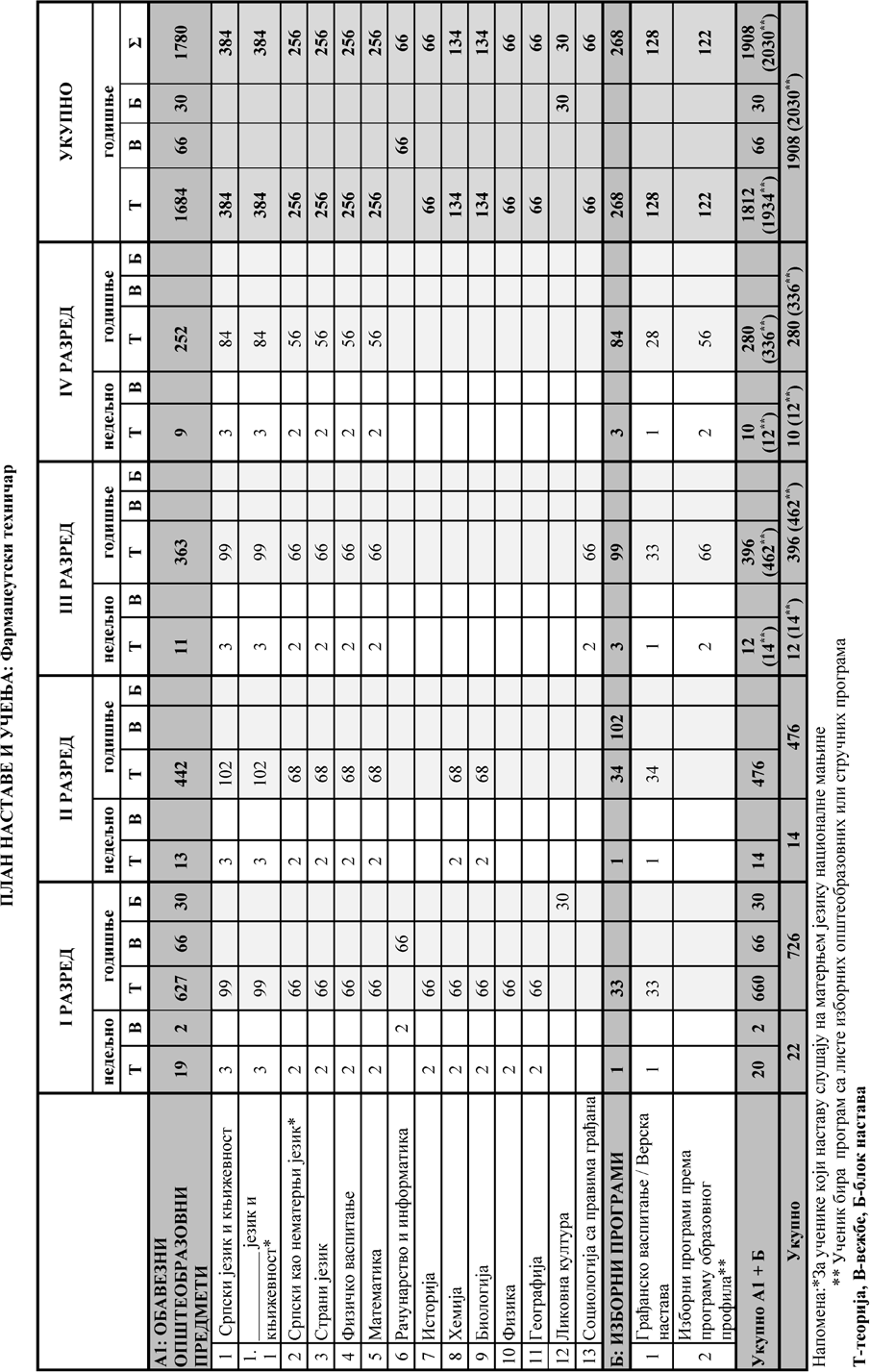 Б: Листа изборних програма према програму образовног профилаНапомена: * Ученик изборни предмет бира једном у току школовањаОблици образовно-васпитног рада којима се остварују обавезни, изборни програми и активности*Ако се укаже потреба за овим облицима рада*Поред наведених предмета школа може да организује, у складу са опредељењима ученика, наставу из предмета који су утврђени наставним планом других образовних профи- ла истог или другог подручја рада или у наставним плановима гимназије.Остваривање плана програма наставе и учењаПодела одељења у групеA1: ОБАВЕЗНИ OПШТЕОБРАЗОВНИ ПРЕДМЕТИ СРПСКИ ЈЕЗИК И КЊИЖЕВНОСТГодишњи фонд часова: 99Разред:	ПрвиПроширивање и продубљивање знања о српском књижевном језику;Развијање и неговање језичке културе, поштовање правила књижевног (стандардног) језика у усмeном и писаном изражавању;Подстицање ученика на усавршавање говорења, писања и читања, као и неговање културе дијалога;Оспособљавање за ефикасно комуницирање;Оспособљавање ученика да користе стручну литературу и језичке приручнике;Продубљивање и проширивање знања о српској и светској књижевности;Циљеви учења предмета:Оспособљавање за интерпретацију књижевних текстова;Унапређивање књижевних знања и читалачких вештина;Упознавање и проучавање репрезентативних дела српске и опште књижевности, књижевних жанрова, књижевноисторијских појава и процеса у књижевности;Унапређивање знања о сопственој култури и културама других народа;Развијање хуманистичког и књижевног образовања и васпитања на најбољим делима српске и светске културне баштине;Упућивање ученика на истраживачки и критички однос према књижевности;Обезбеђивање функционалних знања из теорије и историје књижевности;Развијање трајног интересовања за нова сазнања.Кључни појмови садржаја: античка књижевност; средњовековна књижевност; народна књижевност; књижевност хуманизма и рене- сансе; фонетика; фонологијаНазив предмета:	СРПСКИ ЈЕЗИК И КЊИЖЕВНОСТГодишњи фонд часова: 102Разред:	ДругиКључни појмови садржаја: барок; класицизам; просветитељство; романтизам; реализам; морфологијаНазив предмета:	СРПСКИ ЈЕЗИК И КЊИЖЕВНОСТГодишњи фонд часова: 99Разред:	ТрећиКључни појмови садржаја: модерна; међуратна књижевност; лексикологијаНазив предмета:	СРПСКИ ЈЕЗИК И КЊИЖЕВНОСТГодишњи фонд часова: 84Разред:	ЧетвртиКључни појмови садржаја: проучавање књижевног дела; савремена књижевност; великани светске књижевности; синтаксаСРПСКИ КАО НЕМАТЕРЊИ ЈЕЗИКПрограм наставе и учења предмета Српски као нематерњи језик остварује се у складу са Правилником о наставном плану и програ- му образовања и васпитања за заједничке предмете у стручним и уметничким школама („Просветни гласник”, бр. 6/1990, 4/1991, 7/1993 (др. правилник), 17/1993, 1/1994, 2/1994, 2/1995, 3/1995, 8/1995, 5/1996, 2/2002, 5/2003, 10/2003, 24/2004, 3/2005, 6/2005, 11/2005, 6/2006, 12/2006, 8/2008, 1/2009, 3/2009, 10/2009, 5/2010, 8/2010 (исправка), 11/2013, 14/2013, 5/2014, 5/2014, 3/2015, 11/2016, 13/2018, 15/2019 и15/2020).СТРАНИ ЈЕЗИКЦиљ учења предмета:Развијање сазнајних и интелектуалних способности и стицање позитивног односа према другим културама уз уважавање различитости и усвајање знања и умења потребних у комуникацији на страном језику у усменом и писаном облику.Годишњи фонд часова: 66Разред: ПрвиКључни појмови садржаја: читање, слушање, писање, говор, знање о језику, медијација, интеркултурност.ГРАМАТИЧКИ САДРЖАЈИ ЕНГЛЕСКИ ЈЕЗИКРЕЧЕНИЦАОбновити реченичне модел обухваћене програмом за основну школу.– Ред речи у реченици. Место прилога и прилошких одредби.Tag questionsИндиректни говора) изјаве – без промене глаголског времена (глагол главне реченице у једном од садашњих времена) б) молбе, захтеви, наредбев) питања са променом реда речи – без промене глаголског времена (глагол главне реченице у једном од садашњих времена)– Yes/No питања”Wh” питањаДиректна и индиректна питањаИМЕНИЧКА ГРУПАЧланОбновити употребу одређеног и неодређеног чланаНулти члан уз градивне и апстрактне именицеИменицеМножина именица – обновитиИзражавање припадања и својине – саксонски генитивБројиве и небројиве именицеЗаменички облици а) ЗаменицеЛичне заменице у функцији субјекта и објектаПоказне заменицеОдносне заменице б) ДетерминаториПоказни детерминаториНеодређени детерминаториПрисвојни детерминаториПридевиОбновити компарацију придеваtoo/not…enough/not as…(as)/…thanБројевиОбновити просте и редне бројевеКванитификаториГЛAГОЛСКА ГРУПАГлаголиОбновити глаголске облике предвиђене програмом за основну школуМодални глаголи: may, can, mustПасивне конструкције – садашње време/прошло – Simple Present/Past Tense (прошло време рецептивно)going to и трајни презент за планове и намере, going to и will (за будућа предвиђања)used toПрви кондиционалПрилози, извођење прилога и употреба, прилози вероватноће са may, might и willПредлози, најчешћи предлози за оријентацију у времену и простору.ИТАЛИЈАНСКИ ЈЕЗИКMорфосинтаксички и фонетски садржаји ЧланОбнављање употребе члана који су предвиђени програмом из основне школе. Одређени и неодређени члан. Основна употреба.Члан спојен с предлозимаОдређени члан уз основне и редне бројеве. Партитиван чланИменицаОбнављање морфолошких карактеристика именица које су предвиђене програмом из основне школе. Род именица. Правилна множина именица. Множина именица на: -co, -go, -ca, -ga.Најчешћи примери неправилне множине: именице које се завршавају на консонант (il bar, i bar), именице које се завршавају на наглашени вокал (la città, le città), скраћене именице (la foto, le foto), једносложне именице (il re, i re), именице које се завршавају на i (la tesi, le tesi).ЗаменицеОбнављање заменица које су предвиђене програмом из основне школе. Личне заменице у служби субјекта ( io, tu, lui, lei, Lei, noi, voi, loro).Наглашене личне заменице у служби објекта (me, te, lui, lei, Lei, noi, voi, loro) Присвојне заменице (mio, tuo, suo, nostro, vostro, loro).Показне заменице (questo, quello). Упитне заменице ( chi? i che?/ che cosa?) Неодрђене заменице (ognuno i qualcuno).Заменице у финкцији објекта (lo, la, li, le, ne)ПридевиОписни придеви, слагање придева и именице у роду и броју. Описни придеви buono i bello; неодређени придев tutto. Придеви на – co (bianco, simpatico), -go (largo, analogo)Присвојни придеви: mio, tuo, suo, nostro, vostro, loro. Употреба члана уз присвојне придеве. Морфолошке одлике придева questo, quello, bello i buono.Неодређени придеви ogni и qualche. Показни придеви: questo, quello.Бројеви: основни бројеви, редни бројеви. Употреба основних и редних бројева при означавању датума.ГлаголСадашње време (Indicativo Presente). Употреба глагола piacere.Партицип прошли и прошло свршено време Passato prossimo: прелазних и непрелазних глагола; неправилних глагола. Прошло несвршено време Imperfetto indicativo: облици и употребаБудуће време (Futuro semplice) глагола с правилним и неправилним основама. Структура stare + gerundioПрилозиВрсте прилога: за начин, место и време Прилошке речце ci и vи.ПредлозиПрости предлози di, a, da, иn, con, su, per, tra, fra и њихова основна употреба. Предлози dentro, fuori, sotto, sopra, davanti, dietro.СинтаксаПроста реченица: потврдна, упитна, одрична. Tu sei italiano. No, no non sono italiano. (Tu) sei italiano?Сложена реченица:Adesso non lavoro più, ma ho più tempo per leggere e scrivere e giocare con i miei nipoti.Ред речи у реченици. Место прилога и прилошких одредби. Nel libretto ci sono nomi dei professori e altre informazioni utili.ЛексикографијаСтруктура и коришћење једнојезичних и двојезичних речника.Ученику треба показати и стално га подстицати на поседовање, употребу и правилно коришћење речника (двојезичног и, касније, једнојезичног), дати основне податке о речничкој литератури одговарајућег квалитета. Подстицати га на контакт са писаном литерату- ром, електронским садржајима и сл.НЕМАЧКИ ЈЕЗИКИменицеВластите и заједничке (у облицима једнине и множине: Bild – Bilder, Kopf – Köpfe, Frau – Frauen), са одговарајућим родом. Изведене суфиксацијом: Faulheit, Bildung.Изведене префиксацијом: Ausbildung.Сложенице: Sommerferien, Jugendliebe, TomatensuppeЗаменицеЛичне заменице у номинативу, дативу и акузативуПридевиИзведени суфиксацијом од глагола и именица: fehlerfrei, liebevoll, sprachlos, trinkbar. Сложени: steinreichПридевска промена – јака, слаба, мешовита (рецептивно и продуктивно)Компаратив и суперлатив (правилна творба и главни изузеци: groß – größer, teuer – teurer) Придеви са предлозима: zufrieden mit, reich anЧланОдређени (der, die, das), неодређени (ein, eine), нулти, присвојни (mein, dein), показни (dieser, jener), негациони (kein, keine), неодре- ђени (mancher, solcher, einige).Употреба члана у номинативу (субјект), акузативу и дативу (директни и индиректни објекат), партитивном генитиву (die Hälfte des Lebens), посесивном генитиву (die Mutter meiner Mutter)БројевиОсновни и редни (der siebte erste; am siebten ersten)ПредлозиПредлози са генитивом (Er liest während der Pause), акузативом (Ich bin gegen dich), дативом (Sie arbeitet bei einem Zahnarzt). Пре- длози са дативом или акузатвиом (Er ist in der Schule. Sie kommt in die Schule)ПартикулеУпотреба основних партикула (рецептивно и продуктивно) Was machst du denn da? Das kann ich aber nicht. Sag mal!ГлаголиГлаголска времена: презент, претерит, перфект и футур слабих и јаких глагола. Глаголи са предлозима (warten auf, sich interessieren für).Пасив радње презента и претерита (рацептивно и продуктивно).Конјуктив у функцији изражавања жеље, учтиве молбе и условљености (Ich hätte gern... Ich möchte... Ich würde gern ...Könnte ichМодални и основни модалитети глагола, инфинитивске конструкције (Ich hoffe, dich wiederzusehen./Er hat Gelegenheit, viele Sportler kennen zu lernen.)Везници и везнички изрази: und, oder, aber; denn, deshalb, trotzdem; weil, wenn, als, während, bis, obwohl; двојни везници: weder … noch, sowohl ... als auch, zwar ... aber, nicht nur .... sondern auchПрилозиПрилози за време (gestern), место (nebenan), начин (allein), количину (viel, wenig)РеченицеИзјавне реченице, упитне реченице; независне и зависно– сложене реченицеРУСКИ ЈЕЗИКРеченицаОднос реченица у сложеној реченици: независно сложене и зависно сложене реченице. Управни и неуправни говор.ИменицеВаријанте падежних наставака: локатив једнине на -у; о береге/на берегу, о лесе/ в лесу, о крае/на краю; номинатив множине на –а,-я, -ья, -е: города, учителя, деревья, граждане.Именице којима се означавају професије људи, њихова национална и територијална припадност. Промена именица на: -ия, -ие, -мя. Именице Плуралија тантум (рецептивно и продуктивно).Обнављање и систематизација основних именичких промена.ЗаменицеОбнављање и систематизација заменица обрађених у основној школи: личне, упитне (кто, что, какой, какое, какие).Одричне заменице: никто, ничто, никакой, ничей, и неодређене заменице: кто-то, кто-нибудь, некоторый, несколько обра- ђивати као лексику.ПридевиПромена придеваПоређење придева типа: старший, младший; прост облик суперлатива: ближайший, простейший, худший.Рекција придева: уочавање разлика између руског и матерњег језика (больной чем, готовый к чему, способный к чему и сл).БројевиПринципи промена основних бројева: 1, 2, 3, 4, 5 – 20 и 30, 40, 90, 100 (остале бројеве обрадити као лексику), њихова употреба у најчешћим структурама за исказивање времена с предлозима: с – до, с – по, от – до, к и др. Исказивање времена по сату у разговорном и службеном стилу.ГлаголиНајчешће алтернације oснове у презенту и простом и будућем времену. Творбе вида помоћу префикса, суфикса и основе.Глаголи кретања: кретање у одређеном правцу, неодређено кретање и кретање једном у оба правца: активирање до сада необрађе- них глагола кретања (идти – ходить, ехать – ездить, бегать – бежать, плыть – плавать, лететь – летать, нести – носить, вести – водить, везти – возить).Рекција глагола: уочавање разлика између руског и матерњег језика (благодарить кого за что, пожертвовать кем – чем, напоминать о ком и сл).ПрилозиПрилози и прилошке одредбе за место, време, начин и количину. Поређење прилога.ПредлозиНајфреквентнији предлози чија се употреба разликује у односу на матерњи језик (для с генитивом, из-за с генитивом у одредби одвајања од места и узрока, из-под с генитивом у одредби одвајања од места, к с дативом у временској одредби, по с дативом у атрибут- ској, просторној и узрочној одредби и сл).ВезнициНајфреквентнији прости везници у независо сложеним и зависно слжоженим реченицама (а, да, и, но, или, если, пока, потому, так как, перед тем как исл).Реченични моделиСубјекатско – предикатски односиРеченице с именским предикатомкопуле: быть, стать, являтьсяЕго отец был врачом, а он станет инженером. Это утверждение является спорным.одутство копулеЕго брат токарь по металлу. Она сегодня весёлая.Он сильнее всех.Објекатски односидиректним објектомМы купили новый учбеник.Я не получил ответа.индиректним објектомОн их побдагодарил за помощь.Эта фотография напоминает о прошлом.Зависном реченицомБрат в письме сообщает, что он летом приедет к нам. Временски односиРеченице с одредбомизражене прилогом Я пришёл раньше тебя.изражене зависним падежомОни вернулись к вечеру (к трём часам). Я сегдона работал с пяти до семи часов. Начински односиРеченице са одредбом израженом прилогом Он хорошо говорит по-русски.Он пишет более красиво, чем ты.Она поёт красивее всех.Узрочни односиРеченице са одредбом израженом зависним падежом. Он не приехал в срок по болезни.Атрибутивни односиРеченице с атрибутому суперлативуА. С. Пушкин является величайшим русским поэтом.у зависном падежуЯ забыл тетрадь по русскому языку.ФРАНЦУСКИ ЈЕЗИКПасивне конструкцијеest + партицип перфектаФиналне реченице са употребом pour + inf.Питања:Qui est-ce qui/que Qu’est-ce qui/que QueИндиректна питања Негацијаpas du tout, non plus, personneКазивање претпоставкеsi + имперфект/кондиционалКазивање временаavant de, quandКазивање жеље, воље, намересубјунктивом (рецептивно, најфреквентнији глаголи) б) инфинитивомОдредбе за времедани у недељи, prochain/dernier; il y a/dans; pendant/depuis;Поређење придева Одредбе за начинИзрази за меру и количинуune douzaine, une centaine, un tas de, pas mal de, environ... и сл.Слагање времена – само са индикативом, и то:рrésent – présent (истовремена радња); рrésent – рassé composé (пре); рrésent – futur (после)Именичка групаСлагање детерминаната и именица у роду и броју; разлике у изговору (где постоје) и разликовање наставака у тексту. les déterminants interrogatifs – exclamatifs – relatifs; les déterminants indéfinisНаставци именица и придеваteur/trice; al/aux, ail/aux и неки изузеци на -s), ou -s/xГлаголска групаСубјунктив презента – објаснити принцип творбе, а примењивати само у датим реченичним моделима.Слагање партиципа перфекта са субјектомШПАНСКИ ЈЕЗИКФонетика и правописГласовни систем; кореспонденција фонема и графема; фонетски акценат и графички акценат Систематизација основних правописних правила: писање великог слова, знакови интерпункције Именичка групаСлагање детерминатива и именице у роду и броју, апокопирање придева уз именицу, неодређени детерминативи (alguno, ninguno, todo, cualquiera) у различитим значењимаМорфеме типичне за мушки и женски род именица и придева (muchacho/muchacha, actor/actriz, trabajador/trabajadora, generoso/ generosa)Именице и придеви који немају морфолошку ознаку рода (нпр. violinista, cantante, interesante, verde…)Компарација придева: компаратив (нпр. Tan(to)…como… Esta pelicula es tan interesante como la que vimos la semana pasada. Tanto los adultos como los niños deben prestar atención al medio ambiente.; Más / menos….que; Menor / mayor…que; Major / peor…que) и суперлатив (релативни и апсолутни: указати на разлике у значењу) (нпр. El libro más interesante que he leído… / Es un libro interesantísimo.)Глаголска групаСистематизација морфосинтаксичких особености следећих глаголских облика: индикатив презента, простог и сложеног перфекта и имперфекта, футурСистемазизација употербе глагола ser и estar Плусквамперфекат: основне морфосинтаксичке особености Императив за друго лице једнине и множинеСинтаксаПитања са упитним речима: quién, qué, cuándo, cómo, dónde, etc.Индиректна питања (нпр. ¿Sabes si ha llegado?, Pregúntale si ha cogido la tarjeta., Yo te pregunto qué has comprado.) Негација: Nada, nadie, ningun (o/a), nunca, tampocoХипотетичне реченице (први тип)Казивање времена и одредбе за време (дани у недељи, mañana, ayer, pasado/próximo, que viene, durante, después de, antes de, cuando, hace…, dentro de…)Исказивање поређења: Más que, menos que, el/la más, tan…comoОдредбе за начин: прилози на –mente и прилошке конструкцијеИзрази за меру и количину: mucho, un poco de, una docena de, aproximadamente, más o menos…Сложене реченице: зависна реченица у индикативу (нпр. Mientras vivíamos en Madrid, estudiaba español. ¿Crees (estás segura, piensas) que aprobaremos el examen.)СТРАНИ ЈЕЗИКГодишњи фонд часова: 68Разред:	ДругиКључни појмови садржаја: читање, слушање, писање, говор, знање о језику, медијација, интеркултурност.ГРАМАТИЧКИ САДРЖАЈИ ЕНГЛЕСКИ ЈЕЗИКРЕЧЕНИЦАСистематизација свих типова упитних реченицаДиректна и индиректна питањаИндиректни говор: рецептивно и продуктивноа) изјаве и питања – без промене глаголског времена (глагол главне реченице у једном од садашњих времена) б) молбе, захтеви, наредбеИндиректни говор: само рецептивноа) изјаве са променом глаголских временаОдређене релативне клаузеСложене реченице: временске клаузе, узрочне клаузе, допусне клаузеИМЕНИЧКА ГРУПАЧланРазлике између одређеног и неодређеног члана у ширем контекстуИменицеБројиве и небројиве именицеЗаменички облици а) ЗаменицеЛичне заменице у функцији субјекта и објектаПоказне заменицеОдносне заменице б) детерминаториПоказни детерминаториНеодређени детерминаториПрисвојни детерминаториПридевиОбновити компарацију придева– too/not…enough/not as…(as)/…thanБројевиКванитификаториГЛАГОЛСКА ГРУПАОбновити разлику у употреби Present Simple, Present Continuous; Past Simple, Past ContinuousОбновити све употребе Present Perfect– Used toНачини изражавања будућности, планова у будућности (going to, will)Модални глаголи: should, must, will, may, mightПасивне конструкције – садашње и прошло време – Present Simple, Past Simple (продуктивно и рецептивно),– Present perfect passive (рецептивно)– Први кондиционал (рецептивно и продуктивно), други кондиционал (рецептивно)ИТАЛИЈАНСКИ ЈЕЗИКИменицеВластите именице и заједничке, одговарајући род и број са детерминативом: Annа, Pietro, Belgrado, Roma, Signor Bianchi, Signora Bianchi, i miei genitori, il nostro paese, questa casa, l’Italia, la Serbia, il Tirreno, l’Adriatico, le Alpi, gli Appennini; i miei genitori, mia madre, ll loro padre, il nostro paese, i vostri figli, questo studente, questa ragazza, quell’amico, quella casa, итд.Системски приказ морфолошких карактеристика.Члан. Употреба члана. Систематизација.Облици одређеног и неодређеног члана. Основна употреба.Слагање одређеног и неодређеног члана са именицом или придевом. Члан спојен с предлозима di, a, da, in, su i con.Одређени члан испред датума: Oggi è il 25 novembre. Испред имена дана у неделји Abbiamo lezioni di lingua italiana il mercoledì e il giovedì.Употреба члана уз властита имена, географске појмове, имена градова и држава, презимена.Партитивни члан као суплетивни облик множине неодређеног члана (Ho un amico italiano: Ho degli amici italiani.).Употреба члана уз присвојни придев и именице које исказују блиско сродство (Mia sorella si chiama Ada. Domani andiamo a Romacon i nostri nonni).Положај члана и предлога уз неодређени придев tutto.ЗаменицеЛичне заменице у служби субјекта. Наглашене личне заменице у служби објекта. Дативне заменице.Присвојне заменице. Показне заменице (questo, quello). Упитне заменице chi? i che?/ che cosa?Неодређене заменице придеви (niente/nulla, nessuno, qualcosa, qualcuno, qualche, alcuni) Релативне заменице (che, cui, il quale/la quale)ПридевиОписни придеви, слагање придева и именице у роду и борју. Описни придеви buono и bello; неодређени придев tutto. Посебне ка- рактеристике придева santo и grandeКомпарација придева: Maria è più alta di Marta. Noi siamo più veloci di voi. Maria e’ la piu’ alta della classe.Апсолутни суперлатив Maria è bellisima.Синтетички (органски) облици компаратива и суперлатива (релативног и апсолутног) придева piccolo, grande, buono, cattivo. Разлика у значењу између аналитичких и синтетичких облика компаратива и супетлатива (più grande : maggiore; più buono :migliore).Присвојни придеви. Употреба члана уз присвојне придеве. Показни придеви: questo, quello.Назив боја, морфолошке особености придева viola, rosa, blu, arancione. Главни бројеви (преко 1000) и редни (до 20). Редни бројеви.ПредлозиПрости предлози di, a, da, in, con, su, per, tra, fra и њихова основна употреба. Предлози dentro, fuori, sotto, sopra, davanti dietro.Употреба предлога di (Marco finisce di fare i compiti. La mamma dice di non fare tardi), a (Vado a giocare. Sei bravo a pattinare. Usciamo a giocare con gli amici.), da Vengo da Belgrado. Andiamo dai nonni, in (vado in Italia, vivo nel lazio, ho un cappello in testa)ГлаголиСадашње време (Presente Indicativo)Императив (Imperativo), заповедни начин. Заповедни начин, за сва лица: Fa’ presto! Non tornare tardi ! Non andate via senza di me.Prego Signora, entri! Mi dia un etto di prosciutto e tre rosette, per favoreПовратни глаголи.Употреба глагола piacere.Перфект модалних глагола volere, dovere, potere, sapere. Sono dovuto andare dal dentista. Ho potuto leggere i titoli in italiano. Кондиционал презента (Condizionale Presente): Vorrei un chilo di mele, per favore ! Potresti prestarmi il tuo libro di italiano ? Футур правилних и неправилних глагола. Noi tormeremo a casa alle cinqueИмперфекат (Imperfetto): C’era una volta un re e viveva in un castello. Употреба и однос перфекта и имперфекта. Плусквамперфекат (Trapassato prossimo): Sono arrivato alla stazione quando il treno era già partito.ПрилозиПотврдни, одређни (sì, no). Основни прилози bene, male, molto, poco, troppo, meno, più и прилошки изрази за одређивање времена (prima, durante, dopo) и простора. a destra, a sinistra, dritto, davanti, dietro, sotto, sopra, su, giùУпитни прилози: quando?, come?, perché? dove?Грађење прилога од придева помоћу суфикса menteРечца ci (с прилошком вредношћу), ne.Везници.Реченица:Проста и проширена реченица у потврдном и у одричном облику. Упитна реченица:С конструкцијом изјавне реченице потврдног облика и упитном интонацијом. C конструкцијом изјавне реченице у одричном облику и упитном интонацијом. Ред речи у реченици.Сложена реченица: употреба везника који уводе зависну реченицу (временску, узрочну, релативну, хипотетички период) Хипотетички период: Реална погодбена реченица: Se hai tempo andiamo in gita. Se avrai tempo andremoin gita.Иреална погодбена реченица, са имперфектом у протази и аподози: Se avevi tempo, andavamo in gita.НЕМАЧКИ ЈЕЗИКНегација nirgends, nirgendwo, niemals, gar nicht, nirgendwohin, keinesfalls, keineswegs Das war keinesfalls die richtige Antwort. Er wird keineswegs heute ankommen.ГлаголиКазивање радње и стања у садашњости, прошлости и будућностиПасив радње – рецептивно (презент, претерит, перфект), инфинитив пасива са модалним глаголом: Der Patient musste operiert werden. Amerika wurde1492 entdeckt.Одредбе квантитета – Основни, редни, децимални бројеви. Основне мере. Рачунске радње. Монете. Tausend, Million, die Hälfte, einViertel, eine halbe Stunde, zwei Liter Milch, 2,40 – zwei Meter vierzig, 2,40 ЕUR – zwei Euro vierzig.Систематизација категорија којих у матерњем језику нема или се битно разликују.Инфинитивне конструкције сa zu, um... zu, ohne... zu, statt... zu: Er beschloß gleich nach Hause zu gehen. Ich kam früher, um mit dir zu reden. Sie verlassen / verließen das Zimmer, ohne uns zu begrüssen. Statt zu regnen, began es zu schneien.Казивање претпоставки, начина, жеље, поређењаКонјунктив у простој (не сложеној) реченици за изражавање жеље, могућности, сумње, претпоставки, нестварности – рецептивно:Ewig lebe unsere Freiheit! Beinahe wärest du zu spät gekommen. Hätte er das gewußt!РеченицаКондиционалне реченице. Потенцијалне реченице. Er wäre zufrieden, wenn du kämest. Ich würde dich besuchen, wenn ich Zeit hätte.Иреалне (рецептивно), везници wenn, falls.Er wäre gekommen, wenn er die Einladung bekommen hätte.Намерне реченице, везници damit, dass: Wir gehen so früh in die Schule, damit wir alles vorbereiten. Gib acht, dass du nicht zu spät kommst.Начинске реченице, везници indem, ohne dass, statt dass: Er betrat den Saal, indem er alle herzlichst begrüßte. Sie ging an mir vorbei, oh- ne dass sie mich bemerkte. Statt dass du mich abholst, gehe ich zu Fuß nach Hause.Поредбене/компаративне реченице (рецептивно), везници wie, als, als ob: Sie ist so schön, wie man mir erzählte. Alles endete viel besser, als ich erwarten konnte. Er sieht aus, als ob er krank sei.Творба речи – заменички прилози, грађење и употреба (wozu, womit, woran...; dazu, damit, daran...): Woran denkst du? Ich denke immer daran.Грађење сложеница именица + именица; придев + именица, префиксација Atomphysik, Wandtafel, Hochachule, Schnellzug, beantwor- ten, begrüßen, ummöglichИзведене именице Wohnung, Besichtigung, Heizung usw.РУСКИ ЈЕЗИКРеченицаРеченице са глаголским прилозима. Употреба нет и не у реченици.ИменицеГенитив једнине на –у.Синоними, антоними, хомоними. Међујезички хомоними.ЗаменицеНеодрећене заменице кто-то, кто-нибудь, некоторый, несколькоОдричне заменице никто, ничто, никакой Опште заменице сам, самый, любой, каждый ПридевиДужи и краћи облик придева. Употреба кратког облика.Бројеви Редни бројеви Глаголи ИмперативПрошло време глагола од инфинитива на сугласник Глаголи кретања са префиксима в-, вы-, у-, при-Реченице са одредбом израженом зависним падежом (Я тебя буду ждать у памятника. Они собираются по вечерам.) Реченице са глаголским прилогом (Кончив работу, он поехал домой. Возвращаясь домой, я встретил товарища.) Глаголски прилозиПредлозиНајфреквентнији предлози чија се употреба разликује у односу на матерњи језик (у, около, вокруг, в, на, при, среди) СИНТАКСАРеченице са кратким придевским обликом у предикату (Он болен гриппом. Я способен к математике.) Реченице са објектом у инфинитиву (Я уговорил товарища молчать.)Реченице са одредбом израженом зависним падежом (Я тебя буду ждать у памятника. Они собираются по вечерам.) Реченице са глаголским прилогом (Кончив работу, он поехал домой. Возвращаясь домой, я встретил товарища.)ФРАНЦУСКИ ЈЕЗИКИменичка групаУпотреба детерминаната: редослед у реченици; употреба речи même, autre, seul;Детерминанти у функцији заменице, посебно: показне заменице испред предлога de + именичка група; испред релативне речени- це; испред партикула ci и là; неодређене заменице;Бројеви: основни, редни, разломачки, апроксимативни;Род и број именица и придева специфичних за дату струку; поређење придева, посебно суперлатив.Глаголска групаГлаголски начини и времена: презент,  сложени перфект,  имперфект,  плусквамперфект (рецептивно), футур први индикатива, као  и перифрастичне конструкције: блиски футур, блиска прошлост; il faut que, je veux que, j’aimerais que праћени презентом субјунктива глагола прве групе (Il faut que tu racontes ça à ton frère), као и рецептивно: Il faut que tu fasses/ que tu ailles/ que tu sois/ que tu lises/ que tu saches/ que tu écrives; Презент кондиционала: Si mes parents me laissaient partir, je viendrais avec toi ! императив (рецептивно): aie un peu de patience, n’ayez pas peur; sois sage!Партицип презента и герундив; партиципи презента и перфекта као придеви;Фреквентни униперсонални глаголи и конструкције.ПредлозиНајчешћи предлози; предложни изрази à côté de, à l’occasion de, à l’aide de;Контраховање члана и предлога.Прилозиза место, за време, за начин, за количину;alors – за исказивање последице;место прилога;прилошке заменице en и y (рецептивно).Модалитети и форме реченицедекларативни, интерогативни, екскламативни и императивни модалитет;афирмација и негација; актив и пасив;реченице са презентативима;наглашавање реченичних делова помоћу формуле c’est... qui и c’est ... que.Основни типови сложених реченицаКоординиране реченице са везницима et, ou, mais, car, ni и прилозима/прилошким изразима c’est pourquoi, donc, puis, pourtant, par contre, par conséquent, au contraire;Зависне реченице: релативне са заменицама qui, que, où и dont; компаративне са везницима/везничким изразима comme, autant .... que, le même ... que, plus ... que, moins ... que; временске са везницима/везничким изразима quand, avant que/avant de + инфинитив, chaque fois que, pendant que, après que, depuis que; узрочне са везницима parce que и puisque; (рецептивно) концесивне и опозитивне са везни- цима bien que и alors que; финалне са везницима pour que/pour+инфинитив и afin que/afin de+инфинитив; хипотетичне са везником si (вероватни и могући потенцијал); реченице са que у функцији објекта (нпр. Nous espérons que tu réussiras ton examen); слагање времена у објекатским реченицама.ШПАНСКИ ЈЕЗИКФонетика и правописГласовни систем; фонетски акценат и графички акценат систематизацијаПравописни систем: систематизација и обрада знакова интерпункције као што су црта, тачка са запетом, три тачке; наводнициИменичка групаСистематизација морфосинтаксичких особеностиОдређени и неодређени члан: систематизација и разграничење основних употреба; промена значења у односу на употребу члана Присвојни придеви и заменицеРедослед и промена заменица у служби индиректног и директног објекта: me lo/la, te lo/la, se lo/la, nos lo/la, os lo/la, se lo/la Понављање ненаглашеног облика заменице после именице у служби директног објекта (нпр. El pan lo compro en el supermercado.) Упитне заменице: qué, cuál/cuálesГлаголска групаСистематизација морфосинтаксичких особености глаголских облика у индикативу (презент, прости перфекат, сложени перфекат, имперфекат и плусквамперфекат) и футура;Глаголске перифразе са инфинитивом: deber, empezar, acabar de, tener que, poder, solerГлаголске перифразе са герундом: estar, seguir, llevarИмператив за друго лице једнине и множине; у осталим лицима – рецептивно Кондиционал: основне морфосинтаксичке особеностиСинтаксаСистематизација просте реченице у потврдном, одричном и упитном обликуЗависно-сложена реченица у индикативу и уз инфинитив: временска (Mientras iba por la calle, vi a Ángela. Cuando estoy de vacaciones, siempre visito a mis abuelos.); узрочна (нпр. Estudio español porque me gusta.); намерна (нпр. Estudio español para viajar.)Управни и неуправни говор (потврдне, одричне и упитне реченице, императив), нпр Dime si/donde/cuando/quién/que…, Sabes si/ donde/cuando/quién/que… Me puedes decir donde/cuando/quién/que…СТРАНИ ЈЕЗИКГодишњи фонд часова: 66Разред:	ТрећиКључни појмови садржаја: читање, слушање, писање, говор, знање о језику, медијација, интеркултурност.ГРАМАТИЧКИ САДРЖАЈИ ЕНГЛЕСКИ ЈЕЗИКРЕЧЕНИЦАСистематизација свих типова упитних реченицаДиректна и индиректна питањаИндиректни говор: рецептивно и продуктивноа) изјаве и питања – без промене глаголског времена (глагол главне реченице у једном од садашњих времена) б) молбе, захтеви, наредбеИндиректни говор: само рецептивноа) изјаве са променом глаголских временаОдређене релативне клаузеСложене реченице: временске клаузе, узрочне клаузе, допусне клаузеИМЕНИЧКА ГРУПАЧланРазлике између одређеног и неодређеног члана у ширем контекстуИменицеБројиве и небројиве именицеЗаменички облици а) ЗаменицеЛичне заменице у функцији субјекта и објектаПоказне заменицеОдносне заменице б) детерминаториПоказни детерминаториНеодређени детерминаториПрисвојни детерминаториПридевиОбновити компарацију придева– too/not…enough/not as…(as)/…thanБројевиКванитификаториГЛАГОЛСКА ГРУПАОбновити разлику у употреби Present Simple, Present Continuous; Past Simple, Past ContinuousОбновити све употребе Present Perfect– Used toНачини изражавања будућности, планова у будућности (going to, will)Модални глаголи: should, must, will, may, mightПасивне конструкције – садашње и прошло време – Present Simple, Past Simple (продуктивно и рецептивно),– Present perfect passive (рецептивно)Предлози и најчешћи прилози за оријентацију у времену и просторуКондиционал први и други (и рецептивно и продуктивно)ИТАЛИЈАНСКИ ЈЕЗИКИменицеВластите именице и заједничке, одговарајући род и број са детерминативом: Annа, Pietro, Belgrado, Roma, Signor Bianchi, Signora Bianchi, i miei genitori, il nostro paese, questa casa, l’Italia, la Serbia, il Tirreno, l’Adriatico, le Alpi, gli Appennini; i miei genitori, mia madre, ll loro padre, il nostro paese, i vostri figli, questo studente, questa ragazza, quell’amico, quella casa, итд.Системски приказ морфолошких карактеристика.Члан. Употреба члана. Систематизација.Облици одређеног и неодређеног члана. Основна употреба.Слагање одређеног и неодређеног члана са именицом или придевом. Члан спојен с предлозима di, a, da, in, su i con.Одређени члан испред датума: Oggi è il 25 novembre. Испред имена дана у неделји Abbiamo lezioni di lingua italiana il mercoledì e il giovedì.Употреба члана уз властита имена, географске појмове, имена градова и држава, презимена.Партитивни члан као суплетивни облик множине неодређеног члана (Ho un amico italiano: Ho degli amici italiani.).Употреба члана уз присвојни придев и именице које исказују блиско сродство (Mia sorella si chiama Ada. Domani andiamo a Romacon i nostri nonni).Положај члана и предлога уз неодређени придев tutto.Партитивни члан. Mangio delle mele. Изостављање у негацији. Non mangio pane. Употреба предлога di уз изразе који изражавају одређену количину. Prendo un bicchiere d’acqua minerale.Системски приказ морфолошких карактеристика.ЗаменицеЛичне заменице у служби субјекта. Наглашене личне заменице у служби објекта.Наглашене личне заменице у служби директног i indirektnog објекта. Ненаглашене личне заменице у пару: Compro il libro a Luigi. Glielo compro.Измештање индиректног објекта испред прредиката (Chiedi di Maria? Non l’ho vista da tanto). Присвојне заменице. Показне заменице (questo, quello).Упитне заменице chi? i che?/ che cosa?Неодређене заменице, придеви (niente/nulla, nessuno, qualcosa, qualcuno, qualche, alcuni) Неодређене заменице, придеви : alcuno, ciascuno, certo, altro, nessuno, parecchio.Неодређене заменице: nulla, niente, qualcosa. Релативне заменице (che, cui, il quale/la quale) Здружене ненаглашеде заменице (pronomi combinati) ПридевиОписни придеви, слагање придева и именице у роду и борју. Описни придеви buono и bello; неодређени придев tutto. Посебне ка- рактеристике придева santo и grandeКомпарација придева: Maria è più alta di Marta. Noi siamo più veloci di voi. Maria e’ la piu’ alta della classe.Апсолутни суперлатив Maria è bellisima.Синтетички (органски) облици компаратива и суперлатива (релативног и апсолутног) придева piccolo, grande, buono, cattivo. Разлика у значењу између аналитичких и синтетичких облика компаратива и супетлатива (più grande : maggiore; più buono :migliore).Присвојни придеви. Употреба члана уз присвојне придеве. Показни придеви: questo, quello.Назив боја, морфолошке особености придева viola, rosa, blu, arancione. Главни бројеви (преко 1000) и редни (до 20). Редни бројеви.Алтеративни суфикси -etto, -ello, -uccio, -otto.Суфикси -enne и -ina за бројеве quarantenne, sulla quarantinaПредлозиПрости предлози di, a, da, in, con, su, per, tra, fra и њихова основна употреба. Предлози dentro, fuori, sotto, sopra, davanti dietro.Употреба предлога di (Marco finisce di fare i compiti. La mamma dice di non fare tardi), a (Vado a giocare. Sei bravo a pattinare. Usciamo a giocare con gli amici.), da Vengo da Belgrado. Andiamo dai nonni, in (vado in Italia, vivo nel lazio, ho un cappello in testa)ГлаголиИмператив (Imperativo), заповедни начин. Заповедни начин, за сва лица: Fa’ presto! Non tornare tardi ! Non andate via senza di me.Prego Signora, entri! Mi dia un etto di prosciutto e tre tosette, per favore.Употреба глагола piacere.Кондиционал презента (Condizionale Presente): Vorrei un chilo di mele, per favore ! Potresti prestarmi il tuo libro di italiano ?Футур правилних и неправилних глагола. Noi tormeremo a casa alle cinque.Предбудуће време (Futuro anteriore). Quando arriverà alla stazione, il treno sarà già partito. Плусквамперфекат (Trapassato prossimo): Sono arrivato alla stazione quando il treno era già partito. Презент конјунктива (Congiuntivo presente): Penso che Maria debba studiare di più.ПрилозиПотврдни, одређни (sì, no). Основни прилози bene, male, molto, poco, troppo, meno, più и прилошки изрази за одређивање времена (prima, durante, dopo) и простора. a destra, a sinistra, dritto, davanti, dietro, sotto, sopra, su, giùУпитни прилози: quando?, come?, perché? dove?Грађење прилога од придева помоћу суфикса menteПоложај прилога mai, sempre, ancora, già уз passato prossimo(Non ho mai viato una cosa tanto bella).Речца ci (с прилошком вредношћу) и ne (Ne torno adesso) и заменичком вредношћу (Marco? Ne parliamo spesso). Речца ci са заме- ничком вредношћу (Marco? Ci ho parlato ieri).Везници.Реченица:Проста и проширена реченица у потврдном и у одричном облику. Упитна реченица:с конструкцијом изјавне реченице потврдног облика и упитном интонацијом с конструкцијом изјавне реченице у одричном облику и упитном интонацијом Ред речи у реченици.Ред речи у реченици.Сложена реченица: употреба везника који уводе зависну реченицу (временску, узрочну, релативну, хипотетички период) Хипотетички период: Реална погодбена реченица: Se hai tempo andiamo in gita. Se avrai tempo andremoin gita.Иреална погодбена реченица, са имперфектом у протази и аподози: Se avevi tempo, andavamo in gita.НЕМАЧКИ ЈЕЗИКОдредбе квалитета и квантитетаОписна компарација помоћу партикула: ganz, besonders, höchst, sehr, überaus (апсолутни суперлатив). Sie ist eine sehr fleißige Studen-tin Das war eine besonders /höchst/ angenehme Reise.Потенцирање суперлатива Seine Arbeit war bei weitem die beste. Sie ist das allerchönste Mädchen in der Schule.Неуправни говорЗа истовременост конјунктив презента или претерита – рецептивно: Sie sagt: ”Ich schreibe einen Brief an meinen Freund.” Sie sagt, sie schreibe /schriebe/ einen Brief an ihren Freund. Sie sagt, dass sie...За радњу која се десила пре момента говора; перфект или плусквамперфект конјунктива – рецептивно: Sie sagt: „Ich habe einen Ro­ man von T. Mann gelesen”. Sie sagt, sie habe /hätte/ einen Roman von T. Mann gelesen. Sie sagt, dass sie...За радњу која се дешава после момента говора: футур конјунктива или облик „würde” – рецептивно: Sie sagt: „Ich werde einen Ro­ man von T. Mann lesen.” Sie sagt, sie werde /würde/ einen Roman von T. Mann lesen. Sie sagt, dass sie...Инфинитивне конструкцијеИзражавање модалитета а) sein + zu + инфинитив: Dieses Problem ist zu lösen. Da ist dieser Vorgang am besten zu beobachten. б) lassen+ sich + инфинитив: Das lässt sich leicht erklären. Diese Bruchspalte lässt sich bis nach Novi Sad verfolgen.Пасив радње и пасив стања – рецептивно (презент, перфект, претерит и футур) и продуктивно (презент и претерит): Die Unterlagen werden vor der Sitzung verteilt. Die Unterlagen sind noch nicht verteilt. Модални глаголи + инфинитив презента пасива (рецептивно): Dabei muss die Temperatur der Luft beachtet werden.Лексикологија – сложенице, префиксација и суфиксација, стране речи и интернационализми, термини и терминологизиране речи из општег језика.РУСКИ ЈЕЗИКИменицеСкраћенице (ВУЗ, МГУ). Род абревијатура. Познатији наши и страни географски називи са специфичностима у роду, броју и про- мени.ЗаменицеСистематизација неодређених заменица са –то, – нибудьПридевиУтврђивање и систематизација придевских обликаБројевиЧитање децимала и разломака (0,1-ноль целых одна десятая, 2,4-две целых четыре десятых, ½-одна вторая (половина).ГлаголиРадни глаголски придев садашњег времена Радни глаголски придев прошлог времена Пасивни глаголски придеви– употреба СИНТАКСАРеценице са субјектом типа мы с вами Реченице с копулама являются, называются Реченице с копулом естьРеченице са трпним глаголским придевом у предикату (Лес посажен недавно.) Реченице са одредбом за приближну количину (В классе было учеников тридцать.)ФРАНЦУСКИ ЈЕЗИКИменичка групаСистематизација употребе детерминаната: одређених, неодређених и партитивних чланова; присвојних и показних придева; основних, редних и апроксимативних бројева; неодређених речи; одсуство детерминаната (на пример: код етикетирања производа – fromage de brebis, натписа на продавницама и установама – boulangerie, banquе, назива рубрика у штампаним медијима – faits divers, на знаковима упозорења – еntrée interdite; испред именице у позицији атрибута: il est boulanger и слично);Род и број именица и придева; место придева petit, grand, jeune, vieux, gros, gentil, beau, joli, long, bon, mauvais; промена значења неких придева у зависности од места: un grand homme / un homme grand; un brave homme / un homme brave; поређење придева;Заменице: личне ненаглашене (укључујући и заменицу on) и наглашене; заменице за директни и за индиректни објекат; показне и присвојне; упитне и неодређене.Глаголска групаСистематизација глаголских начина и времена: времена индикатива, перифрастичне конструкције, посебно за исказивање рад-  ње у току être en train de ...; презент субјунктива глагола прве и друге групе и фреквентних неправилних глагола: Il est important que tu viennes... / que nous allions... / que vous soyez...; перфект кондиционала: Si j’avais su, je serais venue plus tôt; императив: sachons attendre, ayons confiance; soyez les bienvenus!Темпорална, каузална, концесивна и погодбена вредност герундива;Униперсонални глагол s’agir и униперсоналне конструкције са глаголима suffire de + inf., défendre/interdire de + inf., recommander de + inf., rester à + inf.ПредлозиПредложна група са придевском вредношћу;Предложна група иза прилога за количину.Прилози, систематизација Модалитети и форме реченицеСистематизација: декларативни, интерогативни, екскламативни и императивни модалитет;Негација, изостављање форклузива pas, употреба осталих форклузива;пасив: везивање агенса предлозима de и par;Позиционо наглашавање реченичних делова.Основни типови сложених реченицаСистематизација координираних реченица;Зависне реченице, систематизација: релативне, компаративне, временске; концесивне и опозитивне са везницима bien que и alors que; каузалне са везницима comme и surtout que; финалне конструкције и обрти са инфинитивом; хипотетичне са везником si (вероватни, могући и иреални потенцијал); реченице са que у функцији субјекта (нпр. Il est possible qu’il soit parti); систематизација слагања времена.ШПАНСКИ ЈЕЗИКФонетика и правописГласовни систем; фонетски акценат и графички акценат систематизација Правописни систем: систематизација употребе знакова интерпункције Именичка групаСистематизација морфосинтаксичких особеностиЗначење придева у складу са положајем (valor explicativo y especificativo)Квантификатори: demasiado, mucho, bastante, poco, alguno, ninguno, (casi) todo el mundo, la mayoría, (casi) nadie и сл.Глаголска групаСистематизација морфосинтаксичких особености глаголских облика у индикативу (презент, прости перфекат, сложени перфекат, имперфекат и плусквамперфекат); футур и кондиционал; глаголске перифразеИмператив: морфосинтаксичке особености у потврдном и одричном облику за сва лица Конјунктив презента: морфологија и употреба за изражавање жеље и потребе СинтаксаСистематизација просте и зависно-сложене реченице у потврдном, одричном и упитном облику у индикативу и уз инфинитив Управни и неуправни говор: систематизацијаПоследична зависна реченица уз везнике por eso, así que и сл. Изражавање жеље уз употребу инфинитива и конјунктива Пасивна конструкција (pasiva refleja) (нпр. Se venden libros aquí.)СТРАНИ ЈЕЗИКГодишњи фонд часова: 56Разред:	ЧетвртиКључни појмови садржаја: читање, слушање, писање, говор, знање о језику, медијација, интеркултурност.ГРАМАТИЧКИ САДРЖАЈИ ЕНГЛЕСКИ ЈЕЗИКРЕЧЕНИЦАСви типови упитних реченицаДиректна и индиректна питањаИндиректни говор: рецептивно и продуктивноа) изјаве и питања – без промене глаголског времена (глагол главне реченице у једном од садашњих времена) б) молбе, захтеви, наредбев) изјаве и питања са променом глаголских временаРелативне клаузеСложене реченице: све врсте сложених реченицаИМЕНИЧКА ГРУПАЧланРазлике између одређеног и неодређеног члана у ширем контекстуИменицеБројиве и небројиве именицеЗаменички облици а) ЗаменицеЛичне заменице у функцији субјекта и објектаПоказне заменицеОдносне заменице б) детерминаториПоказни детерминаториНеодређени детерминаториПрисвојни детерминаториПридевиОбновити компарацију придева– too/not…enough/not as…(as)/…thanБројевиКванитификаториГЛАГОЛСКА ГРУПАОбновити и утврдити сва садашња временаОбновити и утврдиити сва прошла временаРазлика између Used to и Past ContinuousОбновити и утврдити све начине зе изражавање будућностиГлаголи стањаМодални глаголи: should, must, will, may, mightПасивне конструкције – Present Simple, Past Simple, Present Perfect (продуктивно и рецептивно), остала времена само рецептивноwish + Past Simple/would– Have something done (само рецептивно)– Први и други кондиционал (рецептивно и продуктивно); трећи кондиционал (рецептивно)ИТАЛИЈАНСКИ ЈЕЗИКИменице. Систематизација.Члан. Употреба члана. Систематизација. ЗаменицеНенаглашене личне заменице у пару: Compro il libro a Luigi. Glielo compro.Измештање индиректног објекта испред предиката (Chiedi di Maria? Non l’ho vista da tanto). Присвојне заменице. Показне заменице (questo, quello).Упитне заменице chi? i che?/ che cosa?Неодређене заменице, придеви (niente/nulla, nessuno, qualcosa, qualcuno, qualche, alcuni) Неодређене заменице, придеви : alcuno, ciascuno, certo, altro, nessuno, parecchio.Неодређене заменице: nulla, niente, qualcosa. Релативне заменице (che, cui, il quale/la quale) Придеви. Систематизација.Главни бројеви (преко 1000) и редни бројеви. Алтеративни суфикси -etto, -ello, -uccio, -otto.Суфикси -enne и -ina за бројеве quarantenne, sulla quarantina.Предлози СистематизацијаГлаголи. Систематизација.Прошло време погодбеног начина (Condizionale Passato). Avrei preso volentieri una pizza ieri sera.Презент конјунктива (Congiuntivo presente): Penso che Maria debba studiare di più.Прошло време конјунктива (Congiuntivo passato). Giorgio pensa che tu non sia mai stata in Italia.Прости пефект (Passato Remoto) творба и основна употреба: Marco entrò e vide il computer acceso. Ma nella stanza non c’era nessuno.Правилни и неправилни глаголи. Рецептивно.Прилози. Систематизација.Поређење прилога. Компаратив и суперлатив прилога bene и male. Грађење суперлатива апсолутног прилога помоћу наставка -issimo.Положај прилога mai, sempre, ancora, già уз passato prossimo(Non ho mai viato una cosa tanto bella).Речца ci (с прилошком вредношћу) и ne (Ne torno adesso) и заменичком вредношћу (Marco? Ne parliamo spesso). Речца ci са заме- ничком вредношћу (Marco? Ci ho parlato ieri).Везници. Систематизација.Реченица: Систематизација.Сложена реченица: употреба везника који уводе зависну реченицу (временску, узрочну, релативну, хипотетички период) Хипотетички период: Реална погодбена реченица: Se hai tempo andiamo in gita. Se avrai tempo andremoin gita.Иреална погодбена реченица, са имперфектом у протази и аподози: Se avevi tempo, andavamoin gita.Правила о слагању времена. Исказивање претпрошлости и будућности у прошлости.НЕМАЧКИ ЈЕЗИКОбнављати и утврђивати градиво обрађено у претходним разредима, са циљем да рецептивна употреба језика све више постаје ре- продуктивна.Партицип I и II у а) атрибутивној употреби: das spielende Kind; der ausgefüllte Antrag; б) адвербијалној употреби: Sie saß lesend am Tisch. Sie kam gut informiert an. в) предикативној употреби: Die Reise war anstrengend. Die Fragen sind vorbereitet. г) партиципи као део номиналне групе речи са редоследом елемената (рецептивно): die gestern bestellten Bücher.Препознавање еквивалентних атрибутивних реченица: Ein weinendes Mädchen. Ein Mädchen, das weint. Die gestem gedruckte Zeitung.Die Zeitung, die gestern gedruckt wurde.Инфинитив ca zu, ohne zu, um zu, anstatt zu у функцији еквивалентних зависних реченица Es ist wichtig pünktlich zu sein. /Es ist wic- htig, dass man pünktlich ist./ Er braucht nur einge Minuten, um die Aufgabe zu lösen. /Er braucht nur einige Minuten, damit er die Aufgabe löst.Ред речи у реченици са тежиштем на положају глагола – систематизација.РУСКИ ЈЕЗИКИменицеОбнављање и систематизација типова именица, обрађених у претходним разредимаЗаменицеПрисвојне заменице 1, 2. и 3. лица и заменица свой Показне заменице этот, тотНеодређене заменице са речцом -либо, кое-ПридевиПродуктивни суфикси описних придева -ист, -аст, -ат, -ив, -лив, -чив Поређење придева и прилогаГлаголиОбнављање и систематизација ВременаПрошло време глагола са основом на сугласникБројевиСлагање бројева са именицама и придевимаРечцеРазве, неужели, ли, хоть, дажеСинтаксаИнфинитивне реченице (Что мне сказать тебе?) Именски предикат (Ломоносов – знаменитый учёный.)Исказивање одсуства, присуства (В природе имеются разные минералы.) Основне мерне јединице и њихове скраћеницеФРАНЦУСКИ ЈЕЗИКУ четвртом разреду средње школе граматички садржаји обрађени у претходним разредима систематизују се како би ученици спон- тано, прецизно и што тачније користили француски језик у приватној и у пословној комуникацији.Посебна пажња посвећује се:оним елементима граматике који се теже усвајају, нпр, када су у питању изворни говорници српског језика, употреба члана, си- стем прошлих времена, глаголске конструкције, негација и друго;оним елементима граматике који се чешће срећу у оквиру језика дате струке.Имајући у виду наведено, наставницима француског језика препоручује се да избор граматичких садржаја које ће обрађивати у четвртом разреду заснују пре свега на потребама ученика (на основу анализе њихових честих грешака), као и на референтним материја- лима за нивое А2 и Б1 за француски језик.ШПАНСКИ ЈЕЗИКФонетика и правописГласовни систем; фонетски акценат и графички акценат систематизацијаПравописни систем: систематизација и обрада знакова интерпункције; писање речи страног пореклаИменичка групаСистематизација морфосинтаксичких особеностиСистематизација и проширење употребе одређеног и неодређеног чланаБројевиЧитање разломака, математичких знакова и радњиГлаголска групаСистематизација морфосинтаксичких особености глаголских облика у индикативу (презент, прости перфекат, сложени перфекат, имперфекат и плусквамперфекат); футур и кондиционал; императив; глаголске перифразеСистемазизација употербе глагола ser и estar; придеви који мењају значењеКонјунктив презента: систематизација морфосинтаксичких особености; употреба у изражавању жеље, осећања, забране, вреднова- ња и намереСинтаксаСистематизација просте и зависно-сложене реченице (временске, узрочне, последичне) у индикативу и уз инфинитив Препознавање односа главне и зависне реченице у тексту, употреба конјунктива за изражавање жеље, осећања, забране, вредновањаи намере (пре свега рецептивно).Намерна зависно-сложена реченица уз везник para queУПУТСТВО ЗА ДИДАКТИЧКО-МЕТОДИЧКО ОСТВАРИВАЊЕ ПРОГРАМАСавремена настава страних језика у средњим стручним школама претпоставља остваривање исхода уз појачану мисаону активност ученика, поштовање и уважавање дидактичких принципа и треба да допринесе развоју стваралачког и истраживачког духа који ће омогу- ћити ученицима да развијају знања, вредности и функционалне вештине које ће моћи да користе у даљем образовању, у професионалном раду и у свакодневном животу, формирају вредносне ставове, буду оспособљени за живот у мултикултурном друштву, као и да овладају компетенцијама релевантним за активно учешће у заједници и целоживотно учење.Општи комуникативни циљ наставе страних језика се постиже помоћу различитих поступака, метода наставе и наставних сред- става. Комуникативни приступ у настави страних језика се остварује кроз примену различитих облика рада (рад у групама и парови-  ма, индивидуални рад, пројекти), употребу додатних средстава у настави (АВ материјали, ИКТ, игре, аутентични материјали, итд), као  и уз примену принципа наставе засноване на задацима који не морају бити искључиво језичке природе (task-based language teaching; enseñanza por tareas, handlungsorientierter FSU).Један од кључних елемената комуникативне наставе страних језика је и комуникативно-интерактивна парадигма која укључује сле- деће компоненте:усвајање језичког садржаја кроз циљано и осмишљено учествовање у друштвеном чину;поимање програма наставе и учења као динамичне, заједнички припремљене и ажуриране листе задатака и активности;наставник је ту да омогући приступ и прихватање нових идеја;ученици су активни, одговорни и креативни учесници у комуникативним чиновима;уџбеници су само један од ресурса; осим њих препоручује се и примена других извора информација и дидактичких материјала, поготову кад је реч о стручним темама;учионица постаје простор који је могуће реструктурирати из дана у дан.Граматичке садржаје треба посматрати са функционалног аспекта. У процесу наставе и учења, у што већој мери треба укључивати оне граматичке категорије које су типичне и неопходне за свакодневни говор и комуникацију и потребе ученика у односу на образовни профил, односно квалификацију струке, што подразумева прогресију језичких структура према комуникативним циљевима и образов- ним потребама предмета: од простијег ка сложенијем и од рецептивног ка продуктивном. Сваки виши језички ниво подразумева грама- тичке садржаје претходних језичких нивоа. Цикличним понављањем претходно усвојених елемената, надограђују се граматичке струк- туре, а наставник има слободу да издвоји оне које ће циклично понављати у складу са постигнућима ученика, као и потребама наставног контекста. Уз одређене граматичке категорије стоји напомена да се усвајају рецептивно, док се друге усвајају продуктивно.Неопходно је да стручна тематика која се обрађује на страном језику прати исходе појединих стручних предмета и буде у корела- цији са њима, а ученици се оспособљавају да прате одговарајућу стручну литературу у циљу информисања, праћења иновација и до- стигнућа у области струке, усавршавања и напредовања. Спектар текстова који се препоручују је велики: шематски прикази, упутства о примени апарата, инструмената или материјала, хемикалија, рецепти, декларације, краћи стручни текстови чији је садржај релевантан за тематске садржаје стручних предмета, извештаји, каталози, програми сајамских активности и сл. Рад с таквим текстовима захтева одго- варајућу дидактичку подршку која одговара врсти, тежини и важности информација садржаних у тексту.У планирању наставе и учења уџбеник представља функционалано и флексибилно наставно средство које не одређује садржаје предмета. Садржајима у уџбенику се приступа селективно и у складу са предвиђеним исходима. Наставник упућује ученике на друге изворе информисања и развијања знања и вештина, глобално, селективно или детаљно.Продуктивне вештине треба посматрати с аспекта функционалне примене, која обезбеђује ученицима усвајање и овладавање стра- тегијама и језичким структурама усклађеним са реалним животним контекстима и захтевима и потребама струке. То подразумева писање порука, имејлова у оквиру пословне комуникације (поруџбенице, рекламације, захтеви, молбе) и вођење усмене комуникације која омо- гућава споразумевање било у директном контакту са саговорником или у телефонском разговору.Планира се израда два писмена задатка за сваки разред.ФИЗИЧКО ВАСПИТАЊЕОпшти циљ предмета:Циљ учења физичког васпитања је да се разноврсним и систематским моторичким активностима, у повезаности са осталим ва- спитно – образовним подручјима, допринесе интегралном развоју личности ученика (когнитивном, афективном, моторичком), развоју моторичких способности, стицању, усавршавању и примени моторичких умења, навика и неопходних теоријских знања у свакодневним и специфичним условима живота и рада.Посебни циљеви учења предмета:Подстицање раста и развоја и утицање на правилно држање тела (превенција постуралних поремећаја);Развој и усавршавање моторичких способности и теоријских знања неопходних самостални рад на њима;Стицање моторичких умења (вештина) и теоријских знања неопходних за њихово усвајање;Проширење и продубљивање интересовања које су ученици стекли у основној школи и потпуније сагледавање спортске гране, за коју показују посебан интерес;Усвајање знања ради разумевања значаја и суштине физичког васпитања дефинисаних општим циљем овог предмета (васпит- но-образовног подручја);Мотивација ученика за бављење физичким активностима и формирање позитивних психо-социјалних образаца понашања;Оспособљавање ученика да стечена умења, знања и навике користе у свакодневним условима живота и рада.Годишњи фонд часова: 66Разред:	ПрвиКључни појмови садржаја: вежбање, рекреација, плес и здрављеФИЗИЧКО ВАСПИТАЊЕГодишњи фонд часова: 68Разред:	ДругиКључни појмови садржаја: вежбање, рекреација, плес и здрављеНазив предмета:	ФИЗИЧКО ВАСПИТАЊЕГодишњи фонд часова: 66Разред:	ТрећиКључни појмови садржаја: вежбање, рекреација, плес и здрављеФИЗИЧКО ВАСПИТАЊЕГодишњи фонд часова: 56Разред:	ЧетвртиСваки од образовних профила има карактеристике везане за обављање конкретних стручних послова, који захтевају одређене по- ложаје тела, покрете и кретања, који могу негативно утицати на правилно држање (статус кичменог стуба и статус стопала). Како би се избегли ови негативни утицаји, наставници стручних предмета и професори физичког васпитања дефинишу могуће професионалне по- ремећаје, на основу чега се програмирају се посебни садржаји, којима се обезбеђујен превенција.Кључни појмови садржаја: вежбање, рекреација, плес и здрављеМАТЕМАТИКАЦиљеви предмета:Развијање логичког и апстрактног мишљења;Развијање способности јасног и прецизног изражавања и коришћења основног математичко-логичког језика;Развијање способности одређивања и процене квантитативних величина и њиховог односа;Развијање осећаја за простор, разликовање геометријских објеката и њихови узајамни односи и трансформације;Развијање систематичности, уредности, прецизности, темељности, истрајности, критичности у раду;Оспособљавање за примену стечених знања како у математици тако и у осталим предметима;Формирање основа за наставак образовања;Формирање математичке културе која подразумева свест о универзалности и примени математике и математичког начина мишљења.Годишњи фонд часова: 66 часоваРазред:	ПрвиКључни појмови садржаја: реални бројеви, пропорција, рационални алгебарски изрази, угао, троугао, четвороугао, Талесова тео- рема, линеарне једначине, неједначине и функцијeНазив предмета:		МАТЕМАТИКА Годишњи фонд часова:    68 часова Разред:	ДругиКључни појмови садржаја: тригонометријске функције, степен, корен, комплексан број, квадратна једначина и квадратна функција, површина и запреминаНазив предмета:	МАТЕМАТИКАРазред:	ТрећиГодишњи фонд:	66 часоваКључни појмови садржаја: експоненцијалне и логаритамске функције и једначине, тригонометријске функције, права, кружница, низови, каматни рачунНазив предмета:	МАТЕМАТИКАРазред:	ЧетвртиГодишњи фонд:	56 часоваКључни појмови садржаја: особине и график функције, гранична вредност функције, извод функције, комбинаторика, биномни образац, вероватноћаРАЧУНАРСТВО И ИНФОРМАТИКАЦиљ учења рачунарства и информатике је да ученик, усвајајући информатичке концепте, знања и вештине, формира вредносне ставове и развије апстрактно и критичко мишљење, способност ефективног коришћења технологије на рационалан, етичан и безбедан начин и примени стечена знања и вештине у решавању проблема из свакодневног живота, даљем школовању и раду.Општа предметна компетенцијаУчењем наставног предмета Рачунарство и информатика ученик је изградио позитиван став према коришћењу дигиталне техноло- гије и оспособљен је да примени стечена знања и вештине из области информационо-комуникационих технологија (ИКТ) ради испуња- вања постављених циљева и задатака у свакодневном животу, евентуалном даљем школовању и будућем раду у одабраној струци.Основни нивоУченик користи технологију на безбедан начин, свестан последица њене непримерене и прекомерне употребе, водећи рачуна о свом физичком и психичком здрављу, о другим корисницима, као и о животној средини. Из различитих извора проналази информације уз свест да неке од њих нису поуздане. Комуницира коришћењем различитих видова дигиталне комуникације, поштујући правила језичког и дигиталног правописа, пристојне и етичне комуникације. Дигитални садржај и програме користи на етичан начин поштујући ауторска права и интелектуалну својину. Креира и форматира једноставне дигиталне садржаје. Коришћењем ИКТ ученик спроводи елементарне анализе прикупљених података и графички представља добијене резултате.Средњи нивоУченик креира обимније и сложеније документе и писане радове примењујући напредне могућности канцеларијског софтвера. Врши корекције фотографије и дизајнира графички садржај у складу са правилима савремене естетике. Примењујући технологију про- дубљује знања из свих наставних предмета, прикупљајући релевантне информације, вршећи анализе, експерименте и симулације помоћу рачунара.Напредни нивоУченик користи ИКТ за самостално решавање сложенијих проблема из своје будуће  струке. Организује веће количине  података  на начин погодан за обраду. Примењује напредније анализе и обраде података у реалним стручним проблемима. Осмишљава стратегије анализа и обрада података у циљу извлачења релевантних информација из података. Изводи закључке на основу добијених резултата спроведених анализа.Специфичне предметне компетенцијеУчењем предмета Рачунарство и информатика ученици упознају структуру и принципе рада дигиталних уређаја, хардвера и соф- твера у циљу ефикаснијег обављања различитих задатака. У стању су да креирају и елементарно уређују текстуалне, графичке, видео, аудио и мултимедијалне дигиталне садржаје и на тај начин комуницирају са другима. Оспособљени су да уносе, форматирају и елемен- тарно обрађују и анализирају податке различитих типова у програму за табеларна израчунавања и на аналитички начин доносе одлуке важне за њих и њихово окружење.Разред	ПрвиНедељни фонд часова	2 часаУПУТСТВО ЗА ДИДАКТИЧКО-МЕТОДИЧКО ОСТВАРИВАЊЕ ПРОГРАМАНастава се изводи на спојеним часовима, са половином одељења у рачунарском кабинету, у групама не већим од 15 ученика.На почетку наставе урадити проверу нивоа знања и вештина ученика, која треба да послужи као оријентир за организацију и евен- туалну индивидуализацију наставе.При реализацији програма дати предност пројектној, проблемској и активно оријентисаној настави, кооперативном учењу, вршњач- кој процени, изградњи знања и развоју критичког мишљења. Ангажовати се на стварању услова за реализацију хибридног модела наста- ве – комбинација традиционалне наставе и електронски подржаног учења коришћењем неког од система за управљање учењем, поготово у случајевима када је због разлика у предзнању потребна већа индивидуализација наставе. Посебно се за дискусије и вршњачку процену препоручује употреба форума у безбедном окружењу школског система за електронски подржано учење.ПЛАНИРАЊЕ НАСТАВЕ И УЧЕЊАПрограм усмерава наставника да наставни процес конципира у складу са дефинисаним исходима, односно да планира како да уче- ници остваре исходе, и да одабере одговарајуће методе, активности и технике за рад са ученицима. Дефинисани исходи показују настав- нику и која су то специфична знања и вештине која су ученику потребна за даље учење и свакодневни живот. Приликом планирања часа, за достизање исхода предвиђених програмом планиране активности за конкретан час треба разложити на мање сегменте. Треба имати у виду да се исходи у програму разликују, да се неки могу лакше и брже остварити, док је за одређене исходе потребно више времена, ак- тивности и рада на различитим садржајима. Исходе треба посматрати као циљеве којима се тежи током једне школске године. Наставу у том смислу треба усмерити на развијање компетенција, и не треба је усмерити само на остваривање појединачних исхода.При обради нових садржаја треба се ослањати на постојеће искуство и знање ученикa. Основна улога наставника је да буде органи- затор наставног процеса, да подстиче и усмерава активност ученика. Ученике треба упућивати да користе уџбеник, наставна средства и друге изворе знања, како би усвојена знања била трајнија и шира, а ученици оспособљени за примену у решавању разноврсних задатака. На часовима треба комбиновати различите методе и облике рада, што доприноси већој рационализацији наставног процеса, под- стиче интелектуалну активност ученика и наставу чини интересантнијом и ефикаснијом. Препорука је да се користе интерактивнe, про- јектне, проблемске и истраживачке методе, дискусије, дебате и слично, како би ученици били што више ангажовани током наставе. У зависности од могућности ученика и рачунарске опреме, комбиновати на часовима различите облике рада као што су самостални рад ученика (по принципу један ученик – један рачунар), рад у паровима (два ученика истовремено и заједно решавају конкретне задатке), рад у мањим групама (почетна анализа и идеје за методе решавања), као и рад са целом групом када наставник објашњава, приказује, де- монстрира и кроз дискусију уводи ученике у нове области. Избор метода и облика рада, као и планирање активности ученика ускладити са наставним садржајем који треба реализовати на часу у складу са предвиђеним исходима, али и са специфичностима одељења и инди-видуалним карактеристикама ученика.Ради лакшег планирања наставе даје се пример оријентационог броја часова по темама за годишњи фонд часова 74.Рачунарство (20)Дигитални уређаји и интернет (10)Креирање дигиталних садржаја (24)Програми за табеларна израчунавања (20)Предложени број часова по темама је оквиран, на наставнику је да процени потребан и довољан број часова по темама узимајући у обзир годишњи фонд часова, знања и вештине које ученици имају из претходног школовања и животног искуства.ОСТВАРИВАЊЕ НАСТАВЕ И УЧЕЊАУ наставку је дат предлог конкретних знања и вештина које  могу бити предмет изучавања у склопу сваке наставне теме. Многе   од предложених садржаја су ученици већ обрађивали у основној школи и ако наставник процени да су ученици постигли одговарајући ниво компетенција не мора те садржаје обрађивати поново. Уколико наставник процени да су неки од предложених садржаја превише напредни за одређени образовни профил, може да их изостави и да више времена посвети детаљнијој обради тема које су релевантне за конкретан образовни профил.РачунарствоПотребно је нагласити значај ИКТ у свакодневном животу, али и да коришћење доноси различите ризике и одговорност. Кроз уче- ницима познате примере навести примере одговорног и безбедног коришћења ИКТ (иако ће се ова тема провлачити током целог школо- вања, како ученици овладавају алатима и применом ИКТ у свом животу, наглашавати безбедност и одговорност при коришћењу истих).Приликом објашњавања који се уређаји користе, посебну пажњу посветити уређајима који се користе код образовног профила за који се ученици школују. Ученици би требало да се упознају са врстама уређаја, њиховим најбитнијим функцијама и ситуацијама у који- ма се ти уређаји примењују. Осврнути се на софтверска решења за слање електронске поште, за комуникацију (нпр. Zoom, Google Meet, Teams), на системе за управљање учењем (нпр. Moodle) итд. Осврнути се на типове уређаја преко којих може да се оствари комуникација и шта је потребно да би неки уређај (нпр. уређај који је нов) могао да обезбеди комуникацију између корисника. Са ученицима разма- трати ИКТ сервисе: електронска трговина, електронско банкарство, системе за складиштење и размену података, симулацију система на којима се обучавају радници или учи управљање уређајима, тродимензионална модулација, навигација итд.Разматрати утицај ИКТ-а на друштво. Ученици треба да препознају које карактеристике има информационо друштво, који је значај примене дигиталних уређаја и како дигитални уређаји утичу на здравље и животну средину. Посебно нагласити значај појма интелекту- ална својина, безбедност, заштита личних података и правила понашања приликом коришћења ИКТ-а. Ученике упутити на адресу Завода за унапређивање образовања и васпитања https://zuov.gov.rs/savremene-tehnologije/ на тему „Безбедност и приватност на мрежи”.Представити како предузећа, организације и појединци користе информационе системе, где је информациони систем интегрисани скуп компоненти за прикупљање, обраду, складиштење и преношење информација.Упознати ученике са основним областима савременог рачунарства. Објаснити ученицима чиме се бави софтверско инжењерство: креирање и унапређивање апликација, опeративних система… Упознати их са пословима хардверског инжењерства, креирањем и уна- пређивањем хардверског дела уређаја. Разматрати особине система у којима хардвер и софтвер реализују машинско учење и продукују да машине обављају задатке интелигентно (препознају људски говор, анализирају црте лица, тумаче информације које добијају од сензо- ра, предвиђају како ће се одвијати догађаји).Рачунарску графику и анимацију представити као неизоставни део данашњице. На примерима обрадити коришћење графике и ани- мација узимајући у обзир за који се образовни профил ученици школују, на пример: пројектовање новог аутомобила, зграде, обуће, кома- да намештаја, моделовање унутрашњости људског тела итд.Вештачку интелигенцију представити ученицима помоћу области које јој припадају: машинско учење, аутоматско резоновање, об- рада природног језика, рачунарска интелигенција, теорија игара и друге. Са ученицима дискутовати о примени вештачке интелигенције у свакодневном животу. Ученици треба да препознају где и како се вештачка интелигенција може користити у занимањима за које се школују. Навести теме за размишљање и разматрање: да ли је могуће идентификовати особу на улици помоћу сигурносних камера, да  ли рачунар може да препозна људски рукопис, да ли могу да се направе потпуно аутоматизовани аутомобил, итд. Као истраживачки или пројектни задатак ученици у сарадњи са наставником треба да пронађу слободан софтвер који је заснован на вештачкој интелигенцији (на пример, софтвер за обраду слика, звука, текста на природном језику), да га испробају и прикажу осталим ђацима. Ученици који се додатно заинтересују за ову тему могу да креирају симулацију паметног града коришћењем бесплатног алата https://www.tinkercad.com/.При реализацији ове тематске целине потребно је да ученици стекну знања о томе како се у дигиталним уређајима информације представљају помоћу бројева. Треба да знају да се кодирањем представљају текст, графика и звук. Приказати ученицима како се при- родни бројеви представљају у бинарном систему (нулама и јединицама). На информативном нивоу показати хексадекадни систем као скраћење записа бинарних бројева и приказати бинарни запис неких података (на пример, текста записаног ASCII кодом). За превођење бинарних записа у друге бројне системе користити калкулаторе на рачунарима.Ученици треба да познају јединице за мерење количине података (бит, бајт, килобајт, ...) и везе између њих, као и да процене ко- лико уобичајени подаци заузимају меморије (нпр. колико отприлике заузима страница текста, фотографија ниске и високе резолуције, видео-записи и слично). Важно је и да знају шта су компримовани подаци и на које начине могу да представе податке како би они заузели мање меморијског простора на дигиталном уређају.Током изучавања ове области ученици стичу основна знања о структури рачунара (процесор, меморије и улазно-излазни уређаји, као и комуникација између њих) и организацији савремених стоних и преносних рачунара (кућиште са напајањем, матична плоча и њене компоненте, врсте портова, графичке картице итд.). Ученици треба да знају улогу  процесора у функционисању рачунарског система,   да познају особине процесора, да објасне врсте и улогу различитих меморија у рачунарима (меморије које трајно и привремено памте податке) и да разликују унутрашње меморије (кеш, RAM) од спољашњих, складишних меморија (хард-дискова, флеш-меморија, SSD уређаја, оптичких дискова). Инсистирати на хијерархијској организацији меморија и објаснити разлику у брзини, капацитету и цени ра- зличитих облика меморија (особине меморија); основне врсте улазно-излазних уређаја и начине комуникације са њима; врсте магистрала и њихову улогу у остваривању комуникације између различитих компонената унутар рачунара. У зависности од образовног профила за које се ученик школује, посветити пажњу описивању компоненти и њиховом функционисању. На пример, ако се ради о куварима или ме- дицинским техничарима ученици треба да их познају на нивоу препознавања, без улажења у детаље, а ако се ради о електротехничарима рачунара ученици треба детаљно да знају архитектуру компоненти и њихово функционисање.Искуствено ученици могу описати улогу оперативних система. Кроз дискусију ученике подсетити на разлику између апликативних и системских програма, као и на различиту примену апликативних програма у свакодневном животу (на пример, програме за приступ интернету и вебу, рачунарске игре, програме за обраду звука, апликације везане за стручну област). Посебну пажњу посветити ауторским правима, интелектуалној својини и типовима лиценци софтвера и дељених садржаја. Део тематске целине чији је фокус на заштити ау- торских права и коришћењу туђег садржаја треба да се прожима кроз све тематске целине.Дигитални уређаји и интернетСистематизовати знање ученика о елементима графичког корисничког окружења: радној површини, прозорима, менијима, дугма- дима, пољима за унос текста и слично. Осигурати да ученици ефикасно баратају основним улазним уређајима тј. да умеју да изведу ак- ције мишем, екраном осетљивим на додир, али и пречицама на тастатури. Обезбедити да ученици разумеју концепте селекције, концепт клиборда и њихову примену на копирање и премештање података. Ученици треба да знају да адекватно одреагују на разне поруке које добијају од система током рада (на пример, при брисању података, затварању програма, чувању документа…).Систематизовати са ученицима и основна системска подешавања (датума и времена, радне површине, регионална подешавања, подешавања језика и тастатуре, коришћење и подешавање корисничких налога). Објаснити, кроз неколико примера инсталацију и укла- њање програма – апликативних програма, драјвера (опет направити паралелу стоних и преносивих рачунара са мобилним уређајима) прилагођених потребама ученика који похађају различите образовне профиле.Паралелно са радом на организацији података на систему датотека оперативног система демонстрирати манипулисање подацима у„облаку”. Дискутовати о предностима и недостацима рада са подацима на оба начина. Потребно је да ученици знају када податке чува- ју на диску, на некој преносивој спољној меморији, на телефону, „у облаку” итд. Потребно је појаснити терминологију (фајл-датотека, фолдер – фасцикла – директоријум – каталог, партиција, диск), и обезбедити да ученици разумеју концепт датотека и фасцикли и њихову примену на хијерархијско организовање података. Ученици треба да познају најпознатије типове датотека, да знају да искључе/укључе приказ типа датотеке и скривених датотека, да знају да су одређени типови датотека повезани са подразумеваним програмима који их отварају, као и да та повезивања подесе. Кроз рад на документима и фасциклама инсистирати на начинима како се дели и приступа фа- сциклама и датотекама у „облаку” (сарадња, само да прегледају документе....). Потребно је да ученици разумеју хијерархијску организа- цију система датотека и путање које одређују позицију (тј. адресу) датотеке у систему. Ученике подсетити на „пречице” тј. симболичке линкове ка датотекама. Упознати ученике са неким програмима за архивирање података и потребом за таквим програмима (на пример, вежба слање мејла са архивираним подацима).Упознати ученике са методама и значајем заштите података, подешавањем антивирусног програма, заштитног зида.Нагласити да су савремени уређаји данас нераскидиви део интернета и обрнуто. Ученици треба да стекну представу о рачунарским мрежама и да јасно разликују локалну мрежу и интернет. Потребно је направити паралелу између кућне мреже и мреже у школи и скре- нути пажњу да су за формирање и функционисање мреже потребни и посебни уређаји и програми, без уласка у детаљну анализу њихове улоге и технолошких карактеристика. При реализацији ове теме потребно је да наставник, у зависности од образовног профила, процени шта ће бити полазна и крајња тачка у изучавању рачунарске мреже (локалне или глобалне). Полазна основа при упознавању са локалном мрежом треба да буде школска мрежа на којој се могу илустровати њене саставне компоненте, топологије, ресурси, клијент-сервер орга- низација итд. Наставник треба локалну мрежу да стави у контекст интернета (светске мреже) и сарадничког коришћења расположивих ресурса. Ученици треба да схвате предности умрежавања, треба да разумеју у чему је разлика између рачунара-сервера и рачунара-кли- јента, која је улога интернет-провајдера, карактеристике основних технологија како се приступа интернету, адресирање на интернету итд, као и принципе функционисања интернета, чему служе основни интернет протоколи и како се рачунари повезују са интернетом.Са ученицима детаљније дискутовати о сервисима на интернету и веб-апликацијама и подстакнути их да једни другима укажу на корисне и интересантне сервисе и апликације. Приликом објашњавања апликација и сервиса који се користе посебно пажњу посветити на оне који су значајни за образовни профил за који се ученици образују (нпр. коришћење Google Maps и других апликација за означа- вање важних локација за истовар робе возача или мапирање различитих културних и историјских локација за туристичке водиче итд.). Посебну пажњу посветити ефикасном претраживању информација на интернету и процени њихове поузданости и релевантности. Ова тема треба да буде практично демонстрирана и прожета током читавог наставног процеса.При свакој интернет-комуникацији инсистирати на безбедном и одговорном коришћењу уз поштовање правила лепог понашања. Ученике упознати кроз практичне задатке са неким од сервиса „у облаку” (cloud computing) за складиштење и обраду података. При свему овоме неопходно је перманентно радити на развијању свести о важности поштовања правних и етичких норми при коришћењу интернета, критичком прихватању информација са веба, поштовању ауторских права при коришћењу информација са веба, поштовању права приватности. Ученике усмерити ка тражењу образовних веб сајтова и коришћењу система за електронско учење, како би се код њих развиле навике коришћења интернета за прикупљање информација потребних за сопствено образовање.Креирање и уређивање дигиталних садржајаПрепорука је да се тема Креирање и уређивање дигиталних садржаја обрађује у облику пројектног задатка. У зависности од обра- зовног профила, ученицима поставити задатке који их подстичу да проуче различите производе, односно услуге, да саставе специфика- ције за њих у оквиру дељених докумената, да у документацију убаце одговарајуће табеле, листе, слике, аудио и видео записе (директно или путем линкова), да припреме своју презентацију и представе их другим ученицима у oдељењу. Као припрему за овај пројектни зада- так, потребно је сагледати садржаје стручних предмета и обезбедити ученицима унапред припремљену листу производа, односно услуга које могу истраживати. Приликом одабира теме за пројектни задатак наставник треба да усмери ученике на избор одговарајућих извора али и техника истраживања. Ученици могу да истражују у групи или у паровима и додељују им се задаци везани за једну или више тема (у зависности од сложености теме, времена потребног за истраживање и обраду података, интересовања ученика и сл.) и потребно их је усмеравати ка прикупљању података из различитих извора. Поред прикупљања података са релевантних интернет страница, прегледа литературе, теме је могуће истражити и испитивањем стручњака за поједине области (наставници одређених предмета, стручњаци ин- ституција ван школе и сл.). Улога наставника у изради пројектног задатака је вишеструка: он је организатор читавог процеса, подстиче и усмерава активност ученика, усмерава ученике на релевантне изворе и технике истраживања, пружа адекватну стручну помоћ и подршку везану за теме истраживања, даје примере различитих задатака и подстиче њихову анализу (издвајањем добрих и мање добрих делова задатака) итд. Такође, листови за евалуацију и самоевалуацију оваквих радова су препоручљиви за пројектне задатка како би ученици могли да препознају, уоче и исправе грешке, али и начине свог учешћа у току пројекта, у пројектним задацима.Приликом рада на пројектном задатку од ученика се очекује да:се определе за област из које ће радити пројекат,уз помоћ наставника дефинишу циљ пројекта своје групе,јасно и прецизно презентују пројекат.Уколико наставник процени да је ученицима потребан традиционалан облик наставе, наставник има слободу да наставу организује на тај начин.При реализацији ове тематске целине, потребно је да се кроз мултидисциплинарни приступ формирају вежбе прилагођене образов- ном профилу за који се ученици школују. Текстове и графичке елементе треба преузети из садржаја стручних предмета, или из опште- образовних предмета извући садржаје који чине основу за даљи рад у оквиру струке. Инсистирати да ученици вешто и ефикасно врше уношење текста строго придржавајући се дигиталног правописа (у латиничком тексту на српском језику користећи дијакритичке карак- тере č, ć, ž, š, и сва граматичка правила говорног језика). За почетак вежбати рад са чистим текстом, без уметнутих нетекстуалних елеме- ната. Осим уношења текста, треба нагласити да су основни кораци у раду са текстом кретање кроз текст, копирање, премештање делова текста, претрага и замена. Ученици треба да користе пречице на тастатури за различите операције са текстом (копирање, премештање, претрага, …). Приликом уноса текста потребно је да знају како се текст дели на целине – параграфе и скренути им пажњу на разлику из- међу експлицитног уметања ознака за нови ред и прелаза у нови ред које едитор текста аутоматски приказује (а који нису унети у текст). Нагласити ученицима да је овај основни ниво рада са текстом заједнички за веома широку палету програма (од најједноставнијих еди- тора текста до напредних процесора текста) и демонстрирати рад у неколико различитих програма (на локалном рачунару, али и онлајн), укључујући и програмерске едиторе ако је то за саму струку битно.Након рада са чистим текстом, прећи на обраду уметања нетекстуалних елемената и структурирање текста. Ученици треба да знају да организују текст коришћењем нумерисаних и ненумерисаних листа, да у текст уметну нетекстуалне елементе (табеле, слике, једно- ставне математичке симболе и формуле...). И ову тему приказати кроз неколико различитих програма (нпр. текст процесора, програма за слање електронске поште и креирање онлајн документа или веб стране) и истаћи заједничке карактеристике.Објаснити разлику између логичке структуре документа и његовог визуелног и стилског обликовања и увести стилове као основну технику логичког структурирања документа. Ученици треба ефикасно да користе постојеће, прилагођавају именоване стилове и креирају сопствене стилове на нивоу карактера, параграфа и странице. Поред тога потребно је да овладају елементима за аутоматско ажурирања документа (садржај, листа свих табела или слика, странице...). На крају рада са документом треба да знају да документ припреме за штампање и одштампају га на папиру (уколико  за то постоје техничке могућности) или извезу у формат PDF.  Коришћењем програма   за креирање слајд презентација ученици треба да примене већ овладане технике форматирања и стилизовања текста и креирају добру и ефективну презентацију. При изради слајд-презентације морају се придржавати правила добре презентације (број информација на слајду, дизајн слајда, естетика, анимације у служби садржаја, …). Нагласити важност израде сарадничког документа, као и праћења измена на- чињених унутар документа од стране сарадника на документу (Track Changes, Versions) приликом рада на неком тексту или слајд – пре- зентацији.За рад на уобличавању текстуалних докумената и презентација, користити стручне текстове и одговарајуће графичке елементе. Ве- жбати са ученицима начине за приказ садржаја према образовном профилу за који се школују. Уколико за то постоји потреба, у зави- сности од образовног профила, увежбавати израду формалних докумената (разних образаца, уговора, биографије, пословних писама, електронске поште …). Код израде презентација потребно је додатно објаснити да је, уз поштовање препорука за израду ефектних пре- зентација, потребно размотрити и однос елемената у оквиру презентација како би се оне прилагодиле одређеној групи корисника, али и различитим начинима приказа (за подршку презентеру, односно за читање). За представљање резултата рада у оквиру ове тематске цели- не, потребно је организовати ученике у групе и формирати диференциране задатке како би имали прилику да се опробају у различитим улогама (од техничара до презентера).Обновити карактеристике векторског и растерског представљања слике, предности и недостатке једног и другог начина. Подсетити ученике на постојање RGB и CMYK палета боја и на везу избора палете у односу на намену: RGB за приказивање на дигиталном уре- ђају или на интернету, односно CMYK палете боја за припрему за штампање. Размотрити питање одговарајуће резолуције (квалитета) графичке датотеке у контексту конкретне потребе, штампање или коришћење на дигиталном уређају, односно постављање на интернет. Код помињања резолуције слике, још једном подсетити ученике на појам пиксела, однос квалитета слике и резолуције. Коментарисати количину меморијског простора који заузима иста дигитална слика припремљена за штампу и припремљена за приказивање на вебу или слање електронском поштом, и то повезати са претрагом слика у оквиру интернет прегледача (претрага по „величини” слике). Објаснити појам битмапе и најчешће технике компресије података (компресија редуковањем величине, компресија без губитка података и компре- сија са губитком квалитета слике), без уласка у техничке детаље самих алгоритама компресије.Наставити рад на креирању растерске графике у програму који су ученици користили у претходним разредима. Разматрати јединице за опис квалитета слике, PPI (pixel per inch) и DPI (dot per inch) и различите формате записа фотографије (bmp, gif, mpeg, png, tiff).Подсетити ученике на појам и сврху слојева. Урадити пример са сликом која садржи више слојева, од којих је један слој текст дат као векторски слој у растерској слици. Демонстрирати увећавање слова док је слој векторски. Провежбати технике: додавања и бриса-ња слоја, видљивости и сакривања слоја, подешавања провидности, закључавања слоја за измену и стапања слојева. На више основних примера поновити основне геометријске трансформације над сликом (опсецање, ротирање, смицање и превртање слике у целини...), про- вежбати рад са алатима за селекцију и основне корекције дигиталних слика и фотографија као што су промена нивоа осветљености, кон- траста и обојености. На конкретним сликама или фотографијама применити филтере као што су Blur (замућеност) и Sharpen (оштрина) и тражити од ученика да сами изаберу различите околности када користе различите филтере (нпр. поштовање права приватности особа које сликамо...). Приказати могућности аутоматске обраде већег броја дигиталних слика (нпр. аутоматско смањење величине свих слика преузетих са дигиталног фото-апарата). Припремити за часове дигитални фото-апарат или мобилни телефон са камером и на часу пра- вити фотографије. На претходном часу дати ученицима задатак да донесу фотографије које ће на часу скенирати (уколико за то постоје техничке могућности).Објаснити објекат као основни графички елемент у векторској графици и његове најважније атрибуте: боју, границу, место и вели- чину. Посебну пажњу посветити пројектовању цртежа (подели на нивое, уочавању симетрије, објеката који се добијају померањем, ро- тацијом, трансформацијом или модификацијом других објеката итд.), као и припреми за цртање (избор величине и оријентације папира, постављање јединица мере, размере, помоћних линија и мреже, привлачења, углова, итд.). Код цртања основних графичких елемената (дуж, изломљена линија, правоугаоник, квадрат, круг, елипса) објаснити принцип коришћења алатки и указати на сличности са команда- ма у различитим програмима. Слично је и са радом са графичким елементима и њиховим означавањем, брисањем, копирањем, груписа- њем и разлагањем, премештањем, ротирањем, симетричним пресликавањем и осталим манипулацијама. Указати на важност поделе по нивоима и основне особине нивоа (видљивост, могућност штампања, закључавање). Код трансформација објеката обратити пажњу на тачно одређивање величине, промену величине (по једној или обе димензије), промену атрибута линија и њихово евентуално везивање за ниво. Посебно указати на разлику отворене и затворене линије и могућност попуњавања (бојом, узорком, итд.).Указати на важност промене величине приказа слике на екрану (увећавање и умањивање цртежа), и на разлоге и начине освежава- ња. Код коришћења текста указати на различите врсте текста у овим програмима, објаснити њихову намену и приказати ефекте који се тиме постижу.За увежбавање дати ученицима конкретан задатак да нацртају грб школе, свог града или спортског друштва, насловну страну школ- ског часописа, рекламни пано и сл. Као пројектни задатак, у зависности од стручног усмерења, поделити ученике у групе које ће фор- мирати своје виртуелно предузеће и осмислити визуелни идентитет, као и начине за рекламирање овог предузећа. При овоме се могу користити и различите апликације на интернету, а посебно се овде треба усмерити на различите формате који се приликом рекламирања производа и услуга користе.Приказати ученицима конкретне примере блога, викија и електронског портфолија, размотрити могућности примене у оквиру њи- хове струке, ученицима пружити прилику да креирају садржаје и коментаре на веб-сајтовима и порталима са слободним приступом или у саставу школског веб-сајта или платформе за електронски подржано учење. На крају ове наставне целине пожељно је да ученик креира повезане веб-странице са изабраним елементима на тему која је прилагођена образовном профилу за који се школују. Посебну пажњу обратити на потребу поштовања ауторских права, етичких норми, поштовање права на приватност, правилно писање и изражавање и правила лепог понашања у комуникацији. Активности осмислити тако да подстичу тимски рад, сарадњу, критичко мишљење, процену и самопроцену кроз рад на часу, примену у другим наставним областима и домаће задатке.Програми за табеларна израчунавањаСве појмове уводити кроз демонстрацију на реалним примерима, прилагођеним приватном и школском животу ученика, али и буду- ћој струци ученика. Од самог почетка давати ученицима најпре једноставне, а затим све сложеније примере кроз које ће сами практично испробати оно што је демонстрирао наставник. Анализу података приказати у функцији извођења закључака на основу којих се могу доносити личне и пословне одлуке.Објаснити основне појмове у програмима за рад са табелама (табела, врста, колона, ћелија,…) и указати на њихову општост у раду са подацима. При уношењу података у табелу, објаснити разлику између различитих типова података (нумерички формати, датум и вре- ме), као и грешке које могу из тога да настану. У том смислу представити алате за валидацију података, увођењем ограничења која се тичу врсте података или вредности које корисници уносе у ћелију, као и додавања могућности избора из падајуће листе.Код трансформација табеле указати на различите могућности додавања или одузимања редова, или колона у табели. Објаснити по- јам опсега тј. распона ћелија.Код форматирања приказа податка у ћелији, приказати на примерима могућност различитог тумачења истог нумеричког податка (број, датум, време). Указати на предности условног форматирања које омогућава означавање ћелије одређеном бојом у зависности од вредности ћелије, коришћењем већ уграђених правила као и дефинисање нових правила коришћењем формула.Такође, нагласити важност доброг приказа података (висине и ширине ћелија, фонта, поравнања) и истицања појединих података или група података раздвајањем различитим типовима линија и бојењем или сенчењем. Представити опције за побољшање прегледности података груписањем редова и колона, као и замрзавањем изабране области како би иста била стално видљива при прегледу остатка са- држаја радног листа.Указати на повезаност података у табели и могућност добијања изведених података применом формула. Објаснити појам адресе и различите могућности референцирања ћелија. Приказати копирање формула и понашање релативних и апсолутних адреса приликом ко- пирања формула. Указати на различите могућности додељивања имена подацима или групама података и предности коришћења имена. Приказати функције уграђене у програм и обратити пажњу на најосновније функције, посебно за сумирање, сортирање (по једном и по више критеријума), филтрирање, а затим показати многобројност и применљивост осталих уграђених функција. Показати математич- ке, статистичке функције, функције за текст и време, референцирање итд. Примери могу бити статистика одељења, и статистика свих одељења на нивоу школе (или разреда) укључујући просек, успех, успех по предметима, издвајање датума рођења из ЈМБГ, одређивање дана у недељи кад је ученик рођен, ко је најстарији, најмлађи, раздвајање имена и презимена из табеле са уклањањем вишкова знакова (празнине), спајање имена и презимена уз кориговање великих слова тамо где треба, сортирање по више критеријума, филтрирање по различитим захтевима, итд.Указати на различите могућности аутоматског уношења података у серији.Посебну пажњу посветити различитим могућностима графичког представљања података. Указати на промене података дефиниса- них у табели формулама, и графикону у случају измене појединих података у табели. Указати на могућност накнадних промена у графи- кону, како у тексту, тако и у размери и бојама (позадине слова, скале, боја, промена величине, лабеле итд.).Показати анализу података кроз креирање и примену изведених (пивот) табела. Указати на потребу да подаци морају бити добро припремљени, и како се накнадно пивот табела мења и анализира, чиме се добијају различити погледи на почетни скуп података.Указати на важност претходног прегледа података и графикона пре штампања, као и на основне опције при штампању.Пројектни задатак из дела Креирање дигиталних садржаја је могуће урадити у две фазе. Тим на почетку бира тему за коју ће креи- рати дигиталне садржаје. У првом делу пројектног задатка претражује интернет, прикупља податке и представља их у дигиталном обли- ку, а касније након обраде теме Програми за табеларна израчунавања, може да анализира и обрађује те податке, представља их визуелно и на основу њих доноси закључке.ПРАЋЕЊЕ И ВРЕДНОВАЊЕ НАСТАВЕ И УЧЕЊАУ процесу вредновања потребно је континуирано пратити рад ученика. У настави оријентисаној на достизање исхода вреднују се   и процес и продукти учења. Тај процес започети иницијалном проценом нивоа на коме  се ученик налази. Прикупљање информација    из различитих извора (свакодневна посматрања, активност на часу, учествовање у разговору и дискусији, самосталан рад, рад у групи, тестови) помаже наставнику да сагледа постигнућа (развој и напредовање) ученика и степен остварености исхода. Свака активност је добра прилика за процену напредовања и давање повратне информације, а важно је ученике оспособљавати и охрабривати да процењују сопствени напредак у учењу.Вредновање активности, нарочито ако је тимски рад у питању, се може обавити са групом тако да се од сваког члана тражи мишље- ње о сопственом раду и о раду сваког члана понаособ (тзв. вршњачко оцењивање). Препоручује се да наставник са ученицима договори показатеље на основу којих сви могу да прате напредак у учењу, ученици се уче да размишљају о квалитету свог рада и о томе шта треба да предузму да би свој рад унапредили. Оцењивање тако постаје инструмент за напредовање у учењу. На основу резултата праћења и вредновања, заједно са ученицима треба планирати процес учења и бирати погодне стратегије учења.У процесу оцењивања добро је користити портфолио (електронска збиркa дoкумeнaтa и eвидeнциja o прoцeсу и прoдуктимa рада ученика, уз кoмeнтaрe и прeпoрукe) као извор података и показатеља о напредовању ученика. Предности коришћења потрфолија су ви- шеструке: омогућава кoнтинуирaнo и систeмaтичнo прaћeњe нaпрeдoвaњa, подстиче развој ученика, представља увид у прaћeњe рaзли- читих аспеката учења и развоја, представља, подршку у оспособљавању ученика за самопроцену, пружа прецизнији увид у различите oблaсти постигнућа (јаке и слабе стране) ученика. Употребу портфолија отежавају недостатак критеријума за одабир продуката учења, материјално-физички проблеми, време, финансијска средства и велики број ученика. Већи број ометајућих фактора, у прикупљању при- лога и успостављању критеријума оцењивања, је решив успостављањем сарадње наставника са стручним сарадником, уз коришћење Блумове таксономије.Препоручено је комбиновање различитих начина оцењивања да би се сагледале слабе и јаке стране сваког ученика. Приликом сва- ког вредновања постигнућа потребно је ученику дати повратну информацију која помаже да разуме грешке и побољша свој резултат и учење. Потребно је да наставник резултате вредновања постигнућа својих ученика континуирано анализира и користи тако да промени део своје наставне праксе.Назив предмета:	ИСТОРИЈАГодишњи фонд часова: 66Разред:	ПрвиСтицање хуманистичког образовања и развијање историјске свести;Разумевање историјског простора и времена, историјских догађаја, појава и процеса и улоге истакнутих личности;Развијање индивидуалног и националног идентитета;Стицање и проширивање знања, развијање вештина и формирање ставова неопходних за разумевање савременог света (у националном,Циљеви учења:регионалном, европском и глобалном оквиру);Унапређивање функционалних вештина и компетенција неопходних за живот у савременом друштву (истраживачких вештина, критичког и креативног мишљења, способности изражавања и образлагања сопствених ставова, разумевања мултикултуралности, развијање толеранције и културе аргументованог дијалога);Оспособљавање за ефикасно коришћење информационо-комуникационих технологија;Развијање свести о потреби сталног усавршавања и свести о важности неговања културно-историјске баштине.Кључни појмови садржаја: Србија, држава, друштво, политички систем, уставност, култура, уметност, наукаНазив предмета:	ХЕМИЈАГодишњи фонд часова	66Разред:	ПрвиРазвој функционалног система хемијског знања као подршке за изучавање стручних предмета;Разумевање односа између структуре супстанци, њихових својстава као и могућности њихове примене, посебно у области здравствене струке;Развој хемијске научне писмености;Коришћење нових информационих технологија за претраживање и прикупљање хемијских информација;Препознавање, разумевање и примена хемијских знања у свакодневном животу;Развој способности за сагледавање потенцијалних ризика, могућности превенције и мера заштите при незгодама у хемијсим лабораторијама иЦиљеви учења предмета:свакодневном животу;Развој одговорног става према коришћењу супстанци у свакодневном животу и у професионалном раду;Развој осетљивости за проблеме и способности решавања проблема, логичког, научног и критичког мишљења;Развој одговорности, систематичности, прецизности и позитивног става према учењу;Развој комуникативности и спремности за сарадњу и тимски рад;Развој свести о штетним ефектима хемијских супстанци на здравље људи;Развој свести о повезаности хемије са техничко-технолошким, социо-економским и друштвеним наукама;Развој свести о сопственим знањима и даљем професионалном напредовању.Кључни појмови садржаја: структура супстанце, раствори, хемијске реакције, својства неорганских и органских једињења и хемиј- ски аспекти загађивања животне средине.Назив предмета:	ХЕМИЈА Годишњи  фонд  часова    68 Разред:	ДругиКључни појмови садржаја: угљоводоници, органска једињења са кисеоником, органска једињења са сумпором и азотом и биомоле- кули.Назив предмета:	БИОЛОГИЈАГодишњи фонд часова:	66Разред:	ПрвиПроширивање знања о нивоима организације биолошких система, грађи и функцији ћелије, току и значају ћелијских деоба;Разумевање процеса гаметогенезе, оплођења и развића животиња;Циљеви учења предмета:Схватање односа човека и животне средине;Разумевање структуре екосистема и биосфере;Схватање концепта одрживог развоја;Проширивање знања о различитим облицима загађивања животне средине и њиховим утицајима на здравље човека.Кључни појмови садржаја: организација биолошких система, ћелија, развиће животиња, екосистем, одрживи развој и еколошка култураНазив предмета:	БИОЛОГИЈАГодишњи фонд часова:	68Разред:	ДругиСхватање значаја молекуларне основе ћелије и гена за формирање особина живих бића и одржање живота;Циљеви учења предмета:Упознавање са основним правилима наслеђивања и узроцима варирања особина организама;Упознавање са општим принципима генетике човека;Упознавање са основним принципима еволуционе биологије.Кључни појмови садржаја: молекуларна биологија, наслеђивање особина, варијаблност организама, генетика, еволуција.Назив предмета:	ФИЗИКАГодишњи фонд часова: 66Разред:	ПрвиРазвијање функционалне писмености – природно-научнe и техничкe;Проширивање и продубљивање знања о основним физичким појавама значајним за струку и разумевање основних физичких закона;Развијање логичког и апстрактног мишљења и критичког става у мишљењу;Развијање свести о значају експеримента при упознавању, разумевању и проверавању физичких законитости;Стицање способности за уочавање, формулисање и решавање једноставнијих проблема у струци;Циљеви предмета:Схватање значаја физике за технику и природне науке;Развијање способности и вештина за примену знања из физике у струци;Стицање знања о природним ресурсима, њиховој ограничености и одрживом коришћењу;Развијање правилног односа ученика према заштити, обнови и унапређењу животне средине;Стицање основних сазнања о процесима и производима различитих технологија;Развијање радних навика и одговорности.Кључни појмови садржаја: увод у физику, кинематика, динамика, кружно и ротационо кретање, статика, топлотне појаве, флуидиНазив предмета:	ГЕОГРАФИЈАГодишњи фонд часова:	66Разред:	ПрвиУочавање и схватање корелативних односа између Географије и других природних и друштвених наука.Стицање нових актуелних знања о положају, месту и улози Србије на Балканском полуострву и југоисточној Европи.Стицање знања о савременим географским појавама, објектима и процесима на територији Републике Србије.Стицање нових актуелних знања о порасту, кретањима, структурним променама и територијалном размештају становништва.Циљеви учења предмета:Разумевање актуелне географске стварности наше земље и савременог света.Развијање осећања припадности својој нацији као делу интегралног света, изградња и неговање националног и културног идентитета у мултиетничком, мултикултуралном и мултијезичком свету.Оспособљавање ученика да примењују географско знање и вештине у даљем образовном и професионалном развоју.Оспособљавање ученика за одговорно опхођење према себи и окружењу и за активно учествовање у заштити, обнови и унапређивању животне средине.Кључне речи садржаја: Србија, природни ресурси, популациона политика, национални идентитет, глобализацијаНазив предмета:	ЛИКОВНА КУЛТУРАГодишњи фонд часова:	30 часоваРазред:	Првиразвијање стваралачког мишљења, естетских критеријума, индивидуалности, самопоуздања, радозналости, предузимљивости, емпатије иЦиљеви учења предмета:толеранције, као и позитивног става према очувању националне и светске културне баштине;оспособљавање за изражавање идеја, ставова и емоција традиционалним и савременим средствима.Кључни појмови садржаја: композиција, дизајн, простор, култура, наслеђеНазив предмета:	СОЦИОЛОГИЈА СА ПРАВИМА ГРАЂАНАГодишњи фонд часова: 66Разред:	ТрећиОспособљава ученика за живот у друштву изложеном сталним променама и изазовима које доноси развој савременог друштваЦиљеви учења предмета:Развија способност код ученика за улогу одговорног грађанина за живот у демократски уређеном и хуманом друштвуУнапређује ученичке способности за све облике комуникације, дијалога и исказивања аргументованог ставаКључни појмови садржаја друштвени односи, друштвене групе, религија, породица, морал, друштво, политика.Б: ИЗБОРНИ ПРОГРАМИНазив предмета:	ГРАЂАНСКО ВАСПИТАЊЕГодишњи фонд часова: 33Разред:	ПрвиСтицање знања, развијање вештина, усвајање вредности и формирање ставова који су претпоставка за успешан, одговоран и ангажован живот уЦиљеви учења:демократском друштву;Оснаживање ученика за поштовање, одбрану и афирмацију вредности демократског друштва;Јачање друштвене кохезије, уважавање различитости и подршка сузбијању сваког облика дискриминације и насиља.Кључни појмови садржаја: идентитет, стереотипи и предрасуде, толеранција и дискриминација, комуникација, насиље, жртва, одго- ворност.Назив предмета:	ГРАЂАНСКО ВАСПИТАЊЕГодишњи фонд часова: 34Разред:	ДругиКључни појмови садржаја: права, одговорност,грађанска акција.Назив предмета:	ГРАЂАНСКО ВАСПИТАЊЕГодишњи фонд часова: 33Разред:	ТрећиКључни појмови садржаја:демократија, политика, власт, грађанин, грађанска иницијатива, невладине организацијеНазив предмета:	ГРАЂАНСКО ВАСПИТАЊЕГодишњи фонд часова: 28Разред:	ЧетвртиКључни појмови садржаја: информације, медији, манипулација,каријераОПШТЕОБРАЗОВНИ ИЗБОРНИ ПРОГРАМИНазив предмета:	МУЗИЧКА КУЛТУРАГодишњи фонд часова: 66 или 56Разред:	Трећи или четвртиОспособљавање ученика за разликовање обележја стилова различитих музичких жанрова;Развијање свести о значају и улози музичке уметности кроз развој цивилизације и друштва;Оспособљавање ученика за уочавање разлика и сличности између наше и других традиција и култура у домену музике;Циљеви учења:Унапређивање естетских критеријума код ученика;Развијање навика код ученика за праћење културно-уметничких манифестација у локалној средини и путем електронских медија (концерти,телевизија, филм, интернет);Оспособљавање ученика за самостално истраживање стручне литературе, архиве, медијатеке, интернета;Подстицање уметничког развоја и усавршавања у складу са индивидуалним интересовањима и способностима.Кључни појмови садржаја: изражајна средства и стилови, опера и балет, традиционална музика, примењена музикаИЗАБРАНА ПОГЛАВЉА МАТЕМАТИКЕЦиљеви предмета:Развијање логичког и апстрактног мишљења;Развијање способности јасног и прецизног изражавања и коришћења основног математичко-логичког језика;Оспособљавање за примену стечених знања како у математици тако и у осталим предметима;Формирање основа за наставак образовања;Формирање математичке културе која подразумева свест о универзалности и примени математике и математичког начина мишљења;Развијање систематичности, уредности, прецизности, темељности, истрајности.Годишњи фонд:	66 часоваРазред:	ТрећиКључни појмови садржаја: ирационалне, експоненцијалне, логаритамске и тригонометријске једначине и неједначине, детерминан- те, системи једначина, вектори и операције са векторима.ИЗАБРАНА ПОГЛАВЉА МАТЕМАТИКЕЦиљеви предмета:Развијање логичког и апстрактног мишљења;Развијање способности јасног и прецизног изражавања и коришћења основног математичко-логичког језика;Оспособљавање за примену стечених знања како у математици тако и у осталим предметима;Формирање основа за наставак образовања ;Формирање математичке културе која подразумева свест о универзалности и примени математике и математичког начина мишљења;Развијање систематичности, уредности, прецизности, темељности, истрајности.Годишњи фонд:	56 часоваРазред:	ЧетвртиКључни појмови садржаја: конусни пресеци, интеграли.Назив предмета:	БИОЛОГИЈАГодишњи фонд часова: 66 или 56Разред:	Tрећи или четвртиПроширивање знања о разноврсности живог света;Упознавање са појмом, пореклом и класификацијом вируса и њиховим утицајем на жива бића;Упознавање са одликама бактерија и њиховим утицајем на жива бића;Циљеви предмета:Проширивање знања о разноврсности алги, гљива и лишаја и њиховим утицајима на човека и друга жива бића ;Проширивање знања о разноврсности биљака;Упознавање са одликама протиста;Проширивање знања о разноврсности животиња.Кључни појмови садржаја: живи свет, вируси, бактерије, протисти, алге, биљке, гљиве, лишаји, животиње.Назив предмета:	МЕДИЦИНСКА ГЕОГРАФИЈАГодишњи фонд часова: Разред:Циљеви предмета:56ЧетвртиУочавање и схватање корелативних односа између географије и медицине;Разумевање утицаја физичко-географских фактора на здравље људи;Разумевање утицаја друштвено-географских фактора на здравље људи;Разумевање утицаја социјално-економских фактора на здравље људи;Стицање нових знања о болестима у чијој етиологији значајну улогу имају географски фактори;Стицање нових знања о могућностима лечења и унапређивања здравља уз помоћ фактора географске средине;Примена стечених медицинско-географских знања у свом окружењу;Стицање знања о значају очувања еколошке равнотеже;Развијање самосвести, одговорно опхођење према себи и окружењу;Кључни појмови садржаја: утицај природних и друштвених карактеристика територије на здравље човекаНазив предмета:	ИСТОРИЈА (OДАБРАНЕ ТЕМЕ)Стицање хуманистичког образовања и развијање историјске свести;Разумевање историјског простора и времена, историјских догађаја, појава и процеса и улоге истакнутих личности;Развијање индивидуалног и националног идентитета;Стицање и проширивање знања, развијање вештина и формирање ставова неопходних за разумевање савременог света (у националном,Циљеви учења:регионалном, европском и глобалном оквиру);Унапређивање функционалних вештина и компетенција неопходних за живот у савременом друштву (истраживачких вештина, критичког и креативног мишљења, способности изражавања и образлагања сопствених ставова, разумевања мултикултуралности, развијање толеранције и културе аргументованог дијалога);Оспособљавање за ефикасно коришћење информационо-комуникационих технологија;Развијање свести о потреби сталног усавршавања и свести о важности неговања културно-историјске баштине.Годишњи фонд часова: 66 или 56Разред:	Трећи или четвртиКључни појмови садржаја: историјски извори, историјско истраживањеНазив предмета:	НЕОРГАНСКА ХЕМИЈАГодишњи фонд часова: 66 или 56Разред:	Трећи или четвртиРазвој система хемијског знања као подршке за даље професионално образовање на универзитетском нивоу;Развој хемијске научне писмености и способности комуникације у хемији;Развој одговорности, систематичности, прецизности и позитивног става према учењу;Разумевање корисности од хемијске производње у савременом друштву;Циљеви предмета:Разумевање природних појава и процеса и хемијског приступа у њиховом изучавању;Разумевање односа између структуре супстанци, њихових својстава као и могућности њихове примене;Развој одговорног става према коришћењу супстанци у свакодневном животу;Развој осетљивости за проблеме и способности решавања проблема , логичког и критичког мишљења;Развој свести о повезаности хемије у систему природних наука са техничко-технолошким, социо-економским и друштвеним наукама;Развој свести о сопственом знању и потреби за перманентним хемијским образовањем.Кључни појмови садржаја: елементи ПСЕ, физичка и хемијска својства елемената и једињења, израчунавања у хемији.Назив предмета:	ХЕМИЈА БИОМОЛЕКУЛАГодишњи фонд часова: 66 или 56Разред:	Трећи или четвртиРазвој система хемијског знања као подршке за даље професионално образовање на универзитетском нивоу;Развој хемијске научне писмености и способности комуникације у хемији;Развој одговорности, систематичности, прецизности и позитивног става према учењу;Разумевање корисности од хемијске производње у савременом друштву;Циљеви предмета:Разумевање природних појава и процеса и хемијског приступа у њиховом изучавању;Разумевање односа између структуре супстанци, њихових својстава као и могућности њихове примене;Развој одговорног става према коришћењу супстанци у свакодневном животу;Развој осетљивости за проблеме и способности решавања проблема , логичког и критичког мишљења;Развој свести о повезаности хемије у систему природних наука са техничко-технолошким, социо-економским и друштвеним наукама;Развој свести о сопственом знању и потреби за перманентним хемијским образовањем.Кључни појмови садржаја: угљени хидрати, липиди, протеини, нуклеинске киселине и витамини.Назив предмета:	ФИЗИКАГодишњи фонд часова: 66Разред:	ТрећиРазвијање функционалне писмености – природно-научнe и техничкe;Проширивање и продубљивање знања о основним физичким појавама значајним за струку и разумевање основнихфизичких закона;Развијање логичког и апстрактног мишљења и критичког става у мишљењу;Развијање свести о значају експеримента при упознавању, разумевању и проверавању физичких законитости;Стицање способности за уочавање, формулисање и решавање једноставнијих проблема у струци;Циљеви учења:Схватање значаја физике за технику и природне науке;Развијање способности и вештина за примену знања из физике у струци;Стицање знања о природним ресурсима, њиховој ограничености и одрживом коришћењу;Развијање правилног односа ученика према заштити, обнови и унапређењу животне средине;Стицање основних сазнања о процесима и производима различитих технологија;Развијање радних навика и одговорности.Кључни појмови садржаја: Закони одржања, основе молекулско кинетичке теорије гасова, флуиди (течности и гасови)Назив предмета:	ФИЗИКАГодишњи фонд часова: 56Разред:	ЧетвртиКључни појмови садржаја: структура и основна својства чврстих тела, електростатика и електродинамика, таласна оптика, елемен- ти квантне физикеНазив предмета:	ЛОГИКА СА ЕТИКОМГодишњи фонд часова: 66 или 56Разред:	Трећи или четвртиСтицање основних знања о логици и етици и схватање значаја тих знања за јасно размишљање и развој личностиЦиљеви учења:Упознавање са елементима и законима логике и разумевање улоге коју логика има у науци и свакодневном животуРазумевање појмова који се јављају у етичким расправама и развијање сензибилитета за етичка питања савременог друштваОспособљавање ученика за самостално, критичко размишљање и формирање ставова о друштвеним проблемимаКључни појмови садржаја: логички принципи, појам, суд, закључак, морал, идентитет, вредностиНазив предмета:	СРПСКИ ЈЕЗИК И ВЕШТИНА КОМУНИКАЦИЈЕГодишњи фонд часова: 66Разред:	ТрећиУпотреба стечених знања из области српског језика и културе изражавањаКонтинуирано усавршавање сопственог говора и писањаКоришћење могућности библиотечких фондова и језичких приручникаПознавање вредности сопственог културног наслеђа и повезаност са другим културама и традицијамаРазвијање свести о постојању различитих говорних стилова зарад сврсисходнијег споразумевањаЦиљеви учења:Употреба српског језика у савременим средствима комуникацијеСтицање знања о вербалним и невербалним начинима комуникације у свакодневним животним ситуацијамаРазвијање професионалног односа у раду са медицинском документацијомНеговање и чување свог језикаРазвијање свести о значају ефикасне комуникације у усменом и писаном облику у различите сврхеРазвијање вештина и техника уметничког изражавањаПознавање различитих стилова, техника и медија изражавањаКључни појмови садржаја: примена правописних правила; лексика; комуникацијаНазив предмета:	СРПСКИ ЈЕЗИК И ВЕШТИНА КОМУНИКАЦИЈЕГодишњи фонд часова: 56Разред:	ЧетвртиКључни појмови садржаја: примена правописних правила; лексика; комуникација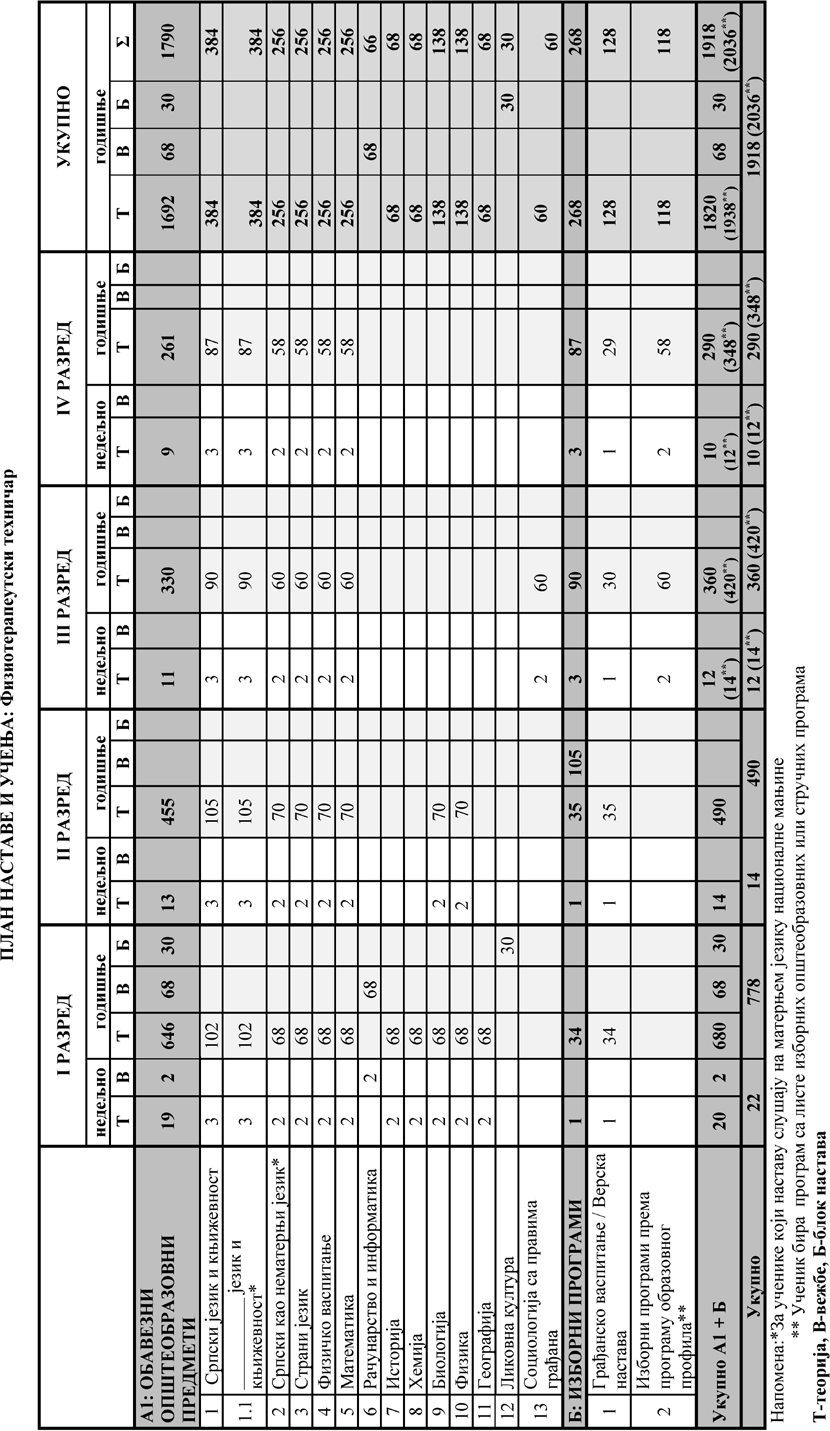 Б: Листа изборних програма према програму образовног профилаНапомена: * Ученик изборни предмет бира једном у току школовањаОблици образовно-васпитног рада којима се остварују обавезни, изборни програми и активности*Ако се укаже потреба за овим облицима рада*Поред наведених предмета школа може да организује, у складу са опредељењима ученика, наставу из предмета који су утврђени наставним планом других образовних профи- ла истог или другог подручја рада или у наставним плановима гимназије.Остваривање плана програма наставе и учењаПодела одељења у групеA1: ОБАВЕЗНИ OПШТЕОБРАЗОВНИ ПРЕДМЕТИ СРПСКИ ЈЕЗИК И КЊИЖЕВНОСТГодишњи фонд часова:	102Разред:	ПрвиПроширивање и продубљивање знања о српском књижевном језику;Развијање и неговање језичке културе, поштовање правила књижевног (стандардног) језика у усмeном и писаном изражавању;Подстицање ученика на усавршавање говорења, писања и читања, као и неговање културе дијалога;Оспособљавање за ефикасно комуницирање;Оспособљавање ученика да користе стручну литературу и језичке приручнике;Продубљивање и проширивање знања о српској и светској књижевности;Оспособљавање за интерпретацију књижевних текстова;Циљеви учења предмета:Унапређивање књижевних знања и читалачких вештина;Упознавање и проучавање репрезентативних дела српске и опште књижевности, књижевних жанрова, књижевноисторијских појава и процеса у књижевности;Унапређивање знања о сопственој култури и културама других народа;Развијање хуманистичког и књижевног образовања и васпитања на најбољим делима српске и светске културне баштине;Упућивање ученика на истраживачки и критички однос према књижевности;Обезбеђивање функционалних знања из теорије и историје књижевности;Развијање трајног интересовања за нова сазнања.Кључни појмови садржаја: античка књижевност; средњовековна књижевност; народна књижевност; књижевност хуманизма и рене- сансе; фонетика; фонологијаНазив предмета:	СРПСКИ ЈЕЗИК И КЊИЖЕВНОСТГодишњи фонд часова: 105Разред:	ДругиКључни појмови садржаја: барок; класицизам; просветитељство; романтизам; реализам; морфологијаНазив предмета:	СРПСКИ ЈЕЗИК И КЊИЖЕВНОСТГодишњи фонд часова: 90Разред:	ТрећиКључни појмови садржаја: модерна; међуратна књижевност; лексикологијаНазив предмета:	СРПСКИ ЈЕЗИК И КЊИЖЕВНОСТГодишњи фонд часова: 87Разред:	ЧетвртиКључни појмови садржаја: проучавање књижевног дела; савремена књижевност; великани светске књижевности; синтаксаСРПСКИ КАО НЕМАТЕРЊИ ЈЕЗИКПрограм наставе и учења предмета Српски као нематерњи језик остварује се у складу са Правилником о наставном плану и програ- му образовања и васпитања за заједничке предмете у стручним и уметничким школама („Просветни гласник”, бр. 6/1990, 4/1991, 7/1993 (др. правилник), 17/1993, 1/1994, 2/1994, 2/1995, 3/1995, 8/1995, 5/1996, 2/2002, 5/2003, 10/2003, 24/2004, 3/2005, 6/2005, 11/2005, 6/2006, 12/2006, 8/2008, 1/2009, 3/2009, 10/2009, 5/2010, 8/2010 (исправка), 11/2013, 14/2013, 5/2014, 5/2014, 3/2015, 11/2016, 13/2018, 15/2019 и15/2020).СТРАНИ ЈЕЗИКЦиљ учења предмета:Развијање сазнајних и интелектуалних способности и стицање позитивног односа према другим културама уз уважавање различитости и усвајање знања и умења потребних у комуникацији на страном језику у усменом и писаном облику.Годишњи фонд часова: 68Разред: ПрвиКључни појмови садржаја: читање, слушање, писање, говор, знање о језику, медијација, интеркултурност.ГРАМАТИЧКИ САДРЖАЈИ ЕНГЛЕСКИ ЈЕЗИКРЕЧЕНИЦАОбновити реченичне модел обухваћене програмом за основну школу.Ред речи у реченици. Место прилога и прилошких одредби.Tag questionsИндиректни говора) изјаве – без промене глаголског времена (глагол главне реченице у једном од садашњих времена) б) молбе, захтеви, наредбев) питања са променом реда речи – без промене глаголског времена (глагол главне реченице у једном од садашњих времена)– Yes/No питања”Wh” питањаДиректна и индиректна питањаИМЕНИЧКА ГРУПАЧланОбновити употребу одређеног и неодређеног чланаНулти члан уз градивне и апстрактне именицеИменицеМножина именица – обновитиИзражавање припадања и својине – саксонски генитивБројиве и небројиве именицеЗаменички облици а) ЗаменицеЛичне заменице у функцији субјекта и објектаПоказне заменицеОдносне заменице б) ДетерминаториПоказни детерминаториНеодређени детерминаториПрисвојни детерминаториПридевиОбновити компарацију придеваtoo/not…enough/not as…(as)/…thanБројевиОбновити просте и редне бројевеКванитификаториГЛAГОЛСКА ГРУПАГлаголиОбновити глаголске облике предвиђене програмом за основну школуМодални глаголи: may, can, mustПасивне конструкције – садашње време/прошло – Simple Present/Past Tense (прошло време рецептивно)going to и трајни презент за планове и намере, going to и will (за будућа предвиђања)used toПрви кондиционалПрилози, извођење прилога и употреба, прилози вероватноће са may, might и willПредлози, најчешћи предлози за оријентацију у времену и простору.ИТАЛИЈАНСКИ ЈЕЗИКMорфосинтаксички и фонетски садржаји ЧланОбнављање употребе члана који су предвиђени програмом из основне школе. Одређени и неодређени члан. Основна употреба.Члан спојен с предлозимаОдређени члан уз основне и редне бројеве. Партитиван чланИменицаОбнављање морфолошких карактеристика именица које су предвиђене програмом из основне школе. Род именица. Правилна множина именица. Множина именица на: -co, -go, -ca, -ga.Најчешћи примери неправилне множине: именице које се завршавају на консонант (il bar, i bar), именице које се завршавају на наглашени вокал (la città, le città), скраћене именице (la foto, le foto), једносложне именице (il re, i re), именице које се завршавају на i (la tesi, le tesi).ЗаменицеОбнављање заменица које су предвиђене програмом из основне школе. Личне заменице у служби субјекта ( io, tu, lui, lei, Lei, noi, voi, loro).Наглашене личне заменице у служби објекта (me, te, lui, lei, Lei, noi, voi, loro) Присвојне заменице (mio, tuo, suo, nostro, vostro, loro).Показне заменице (questo, quello). Упитне заменице ( chi? i che?/ che cosa?) Неодрђене заменице (ognuno i qualcuno).Заменице у финкцији објекта (lo, la, li, le, ne)ПридевиОписни придеви, слагање придева и именице у роду и броју. Описни придеви buono i bello; неодређени придев tutto. Придеви на – co (bianco, simpatico), -go (largo, analogo)Присвојни придеви: mio, tuo, suo, nostro, vostro, loro. Употреба члана уз присвојне придеве. Морфолошке одлике придева questo, quello, bello i buono.Неодређени придеви ogni и qualche. Показни придеви: questo, quello.Бројеви: основни бројеви, редни бројеви. Употреба основних и редних бројева при означавању датума.ГлаголСадашње време (Indicativo Presente). Употреба глагола piacere.Партицип прошли и прошло свршено време Passato prossimo: прелазних и непрелазних глагола; неправилних глагола. Прошло несвршено време Imperfetto indicativo: облици и употребаБудуће време (Futuro semplice) глагола с правилним и неправилним основама. Структура stare + gerundioПрилозиВрсте прилога: за начин, место и време Прилошке речце ci и vи.ПредлозиПрости предлози di, a, da, иn, con, su, per, tra, fra и њихова основна употреба. Предлози dentro, fuori, sotto, sopra, davanti, dietro.СинтаксаПроста реченица: потврдна, упитна, одрична. Tu sei italiano. No, no non sono italiano. (Tu) sei italiano?Сложена реченица:Adesso non lavoro più, ma ho più tempo per leggere e scrivere e giocare con i miei nipoti.Ред речи у реченици. Место прилога и прилошких одредби. Nel libretto ci sono nomi dei professori e altre informazioni utili.ЛексикографијаСтруктура и коришћење једнојезичних и двојезичних речника.Ученику треба показати и стално га подстицати на поседовање, употребу и правилно коришћење речника (двојезичног и, касније, једнојезичног), дати основне податке о речничкој литератури одговарајућег квалитета. Подстицати га на контакт са писаном литерату- ром, електронским садржајима и сл.НЕМАЧКИ ЈЕЗИКИменицеВластите и заједничке (у облицима једнине и множине: Bild – Bilder, Kopf – Köpfe, Frau – Frauen), са одговарајућим родом. Изведене суфиксацијом: Faulheit, Bildung.Изведене префиксацијом: Ausbildung.Сложенице: Sommerferien, Jugendliebe, TomatensuppeЗаменицеЛичне заменице у номинативу, дативу и акузативуПридевиИзведени суфиксацијом од глагола и именица: fehlerfrei, liebevoll, sprachlos, trinkbar. Сложени: steinreichПридевска промена – јака, слаба, мешовита (рецептивно и продуктивно)Компаратив и суперлатив (правилна творба и главни изузеци: groß – größer, teuer – teurer) Придеви са предлозима: zufrieden mit, reich anЧланОдређени (der, die, das), неодређени (ein, eine), нулти, присвојни (mein, dein), показни (dieser, jener), негациони (kein, keine), неодре- ђени (mancher, solcher, einige).Употреба члана у номинативу (субјект), акузативу и дативу (директни и индиректни објекат), партитивном генитиву (die Hälfte des Lebens), посесивном генитиву (die Mutter meiner Mutter)БројевиОсновни и редни (der siebte erste; am siebten ersten)ПредлозиПредлози са генитивом (Er liest während der Pause), акузативом (Ich bin gegen dich), дативом (Sie arbeitet bei einem Zahnarzt). Пре- длози са дативом или акузатвиом (Er ist in der Schule. Sie kommt in die Schule)ПартикулеУпотреба основних партикула (рецептивно и продуктивно) Was machst du denn da? Das kann ich aber nicht. Sag mal!ГлаголиГлаголска времена: презент, претерит, перфект и футур слабих и јаких глагола. Глаголи са предлозима (warten auf, sich interessieren für).Пасив радње презента и претерита (рацептивно и продуктивно).Конјуктив у функцији изражавања жеље, учтиве молбе и условљености (Ich hätte gern... Ich möchte... Ich würde gern ...Könnte ichМодални и основни модалитети глагола, инфинитивске конструкције (Ich hoffe, dich wiederzusehen./Er hat Gelegenheit, viele Sportler kennen zu lernen.)Везници и везнички изрази: und, oder, aber; denn, deshalb, trotzdem; weil, wenn, als, während, bis, obwohl; двојни везници: weder … noch, sowohl ... als auch, zwar ... aber, nicht nur .... sondern auchПрилозиПрилози за време (gestern), место (nebenan), начин (allein), количину (viel, wenig)РеченицеИзјавне реченице, упитне реченице; независне и зависно– сложене реченицеРУСКИ ЈЕЗИКРеченицаОднос реченица у сложеној реченици: независно сложене и зависно сложене реченице. Управни и неуправни говор.ИменицеВаријанте падежних наставака: локатив једнине на -у; о береге/на берегу, о лесе/ в лесу, о крае/на краю; номинатив множине на –а,-я, -ья, -е: города, учителя, деревья, граждане.Именице којима се означавају професије људи, њихова национална и територијална припадност. Промена именица на: -ия, -ие, -мя. Именице Плуралија тантум (рецептивно и продуктивно).Обнављање и систематизација основних именичких промена.ЗаменицеОбнављање и систематизација заменица обрађених у основној школи: личне, упитне (кто, что, какой, какое, какие).Одричне заменице: никто, ничто, никакой, ничей, и неодређене заменице: кто-то, кто-нибудь, некоторый, несколько обра- ђивати као лексику.ПридевиПромена придеваПоређење придева типа: старший, младший; прост облик суперлатива: ближайший, простейший, худший.Рекција придева: уочавање разлика између руског и матерњег језика (больной чем, готовый к чему, способный к чему и сл).БројевиПринципи промена основних бројева: 1, 2, 3, 4, 5 – 20 и 30, 40, 90, 100 (остале бројеве обрадити као лексику), њихова употреба у најчешћим структурама за исказивање времена с предлозима: с – до, с – по, от – до, к и др. Исказивање времена по сату у разговорном и службеном стилу.ГлаголиНајчешће алтернације oснове у презенту и простом и будућем времену. Творбе вида помоћу префикса, суфикса и основе.Глаголи кретања: кретање у одређеном правцу, неодређено кретање и кретање једном у оба правца: активирање до сада необрађе- них глагола кретања (идти – ходить, ехать – ездить, бегать – бежать, плыть – плавать, лететь – летать, нести – носить, вести – водить, везти – возить).Рекција глагола: уочавање разлика између руског и матерњег језика (благодарить кого за что, пожертвовать кем – чем, напоминать о ком и сл).ПрилозиПрилози и прилошке одредбе за место, време, начин и количину. Поређење прилога.ПредлозиНајфреквентнији предлози чија се употреба разликује у односу на матерњи језик (для с генитивом, из-за с генитивом у одредби одвајања од места и узрока, из-под с генитивом у одредби одвајања од места, к с дативом у временској одредби, по с дативом у атрибут- ској, просторној и узрочној одредби и сл).ВезнициНајфреквентнији прости везници у независо сложеним и зависно слжоженим реченицама (а, да, и, но, или, если, пока, потому, так как, перед тем как исл).Реченични моделиСубјекатско – предикатски односиРеченице с именским предикатомкопуле: быть, стать, являтьсяЕго отец был врачом, а он станет инженером. Это утверждение является спорным.одутство копулеЕго брат токарь по металлу. Она сегодня весёлая.Он сильнее всех.Објекатски односидиректним објектомМы купили новый учбеник.Я не получил ответа.индиректним објектомОн их побдагодарил за помощь.Эта фотография напоминает о прошлом.Зависном реченицомБрат в письме сообщает, что он летом приедет к нам. Временски односиРеченице с одредбомизражене прилогом Я пришёл раньше тебя.изражене зависним падежомОни вернулись к вечеру (к трём часам). Я сегдона работал с пяти до семи часов. Начински односиРеченице са одредбом израженом прилогом Он хорошо говорит по-русски.Он пишет более красиво, чем ты.Она поёт красивее всех.Узрочни односиРеченице са одредбом израженом зависним падежом. Он не приехал в срок по болезни.Атрибутивни односиРеченице с атрибутому суперлативуА. С. Пушкин является величайшим русским поэтом.у зависном падежуЯ забыл тетрадь по русскому языку.ФРАНЦУСКИ ЈЕЗИКПасивне конструкцијеest + партицип перфектаФиналне реченице са употребом pour + inf.Питања:Qui est-ce qui/que Qu’est-ce qui/que QueИндиректна питања Негацијаpas du tout, non plus, personneКазивање претпоставкеsi + имперфект/кондиционалКазивање временаavant de, quandКазивање жеље, воље, намересубјунктивом (рецептивно, најфреквентнији глаголи) б) инфинитивомОдредбе за времедани у недељи, prochain/dernier; il y a/dans; pendant/depuis;Поређење придева Одредбе за начинИзрази за меру и количинуune douzaine, une centaine, un tas de, pas mal de, environ... и сл.Слагање времена – само са индикативом, и то:рrésent – présent (истовремена радња); рrésent – рassé composé (пре); рrésent – futur (после)Именичка групаСлагање детерминаната и именица у роду и броју; разлике у изговору (где постоје) и разликовање наставака у тексту. les déterminants interrogatifs – exclamatifs – relatifs; les déterminants indéfinisНаставци именица и придеваteur/trice; al/aux, ail/aux и неки изузеци на -s), ou -s/xГлаголска групаСубјунктив презента – објаснити принцип творбе, а примењивати само у датим реченичним моделима.Слагање партиципа перфекта са субјектомШПАНСКИ ЈЕЗИКФонетика и правописГласовни систем; кореспонденција фонема и графема; фонетски акценат и графички акценат Систематизација основних правописних правила: писање великог слова, знакови интерпункције Именичка групаСлагање детерминатива и именице у роду и броју, апокопирање придева уз именицу, неодређени детерминативи (alguno, ninguno, todo, cualquiera) у различитим значењимаМорфеме типичне за мушки и женски род именица и придева (muchacho/muchacha, actor/actriz, trabajador/trabajadora, generoso/ generosa)Именице и придеви који немају морфолошку ознаку рода (нпр. violinista, cantante, interesante, verde…)Компарација придева: компаратив (нпр. Tan(to)…como… Esta pelicula es tan interesante como la que vimos la semana pasada. Tanto los adultos como los niños deben prestar atención al medio ambiente.; Más / menos….que; Menor / mayor…que; Major / peor…que) и суперлатив (релативни и апсолутни: указати на разлике у значењу) (нпр. El libro más interesante que he leído… / Es un libro interesantísimo.)Глаголска групаСистематизација морфосинтаксичких особености следећих глаголских облика: индикатив презента, простог и сложеног перфекта и имперфекта, футурСистемазизација употербе глагола ser и estar Плусквамперфекат: основне морфосинтаксичке особености Императив за друго лице једнине и множинеСинтаксаПитања са упитним речима: quién, qué, cuándo, cómo, dónde, etc.Индиректна питања (нпр. ¿Sabes si ha llegado?, Pregúntale si ha cogido la tarjeta., Yo te pregunto qué has comprado.) Негација: Nada, nadie, ningun (o/a), nunca, tampocoХипотетичне реченице (први тип)Казивање времена и одредбе за време (дани у недељи, mañana, ayer, pasado/próximo, que viene, durante, después de, antes de, cuando, hace…, dentro de…)Исказивање поређења: Más que, menos que, el/la más, tan…comoОдредбе за начин: прилози на –mente и прилошке конструкцијеИзрази за меру и количину: mucho, un poco de, una docena de, aproximadamente, más o menos…Сложене реченице: зависна реченица у индикативу (нпр. Mientras vivíamos en Madrid, estudiaba español. ¿Crees (estás segura, piensas) que aprobaremos el examen.)СТРАНИ ЈЕЗИКГодишњи фонд часова: 70Разред:	ДругиКључни појмови садржаја: читање, слушање, писање, говор, знање о језику, медијација, интеркултурност.ГРАМАТИЧКИ САДРЖАЈИ ЕНГЛЕСКИ ЈЕЗИКРЕЧЕНИЦАСистематизација свих типова упитних реченицаДиректна и индиректна питањаИндиректни говор: рецептивно и продуктивноа) изјаве и питања – без промене глаголског времена (глагол главне реченице у једном од садашњих времена) б) молбе, захтеви, наредбеИндиректни говор: само рецептивноа) изјаве са променом глаголских временаОдређене релативне клаузеСложене реченице: временске клаузе, узрочне клаузе, допусне клаузеИМЕНИЧКА ГРУПАЧланРазлике између одређеног и неодређеног члана у ширем контекстуИменицеБројиве и небројиве именицеЗаменички облици а) ЗаменицеЛичне заменице у функцији субјекта и објектаПоказне заменицеОдносне заменицеб) детерминаториПоказни детерминаториНеодређени детерминаториПрисвојни детерминаториПридевиОбновити компарацију придева– too/not…enough/not as…(as)/…thanБројевиКванитификаториГЛАГОЛСКА ГРУПАОбновити разлику у употреби Present Simple, Present Continuous; Past Simple, Past ContinuousОбновити све употребе Present Perfect– Used toНачини изражавања будућности, планова у будућности (going to, will)Модални глаголи: should, must, will, may, mightПасивне конструкције – садашње и прошло време – Present Simple, Past Simple (продуктивно и рецептивно),– Present perfect passive (рецептивно)– Први кондиционал (рецептивно и продуктивно), други кондиционал (рецептивно)ИТАЛИЈАНСКИ ЈЕЗИКИменицеВластите именице и заједничке, одговарајући род и број са детерминативом: Annа, Pietro, Belgrado, Roma, Signor Bianchi, Signora Bianchi, i miei genitori, il nostro paese, questa casa, l’Italia, la Serbia, il Tirreno, l’Adriatico, le Alpi, gli Appennini; i miei genitori, mia madre, ll loro padre, il nostro paese, i vostri figli, questo studente, questa ragazza, quell’amico, quella casa, итд.Системски приказ морфолошких карактеристика.Члан. Употреба члана. Систематизација.Облици одређеног и неодређеног члана. Основна употреба.Слагање одређеног и неодређеног члана са именицом или придевом. Члан спојен с предлозима di, a, da, in, su i con.Одређени члан испред датума: Oggi è il 25 novembre. Испред имена дана у неделји Abbiamo lezioni di lingua italiana il mercoledì e il giovedì.Употреба члана уз властита имена, географске појмове, имена градова и држава, презимена.Партитивни члан као суплетивни облик множине неодређеног члана (Ho un amico italiano: Ho degli amici italiani.).Употреба члана уз присвојни придев и именице које исказују блиско сродство (Mia sorella si chiama Ada. Domani andiamo a Romacon i nostri nonni).Положај члана и предлога уз неодређени придев tutto.ЗаменицеЛичне заменице у служби субјекта. Наглашене личне заменице у служби објекта. Дативне заменице.Присвојне заменице. Показне заменице (questo, quello). Упитне заменице chi? i che?/ che cosa?Неодређене заменице придеви (niente/nulla, nessuno, qualcosa, qualcuno, qualche, alcuni) Релативне заменице (che, cui, il quale/la quale)ПридевиОписни придеви, слагање придева и именице у роду и борју. Описни придеви buono и bello; неодређени придев tutto. Посебне ка- рактеристике придева santo и grandeКомпарација придева: Maria è più alta di Marta. Noi siamo più veloci di voi. Maria e’ la piu’ alta della classe.Апсолутни суперлатив Maria è bellisima.Синтетички (органски) облици компаратива и суперлатива (релативног и апсолутног) придева piccolo, grande, buono, cattivo. Разлика у значењу између аналитичких и синтетичких облика компаратива и супетлатива (più grande : maggiore; più buono :migliore).Присвојни придеви. Употреба члана уз присвојне придеве. Показни придеви: questo, quello.Назив боја, морфолошке особености придева viola, rosa, blu, arancione. Главни бројеви (преко 1000) и редни (до 20). Редни бројеви.ПредлозиПрости предлози di, a, da, in, con, su, per, tra, fra и њихова основна употреба. Предлози dentro, fuori, sotto, sopra, davanti dietro.Употреба предлога di (Marco finisce di fare i compiti. La mamma dice di non fare tardi), a (Vado a giocare. Sei bravo a pattinare. Usciamo a giocare con gli amici.), da Vengo da Belgrado. Andiamo dai nonni, in (vado in Italia, vivo nel lazio, ho un cappello in testa)ГлаголиСадашње време (Presente Indicativo)Императив (Imperativo), заповедни начин. Заповедни начин, за сва лица: Fa’ presto! Non tornare tardi ! Non andate via senza di me.Prego Signora, entri! Mi dia un etto di prosciutto e tre rosette, per favoreПовратни глаголи.Употреба глагола piacere.Перфект модалних глагола volere, dovere, potere, sapere. Sono dovuto andare dal dentista. Ho potuto leggere i titoli in italiano.Кондиционал презента (Condizionale Presente): Vorrei un chilo di mele, per favore ! Potresti prestarmi il tuo libro di italiano ?Футур правилних и неправилних глагола. Noi tormeremo a casa alle cinqueИмперфекат (Imperfetto): C’era una volta un re e viveva in un castello. Употреба и однос перфекта и имперфекта. Плусквамперфекат (Trapassato prossimo): Sono arrivato alla stazione quando il treno era già partito.ПрилозиПотврдни, одређни (sì, no). Основни прилози bene, male, molto, poco, troppo, meno, più и прилошки изрази за одређивање времена (prima, durante, dopo) и простора. a destra, a sinistra, dritto, davanti, dietro, sotto, sopra, su, giùУпитни прилози: quando?, come?, perché? dove?Грађење прилога од придева помоћу суфикса menteРечца ci (с прилошком вредношћу), ne.Везници.Реченица:Проста и проширена реченица у потврдном и у одричном облику. Упитна реченица:С конструкцијом изјавне реченице потврдног облика и упитном интонацијом. C конструкцијом изјавне реченице у одричном облику и упитном интонацијом. Ред речи у реченици.Сложена реченица: употреба везника који уводе зависну реченицу (временску, узрочну, релативну, хипотетички период) Хипотетички период: Реална погодбена реченица: Se hai tempo andiamo in gita. Se avrai tempo andremoin gita.Иреална погодбена реченица, са имперфектом у протази и аподози: Se avevi tempo, andavamo in gita.НЕМАЧКИ ЈЕЗИКНегација nirgends, nirgendwo, niemals, gar nicht, nirgendwohin, keinesfalls, keineswegs Das war keinesfalls die richtige Antwort. Er wird keineswegs heute ankommen.ГлаголиКазивање радње и стања у садашњости, прошлости и будућностиПасив радње – рецептивно (презент, претерит, перфект), инфинитив пасива са модалним глаголом: Der Patient musste operiert werden. Amerika wurde1492 entdeckt.Одредбе квантитета – Основни, редни, децимални бројеви. Основне мере. Рачунске радње. Монете. Tausend, Million, die Hälfte, einViertel, eine halbe Stunde, zwei Liter Milch, 2,40 – zwei Meter vierzig, 2,40 ЕUR – zwei Euro vierzig.Систематизација категорија којих у матерњем језику нема или се битно разликују.Инфинитивне конструкције сa zu, um... zu, ohne... zu, statt... zu: Er beschloß gleich nach Hause zu gehen. Ich kam früher, um mit dir zu reden. Sie verlassen / verließen das Zimmer, ohne uns zu begrüssen. Statt zu regnen, began es zu schneien.Казивање претпоставки, начина, жеље, поређењаКонјунктив у простој (не сложеној) реченици за изражавање жеље, могућности, сумње, претпоставки, нестварности – рецептивно:Ewig lebe unsere Freiheit! Beinahe wärest du zu spät gekommen. Hätte er das gewußt!РеченицаКондиционалне реченице. Потенцијалне реченице. Er wäre zufrieden, wenn du kämest. Ich würde dich besuchen, wenn ich Zeit hätte.Иреалне (рецептивно), везници wenn, falls.Er wäre gekommen, wenn er die Einladung bekommen hätte.Намерне реченице, везници damit, dass: Wir gehen so früh in die Schule, damit wir alles vorbereiten. Gib acht, dass du nicht zu spät kommst.Начинске реченице, везници indem, ohne dass, statt dass: Er betrat den Saal, indem er alle herzlichst begrüßte. Sie ging an mir vorbei, oh- ne dass sie mich bemerkte. Statt dass du mich abholst, gehe ich zu Fuß nach Hause.Поредбене/компаративне реченице (рецептивно), везници wie, als, als ob: Sie ist so schön, wie man mir erzählte. Alles endete viel besser, als ich erwarten konnte. Er sieht aus, als ob er krank sei.Творба речи – заменички прилози, грађење и употреба (wozu, womit, woran...; dazu, damit, daran...): Woran denkst du? Ich denke immer daran.Грађење сложеница именица + именица; придев + именица, префиксација Atomphysik, Wandtafel, Hochachule, Schnellzug, beantwor- ten, begrüßen, ummöglichИзведене именице Wohnung, Besichtigung, Heizung usw.РУСКИ ЈЕЗИКРеченицаРеченице са глаголским прилозима. Употреба нет и не у реченици.ИменицеГенитив једнине на –у.Синоними, антоними, хомоними. Међујезички хомоними.ЗаменицеНеодрећене заменице кто-то, кто-нибудь, некоторый, несколькоОдричне заменице никто, ничто, никакой Опште заменице сам, самый, любой, каждый ПридевиДужи и краћи облик придева. Употреба кратког облика.БројевиРедни бројевиГлаголиИмперативПрошло време глагола од инфинитива на сугласник Глаголи кретања са префиксима в-, вы-, у-, при-Реченице са одредбом израженом зависним падежом (Я тебя буду ждать у памятника. Они собираются по вечерам.) Реченице са глаголским прилогом (Кончив работу, он поехал домой. Возвращаясь домой, я встретил товарища.) Глаголски прилозиПредлозиНајфреквентнији предлози чија се употреба разликује у односу на матерњи језик (у, около, вокруг, в, на, при, среди) СИНТАКСАРеченице са кратким придевским обликом у предикату (Он болен гриппом. Я способен к математике.) Реченице са објектом у инфинитиву (Я уговорил товарища молчать.)Реченице са одредбом израженом зависним падежом (Я тебя буду ждать у памятника. Они собираются по вечерам.) Реченице са глаголским прилогом (Кончив работу, он поехал домой. Возвращаясь домой, я встретил товарища.)ФРАНЦУСКИ ЈЕЗИКИменичка групаУпотреба детерминаната: редослед у реченици; употреба речи même, autre, seul;Детерминанти у функцији заменице, посебно: показне заменице испред предлога de + именичка група; испред релативне речени- це; испред партикула ci и là; неодређене заменице;Бројеви: основни, редни, разломачки, апроксимативни;Род и број именица и придева специфичних за дату струку; поређење придева, посебно суперлатив.Глаголска групаГлаголски начини и времена: презент,  сложени перфект,  имперфект,  плусквамперфект (рецептивно), футур први индикатива, као  и перифрастичне конструкције: блиски футур, блиска прошлост; il faut que, je veux que, j’aimerais que праћени презентом субјунктива глагола прве групе (Il faut que tu racontes ça à ton frère), као и рецептивно: Il faut que tu fasses/ que tu ailles/ que tu sois/ que tu lises/ que tu saches/ que tu écrives; Презент кондиционала: Si mes parents me laissaient partir, je viendrais avec toi ! императив (рецептивно): aie un peu de patience, n’ayez pas peur; sois sage!Партицип презента и герундив; партиципи презента и перфекта као придеви;Фреквентни униперсонални глаголи и конструкције.ПредлозиНајчешћи предлози; предложни изрази à côté de, à l’occasion de, à l’aide de;Контраховање члана и предлога.Прилозиза место, за време, за начин, за количину;alors – за исказивање последице;место прилога;прилошке заменице en и y (рецептивно).Модалитети и форме реченицедекларативни, интерогативни, екскламативни и императивни модалитет;афирмација и негација; актив и пасив;реченице са презентативима;наглашавање реченичних делова помоћу формуле c’est... qui и c’est ... que.Основни типови сложених реченицаКоординиране реченице са везницима et, ou, mais, car, ni и прилозима/прилошким изразима c’est pourquoi, donc, puis, pourtant, par contre, par conséquent, au contraire;Зависне реченице: релативне са заменицама qui, que, où и dont; компаративне са везницима/везничким изразима comme, autant .... que, le même ... que, plus ... que, moins ... que; временске са везницима/везничким изразима quand, avant que/avant de + инфинитив, chaque fois que, pendant que, après que, depuis que; узрочне са везницима parce que и puisque; (рецептивно) концесивне и опозитивне са везни- цима bien que и alors que; финалне са везницима pour que/pour+инфинитив и afin que/afin de+инфинитив; хипотетичне са везником si (вероватни и могући потенцијал); реченице са que у функцији објекта (нпр. Nous espérons que tu réussiras ton examen); слагање времена у објекатским реченицама.ШПАНСКИ ЈЕЗИКФонетика и правописГласовни систем; фонетски акценат и графички акценат систематизацијаПравописни систем: систематизација и обрада знакова интерпункције као што су црта, тачка са запетом, три тачке; наводнициИменичка групаСистематизација морфосинтаксичких особеностиОдређени и неодређени члан: систематизација и разграничење основних употреба; промена значења у односу на употребу члана Присвојни придеви и заменицеРедослед и промена заменица у служби индиректног и директног објекта: me lo/la, te lo/la, se lo/la, nos lo/la, os lo/la, se lo/la Понављање ненаглашеног облика заменице после именице у служби директног објекта (нпр. El pan lo compro en el supermercado.) Упитне заменице: qué, cuál/cuálesГлаголска групаСистематизација морфосинтаксичких особености глаголских облика у индикативу (презент, прости перфекат, сложени перфекат, имперфекат и плусквамперфекат) и футура;Глаголске перифразе са инфинитивом: deber, empezar, acabar de, tener que, poder, solerГлаголске перифразе са герундом: estar, seguir, llevarИмператив за друго лице једнине и множине; у осталим лицима – рецептивно Кондиционал: основне морфосинтаксичке особеностиСинтаксаСистематизација просте реченице у потврдном, одричном и упитном обликуЗависно-сложена реченица у индикативу и уз инфинитив: временска (Mientras iba por la calle, vi a Ángela. Cuando estoy de vacaciones, siempre visito a mis abuelos.); узрочна (нпр. Estudio español porque me gusta.); намерна (нпр. Estudio español para viajar.)Управни и неуправни говор (потврдне, одричне и упитне реченице, императив), нпр Dime si/donde/cuando/quién/que…, Sabes si/ donde/cuando/quién/que… Me puedes decir donde/cuando/quién/que…СТРАНИ ЈЕЗИКГодишњи фонд часова: 60Разред:	ТрећиКључни појмови садржаја: читање, слушање, писање, говор, знање о језику, медијација, интеркултурност.ГРАМАТИЧКИ САДРЖАЈИ ЕНГЛЕСКИ ЈЕЗИКРЕЧЕНИЦАСистематизација свих типова упитних реченицаДиректна и индиректна питањаИндиректни говор: рецептивно и продуктивноа) изјаве и питања – без промене глаголског времена (глагол главне реченице у једном од садашњих времена) б) молбе, захтеви, наредбеИндиректни говор: само рецептивноа) изјаве са променом глаголских временаОдређене релативне клаузеСложене реченице: временске клаузе, узрочне клаузе, допусне клаузеИМЕНИЧКА ГРУПАЧланРазлике између одређеног и неодређеног члана у ширем контекстуИменицеБројиве и небројиве именицеЗаменички облици а) ЗаменицеЛичне заменице у функцији субјекта и објектаПоказне заменицеОдносне заменице б) детерминаториПоказни детерминаториНеодређени детерминаториПрисвојни детерминаториПридевиОбновити компарацију придева– too/not…enough/not as…(as)/…thanБројевиКванитификаториГЛАГОЛСКА ГРУПАОбновити разлику у употреби Present Simple, Present Continuous; Past Simple, Past ContinuousОбновити све употребе Present Perfect– Used toНачини изражавања будућности, планова у будућности (going to, will)Модални глаголи: should, must, will, may, mightПасивне конструкције – садашње и прошло време – Present Simple, Past Simple (продуктивно и рецептивно),– Present perfect passive (рецептивно)Предлози и најчешћи прилози за оријентацију у времену и просторуКондиционал први и други (и рецептивно и продуктивно)ИТАЛИЈАНСКИ ЈЕЗИКИменицеВластите именице и заједничке, одговарајући род и број са детерминативом: Annа, Pietro, Belgrado, Roma, Signor Bianchi, Signora Bianchi, i miei genitori, il nostro paese, questa casa, l’Italia, la Serbia, il Tirreno, l’Adriatico, le Alpi, gli Appennini; i miei genitori, mia madre, ll loro padre, il nostro paese, i vostri figli, questo studente, questa ragazza, quell’amico, quella casa, итд.Системски приказ морфолошких карактеристика.Члан. Употреба члана. Систематизација.Облици одређеног и неодређеног члана. Основна употреба.Слагање одређеног и неодређеног члана са именицом или придевом. Члан спојен с предлозима di, a, da, in, su i con.Одређени члан испред датума: Oggi è il 25 novembre. Испред имена дана у неделји Abbiamo lezioni di lingua italiana il mercoledì e il giovedì.Употреба члана уз властита имена, географске појмове, имена градова и држава, презимена.Партитивни члан као суплетивни облик множине неодређеног члана (Ho un amico italiano: Ho degli amici italiani.).Употреба члана уз присвојни придев и именице које исказују блиско сродство (Mia sorella si chiama Ada. Domani andiamo a Romacon i nostri nonni).Положај члана и предлога уз неодређени придев tutto.Партитивни члан. Mangio delle mele. Изостављање у негацији. Non mangio pane. Употреба предлога di уз изразе који изражавају одређену количину. Prendo un bicchiere d’acqua minerale.Системски приказ морфолошких карактеристика.ЗаменицеЛичне заменице у служби субјекта. Наглашене личне заменице у служби објекта.Наглашене личне заменице у служби директног i indirektnog објекта. Ненаглашене личне заменице у пару: Compro il libro a Luigi. Glielo compro.Измештање индиректног објекта испред прредиката (Chiedi di Maria? Non l’ho vista da tanto). Присвојне заменице. Показне заменице (questo, quello).Упитне заменице chi? i che?/ che cosa?Неодређене заменице, придеви (niente/nulla, nessuno, qualcosa, qualcuno, qualche, alcuni) Неодређене заменице, придеви : alcuno, ciascuno, certo, altro, nessuno, parecchio.Неодређене заменице: nulla, niente, qualcosa. Релативне заменице (che, cui, il quale/la quale) Здружене ненаглашеде заменице (pronomi combinati) ПридевиОписни придеви, слагање придева и именице у роду и борју. Описни придеви buono и bello; неодређени придев tutto. Посебне ка- рактеристике придева santo и grandeКомпарација придева: Maria è più alta di Marta. Noi siamo più veloci di voi. Maria e’ la piu’ alta della classe.Апсолутни суперлатив Maria è bellisima.Синтетички (органски) облици компаратива и суперлатива (релативног и апсолутног) придева piccolo, grande, buono, cattivo. Разлика у значењу између аналитичких и синтетичких облика компаратива и супетлатива (più grande : maggiore; più buono :migliore).Присвојни придеви. Употреба члана уз присвојне придеве. Показни придеви: questo, quello.Назив боја, морфолошке особености придева viola, rosa, blu, arancione. Главни бројеви (преко 1000) и редни (до 20). Редни бројеви.Алтеративни суфикси -etto, -ello, -uccio, -otto.Суфикси -enne и -ina за бројеве quarantenne, sulla quarantinaПредлозиПрости предлози di, a, da, in, con, su, per, tra, fra и њихова основна употреба. Предлози dentro, fuori, sotto, sopra, davanti dietro.Употреба предлога di (Marco finisce di fare i compiti. La mamma dice di non fare tardi), a (Vado a giocare. Sei bravo a pattinare. Usciamo a giocare con gli amici.), da Vengo da Belgrado. Andiamo dai nonni, in (vado in Italia, vivo nel lazio, ho un cappello in testa)ГлаголиИмператив (Imperativo), заповедни начин. Заповедни начин, за сва лица: Fa’ presto! Non tornare tardi ! Non andate via senza di me.Prego Signora, entri! Mi dia un etto di prosciutto e tre tosette, per favore.Употреба глагола piacere.Кондиционал презента (Condizionale Presente): Vorrei un chilo di mele, per favore ! Potresti prestarmi il tuo libro di italiano ?Футур правилних и неправилних глагола. Noi tormeremo a casa alle cinque.Предбудуће време (Futuro anteriore). Quando arriverà alla stazione, il treno sarà già partito. Плусквамперфекат (Trapassato prossimo): Sono arrivato alla stazione quando il treno era già partito. Презент конјунктива (Congiuntivo presente): Penso che Maria debba studiare di più.ПрилозиПотврдни, одређни (sì, no). Основни прилози bene, male, molto, poco, troppo, meno, più и прилошки изрази за одређивање времена (prima, durante, dopo) и простора. a destra, a sinistra, dritto, davanti, dietro, sotto, sopra, su, giùУпитни прилози: quando?, come?, perché? dove?Грађење прилога од придева помоћу суфикса menteПоложај прилога mai, sempre, ancora, già уз passato prossimo(Non ho mai viato una cosa tanto bella).Речца ci (с прилошком вредношћу) и ne (Ne torno adesso) и заменичком вредношћу (Marco? Ne parliamo spesso). Речца ci са заме- ничком вредношћу (Marco? Ci ho parlato ieri).Везници.Реченица:Проста и проширена реченица у потврдном и у одричном облику. Упитна реченица:с конструкцијом изјавне реченице потврдног облика и упитном интонацијом с конструкцијом изјавне реченице у одричном облику и упитном интонацијом Ред речи у реченици.Ред речи у реченици.Сложена реченица: употреба везника који уводе зависну реченицу (временску, узрочну, релативну, хипотетички период) Хипотетички период: Реална погодбена реченица: Se hai tempo andiamo in gita. Se avrai tempo andremoin gita.Иреална погодбена реченица, са имперфектом у протази и аподози: Se avevi tempo, andavamo in gita.НЕМАЧКИ ЈЕЗИКОдредбе квалитета и квантитетаОписна компарација помоћу партикула: ganz, besonders, höchst, sehr, überaus (апсолутни суперлатив). Sie ist eine sehr fleißige Studen-tin Das war eine besonders /höchst/ angenehme Reise.Потенцирање суперлатива Seine Arbeit war bei weitem die beste. Sie ist das allerchönste Mädchen in der Schule.Неуправни говорЗа истовременост конјунктив презента или претерита – рецептивно: Sie sagt: ”Ich schreibe einen Brief an meinen Freund.” Sie sagt, sie schreibe /schriebe/ einen Brief an ihren Freund. Sie sagt, dass sie...За радњу која се десила пре момента говора; перфект или плусквамперфект конјунктива – рецептивно: Sie sagt: „Ich habe einen Ro­ man von T. Mann gelesen”. Sie sagt, sie habe /hätte/ einen Roman von T. Mann gelesen. Sie sagt, dass sie...За радњу која се дешава после момента говора: футур конјунктива или облик „würde” – рецептивно: Sie sagt: „Ich werde einen Ro­ man von T. Mann lesen.” Sie sagt, sie werde /würde/ einen Roman von T. Mann lesen. Sie sagt, dass sie...Инфинитивне конструкцијеИзражавање модалитета а) sein + zu + инфинитив: Dieses Problem ist zu lösen. Da ist dieser Vorgang am besten zu beobachten. б) lassen+ sich + инфинитив: Das lässt sich leicht erklären. Diese Bruchspalte lässt sich bis nach Novi Sad verfolgen.Пасив радње и пасив стања – рецептивно (презент, перфект, претерит и футур) и продуктивно (презент и претерит): Die Unterlagen werden vor der Sitzung verteilt. Die Unterlagen sind noch nicht verteilt. Модални глаголи + инфинитив презента пасива (рецептивно): Dabei muss die Temperatur der Luft beachtet werden.Лексикологија – сложенице, префиксација и суфиксација, стране речи и интернационализми, термини и терминологизиране речи из општег језика.РУСКИ ЈЕЗИКИменицеСкраћенице (ВУЗ, МГУ). Род абревијатура. Познатији наши и страни географски називи са специфичностима у роду, броју и про- мени.ЗаменицеСистематизација неодређених заменица са –то, – нибудьПридевиУтврђивање и систематизација придевских обликаБројевиЧитање децимала и разломака (0,1-ноль целых одна десятая, 2,4-две целых четыре десятых, ½-одна вторая (половина).ГлаголиРадни глаголски придев садашњег времена Радни глаголски придев прошлог времена Пасивни глаголски придеви– употреба СИНТАКСАРеценице са субјектом типа мы с вами Реченице с копулама являются, называются Реченице с копулом естьРеченице са трпним глаголским придевом у предикату (Лес посажен недавно.) Реченице са одредбом за приближну количину (В классе было учеников тридцать.)ФРАНЦУСКИ ЈЕЗИКИменичка групаСистематизација употребе детерминаната: одређених, неодређених и партитивних чланова; присвојних и показних придева; основних, редних и апроксимативних бројева; неодређених речи; одсуство детерминаната (на пример: код етикетирања производа – fromage de brebis, натписа на продавницама и установама – boulangerie, banquе, назива рубрика у штампаним медијима – faits divers, на знаковима упозорења – еntrée interdite; испред именице у позицији атрибута: il est boulanger и слично);Род и број именица и придева; место придева petit, grand, jeune, vieux, gros, gentil, beau, joli, long, bon, mauvais; промена значења неких придева у зависности од места: un grand homme / un homme grand; un brave homme / un homme brave; поређење придева;Заменице: личне ненаглашене (укључујући и заменицу on) и наглашене; заменице за директни и за индиректни објекат; показне и присвојне; упитне и неодређене.Глаголска групаСистематизација глаголских начина и времена: времена индикатива, перифрастичне конструкције, посебно за исказивање рад-  ње у току être en train de ...; презент субјунктива глагола прве и друге групе и фреквентних неправилних глагола: Il est important que tu viennes... / que nous allions... / que vous soyez...; перфект кондиционала: Si j’avais su, je serais venue plus tôt; императив: sachons attendre, ayons confiance; soyez les bienvenus!Темпорална, каузална, концесивна и погодбена вредност герундива;Униперсонални глагол s’agir и униперсоналне конструкције са глаголима suffire de + inf., défendre/interdire de + inf., recommander de + inf., rester à + inf.ПредлозиПредложна група са придевском вредношћу;Предложна група иза прилога за количину.Прилози, систематизација Модалитети и форме реченицеСистематизација: декларативни, интерогативни, екскламативни и императивни модалитет;Негација, изостављање форклузива pas, употреба осталих форклузива;пасив: везивање агенса предлозима de и par;Позиционо наглашавање реченичних делова.Основни типови сложених реченицаСистематизација координираних реченица;Зависне реченице, систематизација: релативне, компаративне, временске; концесивне и опозитивне са везницима bien que и alors que; каузалне са везницима comme и surtout que; финалне конструкције и обрти са инфинитивом; хипотетичне са везником si (вероватни, могући и иреални потенцијал); реченице са que у функцији субјекта (нпр. Il est possible qu’il soit parti); систематизација слагања времена.ШПАНСКИ ЈЕЗИКФонетика и правописГласовни систем; фонетски акценат и графички акценат систематизација Правописни систем: систематизација употребе знакова интерпункције Именичка групаСистематизација морфосинтаксичких особеностиЗначење придева у складу са положајем (valor explicativo y especificativo)Квантификатори: demasiado, mucho, bastante, poco, alguno, ninguno, (casi) todo el mundo, la mayoría, (casi) nadie и сл.Глаголска групаСистематизација морфосинтаксичких особености глаголских облика у индикативу (презент, прости перфекат, сложени перфекат, имперфекат и плусквамперфекат); футур и кондиционал; глаголске перифразеИмператив: морфосинтаксичке особености у потврдном и одричном облику за сва лица Конјунктив презента: морфологија и употреба за изражавање жеље и потребе СинтаксаСистематизација просте и зависно-сложене реченице у потврдном, одричном и упитном облику у индикативу и уз инфинитив Управни и неуправни говор: систематизацијаПоследична зависна реченица уз везнике por eso, así que и сл. Изражавање жеље уз употребу инфинитива и конјунктива Пасивна конструкција (pasiva refleja) (нпр. Se venden libros aquí.)СТРАНИ ЈЕЗИКГодишњи фонд часова: 58Разред:	ЧетвртиКључни појмови садржаја: читање, слушање, писање, говор, знање о језику, медијација, интеркултурност.ГРАМАТИЧКИ САДРЖАЈИ ЕНГЛЕСКИ ЈЕЗИКРЕЧЕНИЦАСви типови упитних реченицаДиректна и индиректна питањаИндиректни говор: рецептивно и продуктивноа) изјаве и питања – без промене глаголског времена (глагол главне реченице у једном од садашњих времена) б) молбе, захтеви, наредбев) изјаве и питања са променом глаголских временаРелативне клаузеСложене реченице: све врсте сложених реченицаИМЕНИЧКА ГРУПАЧланРазлике између одређеног и неодређеног члана у ширем контекстуИменицеБројиве и небројиве именицеЗаменички облици а) ЗаменицеЛичне заменице у функцији субјекта и објектаПоказне заменицеОдносне заменице б) детерминаториПоказни детерминаториНеодређени детерминаториПрисвојни детерминаториПридевиОбновити компарацију придева– too/not…enough/not as…(as)/…thanБројевиКванитификаториГЛАГОЛСКА ГРУПАОбновити и утврдити сва садашња временаОбновити и утврдиити сва прошла временаРазлика између Used to и Past ContinuousОбновити и утврдити све начине зе изражавање будућностиГлаголи стањаМодални глаголи: should, must, will, may, mightПасивне конструкције – Present Simple, Past Simple, Present Perfect (продуктивно и рецептивно), остала времена само рецептивноwish + Past Simple/would– Have something done (само рецептивно)– Први и други кондиционал (рецептивно и продуктивно); трећи кондиционал (рецептивно)ИТАЛИЈАНСКИ ЈЕЗИКИменице. Систематизација.Члан. Употреба члана. Систематизација.ЗаменицеНенаглашене личне заменице у пару: Compro il libro a Luigi. Glielo compro.Измештање индиректног објекта испред предиката (Chiedi di Maria? Non l’ho vista da tanto). Присвојне заменице. Показне заменице (questo, quello).Упитне заменице chi? i che?/ che cosa?Неодређене заменице, придеви (niente/nulla, nessuno, qualcosa, qualcuno, qualche, alcuni) Неодређене заменице, придеви : alcuno, ciascuno, certo, altro, nessuno, parecchio.Неодређене заменице: nulla, niente, qualcosa. Релативне заменице (che, cui, il quale/la quale) Придеви. Систематизација.Главни бројеви (преко 1000) и редни бројеви. Алтеративни суфикси -etto, -ello, -uccio, -otto.Суфикси -enne и -ina за бројеве quarantenne, sulla quarantina.Предлози СистематизацијаГлаголи. Систематизација.Прошло време погодбеног начина (Condizionale Passato). Avrei preso volentieri una pizza ieri sera.Презент конјунктива (Congiuntivo presente): Penso che Maria debba studiare di più.Прошло време конјунктива (Congiuntivo passato). Giorgio pensa che tu non sia mai stata in Italia.Прости пефект (Passato Remoto) творба и основна употреба: Marco entrò e vide il computer acceso. Ma nella stanza non c’era nessuno.Правилни и неправилни глаголи. Рецептивно.Прилози. Систематизација.Поређење прилога. Компаратив и суперлатив прилога bene и male. Грађење суперлатива апсолутног прилога помоћу наставка -issimo.Положај прилога mai, sempre, ancora, già уз passato prossimo(Non ho mai viato una cosa tanto bella).Речца ci (с прилошком вредношћу) и ne (Ne torno adesso) и заменичком вредношћу (Marco? Ne parliamo spesso). Речца ci са заме- ничком вредношћу (Marco? Ci ho parlato ieri).Везници. Систематизација.Реченица: Систематизација.Сложена реченица: употреба везника који уводе зависну реченицу (временску, узрочну, релативну, хипотетички период) Хипотетички период: Реална погодбена реченица: Se hai tempo andiamo in gita. Se avrai tempo andremoin gita.Иреална погодбена реченица, са имперфектом у протази и аподози: Se avevi tempo, andavamoin gita.Правила о слагању времена. Исказивање претпрошлости и будућности у прошлости.НЕМАЧКИ ЈЕЗИКОбнављати и утврђивати градиво обрађено у претходним разредима, са циљем да рецептивна употреба језика све више постаје ре- продуктивна.Партицип I и II у а) атрибутивној употреби: das spielende Kind; der ausgefüllte Antrag; б) адвербијалној употреби: Sie saß lesend am Tisch. Sie kam gut informiert an. в) предикативној употреби: Die Reise war anstrengend. Die Fragen sind vorbereitet. г) партиципи као део номиналне групе речи са редоследом елемената (рецептивно): die gestern bestellten Bücher.Препознавање еквивалентних атрибутивних реченица: Ein weinendes Mädchen. Ein Mädchen, das weint. Die gestem gedruckte Zeitung.Die Zeitung, die gestern gedruckt wurde.Инфинитив ca zu, ohne zu, um zu, anstatt zu у функцији еквивалентних зависних реченица Es ist wichtig pünktlich zu sein. /Es ist wic- htig, dass man pünktlich ist./ Er braucht nur einge Minuten, um die Aufgabe zu lösen. /Er braucht nur einige Minuten, damit er die Aufgabe löst.Ред речи у реченици са тежиштем на положају глагола – систематизација.РУСКИ ЈЕЗИКИменицеОбнављање и систематизација типова именица, обрађених у претходним разредимаЗаменицеПрисвојне заменице 1, 2. и 3. лица и заменица свой Показне заменице этот, тотНеодређене заменице са речцом -либо, кое-ПридевиПродуктивни суфикси описних придева -ист, -аст, -ат, -ив, -лив, -чив Поређење придева и прилогаГлаголиОбнављање и систематизација ВременаПрошло време глагола са основом на сугласникБројевиСлагање бројева са именицама и придевимаРечцеРазве, неужели, ли, хоть, дажеСинтаксаИнфинитивне реченице (Что мне сказать тебе?) Именски предикат (Ломоносов – знаменитый учёный.)Исказивање одсуства, присуства (В природе имеются разные минералы.) Основне мерне јединице и њихове скраћеницеФРАНЦУСКИ ЈЕЗИКУ четвртом разреду средње школе граматички садржаји обрађени у претходним разредима систематизују се како би ученици спон- тано, прецизно и што тачније користили француски језик у приватној и у пословној комуникацији.Посебна пажња посвећује се:оним елементима граматике који се теже усвајају, нпр, када су у питању изворни говорници српског језика, употреба члана, си- стем прошлих времена, глаголске конструкције, негација и друго;оним елементима граматике који се чешће срећу у оквиру језика дате струке.Имајући у виду наведено, наставницима француског језика препоручује се да избор граматичких садржаја које ће обрађивати у четвртом разреду заснују пре свега на потребама ученика (на основу анализе њихових честих грешака), као и на референтним материја- лима за нивое А2 и Б1 за француски језик.ШПАНСКИ ЈЕЗИКФонетика и правописГласовни систем; фонетски акценат и графички акценат систематизацијаПравописни систем: систематизација и обрада знакова интерпункције; писање речи страног пореклаИменичка групаСистематизација морфосинтаксичких особеностиСистематизација и проширење употребе одређеног и неодређеног чланаБројевиЧитање разломака, математичких знакова и радњиГлаголска групаСистематизација морфосинтаксичких особености глаголских облика у индикативу (презент, прости перфекат, сложени перфекат, имперфекат и плусквамперфекат); футур и кондиционал; императив; глаголске перифразеСистемазизација употербе глагола ser и estar; придеви који мењају значењеКонјунктив презента: систематизација морфосинтаксичких особености; употреба у изражавању жеље, осећања, забране, вреднова- ња и намереСинтаксаСистематизација просте и зависно-сложене реченице (временске, узрочне, последичне) у индикативу и уз инфинитив Препознавање односа главне и зависне реченице у тексту, употреба конјунктива за изражавање жеље, осећања, забране, вредновањаи намере (пре свега рецептивно).Намерна зависно-сложена реченица уз везник para queУПУТСТВО ЗА ДИДАКТИЧКО-МЕТОДИЧКО ОСТВАРИВАЊЕ ПРОГРАМАСавремена настава страних језика у средњим стручним школама претпоставља остваривање исхода уз појачану мисаону активност ученика, поштовање и уважавање дидактичких принципа и треба да допринесе развоју стваралачког и истраживачког духа који ће омогу- ћити ученицима да развијају знања, вредности и функционалне вештине које ће моћи да користе у даљем образовању, у професионалном раду и у свакодневном животу, формирају вредносне ставове, буду оспособљени за живот у мултикултурном друштву, као и да овладају компетенцијама релевантним за активно учешће у заједници и целоживотно учење.Општи комуникативни циљ наставе страних језика се постиже помоћу различитих поступака, метода наставе и наставних сред- става. Комуникативни приступ у настави страних језика се остварује кроз примену различитих облика рада (рад у групама и парови-  ма, индивидуални рад, пројекти), употребу додатних средстава у настави (АВ материјали, ИКТ, игре, аутентични материјали, итд), као  и уз примену принципа наставе засноване на задацима који не морају бити искључиво језичке природе (task-based language teaching; enseñanza por tareas, handlungsorientierter FSU).Један од кључних елемената комуникативне наставе страних језика је и комуникативно-интерактивна парадигма која укључује сле- деће компоненте:усвајање језичког садржаја кроз циљано и осмишљено учествовање у друштвеном чину;поимање програма наставе и учења као динамичне, заједнички припремљене и ажуриране листе задатака и активности;наставник је ту да омогући приступ и прихватање нових идеја;ученици су активни, одговорни и креативни учесници у комуникативним чиновима;уџбеници су само један од ресурса; осим њих препоручује се и примена других извора информација и дидактичких материјала, поготову кад је реч о стручним темама;учионица постаје простор који је могуће реструктурирати из дана у дан.Граматичке садржаје треба посматрати са функционалног аспекта. У процесу наставе и учења, у што већој мери треба укључивати оне граматичке категорије које су типичне и неопходне за свакодневни говор и комуникацију и потребе ученика у односу на образовни профил, односно квалификацију струке, што подразумева прогресију језичких структура према комуникативним циљевима и образов- ним потребама предмета: од простијег ка сложенијем и од рецептивног ка продуктивном. Сваки виши језички ниво подразумева грама- тичке садржаје претходних језичких нивоа. Цикличним понављањем претходно усвојених елемената, надограђују се граматичке струк- туре, а наставник има слободу да издвоји оне које ће циклично понављати у складу са постигнућима ученика, као и потребама наставног контекста. Уз одређене граматичке категорије стоји напомена да се усвајају рецептивно, док се друге усвајају продуктивно.Неопходно је да стручна тематика која се обрађује на страном језику прати исходе појединих стручних предмета и буде у корела- цији са њима, а ученици се оспособљавају да прате одговарајућу стручну литературу у циљу информисања, праћења иновација и до- стигнућа у области струке, усавршавања и напредовања. Спектар текстова који се препоручују је велики: шематски прикази, упутства о примени апарата, инструмената или материјала, хемикалија, рецепти, декларације, краћи стручни текстови чији је садржај релевантан за тематске садржаје стручних предмета, извештаји, каталози, програми сајамских активности и сл. Рад с таквим текстовима захтева одго- варајућу дидактичку подршку која одговара врсти, тежини и важности информација садржаних у тексту.У планирању наставе и учења уџбеник представља функционалано и флексибилно наставно средство које не одређује садржаје предмета. Садржајима у уџбенику се приступа селективно и у складу са предвиђеним исходима. Наставник упућује ученике на друге изворе информисања и развијања знања и вештина, глобално, селективно или детаљно.Продуктивне вештине треба посматрати с аспекта функционалне примене, која обезбеђује ученицима усвајање и овладавање стра- тегијама и језичким структурама усклађеним са реалним животним контекстима и захтевима и потребама струке. То подразумева писање порука, имејлова у оквиру пословне комуникације (поруџбенице, рекламације, захтеви, молбе) и вођење усмене комуникације која омо- гућава споразумевање било у директном контакту са саговорником или у телефонском разговору.Планира се израда два писмена задатка за сваки разред.ФИЗИЧКО ВАСПИТАЊЕОпшти циљ предмета:Циљ учења физичког васпитања је да се разноврсним и систематским моторичким активностима, у повезаности са осталим ва- спитно – образовним подручјима, допринесе интегралном развоју личности ученика (когнитивном, афективном, моторичком), развоју моторичких способности, стицању, усавршавању и примени моторичких умења, навика и неопходних теоријских знања у свакодневним и специфичним условима живота и рада.Посебни циљеви учења предмета:Подстицање раста и развоја и утицање на правилно држање тела (превенција постуралних поремећаја);Развој и усавршавање моторичких способности и теоријских знања неопходних самостални рад на њима;Стицање моторичких умења (вештина) и теоријских знања неопходних за њихово усвајање;Проширење и продубљивање интересовања које су ученици стекли у основној школи и потпуније сагледавање спортске гране, за коју показују посебан интерес;Усвајање знања ради разумевања значаја и суштине физичког васпитања дефинисаних општим циљем овог предмета (васпит- но-образовног подручја);Мотивација ученика за бављење физичким активностима и формирање позитивних психо-социјалних образаца понашања;Оспособљавање ученика да стечена умења, знања и навике користе у свакодневним условима живота и рада.Годишњи фонд часова: 68Разред:	ПрвиКључни појмови садржаја: вежбање, рекреација, плес и здрављеФИЗИЧКО ВАСПИТАЊЕГодишњи фонд часова: 70Разред:	ДругиКључни појмови садржаја: вежбање, рекреација, плес и здрављеНазив предмета:	ФИЗИЧКО ВАСПИТАЊЕГодишњи фонд часова: 60Разред:	ТрећиКључни појмови садржаја: вежбање, рекреација, плес и здрављеФИЗИЧКО ВАСПИТАЊЕГодишњи фонд часова: 58Разред:	ЧетвртиСваки од образовних профила има карактеристике везане за обављање конкретних стручних послова, који захтевају одређене по- ложаје тела, покрете и кретања, који могу негативно утицати на правилно држање (статус кичменог стуба и статус стопала). Како би се избегли ови негативни утицаји, наставници стручних предмета и професори физичког васпитања дефинишу могуће професионалне по- ремећаје, на основу чега се програмирају се посебни садржаји, којима се обезбеђујен превенција.Кључни појмови садржаја: вежбање, рекреација, плес и здрављеМАТЕМАТИКАЦиљеви предмета:Развијање логичког и апстрактног мишљења;Развијање способности јасног и прецизног изражавања и коришћења основног математичко-логичког језика;Развијање способности одређивања и процене квантитативних величина и њиховог односа;Развијање осећаја за простор, разликовање геометријских објеката и њихови узајамни односи и трансформације;Развијање систематичности, уредности, прецизности, темељности, истрајности, критичности у раду;Оспособљавање за примену стечених знања како у математици тако и у осталим предметима;Формирање основа за наставак образовања;Формирање математичке културе која подразумева свест о универзалности и примени математике и математичког начина мишљења.Годишњи фонд часова: 68 часоваРазред:	ПрвиКључни појмови садржаја: реални бројеви, пропорција, рационални алгебарски изрази, угао, троугао, четвороугао, Талесова тео- рема, линеарне једначине, неједначине и функцијeНазив предмета:		МАТЕМАТИКА Годишњи фонд часова:    70 часова Разред:	ДругиКључни појмови садржаја: тригонометријске функције, степен, корен, комплексан број, квадратна једначина и квадратна функција, површина и запреминаНазив предмета:	МАТЕМАТИКАРазред:	ТрећиГодишњи фонд:	60 часоваКључни појмови садржаја: експоненцијалне и логаритамске функције и једначине, тригонометријске функције, права, кружница, низови, каматни рачунНазив предмета:	МАТЕМАТИКАРазред:	ЧетвртиГодишњи фонд:	58 часоваКључни појмови садржаја: особине и график функције, гранична вредност функције, извод функције, комбинаторика, биномни образац, вероватноћаРАЧУНАРСТВО И ИНФОРМАТИКАЦиљ учења рачунарства и информатике је да ученик, усвајајући информатичке концепте, знања и вештине, формира вредносне ставове и развије апстрактно и критичко мишљење, способност ефективног коришћења технологије на рационалан, етичан и безбедан начин и примени стечена знања и вештине у решавању проблема из свакодневног живота, даљем школовању и раду.Општа предметна компетенцијаУчењем наставног предмета Рачунарство и информатика ученик је изградио позитиван став према коришћењу дигиталне техноло- гије и оспособљен је да примени стечена знања и вештине из области информационо-комуникационих технологија (ИКТ) ради испуња- вања постављених циљева и задатака у свакодневном животу, евентуалном даљем школовању и будућем раду у одабраној струци.Основни нивоУченик користи технологију на безбедан начин, свестан последица њене непримерене и прекомерне употребе, водећи рачуна о свом физичком и психичком здрављу, о другим корисницима, као и о животној средини. Из различитих извора проналази информације уз свест да неке од њих нису поуздане. Комуницира коришћењем различитих видова дигиталне комуникације, поштујући правила језичког и дигиталног правописа, пристојне и етичне комуникације. Дигитални садржај и програме користи на етичан начин поштујући ауторска права и интелектуалну својину. Креира и форматира једноставне дигиталне садржаје. Коришћењем ИКТ ученик спроводи елементарне анализе прикупљених података и графички представља добијене резултате.Средњи нивоУченик креира обимније и сложеније документе и писане радове примењујући напредне могућности канцеларијског софтвера. Врши корекције фотографије и дизајнира графички садржај у складу са правилима савремене естетике. Примењујући технологију про- дубљује знања из свих наставних предмета, прикупљајући релевантне информације, вршећи анализе, експерименте и симулације помоћу рачунара.Напредни нивоУченик користи ИКТ за самостално решавање сложенијих проблема из своје будуће  струке. Организује веће количине  података  на начин погодан за обраду. Примењује напредније анализе и обраде података у реалним стручним проблемима. Осмишљава стратегије анализа и обрада података у циљу извлачења релевантних информација из података. Изводи закључке на основу добијених резултата спроведених анализа.Специфичне предметне компетенцијеУчењем предмета Рачунарство и информатика ученици упознају структуру и принципе рада дигиталних уређаја, хардвера и соф- твера у циљу ефикаснијег обављања различитих задатака. У стању су да креирају и елементарно уређују текстуалне, графичке, видео, аудио и мултимедијалне дигиталне садржаје и на тај начин комуницирају са другима. Оспособљени су да уносе, форматирају и елемен- тарно обрађују и анализирају податке различитих типова у програму за табеларна израчунавања и на аналитички начин доносе одлуке важне за њих и њихово окружење.Разред	ПрвиНедељни фонд часова	2 часаУПУТСТВО ЗА ДИДАКТИЧКО-МЕТОДИЧКО ОСТВАРИВАЊЕ ПРОГРАМАНастава се изводи на спојеним часовима, са половином одељења у рачунарском кабинету, у групама не већим од 15 ученика.На почетку наставе урадити проверу нивоа знања и вештина ученика, која треба да послужи као оријентир за организацију и евен- туалну индивидуализацију наставе.При реализацији програма дати предност пројектној, проблемској и активно оријентисаној настави, кооперативном учењу, вршњач- кој процени, изградњи знања и развоју критичког мишљења. Ангажовати се на стварању услова за реализацију хибридног модела наста- ве – комбинација традиционалне наставе и електронски подржаног учења коришћењем неког од система за управљање учењем, поготово у случајевима када је због разлика у предзнању потребна већа индивидуализација наставе. Посебно се за дискусије и вршњачку процену препоручује употреба форума у безбедном окружењу школског система за електронски подржано учење.ПЛАНИРАЊЕ НАСТАВЕ И УЧЕЊАПрограм усмерава наставника да наставни процес конципира у складу са дефинисаним исходима, односно да планира како да уче- ници остваре исходе, и да одабере одговарајуће методе, активности и технике за рад са ученицима. Дефинисани исходи показују настав- нику и која су то специфична знања и вештине која су ученику потребна за даље учење и свакодневни живот. Приликом планирања часа, за достизање исхода предвиђених програмом планиране активности за конкретан час треба разложити на мање сегменте. Треба имати у виду да се исходи у програму разликују, да се неки могу лакше и брже остварити, док је за одређене исходе потребно више времена, ак- тивности и рада на различитим садржајима. Исходе треба посматрати као циљеве којима се тежи током једне школске године. Наставу у том смислу треба усмерити на развијање компетенција, и не треба је усмерити само на остваривање појединачних исхода.При обради нових садржаја треба се ослањати на постојеће искуство и знање ученикa. Основна улога наставника је да буде органи- затор наставног процеса, да подстиче и усмерава активност ученика. Ученике треба упућивати да користе уџбеник, наставна средства и друге изворе знања, како би усвојена знања била трајнија и шира, а ученици оспособљени за примену у решавању разноврсних задатака. На часовима треба комбиновати различите методе и облике рада, што доприноси већој рационализацији наставног процеса, под- стиче интелектуалну активност ученика и наставу чини интересантнијом и ефикаснијом. Препорука је да се користе интерактивнe, про- јектне, проблемске и истраживачке методе, дискусије, дебате и слично, како би ученици били што више ангажовани током наставе. У зависности од могућности ученика и рачунарске опреме, комбиновати на часовима различите облике рада као што су самостални рад ученика (по принципу један ученик – један рачунар), рад у паровима (два ученика истовремено и заједно решавају конкретне задатке), рад у мањим групама (почетна анализа и идеје за методе решавања), као и рад са целом групом када наставник објашњава, приказује, де- монстрира и кроз дискусију уводи ученике у нове области. Избор метода и облика рада, као и планирање активности ученика ускладити са наставним садржајем који треба реализовати на часу у складу са предвиђеним исходима, али и са специфичностима одељења и инди-видуалним карактеристикама ученика.Ради лакшег планирања наставе даје се пример оријентационог броја часова по темама за годишњи фонд часова 74.Рачунарство (20)Дигитални уређаји и интернет (10)Креирање дигиталних садржаја (24)Програми за табеларна израчунавања (20)Предложени број часова по темама је оквиран, на наставнику је да процени потребан и довољан број часова по темама узимајући у обзир годишњи фонд часова, знања и вештине које ученици имају из претходног школовања и животног искуства.ОСТВАРИВАЊЕ НАСТАВЕ И УЧЕЊАУ наставку је дат предлог конкретних знања и вештина које  могу бити предмет изучавања у склопу сваке наставне теме. Многе   од предложених садржаја су ученици већ обрађивали у основној школи и ако наставник процени да су ученици постигли одговарајући ниво компетенција не мора те садржаје обрађивати поново. Уколико наставник процени да су неки од предложених садржаја превише напредни за одређени образовни профил, може да их изостави и да више времена посвети детаљнијој обради тема које су релевантне за конкретан образовни профил.РачунарствоПотребно је нагласити значај ИКТ у свакодневном животу, али и да коришћење доноси различите ризике и одговорност. Кроз уче- ницима познате примере навести примере одговорног и безбедног коришћења ИКТ (иако ће се ова тема провлачити током целог школо- вања, како ученици овладавају алатима и применом ИКТ у свом животу, наглашавати безбедност и одговорност при коришћењу истих).Приликом објашњавања који се уређаји користе, посебну пажњу посветити уређајима који се користе код образовног профила за који се ученици школују. Ученици би требало да се упознају са врстама уређаја, њиховим најбитнијим функцијама и ситуацијама у који- ма се ти уређаји примењују. Осврнути се на софтверска решења за слање електронске поште, за комуникацију (нпр. Zoom, Google Meet, Teams), на системе за управљање учењем (нпр. Moodle) итд. Осврнути се на типове уређаја преко којих може да се оствари комуникација и шта је потребно да би неки уређај (нпр. уређај који је нов) могао да обезбеди комуникацију између корисника. Са ученицима разма- трати ИКТ сервисе: електронска трговина, електронско банкарство, системе за складиштење и размену података, симулацију система на којима се обучавају радници или учи управљање уређајима, тродимензионална модулација, навигација итд.Разматрати утицај ИКТ-а на друштво. Ученици треба да препознају које карактеристике има информационо друштво, који је значај примене дигиталних уређаја и како дигитални уређаји утичу на здравље и животну средину. Посебно нагласити значај појма интелекту- ална својина, безбедност, заштита личних података и правила понашања приликом коришћења ИКТ-а. Ученике упутити на адресу Завода за унапређивање образовања и васпитања https://zuov.gov.rs/savremene-tehnologije/ на тему „Безбедност и приватност на мрежи”.Представити како предузећа, организације и појединци користе информационе системе, где је информациони систем интегрисани скуп компоненти за прикупљање, обраду, складиштење и преношење информација.Упознати ученике са основним областима савременог рачунарства. Објаснити ученицима чиме се бави софтверско инжењерство: креирање и унапређивање апликација, опeративних система… Упознати их са пословима хардверског инжењерства, креирањем и уна- пређивањем хардверског дела уређаја. Разматрати особине система у којима хардвер и софтвер реализују машинско учење и продукују да машине обављају задатке интелигентно (препознају људски говор, анализирају црте лица, тумаче информације које добијају од сензо- ра, предвиђају како ће се одвијати догађаји).Рачунарску графику и анимацију представити као неизоставни део данашњице. На примерима обрадити коришћење графике и ани- мација узимајући у обзир за који се образовни профил ученици школују, на пример: пројектовање новог аутомобила, зграде, обуће, кома- да намештаја, моделовање унутрашњости људског тела итд.Вештачку интелигенцију представити ученицима помоћу области које јој припадају: машинско учење, аутоматско резоновање, об- рада природног језика, рачунарска интелигенција, теорија игара и друге. Са ученицима дискутовати о примени вештачке интелигенције у свакодневном животу. Ученици треба да препознају где и како се вештачка интелигенција може користити у занимањима за које сешколују. Навести теме за размишљање и разматрање: да ли је могуће идентификовати особу на улици помоћу сигурносних камера, да  ли рачунар може да препозна људски рукопис, да ли могу да се направе потпуно аутоматизовани аутомобил, итд. Као истраживачки или пројектни задатак ученици у сарадњи са наставником треба да пронађу слободан софтвер који је заснован на вештачкој интелигенцији (на пример, софтвер за обраду слика, звука, текста на природном језику), да га испробају и прикажу осталим ђацима. Ученици који се додатно заинтересују за ову тему могу да креирају симулацију паметног града коришћењем бесплатног алата https://www.tinkercad.com/.При реализацији ове тематске целине потребно је да ученици стекну знања о томе како се у дигиталним уређајима информације представљају помоћу бројева. Треба да знају да се кодирањем представљају текст, графика и звук. Приказати ученицима како се при- родни бројеви представљају у бинарном систему (нулама и јединицама). На информативном нивоу показати хексадекадни систем као скраћење записа бинарних бројева и приказати бинарни запис неких података (на пример, текста записаног ASCII кодом). За превођење бинарних записа у друге бројне системе користити калкулаторе на рачунарима.Ученици треба да познају јединице за мерење количине података (бит, бајт, килобајт, ...) и везе између њих, као и да процене ко- лико уобичајени подаци заузимају меморије (нпр. колико отприлике заузима страница текста, фотографија ниске и високе резолуције, видео-записи и слично). Важно је и да знају шта су компримовани подаци и на које начине могу да представе податке како би они заузели мање меморијског простора на дигиталном уређају.Током изучавања ове области ученици стичу основна знања о структури рачунара (процесор, меморије и улазно-излазни уређаји, као и комуникација између њих) и организацији савремених стоних и преносних рачунара (кућиште са напајањем, матична плоча и њене компоненте, врсте портова, графичке картице итд.). Ученици треба да знају улогу  процесора у функционисању рачунарског система,   да познају особине процесора, да објасне врсте и улогу различитих меморија у рачунарима (меморије које трајно и привремено памте податке) и да разликују унутрашње меморије (кеш, RAM) од спољашњих, складишних меморија (хард-дискова, флеш-меморија, SSD уређаја, оптичких дискова). Инсистирати на хијерархијској организацији меморија и објаснити разлику у брзини, капацитету и цени ра- зличитих облика меморија (особине меморија); основне врсте улазно-излазних уређаја и начине комуникације са њима; врсте магистрала и њихову улогу у остваривању комуникације између различитих компонената унутар рачунара. У зависности од образовног профила за које се ученик школује, посветити пажњу описивању компоненти и њиховом функционисању. На пример, ако се ради о куварима или ме- дицинским техничарима ученици треба да их познају на нивоу препознавања, без улажења у детаље, а ако се ради о електротехничарима рачунара ученици треба детаљно да знају архитектуру компоненти и њихово функционисање.Искуствено ученици могу описати улогу оперативних система. Кроз дискусију ученике подсетити на разлику између апликативних и системских програма, као и на различиту примену апликативних програма у свакодневном животу (на пример, програме за приступ интернету и вебу, рачунарске игре, програме за обраду звука, апликације везане за стручну област). Посебну пажњу посветити ауторским правима, интелектуалној својини и типовима лиценци софтвера и дељених садржаја. Део тематске целине чији је фокус на заштити ау- торских права и коришћењу туђег садржаја треба да се прожима кроз све тематске целине.Дигитални уређаји и интернетСистематизовати знање ученика о елементима графичког корисничког окружења: радној површини, прозорима, менијима, дугма- дима, пољима за унос текста и слично. Осигурати да ученици ефикасно баратају основним улазним уређајима тј. да умеју да изведу ак- ције мишем, екраном осетљивим на додир, али и пречицама на тастатури. Обезбедити да ученици разумеју концепте селекције, концепт клиборда и њихову примену на копирање и премештање података. Ученици треба да знају да адекватно одреагују на разне поруке које добијају од система током рада (на пример, при брисању података, затварању програма, чувању документа…).Систематизовати са ученицима и основна системска подешавања (датума и времена, радне површине, регионална подешавања, подешавања језика и тастатуре, коришћење и подешавање корисничких налога). Објаснити, кроз неколико примера инсталацију и укла- њање програма – апликативних програма, драјвера (опет направити паралелу стоних и преносивих рачунара са мобилним уређајима) прилагођених потребама ученика који похађају различите образовне профиле.Паралелно са радом на организацији података на систему датотека оперативног система демонстрирати манипулисање подацима у„облаку”. Дискутовати о предностима и недостацима рада са подацима на оба начина. Потребно је да ученици знају када податке чува- ју на диску, на некој преносивој спољној меморији, на телефону, „у облаку” итд. Потребно је појаснити терминологију (фајл-датотека, фолдер – фасцикла – директоријум – каталог, партиција, диск), и обезбедити да ученици разумеју концепт датотека и фасцикли и њихову примену на хијерархијско организовање података. Ученици треба да познају најпознатије типове датотека, да знају да искључе/укључе приказ типа датотеке и скривених датотека, да знају да су одређени типови датотека повезани са подразумеваним програмима који их отварају, као и да та повезивања подесе. Кроз рад на документима и фасциклама инсистирати на начинима како се дели и приступа фа- сциклама и датотекама у „облаку” (сарадња, само да прегледају документе....). Потребно је да ученици разумеју хијерархијску организа- цију система датотека и путање које одређују позицију (тј. адресу) датотеке у систему. Ученике подсетити на „пречице” тј. симболичке линкове ка датотекама. Упознати ученике са неким програмима за архивирање података и потребом за таквим програмима (на пример, вежба слање мејла са архивираним подацима).Упознати ученике са методама и значајем заштите података, подешавањем антивирусног програма, заштитног зида.Нагласити да су савремени уређаји данас нераскидиви део интернета и обрнуто. Ученици треба да стекну представу о рачунарским мрежама и да јасно разликују локалну мрежу и интернет. Потребно је направити паралелу између кућне мреже и мреже у школи и скре- нути пажњу да су за формирање и функционисање мреже потребни и посебни уређаји и програми, без уласка у детаљну анализу њихове улоге и технолошких карактеристика. При реализацији ове теме потребно је да наставник, у зависности од образовног профила, процени шта ће бити полазна и крајња тачка у изучавању рачунарске мреже (локалне или глобалне). Полазна основа при упознавању са локалном мрежом треба да буде школска мрежа на којој се могу илустровати њене саставне компоненте, топологије, ресурси, клијент-сервер орга- низација итд. Наставник треба локалну мрежу да стави у контекст интернета (светске мреже) и сарадничког коришћења расположивих ресурса. Ученици треба да схвате предности умрежавања, треба да разумеју у чему је разлика између рачунара-сервера и рачунара-кли- јента, која је улога интернет-провајдера, карактеристике основних технологија како се приступа интернету, адресирање на интернету итд, као и принципе функционисања интернета, чему служе основни интернет протоколи и како се рачунари повезују са интернетом.Са ученицима детаљније дискутовати о сервисима на интернету и веб-апликацијама и подстакнути их да једни другима укажу на корисне и интересантне сервисе и апликације. Приликом објашњавања апликација и сервиса који се користе посебно пажњу посветити на оне који су значајни за образовни профил за који се ученици образују (нпр. коришћење Google Maps и других апликација за означа- вање важних локација за истовар робе возача или мапирање различитих културних и историјских локација за туристичке водиче итд.). Посебну пажњу посветити ефикасном претраживању информација на интернету и процени њихове поузданости и релевантности. Ова тема треба да буде практично демонстрирана и прожета током читавог наставног процеса.При свакој интернет-комуникацији инсистирати на безбедном и одговорном коришћењу уз поштовање правила лепог понашања. Ученике упознати кроз практичне задатке са неким од сервиса „у облаку” (cloud computing) за складиштење и обраду података. При свему овоме неопходно је перманентно радити на развијању свести о важности поштовања правних и етичких норми при коришћењу интернета, критичком прихватању информација са веба, поштовању ауторских права при коришћењу информација са веба, поштовању права приватности. Ученике усмерити ка тражењу образовних веб сајтова и коришћењу система за електронско учење, како би се код њих развиле навике коришћења интернета за прикупљање информација потребних за сопствено образовање.Креирање и уређивање дигиталних садржајаПрепорука је да се тема Креирање и уређивање дигиталних садржаја обрађује у облику пројектног задатка. У зависности од обра- зовног профила, ученицима поставити задатке који их подстичу да проуче различите производе, односно услуге, да саставе специфика- ције за њих у оквиру дељених докумената, да у документацију убаце одговарајуће табеле, листе, слике, аудио и видео записе (директно или путем линкова), да припреме своју презентацију и представе их другим ученицима у oдељењу. Као припрему за овај пројектни зада- так, потребно је сагледати садржаје стручних предмета и обезбедити ученицима унапред припремљену листу производа, односно услуга које могу истраживати. Приликом одабира теме за пројектни задатак наставник треба да усмери ученике на избор одговарајућих извора али и техника истраживања. Ученици могу да истражују у групи или у паровима и додељују им се задаци везани за једну или више тема (у зависности од сложености теме, времена потребног за истраживање и обраду података, интересовања ученика и сл.) и потребно их је усмеравати ка прикупљању података из различитих извора. Поред прикупљања података са релевантних интернет страница, прегледа литературе, теме је могуће истражити и испитивањем стручњака за поједине области (наставници одређених предмета, стручњаци ин- ституција ван школе и сл.). Улога наставника у изради пројектног задатака је вишеструка: он је организатор читавог процеса, подстиче и усмерава активност ученика, усмерава ученике на релевантне изворе и технике истраживања, пружа адекватну стручну помоћ и подршку везану за теме истраживања, даје примере различитих задатака и подстиче њихову анализу (издвајањем добрих и мање добрих делова задатака) итд. Такође, листови за евалуацију и самоевалуацију оваквих радова су препоручљиви за пројектне задатка како би ученици могли да препознају, уоче и исправе грешке, али и начине свог учешћа у току пројекта, у пројектним задацима.Приликом рада на пројектном задатку од ученика се очекује да:се определе за област из које ће радити пројекат,уз помоћ наставника дефинишу циљ пројекта своје групе,јасно и прецизно презентују пројекат.Уколико наставник процени да је ученицима потребан традиционалан облик наставе, наставник има слободу да наставу организује на тај начин.При реализацији ове тематске целине, потребно је да се кроз мултидисциплинарни приступ формирају вежбе прилагођене образов- ном профилу за који се ученици школују. Текстове и графичке елементе треба преузети из садржаја стручних предмета, или из опште- образовних предмета извући садржаје који чине основу за даљи рад у оквиру струке. Инсистирати да ученици вешто и ефикасно врше уношење текста строго придржавајући се дигиталног правописа (у латиничком тексту на српском језику користећи дијакритичке карак- тере č, ć, ž, š, и сва граматичка правила говорног језика). За почетак вежбати рад са чистим текстом, без уметнутих нетекстуалних елеме- ната. Осим уношења текста, треба нагласити да су основни кораци у раду са текстом кретање кроз текст, копирање, премештање делова текста, претрага и замена. Ученици треба да користе пречице на тастатури за различите операције са текстом (копирање, премештање, претрага, …). Приликом уноса текста потребно је да знају како се текст дели на целине – параграфе и скренути им пажњу на разлику из- међу експлицитног уметања ознака за нови ред и прелаза у нови ред које едитор текста аутоматски приказује (а који нису унети у текст). Нагласити ученицима да је овај основни ниво рада са текстом заједнички за веома широку палету програма (од најједноставнијих еди- тора текста до напредних процесора текста) и демонстрирати рад у неколико различитих програма (на локалном рачунару, али и онлајн), укључујући и програмерске едиторе ако је то за саму струку битно.Након рада са чистим текстом, прећи на обраду уметања нетекстуалних елемената и структурирање текста. Ученици треба да знају да организују текст коришћењем нумерисаних и ненумерисаних листа, да у текст уметну нетекстуалне елементе (табеле, слике, једно- ставне математичке симболе и формуле...). И ову тему приказати кроз неколико различитих програма (нпр. текст процесора, програма за слање електронске поште и креирање онлајн документа или веб стране) и истаћи заједничке карактеристике.Објаснити разлику између логичке структуре документа и његовог визуелног и стилског обликовања и увести стилове као основну технику логичког структурирања документа. Ученици треба ефикасно да користе постојеће, прилагођавају именоване стилове и креирају сопствене стилове на нивоу карактера, параграфа и странице. Поред тога потребно је да овладају елементима за аутоматско ажурирања документа (садржај, листа свих табела или слика, странице...). На крају рада са документом треба да знају да документ припреме за штампање и одштампају га на папиру (уколико  за то постоје техничке могућности) или извезу у формат PDF.  Коришћењем програма   за креирање слајд презентација ученици треба да примене већ овладане технике форматирања и стилизовања текста и креирају добру и ефективну презентацију. При изради слајд-презентације морају се придржавати правила добре презентације (број информација на слајду, дизајн слајда, естетика, анимације у служби садржаја, …). Нагласити важност израде сарадничког документа, као и праћења измена на- чињених унутар документа од стране сарадника на документу (Track Changes, Versions) приликом рада на неком тексту или слајд – пре- зентацији.За рад на уобличавању текстуалних докумената и презентација, користити стручне текстове и одговарајуће графичке елементе. Ве- жбати са ученицима начине за приказ садржаја према образовном профилу за који се школују. Уколико за то постоји потреба, у зави- сности од образовног профила, увежбавати израду формалних докумената (разних образаца, уговора, биографије, пословних писама, електронске поште …). Код израде презентација потребно је додатно објаснити да је, уз поштовање препорука за израду ефектних пре- зентација, потребно размотрити и однос елемената у оквиру презентација како би се оне прилагодиле одређеној групи корисника, али и различитим начинима приказа (за подршку презентеру, односно за читање). За представљање резултата рада у оквиру ове тематске цели- не, потребно је организовати ученике у групе и формирати диференциране задатке како би имали прилику да се опробају у различитим улогама (од техничара до презентера).Обновити карактеристике векторског и растерског представљања слике, предности и недостатке једног и другог начина. Подсетити ученике на постојање RGB и CMYK палета боја и на везу избора палете у односу на намену: RGB за приказивање на дигиталном уре- ђају или на интернету, односно CMYK палете боја за припрему за штампање. Размотрити питање одговарајуће резолуције (квалитета) графичке датотеке у контексту конкретне потребе, штампање или коришћење на дигиталном уређају, односно постављање на интернет. Код помињања резолуције слике, још једном подсетити ученике на појам пиксела, однос квалитета слике и резолуције. Коментарисати количину меморијског простора који заузима иста дигитална слика припремљена за штампу и припремљена за приказивање на вебу илислање електронском поштом, и то повезати са претрагом слика у оквиру интернет прегледача (претрага по „величини” слике). Објаснити појам битмапе и најчешће технике компресије података (компресија редуковањем величине, компресија без губитка података и компре- сија са губитком квалитета слике), без уласка у техничке детаље самих алгоритама компресије.Наставити рад на креирању растерске графике у програму који су ученици користили у претходним разредима. Разматрати јединице за опис квалитета слике, PPI (pixel per inch) и DPI (dot per inch) и различите формате записа фотографије (bmp, gif, mpeg, png, tiff).Подсетити ученике на појам и сврху слојева. Урадити пример са сликом која садржи више слојева, од којих је један слој текст дат као векторски слој у растерској слици. Демонстрирати увећавање слова док је слој векторски. Провежбати технике: додавања и брисања слоја, видљивости и сакривања слоја, подешавања провидности, закључавања слоја за измену и стапања слојева. На више основних примера по- новити основне геометријске трансформације над сликом (опсецање, ротирање, смицање и превртање слике у целини...), провежбати рад са алатима за селекцију и основне корекције дигиталних слика и фотографија као што су промена нивоа осветљености, контраста и обо- јености. На конкретним сликама или фотографијама применити филтере као што су Blur (замућеност) и Sharpen (оштрина) и тражити од ученика да сами изаберу различите околности када користе различите филтере (нпр. поштовање права приватности особа које сликамо...). Приказати могућности аутоматске обраде већег броја дигиталних слика (нпр. аутоматско смањење величине свих слика преузетих са диги- талног фото-апарата). Припремити за часове дигитални фото-апарат или мобилни телефон са камером и на часу правити фотографије. На претходном часу дати ученицима задатак да донесу фотографије које ће на часу скенирати (уколико за то постоје техничке могућности).Објаснити објекат као основни графички елемент у векторској графици и његове најважније атрибуте: боју, границу, место и вели- чину. Посебну пажњу посветити пројектовању цртежа (подели на нивое, уочавању симетрије, објеката који се добијају померањем, ро- тацијом, трансформацијом или модификацијом других објеката итд.), као и припреми за цртање (избор величине и оријентације папира, постављање јединица мере, размере, помоћних линија и мреже, привлачења, углова, итд.). Код цртања основних графичких елемената (дуж, изломљена линија, правоугаоник, квадрат, круг, елипса) објаснити принцип коришћења алатки и указати на сличности са команда- ма у различитим програмима. Слично је и са радом са графичким елементима и њиховим означавањем, брисањем, копирањем, груписа- њем и разлагањем, премештањем, ротирањем, симетричним пресликавањем и осталим манипулацијама. Указати на важност поделе по нивоима и основне особине нивоа (видљивост, могућност штампања, закључавање). Код трансформација објеката обратити пажњу на тачно одређивање величине, промену величине (по једној или обе димензије), промену атрибута линија и њихово евентуално везивање за ниво. Посебно указати на разлику отворене и затворене линије и могућност попуњавања (бојом, узорком, итд.).Указати на важност промене величине приказа слике на екрану (увећавање и умањивање цртежа), и на разлоге и начине освежава- ња. Код коришћења текста указати на различите врсте текста у овим програмима, објаснити њихову намену и приказати ефекте који се тиме постижу.За увежбавање дати ученицима конкретан задатак да нацртају грб школе, свог града или спортског друштва, насловну страну школ- ског часописа, рекламни пано и сл. Као пројектни задатак, у зависности од стручног усмерења, поделити ученике у групе које ће фор- мирати своје виртуелно предузеће и осмислити визуелни идентитет, као и начине за рекламирање овог предузећа. При овоме се могу користити и различите апликације на интернету, а посебно се овде треба усмерити на различите формате који се приликом рекламирања производа и услуга користе.Приказати ученицима конкретне примере блога, викија и електронског портфолија, размотрити могућности примене у оквиру њи- хове струке, ученицима пружити прилику да креирају садржаје и коментаре на веб-сајтовима и порталима са слободним приступом или у саставу школског веб-сајта или платформе за електронски подржано учење. На крају ове наставне целине пожељно је да ученик креира повезане веб-странице са изабраним елементима на тему која је прилагођена образовном профилу за који се школују. Посебну пажњу обратити на потребу поштовања ауторских права, етичких норми, поштовање права на приватност, правилно писање и изражавање и правила лепог понашања у комуникацији. Активности осмислити тако да подстичу тимски рад, сарадњу, критичко мишљење, процену и самопроцену кроз рад на часу, примену у другим наставним областима и домаће задатке.Програми за табеларна израчунавањаСве појмове уводити кроз демонстрацију на реалним примерима, прилагођеним приватном и школском животу ученика, али и буду- ћој струци ученика. Од самог почетка давати ученицима најпре једноставне, а затим све сложеније примере кроз које ће сами практично испробати оно што је демонстрирао наставник. Анализу података приказати у функцији извођења закључака на основу којих се могу доносити личне и пословне одлуке.Објаснити основне појмове у програмима за рад са табелама (табела, врста, колона, ћелија,…) и указати на њихову општост у раду са подацима. При уношењу података у табелу, објаснити разлику између различитих типова података (нумерички формати, датум и вре- ме), као и грешке које могу из тога да настану. У том смислу представити алате за валидацију података, увођењем ограничења која се тичу врсте података или вредности које корисници уносе у ћелију, као и додавања могућности избора из падајуће листе.Код трансформација табеле указати на различите могућности додавања или одузимања редова, или колона у табели. Објаснити по- јам опсега тј. распона ћелија.Код форматирања приказа податка у ћелији, приказати на примерима могућност различитог тумачења истог нумеричког податка (број, датум, време). Указати на предности условног форматирања које омогућава означавање ћелије одређеном бојом у зависности од вредности ћелије, коришћењем већ уграђених правила као и дефинисање нових правила коришћењем формула.Такође, нагласити важност доброг приказа података (висине и ширине ћелија, фонта, поравнања) и истицања појединих података или група података раздвајањем различитим типовима линија и бојењем или сенчењем. Представити опције за побољшање прегледности података груписањем редова и колона, као и замрзавањем изабране области како би иста била стално видљива при прегледу остатка са- држаја радног листа.Указати на повезаност података у табели и могућност добијања изведених података применом формула. Објаснити појам адресе и различите могућности референцирања ћелија. Приказати копирање формула и понашање релативних и апсолутних адреса приликом ко- пирања формула. Указати на различите могућности додељивања имена подацима или групама података и предности коришћења имена. Приказати функције уграђене у програм и обратити пажњу на најосновније функције, посебно за сумирање, сортирање (по једном и по више критеријума), филтрирање, а затим показати многобројност и применљивост осталих уграђених функција. Показати математич- ке, статистичке функције, функције за текст и време, референцирање итд. Примери могу бити статистика одељења, и статистика свих одељења на нивоу школе (или разреда) укључујући просек, успех, успех по предметима, издвајање датума рођења из ЈМБГ, одређивање дана у недељи кад је ученик рођен, ко је најстарији, најмлађи, раздвајање имена и презимена из табеле са уклањањем вишкова знакова (празнине), спајање имена и презимена уз кориговање великих слова тамо где треба, сортирање по више критеријума, филтрирање по различитим захтевима, итд.Указати на различите могућности аутоматског уношења података у серији.Посебну пажњу посветити различитим могућностима графичког представљања података. Указати на промене података дефиниса- них у табели формулама, и графикону у случају измене појединих података у табели. Указати на могућност накнадних промена у графи- кону, како у тексту, тако и у размери и бојама (позадине слова, скале, боја, промена величине, лабеле итд.).Показати анализу података кроз креирање и примену изведених (пивот) табела. Указати на потребу да подаци морају бити добро припремљени, и како се накнадно пивот табела мења и анализира, чиме се добијају различити погледи на почетни скуп података.Указати на важност претходног прегледа података и графикона пре штампања, као и на основне опције при штампању.Пројектни задатак из дела Креирање дигиталних садржаја је могуће урадити у две фазе. Тим на почетку бира тему за коју ће креи- рати дигиталне садржаје. У првом делу пројектног задатка претражује интернет, прикупља податке и представља их у дигиталном обли- ку, а касније након обраде теме Програми за табеларна израчунавања, може да анализира и обрађује те податке, представља их визуелно и на основу њих доноси закључке.ПРАЋЕЊЕ И ВРЕДНОВАЊЕ НАСТАВЕ И УЧЕЊАУ процесу вредновања потребно је континуирано пратити рад ученика. У настави оријентисаној на достизање исхода вреднују се   и процес и продукти учења. Тај процес започети иницијалном проценом нивоа на коме  се ученик налази. Прикупљање информација    из различитих извора (свакодневна посматрања, активност на часу, учествовање у разговору и дискусији, самосталан рад, рад у групи, тестови) помаже наставнику да сагледа постигнућа (развој и напредовање) ученика и степен остварености исхода. Свака активност је добра прилика за процену напредовања и давање повратне информације, а важно је ученике оспособљавати и охрабривати да процењују сопствени напредак у учењу.Вредновање активности, нарочито ако је тимски рад у питању, се може обавити са групом тако да се од сваког члана тражи мишље- ње о сопственом раду и о раду сваког члана понаособ (тзв. вршњачко оцењивање). Препоручује се да наставник са ученицима договори показатеље на основу којих сви могу да прате напредак у учењу, ученици се уче да размишљају о квалитету свог рада и о томе шта треба да предузму да би свој рад унапредили. Оцењивање тако постаје инструмент за напредовање у учењу. На основу резултата праћења и вредновања, заједно са ученицима треба планирати процес учења и бирати погодне стратегије учења.У процесу оцењивања добро је користити портфолио (електронска збиркa дoкумeнaтa и eвидeнциja o прoцeсу и прoдуктимa рада ученика, уз кoмeнтaрe и прeпoрукe) као извор података и показатеља о напредовању ученика. Предности коришћења потрфолија су ви- шеструке: омогућава кoнтинуирaнo и систeмaтичнo прaћeњe нaпрeдoвaњa, подстиче развој ученика, представља увид у прaћeњe рaзли- читих аспеката учења и развоја, представља, подршку у оспособљавању ученика за самопроцену, пружа прецизнији увид у различите oблaсти постигнућа (јаке и слабе стране) ученика. Употребу портфолија отежавају недостатак критеријума за одабир продуката учења, материјално-физички проблеми, време, финансијска средства и велики број ученика. Већи број ометајућих фактора, у прикупљању при- лога и успостављању критеријума оцењивања, је решив успостављањем сарадње наставника са стручним сарадником, уз коришћење Блумове таксономије.Препоручено је комбиновање различитих начина оцењивања да би се сагледале слабе и јаке стране сваког ученика. Приликом сва- ког вредновања постигнућа потребно је ученику дати повратну информацију која помаже да разуме грешке и побољша свој резултат и учење. Потребно је да наставник резултате вредновања постигнућа својих ученика континуирано анализира и користи тако да промени део своје наставне праксе.Назив предмета:	ИСТОРИЈАГодишњи фонд часова: 68Разред:	ПрвиСтицање хуманистичког образовања и развијање историјске свести;Разумевање историјског простора и времена, историјских догађаја, појава и процеса и улоге истакнутих личности;Развијање индивидуалног и националног идентитета;Стицање и проширивање знања, развијање вештина и формирање ставова неопходних за разумевање савременог света (у националном,Циљеви учења:регионалном, европском и глобалном оквиру);Унапређивање функционалних вештина и компетенција неопходних за живот у савременом друштву (истраживачких вештина, критичког и креативног мишљења, способности изражавања и образлагања сопствених ставова, разумевања мултикултуралности, развијање толеранције и културе аргументованог дијалога);Оспособљавање за ефикасно коришћење информационо-комуникационих технологија;Развијање свести о потреби сталног усавршавања и свести о важности неговања културно-историјске баштине.Кључни појмови садржаја: Србија, држава, друштво, политички систем, уставност, култура, уметност, наукаНазив предмета:	ХЕМИЈАРазвој функционалног система хемијског знања као подршке за изучавање стручних предмета;Разумевање односа између структуре супстанци, њихових својстава као и могућности њихове примене;Разумевање природних појава и процеса и хемијског приступа у њиховом изучавању;Развој хемијске функционалне писмености;Препознавање, разумевање и примена хемијских знања у свакодневном животу и професионалном раду;Циљеви учења:Разумевање корисности од хемијске производње и за одабрану струку;Развој способности за сагледавање потенцијалних ризика, могућности превенције и мера заштите при хемијским незгодама у свакодневном животу и професионалном раду;Развој одговорног става према коришћењу супстанци у свакодневном животу и у професионалном раду;Развој комуникативности и спремности за сарадњу и тимски рад;Развој одговорности, систематичности, прецизности и позитивног става према учењу;Развој свести о сопственим знањима и потреби за даљим професионалним напредовањем.Разред:	ПрвиГодишњи фонд часова: 68 часоваКључни појмови садржаја: структура супстанце, раствори, хемијске реакције, својства неорганских и органских једињења и хемиј- ски аспекти загађивања животне. средине.Назив предмета:	БИОЛОГИЈАГодишњи фонд часова: 68Разред:	ПрвиПроширивање знања о нивоима организације биолошких система, грађи и функцији ћелије, току и значају ћелијских деоба;Разумевање процеса гаметогенезе, оплођења и развића животиња;Циљеви учења предмета:Схватање односа човека и животне средине;Разумевање структуре екосистема и биосфере;Схватање концепта одрживог развоја;Проширивање знања о различитим облицима загађивања животне средине и њиховим утицајима на здравље човека.Кључни појмови садржаја: организација биолошких система, ћелија, развиће животиња, екосистем, одрживи развој и еколошка култураНазив предмета:	БИОЛОГИЈАГодишњи фонд часова: 70Разред:	ДругиСхватање значаја молекуларне основе ћелије и гена за формирање особина живих бића и одржање живота;Циљеви учења предмета:Упознавање са основним правилима наслеђивања и узроцима варирања особина организама;Упознавање са општим принципима генетике човека;Упознавање са основним принципима еволуционе биологије.Кључни појмови садржаја: молекуларна биологија, наслеђивање особина, варијаблност организама, генетика, еволуција.Назив предмета:	ФИЗИКАГодишњи фонд часова: 68Разред:	ПрвиРазвијање функционалне писмености – природно-научнe и техничкe;Проширивање и продубљивање знања о основним физичким појавама значајним за струку и разумевање основних физичких закона;Развијање логичког и апстрактног мишљења и критичког става у мишљењу;Развијање свести о значају експеримента при упознавању, разумевању и проверавању физичких законитости;Стицање способности за уочавање, формулисање и решавање једноставнијих проблема у струци;Циљеви предмета:Схватање значаја физике за технику и природне науке;Развијање способности и вештина за примену знања из физике у струци;Стицање знања о природним ресурсима, њиховој ограничености и одрживом коришћењу;Развијање правилног односа ученика према заштити, обнови и унапређењу животне средине;Стицање основних сазнања о процесима и производима различитих технологија;Развијање радних навика и одговорности.Кључни појмови садржаја: увод у физику, кинематика, динамика, кружно и ротационо кретање, статика, топлотне појаве, флуидиНазив предмета:	ФИЗИКАГодишњи фонд часова: 70Разред:	ДругиКључни појмови садржаја: гравитација, електрично поље, електрична струја, електромагнетизам, осцилације, таласи, оптика, атом- ска и нуклеарна физика.Назив предмета:	ГЕОГРАФИЈАГодишњи фонд часова: 68Разред:	ПрвиУочавање и схватање корелативних односа између Географије и других природних и друштвених наука.Стицање нових актуелних знања о положају, месту и улози Србије на Балканском полуострву и југоисточној Европи.Стицање знања о савременим географским појавама, објектима и процесима на територији Републике Србије.Циљеви учења предмета:Стицање нових актуелних знања о порасту, кретањима, структурним променама и територијалном размештају становништва.Разумевање актуелне географске стварности наше земље и савременог света.Развијање осећања припадности својој нацији као делу интегралног света, изградња и неговање националног и културног идентитета у мултиетничком, мултикултуралном и мултијезичком свету.Оспособљавање ученика да примењују географско знање и вештине у даљем образовном и професионалном развоју.Оспособљавање ученика за одговорно опхођење према себи и окружењу и за активно учествовање у заштити, обнови и унапређивању животне средине.Кључне речи садржаја: Србија, природни ресурси, популациона политика, национални идентитет, глобализацијаНазив предмета:	ЛИКОВНА КУЛТУРАГодишњи фонд часова: 30 часоваРазред:	ПрвиЦиљеви учења предмета:развијање стваралачког мишљења, естетских критеријума, индивидуалности, самопоуздања, радозналости, предузимљивости, емпатије и толеранције, као и позитивног става према очувању националне и светске културне баштине;оспособљавање за изражавање идеја, ставова и емоција традиционалним и савременим средствима.Кључни појмови садржаја: композиција, дизајн, простор, култура, наслеђеНазив предмета:	СОЦИОЛОГИЈА СА ПРАВИМА ГРАЂАНАГодишњи фондчасова:	60Разред:	ТрећиЦиљеви учења предмета:Оспособљава ученика за живот у друштву изложеном сталним променама и изазовима које доноси развој савременог друштваРазвија способност код ученика за улогу одговорног грађанина за живот у демократски уређеном и хуманом друштвуУнапређује ученичке способности за све облике комуникације, дијалога и исказивања аргументованог ставаКључни појмови садржаја друштвени односи, друштвене групе, религија, породица, морал, друштво, политика.Б: ИЗБОРНИ ПРОГРАМИНазив предмета:	ГРАЂАНСКО ВАСПИТАЊЕГодишњи фонд часова: 34Разред:	ПрвиСтицање знања, развијање вештина, усвајање вредности и формирање ставова који су претпоставка за успешан, одговоран и ангажован живот уЦиљеви учења:демократском друштву;Оснаживање ученика за поштовање, одбрану и афирмацију вредности демократског друштва;Јачање друштвене кохезије, уважавање различитости и подршка сузбијању сваког облика дискриминације и насиља.Кључни појмови садржаја: идентитет, стереотипи и предрасуде, толеранција и дискриминација, комуникација, насиље, жртва, одго- ворност.Назив предмета:	ГРАЂАНСКО ВАСПИТАЊЕГодишњи фонд часова: 35Разред:	ДругиКључни појмови садржаја: права, одговорност,грађанска акција.Назив предмета:	ГРАЂАНСКО ВАСПИТАЊЕГодишњи фонд часова: 30Разред:	ТрећиКључни појмови садржаја:демократија, политика, власт, грађанин, грађанска иницијатива, невладине организацијеНазив предмета:	ГРАЂАНСКО ВАСПИТАЊЕГодишњи фонд часова: 29Разред:	ЧетвртиКључни појмови садржаја: информације, медији, манипулација,каријераОПШТЕОБРАЗОВНИ ИЗБОРНИ ПРОГРАМИНазив предмета:	МУЗИЧКА КУЛТУРАГодишњи фонд часова: 60 или 58Разред:	Трећи или четвртиОспособљавање ученика за разликовање обележја стилова различитих музичких жанрова;Развијање свести о значају и улози музичке уметности кроз развој цивилизације и друштва;Оспособљавање ученика за уочавање разлика и сличности између наше и других традиција и култура у домену музике;Циљеви учења:Унапређивање естетских критеријума код ученика;Развијање навика код ученика за праћење културно-уметничких манифестација у локалној средини и путем електронских медија (концерти,телевизија, филм, интернет);Оспособљавање ученика за самостално истраживање стручне литературе, архиве, медијатеке, интернета;Подстицање уметничког развоја и усавршавања у складу са индивидуалним интересовањима и способностима.Кључни појмови садржаја: изражајна средства и стилови, опера и балет, традиционална музика, примењена музикаИЗАБРАНА ПОГЛАВЉА МАТЕМАТИКЕЦиљеви предмета:Развијање логичког и апстрактног мишљења;Развијање способности јасног и прецизног изражавања и коришћења основног математичко-логичког језика;Оспособљавање за примену стечених знања како у математици тако и у осталим предметима;Формирање основа за наставак образовања;Формирање математичке културе која подразумева свест о универзалности и примени математике и математичког начина мишљења;Развијање систематичности, уредности, прецизности, темељности, истрајности.Годишњи фонд:	60 часоваРазред:	ТрећиКључни појмови садржаја: ирационалне, експоненцијалне, логаритамске и тригонометријске једначине и неједначине, детерминан- те, системи једначина, вектори и операције са векторима.ИЗАБРАНА ПОГЛАВЉА МАТЕМАТИКЕЦиљеви предмета:Развијање логичког и апстрактног мишљења;Развијање способности јасног и прецизног изражавања и коришћења основног математичко-логичког језика;Оспособљавање за примену стечених знања како у математици тако и у осталим предметима;Формирање основа за наставак образовања ;Формирање математичке културе која подразумева свест о универзалности и примени математике и математичког начина мишљења;Развијање систематичности, уредности, прецизности, темељности, истрајности.Годишњи фонд:	58 часоваРазред:	ЧетвртиКључни појмови садржаја: конусни пресеци, интеграли.Назив предмета:	БИОЛОГИЈАГодишњи фонд часова: 60 или 58Разред:	Tрећи или четвртиПроширивање знања о разноврсности живог света;Упознавање са појмом, пореклом и класификацијом вируса и њиховим утицајем на жива бића;Упознавање са одликама бактерија и њиховим утицајем на жива бића;Циљеви предмета:Проширивање знања о разноврсности алги, гљива и лишаја и њиховим утицајима на човека и друга жива бића ;Проширивање знања о разноврсности биљака;Упознавање са одликама протиста;Проширивање знања о разноврсности животиња.Кључни појмови садржаја: живи свет, вируси, бактерије, протисти, алге, биљке, гљиве, лишаји, животиње.Назив предмета:	МЕДИЦИНСКА ГЕОГРАФИЈАГодишњи фонд часова: Разред:Циљеви предмета:58ЧетвртиУочавање и схватање корелативних односа између географије и медицине;Разумевање утицаја физичко-географских фактора на здравље људи;Разумевање утицаја друштвено-географских фактора на здравље људи;Разумевање утицаја социјално-економских фактора на здравље људи;Стицање нових знања о болестима у чијој етиологији значајну улогу имају географски фактори;Стицање нових знања о могућностима лечења и унапређивања здравља уз помоћ фактора географске средине;Примена стечених медицинско-географских знања у свом окружењу;Стицање знања о значају очувања еколошке равнотеже;Развијање самосвести, одговорно опхођење према себи и окружењу;Кључни појмови садржаја: утицај природних и друштвених карактеристика територије на здравље човекаНазив предмета:	ИСТОРИЈА (OДАБРАНЕ ТЕМЕ)Стицање хуманистичког образовања и развијање историјске свести;Разумевање историјског простора и времена, историјских догађаја, појава и процеса и улоге истакнутих личности;Развијање индивидуалног и националног идентитета;Стицање и проширивање знања, развијање вештина и формирање ставова неопходних за разумевање савременог света (у националном,Циљеви учења:регионалном, европском и глобалном оквиру);Унапређивање функционалних вештина и компетенција неопходних за живот у савременом друштву (истраживачких вештина, критичког и креативног мишљења, способности изражавања и образлагања сопствених ставова, разумевања мултикултуралности, развијање толеранције и културе аргументованог дијалога);Оспособљавање за ефикасно коришћење информационо-комуникационих технологија;Развијање свести о потреби сталног усавршавања и свести о важности неговања културно-историјске баштине.Годишњи фонд часова: 60 или 58Разред:	Трећи или четвртиКључни појмови садржаја: историјски извори, историјско истраживање,Назив предмета:	ХЕМИЈАГодишњи фонд часова:     60 или 58Разред:	Трећи или четвртиРазвој система хемијског знања као подршке за даље професионално образовање на универзитетском нивоу;Развој хемијске научне писмености и способности комуникације у хемији;Развој одговорности, систематичности, прецизности и позитивног става према учењу;Разумевање корисности од хемијске производње у савременом друштву;Циљеви предмета:Разумевање природних појава и процеса и хемијског приступа у њиховом изучавању;Разумевање односа између структуре супстанци, њихових својстава као и могућности њихове примене;Развој одговорног става према коришћењу супстанци у свакодневном животу;Развој осетљивости за проблеме и способности решавања проблема , логичког и критичког мишљења;Развој свести о повезаности хемије у систему природних наука са техничко-технолошким, социо-економским и друштвеним наукама;Развој свести о сопственом знању и потреби за перманентним хемијским образовањем.Кључни појмови садржаја: раствори, растворљивост, колигативна својства раствора, састав раствора, електролити, pH вредност, хидролиза соли, пуферски системи и стехиометријска израчунавања.Назив предмета:	ХЕМИЈА БИОМОЛЕКУЛАГодишњи фонд часова: 60 или 58Разред:	Трећи или четвртиРазвој система хемијског знања као подршке за даље професионално образовање на универзитетском нивоу;Развој хемијске научне писмености и способности комуникације у хемији;Развој одговорности, систематичности, прецизности и позитивног става према учењу;Разумевање корисности од хемијске производње у савременом друштву;Циљеви предмета:Разумевање природних појава и процеса и хемијског приступа у њиховом изучавању;Разумевање односа између структуре супстанци, њихових својстава као и могућности њихове примене;Развој одговорног става према коришћењу супстанци у свакодневном животу;Развој осетљивости за проблеме и способности решавања проблема , логичког и критичког мишљења;Развој свести о повезаности хемије у систему природних наука са техничко-технолошким, социо-економским и друштвеним наукама;Развој свести о сопственом знању и потреби за перманентним хемијским образовањем.Кључни појмови садржаја: угљени хидрати, липиди, протеини, нуклеинске киселине и витамини.Назив предмета:	ФИЗИКАГодишњи фонд часова: 60Разред:	ТрећиРазвијање функционалне писмености – природно-научнe и техничкe;Проширивање и продубљивање знања о основним физичким појавама значајним за струку и разумевање основнихфизичких закона;Развијање логичког и апстрактног мишљења и критичког става у мишљењу;Развијање свести о значају експеримента при упознавању, разумевању и проверавању физичких законитости;Стицање способности за уочавање, формулисање и решавање једноставнијих проблема у струци;Циљеви учења:Схватање значаја физике за технику и природне науке;Развијање способности и вештина за примену знања из физике у струци;Стицање знања о природним ресурсима, њиховој ограничености и одрживом коришћењу;Развијање правилног односа ученика према заштити, обнови и унапређењу животне средине;Стицање основних сазнања о процесима и производима различитих технологија;Развијање радних навика и одговорности.Кључни појмови садржаја: Закони одржања, основе молекулско кинетичке теорије гасова, флуиди (течности и гасови)Назив предмета:	ФИЗИКАГодишњи фонд часова: 58Разред:	ЧетвртиКључни појмови садржаја: структура и основна својства чврстих тела, електростатика и електродинамика, таласна оптика, елемен- ти квантне физикеНазив предмета:	ЛОГИКА СА ЕТИКОМГодишњи фонд часова: 60 или 58Разред:	Трећи или четвртиСтицање основних знања о логици и етици и схватање значаја тих знања за јасно размишљање и развој личностиЦиљеви учења:Упознавање са елементима и законима логике и разумевање улоге коју логика има у науци и свакодневном животуРазумевање појмова који се јављају у етичким расправама и развијање сензибилитета за етичка питања савременог друштваОспособљавање ученика за самостално, критичко размишљање и формирање ставова о друштвеним проблемимаКључни појмови садржаја: логички принципи, појам, суд, закључак, морал, идентитет, вредностиНазив предмета:	СРПСКИ ЈЕЗИК И ВЕШТИНА КОМУНИКАЦИЈЕГодишњи фонд часова: 60Разред:	ТрећиУпотреба стечених знања из области српског језика и културе изражавањаКонтинуирано усавршавање сопственог говора и писањаКоришћење могућности библиотечких фондова и језичких приручникаПознавање вредности сопственог културног наслеђа и повезаност са другим културама и традицијамаРазвијање свести о постојању различитих говорних стилова зарад сврсисходнијег споразумевањаЦиљеви учења:Употреба српског језика у савременим средствима комуникацијеСтицање знања о вербалним и невербалним начинима комуникације у свакодневним животним ситуацијамаРазвијање професионалног односа у раду са медицинском документацијомНеговање и чување свог језикаРазвијање свести о значају ефикасне комуникације у усменом и писаном облику у различите сврхеРазвијање вештина и техника уметничког изражавањаПознавање различитих стилова, техника и медија изражавањаКључни појмови садржаја: примена правописних правила; лексика; комуникацијаНазив предмета:	СРПСКИ ЈЕЗИК И ВЕШТИНА КОМУНИКАЦИЈЕГодишњи фонд часова: 58Разред:	ЧетвртиКључни појмови садржаја: примена правописних правила; лексика; комуникација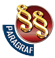 ПРАВИЛНИКО ДОПУНАМА ПРАВИЛНИКА О ПЛАНУ И ПРОГРАМУ НАСТАВЕ И УЧЕЊА ОПШТЕОБРАЗОВНИХ ПРЕДМЕТА СРЕДЊЕГ СТРУЧНОГ ОБРАЗОВАЊА И ВАСПИТАЊА У ПОДРУЧЈУ РАДА ЗДРАВСТВО И СОЦИЈАЛНА ЗАШТИТА ("Сл. гласник РС - Просветни гласник", бр. 9/2022)РбЛиста изборних предметаРАЗРЕДРАЗРЕДРАЗРЕДРАЗРЕДРбЛиста изборних предметаIIIIIIIVОпштеобразовни предметиОпштеобразовни предметиОпштеобразовни предметиОпштеобразовни предметиОпштеобразовни предметиОпштеобразовни предмети1.Музичка култура*222.Изабрана поглавља математике223.Биологија*224.Медицинска географија25.Историја (одабране теме)*226.Неорганска хемија*227.Хемија биомолекула*228.Физика229.Логика са етиком*2210.Српски језик и вештина комуникације22I РАЗРЕДчасоваII РАЗРЕДчасоваIII РАЗРЕДчасоваIV РАЗРЕДчасоваУКУПНОчасоваЧас одељенског старешине33343328128Додатни рад *до 30до 30до 30до 30до 120Допунски рад *до 30до 30до 30до 30до 120Припремни рад *до 30до 30до 30до 30до 120ОСТАЛИ ОБЛИЦИ ОБРАЗОВНО-ВАСПИТНОГ РАДАI РАЗРЕДII РАЗРЕДIII РАЗРЕДIV РАЗРЕДЕкскурзијадо 3 данадо 5 данадо 5 наставних данадо 5 наставних данаЈезик другог народа или националне мањине са елементима националне културе2 часа недељно2 часа недељно2 часа недељно2 часа недељноДруги страни језик2 часа недељно2 часа недељно2 часа недељно2 часа недељноДруги предмети *1-2 часа недељно1-2 часа недељно1-2 часа недељно1-2 часа недељноСтваралачке и слободне активности ученика (хор, секције и друго)30-60 часова годишње30-60 часова годишње30-60 часова годишње30-60 часова годишњеДруштвене активности – ученички парламент, ученичке задруге15-30 часова годишње15-30 часова годишње15-30 часова годишње15-30 часова годишњеI РАЗРЕДII РАЗРЕДIII РАЗРЕДIV РАЗРЕДРазредно-часовна настава33343328Менторски рад (настава у блоку, пракса)4346Обавезне ваннаставне активности2222Матурски испит3Укупно радних недеља39393939РазредПредметГодишњи фонд часоваГодишњи фонд часоваБрој ученика у групиРазредПредметВББрој ученика у групиIРачунарство и информатика6615ТЕМАЦИЉИСХОДИПо завршетку теме ученик ће бити у стању да:ПРЕПОРУЧЕНИ САДРЖАЈИ ПО ТЕМАМАУПУТСТВО ЗА ДИДАКТИЧКО-МЕТОДИЧКО ОСТВАРИВАЊЕ ПРОГРАМАУвод у проучавање књижевног делаУвођење ученика у свет књижевног дела икњижевност као науку и уметностразликује врсте уметности и њихова изражајна средстваобјасни појам и функцију књижевности као уметности и однос књижевности и других уметностинаведе научне дисциплине које се баве проучавањем књижевностипознаје књижевне родове и врсте и разликује њихове основне одликеодреди тему, мотив, сиже, фабулу, лик и идеју у књижевном делуизноси своје утиске и запажања о књижевном делу, тумачи његове битне чиниоце и вреднује гаВрсте уметности, подела уметностиКњижевност као уметност, књижевност и друге уметностиИсторија књижевности, теорија књижевности, књижевна критикаЛирика као књижевни род: народна лирска песма и уметничка лирска песма по изборуЕпика као књижевни род: епска народна песма (предлог „Кнежева вечера”), приповетка по избору и роман (предлог Драгослав Михаиловић„Кад су цветале тикве”)Драма као књижевни род: драма по изборуНа почетку теме ученике упознати са циљевима и исходима наставе / учења, планом рада и начинима оцењивања.Место реализацијеТеоријска настава се реализује у учионициПрепоруке за реализацију наставе и учењаПриликом обраде драмског дела могућност посете позоришној представи и гледање снимка позоришне представе, а након тога разговор о драмском тексту и његовој позоришној реализацији. Такође је ову наставну тему могуће обрађивати током целе школске године, па на пример структуру и одлике драмског дела обрадити на примеру „Ромеа и Јулије”, а структуру и одлике лирске и епске народне песме обрадити токомреализације теме Народна књижевностНародна књижевност се може обрадити по мотивима (рад у групама)Праћење и вредновање Вредновање остварености исхода вршити кроз:праћење остварености исходатестове знањаОквирни број часова по темамаУвод у проучавање књижевног дела (13 часова)Књижевност старог века (11 часова)Средњовековна књижевност(11 часова)Народна књижевност (11 часова)Хуманизам и ренесанса (11 часова)Општи појмови о језику (4 часа)Фонетика (10 часова)Правопис (10 часова)Култура изражавања (18 часова)Књижевност старог векаУпознавање ученика са митологијом, репрезента-тивним делима старог века и њиховим значајем заразвој европске културеобјасни значај митологије за античку књижевност и развој европске културенаведе имена аутора, називе обрађених дела и класификује их по културама којима припадају, књижевним родовима и врстаматумачи и вреднује уметничке чиниоце у обрађеним делимаобјасни универзалне поруке књижевности старог векаСумерско-вавилонска књижевност: Еп о Гилгамешу (анализа одломка)Митови: о Танталу, Сизифу, Нарцису; митови о Троји: Парисов суд, Одисеј и Пенелопа, Ахил, Едип…Хеленска књижевност: Хомер: Илијада (одломак)Софокле: АнтигонаСтари и Нови завет (текстови по избору)На почетку теме ученике упознати са циљевима и исходима наставе / учења, планом рада и начинима оцењивања.Место реализацијеТеоријска настава се реализује у учионициПрепоруке за реализацију наставе и учењаПриликом обраде драмског дела могућност посете позоришној представи и гледање снимка позоришне представе, а након тога разговор о драмском тексту и његовој позоришној реализацији. Такође је ову наставну тему могуће обрађивати током целе школске године, па на пример структуру и одлике драмског дела обрадити на примеру „Ромеа и Јулије”, а структуру и одлике лирске и епске народне песме обрадити токомреализације теме Народна књижевностНародна књижевност се може обрадити по мотивима (рад у групама)Праћење и вредновање Вредновање остварености исхода вршити кроз:праћење остварености исходатестове знањаОквирни број часова по темамаУвод у проучавање књижевног дела (13 часова)Књижевност старог века (11 часова)Средњовековна књижевност(11 часова)Народна књижевност (11 часова)Хуманизам и ренесанса (11 часова)Општи појмови о језику (4 часа)Фонетика (10 часова)Правопис (10 часова)Култура изражавања (18 часова)Средњовековна књижевностУпознавање са споменицима јужнословенске културе, развојем писма и језика, делима средњовековне књижевностинаведе најзначајније споменике јужнословенске културе, језик, писмо и век у ком су насталиименује ауторе и деларазуме поетику жанрова средњовековне књижевностилоцира обрађене текстове у историјски контекстобјасни значај средњовековне књижевности за српску културуанализира изабране текстове уз претходно припремање путем истраживачких задатакаПочеци словенске писмености: Црноризац Храбар : „Слово о писменима”Рад Ћирила и МетодијаСловенска писма и развој књижевног језикаНајстарији споменици јужнословенске културеСвети Сава : „Житије светог Симеона” (одломак)Јефимија: „Похвала кнезу Лазару”Деспот Стефан Лазаревић; „Слово љубве”На почетку теме ученике упознати са циљевима и исходима наставе / учења, планом рада и начинима оцењивања.Место реализацијеТеоријска настава се реализује у учионициПрепоруке за реализацију наставе и учењаПриликом обраде драмског дела могућност посете позоришној представи и гледање снимка позоришне представе, а након тога разговор о драмском тексту и његовој позоришној реализацији. Такође је ову наставну тему могуће обрађивати током целе школске године, па на пример структуру и одлике драмског дела обрадити на примеру „Ромеа и Јулије”, а структуру и одлике лирске и епске народне песме обрадити токомреализације теме Народна књижевностНародна књижевност се може обрадити по мотивима (рад у групама)Праћење и вредновање Вредновање остварености исхода вршити кроз:праћење остварености исходатестове знањаОквирни број часова по темамаУвод у проучавање књижевног дела (13 часова)Књижевност старог века (11 часова)Средњовековна књижевност(11 часова)Народна књижевност (11 часова)Хуманизам и ренесанса (11 часова)Општи појмови о језику (4 часа)Фонетика (10 часова)Правопис (10 часова)Култура изражавања (18 часова)Народна књижевностУказивање на народну књижевност као израз колективног мишљења и осећања, ризницународних обичаја, кодекс етичких нормиразликује лирске, епске и лирско- епске песмеуочи одлике усмене уметности речи (колективност, варијантност, формулативност)процењује етичке вредности изнете у делима народне књижевноститумачи ликове, битне мотиве, фабулу, сиже, композицију и поруке у одабраним делимаупореди уметничку интерпретацију стварности и историјске чињеницеВрсте народне књижевностиЛирска народна песма „Овчар и девојка”, „Зао господар” (предлог)Епска народна песма„Бановић Страхиња”, Марко пије уз Рамазан вино”, „Бој на Мишару”Лирско-епске песме (по избору)Народне проза (бајка по избору)Кратке народне прозне врсте (избор)На почетку теме ученике упознати са циљевима и исходима наставе / учења, планом рада и начинима оцењивања.Место реализацијеТеоријска настава се реализује у учионициПрепоруке за реализацију наставе и учењаПриликом обраде драмског дела могућност посете позоришној представи и гледање снимка позоришне представе, а након тога разговор о драмском тексту и његовој позоришној реализацији. Такође је ову наставну тему могуће обрађивати током целе школске године, па на пример структуру и одлике драмског дела обрадити на примеру „Ромеа и Јулије”, а структуру и одлике лирске и епске народне песме обрадити токомреализације теме Народна књижевностНародна књижевност се може обрадити по мотивима (рад у групама)Праћење и вредновање Вредновање остварености исхода вршити кроз:праћење остварености исходатестове знањаОквирни број часова по темамаУвод у проучавање књижевног дела (13 часова)Књижевност старог века (11 часова)Средњовековна књижевност(11 часова)Народна књижевност (11 часова)Хуманизам и ренесанса (11 часова)Општи појмови о језику (4 часа)Фонетика (10 часова)Правопис (10 часова)Култура изражавања (18 часова)Хуманизам и ренесансаУпознавање са поетиком хуманизма и ренесансе, њеним најзначајним представницима и књижевним делиманаведе најзначајније представнике и њихова делаобјасни значење појмова хуманизам и ренесансанаводи и на обрађеним делима образлаже одлике епохеупореди вредности средњег века са вредностима хуманизма и ренесансеобјасни значај уметности хуманизма и ренесансе за развој европске културе и цивилизацијеПоетика хуманизма и ренесансе, најзначајнији представнициФранческо Петрарка: „Канцонијер” (избор сонета)Ђовани Бокачо: „Декамерон” (приповетка по избору) или Данте Алигијери: „Пакао” (приказ дела, одломак)Вилијам Шекспир: „Ромео и Јулија”Сервантес: „Дон Кихот” (одломак)Општи појмови о језикуУказивање на проучавање језика као система, упознавање са његовом функцијом, друштвеном условљеношћу и историјским развојемобјасни функцију језика и појам језичког знакаразуме природу модерног књижевног (стандардног) језиканаведе фазе развоја књижевног језика до 19. веканаведе дисциплине које се баве проучавањем језичког системаМесто језика у људском друштву, битна својства језика, језик и комуникацијаКњижевни језик, језичка норма и стандардизацијаЈезички систем и науке које се њиме бавеКњижевни језици код Срба до 19. векаФонетикаСстицање знања из области фонетике (фонологије) и морфофонологије књижевног језика и способности да се та знања примене у говору и писању.примени правописна правиларазликује гласовне алтернацијевлада акценатским гласовним системом књижевног (стандардног) језика и да га примењује у говоруФонетика и фонологијаГласови књижевног језика и њихов изговорГласовне алтернације сугласника (звучних и безвучних; с:ш, з:ж, н:м; к,г,х:ч,ж,ш и к,г,х:ц,з,с; алтернације ненепчаних са предњонепчаним сугласницима), гласовне алтернације самогласника (промена о у е, непостојано а, промена сонанта л у вокал о), и губљење сугласника са правописним решењимаАкценатски систем књижевног језика, диференцијација у односу на дијалекатско окружењеОсновна правила акцентуације српског књижевног језикаПравописОспособљавање ученика да пишу у складу са правописном нормомпримени знања о гласовним алтернацијама у складу са језичком нормомпримени употребу великог и малог слова у складу са језичком нормомподели речи на крају реда у складу са језичком нормомГлавне норме писања великог и малог слова (на почетку реченице, наслови и натписи, властита имена, имена народа, географски појмови, небеска тела, празници, установе и организације, присвојни придеви на–ов и –ин, куртоазна употреба великог слова, вишечлана имена земаља и остала вишечлана имена, помоћне речи у именима, називи серијских и апстрактних појмова, звања, титуле…)Подела речи на крају редаКултура изражавањаОспособљавање ученика да користе различите облике казивања и функционалне стиловеопише стања, осећања, расположења, изрази ставове, донесе закључке у усменом и писаном изражавањуразликује функционалне стиловепрепозна и примени одлике разговорног и књижевноуметничког функционалног стилапопуњава формуларе, уплатнице, захтеве и слично у складу са језичком нормомЈезичке вежбеСтилске вежбеВрсте функционалних стилова – основне одликеРазговорни функционални стилКњижевноуметнички функционални стилПопуњавање формулара, захтева, уплатница и сл.Школски писмени задаци 4 х2+2Домаћи задациТЕМАЦИЉИСХОДИПо завршетку теме ученик ће бити у стању да:ПРЕПОРУЧЕНИ САДРЖАЈИ ПО ТЕМАМАУПУТСТВО ЗА ДИДАКТИЧКО-МЕТОДИЧКО ОСТВАРИВАЊЕ ПРОГРАМАБарок, класицизам, просветитељствоУпознавање са европским културним, духовним и мисаоним тенденцијама 17. и18. века и њиховим утицајима на српску књижевностнаведе особености барока, класицизма и просветитељства и њихове представнике у књижевностиобјасне значај Венцловића и Орфелина за развој језика и књижевности код Србапрепозна одлике просветитељства на обрађеним делимаобјасни значај Доситејевог рада за српску културу и књижевностнаправи паралелу у обради истих мотива у европској и српској књижевностинаведе особине ликова у обрађеним делима и заузме став према њиховим поступцимаБарок и класицизам; поетика, главни представници у нашој и европској књижевностиГаврил Стефановић Венцловић:„Песме, беседе, легенде”Значај Венцловића и Орфелина за развој књижевног језика код СрбаМолијер: „Тврдица”Просветитељство у Европи и код насКњижевно – просветитељски рад Доситеја ОбрадовићаДоситеј Обрадовић: „Писмо Харалампију”Доситеј Обрадовић: „Живот и прикљученија” (одломци)Јован Стерија Поповић: „Тврдица”На почетку теме ученике упознати са циљевима и исходима наставе / учења, планом рада и начинима оцењивања.Упознавање са европским културним, духовним и мисаоним тенденцијама 17. и18. века и њиховим утицајима на српску књижевностнаведе особености барока, класицизма и просветитељства и њихове представнике у књижевностиобјасне значај Венцловића и Орфелина за развој језика и књижевности код Србапрепозна одлике просветитељства на обрађеним делимаобјасни значај Доситејевог рада за српску културу и књижевностнаправи паралелу у обради истих мотива у европској и српској књижевностинаведе особине ликова у обрађеним делима и заузме став према њиховим поступцимаБарок и класицизам; поетика, главни представници у нашој и европској књижевностиГаврил Стефановић Венцловић:„Песме, беседе, легенде”Значај Венцловића и Орфелина за развој књижевног језика код СрбаМолијер: „Тврдица”Просветитељство у Европи и код насКњижевно – просветитељски рад Доситеја ОбрадовићаДоситеј Обрадовић: „Писмо Харалампију”Доситеј Обрадовић: „Живот и прикљученија” (одломци)Јован Стерија Поповић: „Тврдица”Место реализацијеТеоријска настава се реализује у учионициУпознавање са европским културним, духовним и мисаоним тенденцијама 17. и18. века и њиховим утицајима на српску књижевностнаведе особености барока, класицизма и просветитељства и њихове представнике у књижевностиобјасне значај Венцловића и Орфелина за развој језика и књижевности код Србапрепозна одлике просветитељства на обрађеним делимаобјасни значај Доситејевог рада за српску културу и књижевностнаправи паралелу у обради истих мотива у европској и српској књижевностинаведе особине ликова у обрађеним делима и заузме став према њиховим поступцимаБарок и класицизам; поетика, главни представници у нашој и европској књижевностиГаврил Стефановић Венцловић:„Песме, беседе, легенде”Значај Венцловића и Орфелина за развој књижевног језика код СрбаМолијер: „Тврдица”Просветитељство у Европи и код насКњижевно – просветитељски рад Доситеја ОбрадовићаДоситеј Обрадовић: „Писмо Харалампију”Доситеј Обрадовић: „Живот и прикљученија” (одломци)Јован Стерија Поповић: „Тврдица”Препоруке за реализацију наставе и учењаМогућност гледања екранизације неких од дела реалистичке књижевностиУпознавање са европским културним, духовним и мисаоним тенденцијама 17. и18. века и њиховим утицајима на српску књижевностнаведе особености барока, класицизма и просветитељства и њихове представнике у књижевностиобјасне значај Венцловића и Орфелина за развој језика и књижевности код Србапрепозна одлике просветитељства на обрађеним делимаобјасни значај Доситејевог рада за српску културу и књижевностнаправи паралелу у обради истих мотива у европској и српској књижевностинаведе особине ликова у обрађеним делима и заузме став према њиховим поступцимаБарок и класицизам; поетика, главни представници у нашој и европској књижевностиГаврил Стефановић Венцловић:„Песме, беседе, легенде”Значај Венцловића и Орфелина за развој књижевног језика код СрбаМолијер: „Тврдица”Просветитељство у Европи и код насКњижевно – просветитељски рад Доситеја ОбрадовићаДоситеј Обрадовић: „Писмо Харалампију”Доситеј Обрадовић: „Живот и прикљученија” (одломци)Јован Стерија Поповић: „Тврдица”Праћење и вредновање Вредновање остварености исхода вршити кроз:праћење остварености исхода тестове знањаРомантизамУпознавање са поетиком романтизма, представницима и делима европске и српске књижевностинаведе представнике романтизма и њихова делауочава и образлаже одлике романтизмаизнесе свој суд о књижевним делима користећи стечена знања и сопствена запажањапрепозна и усвоји вредности националне културе и разуме/ поштује културне вредности других народатумачи уметнички свет и стваралачке поступке у структури обрађених делаРомантизам у Европи и код нас (појам, особености, значај, представници)А. С. Пушкин: „Цигани” (одломак)А. С. Пушкин: „Евгеније Оњегин” (анализа Татјаниног писма Оњегину и Оњегиновог одговора и анализа Оњегиновог писма Татјани и Татјаниног одговора)Х. Хајне: „Лорелај”Ш. Петефи: „Слобода света”Вук Караџић – рад на реформи језика и правописа, рад на сакупљању народних умотворина, лексикографски рад, Вук као књижевни критичар и полемичар, Вук као писац, историчар и биографЗначај 1847. годинеПетар Петровић Његош: „Горски вијенац”Бранко Радичевић: „Кад млидија` умрети”Ђура Јакшић: „На Липару”,„Отаџбина”Јован Јовановић Змај: „Ђулићи” и„Ђулићи увеоци” (избор), Змајева сатирична поезија (избор)Лаза Костић: „Међу јавом и мед сном”,„Santa Maria della Salute”Праћење и вредновање Вредновање остварености исхода вршити кроз:праћење остварености исхода тестове знањаУпознавање са поетиком романтизма, представницима и делима европске и српске књижевностинаведе представнике романтизма и њихова делауочава и образлаже одлике романтизмаизнесе свој суд о књижевним делима користећи стечена знања и сопствена запажањапрепозна и усвоји вредности националне културе и разуме/ поштује културне вредности других народатумачи уметнички свет и стваралачке поступке у структури обрађених делаРомантизам у Европи и код нас (појам, особености, значај, представници)А. С. Пушкин: „Цигани” (одломак)А. С. Пушкин: „Евгеније Оњегин” (анализа Татјаниног писма Оњегину и Оњегиновог одговора и анализа Оњегиновог писма Татјани и Татјаниног одговора)Х. Хајне: „Лорелај”Ш. Петефи: „Слобода света”Вук Караџић – рад на реформи језика и правописа, рад на сакупљању народних умотворина, лексикографски рад, Вук као књижевни критичар и полемичар, Вук као писац, историчар и биографЗначај 1847. годинеПетар Петровић Његош: „Горски вијенац”Бранко Радичевић: „Кад млидија` умрети”Ђура Јакшић: „На Липару”,„Отаџбина”Јован Јовановић Змај: „Ђулићи” и„Ђулићи увеоци” (избор), Змајева сатирична поезија (избор)Лаза Костић: „Међу јавом и мед сном”,„Santa Maria della Salute”Оквирни број часова по темамаБарок , класицизам, просветитељство(14 часова)Романтизам (23 часа)Реализам (25 часова)Морфологија (10 часова)Правопис (7 часова)Култура изражавања (23 часа)РеализамУпознавање са поетиком реализма, представницима и делима европске и српске књижевностинаведе представнике правца и њихова деладефинише одлике реализма и објасни их на обрађеним књижевним делиматумачи уметнички свет и стваралачке поступке у структури обрађених делапроцењује друштвене појаве и проблеме које покреће књижевно делоразвије критички став и мишљење при процени поступака и понашања јунака у обрађеним делимаРеализам у Европи и код нас (појам, особености, значај, представници)Балзак: „Чича Горио” или Толстој „Ана Карењина”Гогољ : „Ревизор”Милован Глишић: „Глава шећера”Лаза Лазаревић: „Ветар”Радоје Домановић: „Данга” или „Вођа”Симо Матавуљ: „Поварета”Бранислав Нушић: „Госпођа министарка”Војислав Илић: (избор поезије)МорфологијаСистематизо-вање знања о врстама речи и њиховим облицимаодреди врсту речи и граматичке категоријеупотреби у усменом и писаном изражавању облике речи у складу са језичком нормомМорфологија у ужем смислуПроменљиве и непроменљиве врсте речиИменице, придеви, заменице (њихове граматичке категорије), бројеви (укључујући бројне именице и бројне придеве)Глаголи. Граматичке категорије глаголаПрилози, предлози, везници, речце, узвициПравописОспособљавање ученика да пишу у складу са правописном нормомпримени правила одвојеног и састављеног писања речи у складу са језичком нормомСпојено и одвојено писање речи (писање бројева и изведеница од њих, писање заменица и заменичких прилога, спојеви предлога и других речци, глаголи и речце, писање негације)Култура изражавањаОспособљавање ученика да теоријска знања из граматике и правописа примењује у усменом и писаном изражавању у складу са језичком нормом, користе различите облике казивања и функционалне стиловеизражава размишљања и критички став према проблемима и појавама у књижевним текстовима и свакодневном животупрепозна одлике стручно-научног стилапримени одлике новинарског стилаЛексичке вежбеСтилске вежбеДомаћи задациШколски писмени задаци 4х2+2Упознавање са одликама новинарског стилаПисање вести, извештаја, интервјуа и других облика новинарског изражавањаУпознавање са одликама стручно- научног стилаМилутин Миланковић: „Кроз васиону и векове”ТЕМАЦИЉИСХОДИПо завршетку теме ученик ће бити у стању да:ПРЕПОРУЧЕНИ САДРЖАЈИ ПО ТЕМАМАУПУТСТВО ЗА ДИДАКТИЧКО-МЕТОДИЧКО ОСТВАРИВАЊЕ ПРОГРАМАМодернаУпознавање са основним одликама правца, представницима и њиховим делиманаведе одлике правца, представнике и њихова делауочи и тумачи модерне елементе у изразу и форми књижевног делаанализира одабрана дела, износи запажања и ставовеМодерна у европској и српској књижевности. Одлике симболизма и импресионизмаШарл Бодлер: „Албатрос”А. П. Чехов: „Ујка Вања”Богдан Поповић: „Предговор Антологији новије српске лирике”Алекса Шантић: „Претпразничко вече”, „Вече на шкољу”Јован Дучић: „Благо цара Радована” (избор), „Јабланови”Милан Ракић: „Долап”, „Искрена песма”В. П. Дис: „Тамница”, „Можда спава”Сима Пандуровић: „Светковина”Бора Станковић: „Нечиста крв”,„Коштана” или „Божји људи” (приповетка по избору)Јован Скерлић: „О Коштани” или„Божји људи”Петар Кочић: „Мрачајски прото” или приповетка по изборуНа почетку теме ученике упознати са циљевима и исходима наставе / учења, планом рада и начинима оцењивања.Место реализацијеТеоријска настава се реализује у учионициПрепоруке за реализацију наставе и учењаПраћење и вредновање Вредновање остварености исхода вршити кроз:праћење остварености исходатестове знањаОквирни број часова по темамаМодерна (27 часова)Међуратна књижевност (32 часа)Лексикологија (10 часова)Правопис (8 часова)Култура изражавања (22 часа)Књижевност између два ратаУпознавање ученика са одликама међуратне књижевности, представницима и делиманаведе одлике праваца, представнике и њихова деланаведе манифесте, књижевне покрете и струје у књижевности између два светска ратауспостави узајамни однос књижевних дела и времена у коме су насталаанализира одабрана дела, износи запажања и ставовеЕвропска књижевност између два рата Одлике експресионизма, футуризма, надреализмаВ. Мајаковски: „Облак у панталонама”Ф. Кафка: „Преображај” или Х. Хесе: роман по избору или Е. Хемингвеј:„Старац и море”Р. Тагора: „Градинар” (избор)Српска међуратна књижевностМ. Бојић: „Плава гробница”Д. Васиљев: „Човек пева после рата”М. Црњански: „Суматра”М. Црњански: „Сеобе I”И. Андрић: „Ex Ponto”И. Андрић: „Мост на Жепи”И. Андрић: „На Дрини ћуприја”М. Настасијевић: „Туга у камену” или Т. Ујевић: „Свакидашња јадиковка”Р. Петровић: „Људи говоре” (избор)И. Секулић: „Госпа Нола”На почетку теме ученике упознати са циљевима и исходима наставе / учења, планом рада и начинима оцењивања.Место реализацијеТеоријска настава се реализује у учионициПрепоруке за реализацију наставе и учењаПраћење и вредновање Вредновање остварености исхода вршити кроз:праћење остварености исходатестове знањаОквирни број часова по темамаМодерна (27 часова)Међуратна књижевност (32 часа)Лексикологија (10 часова)Правопис (8 часова)Култура изражавања (22 часа)Творба речиСистематизовање знања о основним правилима грађења речипрепозна просте, изведене и сложене речипримени основне принципе творбе речиПросте, изведене и сложене речиОсновни појмови о извођењу речиВажнији модели за извођење именица, придева и глаголаОсновни појмови о творби сложеница и полусложеницаНа почетку теме ученике упознати са циљевима и исходима наставе / учења, планом рада и начинима оцењивања.Место реализацијеТеоријска настава се реализује у учионициПрепоруке за реализацију наставе и учењаПраћење и вредновање Вредновање остварености исхода вршити кроз:праћење остварености исходатестове знањаОквирни број часова по темамаМодерна (27 часова)Међуратна књижевност (32 часа)Лексикологија (10 часова)Правопис (8 часова)Култура изражавања (22 часа)ЛексикологијаУпознавање ученика са основама лексикологијепрепозна и одрeди вредност лексемекористи речникенаведе примере синонима, антонима, хомонима, жаргона…Основни појмови из лексикологије (лексема, њено значење)Полисемија и хомонимијаСинонимија и антонимијаСастав лексике српског књижевног (стандардног) језикаДијалектизми,архаизми и историзми,неологизми, жаргонизми, вулгаризмиФразеологизмиТерминиРечници и служење њимаНа почетку теме ученике упознати са циљевима и исходима наставе / учења, планом рада и начинима оцењивања.Место реализацијеТеоријска настава се реализује у учионициПрепоруке за реализацију наставе и учењаПраћење и вредновање Вредновање остварености исхода вршити кроз:праћење остварености исходатестове знањаОквирни број часова по темамаМодерна (27 часова)Међуратна књижевност (32 часа)Лексикологија (10 часова)Правопис (8 часова)Култура изражавања (22 часа)ПравописОспособљавање ученика за примењивање знања из језика и правописау складу са језичком нормомпримени правописна правила у писању сложеница, полусложеница и синтагмискраћује речи у складу са прописаним правилимаОсновна правила спојеног, полусложеничког и одвојеног писањаСкраћеницеКултура изражавањаОспособљавање ученика да теоријска знања из граматике и правописа примењују у усменом и писаном изражавањуизноси став, користи аргументе и процењује опште и сопствене вредности у усменом и писаном изражавањуЛексичке вежбеСтилске вежбеДомаћи задациГоворне вежбеШколски писмени задаци 4x2+2ТЕМАЦИЉИСХОДИПо завршетку теме ученик ће бити у стању да:ПРЕПОРУЧЕНИ САДРЖАЈИ ПО ТЕМАМАУПУТСТВО ЗА ДИДАКТИЧКО-МЕТОДИЧКО ОСТВАРИВАЊЕ ПРОГРАМАСавремена поезијаУпознавање са одликама савремене поезије, њеним представницима и делиманаведе обележја савремене поезијетумачи песничка дела износећи доживљаје, запажања и образложења о њимаизведе закључак о карактеристикама песничког језика, мотивима и форми у обрађеним песмамаОдлике савремене поезијеИзбор из светске лирике 20. века (Превер, Ахматова, Цветајева, Бродски)Васко Попа: „Каленић”, „Манасија”,„Кора” (избор из циклуса Списак)Миодраг Павловић: „Научите пјесан”,„Реквијем” (или две песме по избору)Десанка Максимовић: „Тражим помиловање” (избор)Бранко Миљковић: „Поезију ће сви писати”Стеван Раичковић: „Камена успаванка” (избор)На почетку теме ученике упознати са циљевима и исходима наставе / учења, планом рада и начинима оцењивања.Место реализацијеТеоријска настава се реализује у учионициПрепоруке за реализацију наставе и учењаМогућност обраде савремене драме кроз повезивање са другим медијима-драмски текст као позоришна представа, радио драма или ТВ драмаПраћење и вредновање Вредновање остварености исхода вршити кроз:праћење остварености исходатестове знањаОквирни број часова по темамаСавремена поезија (11 часова)Савремена проза (23 часа)Савремена драма (9 часова)Класици светске књижевности (9 часова)Синтакса (8 часова)Правопис (5 часова)Култура изражавања (19 часова)Савремена прозаУпознавање са књижевнотеоријским појмовима, специфичностима савремене прозе, њеним представници-ма и делимаименује различите прозне врсте и приповедне поступкетумачи дело у складу са његовим жанровским особеностимаинтегрише лично искуство током читања и тумачења делавреднује дело износећи аргументеСтруктурни чиниоци прозног књижевноуметничког дела и типологија романаЕсеј. Исидора Секулић: „О култури”,Иво Андрић: „Разговор с Гојом” или„О причи и причању”Приповетка. Бранко Ћопић: „Башта сљезове боје” (избор)Данило Киш: „Енциклопедија мртвих”Борхес: „Чекање”Роман. Албер Ками: „Странац”Иво Андрић: „Проклета авлија”Владан Десница: „Прољећа Ивана Галеба” (одломак по избору као пример за роман-есеј)Меша Селимовић: „Дервиш и смрт”Добрица Ћосић: „Корени”Добрица Ћосић: „Време смрти” (избор одломака)Књижевна критика. Петар Џаџић: „О Проклетој авлији”На почетку теме ученике упознати са циљевима и исходима наставе / учења, планом рада и начинима оцењивања.Место реализацијеТеоријска настава се реализује у учионициПрепоруке за реализацију наставе и учењаМогућност обраде савремене драме кроз повезивање са другим медијима-драмски текст као позоришна представа, радио драма или ТВ драмаПраћење и вредновање Вредновање остварености исхода вршити кроз:праћење остварености исходатестове знањаОквирни број часова по темамаСавремена поезија (11 часова)Савремена проза (23 часа)Савремена драма (9 часова)Класици светске књижевности (9 часова)Синтакса (8 часова)Правопис (5 часова)Култура изражавања (19 часова)Савремена драмаУпознавање са основним одликама савремене драме, представницима и делимаувиди разлику између традиционалне и савремене драмеупореди драмски књижевни текст са другим облицима његове интерпретацијеформулише личне утиске и запажања о драмском делуОдлике савремене драмеС. Бекет: „Чекајући Годоа”Душан Ковачевић: „Балкански шпијун”Драмска књижевност и други медији – Б. Пекић: „Чај у пет” или А. Поповић:„Развојни пут Боре шнајдера” или Љ. Симовић: „Путујуће позориште Шопаловић”На почетку теме ученике упознати са циљевима и исходима наставе / учења, планом рада и начинима оцењивања.Место реализацијеТеоријска настава се реализује у учионициПрепоруке за реализацију наставе и учењаМогућност обраде савремене драме кроз повезивање са другим медијима-драмски текст као позоришна представа, радио драма или ТВ драмаПраћење и вредновање Вредновање остварености исхода вршити кроз:праћење остварености исходатестове знањаОквирни број часова по темамаСавремена поезија (11 часова)Савремена проза (23 часа)Савремена драма (9 часова)Класици светске књижевности (9 часова)Синтакса (8 часова)Правопис (5 часова)Култура изражавања (19 часова)Класици светске књижевностиУпознавање са писцима и делима светске књижевне баштинепрепозна свевременост обрађених тематумачи дела износећи своја запажања и утиске и образложења о њимаВ: Шекспир: „Хамлет”Е. А. По: „Гавран”Ф. М: Достојевски: „Злочин и казна”Процена остварености исходаНа почетку теме ученике упознати са циљевима и исходима наставе / учења, планом рада и начинима оцењивања.Место реализацијеТеоријска настава се реализује у учионициПрепоруке за реализацију наставе и учењаМогућност обраде савремене драме кроз повезивање са другим медијима-драмски текст као позоришна представа, радио драма или ТВ драмаПраћење и вредновање Вредновање остварености исхода вршити кроз:праћење остварености исходатестове знањаОквирни број часова по темамаСавремена поезија (11 часова)Савремена проза (23 часа)Савремена драма (9 часова)Класици светске књижевности (9 часова)Синтакса (8 часова)Правопис (5 часова)Култура изражавања (19 часова)СинтаксаСистематизовање знања из синтаксеодреди синтаксичке јединице и њихову функцијуодреди типове независних и зависних реченица, типове синтагми и типове напоредних конструкцијаразуме појам конгруенцијепознаје систем глаголских обликаСинтаксичке јединице (комуникативна реченица, предикатска реченица, синтагма, реч)Основне реченичне и синтагматске конструкцијеПадежни систем и његова употреба. Предлошко-падежне конструкцијеКонгруенција. Синтакса глаголских облика.Систем зависних реченица,Систем независних реченица (обавештајне, упитне, узвичне, заповедне и жељне)Напоредне конструкције. Појам напоредног односа. Главни типови напоредних конструкција (саставне, раставне, супротне, искључне, закључне и градационе)ПравописОспособљавање ученика за примењивање знања из језика и правописау складу са језичком нормомпримени правописне знаке у складу са језичком нормомупотреби знаке интерпункције у складу са језичком нормомПравописни знациОпшта правила интерпункције у реченициКултура изражавањаУсавршавање културе изражавања и неговање интересовања за праћење културних садржаја и критички однос према њима, као и оспособљавање за операционализацију функционалних стилованапише есеј поштујући структуру ове књижевне врстесастави биографију, молбу, жалбу, приговор…процењује вредност понуђених културних садржајаЛексичке вежбеСтилске вежбеПисање есејаГоворне вежбеШколски писмени задаци 4х2+2Административни функционални стил (писање молбе, жалбе, биографије)ЦИЉИСХОДИ НА КРАЈУ ПРВОГ РАЗРЕДАУченик ће бити у стању да:ПРЕПОРУЧЕНЕ ТЕМЕ ОПШТЕ И СТРУЧНЕ( 80% + 20%)КОМУНИКАТИВНЕ ФУНКЦИЈЕСЛУШАЊЕОспособљавање ученика за разумевање усменог говораРазуме реченице, питања и упутства из свакодневног говора (кратка упутства изговорена споро и разговетно);Разуме општи садржај краћих, прилагођених текстова (рачунајући и стручне) после неколико слушања или уз помоћ визуелних ефеката (наупутствима, ознакама, етикетама), као и текстова аудио-визуелног карактера;Разуме бројеве (цене, рачуне, тачно време) и основне мерне јединице карактеристичне за стручну употребу;OПШТЕ ТЕМЕСвакодневни живот (организација времена, послова, слободно време)Храна и здравље (навике у исхрани, карактеристична јела и пића у земљама света )Познати градови и њихове знаменитостиСпортови и позната спортска такмичењаЖивот и дела славних људи (из света науке, културе, уметности)Србија – моја домовинаМедији (штампа, телевизија)Иинтересантне животне приче и догађајиСвет компјутера (распрострањеност и примена)СТРУЧНЕ ТЕМЕОсновна стручна терминологијаПримена информационих технологија у домену струкеОснове пословне комуникације и коресподенције (пословна преписка и комуникација у писаној и усменој форми)Мере заштите и очувања радне и животне срединеПредстављање себе и другихПоздрављање (састајање, растанак; формално, неформално, специфично по регионима)Идентификација и именовање особа, објеката, боја, бројева итд.)Давање једноставних упутстава и командиИзражавање молби и захвалностиИзражавање извињењаИзражавање потврде и негирањеИзражавање допадања и недопадањаИзражавање физичких сензација и потребаИсказивање просторних и временских односаДавање и тражење информација и обавештењаОписивање и упоређивање лица и предметаИзрицање забране и реаговање на забрануИзражавање припадања и поседовањаСкретање пажњеТражење мишљења и изражавање слагања и неслагањаТражење и давање дозволеИсказивање честиткиИсказивање препорукеИзражавање хитности и обавезностиИсказивање сумње и несигурностиЧИТАЊЕОспособљавање ученика за разумевање прочитаних текстоваПрепознаје познате речи, изразе и реченице у непознатом тексту (нпр.: у огласима, на плакатима);Разуме општи садржај и смисао краћих текстова (саопштења, формулара са подацима о некој особи, основне команде на машинама/компјутеру, декларацијеo производима, упутства за употребу и коришћење);Распознаје и разуме најфреквентније стручне термине у најједноставнијим врстама текстова;Напомена: Стручне теме треба распоредити по разредима тако да буду у корелацији са садржајима који се обрађују из стручних предмета.ГОВОРУпотребљава једноставне изразе и реченице да би представио свакодневне, себи блиске личности, активности, ситуације и догађаје;Оспособљавање ученика за кратко монолошко излагање и за учешћеу дијалогу на страном језикуУпотребљава једноставне изразе и реченице да би представио свакодневне, себи блиске личности, активности, ситуације и догађаје;ПИСАЊЕСаставља кратак текст о познатој и блиској теми;Пише кратке поруке релевантне за посао (место, термини састанка);Пише краћи текст о себи и свом окружењу;Попуњава формулар личним подацима;Оспособљавање ученика за писање краћих текстова различитог садржајаСаставља кратак текст о познатој и блиској теми;Пише кратке поруке релевантне за посао (место, термини састанка);Пише краћи текст о себи и свом окружењу;Попуњава формулар личним подацима;ИНТЕРАКЦИЈАСпоразумева се са саговорником који говори споро и разговетно, користећи једноставна језичка средства;Поставља једноставна питања у вези са познатим темама из живота и струке;Усмено или писмено одговара на једноставна питања у вези с познатим темама из живота и струке (бројеви, подаци о количинама, време, датум);Пише кратко лично писмо, поруку, разгледницу, честитку;Оспособљавање ученика за учешће у дијалогу на страном језику и размену краћих писаних порукаСпоразумева се са саговорником који говори споро и разговетно, користећи једноставна језичка средства;Поставља једноставна питања у вези са познатим темама из живота и струке;Усмено или писмено одговара на једноставна питања у вези с познатим темама из живота и струке (бројеви, подаци о количинама, време, датум);Пише кратко лично писмо, поруку, разгледницу, честитку;МЕДИЈАЦИЈАНа овом нивоу није предвиђена.Оспособљавање ученика да преводи, сажима и препричава садржај краћих усмених и писаних текстоваМЕДИЈСКА ПИСМЕНОСТПрепознаје и правилно користи основне фонолошке (интонација, прозодија, ритам) и морфосинтаксичке категорије (именички и глаголски наставци, основни ред речи);Користи садржаје медијске продукције намењене учењу страних језика (штампани медији, аудио/видео записи, компакт диск, интернет итд.);Оспособљавање ученика да користе медије као изворе информацијаи развијају критичко мишљење у вези са њимаПрепознаје и правилно користи основне фонолошке (интонација, прозодија, ритам) и морфосинтаксичке категорије (именички и глаголски наставци, основни ред речи);Користи садржаје медијске продукције намењене учењу страних језика (штампани медији, аудио/видео записи, компакт диск, интернет итд.);ЦИЉИСХОДИ НА КРАЈУ ДРУГОГ РАЗРЕДАУченик ће бити у стању да:ПРЕПОРУЧЕНЕ ТЕМЕ ОПШТЕ И СТРУЧНЕ (80% + 20%)КОМУНИКАТИВНЕ ФУНКЦИЈЕСЛУШАЊЕОспособљавање ученика за разумевање усменог говораРазуме краће исказе који садрже фреквентне речи и структуре (информације о личностима, послу, породици, куповини, школи, ближем окружењу);Разуме најважније информације у кратким и једноставним обавештењима (преко разгласа, на улици,на шалтеру) и правилно их користи;Разуме основни садржај упутстава, налога и сл. у вези са стручним садржајима;ОПШТЕ ТЕМЕСвакодневни живот (комуникација међу младима, генерацијски конфликти и начини превазилажења, међувршњачка подршка)Образовање (образовање у земљама чији се језик учи, школовање које припрема за студије или свет рада, образовање за све)Познати региони у земљама чији се језик учи, њихова обележјаКултурни живот (манифестације које млади радо посећују у земљи и земљама чији се језик учи, међународни пројекти и учешће на њима)Заштита човекове околине (акције на нивоу града, школе, волонтерски рад)Медији (штампа, телевизија, електронски медији)Интересантне животне приче и догађајиСвет компјутера (млади и друштвене мреже)СТРУЧНЕ ТЕМЕОсновна стручна терминологијаПримена информационих технологија у домену струкеОснове пословне комуникације и коресподенције (пословна преписка и комуникација у писаној и усменој форми)Мере заштите и очувања радне и животне срединеПредстављање себе и другихПоздрављање (састајање, растанак, формално, неформално, специфично по регионима)Идентификација и именовање особа, објеката, боја, бројева итд.)Давање једноставних упутстава и командиИзражавање молби и захвалностиИзражавање извињењаИзражавање потврде и негирањеИзражавање допадања и недопадањаИзражавање физичких сензација и потребаИсказивање просторних и временских односаДавање и тражење информација и обавештењаОписивање и упоређивање лица и предметаИзрицање забране и реаговање на забрануИзражавање припадања и поседовањаСкретање пажњеТражење мишљења и изражавање слагања и неслагањаТражење и давање дозволеИсказивање честиткиИсказивање препорукеИзражавање хитности и обавезностиИсказивање сумње и несигурностиЧИТАЊЕОспособљавање ученика за разумевање прочитаних текстоваЧита и разуме различите врсте кратких и прилагођених текстова (једноставнија лична / пословна писма, позивнице, термини, проспекти, упутства, огласи) препознајући основна значења и релевантне детаље;Открива значење непознатих речи на основу контекста и /или помоћуречника, укључујући и оне стручног / терминолошког карактера;Уочава предвидљиве информације (кад, где, ко, колико) у свакодневним текстовима ( рекламе, огласи, јеловници, проспекти), као и у једноставнијим стручним текстовима (формулари, шеме, извештаји);ОПШТЕ ТЕМЕСвакодневни живот (комуникација међу младима, генерацијски конфликти и начини превазилажења, међувршњачка подршка)Образовање (образовање у земљама чији се језик учи, школовање које припрема за студије или свет рада, образовање за све)Познати региони у земљама чији се језик учи, њихова обележјаКултурни живот (манифестације које млади радо посећују у земљи и земљама чији се језик учи, међународни пројекти и учешће на њима)Заштита човекове околине (акције на нивоу града, школе, волонтерски рад)Медији (штампа, телевизија, електронски медији)Интересантне животне приче и догађајиСвет компјутера (млади и друштвене мреже)СТРУЧНЕ ТЕМЕОсновна стручна терминологијаПримена информационих технологија у домену струкеОснове пословне комуникације и коресподенције (пословна преписка и комуникација у писаној и усменој форми)Мере заштите и очувања радне и животне срединеПредстављање себе и другихПоздрављање (састајање, растанак, формално, неформално, специфично по регионима)Идентификација и именовање особа, објеката, боја, бројева итд.)Давање једноставних упутстава и командиИзражавање молби и захвалностиИзражавање извињењаИзражавање потврде и негирањеИзражавање допадања и недопадањаИзражавање физичких сензација и потребаИсказивање просторних и временских односаДавање и тражење информација и обавештењаОписивање и упоређивање лица и предметаИзрицање забране и реаговање на забрануИзражавање припадања и поседовањаСкретање пажњеТражење мишљења и изражавање слагања и неслагањаТражење и давање дозволеИсказивање честиткиИсказивање препорукеИзражавање хитности и обавезностиИсказивање сумње и несигурностиГОВОРОписује ситуације, прича о догађајима и аргументује ставове користећи једноставне изразе и реченице;Води једноставне разговоре (телефонира), даје информације и упутства, уговара термине;Реагује учтиво на питања, захтеве, позиве, извињења саговорника;ОПШТЕ ТЕМЕСвакодневни живот (комуникација међу младима, генерацијски конфликти и начини превазилажења, међувршњачка подршка)Образовање (образовање у земљама чији се језик учи, школовање које припрема за студије или свет рада, образовање за све)Познати региони у земљама чији се језик учи, њихова обележјаКултурни живот (манифестације које млади радо посећују у земљи и земљама чији се језик учи, међународни пројекти и учешће на њима)Заштита човекове околине (акције на нивоу града, школе, волонтерски рад)Медији (штампа, телевизија, електронски медији)Интересантне животне приче и догађајиСвет компјутера (млади и друштвене мреже)СТРУЧНЕ ТЕМЕОсновна стручна терминологијаПримена информационих технологија у домену струкеОснове пословне комуникације и коресподенције (пословна преписка и комуникација у писаној и усменој форми)Мере заштите и очувања радне и животне срединеПредстављање себе и другихПоздрављање (састајање, растанак, формално, неформално, специфично по регионима)Идентификација и именовање особа, објеката, боја, бројева итд.)Давање једноставних упутстава и командиИзражавање молби и захвалностиИзражавање извињењаИзражавање потврде и негирањеИзражавање допадања и недопадањаИзражавање физичких сензација и потребаИсказивање просторних и временских односаДавање и тражење информација и обавештењаОписивање и упоређивање лица и предметаИзрицање забране и реаговање на забрануИзражавање припадања и поседовањаСкретање пажњеТражење мишљења и изражавање слагања и неслагањаТражење и давање дозволеИсказивање честиткиИсказивање препорукеИзражавање хитности и обавезностиИсказивање сумње и несигурностиОспособљавање ученика за кратко монолошко излагање и за учешћеу дијалогу на страном језикуОписује ситуације, прича о догађајима и аргументује ставове користећи једноставне изразе и реченице;Води једноставне разговоре (телефонира), даје информације и упутства, уговара термине;Реагује учтиво на питања, захтеве, позиве, извињења саговорника;Напомена: Стручне теме треба распоредити по разредима тако да буду у корелацији са садржајима који се обрађују из стручних предмета.ПИСАЊЕОспособљавање ученика за писање краћих текстова различитог садржајаПопуњава рачуне, признанице и хартије од вредности;Пише једноставно пословно писмо према одређеном моделу;Описује и појашњава садржај симболичких модалитета везаних за струку.ИНТЕРАКЦИЈАКомуницира у свакодневним ситуацијама и размењује информације, блиске његовим интересовањима и основним потребама у струци (писмено и усмено);Оспособљавање ученика за учешће у дијалогу на страном језику и размену краћих писаних порукаКомуницира у свакодневним ситуацијама и размењује информације, блиске његовим интересовањима и основним потребама у струци (писмено и усмено);МЕДИЈАЦИЈАПреноси усмено или писмено кратке поруке у складу са потребама комуникације;Оспособљавање ученика да преводи, сажима и препричава садржај краћих усмених и писаних текстоваПреноси усмено или писмено кратке поруке у складу са потребама комуникације;МЕДИЈСКА ПИСМЕНОСТАргументује свој став о медијском тексту.Оспособљавање ученика да користе медије као изворе информацијаи развијају критичкомишљење у вези са њимаАргументује свој став о медијском тексту.ЦИЉИСХОДИ НА КРАЈУ ТРЕЋЕГ РАЗРЕДАУченик ће бити у стању да:ПРЕПОРУЧЕНЕ ТЕМЕ ОПШТЕ И СТРУЧНЕ (80% + 20%)КОМУНИКАТИВНЕ ФУНКЦИЈЕРазуме основне поруке и захтеве исказане јасним стандардним језиком када је реч о блиским темама (аутомобили, спорт, посао, хоби);Разуме глобално суштину нешто дужих разговора или дискусија на састанцима који се односе на једноставније садржаје из струке, уколико се говори разговетно и стандардним језиком;Разуме глобални садржај саопштења и других информативних текстова у вези с једноставним стручним темама;ОПШТЕ ТЕМЕПредстављање себе и другихПоздрављање (састајање, растанак; формално, неформално, специфично по регионима)Идентификација и именовање особа, објеката, боја, бројева итд.)Давање једноставних упутстава и командиИзражавање молби и захвалностиИзражавање извињењаИзражавање потврде и негирањеИзражавање допадања и недопадањаИзражавање физичких сензација и потребаИсказивање просторних и временских односаДавање и тражење информација и обавештењаОписивање и упоређивање лица и предметаИзрицање забране и реаговање на забрануИзражавање припадања и поседовањаСкретање пажњеТражење мишљења и изражавање слагања и неслагањаТражење и давање дозволеИсказивање честиткиИсказивање препорукеИзражавање хитности и обавезностиИсказивање сумње и несигурностиСЛУШАЊЕРазуме основне поруке и захтеве исказане јасним стандардним језиком када је реч о блиским темама (аутомобили, спорт, посао, хоби);Разуме глобално суштину нешто дужих разговора или дискусија на састанцима који се односе на једноставније садржаје из струке, уколико се говори разговетно и стандардним језиком;Разуме глобални садржај саопштења и других информативних текстова у вези с једноставним стручним темама;Представљање себе и другихПоздрављање (састајање, растанак; формално, неформално, специфично по регионима)Идентификација и именовање особа, објеката, боја, бројева итд.)Давање једноставних упутстава и командиИзражавање молби и захвалностиИзражавање извињењаИзражавање потврде и негирањеИзражавање допадања и недопадањаИзражавање физичких сензација и потребаИсказивање просторних и временских односаДавање и тражење информација и обавештењаОписивање и упоређивање лица и предметаИзрицање забране и реаговање на забрануИзражавање припадања и поседовањаСкретање пажњеТражење мишљења и изражавање слагања и неслагањаТражење и давање дозволеИсказивање честиткиИсказивање препорукеИзражавање хитности и обавезностиИсказивање сумње и несигурностиОспособљавање ученика за разумевање усменог говораРазуме основне поруке и захтеве исказане јасним стандардним језиком када је реч о блиским темама (аутомобили, спорт, посао, хоби);Разуме глобално суштину нешто дужих разговора или дискусија на састанцима који се односе на једноставније садржаје из струке, уколико се говори разговетно и стандардним језиком;Разуме глобални садржај саопштења и других информативних текстова у вези с једноставним стручним темама;Свакодневни живот (генерацијски конфликти и начини превазилажења)Образовање (образовање за све, пракса и припреме за будуће занимање, размена ученика)Познате фирме, предузећа, установе, институције у земљама чији се језик учиКултурни живот (међународни пројекти и учешће на њима)Заштита човекове околине (волонтерски рад)Медији (штампа, телевизија, електронски медији)Историјски догађаји/личности из земаља чији се језик учиИнформатички садржаји, употреба интернетаСТРУЧНЕ ТЕМЕПредстављање себе и другихПоздрављање (састајање, растанак; формално, неформално, специфично по регионима)Идентификација и именовање особа, објеката, боја, бројева итд.)Давање једноставних упутстава и командиИзражавање молби и захвалностиИзражавање извињењаИзражавање потврде и негирањеИзражавање допадања и недопадањаИзражавање физичких сензација и потребаИсказивање просторних и временских односаДавање и тражење информација и обавештењаОписивање и упоређивање лица и предметаИзрицање забране и реаговање на забрануИзражавање припадања и поседовањаСкретање пажњеТражење мишљења и изражавање слагања и неслагањаТражење и давање дозволеИсказивање честиткиИсказивање препорукеИзражавање хитности и обавезностиИсказивање сумње и несигурностиЧИТАЊЕОспособљавање ученика за разумевање прочитаних текстоваРазуме једноставније текстове (стандардна писма, информације о процесу рада у струци) писанесвакодневним језиком или језиком струке;Разуме опис догађаја и осећања;Разуме основни садржај као и важније детаље у извештајима, брошурама и уговорима везаним за струку;Свакодневни живот (генерацијски конфликти и начини превазилажења)Образовање (образовање за све, пракса и припреме за будуће занимање, размена ученика)Познате фирме, предузећа, установе, институције у земљама чији се језик учиКултурни живот (међународни пројекти и учешће на њима)Заштита човекове околине (волонтерски рад)Медији (штампа, телевизија, електронски медији)Историјски догађаји/личности из земаља чији се језик учиИнформатички садржаји, употреба интернетаСТРУЧНЕ ТЕМЕПредстављање себе и другихПоздрављање (састајање, растанак; формално, неформално, специфично по регионима)Идентификација и именовање особа, објеката, боја, бројева итд.)Давање једноставних упутстава и командиИзражавање молби и захвалностиИзражавање извињењаИзражавање потврде и негирањеИзражавање допадања и недопадањаИзражавање физичких сензација и потребаИсказивање просторних и временских односаДавање и тражење информација и обавештењаОписивање и упоређивање лица и предметаИзрицање забране и реаговање на забрануИзражавање припадања и поседовањаСкретање пажњеТражење мишљења и изражавање слагања и неслагањаТражење и давање дозволеИсказивање честиткиИсказивање препорукеИзражавање хитности и обавезностиИсказивање сумње и несигурностиРазуме једноставније текстове (стандардна писма, информације о процесу рада у струци) писанесвакодневним језиком или језиком струке;Разуме опис догађаја и осећања;Разуме основни садржај као и важније детаље у извештајима, брошурама и уговорима везаним за струку;Основна стручна терминологијаПримена информационих технологија у домену струкеОснове пословне комуникације и коресподенције (пословна преписка и комуникација у писаној и усменој форми)Мере заштите и очувања радне и животне срединеПредстављање себе и другихПоздрављање (састајање, растанак; формално, неформално, специфично по регионима)Идентификација и именовање особа, објеката, боја, бројева итд.)Давање једноставних упутстава и командиИзражавање молби и захвалностиИзражавање извињењаИзражавање потврде и негирањеИзражавање допадања и недопадањаИзражавање физичких сензација и потребаИсказивање просторних и временских односаДавање и тражење информација и обавештењаОписивање и упоређивање лица и предметаИзрицање забране и реаговање на забрануИзражавање припадања и поседовањаСкретање пажњеТражење мишљења и изражавање слагања и неслагањаТражење и давање дозволеИсказивање честиткиИсказивање препорукеИзражавање хитности и обавезностиИсказивање сумње и несигурностиГОВОРОспособљавање ученика за кратко монолошко излагање и за учешћеу дијалогу на страном језикуПоставља питања и тражи објашњења у вези са темом дискусије/разговора;Описује статус и образовање, као и будуће запослење и струкуједноставним језичким средствима;Описује делатност, фирму, процес рада, преприча телефонски разговор или одлуке неког договора у оквиру познате лексике и на познате теме;Образлаже укратко своје намере, одлуке, поступке;Основна стручна терминологијаПримена информационих технологија у домену струкеОснове пословне комуникације и коресподенције (пословна преписка и комуникација у писаној и усменој форми)Мере заштите и очувања радне и животне срединеПредстављање себе и другихПоздрављање (састајање, растанак; формално, неформално, специфично по регионима)Идентификација и именовање особа, објеката, боја, бројева итд.)Давање једноставних упутстава и командиИзражавање молби и захвалностиИзражавање извињењаИзражавање потврде и негирањеИзражавање допадања и недопадањаИзражавање физичких сензација и потребаИсказивање просторних и временских односаДавање и тражење информација и обавештењаОписивање и упоређивање лица и предметаИзрицање забране и реаговање на забрануИзражавање припадања и поседовањаСкретање пажњеТражење мишљења и изражавање слагања и неслагањаТражење и давање дозволеИсказивање честиткиИсказивање препорукеИзражавање хитности и обавезностиИсказивање сумње и несигурностиПоставља питања и тражи објашњења у вези са темом дискусије/разговора;Описује статус и образовање, као и будуће запослење и струкуједноставним језичким средствима;Описује делатност, фирму, процес рада, преприча телефонски разговор или одлуке неког договора у оквиру познате лексике и на познате теме;Образлаже укратко своје намере, одлуке, поступке;Напомена: Стручне теме треба распоредити по разредима тако да буду у корелацији са садржајима који се обрађују из стручних предметаПредстављање себе и другихПоздрављање (састајање, растанак; формално, неформално, специфично по регионима)Идентификација и именовање особа, објеката, боја, бројева итд.)Давање једноставних упутстава и командиИзражавање молби и захвалностиИзражавање извињењаИзражавање потврде и негирањеИзражавање допадања и недопадањаИзражавање физичких сензација и потребаИсказивање просторних и временских односаДавање и тражење информација и обавештењаОписивање и упоређивање лица и предметаИзрицање забране и реаговање на забрануИзражавање припадања и поседовањаСкретање пажњеТражење мишљења и изражавање слагања и неслагањаТражење и давање дозволеИсказивање честиткиИсказивање препорукеИзражавање хитности и обавезностиИсказивање сумње и несигурностиПопуњава рачуне, признанице и хартије од вредности;Пише једноставно пословно писмо према одређеном моделу;Описује и појашњава садржај симболичких модалитета везаних за струку;Напомена: Стручне теме треба распоредити по разредима тако да буду у корелацији са садржајима који се обрађују из стручних предметаПредстављање себе и другихПоздрављање (састајање, растанак; формално, неформално, специфично по регионима)Идентификација и именовање особа, објеката, боја, бројева итд.)Давање једноставних упутстава и командиИзражавање молби и захвалностиИзражавање извињењаИзражавање потврде и негирањеИзражавање допадања и недопадањаИзражавање физичких сензација и потребаИсказивање просторних и временских односаДавање и тражење информација и обавештењаОписивање и упоређивање лица и предметаИзрицање забране и реаговање на забрануИзражавање припадања и поседовањаСкретање пажњеТражење мишљења и изражавање слагања и неслагањаТражење и давање дозволеИсказивање честиткиИсказивање препорукеИзражавање хитности и обавезностиИсказивање сумње и несигурностиПИСАЊЕПопуњава рачуне, признанице и хартије од вредности;Пише једноставно пословно писмо према одређеном моделу;Описује и појашњава садржај симболичких модалитета везаних за струку;Представљање себе и другихПоздрављање (састајање, растанак; формално, неформално, специфично по регионима)Идентификација и именовање особа, објеката, боја, бројева итд.)Давање једноставних упутстава и командиИзражавање молби и захвалностиИзражавање извињењаИзражавање потврде и негирањеИзражавање допадања и недопадањаИзражавање физичких сензација и потребаИсказивање просторних и временских односаДавање и тражење информација и обавештењаОписивање и упоређивање лица и предметаИзрицање забране и реаговање на забрануИзражавање припадања и поседовањаСкретање пажњеТражење мишљења и изражавање слагања и неслагањаТражење и давање дозволеИсказивање честиткиИсказивање препорукеИзражавање хитности и обавезностиИсказивање сумње и несигурностиОспособљавање ученика за писање краћих текстова различитог садржајаПопуњава рачуне, признанице и хартије од вредности;Пише једноставно пословно писмо према одређеном моделу;Описује и појашњава садржај симболичких модалитета везаних за струку;Представљање себе и другихПоздрављање (састајање, растанак; формално, неформално, специфично по регионима)Идентификација и именовање особа, објеката, боја, бројева итд.)Давање једноставних упутстава и командиИзражавање молби и захвалностиИзражавање извињењаИзражавање потврде и негирањеИзражавање допадања и недопадањаИзражавање физичких сензација и потребаИсказивање просторних и временских односаДавање и тражење информација и обавештењаОписивање и упоређивање лица и предметаИзрицање забране и реаговање на забрануИзражавање припадања и поседовањаСкретање пажњеТражење мишљења и изражавање слагања и неслагањаТражење и давање дозволеИсказивање честиткиИсказивање препорукеИзражавање хитности и обавезностиИсказивање сумње и несигурностиИНТЕРАКЦИЈАПоведе, настави и заврши неки једноставан разговор, под условом да је лице у лице са саговорником;Размени идеје и информација о блиским темама у предвидљивим, свакодневним ситуацијама;Оспособљавање ученика за учешће у дијалогу на страном језику и размену краћих писаних порукаПоведе, настави и заврши неки једноставан разговор, под условом да је лице у лице са саговорником;Размени идеје и информација о блиским темама у предвидљивим, свакодневним ситуацијама;МЕДИЈАЦИЈАСажима и рекапитулира садржај текста, филма, разговара и сл;Оспособљавање ученика да преводи, сажима и препричава садржај краћих усмених и писаних текстоваСажима и рекапитулира садржај текста, филма, разговара и сл;МЕДИЈСКА ПИСМЕНОСТИдентификује различита гледишта о истој теми;Схвата основне елементе аргументације;Оспособљавање ученика да користе медије као изворе информацијаи развијају критичко мишљење у вези са њимаИдентификује различита гледишта о истој теми;Схвата основне елементе аргументације;ЗНАЊА О ЈЕЗИКУКоректно употребљава једноставне структуре користећи комплексније синтаксичке елементе ( уз одређене елементарне грешке које не доводе у питање глобални смисао).ЦИЉИСХОДИ НА КРАЈУ ЧЕТВРТОГ РАЗРЕДАУченик ће бити у стању да:ПРЕПОРУЧЕНЕ ТЕМЕ ОПШТЕ И СТРУЧНЕ ( 80% + 20%)КОМУНИКАТИВНЕ ФУНКЦИЈЕСЛУШАЊЕРазуме општи смисао и битне информације из различитих медија (радија, телевизије, интернета), презентација или дискусија о актуелним збивањима или о приватно и прoфесионално релевантним информацијама и ситуацијама, уколико се говори разговетно и стандардним језиком;ОПШТЕ ТЕМЕСвакодневни живот (планови за будућност, посао и каријера)Образовање (могућност образовања у иностранству, размена ученика, усавршавање у струци )Друштвено уређење и политички систем у земљама чији се језик учиКултурни живот (манифестације, сајмови и изложбе општег карактера и везане за струку)Медији (утицај медија на свакодневни приватни и професионални живот)Историјске везе Србије и земаља чији се језик учиИнформатичке технологије, употреба интернета (оглашавање на глобалној мрежи, виртуелни свет комуникације, учешће на друштвеним мрежама, трагање за информација и вредновање истинитости њиховог садржаја)СТРУЧНЕ ТЕМЕОсновна стручна терминологијаПримена информационих технологија у домену струкеОснове пословне комуникације и коресподенције (пословна преписка и комуникација у писаној и усменој форми)Мере заштите и очувања радне и животне срединеНапомена: Стручне теме треба распоредити по разредима тако да буду у корелацији са садржајима који се обрађују из стручних предметаПредстављање себе и другихПоздрављање (састајање, растанак; формално, неформално, специфично по регионима)Идентификација и именовање особа, објеката, боја, бројева итд.)Давање једноставних упутстава и командиИзражавање молби и захвалностиИзражавање извињењаИзражавање потврде и негирањеИзражавање допадања и недопадањаИзражавање физичких сензација и потребаИсказивање просторних и временских односаДавање и тражење информација и обавештењаОписивање и упоређивање лица и предметаИзрицање забране и реаговање на забрануИзражавање припадања и поседовањаСкретање пажњеТражење мишљења и изражавање слагања и неслагањаТражење и давање дозволеИсказивање честиткиИсказивање препорукеИзражавање хитности и обавезностиИсказивање сумње и несигурностиОспособљавање ученика за разумевање усменог говораРазуме општи смисао и битне информације из различитих медија (радија, телевизије, интернета), презентација или дискусија о актуелним збивањима или о приватно и прoфесионално релевантним информацијама и ситуацијама, уколико се говори разговетно и стандардним језиком;ОПШТЕ ТЕМЕСвакодневни живот (планови за будућност, посао и каријера)Образовање (могућност образовања у иностранству, размена ученика, усавршавање у струци )Друштвено уређење и политички систем у земљама чији се језик учиКултурни живот (манифестације, сајмови и изложбе општег карактера и везане за струку)Медији (утицај медија на свакодневни приватни и професионални живот)Историјске везе Србије и земаља чији се језик учиИнформатичке технологије, употреба интернета (оглашавање на глобалној мрежи, виртуелни свет комуникације, учешће на друштвеним мрежама, трагање за информација и вредновање истинитости њиховог садржаја)СТРУЧНЕ ТЕМЕОсновна стручна терминологијаПримена информационих технологија у домену струкеОснове пословне комуникације и коресподенције (пословна преписка и комуникација у писаној и усменој форми)Мере заштите и очувања радне и животне срединеНапомена: Стручне теме треба распоредити по разредима тако да буду у корелацији са садржајима који се обрађују из стручних предметаПредстављање себе и другихПоздрављање (састајање, растанак; формално, неформално, специфично по регионима)Идентификација и именовање особа, објеката, боја, бројева итд.)Давање једноставних упутстава и командиИзражавање молби и захвалностиИзражавање извињењаИзражавање потврде и негирањеИзражавање допадања и недопадањаИзражавање физичких сензација и потребаИсказивање просторних и временских односаДавање и тражење информација и обавештењаОписивање и упоређивање лица и предметаИзрицање забране и реаговање на забрануИзражавање припадања и поседовањаСкретање пажњеТражење мишљења и изражавање слагања и неслагањаТражење и давање дозволеИсказивање честиткиИсказивање препорукеИзражавање хитности и обавезностиИсказивање сумње и несигурностиЧИТАЊЕРазуме смисао сложенијих текстова шематских приказа, упутстава, уговора и других стручно релевантних извора;Разуме и користи обавештења, упутства, налоге из стручних текстова;Разуме основни смисао и главне информације текстове у којима се износи лични став или аргументује гледиште;ОПШТЕ ТЕМЕСвакодневни живот (планови за будућност, посао и каријера)Образовање (могућност образовања у иностранству, размена ученика, усавршавање у струци )Друштвено уређење и политички систем у земљама чији се језик учиКултурни живот (манифестације, сајмови и изложбе општег карактера и везане за струку)Медији (утицај медија на свакодневни приватни и професионални живот)Историјске везе Србије и земаља чији се језик учиИнформатичке технологије, употреба интернета (оглашавање на глобалној мрежи, виртуелни свет комуникације, учешће на друштвеним мрежама, трагање за информација и вредновање истинитости њиховог садржаја)СТРУЧНЕ ТЕМЕОсновна стручна терминологијаПримена информационих технологија у домену струкеОснове пословне комуникације и коресподенције (пословна преписка и комуникација у писаној и усменој форми)Мере заштите и очувања радне и животне срединеНапомена: Стручне теме треба распоредити по разредима тако да буду у корелацији са садржајима који се обрађују из стручних предметаПредстављање себе и другихПоздрављање (састајање, растанак; формално, неформално, специфично по регионима)Идентификација и именовање особа, објеката, боја, бројева итд.)Давање једноставних упутстава и командиИзражавање молби и захвалностиИзражавање извињењаИзражавање потврде и негирањеИзражавање допадања и недопадањаИзражавање физичких сензација и потребаИсказивање просторних и временских односаДавање и тражење информација и обавештењаОписивање и упоређивање лица и предметаИзрицање забране и реаговање на забрануИзражавање припадања и поседовањаСкретање пажњеТражење мишљења и изражавање слагања и неслагањаТражење и давање дозволеИсказивање честиткиИсказивање препорукеИзражавање хитности и обавезностиИсказивање сумње и несигурностиОспособљавање ученика за разумевање прочитаних текстоваРазуме смисао сложенијих текстова шематских приказа, упутстава, уговора и других стручно релевантних извора;Разуме и користи обавештења, упутства, налоге из стручних текстова;Разуме основни смисао и главне информације текстове у којима се износи лични став или аргументује гледиште;ОПШТЕ ТЕМЕСвакодневни живот (планови за будућност, посао и каријера)Образовање (могућност образовања у иностранству, размена ученика, усавршавање у струци )Друштвено уређење и политички систем у земљама чији се језик учиКултурни живот (манифестације, сајмови и изложбе општег карактера и везане за струку)Медији (утицај медија на свакодневни приватни и професионални живот)Историјске везе Србије и земаља чији се језик учиИнформатичке технологије, употреба интернета (оглашавање на глобалној мрежи, виртуелни свет комуникације, учешће на друштвеним мрежама, трагање за информација и вредновање истинитости њиховог садржаја)СТРУЧНЕ ТЕМЕОсновна стручна терминологијаПримена информационих технологија у домену струкеОснове пословне комуникације и коресподенције (пословна преписка и комуникација у писаној и усменој форми)Мере заштите и очувања радне и животне срединеНапомена: Стручне теме треба распоредити по разредима тако да буду у корелацији са садржајима који се обрађују из стручних предметаПредстављање себе и другихПоздрављање (састајање, растанак; формално, неформално, специфично по регионима)Идентификација и именовање особа, објеката, боја, бројева итд.)Давање једноставних упутстава и командиИзражавање молби и захвалностиИзражавање извињењаИзражавање потврде и негирањеИзражавање допадања и недопадањаИзражавање физичких сензација и потребаИсказивање просторних и временских односаДавање и тражење информација и обавештењаОписивање и упоређивање лица и предметаИзрицање забране и реаговање на забрануИзражавање припадања и поседовањаСкретање пажњеТражење мишљења и изражавање слагања и неслагањаТражење и давање дозволеИсказивање честиткиИсказивање препорукеИзражавање хитности и обавезностиИсказивање сумње и несигурностиГОВОРПредставља припремљену презентацију која се односи на теме везане за области личног интересовања, школско градиво или блиске, познате и релевантне стручне теме;Говори о утисцима, употребљавајући сложеније изразе;Описује свакодневне активности из свог радног и приватног окружења, описује прошле активности, свакодневне обавезе, планове, радне задатке и начин организовања;Износи, рекапитулира и сажима релевантне податке неке презентације или из дискусије везане за струку;ОПШТЕ ТЕМЕСвакодневни живот (планови за будућност, посао и каријера)Образовање (могућност образовања у иностранству, размена ученика, усавршавање у струци )Друштвено уређење и политички систем у земљама чији се језик учиКултурни живот (манифестације, сајмови и изложбе општег карактера и везане за струку)Медији (утицај медија на свакодневни приватни и професионални живот)Историјске везе Србије и земаља чији се језик учиИнформатичке технологије, употреба интернета (оглашавање на глобалној мрежи, виртуелни свет комуникације, учешће на друштвеним мрежама, трагање за информација и вредновање истинитости њиховог садржаја)СТРУЧНЕ ТЕМЕОсновна стручна терминологијаПримена информационих технологија у домену струкеОснове пословне комуникације и коресподенције (пословна преписка и комуникација у писаној и усменој форми)Мере заштите и очувања радне и животне срединеНапомена: Стручне теме треба распоредити по разредима тако да буду у корелацији са садржајима који се обрађују из стручних предметаПредстављање себе и другихПоздрављање (састајање, растанак; формално, неформално, специфично по регионима)Идентификација и именовање особа, објеката, боја, бројева итд.)Давање једноставних упутстава и командиИзражавање молби и захвалностиИзражавање извињењаИзражавање потврде и негирањеИзражавање допадања и недопадањаИзражавање физичких сензација и потребаИсказивање просторних и временских односаДавање и тражење информација и обавештењаОписивање и упоређивање лица и предметаИзрицање забране и реаговање на забрануИзражавање припадања и поседовањаСкретање пажњеТражење мишљења и изражавање слагања и неслагањаТражење и давање дозволеИсказивање честиткиИсказивање препорукеИзражавање хитности и обавезностиИсказивање сумње и несигурностиОспособљавање ученика за кратко монолошко излагање и за учешћеу дијалогу на страном језикуПредставља припремљену презентацију која се односи на теме везане за области личног интересовања, школско градиво или блиске, познате и релевантне стручне теме;Говори о утисцима, употребљавајући сложеније изразе;Описује свакодневне активности из свог радног и приватног окружења, описује прошле активности, свакодневне обавезе, планове, радне задатке и начин организовања;Износи, рекапитулира и сажима релевантне податке неке презентације или из дискусије везане за струку;ОПШТЕ ТЕМЕСвакодневни живот (планови за будућност, посао и каријера)Образовање (могућност образовања у иностранству, размена ученика, усавршавање у струци )Друштвено уређење и политички систем у земљама чији се језик учиКултурни живот (манифестације, сајмови и изложбе општег карактера и везане за струку)Медији (утицај медија на свакодневни приватни и професионални живот)Историјске везе Србије и земаља чији се језик учиИнформатичке технологије, употреба интернета (оглашавање на глобалној мрежи, виртуелни свет комуникације, учешће на друштвеним мрежама, трагање за информација и вредновање истинитости њиховог садржаја)СТРУЧНЕ ТЕМЕОсновна стручна терминологијаПримена информационих технологија у домену струкеОснове пословне комуникације и коресподенције (пословна преписка и комуникација у писаној и усменој форми)Мере заштите и очувања радне и животне срединеНапомена: Стручне теме треба распоредити по разредима тако да буду у корелацији са садржајима који се обрађују из стручних предметаПредстављање себе и другихПоздрављање (састајање, растанак; формално, неформално, специфично по регионима)Идентификација и именовање особа, објеката, боја, бројева итд.)Давање једноставних упутстава и командиИзражавање молби и захвалностиИзражавање извињењаИзражавање потврде и негирањеИзражавање допадања и недопадањаИзражавање физичких сензација и потребаИсказивање просторних и временских односаДавање и тражење информација и обавештењаОписивање и упоређивање лица и предметаИзрицање забране и реаговање на забрануИзражавање припадања и поседовањаСкретање пажњеТражење мишљења и изражавање слагања и неслагањаТражење и давање дозволеИсказивање честиткиИсказивање препорукеИзражавање хитности и обавезностиИсказивање сумње и несигурностиПИСАЊЕПише писмо или нешто дужи текст да би саопштио информацију или указао на лични став или супротстављена мишљења;Пише извештај / записник о неком догађају или пословном састанку;Пише пријаву за неки посао, стручну праксу, стипендију и сл;ОПШТЕ ТЕМЕСвакодневни живот (планови за будућност, посао и каријера)Образовање (могућност образовања у иностранству, размена ученика, усавршавање у струци )Друштвено уређење и политички систем у земљама чији се језик учиКултурни живот (манифестације, сајмови и изложбе општег карактера и везане за струку)Медији (утицај медија на свакодневни приватни и професионални живот)Историјске везе Србије и земаља чији се језик учиИнформатичке технологије, употреба интернета (оглашавање на глобалној мрежи, виртуелни свет комуникације, учешће на друштвеним мрежама, трагање за информација и вредновање истинитости њиховог садржаја)СТРУЧНЕ ТЕМЕОсновна стручна терминологијаПримена информационих технологија у домену струкеОснове пословне комуникације и коресподенције (пословна преписка и комуникација у писаној и усменој форми)Мере заштите и очувања радне и животне срединеНапомена: Стручне теме треба распоредити по разредима тако да буду у корелацији са садржајима који се обрађују из стручних предметаПредстављање себе и другихПоздрављање (састајање, растанак; формално, неформално, специфично по регионима)Идентификација и именовање особа, објеката, боја, бројева итд.)Давање једноставних упутстава и командиИзражавање молби и захвалностиИзражавање извињењаИзражавање потврде и негирањеИзражавање допадања и недопадањаИзражавање физичких сензација и потребаИсказивање просторних и временских односаДавање и тражење информација и обавештењаОписивање и упоређивање лица и предметаИзрицање забране и реаговање на забрануИзражавање припадања и поседовањаСкретање пажњеТражење мишљења и изражавање слагања и неслагањаТражење и давање дозволеИсказивање честиткиИсказивање препорукеИзражавање хитности и обавезностиИсказивање сумње и несигурностиОспособљавање ученика за писање краћих текстова различитог садржајаПише писмо или нешто дужи текст да би саопштио информацију или указао на лични став или супротстављена мишљења;Пише извештај / записник о неком догађају или пословном састанку;Пише пријаву за неки посао, стручну праксу, стипендију и сл;ОПШТЕ ТЕМЕСвакодневни живот (планови за будућност, посао и каријера)Образовање (могућност образовања у иностранству, размена ученика, усавршавање у струци )Друштвено уређење и политички систем у земљама чији се језик учиКултурни живот (манифестације, сајмови и изложбе општег карактера и везане за струку)Медији (утицај медија на свакодневни приватни и професионални живот)Историјске везе Србије и земаља чији се језик учиИнформатичке технологије, употреба интернета (оглашавање на глобалној мрежи, виртуелни свет комуникације, учешће на друштвеним мрежама, трагање за информација и вредновање истинитости њиховог садржаја)СТРУЧНЕ ТЕМЕОсновна стручна терминологијаПримена информационих технологија у домену струкеОснове пословне комуникације и коресподенције (пословна преписка и комуникација у писаној и усменој форми)Мере заштите и очувања радне и животне срединеНапомена: Стручне теме треба распоредити по разредима тако да буду у корелацији са садржајима који се обрађују из стручних предметаПредстављање себе и другихПоздрављање (састајање, растанак; формално, неформално, специфично по регионима)Идентификација и именовање особа, објеката, боја, бројева итд.)Давање једноставних упутстава и командиИзражавање молби и захвалностиИзражавање извињењаИзражавање потврде и негирањеИзражавање допадања и недопадањаИзражавање физичких сензација и потребаИсказивање просторних и временских односаДавање и тражење информација и обавештењаОписивање и упоређивање лица и предметаИзрицање забране и реаговање на забрануИзражавање припадања и поседовањаСкретање пажњеТражење мишљења и изражавање слагања и неслагањаТражење и давање дозволеИсказивање честиткиИсказивање препорукеИзражавање хитности и обавезностиИсказивање сумње и несигурностиИНТЕРАКЦИЈАОстварује комуникацију о основним темама, тражећи и добијајући помоћ од саговорника;Образлаже и брани свој став, разјашњава комуникационе и друге неспоразуме, једноставним језичким средствима;ОПШТЕ ТЕМЕСвакодневни живот (планови за будућност, посао и каријера)Образовање (могућност образовања у иностранству, размена ученика, усавршавање у струци )Друштвено уређење и политички систем у земљама чији се језик учиКултурни живот (манифестације, сајмови и изложбе општег карактера и везане за струку)Медији (утицај медија на свакодневни приватни и професионални живот)Историјске везе Србије и земаља чији се језик учиИнформатичке технологије, употреба интернета (оглашавање на глобалној мрежи, виртуелни свет комуникације, учешће на друштвеним мрежама, трагање за информација и вредновање истинитости њиховог садржаја)СТРУЧНЕ ТЕМЕОсновна стручна терминологијаПримена информационих технологија у домену струкеОснове пословне комуникације и коресподенције (пословна преписка и комуникација у писаној и усменој форми)Мере заштите и очувања радне и животне срединеНапомена: Стручне теме треба распоредити по разредима тако да буду у корелацији са садржајима који се обрађују из стручних предметаПредстављање себе и другихПоздрављање (састајање, растанак; формално, неформално, специфично по регионима)Идентификација и именовање особа, објеката, боја, бројева итд.)Давање једноставних упутстава и командиИзражавање молби и захвалностиИзражавање извињењаИзражавање потврде и негирањеИзражавање допадања и недопадањаИзражавање физичких сензација и потребаИсказивање просторних и временских односаДавање и тражење информација и обавештењаОписивање и упоређивање лица и предметаИзрицање забране и реаговање на забрануИзражавање припадања и поседовањаСкретање пажњеТражење мишљења и изражавање слагања и неслагањаТражење и давање дозволеИсказивање честиткиИсказивање препорукеИзражавање хитности и обавезностиИсказивање сумње и несигурностиОспособљавање ученика за учешће у дијалогу на страном језику и размену краћих писаних порукаОстварује комуникацију о основним темама, тражећи и добијајући помоћ од саговорника;Образлаже и брани свој став, разјашњава комуникационе и друге неспоразуме, једноставним језичким средствима;ОПШТЕ ТЕМЕСвакодневни живот (планови за будућност, посао и каријера)Образовање (могућност образовања у иностранству, размена ученика, усавршавање у струци )Друштвено уређење и политички систем у земљама чији се језик учиКултурни живот (манифестације, сајмови и изложбе општег карактера и везане за струку)Медији (утицај медија на свакодневни приватни и професионални живот)Историјске везе Србије и земаља чији се језик учиИнформатичке технологије, употреба интернета (оглашавање на глобалној мрежи, виртуелни свет комуникације, учешће на друштвеним мрежама, трагање за информација и вредновање истинитости њиховог садржаја)СТРУЧНЕ ТЕМЕОсновна стручна терминологијаПримена информационих технологија у домену струкеОснове пословне комуникације и коресподенције (пословна преписка и комуникација у писаној и усменој форми)Мере заштите и очувања радне и животне срединеНапомена: Стручне теме треба распоредити по разредима тако да буду у корелацији са садржајима који се обрађују из стручних предметаПредстављање себе и другихПоздрављање (састајање, растанак; формално, неформално, специфично по регионима)Идентификација и именовање особа, објеката, боја, бројева итд.)Давање једноставних упутстава и командиИзражавање молби и захвалностиИзражавање извињењаИзражавање потврде и негирањеИзражавање допадања и недопадањаИзражавање физичких сензација и потребаИсказивање просторних и временских односаДавање и тражење информација и обавештењаОписивање и упоређивање лица и предметаИзрицање забране и реаговање на забрануИзражавање припадања и поседовањаСкретање пажњеТражење мишљења и изражавање слагања и неслагањаТражење и давање дозволеИсказивање честиткиИсказивање препорукеИзражавање хитности и обавезностиИсказивање сумње и несигурностиМЕДИЈАЦИЈАПрепричава садржај текста, разговора, договора;ОПШТЕ ТЕМЕСвакодневни живот (планови за будућност, посао и каријера)Образовање (могућност образовања у иностранству, размена ученика, усавршавање у струци )Друштвено уређење и политички систем у земљама чији се језик учиКултурни живот (манифестације, сајмови и изложбе општег карактера и везане за струку)Медији (утицај медија на свакодневни приватни и професионални живот)Историјске везе Србије и земаља чији се језик учиИнформатичке технологије, употреба интернета (оглашавање на глобалној мрежи, виртуелни свет комуникације, учешће на друштвеним мрежама, трагање за информација и вредновање истинитости њиховог садржаја)СТРУЧНЕ ТЕМЕОсновна стручна терминологијаПримена информационих технологија у домену струкеОснове пословне комуникације и коресподенције (пословна преписка и комуникација у писаној и усменој форми)Мере заштите и очувања радне и животне срединеНапомена: Стручне теме треба распоредити по разредима тако да буду у корелацији са садржајима који се обрађују из стручних предметаПредстављање себе и другихПоздрављање (састајање, растанак; формално, неформално, специфично по регионима)Идентификација и именовање особа, објеката, боја, бројева итд.)Давање једноставних упутстава и командиИзражавање молби и захвалностиИзражавање извињењаИзражавање потврде и негирањеИзражавање допадања и недопадањаИзражавање физичких сензација и потребаИсказивање просторних и временских односаДавање и тражење информација и обавештењаОписивање и упоређивање лица и предметаИзрицање забране и реаговање на забрануИзражавање припадања и поседовањаСкретање пажњеТражење мишљења и изражавање слагања и неслагањаТражење и давање дозволеИсказивање честиткиИсказивање препорукеИзражавање хитности и обавезностиИсказивање сумње и несигурностиОспособљавање ученика да преводи, сажима и препричава садржај краћих усмених и писаних текстоваПрепричава садржај текста, разговора, договора;ОПШТЕ ТЕМЕСвакодневни живот (планови за будућност, посао и каријера)Образовање (могућност образовања у иностранству, размена ученика, усавршавање у струци )Друштвено уређење и политички систем у земљама чији се језик учиКултурни живот (манифестације, сајмови и изложбе општег карактера и везане за струку)Медији (утицај медија на свакодневни приватни и професионални живот)Историјске везе Србије и земаља чији се језик учиИнформатичке технологије, употреба интернета (оглашавање на глобалној мрежи, виртуелни свет комуникације, учешће на друштвеним мрежама, трагање за информација и вредновање истинитости њиховог садржаја)СТРУЧНЕ ТЕМЕОсновна стручна терминологијаПримена информационих технологија у домену струкеОснове пословне комуникације и коресподенције (пословна преписка и комуникација у писаној и усменој форми)Мере заштите и очувања радне и животне срединеНапомена: Стручне теме треба распоредити по разредима тако да буду у корелацији са садржајима који се обрађују из стручних предметаПредстављање себе и другихПоздрављање (састајање, растанак; формално, неформално, специфично по регионима)Идентификација и именовање особа, објеката, боја, бројева итд.)Давање једноставних упутстава и командиИзражавање молби и захвалностиИзражавање извињењаИзражавање потврде и негирањеИзражавање допадања и недопадањаИзражавање физичких сензација и потребаИсказивање просторних и временских односаДавање и тражење информација и обавештењаОписивање и упоређивање лица и предметаИзрицање забране и реаговање на забрануИзражавање припадања и поседовањаСкретање пажњеТражење мишљења и изражавање слагања и неслагањаТражење и давање дозволеИсказивање честиткиИсказивање препорукеИзражавање хитности и обавезностиИсказивање сумње и несигурностиМЕДИЈСКА ПИСМЕНОСТПореди различите приказе истог догађаја у различитим медијима, схватајући и интерпретирајући сличности и разлике;ОПШТЕ ТЕМЕСвакодневни живот (планови за будућност, посао и каријера)Образовање (могућност образовања у иностранству, размена ученика, усавршавање у струци )Друштвено уређење и политички систем у земљама чији се језик учиКултурни живот (манифестације, сајмови и изложбе општег карактера и везане за струку)Медији (утицај медија на свакодневни приватни и професионални живот)Историјске везе Србије и земаља чији се језик учиИнформатичке технологије, употреба интернета (оглашавање на глобалној мрежи, виртуелни свет комуникације, учешће на друштвеним мрежама, трагање за информација и вредновање истинитости њиховог садржаја)СТРУЧНЕ ТЕМЕОсновна стручна терминологијаПримена информационих технологија у домену струкеОснове пословне комуникације и коресподенције (пословна преписка и комуникација у писаној и усменој форми)Мере заштите и очувања радне и животне срединеНапомена: Стручне теме треба распоредити по разредима тако да буду у корелацији са садржајима који се обрађују из стручних предметаПредстављање себе и другихПоздрављање (састајање, растанак; формално, неформално, специфично по регионима)Идентификација и именовање особа, објеката, боја, бројева итд.)Давање једноставних упутстава и командиИзражавање молби и захвалностиИзражавање извињењаИзражавање потврде и негирањеИзражавање допадања и недопадањаИзражавање физичких сензација и потребаИсказивање просторних и временских односаДавање и тражење информација и обавештењаОписивање и упоређивање лица и предметаИзрицање забране и реаговање на забрануИзражавање припадања и поседовањаСкретање пажњеТражење мишљења и изражавање слагања и неслагањаТражење и давање дозволеИсказивање честиткиИсказивање препорукеИзражавање хитности и обавезностиИсказивање сумње и несигурностиОспособљавање ученика да користе медије као изворе информацијаи развијају критичкомишљење у вези са њимаПореди различите приказе истог догађаја у различитим медијима, схватајући и интерпретирајући сличности и разлике;ОПШТЕ ТЕМЕСвакодневни живот (планови за будућност, посао и каријера)Образовање (могућност образовања у иностранству, размена ученика, усавршавање у струци )Друштвено уређење и политички систем у земљама чији се језик учиКултурни живот (манифестације, сајмови и изложбе општег карактера и везане за струку)Медији (утицај медија на свакодневни приватни и професионални живот)Историјске везе Србије и земаља чији се језик учиИнформатичке технологије, употреба интернета (оглашавање на глобалној мрежи, виртуелни свет комуникације, учешће на друштвеним мрежама, трагање за информација и вредновање истинитости њиховог садржаја)СТРУЧНЕ ТЕМЕОсновна стручна терминологијаПримена информационих технологија у домену струкеОснове пословне комуникације и коресподенције (пословна преписка и комуникација у писаној и усменој форми)Мере заштите и очувања радне и животне срединеНапомена: Стручне теме треба распоредити по разредима тако да буду у корелацији са садржајима који се обрађују из стручних предметаПредстављање себе и другихПоздрављање (састајање, растанак; формално, неформално, специфично по регионима)Идентификација и именовање особа, објеката, боја, бројева итд.)Давање једноставних упутстава и командиИзражавање молби и захвалностиИзражавање извињењаИзражавање потврде и негирањеИзражавање допадања и недопадањаИзражавање физичких сензација и потребаИсказивање просторних и временских односаДавање и тражење информација и обавештењаОписивање и упоређивање лица и предметаИзрицање забране и реаговање на забрануИзражавање припадања и поседовањаСкретање пажњеТражење мишљења и изражавање слагања и неслагањаТражење и давање дозволеИсказивање честиткиИсказивање препорукеИзражавање хитности и обавезностиИсказивање сумње и несигурностиЗНАЊА О ЈЕЗИКУКоректно употребљава сложеније структуре и процесе (номинализације, градације, трнасформације);Поседује свест о својим основним граматичкимзнањима и исправља својегрешке.ОПШТЕ ТЕМЕСвакодневни живот (планови за будућност, посао и каријера)Образовање (могућност образовања у иностранству, размена ученика, усавршавање у струци )Друштвено уређење и политички систем у земљама чији се језик учиКултурни живот (манифестације, сајмови и изложбе општег карактера и везане за струку)Медији (утицај медија на свакодневни приватни и професионални живот)Историјске везе Србије и земаља чији се језик учиИнформатичке технологије, употреба интернета (оглашавање на глобалној мрежи, виртуелни свет комуникације, учешће на друштвеним мрежама, трагање за информација и вредновање истинитости њиховог садржаја)СТРУЧНЕ ТЕМЕОсновна стручна терминологијаПримена информационих технологија у домену струкеОснове пословне комуникације и коресподенције (пословна преписка и комуникација у писаној и усменој форми)Мере заштите и очувања радне и животне срединеНапомена: Стручне теме треба распоредити по разредима тако да буду у корелацији са садржајима који се обрађују из стручних предметаПредстављање себе и другихПоздрављање (састајање, растанак; формално, неформално, специфично по регионима)Идентификација и именовање особа, објеката, боја, бројева итд.)Давање једноставних упутстава и командиИзражавање молби и захвалностиИзражавање извињењаИзражавање потврде и негирањеИзражавање допадања и недопадањаИзражавање физичких сензација и потребаИсказивање просторних и временских односаДавање и тражење информација и обавештењаОписивање и упоређивање лица и предметаИзрицање забране и реаговање на забрануИзражавање припадања и поседовањаСкретање пажњеТражење мишљења и изражавање слагања и неслагањаТражење и давање дозволеИсказивање честиткиИсказивање препорукеИзражавање хитности и обавезностиИсказивање сумње и несигурностиТЕМАЦИЉИСХОДИПо завршетку теме ученик ће бити у стању да:ПРЕПОРУЧЕНИ САДРЖАЈИ ПО ТЕМАМАУПУТСТВО ЗА ДИДАКТИЧКО-МЕТОДИЧКО ОСТВАРИВАЊЕ ПРОГРАМАЗдравствена култура и физичка активност, као основа за реализовање постављених циљева и исходаУнапређивање и очување здравља;Утицај на правилно држање тела (превенција постуралних поремећаја);препозна везе између физичке активности и здравља;објасни карактеристике положаја тела, покрета и кретања у професији за коју се школујеи уочи оне, које могу имати негативан утицај на његов раст, развој;одабере и изведе вежбе обликовања и вежбе из корективне гимнастике, које ће превентивно утицати на могуће негативне утицаје услед рада у одабраној професији;Вежбе обликовања (јачања, лабављење и растезање);Вежбе из корективне гимнастике;Провера стања моторичких и функционалних способности;На почетку теме ученике упознати са циљевима и исходима наставе / учења, планом рада и начинима оцењивања;Током реализације часова физичког васпитања давати информације о томе које вежбе позитивно утичу на статус њиховог организма, с обзиром на карактеристике њихове професије, а које негативно утичу на здравље;Ученици који похађају четворогодишње стручне школе далеко су више оптерећени у редовном образовању практичном и теоријском наставом од осталих ученика.Физичко васпитање, у овим школама је значајно за активан опоравак ученика, компензацију и релаксацију, с обзиром на њихова честа статичка и једнострана оптерећења. Теоријсказнања из области физичких активности су од великог значаја за бављење физичким вежбањем.Облици наставеПредмет се реализује кроз следеће облике наставе:теоријска настава (4 часа);мерење и тестирање (6 часова);практична настава (56 часова).Подела одељења на групе Одељење се не дели приликом реализације;Настава се изводи фронтално и по групама, у зависности од карактера методске јединице која се реализује. Уколико је потребно, нарочито за вежбе из корективне гимнастике, приступ је индивидуалан.Место реализације наставеТеоријска настава се реализује у учионици или у сали, истовремено са практичном наставом;Практична настава реализује се на спортском вежбалишту (сала, спортски отворени терени, базен, клизалиште, скијалиште).Планирање наставе и учењаНастава се реализује у циклусима који трају приближно 10-12 часова (узастопних). Наставнику физичког васпитања је остављено да, зависно од потреба, прецизира трајање сваког циклуса, као и редослед њиховог садржаја.Садржај циклуса:за проверу нивоа знања на крају школске године – један;за атлетику – један;за гимнастику: вежбе на справама и тлу – један;за спорт по избору ученика – два;за повезивање физичког васпитања са животом и радом – један.Садржаји програма усмерени су на: развијање физичких способности; спортско-техничко образовање; повезивање физичког васпитања са животом и радом.Развој моторичких и функционалних способности човека, као основа за реализовањепостављених циљева и исходаРазвој и усавршавање моторичких способности и теоријских знања неопходних за самостални рад на њима;именује моторичке способности које треба развијати, као и основна средства и методе за њихов развој;примени адекватна средства (изводи вежбе) за развој и усавршавање моторичких способности из: вежби обликовања, атлетике, гимнастике, пливања и спортских игараза развој: снаге, брзине, издржљивости, гипкости, спретности и окретности;Вежбе снаге без и са малим теговима (до 4 kg);Трчање на 800 m ученице и 1000 m ученици;Трчање на 60 m и 100 m;Вежбе растезања (број понављања и издржај у крајњем положају);Полигони спретности и окретности и спортске игре;Аеробик;Обука техника пливања;На почетку теме ученике упознати са циљевима и исходима наставе / учења, планом рада и начинима оцењивања;Током реализације часова физичког васпитања давати информације о томе које вежбе позитивно утичу на статус њиховог организма, с обзиром на карактеристике њихове професије, а које негативно утичу на здравље;Ученици који похађају четворогодишње стручне школе далеко су више оптерећени у редовном образовању практичном и теоријском наставом од осталих ученика.Физичко васпитање, у овим школама је значајно за активан опоравак ученика, компензацију и релаксацију, с обзиром на њихова честа статичка и једнострана оптерећења. Теоријсказнања из области физичких активности су од великог значаја за бављење физичким вежбањем.Облици наставеПредмет се реализује кроз следеће облике наставе:теоријска настава (4 часа);мерење и тестирање (6 часова);практична настава (56 часова).Подела одељења на групе Одељење се не дели приликом реализације;Настава се изводи фронтално и по групама, у зависности од карактера методске јединице која се реализује. Уколико је потребно, нарочито за вежбе из корективне гимнастике, приступ је индивидуалан.Место реализације наставеТеоријска настава се реализује у учионици или у сали, истовремено са практичном наставом;Практична настава реализује се на спортском вежбалишту (сала, спортски отворени терени, базен, клизалиште, скијалиште).Планирање наставе и учењаНастава се реализује у циклусима који трају приближно 10-12 часова (узастопних). Наставнику физичког васпитања је остављено да, зависно од потреба, прецизира трајање сваког циклуса, као и редослед њиховог садржаја.Садржај циклуса:за проверу нивоа знања на крају школске године – један;за атлетику – један;за гимнастику: вежбе на справама и тлу – један;за спорт по избору ученика – два;за повезивање физичког васпитања са животом и радом – један.Садржаји програма усмерени су на: развијање физичких способности; спортско-техничко образовање; повезивање физичког васпитања са животом и радом.Усвајање знања, умења и вештина из спортских грана и дисциплинакао основа за реализовање постављених циљева и исходаАтлетикаСпортска гимнастика:(Вежбе на справама и тлу)Стицање моторичких умења, вештина и теоријских знања неопходних за за њихово усвајање;Мотивација ученика за бављењем физичким активностима;Формирање позитивних психосоцијалних образаца понашања;Примена стечених умења, знања и навика у свакодневним условима живота и рада;Естетско изражавање покретом и доживљавање естетских вредности покрета и кретања;Усвајање етичких вредности и подстицање вољних особина ученика ;Повезивање моторичких задатака у целине; Увођење ученика у организовани систем припрема за школска такмичења, игре, сусрете и манифестације;Развијање елемената ритма у препознавању целина: рад-одмор; напрезање-релаксација; убрзање-успоравање;Избор спортских грана, спортско-рекреативних или других кретних активности каотрајног опредељења за њихово свакодневно упражњавање.кратко опише основне карактеристике и правила атлетике, гимнастике и спортске гране – дисциплина које се уче;демонстрира технику дисциплина из атлетике и гимнастике (вежби на справама и тлу) које поседују вештину, технику и тактику спортске игре као и вежбе из осталих програмом предвиђених садржајадетаљније опише правила спортске гране за коју показује посебан интерес – за коју школа има услове;објасни због којих је карактеристика физичког васпитања важно да активно учествује у процесу наставе и да самостално спроводи одређен програм физичке и спортске активности;сагледа позитивне карактеристике физичке и спортске активностии њихов утицај на здравље, дружење и добро расположење;сагледа негативне утицаје савременог начина живота (пушење, алкохол, дрога, насиље, деликвентно понашање);комуницира путем физичких односно спортских активности са својим друговима;доводи у везу свакодневни живот и способност за учење и практичан рад са физичкимодносно спортским активностима и правилном исхраном;самостално бира физичку, односно спортску активност и изводи је у окружењу у коме живиАТЛЕТИКАУ свим атлетским дисциплинама треба радити на развијању основних моторичких особина за дату дисциплину;Трчања:Усавршавање технике трчања на кратке и средње стазе:100 m ученици и ученице;800 m ученици и ученицештафета 4 x 100 m ученици и ученицеВежбање технике трчања на средњим стазама умереним интензитетом и различитим темпом у трајању од 5 до 10 мин.Крос: јесењи и пролећни800 m ученице,1000 m ученици.Скокови:Скок удаљ корачном техником. Скок увис леђном техником Бацања:Бацање кугле, једна од рационалних техника (ученице 4 kg, ученици 5 kg). Спровести такмичења у одељењу,на резултат, у свим реализованим атлетским дисциплинама.СПОРТСКА ГИМНАСТИКА: ВЕЖБЕ НА СПРАВАМА И ТЛУ Напомене:Наставник формира групе на основу умења (вештина) ученика стечених после основне школе: основни, средњи и напредни нивоНаставник олакшава, односно отежава програм на основу моторичких способности и претходно стечених умења ученика.На почетку теме ученике упознати са циљевима и исходима наставе / учења, планом рада и начинима оцењивања;Током реализације часова физичког васпитања давати информације о томе које вежбе позитивно утичу на статус њиховог организма, с обзиром на карактеристике њихове професије, а које негативно утичу на здравље;Ученици који похађају четворогодишње стручне школе далеко су више оптерећени у редовном образовању практичном и теоријском наставом од осталих ученика.Физичко васпитање, у овим школама је значајно за активан опоравак ученика, компензацију и релаксацију, с обзиром на њихова честа статичка и једнострана оптерећења. Теоријсказнања из области физичких активности су од великог значаја за бављење физичким вежбањем.Облици наставеПредмет се реализује кроз следеће облике наставе:теоријска настава (4 часа);мерење и тестирање (6 часова);практична настава (56 часова).Подела одељења на групе Одељење се не дели приликом реализације;Настава се изводи фронтално и по групама, у зависности од карактера методске јединице која се реализује. Уколико је потребно, нарочито за вежбе из корективне гимнастике, приступ је индивидуалан.Место реализације наставеТеоријска настава се реализује у учионици или у сали, истовремено са практичном наставом;Практична настава реализује се на спортском вежбалишту (сала, спортски отворени терени, базен, клизалиште, скијалиште).Планирање наставе и учењаНастава се реализује у циклусима који трају приближно 10-12 часова (узастопних). Наставнику физичког васпитања је остављено да, зависно од потреба, прецизира трајање сваког циклуса, као и редослед њиховог садржаја.Садржај циклуса:за проверу нивоа знања на крају школске године – један;за атлетику – један;за гимнастику: вежбе на справама и тлу – један;за спорт по избору ученика – два;за повезивање физичког васпитања са животом и радом – један.Садржаји програма усмерени су на: развијање физичких способности; спортско-техничко образовање; повезивање физичког васпитања са животом и радом.објасни да покрет и кретање, без обзира на то којој врсти физичке,односно спортске активности припада, има своју естетску компоненту (лепота извођења, лепота доживљаја);анализира и вреднује извођење покрета и кретања у вежбању;наводи основне олимпијске принципе и примењује их на школским спортским такмичењима и у слободном времену;препозна нетолерантно понашање својих другова и реагује на њега, шири дух пријатељства, буде истрајан у својим активностима;правилно се односи према окружењу у коме вежба, рекреира се и бави се спортом, што преноси у свакодневни живот;учествује на школском такмичењу и у систему школских спортских такмичења.1. Вежбе на тлуЗа ученике и ученице:вага претклоном и заножењем и спојено, одразом једне ноге колут напред;став на шакама, издржај, колут напред;два повезана премета странце удесно и улево;за напредни ниво премет странце са окретом за 1800 и доскоком на обе ноге („рондат”)2. ПрескокЗа ученике коњ у ширину висине 120 cm; за ученице 110 cm:згрчка;разношказа напредни ниво: склонка3. КруговиЗа ученике /дохватни кругови/:из мирног виса вучењем вис узнето, спуст у вис стражњи, издржај, вучењем вис узнето, спуст у вис предњи.За ученице /дохватни кругови/:уз помоћ суножним одскоком наскок у згиб, њих у згибу /уз помоћ/; спуст у вис стојећи4. РазбојЗа ученике /паралелни разбој/:из њиха у упору, предњихом саскок са окретом за 1800 (окрет према притци);њих у упору, у зањиху склек, предњихом упор, зањих у упору, у предњиху склек;За ученице /двовисински разбој или једна притка вратила/:наскок у упор на н/п, премах једном ногом до упора јашућег, прехват у потхват упорном руком (до предножне) и спојено одножењем заножне премах и саскок са окретом за 900 (одношка), завршити боком према притци.5. ВратилоЗа ученике /дохватно вратило/:– суножним одривом узмак; ковртљај назад у упору предњем; саскок замахом у заножење (зањихом).6. ГредаЗа ученице /висока греда/:– залетом и суножним одскоком наскок у упор, премах одножно десном; окрет за 900, упором рукама испред тела преднос разножно, ослонцем ногу иза тела (напреднији ниво: замахом у заножење), до упора чучећег; усправ, ходање у успону са докорацима, вага претклоном, усклон, саскок пруженим телом (чеоно или бочно у односу на справу)7. Коњ са хватаљкамаЗа ученике:– премах одножно десном напред замах улево, замах удесно, замах улево и спојено премах левом напред; премах десном назад, замах улево, замах удесно и спојено одножењем десне, саскок са окретом за 900 улево до става на тлу, леви бок према коњу.Школско такмичење (одељење, школа): актив наставника физичког васпитања бира справе на којима ће се ученици такмичити.За напредније ученике: састави из система школских спортских такмичења и учешће на вишим нивоима школских такмичења.Минимални образовни захтеви:За ученике: наставни садржаји из програма вежби на тлу, прескока, једне справе у упору и једне справе у вису; За ученице: наставни садржаји из програма вежби на тлу, прескока, греде и двовисинског разбоја.Годишњи план, програм и распоред кросева, такмичења, зимовања и других облика рада утврђује се на почетку школске године на наставничком већу, на предлог стручног већа наставника физичког васпитања.Стручно веће наставника физичког васпитања, самостално, одређује редослед обраде појединих садржаја програма и циклуса.Часови у току недеље треба да буду распоређени у једнаким интервалима, не могу се одржавати као блок часови. Настава се не може одржавати истовремено са два одељења, ни на спортском терену, ни у фискултурној сали.У свим разредима настава физичког васпитања се реализује одвојено за ученике и одвојено за ученице, а само у школама које имају по двапаралелна објекта за физичко васпитање дозвољена је истовремена реализација часа.Праћење, вредновање и оцењивање Праћење напретка ученика у физичком васпитању се обавља сукцесивноу току читаве школске године, на основу методологије праћења, мерења и вредновања ефеката у физичком васпитању – стандарди за оцењивање физичких способности ученика и постигнућа у спортским играма.Минимални образовни захтевиАтлетика : трчање на 100 м за ученике и ученице, трчање на 800 м за ученике и 500 м за ученице, скок удаљ, увис, бацање кугле – на резултат.Вежбе на справама и тлу:За ученике: наставни садржаји из програма вежби на тлу, прескока, једне справе у упору и једне справе у вису; За ученице: наставни садржаји из програма вежби на тлу, прескока, греде и двовисинског разбоја.Оквирни број часова по темамаТестирање и провера савладаности стандарда из основне школе (6 часова)Теоријских часова (2 у првом и 2 у другом полугодишту).Атлетика (12 часова)Гимнастика: вежбе на справама и тлу (10 часова).Спортска игра: по избору школе(10 часова)Физичка активност, односно спортска активност:у складу са могућностима школе а по избору ученика (10 часова).Пливање (10 часова).Провера знања и вештина (4 часа).ПОСЕБНЕ АКТИВНОСТИИз фонда радних дана и за извођење редовне наставе школа у току школске године организује:Два целодневна излета са пешачењем:I разред до 12 км (укупно у оба правца);Два кроса : јесењи и пролећни.Стручно веће наставника физичког васпитања утврђује програм и садржај излета и дужину стазе за кросеве, према узрасту ученика.Школа организује и спроводи спортска такмичења, као јединствени део процеса наставе физичког васпитања.Спортска игра (по избору)ПРОГРАМ ПО ИЗБОРУ УЧЕНИКАРИТМИЧКА ГИМНАСТИКА И НАРОДНИ ПЛЕСОВИСавладавање основних вежби:„докорак,”, мењајући корак галопом у свим правцима, полкин корак, далеко високи скок, „маказице;Систематска обрада естетског покрета тела у месту и у кретању без реквизита и са реквизитима, користећи при томе различиту динамику, ритам и темпо;Примена савладане технике естетског покрета и кретања у кратким саставима.Треба савладати најмање пет народних плесова;Припрема за такмичење и приредбе и учешће на њима.СПОРТСКА ИГРА (по избору)Понављање и учвршћивање раније обучаваних елемената игре.Даље проширивање и продубљивање техничко-тактичке припремљености ученика у складу са изборним програмом за дату игру. На основу претходних умења у техници и тактици наставник планира конкретне садржаје из спортске игре.Спортска такмичења организују се у оквиру радне суботе и у друго време које одреди школа.Међушколска спортска такмичења организују се у оквиру календара који доноси Минстарство просвете науке и технолошког развоја.На предлог стручног већа школа организује зимовање и летовање ученика:Зимовање се организује у току зимског периода у трајању од 7 данаЛетовање ученика организује се у току летњег распуста у рајању од 7-10 данау виду логоровања, камповања и других активностиФизичка, односноспортска активност у складу са могућностима школе.Стручно веће наставника физичког васпитања, према програму који сам доноси (из програма трећег разреда (програм по избору ученика) у складу са могућностима школе, организује наставу за коју ученици покажу посебно интересовањеРУКОМЕТУвежбавати основне техничке елементе који су предвиђени програмским садржајима за основну школу;Покривање и откривање играча, одузимање лопте, ометање противника.Општи принципи постављања играча у одбрани и нападу. Напад са једним и два играча и напад против зонскеодбране. Зонска одбрана и напад „човек на човека”. Уигравање кроз тренажни процес;Правила игре;Учествовање на разредним, школским и међушколским такмичењима.ФУДБАЛУвежбавати основне техничке елементе који су предвиђени програмским садржајима за основну школу;Покривање и откривање играча, одузимање лопте и ометање противника.Општи принципи постављања играча у нападу и одбрани. Разне варијанте напада и одбране. Уигравање кроз тренажни процес;Правила малог фудбала;Учествовање на разним школским и међушколским такмичењима.КОШАРКАУвежбавати основне техничке елементе који су предвиђени програмским садржајима за основну школуТехника кошарке. Шутирање на кош из места и кретања, шут са једном или обема рукама, са разних одстојања од коша. Постављање и кретање играча у нападу и одбрани. Одбрана „зоном” и„човек на човека”. Напад против ових врста одбрана. Контранапад у разним варијантама и принцип блока;Правила игре и суђење;Учествовање на разредним и школским такмичењима.ОДБОЈКАУвежбавати основне техничке елементе који су предвиђени програмским садржајима за основну школу;Техника одбојке. Игра са повученим и истуреним центром. Смечирањеи његова блокада. Уигравање кроз тренажни процес;Правила игре и суђења;Учествовање на одељенским, разредним и међушколским такмичењима.ПЛИВАЊЕУпознавање и примена основних сигурносних мера у пливању;Усвајање две технике пливања (по склоностима и избору ученика). Вежбање ради постизања бољих резултата. Скок на старту и окрети;Учествовање на одељенским, разредним и међушколским такмичењима.БОРИЛАЧКЕ ВЕШТИНЕИзбор борилачке вештине која се изучава на матичним факултетима спорта и физичког васпитања и која је у програму Школских спортских такмичења. Наставник у складу самогућностима школе и интересовањима ученика предлаже наставни програм.КЛИЗАЊЕ И СКИЈАЊЕПрограмски задаци из клизања и скијања обухватају савладавање основне технике и упознавање са правилима такмичења. Наставник предлаже наставни програм, који се заснива на програму клизања и предмета Скијање на матичним факултетимаДРУГЕ АКТИВНОСТИ ПО ИЗБОРУ УЧЕНИКАОријентирингБадминтон и друге активности у складу са могућностима школе и интересовањима ученика.ТЕМАЦИЉИСХОДИПо завршетку теме ученик ће бити у стању да:ПРЕПОРУЧЕНИ САДРЖАЈИ ПО ТЕМАМАУПУТСТВО ЗА ДИДАКТИЧКО-МЕТОДИЧКО ОСТВАРИВАЊЕ ПРОГРАМАЗдравствена култура и физичка активност, као основа за реализовање постављених циљева и исхода;Унапређивање и очување здравља;Утицај на правилно држање тела (превенција постуралних поремећаја);препозна везе између физичке активности и здравља;објасни карактеристике положаја тела, покрета и кретања у професији за коју се школујеи уочи оне, које могу имати негативан утицај на његов раст, развој;одабере и изведе вежбе обликовања и вежбе из корективне гимнастике, које ће превентивно утицати на могуће негативне утицаје услед рада у одабраној професији;Вежбе обликовања (јачања, лабављење и растезање);Вежбе из корективне гимнастике;Провера стања моторичких и функционалних способности;На почетку теме ученике упознати са циљевима и исходима наставе / учења, планом рада и начинима оцењивања;Током реализације часова физичког васпитања давати информације о томе које вежбе позитивно утичу на статус њиховог организма, с обзиром на карактеристике њихове професије, а које негативно утичу на здравље;Ученици који похађају четворогодишње стручне школе далеко су више оптерећени у редовном образовању практичном и теоријском наставом од осталих ученика;Физичко васпитање, у овим школама, значајно је за активан опоравак ученика, компензацију и релаксацију с обзиром на њихова честа статичка и једнострана оптерећења. Теоријсказнања из области физичких активности су од великог значаја бављење физичким вежбама.Развој моторичких и функционалних способности човека, као основа за реализовањепостављених циљева и исхода;Развој и усавршавање моторичких способности и теоријских знања неопходних за самостални рад на њима;именује моторичке способности које треба развијати, као и основна средства и методе за њихов развој;примени адекватна средства (изводи вежбе) за развој и усавршавање моторичких способности из: вежби обликовања, атлетике, гимнастике, пливања и спортских игараза развој: снаге, брзине, издржљивости, гипкости, спретности и окретности;Вежбе снаге без и са малим теговима (до 4 kg);Трчање на 60 m и 100 m;Трчање на 800 m ученице и 1000 m ученици;Вежбе растезања (број понављања и издржај у крајњем положају);Полигони спретности и окретности и спортске игре;Аеробик;Обука техника пливањаНа почетку теме ученике упознати са циљевима и исходима наставе / учења, планом рада и начинима оцењивања;Током реализације часова физичког васпитања давати информације о томе које вежбе позитивно утичу на статус њиховог организма, с обзиром на карактеристике њихове професије, а које негативно утичу на здравље;Ученици који похађају четворогодишње стручне школе далеко су више оптерећени у редовном образовању практичном и теоријском наставом од осталих ученика;Физичко васпитање, у овим школама, значајно је за активан опоравак ученика, компензацију и релаксацију с обзиром на њихова честа статичка и једнострана оптерећења. Теоријсказнања из области физичких активности су од великог значаја бављење физичким вежбама.Усвајање знања, умења и вештина из спортских грана и дисциплинакао основа за реализовање постављених циљева и исхода;Атлетика;Спортска гимнастика: (Вежбе на справама и тлу);Мотивација ученика за бављењем физичким активностима;Формирање позитивних психосоцијалних образаца понашања;Примена стечених умења, вештина, знања и навика које се користе у свакодневним условима живота и рада;Естетско истраживање покретом и доживљавање естетских вредности;Усвајање етичких вредности и подстицање вољних особина ученика;Стицање и усавршавање моторичких знања, умећа, вештина, техника и навика предвиђених програмом за базичне спортске гране;Повезивање моторичких задатака у целине,али без стварања крутих моторичких аутоматизама;Увођење ученика у организовани систем припрема за игре, сусрете и манифестације;Развијање елемената ритма сједињавањем кинетичких и енергетских елемената у целине: рад- одмор;нaпрезање- релаксација; убрзање- успо-равање;Избор спортова, односно спортско-рекреативних или других кретних активности каотрајног опредељења за њихово свакодневно упражњавање.кратко описати основне карактеристике и правила спортске гране атлетике, гимнастике и спортске гране – дисциплина које се уче;демонстрира – вежбе и технике атлетских дисциплина и вежби на справама и тлу које се уче (поседовати вештину);детаљније опише правила спортске гране за коју показује посебан интерес, за коју школа има услове;објасни због којих је карактеристика физичког васпитања важно да активно учествује у процесу наставе и да самостално спроводи одређен програм физичке и спортске активности;сагледа позитивне карактеристике физичке и спортске активностии њихов утицај на здравље, дружење и добро расположење;анализира и вреднује извођење покрета и кретања у вежбању;сагледа негативне утицаје савременог начина живота (пушење, алкохол, дрога, насиље, деликвентно понашање);путем физичких односно спортских активности комуницира са својим друговима;повеже свакодневни живот, способност за учење и практичан рад са физичким, односно спортским активностима и правилном исхраном;објасни да покрет и кретање, без обзира на то којој врсти физичке, односно спортске активности припадају, имају своју естетску компоненту (лепоту извођења, лепоту доживљаја);анализира и вреднује извођење покрета и кретања у вежбању;наведе основне олимпијске принципе и примени ихна школским спортским такмичењима и у слободном времену;препозна нетолерантно понашање својих другова и реагује на њега, шири дух пријатељства, истрајан је у својим активностима.има правилан однос према окружењу у којем вежба, рекреира се и бави спортом.АТЛЕТИКАУ свим атлетским дисциплинама треба радити на развијању основних моторичких особина за дату дисциплину;Трчања:Усавршавање технике трчања на кратке и средње стазе:100 m ученици и ученице;800 m ученици и ученице ;штафета 4 x 100 m ученици и ученицеВежбање технике трчања на средњим стазама умереним интезитетом и различитим темпом у трајању од 5 до 10 min.Крос: јесењи и пролећни800 m ученице,1000 m ученици.Скокови:Скок удаљ корачном техником. Скок увис леђном техником.Бацања:Бацање кугле, једна од рационалних техника (ученице 4 kg, ученици 5 kg). Спровести такмичења у одељењу,на резултат, у свим реализованим атлетским дисциплинама.СПОРТСКА ГИМНАСТИКА: ВЕЖБЕ НА СПРАВАМА И ТЛУНапомена:Наставник олакшава, односно отежава програм на основу моторичких способности и претходно стечених умења ученика.1. Вежбе на тлуЗа ученике и ученице:из упора за рукама, зибом, провлак згрчено напред до упора пред рукама (опружено);колут напред и спојено усправом до ваге претклоном и заножењем, издржај;премет странце упором у „бољу” страну и спојено, премет странце у„слабију” странуза напредни ниво премет напред упором2. ПрескокЗа ученике коњ у ширину висине 120 cm; за ученице 110 cm:згрчка;разношка;за напредни ниво: склонка и прескоци са заножењем.3. КруговиЗа ученике /доскочни кругови/:– њих, зањихом саскок, уз помоћ.4. РазбојЗа ученике /паралелни разбој/:из упора седећег разножно пред рукама, прехватом напред и дизањем склоњено став на раменима, спуст назад у упор седећи разножно, прехват рукама иза бутина, сножити и зањихом саскок. За ученице /двовисински разбој, једна притка, вратило/:вис на в/п лицем према н/п: клим, премах згрчено једном ногом до виса лежећег на н/п, прехват (можеразноручно) на н/п до упора јашућег; премах одножно предножном (уназад) до упора предњег; замахом уназад (зањихом) саскок пруженим телом;једна притка: наскок у упор предњи, премах одножно једном ногом до упора јашућег; премах одножно заножномдо упора стражњег; саскок саседом (замахом ногама унапред).5. ВратилоЗа ученике /доскочно вратило/– из мирног виса узмак до упора, замахом ногама уназад (зањихом) саскок увитоОблици наставеПредмет се реализује кроз следеће облике наставе:теоријска настава (4 часа);мерење и тестирање (6 часова);практична настава (58 часова).Подела одељења на групе Одељење се не дели приликом реализације;Настава се изводи фронтално и по групама, у зависности од карактера методске јединице која се реализује. Уколико је потребно, нарочито за вежбе из корективне гимнастике, приступ је индивидуалан.Место реализације наставеТеоријска настава се реализује у учионици или у сали, истовремено са практичном наставом;Практична настава реализује се на спортском вежбалишту (сала, спортски отворени терени, базен, клизалиште, скијалиште).Планирање наставе и учењаНастава се реализује у циклусима који трају приближно 10-12 часова (узастопних). Наставнику физичког васпитања је остављено да, зависно од потреба, прецизира трајање сваког циклуса, као и редослед њиховог садржаја.Садржај циклуса је:за проверу нивоа знања на крају школске године – један;за атлетику – један;за гимнастику: вежбе на справама и тлу – један;за спорт по избору ученика – два;за повезивање физичког васпитања са животом и радом – један.Садржаји програма усмерени су на: развијање физичких способности; спортско-техничко образовање; повезивање физичког васпитања са животом и радом.Годишњи план, програм и распоред кросева, такмичења, зимовања и других облика рада утврђује се на почетку школске године на наставничком већу, на предлог стручног већа наставника физичког васпитања.Стручно веће наставника физичког васпитања, самостално, одређује редослед обраде појединих садржаја програма и циклуса.Часови у току недеље треба да буду распоређени у једнаким интервалима, не могу се одржавати као блок часови. Настава се не може одржавати истовремено са два одељења, ни на спортском терену, ни у фискултурној сали.У свим разредима настава физичког васпитања се реализује одвојено за ученике и одвојено за ученице, а само у школама које имају по двапаралелна објекта за физичко васпитање дозвољена је истовремена реализација часа.Праћење, вредновање и оцењивање Праћење напретка ученика у физичком васпитању се обавља сукцесивноу току читаве школске године, на основу методологије праћења, мерења и вредновања ефеката у физичком васпитању – стандарди за оцењивање физичких способности ученика и постигнућа у спортским играма.Спортска игра (по избору)Физичка, односно спортска активност у складу са могућностима школе6. ГредаЗа ученице /висока греда/:– залетом и суножним одскоком наскок у упор чучећи; окрет за 900 усправ у успон, окрет за 1800, лагано трчање на прстима, скок са променом ногу, кораци у успону до краја греде; саскок згрчено (бочно у односу на греду).7. Коњ са хватаљкамаЗа ученике:– из упора пред рукама, коло заножно левом, коло заножно десном.Школско такмичење (одељење, школа): актив наставника физичког васпитања бира справе на којима ће се ученици такмичити.За напредније ученике: састави из система школских спортских такмичења и учешће на вишим нивоима школских такмичења.ПРОГРАМ ПО ИЗБОРУ УЧЕНИКАРИТМИЧКА ГИМНАСТИКА И НАРОДНИ ПЛЕСОВИСавладавање основних вежби:„докорак,”, мењајући корак галопом у свим правцима, полкин корак, далеко високи скок, „маказице;Систематска обрада естетског покрета тела у месту и у кретању без реквизита и са реквизитима, користећи при томе различиту динамику, ритам и темпо;Примена савладане технике естетског покрета и кретања у кратким саставима.Треба савладати најмање пет народних плесова;Припрема за такмичење и приредбе и учешће на њима.СПОРТСКА ИГРА (по избору)Понављање и учвршћивање раније обучаваних елемената игре.Даље проширивање и продубљивање техничко-тактичке припремљености ученика у складу са изборним програмом за дату игру. На основу претходних умења у техници и тактици наставник планира конкретне садржаје из спортске игре.Стручно веће наставника физичког васпитања, према програму који сам доноси (из програма трећег разреда (програм по избору ученика) у складу са могућностима школе, организује наставу за коју ученици покажу посебно интересовањеРУКОМЕТУвежбавати основне техничке елементе који су предвиђени програмским садржајима за основну школу;Покривање и откривање играча, одузимање лопте, ометање противника.Општи принципи постављања играча у одбрани и нападу. Напад са једним и два играча и напад против зонскеодбране. Зонска одбрана и напад „човек на човека”. Уигравање кроз тренажни процес;Правила игре;Учествовање на разредним, школским и међушколским такмичењима.Минимални образовни захтевиАтлетика : трчање на 100 м за ученике и ученице, трчање на 800 м за ученике и 500 м за ученице, скок удаљ, увис, бацање кугле – на резултат.Вежбе на справама и тлу:За ученике: наставни садржаји из програма вежби на тлу, прескока, једне справе у упору и једне справе у вису; За ученице: наставни садржаји из програма вежби на тлу, прескока, греде и двовисинског разбоја.Оквирни број часова по темамаТестирање и провера савладаности исхода из претходног разреда (6 часова);Теоријских часова (2 у првом и 2 у другом полугодишту);Атлетика (11 часова);Гимнастика: вежбе на справама и тлу (11 часова);Спортска игра: по избору школе (12 часова);Физичка активност, односно спортска активност:у складу са могућностима школе а по избору ученика (10 часова);Пливање (10 часова);Провера знања и вештина (4 часа).ПОСЕБНЕ АКТИВНОСТИИз фонда радних дана и за извођење редовне наставе школа у току школске године организује:Два целодневна излета са пешачењем:II разред до 14 км (укупно у оба правца);Два кроса : јесењи и пролећниСтручно веће наставника физичког васпитања утврђује програм и садржај излета и дужину стазе за кросеве, према узрасту ученика.Школа организује и спроводи спортска такмичења, као јединствени део процеса наставе физичког васпитања.Спортска такмичења организују се у оквиру радне суботе и у друго време које одреди школа.Међушколска спортска такмичења организују се у оквиру календара који доноси Минстарство просвете науке и технолошког развоја.На предлог стручног већа школа организује зимовање и летовање ученика:Зимовање се организује у току зимског периода у трајању од 7 дана;Летовање ученика организује се у току летњег распуста у рајању од 7-10 данау виду логоровања, камповања и других активности.ФУДБАЛУвежбавати основне техничке елементе који су предвиђени програмским садржајима за основну школу;Покривање и откривање играча, одузимање лопте и ометање противника.Општи принципи постављања играча у нападу и одбрани. Разне варијанте напада и одбране. Уигравање кроз тренажни процес;Правила малог фудбала;Учествовање на разним школским и међушколским такмичењима.КОШАРКАУвежбавати основне техничке елементе који су предвиђени програмским садржајима за основну школуТехника кошарке. Шутирање на кош из места и кретања, шут са једном или обема рукама, са разних одстојања од коша. Постављање и кретање играча у нападу и одбрани. Одбрана „зоном” и„човек на човека”. Напад против ових врста одбрана. Контранапад у разним варијантама и принцип блока;Правила игре и суђење;Учествовање на разредним и школским такмичењима.ОДБОЈКАУвежбавати основне техничке елементе који су предвиђени програмским садржајима за основну школу;Техника одбојке. Игра са повученим и истуреним центром. Смечирањеи његова блокада. Уигравање кроз тренажни процес;Правила игре и суђења;Учествовање на одељенским, разредним и међушколским такмичењима.ПЛИВАЊЕУпознавање и примена основних сигурносних мера у пливању;Усвајање две технике пливања (по склоностима и избору ученика). Вежбање ради постизања бољих резултата. Скок на старту и окрети;Учествовање на одељенским, разредним и међушколским такмичењима.БОРИЛАЧКЕ ВЕШТИНЕИзбор борилачке вештине која се изучава на матичним факултетима спорта и физичког васпитања и која је у програму Школских спортских такмичења. Наставник у складу самогућностима школе и интересовањима ученика предлаже наставни програм.КЛИЗАЊЕ И СКИЈАЊЕПрограмски задаци из клизања и скијања обухватају савладавање основне технике и упознавање са правилима такмичења. Наставник предлаже наставни програм, који се заснива на програму клизања и предмета Скијање на матичним факултетимаДРУГЕ АКТИВНОСТИ ПО ИЗБОРУ УЧЕНИКАОријентирингБадминтон и друге активности у складу са могућностима школе и интересовањима ученика.ТЕМАЦИЉИСХОДИПо завршетку теме ученик ће бити у стању да:ПРЕПОРУЧЕНИ САДРЖАЈИ ПО ТЕМАМАУПУТСТВО ЗА ДИДАКТИЧКО-МЕТОДИЧКО ОСТВАРИВАЊЕ ПРОГРАМАЗдравствена култура и физичка активност, као основа за реализовање постављених циљева и исхода;Унапређивање и очување здравља;Утицај на правилно држање тела (превенција постуралних поремећаја);препозна везе између физичке активности и здравља.објасни карактеристике положаја тела, покрета и кретања у професији за коју се школујеи уочити оне, које могу имати негативан утицај на његов раст, развој;одабраи и изведе вежбе обликовања и вежбе из корективне гимнастике, које ће превентивно утицати на могуће негативне утицаје услед рада у одабраној професији.Вежбе обликовања (јачања, лабављење и растезање);Вежбе из корективне гимнастике;Провера стања моторичких и функционалних способности;На почетку теме ученике упознати са циљевима и исходима наставе / учења, планом рада и начинима оцењивања;Током реализације часова физичког васпитања давати информације о томе које вежбе позитивно утичу на статус њиховог организма, с обзиром на карактеристике њихове професије, а које негативно утичу на здравље;Ученици који похађају четворогодишње стручне школе далеко су више оптерећени у редовном образовању практичном и теоријском наставом од осталих ученика.Због тога је физичко васпитање, у овим школама, значајно за активан опоравaк ученика, компензацију и релаксацијус обзиром на њихова честа статичка и једнострана оптерећења. Теоријсказнања из области физичких активности су од великог значаја за бављење физичким вежбама.Развој моторичких и функционалних способности човека, као основа за реализовањепостављених циљева и исхода;Развој и усавршавање моторичких способности и теоријских знања неопходних за самостални рад на њима;именује моторичке способности које треба развијати, средства и методе за њихов развој;примени адекватна средства (изведе вежбе) за развој и усавршавање моторичких способности из: вежби обликовања, атлетике, гимнастике, пливања и спортских игара за развој: снаге, брзине, гипкости, спретности и окретности.Вежбе снаге без и са малим теговима (до 4 kg);Трчање на 800 m ученице и 1000 m ученици;Трчање на 60 m и 100 m;Вежбе растезања (број понављања и издржај у крајњем положају);Полигони спретности и окретности и спортске игре;Аеробик;Обука техника пливања;На почетку теме ученике упознати са циљевима и исходима наставе / учења, планом рада и начинима оцењивања;Током реализације часова физичког васпитања давати информације о томе које вежбе позитивно утичу на статус њиховог организма, с обзиром на карактеристике њихове професије, а које негативно утичу на здравље;Ученици који похађају четворогодишње стручне школе далеко су више оптерећени у редовном образовању практичном и теоријском наставом од осталих ученика.Због тога је физичко васпитање, у овим школама, значајно за активан опоравaк ученика, компензацију и релаксацијус обзиром на њихова честа статичка и једнострана оптерећења. Теоријсказнања из области физичких активности су од великог значаја за бављење физичким вежбама.Развој и усавршавање моторичких способности и теоријских знања неопходних за самостални рад на њима;именује моторичке способности које треба развијати, средства и методе за њихов развој;примени адекватна средства (изведе вежбе) за развој и усавршавање моторичких способности из: вежби обликовања, атлетике, гимнастике, пливања и спортских игара за развој: снаге, брзине, гипкости, спретности и окретности.Вежбе снаге без и са малим теговима (до 4 kg);Трчање на 800 m ученице и 1000 m ученици;Трчање на 60 m и 100 m;Вежбе растезања (број понављања и издржај у крајњем положају);Полигони спретности и окретности и спортске игре;Аеробик;Обука техника пливања;Облици наставеПредмет се реализује кроз следеће облике наставе:теоријска настава (4 часа);мерење и тестирање (6 часова);практична настава (56 часова). Подела одељења на групе Одељење се не дели приликом реализације;Настава се изводи фронтално и по групама, у зависности од карактера методске јединице која се реализује. Уколико је потребно, нарочито за вежбе из корективне гимнастике, приступ је индивидуалан.Место реализације наставеТеоријска настава се реализује у учионици или у сали, истовремено са практичном наставом;Практична настава реализује се на спортском вежбалишту (сала, спортски отворени терени, базен, клизалиште, скијалиште).Планирање наставе и учењаНастава се реализује у циклусима који трају приближно 10-12 часова (узастопних). Наставнику физичког васпитања је остављено да, зависно од потреба, прецизира трајање сваког циклуса, као и редослед њиховог садржаја.Садржај циклуса је:за проверу нивоа знања на крају школске године – један;за атлетику – један;за гимнастику: вежбе на справама и тлу – једанза спорт по избору ученика – два;за повезивање физичког васпитања са животом и радом – један.Садржаји програма усмерени су на: развијање физичких способности; спортско-техничко образовање; повезивање физичког васпитања са животом и радом.Годишњи план, програм и распоред кросева, такмичења, зимовања и других облика рада утврђује се на почетку школске године на наставничком већу, на предлог стручног већа наставника физичког васпитања.Усвајање знања, умења и вештина из спортских грана и дисциплинакао основа за реализовање постављених циљева и исхода;Атлетика;Спортска гимнастика: (Вежбе на справама и тлу);Стицање моторичких умења (вештина) и теоријских знања неопходних за за њихово усвајање;Мотивација ученика за бављење физичким активностима;Формирање позитивних психосоцијалних образаца понашања;Примена стечених умења, знања и навика у свакодневним условима живота и рада;Естетско изражавање покретом и доживљавање естетских вредности покрета и кретања;Усвајање етичких вредности и подстицање вољних особина ученика ;Повезивање моторичких задатака у целине; Увођење ученика у организовани систем припрема за школска такмичења, игре, сусрете и манифестације;Развијање елемената ритма у препознавању целина: рад-одмор; напрезање-релаксација; убрзање-успоравање;Избор спортских грана, спортско-рекреативних или других кретних активности каотрајног опредељења за њихово свакодневно упражњавање;кратко опише основне карактеристике и правила атлетике, гимнастике и спортске гране – дисциплина које се уче;демонстрира – вежбе и технике атлетских дисциплина и вежбе на справама и тлу које се уче (поседовати вештину);детаљније опише правила спортске гране за коју показује посебан интерес, за коју школа има услове;објасни због којих је карактеристика физичког васпитања важно да активно учествује у процесу наставе и да самостално спроводи одређен програм физичке и спортске активности;сагледа позитивне карактеристике физичке и спортске активностии њихов утицај на здравље, дружење и добро расположење;сагледа негативне утицаје савременог начина живота (пушење, алкохол, дрога, насиље, деликвентно понашање);путем физичких односно спортских активности комуницира са својим друговима;повеже свакодневни живот, способност за учење и практичан рад са физичким односно спортским активностима и правилном исхраном;објасни да покрет и кретање, без обзира на то којој врсти физичке,односно спортскеактивности припадају, имају своју естетску компоненту (лепоту извођења, лепоту доживљаја);анализира и вреднује извођење покрета и кретања у вежбању;наводе основне олимпијске принципе и примеи ихна школским спортским такмичењима и у слободно време.препозна нетолерантно понашање својих другова и реагује на њега, шири дух пријатељства, истрајан је у својим активностима.АТЛЕТИКАУ свим атлетским дисциплинама треба радити на усавршавању технике и развијању водећих моторичких особина за дату дисциплину.ТрчањеТрчање на 100 m – ученици и ученице, на 1000 m – ученици,на 800 m – ученице,Штафета 4x100 m ученици и ученице.СкоковиСкок удаљ –одабраном техником; Скок увис– одабраном техником. БацањеБацање кугле рационалном техником (ученици 6 кг и ученице 4 кг).СПОРТСКА ГИМНАСТИКА: ВЕЖБЕ НА СПРАВАМА И ТЛУНапомена:– Наставник олакшава, односно отежава програм на основу моторичких способности и претходно стечених умења ученика.1. Вежбе на тлуЗа ученике и ученице:из упора за рукама, зибом, премах одбочно до упора пред рукама (опружено).комбинација вежби која садржи (вежбе се бирају, одузимају или додају у складу са могућностима ученика): плесне кораке; скок са окретом за 1800; окретна две или једној нози; премет странце; колут напред суножним одразоми малим летом; вагу претклоном и заножењем; став на шакамаколут напред и сп. скок са окретом (произвољан број степени);– за напреднији ниво: колут летећи и прекопит напред, уз помоћ.2. ПрескокЗа ученике коњ у ширину висине 120 cm; за ученице 110 cm:згрчка;разношказа напредни ниво: склонка; прескоци са заножењем и „прекопит”Облици наставеПредмет се реализује кроз следеће облике наставе:теоријска настава (4 часа);мерење и тестирање (6 часова);практична настава (56 часова). Подела одељења на групе Одељење се не дели приликом реализације;Настава се изводи фронтално и по групама, у зависности од карактера методске јединице која се реализује. Уколико је потребно, нарочито за вежбе из корективне гимнастике, приступ је индивидуалан.Место реализације наставеТеоријска настава се реализује у учионици или у сали, истовремено са практичном наставом;Практична настава реализује се на спортском вежбалишту (сала, спортски отворени терени, базен, клизалиште, скијалиште).Планирање наставе и учењаНастава се реализује у циклусима који трају приближно 10-12 часова (узастопних). Наставнику физичког васпитања је остављено да, зависно од потреба, прецизира трајање сваког циклуса, као и редослед њиховог садржаја.Садржај циклуса је:за проверу нивоа знања на крају школске године – један;за атлетику – један;за гимнастику: вежбе на справама и тлу – једанза спорт по избору ученика – два;за повезивање физичког васпитања са животом и радом – један.Садржаји програма усмерени су на: развијање физичких способности; спортско-техничко образовање; повезивање физичког васпитања са животом и радом.Годишњи план, програм и распоред кросева, такмичења, зимовања и других облика рада утврђује се на почетку школске године на наставничком већу, на предлог стручног већа наставника физичког васпитања.има правилан однос према окружењу у којем вежба, рекреира се и бави се спортом.3. КруговиЗа ученике /доскочни кругови/:– вучењем вис узнето; вис стрмоглаво; вис узнето; спуст у вис стражњи – издржај; вучењем вис узнето; спуст у вис предњи (полако); саскок4. РазбојЗа ученике /паралелни разбој/:из замаха у упору предњихом спуст у склек, зањих у склеку и спојено упор (у зањиху); предњих и спојено склек, зањихом упор (поновити 2 до 3 пута) За ученице /двовисински разбој, једна притка, вратило/:лицем према н/п, залетом и суножним одскоком наскок упор предњи; премах одножно десном (левом) у упорa јашући; прехват на в/п; премах одножно заножном до виса седећег, подметним опружањем или одривом од н/п предњих и спојено саскок у предњиху (уз помоћ) до става на тлу, леђима према в/п;– једна притка: залетом и суножним одскоком наскок упор предњи; премах одножно десном (левом) до упора јашућег, премах одножно заножном до упора стражњег; сасед са окретом за 900.5. ВратилоЗа ученике /доскочно и дохватно или дочелно вратило/:/доскочно/: подметно успостављање ниха; њихање са повећавањем амплидуде и саскок у предњиху или зањиху уз помоћ;/дохватно или дочелно/:ковртљај назад у упору.6. ГредаЗа ученице /висока греда/:– залетом и суножним одскоком наскок у упор чучећи одножно; окрет за 900 до упора чучећег; усправ, одручити; кораци у успону докорацима; вага претклоном и заножењем, усклон; суножним одскоком скок са померањем; окрет за 900 у успону; саскок пруженим телом или,за напреднији ниво – са предножним разножењем.7. Коњ са хватаљкамаЗа ученике:из упора предњег коло предожно десном, коло предножно левом;из упора стражњег коло одножно десном, коло одножно левомШколско такмичење (одељење, школа): актив наставника физичког васпитања бира справе на којима ће се ученици такмичити.За напредније ученике: састави из система школских спортских такмичења и учешће на вишим нивоима школских такмичења.ПРОГРАМ ПО ИЗБОРУ УЧЕНИКАРИТМИЧКА ГИМНАСТИКА И НАРОДНИ ПЛЕСОВИСавладавање основних вежби:„докорак,”, мењајући корак галопом у свим правцима, полкин корак, далеко високи скок, „маказице;Систематска обрада естетског покрета тела у месту и у кретању без реквизита и са реквизитима, користећи при томе различиту динамику, ритам и темпо;Примена савладане технике естетског покрета и кретања у кратким саставима.Треба савладати најмање пет народних плесова;Припрема за такмичење и приредбе и учешће на њима.Стручно веће наставника физичког васпитања, самостално, одређује редослед обраде појединих садржаја програма и циклуса.Часови у току недеље треба да буду распоређени у једнаким интервалима, не могу се одржавати као блок часови. Настава се не може одржавати истовремено са два одељења, ни на спортском терену, ни у фискултурној сали.У свим разредима настава физичког васпитања се реализује одвојено за ученике и одвојено за ученице, а само у школама које имају по двапаралелна објекта за физичко васпитање дозвољена је истовремена реализација часа.Праћење, вредновање и оцењивање Праћење напретка ученика у физичком васпитању се обавља сукцесивноу току читаве школске године, на основу методологије праћења, мерења и вредновања ефеката у физичком васпитању – стандарди за оцењивање физичких способности ученика и постигнућа у спортским играма.Минимални образовни захтеви гимнастика:За ученике: наставни садржаји из програма вежби на тлу, прескока, једне справе у упору и једне справе у вису; За ученице: наставни садржаји из програма вежби на тлу, прескока, греде и двовисинског разбоја.Оквирни број часова по темамаТестирање и провера савладаности исхода из претходног разреда (6 часова);Теоријских часова (2 у првом и 2 у другом полугодишту);Атлетика (11 часова);Гимнастика: вежбе на справама и тлу (11 часова);Спортска игра: по избору школе (10 часова);Физичка активност, односно спортска активност:у складу са могућностима школе а по избору ученика (10 часова);Пливање (10 часова);Провера знања и вештина (4 часа).ПОСЕБНЕ АКТИВНОСТИИз фонда радних дана и за извођење редовне наставе школа у току школске године организује:Два целодневна излета са пешачењемIII разред дo 16 км (укупно у оба правца);Два кроса : јесењи и пролећниСтручно веће наставника физичког васпитања утврђује програм и садржај излета, и дужину стазе за кросеве, према узрасту ученика.Школа организује и спроводи спортска такмичења, као јединствени део процеса наставе физичког васпитања.Спортска такмичења организују се у оквиру радне суботе и у друго време које одреди школа. Међушколска спортска такмичења организују сеу оквиру календара који доноси Минстарство просвете науке и технолошког развоја.Спортска игра (по избору);СПОРТСКА ИГРА (по избору)Понављање и учвршћивање раније обучаваних елемената игре.Даље проширивање и продубљивање техничко-тактичке припремљености ученика у складу са изборним програмом за дату игру. На основу претходних умења у техници и тактици наставник планира конкретне садржаје из спортске игре.На предлог стручног већа школа организује зимовање и летовање ученика:Зимовање се организује у току зимског периода у трајању од 7 дана;Летовање ученика организује се у току летњег распуста у рајању од 7-10 дана у виду логоровања, камповања и других активности.Физичка, односно спортска активност у складу са могућностима школе.Стручно веће наставника физичког васпитања, према програму који сам доноси (из програма трећег разреда (програм по избору ученика) у складу са могућностима школе, организује наставу за коју ученици покажу посебно интересовање.На предлог стручног већа школа организује зимовање и летовање ученика:Зимовање се организује у току зимског периода у трајању од 7 дана;Летовање ученика организује се у току летњег распуста у рајању од 7-10 дана у виду логоровања, камповања и других активности.РУКОМЕТУсавршавање технике и тактике кроз игру;Правила игре и суђења;Учествовање на одељенским, разредним и међушколским такмичењима.На предлог стручног већа школа организује зимовање и летовање ученика:Зимовање се организује у току зимског периода у трајању од 7 дана;Летовање ученика организује се у току летњег распуста у рајању од 7-10 дана у виду логоровања, камповања и других активности.ФУТСАЛУсавршавање технике и тактике кроз игру;Правила игре и суђења;Учествовање на одељенским, разредним и међушколским такмичењима.На предлог стручног већа школа организује зимовање и летовање ученика:Зимовање се организује у току зимског периода у трајању од 7 дана;Летовање ученика организује се у току летњег распуста у рајању од 7-10 дана у виду логоровања, камповања и других активности.КОШАРКАУсавршавање технике и тактике кроз игру;Правила игре и суђења;Учествовање на одељенским, разредним и међушколским такмичењима.На предлог стручног већа школа организује зимовање и летовање ученика:Зимовање се организује у току зимског периода у трајању од 7 дана;Летовање ученика организује се у току летњег распуста у рајању од 7-10 дана у виду логоровања, камповања и других активности.ОДБОЈКАУсавршавање технике и тактике кроз игру;Правила игре и суђења;Учествовање на одељенским, разредним и међушколским такмичењима.На предлог стручног већа школа организује зимовање и летовање ученика:Зимовање се организује у току зимског периода у трајању од 7 дана;Летовање ученика организује се у току летњег распуста у рајању од 7-10 дана у виду логоровања, камповања и других активности.ПЛИВАЊЕУпознавање и примена основних сигурносних мера у пливању;Усвајање две технике пливања (по склоностима и избору ученика). Вежбање ради постизања бољих резултата. Скок на старту и окрети;Учествовање на одељенским, разредним и међушколским такмичењима.На предлог стручног већа школа организује зимовање и летовање ученика:Зимовање се организује у току зимског периода у трајању од 7 дана;Летовање ученика организује се у току летњег распуста у рајању од 7-10 дана у виду логоровања, камповања и других активности.БОРИЛАЧКЕ ВЕШТИНЕ– Избор борилачке вештине која се изучава на матичним факултетима спорта и физичког васпитања.Наставник у складу са могућностима школе и интересовањима ученика предлаже наставни програм.На предлог стручног већа школа организује зимовање и летовање ученика:Зимовање се организује у току зимског периода у трајању од 7 дана;Летовање ученика организује се у току летњег распуста у рајању од 7-10 дана у виду логоровања, камповања и других активности.КЛИЗАЊЕ И СКИЈАЊЕПрограмски задаци из клизања и скијања обухватају савладавање основне технике и упознавање са правилима такмичења. Наставник предлаже наставни програм, који се заснива на програму клизања и предмета Скијање на матичним факултетимаДРУГЕ АКТИВНОСТИ ПО ИЗБОРУ УЧЕНИКАи друге активности у складу са могућностима школе и интересовањима ученика.На предлог стручног већа школа организује зимовање и летовање ученика:Зимовање се организује у току зимског периода у трајању од 7 дана;Летовање ученика организује се у току летњег распуста у рајању од 7-10 дана у виду логоровања, камповања и других активности.ТЕМАЦИЉИСХОДИПо завршетку теме ученик ће бити у стању да:ПРЕПОРУЧЕНИ САДРЖАЈИ ПО ТЕМАМАУПУТСТВО ЗА ДИДАКТИЧКО-МЕТОДИЧКО ОСТВАРИВАЊЕ ПРОГРАМАЗдравствена култура и физичка активност, као основа за реализовање постављених циљева и исхода;Унапређивање и очување здравља;Утицај на правилно држање тела (превенција постуралних поремећаја);препозна везе између физичке активности и здравља;објасни карактеристике положаја тела, покрета и кретања у професији за коју се школујеи уочи оне, које могу имати негативан утицај на његов раст, развој;одабере и изведе вежбе обликовања и вежбе из корективне гимнастике, које ће превентивно утицати на могуће негативне утицаје услед рада у одабраној професији;именује моторичке способности које треба развијати, као и основна средства и методе за њихов развој;примени адекватна средства (изведе вежбе) за развој и усавршавање моторичких способности из: вежби обликовања, атлетике, гимнастике, пливања и спортских игараза развој: снаге, брзине, издржљивости, гипкости, спретности и окретности;кратко опише основне карактеристике и правила атлетике, гимнастике и спортске гране – дисциплина које се уче;демонстрира технику дисциплина из атлетике и гимнастике (вежби на справама и тлу) које поседују вештину, технику и тактику спортске игре као и вежбе из осталих програмом предвиђених садржајадетаљније опише правила спортске гране за коју показује посебан интерес – за коју школа има услове;објасни због којих је карактеристика физичко васпитања важно, да активно учествује у процесу наставе и да самостално спроводи одређен програм физичке и спортске активности;сагледа позитивне карактеристике физичке и спортске активностии њихов утицај на здравље, дружење и добро расположење;сагледа негативне утицаје савременог начина живота (пушење, алкохол, дрога, насиље, деликвентно понашање);комуницира путем физичких односно спортских активности са својим друговима;доводи у везу свакодневни живот, способност за  учење и практичан рад са физичкимодносно спортским активностима и правилном исхраном;самостално бира физичку, односно спортску активност и изводи је у окружењу у коме живи;објасни да покрет и кретање, без обзира на то којој врсти физичке,односно спортске активности припада, има своју естетску компоненту (лепоту извођења, лепоту доживљаја);анализира и вреднује извођење покрета и кретања у вежбању;Вежбе обликовања (јачања, лабављење и растезање);Вежбе из корективне гимнастике;Провера стања моторичких и функционалних способности;На почетку теме ученике упознати са циљевима и исходима наставе / учења, планом рада и начинима оцењивања;Током реализације часова физичког васпитања давати информације о томе које вежбе позитивно утичу на статус њиховог организма, с обзиром на карактеристике њихове професије, а које негативно утичу на здравље;Ученици који похађају четворогодишње стручне школе далеко су више оптерећени у редовном образовању практичном и теоријском наставом од осталих ученика.овим школама, значајно је за активан опоравaк ученика, компензацију и релаксацију с обзиром на њихова честа статичка и једнострана оптерећења. Теоријска знања из области физичких активности су од великог значаја за бављење физичким вежбама.Облици наставеПредмет се реализује кроз следеће облике наставе:теоријска настава (4 часа);мерење и тестирање (6 часова);практична настава ( 46 часова).Подела одељења на групе Настава се изводи фронтално и по групама, у зависности од карактераметодске јединице која се реализује. Уколико је потребно, нарочито за вежбе из корективне гимнастике, приступ је индивидуалан.Место реализације наставеТеоријска настава се реализује у учионици или у сали, истовремено са практичном наставом;Практична настава реализује се на спортском вежбалишту (сала, спортски отворени терени, базен, клизалиште, скијалиште).Планирање наставе и учења Настава се реализује у циклусима који трају приближно 10-12 часова (узастопних). Наставнику физичког васпитања је остављено да, зависно од потреба, прецизира трајање сваког циклуса, као и редослед њиховог садржаја.Садржај циклуса је:за проверу нивоа знања на крају школске године – један;за атлетику – један;за гимнастику: вежбе на справама и тлу – један;за спорт по избору ученика – два;за повезивање физичког васпитања са животом и радом – један.Садржаји програма усмерени су на: развијање физичких способности; спортско-техничко образовање; повезивање физичког васпитања са животом и радом.Годишњи план, програм и распоред кросева, такмичења, зимовања и других облика рада утврђује се на почетку школске године на наставничком већу, на предлог стручног већа наставника физичког васпитања.Развој моторичких и функционалних способности човека, као основа за реализовањепостављених циљева и исхода;Развој и усавршавање моторичких способности и теоријских знања неопходних за самостални рад на њима;препозна везе између физичке активности и здравља;објасни карактеристике положаја тела, покрета и кретања у професији за коју се школујеи уочи оне, које могу имати негативан утицај на његов раст, развој;одабере и изведе вежбе обликовања и вежбе из корективне гимнастике, које ће превентивно утицати на могуће негативне утицаје услед рада у одабраној професији;именује моторичке способности које треба развијати, као и основна средства и методе за њихов развој;примени адекватна средства (изведе вежбе) за развој и усавршавање моторичких способности из: вежби обликовања, атлетике, гимнастике, пливања и спортских игараза развој: снаге, брзине, издржљивости, гипкости, спретности и окретности;кратко опише основне карактеристике и правила атлетике, гимнастике и спортске гране – дисциплина које се уче;демонстрира технику дисциплина из атлетике и гимнастике (вежби на справама и тлу) које поседују вештину, технику и тактику спортске игре као и вежбе из осталих програмом предвиђених садржајадетаљније опише правила спортске гране за коју показује посебан интерес – за коју школа има услове;објасни због којих је карактеристика физичко васпитања важно, да активно учествује у процесу наставе и да самостално спроводи одређен програм физичке и спортске активности;сагледа позитивне карактеристике физичке и спортске активностии њихов утицај на здравље, дружење и добро расположење;сагледа негативне утицаје савременог начина живота (пушење, алкохол, дрога, насиље, деликвентно понашање);комуницира путем физичких односно спортских активности са својим друговима;доводи у везу свакодневни живот, способност за  учење и практичан рад са физичкимодносно спортским активностима и правилном исхраном;самостално бира физичку, односно спортску активност и изводи је у окружењу у коме живи;објасни да покрет и кретање, без обзира на то којој врсти физичке,односно спортске активности припада, има своју естетску компоненту (лепоту извођења, лепоту доживљаја);анализира и вреднује извођење покрета и кретања у вежбању;Вежбе снаге без и са малим теговима (до 4 kg);Трчање на 800 m ученице и 1000 m ученици;Трчање на 60 m и 100 m;Вежбе растезања (број понављања и издржај у крајњем положају);Полигони спретности и окретности и спортске игре;Аеробик;Обука техника пливања;На почетку теме ученике упознати са циљевима и исходима наставе / учења, планом рада и начинима оцењивања;Током реализације часова физичког васпитања давати информације о томе које вежбе позитивно утичу на статус њиховог организма, с обзиром на карактеристике њихове професије, а које негативно утичу на здравље;Ученици који похађају четворогодишње стручне школе далеко су више оптерећени у редовном образовању практичном и теоријском наставом од осталих ученика.овим школама, значајно је за активан опоравaк ученика, компензацију и релаксацију с обзиром на њихова честа статичка и једнострана оптерећења. Теоријска знања из области физичких активности су од великог значаја за бављење физичким вежбама.Облици наставеПредмет се реализује кроз следеће облике наставе:теоријска настава (4 часа);мерење и тестирање (6 часова);практична настава ( 46 часова).Подела одељења на групе Настава се изводи фронтално и по групама, у зависности од карактераметодске јединице која се реализује. Уколико је потребно, нарочито за вежбе из корективне гимнастике, приступ је индивидуалан.Место реализације наставеТеоријска настава се реализује у учионици или у сали, истовремено са практичном наставом;Практична настава реализује се на спортском вежбалишту (сала, спортски отворени терени, базен, клизалиште, скијалиште).Планирање наставе и учења Настава се реализује у циклусима који трају приближно 10-12 часова (узастопних). Наставнику физичког васпитања је остављено да, зависно од потреба, прецизира трајање сваког циклуса, као и редослед њиховог садржаја.Садржај циклуса је:за проверу нивоа знања на крају школске године – један;за атлетику – један;за гимнастику: вежбе на справама и тлу – један;за спорт по избору ученика – два;за повезивање физичког васпитања са животом и радом – један.Садржаји програма усмерени су на: развијање физичких способности; спортско-техничко образовање; повезивање физичког васпитања са животом и радом.Годишњи план, програм и распоред кросева, такмичења, зимовања и других облика рада утврђује се на почетку школске године на наставничком већу, на предлог стручног већа наставника физичког васпитања.Усвајање знања, умења и вештина из спортских грана и дисциплинакао основа за реализовање постављених циљева и исходаПрограм по избору ученика:Ритмичка гимнастика и народни плесови.Спортска игра (по избору):Стицање моторичких умења (вештина) и теоријских знања неопходних за за њихово усвајање;Мотивација ученика за бављењем физичким активностима;Формирање позитивних психосоцијалних образаца понашања;Примена стечених умења, знања и навика у свакодневним условима живота и рада;Естетско изражавање покретом и доживљавање естетских вредности покрета и кретања;Усвајање етичких вредности и подстицање вољних особина ученика;Повезивање моторичких задатака у целине;Увођење ученика у организовани систем припрема за школска такмичења, игре, сусрете и манифестације;Развијање елемената ритма у препознавању целина: рад-одмор; напрезање-релаксација; убрзање-успоравање;Избор спортских грана, спортско-рекреативних или других кретних активности каотрајног опредељења за њихово свакодневно упражњавање;препозна везе између физичке активности и здравља;објасни карактеристике положаја тела, покрета и кретања у професији за коју се школујеи уочи оне, које могу имати негативан утицај на његов раст, развој;одабере и изведе вежбе обликовања и вежбе из корективне гимнастике, које ће превентивно утицати на могуће негативне утицаје услед рада у одабраној професији;именује моторичке способности које треба развијати, као и основна средства и методе за њихов развој;примени адекватна средства (изведе вежбе) за развој и усавршавање моторичких способности из: вежби обликовања, атлетике, гимнастике, пливања и спортских игараза развој: снаге, брзине, издржљивости, гипкости, спретности и окретности;кратко опише основне карактеристике и правила атлетике, гимнастике и спортске гране – дисциплина које се уче;демонстрира технику дисциплина из атлетике и гимнастике (вежби на справама и тлу) које поседују вештину, технику и тактику спортске игре као и вежбе из осталих програмом предвиђених садржајадетаљније опише правила спортске гране за коју показује посебан интерес – за коју школа има услове;објасни због којих је карактеристика физичко васпитања важно, да активно учествује у процесу наставе и да самостално спроводи одређен програм физичке и спортске активности;сагледа позитивне карактеристике физичке и спортске активностии њихов утицај на здравље, дружење и добро расположење;сагледа негативне утицаје савременог начина живота (пушење, алкохол, дрога, насиље, деликвентно понашање);комуницира путем физичких односно спортских активности са својим друговима;доводи у везу свакодневни живот, способност за  учење и практичан рад са физичкимодносно спортским активностима и правилном исхраном;самостално бира физичку, односно спортску активност и изводи је у окружењу у коме живи;објасни да покрет и кретање, без обзира на то којој врсти физичке,односно спортске активности припада, има своју естетску компоненту (лепоту извођења, лепоту доживљаја);анализира и вреднује извођење покрета и кретања у вежбању;АТЛЕТИКАУ свим атлетским дисциплинама треба радити на усавршавању технике и развијању водећих моторичких особина за дату дисциплину.ТрчањеТрчање на 100 m – ученици и ученице, на 1000 m – ученици,на 800 m – ученице,Штафета 4x100 m ученици и ученице.СкоковиСкок удаљ –одабраном техником; Скок увис– одабраном техником. БацањеБацање кугле рационалном техником (ученици 6 kg и ученице 4 kg).СПОРТСКА ГИМНАСТИКА: ВЕЖБЕ НА СПРАВАМА И ТЛУНапомена:– Наставник олакшава, односно отежава програм на основу моторичких способности и претходно стечених умења ученика.Поновити елементе и вежбе на справама и тлу из претходних разреда.ПРОГРАМ ПО ИЗБОРУ УЧЕНИКАРИТМИЧКА ГИМНАСТИКА И НАРОДНИ ПЛЕСОВИСавладавање основних вежби:„докорак”, мењајући корак галопом у свим правцима, полкин корак, далеко високи скок, „маказице;Систематска обрада естетског покрета тела у месту и у кретању без реквизита и са реквизитима, користећи при томе различиту динамику, ритам и темпо;Примена савладане технике естетског покрета и кретања у кратким саставима.Треба савладати најмање пет народних плесова;Припрема за такмичење и приредбе и учешће на њима.СПОРТСКА ИГРА (по избору)Понављање и учвршћивање раније обучаваних елемената игре.Даље проширивање и продубљивање техничко-тактичке припремљености ученика у складу са изборним програмом за дату игру. На основу претходних умења у техници и тактици наставник планира конкретне садржаје из спортске игре.На почетку теме ученике упознати са циљевима и исходима наставе / учења, планом рада и начинима оцењивања;Током реализације часова физичког васпитања давати информације о томе које вежбе позитивно утичу на статус њиховог организма, с обзиром на карактеристике њихове професије, а које негативно утичу на здравље;Ученици који похађају четворогодишње стручне школе далеко су више оптерећени у редовном образовању практичном и теоријском наставом од осталих ученика.овим школама, значајно је за активан опоравaк ученика, компензацију и релаксацију с обзиром на њихова честа статичка и једнострана оптерећења. Теоријска знања из области физичких активности су од великог значаја за бављење физичким вежбама.Облици наставеПредмет се реализује кроз следеће облике наставе:теоријска настава (4 часа);мерење и тестирање (6 часова);практична настава ( 46 часова).Подела одељења на групе Настава се изводи фронтално и по групама, у зависности од карактераметодске јединице која се реализује. Уколико је потребно, нарочито за вежбе из корективне гимнастике, приступ је индивидуалан.Место реализације наставеТеоријска настава се реализује у учионици или у сали, истовремено са практичном наставом;Практична настава реализује се на спортском вежбалишту (сала, спортски отворени терени, базен, клизалиште, скијалиште).Планирање наставе и учења Настава се реализује у циклусима који трају приближно 10-12 часова (узастопних). Наставнику физичког васпитања је остављено да, зависно од потреба, прецизира трајање сваког циклуса, као и редослед њиховог садржаја.Садржај циклуса је:за проверу нивоа знања на крају школске године – један;за атлетику – један;за гимнастику: вежбе на справама и тлу – један;за спорт по избору ученика – два;за повезивање физичког васпитања са животом и радом – један.Садржаји програма усмерени су на: развијање физичких способности; спортско-техничко образовање; повезивање физичког васпитања са животом и радом.Годишњи план, програм и распоред кросева, такмичења, зимовања и других облика рада утврђује се на почетку школске године на наставничком већу, на предлог стручног већа наставника физичког васпитања.наводе основне олимпијске принципе и примени ихна школским спортским такмичењима и у слободно време;препозна нетолерантно понашање својих другова и реагује нањега, шири дух пријатељства, буде истрајан је у својим активностима.се правилно односи према окружењу у којме вежба, рекреира се и бави спортом, што преноси у свакодневни животучествује на школском такмичењу и у систему школских спортских такмичењаСтручно веће наставника физичког васпитања, према програму који сам доноси (из програма трећег разреда (програм по избору ученика) у складу са могућностима школе, организује наставу за коју ученици покажу посебно интересовање.Стручно веће наставника физичког васпитања, самостално, одређује редослед обраде појединих садржаја програма и циклуса.Часови у току недеље треба да буду распоређени у једнаким интервалима, не могу се одржавати као блок часови. Настава се не може одржавати истовремено са два одељења, ни на спортском терену, ни у фискултурној сали.У свим разредима настава физичког васпитања се реализује одвојено за ученике и одвојено за ученице, а само у школама које имају по двапаралелна објекта за физичко васпитање дозвољена је истовремена реализација часа.Праћење, вредновање и оцењивање Праћење напретка ученика у физичком васпитању се обавља сукцесивноу току читаве школске године, на основу методологије праћења, мерења и вредновања ефеката у физичком васпитању – стандарди за оцењивање физичких способности ученика и постигнућа у спортским играма.Оквирни број часова по темамаТестирање и провера савладаности исхода из претходног разреда (6 часова);Теоријских часова (2 у првом и 2 у другом полугодишту);Атлетика (8 часова);Гимнастика: вежбе на справама и тлу (8 часова);Спортска игра: по избору школе (10 часова);Физичка активност, односно спортска активност:у складу са могућностима школе а по избору ученика (8 часова);Пливање (8 часова);Провера знања и вештина (4 часа).ПОСЕБНЕ АКТИВНОСТИИз фонда радних дана и за извођење редовне наставе школа у току школске године организује:Два целодневна излета са пешачењемIV разред дo 16 км (укупно у оба правца);Два кроса : јесењи и пролећниСтручно веће наставника физичког васпитања утврђује програм и садржај излета, и дужину стазе за кросеве, према узрасту ученика.Школа организује и спроводи спортска такмичења, као јединствени део процеса наставе физичког васпитања.Спортска такмичења организују се у оквиру радне суботе и у друго време које одреди школа. Међушколска спортска такмичења организују сеу оквиру календара који доноси Министрство просвете науке и технолошког развојаНа предлог стручног већа школа организује зимовање и летовање ученика:Зимовање се организује у току зимског периода у трајању од 7 дана;Летовање ученика организује се у току летњег распуста у рајању од 7-10 данау виду логоровања, камповања и других активности.Рукомет;наводе основне олимпијске принципе и примени ихна школским спортским такмичењима и у слободно време;препозна нетолерантно понашање својих другова и реагује нањега, шири дух пријатељства, буде истрајан је у својим активностима.се правилно односи према окружењу у којме вежба, рекреира се и бави спортом, што преноси у свакодневни животучествује на школском такмичењу и у систему школских спортских такмичењаРУКОМЕТУсавршавање технике и тактике кроз игру;Правила игре и суђења;Учествовање на одељенским, разредним и међушколским такмичењима.Стручно веће наставника физичког васпитања, самостално, одређује редослед обраде појединих садржаја програма и циклуса.Часови у току недеље треба да буду распоређени у једнаким интервалима, не могу се одржавати као блок часови. Настава се не може одржавати истовремено са два одељења, ни на спортском терену, ни у фискултурној сали.У свим разредима настава физичког васпитања се реализује одвојено за ученике и одвојено за ученице, а само у школама које имају по двапаралелна објекта за физичко васпитање дозвољена је истовремена реализација часа.Праћење, вредновање и оцењивање Праћење напретка ученика у физичком васпитању се обавља сукцесивноу току читаве школске године, на основу методологије праћења, мерења и вредновања ефеката у физичком васпитању – стандарди за оцењивање физичких способности ученика и постигнућа у спортским играма.Оквирни број часова по темамаТестирање и провера савладаности исхода из претходног разреда (6 часова);Теоријских часова (2 у првом и 2 у другом полугодишту);Атлетика (8 часова);Гимнастика: вежбе на справама и тлу (8 часова);Спортска игра: по избору школе (10 часова);Физичка активност, односно спортска активност:у складу са могућностима школе а по избору ученика (8 часова);Пливање (8 часова);Провера знања и вештина (4 часа).ПОСЕБНЕ АКТИВНОСТИИз фонда радних дана и за извођење редовне наставе школа у току школске године организује:Два целодневна излета са пешачењемIV разред дo 16 км (укупно у оба правца);Два кроса : јесењи и пролећниСтручно веће наставника физичког васпитања утврђује програм и садржај излета, и дужину стазе за кросеве, према узрасту ученика.Школа организује и спроводи спортска такмичења, као јединствени део процеса наставе физичког васпитања.Спортска такмичења организују се у оквиру радне суботе и у друго време које одреди школа. Међушколска спортска такмичења организују сеу оквиру календара који доноси Министрство просвете науке и технолошког развојаНа предлог стручног већа школа организује зимовање и летовање ученика:Зимовање се организује у току зимског периода у трајању од 7 дана;Летовање ученика организује се у току летњег распуста у рајању од 7-10 данау виду логоровања, камповања и других активности.Фудбал;наводе основне олимпијске принципе и примени ихна школским спортским такмичењима и у слободно време;препозна нетолерантно понашање својих другова и реагује нањега, шири дух пријатељства, буде истрајан је у својим активностима.се правилно односи према окружењу у којме вежба, рекреира се и бави спортом, што преноси у свакодневни животучествује на школском такмичењу и у систему школских спортских такмичењаФУТСАЛУсавршавање технике и тактике кроз игру;Правила игре и суђења;Учествовање на одељенским, разредним и међушколским такмичењима.Стручно веће наставника физичког васпитања, самостално, одређује редослед обраде појединих садржаја програма и циклуса.Часови у току недеље треба да буду распоређени у једнаким интервалима, не могу се одржавати као блок часови. Настава се не може одржавати истовремено са два одељења, ни на спортском терену, ни у фискултурној сали.У свим разредима настава физичког васпитања се реализује одвојено за ученике и одвојено за ученице, а само у школама које имају по двапаралелна објекта за физичко васпитање дозвољена је истовремена реализација часа.Праћење, вредновање и оцењивање Праћење напретка ученика у физичком васпитању се обавља сукцесивноу току читаве школске године, на основу методологије праћења, мерења и вредновања ефеката у физичком васпитању – стандарди за оцењивање физичких способности ученика и постигнућа у спортским играма.Оквирни број часова по темамаТестирање и провера савладаности исхода из претходног разреда (6 часова);Теоријских часова (2 у првом и 2 у другом полугодишту);Атлетика (8 часова);Гимнастика: вежбе на справама и тлу (8 часова);Спортска игра: по избору школе (10 часова);Физичка активност, односно спортска активност:у складу са могућностима школе а по избору ученика (8 часова);Пливање (8 часова);Провера знања и вештина (4 часа).ПОСЕБНЕ АКТИВНОСТИИз фонда радних дана и за извођење редовне наставе школа у току школске године организује:Два целодневна излета са пешачењемIV разред дo 16 км (укупно у оба правца);Два кроса : јесењи и пролећниСтручно веће наставника физичког васпитања утврђује програм и садржај излета, и дужину стазе за кросеве, према узрасту ученика.Школа организује и спроводи спортска такмичења, као јединствени део процеса наставе физичког васпитања.Спортска такмичења организују се у оквиру радне суботе и у друго време које одреди школа. Међушколска спортска такмичења организују сеу оквиру календара који доноси Министрство просвете науке и технолошког развојаНа предлог стручног већа школа организује зимовање и летовање ученика:Зимовање се организује у току зимског периода у трајању од 7 дана;Летовање ученика организује се у току летњег распуста у рајању од 7-10 данау виду логоровања, камповања и других активности.Кошарка;наводе основне олимпијске принципе и примени ихна школским спортским такмичењима и у слободно време;препозна нетолерантно понашање својих другова и реагује нањега, шири дух пријатељства, буде истрајан је у својим активностима.се правилно односи према окружењу у којме вежба, рекреира се и бави спортом, што преноси у свакодневни животучествује на школском такмичењу и у систему школских спортских такмичењаКОШАРКАУсавршавање технике и тактике кроз игру;Правила игре и суђења;Учествовање на одељенским, разредним и међушколским такмичењима.Стручно веће наставника физичког васпитања, самостално, одређује редослед обраде појединих садржаја програма и циклуса.Часови у току недеље треба да буду распоређени у једнаким интервалима, не могу се одржавати као блок часови. Настава се не може одржавати истовремено са два одељења, ни на спортском терену, ни у фискултурној сали.У свим разредима настава физичког васпитања се реализује одвојено за ученике и одвојено за ученице, а само у школама које имају по двапаралелна објекта за физичко васпитање дозвољена је истовремена реализација часа.Праћење, вредновање и оцењивање Праћење напретка ученика у физичком васпитању се обавља сукцесивноу току читаве школске године, на основу методологије праћења, мерења и вредновања ефеката у физичком васпитању – стандарди за оцењивање физичких способности ученика и постигнућа у спортским играма.Оквирни број часова по темамаТестирање и провера савладаности исхода из претходног разреда (6 часова);Теоријских часова (2 у првом и 2 у другом полугодишту);Атлетика (8 часова);Гимнастика: вежбе на справама и тлу (8 часова);Спортска игра: по избору школе (10 часова);Физичка активност, односно спортска активност:у складу са могућностима школе а по избору ученика (8 часова);Пливање (8 часова);Провера знања и вештина (4 часа).ПОСЕБНЕ АКТИВНОСТИИз фонда радних дана и за извођење редовне наставе школа у току школске године организује:Два целодневна излета са пешачењемIV разред дo 16 км (укупно у оба правца);Два кроса : јесењи и пролећниСтручно веће наставника физичког васпитања утврђује програм и садржај излета, и дужину стазе за кросеве, према узрасту ученика.Школа организује и спроводи спортска такмичења, као јединствени део процеса наставе физичког васпитања.Спортска такмичења организују се у оквиру радне суботе и у друго време које одреди школа. Међушколска спортска такмичења организују сеу оквиру календара који доноси Министрство просвете науке и технолошког развојаНа предлог стручног већа школа организује зимовање и летовање ученика:Зимовање се организује у току зимског периода у трајању од 7 дана;Летовање ученика организује се у току летњег распуста у рајању од 7-10 данау виду логоровања, камповања и других активности.Одбојка;наводе основне олимпијске принципе и примени ихна школским спортским такмичењима и у слободно време;препозна нетолерантно понашање својих другова и реагује нањега, шири дух пријатељства, буде истрајан је у својим активностима.се правилно односи према окружењу у којме вежба, рекреира се и бави спортом, што преноси у свакодневни животучествује на школском такмичењу и у систему школских спортских такмичењаОДБОЈКАУсавршавање технике и тактике кроз игру;Правила игре и суђења;Учествовање на одељенским, разредним и међушколским такмичењима.Стручно веће наставника физичког васпитања, самостално, одређује редослед обраде појединих садржаја програма и циклуса.Часови у току недеље треба да буду распоређени у једнаким интервалима, не могу се одржавати као блок часови. Настава се не може одржавати истовремено са два одељења, ни на спортском терену, ни у фискултурној сали.У свим разредима настава физичког васпитања се реализује одвојено за ученике и одвојено за ученице, а само у школама које имају по двапаралелна објекта за физичко васпитање дозвољена је истовремена реализација часа.Праћење, вредновање и оцењивање Праћење напретка ученика у физичком васпитању се обавља сукцесивноу току читаве школске године, на основу методологије праћења, мерења и вредновања ефеката у физичком васпитању – стандарди за оцењивање физичких способности ученика и постигнућа у спортским играма.Оквирни број часова по темамаТестирање и провера савладаности исхода из претходног разреда (6 часова);Теоријских часова (2 у првом и 2 у другом полугодишту);Атлетика (8 часова);Гимнастика: вежбе на справама и тлу (8 часова);Спортска игра: по избору школе (10 часова);Физичка активност, односно спортска активност:у складу са могућностима школе а по избору ученика (8 часова);Пливање (8 часова);Провера знања и вештина (4 часа).ПОСЕБНЕ АКТИВНОСТИИз фонда радних дана и за извођење редовне наставе школа у току школске године организује:Два целодневна излета са пешачењемIV разред дo 16 км (укупно у оба правца);Два кроса : јесењи и пролећниСтручно веће наставника физичког васпитања утврђује програм и садржај излета, и дужину стазе за кросеве, према узрасту ученика.Школа организује и спроводи спортска такмичења, као јединствени део процеса наставе физичког васпитања.Спортска такмичења организују се у оквиру радне суботе и у друго време које одреди школа. Међушколска спортска такмичења организују сеу оквиру календара који доноси Министрство просвете науке и технолошког развојаНа предлог стручног већа школа организује зимовање и летовање ученика:Зимовање се организује у току зимског периода у трајању од 7 дана;Летовање ученика организује се у току летњег распуста у рајању од 7-10 данау виду логоровања, камповања и других активности.Пливање;наводе основне олимпијске принципе и примени ихна школским спортским такмичењима и у слободно време;препозна нетолерантно понашање својих другова и реагује нањега, шири дух пријатељства, буде истрајан је у својим активностима.се правилно односи према окружењу у којме вежба, рекреира се и бави спортом, што преноси у свакодневни животучествује на школском такмичењу и у систему школских спортских такмичењаПЛИВАЊЕУпознавање и примена основних сигурносних мера у пливању;Усвајање две технике пливања (по склоностима и избору ученика). Вежбање ради постизања бољих резултата. Скок на старту и окрети;Учествовање на одељенским, разредним и међушколским такмичењима.Стручно веће наставника физичког васпитања, самостално, одређује редослед обраде појединих садржаја програма и циклуса.Часови у току недеље треба да буду распоређени у једнаким интервалима, не могу се одржавати као блок часови. Настава се не може одржавати истовремено са два одељења, ни на спортском терену, ни у фискултурној сали.У свим разредима настава физичког васпитања се реализује одвојено за ученике и одвојено за ученице, а само у школама које имају по двапаралелна објекта за физичко васпитање дозвољена је истовремена реализација часа.Праћење, вредновање и оцењивање Праћење напретка ученика у физичком васпитању се обавља сукцесивноу току читаве школске године, на основу методологије праћења, мерења и вредновања ефеката у физичком васпитању – стандарди за оцењивање физичких способности ученика и постигнућа у спортским играма.Оквирни број часова по темамаТестирање и провера савладаности исхода из претходног разреда (6 часова);Теоријских часова (2 у првом и 2 у другом полугодишту);Атлетика (8 часова);Гимнастика: вежбе на справама и тлу (8 часова);Спортска игра: по избору школе (10 часова);Физичка активност, односно спортска активност:у складу са могућностима школе а по избору ученика (8 часова);Пливање (8 часова);Провера знања и вештина (4 часа).ПОСЕБНЕ АКТИВНОСТИИз фонда радних дана и за извођење редовне наставе школа у току школске године организује:Два целодневна излета са пешачењемIV разред дo 16 км (укупно у оба правца);Два кроса : јесењи и пролећниСтручно веће наставника физичког васпитања утврђује програм и садржај излета, и дужину стазе за кросеве, према узрасту ученика.Школа организује и спроводи спортска такмичења, као јединствени део процеса наставе физичког васпитања.Спортска такмичења организују се у оквиру радне суботе и у друго време које одреди школа. Међушколска спортска такмичења организују сеу оквиру календара који доноси Министрство просвете науке и технолошког развојаНа предлог стручног већа школа организује зимовање и летовање ученика:Зимовање се организује у току зимског периода у трајању од 7 дана;Летовање ученика организује се у току летњег распуста у рајању од 7-10 данау виду логоровања, камповања и других активности.Борилачке вештине;наводе основне олимпијске принципе и примени ихна школским спортским такмичењима и у слободно време;препозна нетолерантно понашање својих другова и реагује нањега, шири дух пријатељства, буде истрајан је у својим активностима.се правилно односи према окружењу у којме вежба, рекреира се и бави спортом, што преноси у свакодневни животучествује на школском такмичењу и у систему школских спортских такмичењаБОРИЛАЧКЕ ВЕШТИНЕ– Избор борилачке вештине која се изучава на матичним факултетима спорта и физичког васпитања.Наставник у складу са могућностима школе и интересовањима ученика предлаже наставни програм.Стручно веће наставника физичког васпитања, самостално, одређује редослед обраде појединих садржаја програма и циклуса.Часови у току недеље треба да буду распоређени у једнаким интервалима, не могу се одржавати као блок часови. Настава се не може одржавати истовремено са два одељења, ни на спортском терену, ни у фискултурној сали.У свим разредима настава физичког васпитања се реализује одвојено за ученике и одвојено за ученице, а само у школама које имају по двапаралелна објекта за физичко васпитање дозвољена је истовремена реализација часа.Праћење, вредновање и оцењивање Праћење напретка ученика у физичком васпитању се обавља сукцесивноу току читаве школске године, на основу методологије праћења, мерења и вредновања ефеката у физичком васпитању – стандарди за оцењивање физичких способности ученика и постигнућа у спортским играма.Оквирни број часова по темамаТестирање и провера савладаности исхода из претходног разреда (6 часова);Теоријских часова (2 у првом и 2 у другом полугодишту);Атлетика (8 часова);Гимнастика: вежбе на справама и тлу (8 часова);Спортска игра: по избору школе (10 часова);Физичка активност, односно спортска активност:у складу са могућностима школе а по избору ученика (8 часова);Пливање (8 часова);Провера знања и вештина (4 часа).ПОСЕБНЕ АКТИВНОСТИИз фонда радних дана и за извођење редовне наставе школа у току школске године организује:Два целодневна излета са пешачењемIV разред дo 16 км (укупно у оба правца);Два кроса : јесењи и пролећниСтручно веће наставника физичког васпитања утврђује програм и садржај излета, и дужину стазе за кросеве, према узрасту ученика.Школа организује и спроводи спортска такмичења, као јединствени део процеса наставе физичког васпитања.Спортска такмичења организују се у оквиру радне суботе и у друго време које одреди школа. Међушколска спортска такмичења организују сеу оквиру календара који доноси Министрство просвете науке и технолошког развојаНа предлог стручног већа школа организује зимовање и летовање ученика:Зимовање се организује у току зимског периода у трајању од 7 дана;Летовање ученика организује се у току летњег распуста у рајању од 7-10 данау виду логоровања, камповања и других активности.Клизање, скијање;наводе основне олимпијске принципе и примени ихна школским спортским такмичењима и у слободно време;препозна нетолерантно понашање својих другова и реагује нањега, шири дух пријатељства, буде истрајан је у својим активностима.се правилно односи према окружењу у којме вежба, рекреира се и бави спортом, што преноси у свакодневни животучествује на школском такмичењу и у систему школских спортских такмичењаКЛИЗАЊЕ И СКИЈАЊЕПрограмски задаци из клизања и скијања обухватају савладавање основне технике и упознавање са правилима такмичења. Наставник предлаже наставни програм, који се заснива на програму клизања и предмета Скијање на матичним факултетимаДРУГЕ АКТИВНОСТИ ПО ИЗБОРУ УЧЕНИКАОријентирингБадминтон и друге активности у складу са могућностима школе и интересовањима ученика.Стручно веће наставника физичког васпитања, самостално, одређује редослед обраде појединих садржаја програма и циклуса.Часови у току недеље треба да буду распоређени у једнаким интервалима, не могу се одржавати као блок часови. Настава се не може одржавати истовремено са два одељења, ни на спортском терену, ни у фискултурној сали.У свим разредима настава физичког васпитања се реализује одвојено за ученике и одвојено за ученице, а само у школама које имају по двапаралелна објекта за физичко васпитање дозвољена је истовремена реализација часа.Праћење, вредновање и оцењивање Праћење напретка ученика у физичком васпитању се обавља сукцесивноу току читаве школске године, на основу методологије праћења, мерења и вредновања ефеката у физичком васпитању – стандарди за оцењивање физичких способности ученика и постигнућа у спортским играма.Оквирни број часова по темамаТестирање и провера савладаности исхода из претходног разреда (6 часова);Теоријских часова (2 у првом и 2 у другом полугодишту);Атлетика (8 часова);Гимнастика: вежбе на справама и тлу (8 часова);Спортска игра: по избору школе (10 часова);Физичка активност, односно спортска активност:у складу са могућностима школе а по избору ученика (8 часова);Пливање (8 часова);Провера знања и вештина (4 часа).ПОСЕБНЕ АКТИВНОСТИИз фонда радних дана и за извођење редовне наставе школа у току школске године организује:Два целодневна излета са пешачењемIV разред дo 16 км (укупно у оба правца);Два кроса : јесењи и пролећниСтручно веће наставника физичког васпитања утврђује програм и садржај излета, и дужину стазе за кросеве, према узрасту ученика.Школа организује и спроводи спортска такмичења, као јединствени део процеса наставе физичког васпитања.Спортска такмичења организују се у оквиру радне суботе и у друго време које одреди школа. Међушколска спортска такмичења организују сеу оквиру календара који доноси Министрство просвете науке и технолошког развојаНа предлог стручног већа школа организује зимовање и летовање ученика:Зимовање се организује у току зимског периода у трајању од 7 дана;Летовање ученика организује се у току летњег распуста у рајању од 7-10 данау виду логоровања, камповања и других активности.ТЕМАЦИЉИСХОДИПо завршетку теме ученик ће бити у стању да:ПРЕПОРУЧЕНИ САДРЖАЈИ ПО ТЕМАМАУПУТСТВО ЗА ДИДАКТИЧКО-МЕТОДИЧКО ОСТВАРИВАЊЕ ПРОГРАМАРеални бројевиПроширивање знања о скупу реалних бројеваУпознавање са појмовима апсолутна и релативна грешкаразликује различите записе бројева из скупова N, Z, Q, и те бројеве приказује на бројној правој и пореди их.разликује основне подскупове скупа реалних бројева (N, Z, Q, I) и уочава релације NÌZÌQÌR, IÌRизрачуна вредност једноставног рационалног бројевног израза поштујући приоритет рачунских операција и употребу заградаодреди апсолутну вредност реалног броја и графички интерпретира на бројевној осизаокругли број на одређени број децималаодреди апсолутну и релативну грешкуПреглед бројева, операције са реалним бројевимаАпсолутна вредност реалног бројаПриближна вредност реалних бројева, правила заокругљивањаАпсолутна и релативна грешкаНа почетку теме ученике упознати са циљевима и исходима наставе,односно учења, планом рада и начинима оцењивања.Облици наставеПредмет се реализује кроз следеће облике наставе:теоријска настава (66 часова).Место реализације наставеНастава се реализује у учионици или кабинету за математику.Препоруке за реализацију наставеобразложити циљ предмета, начин и критеријум оцењивања;неопходна предзнања поновити уз максимално ангажовање ученика;подстицати ученике на размишљање и самостално закључивање;примењивати разноврсне облике и методе рада, како би се подстакла активност ученика;инсистирати на прецизности, тачности, систематичности и уредности у раду;упућивати ученике на претраживање различитих извора и примену савремених технологија.Реални бројеви: нагласити затвореност операција у одређеним скуповима и потребу да се постојећи скуп прошири новим.Пропорционалност: користити што више конкретних примера из живота и струкеРационални алгебарски изрази: тежиште треба да буде на разноврсности идеја, сврси исуштини трансформација полинома и алгебарских разломака, а не на раду са компликованим изразима.Геометрија: инсистирати на прецизности, уредности и правилној терминологији.Линеарне једначине и неједначине: истаћи повезаност између аналитичког и графичког приказа функције. Садржаје повезати са одговарајућим садржајима хемије, физике и примерима из свакодневног живота.Праћење и вредновање Вредновање остварености исхода вршити кроз:активност ученика на часу;усмену проверу знања;писмену провера знања;тестове знања.ПропорционалностПроширивање знања о пропорцијама и процентном рачунуОспособљавање за примену пропорција и процената на решавање реалних проблемеизрачуна одређен део неке величинеодреди непознате чланове просте пропорцијепрошири или скрати размеру и примени је у решавању проблема поделепрепозна директну или обрнуту пропорционалност две величине, примени je при решавању једноставних проблема и прикаже графичкиодреди непознату главницу, проценат или процентни износРазмера и пропорцијаДиректна и обрнута пропорционалностПрост сразмерни рачунРачун поделеПроцентни и промилни рачунНа почетку теме ученике упознати са циљевима и исходима наставе,односно учења, планом рада и начинима оцењивања.Облици наставеПредмет се реализује кроз следеће облике наставе:теоријска настава (66 часова).Место реализације наставеНастава се реализује у учионици или кабинету за математику.Препоруке за реализацију наставеобразложити циљ предмета, начин и критеријум оцењивања;неопходна предзнања поновити уз максимално ангажовање ученика;подстицати ученике на размишљање и самостално закључивање;примењивати разноврсне облике и методе рада, како би се подстакла активност ученика;инсистирати на прецизности, тачности, систематичности и уредности у раду;упућивати ученике на претраживање различитих извора и примену савремених технологија.Реални бројеви: нагласити затвореност операција у одређеним скуповима и потребу да се постојећи скуп прошири новим.Пропорционалност: користити што више конкретних примера из живота и струкеРационални алгебарски изрази: тежиште треба да буде на разноврсности идеја, сврси исуштини трансформација полинома и алгебарских разломака, а не на раду са компликованим изразима.Геометрија: инсистирати на прецизности, уредности и правилној терминологији.Линеарне једначине и неједначине: истаћи повезаност између аналитичког и графичког приказа функције. Садржаје повезати са одговарајућим садржајима хемије, физике и примерима из свакодневног живота.Праћење и вредновање Вредновање остварености исхода вршити кроз:активност ученика на часу;усмену проверу знања;писмену провера знања;тестове знања.Рационални алгебарски изразиПроширивање знања о полиномимасабира, одузима и множи полиномепримени дистрибутивни закон множења према сабирању и формуле за квадрат бинома и разлику квадрата, збир и разлику кубова при трансформацији полиномарастави полином на чиниоцеодреди НЗД и НЗС полиноматрансформише једноставнији рационални алгебарски изразПолиномиРастављање полинома на чиниоцеНЗД и НЗС полиномаТрансформације рационалних алгебарских изразаНа почетку теме ученике упознати са циљевима и исходима наставе,односно учења, планом рада и начинима оцењивања.Облици наставеПредмет се реализује кроз следеће облике наставе:теоријска настава (66 часова).Место реализације наставеНастава се реализује у учионици или кабинету за математику.Препоруке за реализацију наставеобразложити циљ предмета, начин и критеријум оцењивања;неопходна предзнања поновити уз максимално ангажовање ученика;подстицати ученике на размишљање и самостално закључивање;примењивати разноврсне облике и методе рада, како би се подстакла активност ученика;инсистирати на прецизности, тачности, систематичности и уредности у раду;упућивати ученике на претраживање различитих извора и примену савремених технологија.Реални бројеви: нагласити затвореност операција у одређеним скуповима и потребу да се постојећи скуп прошири новим.Пропорционалност: користити што више конкретних примера из живота и струкеРационални алгебарски изрази: тежиште треба да буде на разноврсности идеја, сврси исуштини трансформација полинома и алгебарских разломака, а не на раду са компликованим изразима.Геометрија: инсистирати на прецизности, уредности и правилној терминологији.Линеарне једначине и неједначине: истаћи повезаност између аналитичког и графичког приказа функције. Садржаје повезати са одговарајућим садржајима хемије, физике и примерима из свакодневног живота.Праћење и вредновање Вредновање остварености исхода вршити кроз:активност ученика на часу;усмену проверу знања;писмену провера знања;тестове знања.ГеометријаПроширивање знања о геометријиразликује основне и изведене геометријске појмоверазликује међусобни однос углова (суседни, упоредни, унакрсни, комплементни, суплементни)наведе и примени везе између углова са паралелним (или нормалним крацима)наведе и примени релације везане за унутрашње и спољашње углове троугладефинише појмове симетрала дужи, симетрала угла, тежишна дуж и средња линија троуглаконструише симетралу дужи, симетралу угла и висину троуглаконструише значајне тачке трогланаведе својство тежиштанаведе и примени основне релације у једнакокраком, односно једнакостраничном троуглуразликује врсте четвороуглова, наведе и примени њихове особине на одређивање непознатих елемената четвороуглаформулише Талесову теорему и примени је на поделу дужи на n једнаких деловаГеометријски појмови и везе између њихТроугаоЗначајне тачке троуглаЧетвороугаоТалесова теоремаНа почетку теме ученике упознати са циљевима и исходима наставе,односно учења, планом рада и начинима оцењивања.Облици наставеПредмет се реализује кроз следеће облике наставе:теоријска настава (66 часова).Место реализације наставеНастава се реализује у учионици или кабинету за математику.Препоруке за реализацију наставеобразложити циљ предмета, начин и критеријум оцењивања;неопходна предзнања поновити уз максимално ангажовање ученика;подстицати ученике на размишљање и самостално закључивање;примењивати разноврсне облике и методе рада, како би се подстакла активност ученика;инсистирати на прецизности, тачности, систематичности и уредности у раду;упућивати ученике на претраживање различитих извора и примену савремених технологија.Реални бројеви: нагласити затвореност операција у одређеним скуповима и потребу да се постојећи скуп прошири новим.Пропорционалност: користити што више конкретних примера из живота и струкеРационални алгебарски изрази: тежиште треба да буде на разноврсности идеја, сврси исуштини трансформација полинома и алгебарских разломака, а не на раду са компликованим изразима.Геометрија: инсистирати на прецизности, уредности и правилној терминологији.Линеарне једначине и неједначине: истаћи повезаност између аналитичког и графичког приказа функције. Садржаје повезати са одговарајућим садржајима хемије, физике и примерима из свакодневног живота.Праћење и вредновање Вредновање остварености исхода вршити кроз:активност ученика на часу;усмену проверу знања;писмену провера знања;тестове знања.Линеарне једначине и неједначинеПроширивање знања о линеарној једначини, нејeднaчини и функцијиОспособљавање за анализу графика функције и његову применуПримена знања о линеарним једначинама, системима и неједначинама на реалне проблемедефинише појам линеарне једначинереши линеарну једначинупримени линеарну једначину на решавање проблемареши једначину које се своди на линеарну једначинудефинише појам линеарне функцијеприкаже аналитички, табеларно и графички линеарну функцијуреши линеарну неједначину и графички прикаже скуп решењареши систем линеарних једначина са две непознатеЛинеарна једначина и њене применеЛинеарна функција и њен графикЛинеарна неједначинаСистем линеарних једначинаОквирни број часова по темамаРеални бројеви 7 часоваПропорционалност 9 часоваРационални алгебарски изрази 13 часоваГеометрија 15 часоваЛинеарне једначине и неједначине 14 часоваЗа реализацију 4 писменa задатка са исправкама планирано је 8 часова.ТЕМАЦИЉИСХОДИПо завршетку теме ученик ће бити у стању да:ПРЕПОРУЧЕНИ САДРЖАЈИ ПО ТЕМАМАУПУТСТВО ЗА ДИДАКТИЧКО-МЕТОДИЧКО ОСТВАРИВАЊЕ ПРОГРАМАТригонометрија правоуглог троуглаРазумевање основних тригонометријских функција и идентичностиОспособљавање за применутригонометријских функција у реалним проблемимадефинише основне тригонометријске функције оштрог углаизрачуна основне тригонометријске функције оштрог угла правоуглог троугла када су дате две страницеконструише оштар угао ако је позната једна његоватригонометријска функцијанаведе основне тригонометријске идентитете и примењује иху одређивању вредности тригонометријских функција ако је позната вредност једне од њихнаведе вредности тригонометријских функција карактеристичних углова (од 30° , 45° , 60° ) и са калкулатора прочита вредности за осталеоштре углове и обрнуто (одређује оштар угао ако је позната вредност тригонометријске функције)примени елементе тригонометрије правоуглог троугла на решавање практичних проблемаДефиниције тригонометријских функција у правоуглом троуглуВрeдности тригонометријских функција за углове од 0° , 30° , 45° , 60° , 90°Основни тригонометријски идентитетиРешавање правоуглог троуглаНа почетку теме ученике упознати са циљевима и исходима наставе,односно учења, планом рада и начинима оцењивања.Облици наставеПредмет се реализује кроз следеће облике наставе:теоријска настава (68 часова).Место реализације наставеНастава се реализује у учионици или кабинету за математику.Препоруке за реализацију наставеобразложити циљ предмета, начин и критеријум оцењивања;неопходна предзнања поновити уз максимално ангажовање ученика;подстицати ученике на размишљање и самостално закључивање;примењивати разноврсне облике и методе рада, како би се подстакла активност ученика;инсистирати на прецизности, тачности, систематичности и уредности у раду;упућивати ученике на претраживање различитих извора и примену савремених технологија.Тригонометрија правоуглог троугла: садржаје повезивати са одговарајућим примерима из живота, нпр.величина сенке. Поновити правила заокругљивања бројева на одређени број децимала.Оспособити ученике за употребу калкулатора као помоћног средства при решавању проблема применом тригонометрије.Степеновање и кореновање: при проширивању скупа из кога је изложилац нагласити перманентност особина степеновања. Оспособити ученике да помоћу калкулатора одреде вредности корена и степена датог броја. Комплексни бројеви: обрадити само основне појмове и чињенице које ће бити неопходне при изучавању садржаја о квадратној једначини.Функција и график функције: приликом обраде користити што више конкретних примера из живота и струке.Степеновање и кореновањеПроширивање знања о степеновању и кореновањунаведе својства операција са степенима и примени их у трансформацијама једноставнијих изразанаведе својства операција са коренима и примени их утрансформацијама једноставнијих изразарационалише именилац разломка у једноставним случајевимадефинише појмове имагинарна јединица и комплексан бројсабере, одузме, помножи и подели два комплексна бројаодреди конјугован број датог комплексног бројаизрачуна модуо комплексног бројаПојам степена. Операције са степенимаСтепен са целим изложиоцемЗапис броја у Е (scientific) форматуПојам корена. Операције са коренимаСтепен са рационалним изложиоцемРационалисање имениоца разломкаПојам комплексног броја и операције са њимаКонјугован број комплексног бројаМодуо комплексног бројаНа почетку теме ученике упознати са циљевима и исходима наставе,односно учења, планом рада и начинима оцењивања.Облици наставеПредмет се реализује кроз следеће облике наставе:теоријска настава (68 часова).Место реализације наставеНастава се реализује у учионици или кабинету за математику.Препоруке за реализацију наставеобразложити циљ предмета, начин и критеријум оцењивања;неопходна предзнања поновити уз максимално ангажовање ученика;подстицати ученике на размишљање и самостално закључивање;примењивати разноврсне облике и методе рада, како би се подстакла активност ученика;инсистирати на прецизности, тачности, систематичности и уредности у раду;упућивати ученике на претраживање различитих извора и примену савремених технологија.Тригонометрија правоуглог троугла: садржаје повезивати са одговарајућим примерима из живота, нпр.величина сенке. Поновити правила заокругљивања бројева на одређени број децимала.Оспособити ученике за употребу калкулатора као помоћног средства при решавању проблема применом тригонометрије.Степеновање и кореновање: при проширивању скупа из кога је изложилац нагласити перманентност особина степеновања. Оспособити ученике да помоћу калкулатора одреде вредности корена и степена датог броја. Комплексни бројеви: обрадити само основне појмове и чињенице које ће бити неопходне при изучавању садржаја о квадратној једначини.Функција и график функције: приликом обраде користити што више конкретних примера из живота и струке.Функција и график функцијеУпознавање основних својстава функцијаОспособљавање за представљање података различитим графичким облицима и анализу датих податаканаведе примере функцијаодреди знак, интервале монотоности, максимум и минимум на датом графикупрочита и разуме податак са графикона, дијаграма или из табеле и одреди минимум или максимум и средњу вредност зависне величинеподатке представљене у једном графичком облику представи у другомПојам функције.Функције са коначним доменомГрафичко представљање функцијеЧитање графика функције (одређивање знака, интервала монотоности, максимума, минимума) – без формалне дефиниције тих појмоваРазличити графички облици представљања функција са коначним доменом (табела, график, дијаграм, круг)Одређивање максимума, минимума и средње вредности зависне величинеНа почетку теме ученике упознати са циљевима и исходима наставе,односно учења, планом рада и начинима оцењивања.Облици наставеПредмет се реализује кроз следеће облике наставе:теоријска настава (68 часова).Место реализације наставеНастава се реализује у учионици или кабинету за математику.Препоруке за реализацију наставеобразложити циљ предмета, начин и критеријум оцењивања;неопходна предзнања поновити уз максимално ангажовање ученика;подстицати ученике на размишљање и самостално закључивање;примењивати разноврсне облике и методе рада, како би се подстакла активност ученика;инсистирати на прецизности, тачности, систематичности и уредности у раду;упућивати ученике на претраживање различитих извора и примену савремених технологија.Тригонометрија правоуглог троугла: садржаје повезивати са одговарајућим примерима из живота, нпр.величина сенке. Поновити правила заокругљивања бројева на одређени број децимала.Оспособити ученике за употребу калкулатора као помоћног средства при решавању проблема применом тригонометрије.Степеновање и кореновање: при проширивању скупа из кога је изложилац нагласити перманентност особина степеновања. Оспособити ученике да помоћу калкулатора одреде вредности корена и степена датог броја. Комплексни бројеви: обрадити само основне појмове и чињенице које ће бити неопходне при изучавању садржаја о квадратној једначини.Функција и график функције: приликом обраде користити што више конкретних примера из живота и струке.Квадратна једначина и квадратна функцијаСтицање основних знања о квадратној једначини и квадратној функцијиреши непотпуну квадратну једначину у скупу Rнаведе пример квадратне једначине која нема решења у скупу Rпримени образац за решавање квадратне једначинеодреди природу решења квадратне једначинерастави квадратни триномскицира и анализира график квадратне функције (да прочита нуле функције, максимумили минимум, интервале монотоности)реши једноставну квадратну неједначинуКвадратна једначинаОбразац за решавање квадратне једначинеПрирода решења квадратне једначинеРастављање квадратног тринома на линеарне чиниоцеКвадратна функција и њен графикКвадратне неједначинеКвадратна једначина и квадратна функција: показати односе између решења и коефицијената, као и растављање квадратног триномана чиниоце. За цртање квадратне функције користити нуле (решавање једначине) и теме (свођење на канонски облик). Нацртати свих шест могућих случајева графика квадратне функције и детаљно их анализирати. Истаћи повезаност између аналитичког и графичког приказа квадратне функције.Полиедри и обртна тела: користити симулације пресека на рачунару. Правилне полиедре приказати коришћењем рачунара. Садржаје повезати са проблемима из свакодневног живота.Праћење и вредновање Вредновање остварености исхода вршити кроз:активност ученика на часу;усмену проверу знања;писмену провера знања;тестове знања.Оквирни број часова по темамаТригонометрија правоуглог троугла 6 часоваСтепеновање и кореновање 13 часоваФункција и график функције 6 часоваКвадратна једначина и квадратна функција 17 часоваПолиедри и обртна тела 18 часоваЗа реализацију 4 писменa задатка са исправкама планирано је 8 часова.Полиедри и обртна телаПроширивање знања о полиедрима и обртним телимаизрачуна обим и површину фигура у равни (квадрат, правоугаоник, правилан шестоугао, круг)разликује правилне полиедрепримени одговарајуће формуле и израчуна површине и запремине правилне призме, пирамиде и зарубљене пирамиде (једноставнији задаци)примени одговарајуће формуле и израчуна површине и запреминеправог ваљка, купе, зарубљене купе и лоптеодреди површину једноставних равних пресека телаОбим и површина фигура у равни (квадрат, правоугаоник, правилан шестоугао, круг)Призма, пирамида, зарубљена пирамида и њихови равни пресециПовршина и запремина призмеПовршина и запремина пирамиде и зарубљене пирамидеВаљак, купа, зарубљена купа, лопта и њихови равни пресециПовршина и запремина ваљкаПовршина и запремина купе и зарубљене купеПовршина и запремина лоптеКвадратна једначина и квадратна функција: показати односе између решења и коефицијената, као и растављање квадратног триномана чиниоце. За цртање квадратне функције користити нуле (решавање једначине) и теме (свођење на канонски облик). Нацртати свих шест могућих случајева графика квадратне функције и детаљно их анализирати. Истаћи повезаност између аналитичког и графичког приказа квадратне функције.Полиедри и обртна тела: користити симулације пресека на рачунару. Правилне полиедре приказати коришћењем рачунара. Садржаје повезати са проблемима из свакодневног живота.Праћење и вредновање Вредновање остварености исхода вршити кроз:активност ученика на часу;усмену проверу знања;писмену провера знања;тестове знања.Оквирни број часова по темамаТригонометрија правоуглог троугла 6 часоваСтепеновање и кореновање 13 часоваФункција и график функције 6 часоваКвадратна једначина и квадратна функција 17 часоваПолиедри и обртна тела 18 часоваЗа реализацију 4 писменa задатка са исправкама планирано је 8 часова.ТЕМАЦИЉИСХОДИПо завршетку теме ученик ће бити у стању да:ПРЕПОРУЧЕНИ САДРЖАЈИ ПО ТЕМАМАУПУТСТВО ЗА ДИДАКТИЧКО-МЕТОДИЧКО ОСТВАРИВАЊЕ ПРОГРАМАЕкспоненцијална и логаритамска функцијаУпознавање основних особина експоненцијалне илогаритамске функцијеПримена стечених знања на решавање једноставнијих експоненцијалних и логаритамских једначинаприкаже аналитички, табеларно и графички експоненцијалну функцијуреши једноставније експоненцијалне једначинеприкаже аналитички, табеларно и графички логаритамску функцијуобјасни шта је логаритам, наведе и примени правила логаритмовања при трансформацији једноставних изразареши једноставније логаритамске једначинекористи калкулатор за одређивање вредности логаритамаЕкспоненцијална функција и њен графикEкспоненцијалне једначинеПојам инверзне функцијеДефиниција логаритма и особинеЛогаритамска функцијаПојам инверзне функцијеЈедноставније логаритамске једначинеНа почетку теме ученике упознати са циљевима и исходима наставе,односно учења, планом рада и начинима оцењивањаОблици наставеПредмет се реализује кроз следеће облике наставе:теоријска настава (66 часова)Место реализације наставеТеоријска настава се реализује у учионици или кабинету за математикуПрепоруке за реализацију наставеобразложити циљ предмета, начин и критеријум оцењивањанеопходна предзнања поновити уз максимално ангажовање ученикаподстицати ученике на размишљање и самостално закључивањепримењивати разноврсне облике и методе рада, како би се подстакла активност ученикаинсистирати на прецизности, тачности, систематичности и уредности у радуупућивати ученике на претраживање различитих извора и примену савремених технологијаТригонометријске функцијеПроширивање знања о тригонометријским функцијамапретвори угао изражен у радијанима у степене и обрнутопокаже вредности тригонометријских функција углова у тригонометријском кругупримени основне тригонометријске идентичности на израчунавање осталих тригонометријских функције ако је позната вредност једне тригонометријске функцијепримени адиционе формуле и формуле за двоструки угао у једноставнијим задациманацрта графике основних тригонометријских функцијаПројекција вектора на осу. Мерење угла. РадијанТригонометријске функције произвољног угла. Тригонометријски кругСвођење тригонометријских функција произвољног угла на тригонометријске функције оштрог углаАдиционе формулеТригонометријске функције двоструког углаГрафици основних тригонометријских функцијаГрафици функција f(x)=аsin(x)+b f(x)=аcos(x)+bНа почетку теме ученике упознати са циљевима и исходима наставе,односно учења, планом рада и начинима оцењивањаОблици наставеПредмет се реализује кроз следеће облике наставе:теоријска настава (66 часова)Место реализације наставеТеоријска настава се реализује у учионици или кабинету за математикуПрепоруке за реализацију наставеобразложити циљ предмета, начин и критеријум оцењивањанеопходна предзнања поновити уз максимално ангажовање ученикаподстицати ученике на размишљање и самостално закључивањепримењивати разноврсне облике и методе рада, како би се подстакла активност ученикаинсистирати на прецизности, тачности, систематичности и уредности у радуупућивати ученике на претраживање различитих извора и примену савремених технологијаАналитичка геометрија у равниСтицање основних знања о аналитичкој геометријипримени Гаусов алгоритам на решавање система линеарних једначина(3*3)израчуна растојање између две тачке и обим троугла ако су дате координате његових теменаразликује општи облик једначине праве од екплицитног облика и преведе један запис у другиобјасни положај праве у координатном систему у зависности од коефицијената k и nодреди једначину праве одређену датом тачком и датим коефицијентом правцаодреди једначину праве одређену датим двема тачкамапримени услов нормалности и услов паралелности две правеодреди угао који заклапају две правеизрачуна растојање тачке од правепреведе општи облик једначине кружнице у канонскиодреди центар и полупречник кружницеодреди једначину кружнице из задатих услова – једноставнији примерииспита међусобни положај праве и кружницеодреди једначину тангенте кружнице из задатих условаСистеми линеарних једначина. Гаусов алгоритамДекартов координатни систем у равни. Координате тачке и растојање између две тачкеЈедначина праве у Декартовом правоуглом координатном систему. Општи и екплицитни облик једначине правеЈедначина праве одређена тачком и коефицијентом правцаЈедначина праве одређена двема тачкамаУзајамни положај две правеНормални облик једначине праве и растојање тачке од правеЈедначина кружницеУзајамни положај праве и кружницеЕкспоненцијална и логаритамска функција: важно је истаћи да су екпоненцијална и логаритамска функција инверзне. При решавању једначина указати на важност постављања одговарајућих услова.Тригонометријске функције: графике основних тригонометријских функција увести преношењем вредности тригонометријских функција са тригонометријског круга. Пажњу посветити адиционим формуламаиз којих непосредно следи већина тригонометријских формула.Аналитичка геометрија у равни: истаћи да је аналитичка геометрија на одређени начин спој алгебреи геометрије и повезати примену аналитичког апарата са решавањем одређених задатака из геометрије. Указати на везе између различитих облика једначине праве. Једначину кружнице обрадити у општем и канонском облику.Низови: примере низова узимати из разних области математике, (нпр. из геометрије) као и из свакодневног живота (нпр. неки изабрани проблем сложеног интересног рачуна, као увод у следећу наставну тему).Елементи финансијске математике: користити што више конкретних примера из живота.Праћење и вредновање Вредновање остварености исхода вршити кроз:активност ученика на часу;усмену проверу знања;писмену провера знања;тестове знања.Оквирни број часова по темамаЕкспоненцијална и логаритамска функција 13 часоваТригонометријске функције 14 часоваАналитичка геометрија у равни 16 часоваНизови 8 часоваЕлементи финансијске математике 7 часоваЗа реализацију 4 писмена задатка са исправкама планирано је 8 часоваНизовиУпознавање са појмом низаРазумевање појмова аритметички и геометријски низ и примена на конкретне проблемепрепозна општи члан низа када су дати почетни чланови низа (једноставнији примери)препозна аритметички низ и одреди везу између општeг члана, првог члана и диференције низаизрачуна збир првих n чланова аритметичког низапрепозна геометријски низ и одреди везу између општeг члана и првог члана и количника низаизрачуна збир првих n члановагеометријског низаПојам низаАритметички низЗбир првих n чланова аритметичког низаГеометријски низЗбир првих n чланова геометријског низаЕкспоненцијална и логаритамска функција: важно је истаћи да су екпоненцијална и логаритамска функција инверзне. При решавању једначина указати на важност постављања одговарајућих услова.Тригонометријске функције: графике основних тригонометријских функција увести преношењем вредности тригонометријских функција са тригонометријског круга. Пажњу посветити адиционим формуламаиз којих непосредно следи већина тригонометријских формула.Аналитичка геометрија у равни: истаћи да је аналитичка геометрија на одређени начин спој алгебреи геометрије и повезати примену аналитичког апарата са решавањем одређених задатака из геометрије. Указати на везе између различитих облика једначине праве. Једначину кружнице обрадити у општем и канонском облику.Низови: примере низова узимати из разних области математике, (нпр. из геометрије) као и из свакодневног живота (нпр. неки изабрани проблем сложеног интересног рачуна, као увод у следећу наставну тему).Елементи финансијске математике: користити што више конкретних примера из живота.Праћење и вредновање Вредновање остварености исхода вршити кроз:активност ученика на часу;усмену проверу знања;писмену провера знања;тестове знања.Оквирни број часова по темамаЕкспоненцијална и логаритамска функција 13 часоваТригонометријске функције 14 часоваАналитичка геометрија у равни 16 часоваНизови 8 часоваЕлементи финансијске математике 7 часоваЗа реализацију 4 писмена задатка са исправкама планирано је 8 часоваЕлементи финансијске математикеУпознавање са основним елементима финансијске математикепримени каматни рачун од сто (време дато у годинама, месецима или данима)објасни појам менице и на који начин се употребљавапримени прост каматни рачун на обрачунавање камате код штедних улога и потрошачких кредитапокаже разлику између простог и сложеног каматног рачуна на датом примеруПрост каматни рачунПримена простог каматног рачуна (рад са меницама и са рачуном штедног улога, потрошачки кредити)Појам сложеног каматног рачунаЕкспоненцијална и логаритамска функција: важно је истаћи да су екпоненцијална и логаритамска функција инверзне. При решавању једначина указати на важност постављања одговарајућих услова.Тригонометријске функције: графике основних тригонометријских функција увести преношењем вредности тригонометријских функција са тригонометријског круга. Пажњу посветити адиционим формуламаиз којих непосредно следи већина тригонометријских формула.Аналитичка геометрија у равни: истаћи да је аналитичка геометрија на одређени начин спој алгебреи геометрије и повезати примену аналитичког апарата са решавањем одређених задатака из геометрије. Указати на везе између различитих облика једначине праве. Једначину кружнице обрадити у општем и канонском облику.Низови: примере низова узимати из разних области математике, (нпр. из геометрије) као и из свакодневног живота (нпр. неки изабрани проблем сложеног интересног рачуна, као увод у следећу наставну тему).Елементи финансијске математике: користити што више конкретних примера из живота.Праћење и вредновање Вредновање остварености исхода вршити кроз:активност ученика на часу;усмену проверу знања;писмену провера знања;тестове знања.Оквирни број часова по темамаЕкспоненцијална и логаритамска функција 13 часоваТригонометријске функције 14 часоваАналитичка геометрија у равни 16 часоваНизови 8 часоваЕлементи финансијске математике 7 часоваЗа реализацију 4 писмена задатка са исправкама планирано је 8 часоваТЕМАЦИЉИСХОДИПо завршетку теме ученик ће бити у стању да:ПРЕПОРУЧЕНИ САДРЖАЈИ ПО ТЕМАМАУПУТСТВО ЗА ДИДАКТИЧКО-МЕТОДИЧКО ОСТВАРИВАЊЕ ПРОГРАМАФункцијеПроширивање знања о особинама функцијамаУпознавање са појмовима инверзна и сложена функцијаУпознавање са појмом гранична вредност функциједефинише појам функције и врсте функција (1-1, НА и бијекција)користи експлицитни и имплицитни облик функцијеобјасни и испита монотоност функције, ограниченост, парност, периодичност и одреди нуле функцијенацрта и анализира елементарне функцијеодреди граничну вредност функцијенаброји важне лимесеодреди асимптоте дате функцијеФункције. Основне особине реалних функција реалне променњивеСложена функцијаИнверзна функцијаПреглед елементарних функција (линеарна, степена, експоненцијална, логаритамска, тригонометријска)Гранична вредност функције.ОсобинеБрој е. Важни лимесиНепрекидност функцијеАсимптоте функција. Хоризонтална асимптотаВертикална асимптотаКоса асимптотаНа почетку теме ученике упознати са циљевима и исходима наставе,односно учења, планом рада и начинима оцењивањаОблици наставеПредмет се реализује кроз следеће облике наставе:теоријска настава (56 часова)Место реализације наставеТеоријска настава се реализује у учионици или кабинету за математикуПрепоруке за реализацију наставеобразложити циљ предмета, начин и критеријум оцењивањаИзвод функцијеРазумевање појма извода функцијеОспособљавање за примену извода на испитивање својстава функцијеобјасни проблем тангенте у датој тачки и проблем брзинедефинише извод функцијепримени правила диференцирањапримени таблицу елементарних изводаодреди екстремне вредности помоћу извода функцијеиспита монотоност функције помоћу изводаиспита и нацрта графике једноставних функцијаПроблем тангенте и брзинеДефиниција извода функцијеПравила диференцирања (извод збира, производа и количника функција)Извод сложене функцијеТаблица извода елементарних функцијаИспитивање екстремних вредности и монотоности функција помоћу изводаИспитивање и цртање графика функцијанеопходна предзнања поновити уз максимално ангажовање ученикаподстицати ученике на размишљање и самостално закључивањепримењивати разноврсне облике и методе рада, како би се подстакла активност ученикаинсистирати на прецизности, тачности, систематичности и уредности у радуупућивати ученике на претраживање различитих извора и примену савремених технологијаФункције: Значајније особине истаћи у приказу елементарних функција.За приказивање графика елементарних функција користити рачунар. Појам граничне вредности усмерити на ближе одређење појма непрекидности и за испитавање функције на крајевима домена тј. налажење асимптота.Све садржаје обрадити на примерима једноставнијих функција.Извод функције: Примењујући знање из аналитичке геометрије о правој, увести ученике у област диференцијалног рачуна. Појамприраштаја представити и графички. Све садржаје обрадити на примерима једноставнијих функцијаКомбинаторика: при решавању задатака пребројавања разматрати варијације, пермутације и комбинације комбинаторним проблемима у којима нема понављања (без понављања). При обради новог градива користити што више конкретних примера из живота .Вероватноћа и статистика: при обради новог градива користити што више конкретних примера из живота и струке.Праћење и вредновање Вредновање остварености исхода вршити кроз:активност ученика на часу;усмену проверу знања;писмену провера знања;тестове знања.Оквирни број часова по темамаФункције: 14 часоваИзвод функције: 14 часоваКомбинаторика: 7 часоваВероватноћа и статистика 13 часова За реализацију 4 писмена задатка са исправкама планирано је 8 часова.КомбинаторикаСтицање основних знања из комбинаторикепримени правило збира и правило производаодреди број пермутација датог скупаодреди број варијација датог скупаодреди број комбинација датог скупанапише пермутације (варијације, комбинације) датог скупа од највише четири чланаодреди k-ти биномни коефицијент у развоју бинома на n-ти степенКомбинаторика. Правило збира и правило производаПермутације (без понављања)ВаријацијеКомбинацијеБиномни коефицијентинеопходна предзнања поновити уз максимално ангажовање ученикаподстицати ученике на размишљање и самостално закључивањепримењивати разноврсне облике и методе рада, како би се подстакла активност ученикаинсистирати на прецизности, тачности, систематичности и уредности у радуупућивати ученике на претраживање различитих извора и примену савремених технологијаФункције: Значајније особине истаћи у приказу елементарних функција.За приказивање графика елементарних функција користити рачунар. Појам граничне вредности усмерити на ближе одређење појма непрекидности и за испитавање функције на крајевима домена тј. налажење асимптота.Све садржаје обрадити на примерима једноставнијих функција.Извод функције: Примењујући знање из аналитичке геометрије о правој, увести ученике у област диференцијалног рачуна. Појамприраштаја представити и графички. Све садржаје обрадити на примерима једноставнијих функцијаКомбинаторика: при решавању задатака пребројавања разматрати варијације, пермутације и комбинације комбинаторним проблемима у којима нема понављања (без понављања). При обради новог градива користити што више конкретних примера из живота .Вероватноћа и статистика: при обради новог градива користити што више конкретних примера из живота и струке.Праћење и вредновање Вредновање остварености исхода вршити кроз:активност ученика на часу;усмену проверу знања;писмену провера знања;тестове знања.Оквирни број часова по темамаФункције: 14 часоваИзвод функције: 14 часоваКомбинаторика: 7 часоваВероватноћа и статистика 13 часова За реализацију 4 писмена задатка са исправкама планирано је 8 часова.Вероватноћа и статистикаСтицање основних знања о вероватноћи и статистициуочи случајне догађајепрепозна који су догађаји могући, повољни, сигурни, немогућиизрачуна вероватноћу догађаја (статистичка и класична дефиниција вероватноће)одреди условну вероватноћу догађаја А у односу на догађај Bнаведе пример случајне променљивепримени биномну расподелуизрачуна нумеричке карактеристике случајних променљивих (математичко очекивање, дисперзију, медијану и мод)препозна основне појмове статистикеформира статистичке табеле и на основу њих да графички прикаже податкеизрачуна одређене карактеристике случајног узорка (аритмеричку средину узорка, медијану узорка, мод узорка и дисперзију узорка)Случајни догађаји. Простор елементарних догађајаСтатистичка и класична дефиниција вероватноћеУсловна вероватноћаСлучајне променљиве. Дискретне случајне променљиве и биномна расподелаНумеричке карактеристике случајних променљивих (математичко очекивање, дисперзија, медијана, мод)Статистика. Основни појмовиФормирање статистичких табела и графичко приказивање податакаКарактеристике емпиријске расподеле (аритмеричка средина узорка, медијана узорка, мод узорка, дисперзија узорка)неопходна предзнања поновити уз максимално ангажовање ученикаподстицати ученике на размишљање и самостално закључивањепримењивати разноврсне облике и методе рада, како би се подстакла активност ученикаинсистирати на прецизности, тачности, систематичности и уредности у радуупућивати ученике на претраживање различитих извора и примену савремених технологијаФункције: Значајније особине истаћи у приказу елементарних функција.За приказивање графика елементарних функција користити рачунар. Појам граничне вредности усмерити на ближе одређење појма непрекидности и за испитавање функције на крајевима домена тј. налажење асимптота.Све садржаје обрадити на примерима једноставнијих функција.Извод функције: Примењујући знање из аналитичке геометрије о правој, увести ученике у област диференцијалног рачуна. Појамприраштаја представити и графички. Све садржаје обрадити на примерима једноставнијих функцијаКомбинаторика: при решавању задатака пребројавања разматрати варијације, пермутације и комбинације комбинаторним проблемима у којима нема понављања (без понављања). При обради новог градива користити што више конкретних примера из живота .Вероватноћа и статистика: при обради новог градива користити што више конкретних примера из живота и струке.Праћење и вредновање Вредновање остварености исхода вршити кроз:активност ученика на часу;усмену проверу знања;писмену провера знања;тестове знања.Оквирни број часова по темамаФункције: 14 часоваИзвод функције: 14 часоваКомбинаторика: 7 часоваВероватноћа и статистика 13 часова За реализацију 4 писмена задатка са исправкама планирано је 8 часова.ИСХОДИПо завршетку разреда ученик ће бити у стању да:ТЕМАи кључни појмови садржајаобјасни улогу ИКТ у свакодневном животу;наведе актуелне области рачунарства и проблеме који они решавају;разуме изазове коришћења и користи савремене технологије на одговоран и безбедан начин;објасни начин дигиталног записа података и бинарног записа природних бројева;процени количину меморије коју заузимају различите врсте података;опише разлику између хардвера и софтвера;наведе хардверске компоненте дигиталних уређаја, њихову улогу у систему и основне карактеристике;објасни шта је системски софтвер;објасни која је улога оперативног система;познаје основне типове апликативног софтвера;разликује појмове и типове лиценци софтвера и садржаја који се деле;разликује елементе графичког корисничког интерфејса;прилагоди радно окружење кроз основна подешавања;инсталира и деинсталира корисничке програме;објасни начине прикључивања и подешавања спољашњих уређаја (штампача, скенера, пројектора, ...);приступа интернету, самостално претражује, проналази информације у дигиталном окружењу и преузима их на свој уређај;организује датотеке на локалном и дељеном складишту;класификује информације са интернета и процењује њихов квалитет и поузданост;користи сервисе интернета који одговарају његовом стручном усмерењу;спроводи поступке за заштиту личних података и приватности на интернету;ефикасно и тачно уноси и уређује неформатиран текст, поштујући правила језичког и дигиталног правописа;користи функционалнoсти намењене сарадничком раду;примени основне и напредније елементе форматирања и структуирања стручног текста;примени параметре стилизовања текста на нивоу карактера, параграфа и страница;користи, креира и одржава именоване стилове и табелу садржаја документа;припреми документ за штампу и одштампа га;креира растерску и векторску слику у изабраном програму;користи алате за уређивање и трансформацију слике;оптимизује слику за приказ на различитим медијима и сачува је у одговарајућем формату;користи алат за уређивање аудио и видео-записа;у складу са правилима за израду добре презентације креира, уређује и приказује слајд презентације;креира једноставни веб-сајт на основу готових веб решења;креира и форматира табелу са подацима одговарајућег типа;креира формуле за израчунавање статистика уз коришћење уграђених функција;користи апсолутно и релативно адресирање;сортира и филтрира податке по задатом критеријуму;креира изведене (пивот) табеле;представи визуелно податке на oдговарајући начин;протумачи резултате анализе података и изведе закључке;припреми табеле за штампу и одштампа их.РАЧУНАРСТВОИКТ у свакодневном окружењу.Области рачунарства (софтверско и хардверско инжењерство, вештачка интелигенција, информациони системи, рачунарска графика, ...).Дигитални рачунари и дигитални запис података.Начини приказивања/представљања података и дигиталног записа. Хардверске и софтверске компоненте рачунарских система.Системски и апликативни софтвер.Улога и компоненте оперативних система. Типови апликативног софтвера.Ауторска права и лиценце софтвера.објасни улогу ИКТ у свакодневном животу;наведе актуелне области рачунарства и проблеме који они решавају;разуме изазове коришћења и користи савремене технологије на одговоран и безбедан начин;објасни начин дигиталног записа података и бинарног записа природних бројева;процени количину меморије коју заузимају различите врсте података;опише разлику између хардвера и софтвера;наведе хардверске компоненте дигиталних уређаја, њихову улогу у систему и основне карактеристике;објасни шта је системски софтвер;објасни која је улога оперативног система;познаје основне типове апликативног софтвера;разликује појмове и типове лиценци софтвера и садржаја који се деле;разликује елементе графичког корисничког интерфејса;прилагоди радно окружење кроз основна подешавања;инсталира и деинсталира корисничке програме;објасни начине прикључивања и подешавања спољашњих уређаја (штампача, скенера, пројектора, ...);приступа интернету, самостално претражује, проналази информације у дигиталном окружењу и преузима их на свој уређај;организује датотеке на локалном и дељеном складишту;класификује информације са интернета и процењује њихов квалитет и поузданост;користи сервисе интернета који одговарају његовом стручном усмерењу;спроводи поступке за заштиту личних података и приватности на интернету;ефикасно и тачно уноси и уређује неформатиран текст, поштујући правила језичког и дигиталног правописа;користи функционалнoсти намењене сарадничком раду;примени основне и напредније елементе форматирања и структуирања стручног текста;примени параметре стилизовања текста на нивоу карактера, параграфа и страница;користи, креира и одржава именоване стилове и табелу садржаја документа;припреми документ за штампу и одштампа га;креира растерску и векторску слику у изабраном програму;користи алате за уређивање и трансформацију слике;оптимизује слику за приказ на различитим медијима и сачува је у одговарајућем формату;користи алат за уређивање аудио и видео-записа;у складу са правилима за израду добре презентације креира, уређује и приказује слајд презентације;креира једноставни веб-сајт на основу готових веб решења;креира и форматира табелу са подацима одговарајућег типа;креира формуле за израчунавање статистика уз коришћење уграђених функција;користи апсолутно и релативно адресирање;сортира и филтрира податке по задатом критеријуму;креира изведене (пивот) табеле;представи визуелно податке на oдговарајући начин;протумачи резултате анализе података и изведе закључке;припреми табеле за штампу и одштампа их.ДИГИТАЛНИ УРЕЂАЈИ И ИНТЕРНЕТЕлементи графичко-корисничког интерфејса и интеракција са њима. Подешавања оперативног система.Инсталирање и уклањање програма (апликативних програма, драјвера). Средства и методе заштите рачунара и информација.Рад са документима и системом датотека. Глобална мрежа (интернет) и сервиси интернета.Чување, организовање и дељење докумената „у облаку” коришћењем различитих сервиса.Лепо понашање, право и етика на интернету. Безбедност и приватност на интернету.објасни улогу ИКТ у свакодневном животу;наведе актуелне области рачунарства и проблеме који они решавају;разуме изазове коришћења и користи савремене технологије на одговоран и безбедан начин;објасни начин дигиталног записа података и бинарног записа природних бројева;процени количину меморије коју заузимају различите врсте података;опише разлику између хардвера и софтвера;наведе хардверске компоненте дигиталних уређаја, њихову улогу у систему и основне карактеристике;објасни шта је системски софтвер;објасни која је улога оперативног система;познаје основне типове апликативног софтвера;разликује појмове и типове лиценци софтвера и садржаја који се деле;разликује елементе графичког корисничког интерфејса;прилагоди радно окружење кроз основна подешавања;инсталира и деинсталира корисничке програме;објасни начине прикључивања и подешавања спољашњих уређаја (штампача, скенера, пројектора, ...);приступа интернету, самостално претражује, проналази информације у дигиталном окружењу и преузима их на свој уређај;организује датотеке на локалном и дељеном складишту;класификује информације са интернета и процењује њихов квалитет и поузданост;користи сервисе интернета који одговарају његовом стручном усмерењу;спроводи поступке за заштиту личних података и приватности на интернету;ефикасно и тачно уноси и уређује неформатиран текст, поштујући правила језичког и дигиталног правописа;користи функционалнoсти намењене сарадничком раду;примени основне и напредније елементе форматирања и структуирања стручног текста;примени параметре стилизовања текста на нивоу карактера, параграфа и страница;користи, креира и одржава именоване стилове и табелу садржаја документа;припреми документ за штампу и одштампа га;креира растерску и векторску слику у изабраном програму;користи алате за уређивање и трансформацију слике;оптимизује слику за приказ на различитим медијима и сачува је у одговарајућем формату;користи алат за уређивање аудио и видео-записа;у складу са правилима за израду добре презентације креира, уређује и приказује слајд презентације;креира једноставни веб-сајт на основу готових веб решења;креира и форматира табелу са подацима одговарајућег типа;креира формуле за израчунавање статистика уз коришћење уграђених функција;користи апсолутно и релативно адресирање;сортира и филтрира податке по задатом критеријуму;креира изведене (пивот) табеле;представи визуелно податке на oдговарајући начин;протумачи резултате анализе података и изведе закључке;припреми табеле за штампу и одштампа их.КРЕИРАЊЕ И УРЕЂИВАЊЕ ДИГИТАЛНИХ САДРЖАЈАУнос текста и његово уређивање на локалном рачунару и у облаку, кроз различите сервисе.Дељење докумената у облаку. Сараднички рад на изради текстуалног документа (и у облаку и коришћењем опције праћења промена).Форматирање и обликовање текста.Посебни елементи у тексту (листе, табеле, слике, математичке формуле, ...). Коришћење готових и израда нових стилова, генерисање садржаја.Припрема за штампу и штампање докумената. Рад у програму за растерску графику.Рад у програму за векторску графику.Формати записа слике (компресија са губитком, компресија без губитка). Рад у програму за снимање и обраду аудио и видео-записа.Креирање слајд-презентације. Готова веб дизајн решења.објасни улогу ИКТ у свакодневном животу;наведе актуелне области рачунарства и проблеме који они решавају;разуме изазове коришћења и користи савремене технологије на одговоран и безбедан начин;објасни начин дигиталног записа података и бинарног записа природних бројева;процени количину меморије коју заузимају различите врсте података;опише разлику између хардвера и софтвера;наведе хардверске компоненте дигиталних уређаја, њихову улогу у систему и основне карактеристике;објасни шта је системски софтвер;објасни која је улога оперативног система;познаје основне типове апликативног софтвера;разликује појмове и типове лиценци софтвера и садржаја који се деле;разликује елементе графичког корисничког интерфејса;прилагоди радно окружење кроз основна подешавања;инсталира и деинсталира корисничке програме;објасни начине прикључивања и подешавања спољашњих уређаја (штампача, скенера, пројектора, ...);приступа интернету, самостално претражује, проналази информације у дигиталном окружењу и преузима их на свој уређај;организује датотеке на локалном и дељеном складишту;класификује информације са интернета и процењује њихов квалитет и поузданост;користи сервисе интернета који одговарају његовом стручном усмерењу;спроводи поступке за заштиту личних података и приватности на интернету;ефикасно и тачно уноси и уређује неформатиран текст, поштујући правила језичког и дигиталног правописа;користи функционалнoсти намењене сарадничком раду;примени основне и напредније елементе форматирања и структуирања стручног текста;примени параметре стилизовања текста на нивоу карактера, параграфа и страница;користи, креира и одржава именоване стилове и табелу садржаја документа;припреми документ за штампу и одштампа га;креира растерску и векторску слику у изабраном програму;користи алате за уређивање и трансформацију слике;оптимизује слику за приказ на различитим медијима и сачува је у одговарајућем формату;користи алат за уређивање аудио и видео-записа;у складу са правилима за израду добре презентације креира, уређује и приказује слајд презентације;креира једноставни веб-сајт на основу готових веб решења;креира и форматира табелу са подацима одговарајућег типа;креира формуле за израчунавање статистика уз коришћење уграђених функција;користи апсолутно и релативно адресирање;сортира и филтрира податке по задатом критеријуму;креира изведене (пивот) табеле;представи визуелно податке на oдговарајући начин;протумачи резултате анализе података и изведе закључке;припреми табеле за штампу и одштампа их.ПРОГРАМИ ЗА ТАБЕЛАРНА ИЗРАЧУНАВАЊАКреирање и форматирање табеле уз унос различитих типова података (нумеричких, текстуалних, датум, време....).Примена формула и уграђених функција за израчунавање статистика. Копирање формула уз коришћење апсолутног и релативног адресирања. Сортирање и филтрирање података.Условно форматирање табела. Изведене (пивот) табеле.Визуализација података.Тумачење и презентовање резултата обраде и анализе података. Припрема табеле за штампу.ТЕМАЦИЉИСХОДИПо завршетку теме ученик ће бити у стању да:ПРЕПОРУЧЕНИ САДРЖАЈИ ПО ТЕМАМАУПУТСТВО ЗА ДИДАКТИЧКО-МЕТОДИЧКО ОСТВАРИВАЊЕ ПРОГРАМАСрпска држава и државностПроширивање знања о настанку модерне српске државе и најважнијим одликама српске државности.Развијање свести о значају средњовековне државности за настанак модерне српске државе.Уочавање улоге знаменитих личности у развоју српске државности.Разумевање најзначајнијих идеја модерног доба и њиховог утицаја у процесу стварања српске државе.Разумевање међународног контекста у коме настаје и постоји српска држава.•препозна различите историјске садржаје (личности, догађаје, појаве и процесе) и доведе их у везу са одговарајућом временском одредницом и историјским периодом;разликује периоде у којима је постојала, престала да постоји и поново настала српска држава;наведе и упореди одлике српске државности у средњем и новом веку;уочи утицај европских револуционарних збивања на развој српске националне и државне идеје;објасни узроке и последице Српске револуције, ослободилачких ратова 1876– 1878, балканских ратова и Првог светског рата;уочи и објасни на историјској карти промене граница српске државе;лоцира места најважнијих битака које су вођене током Српске револуције, ослободилачких ратова 1876–1878, балканских ратова и Првог светског рата;Српска државност у средњем веку.Српски народ и његови суседи у средњем веку – од досељавања Словена на Балкан и стварања првих српских држава до пада под османску власт у XV веку.Положај Срба под османском, хабзбуршком и млетачком влашћу (XVI–XVIII век).Српска револуција 1804–1835. и њено место у контексту европских збивања.Развој државних институција.Развој уставности.Улога модерних династија (Карађорђевићи, Обреновићи, Петровићи) у развоју српске државности.Ратови Србије и Црне Горе за независност 1876–1878.Формирање модерног политичког система и настанак странака (радикалне, либералне и напредњачке).Положај Срба под османском и хабзбуршком влашћу у XIX и почетком XX века.Србија и Црна Гора у балканским ратовима.Црбија и Црна Гора у Првом светском рату.На почетку теме ученике упознати са циљевима и исходима наставе,односно учења, планом рада и начинима оцењивањаОблици наставе:Предмет се реализује кроз следеће облике наставе:теоријска настава.Место реализације наставе:Теоријска настава се реализује у учионици или одговарајућем кабинету.Праћење и вредновање: Вредновање остварености исхода вршити кроз:праћење остварености исходатестове знања.Оквирни број часова по темама:Српска држава и државност – 28 часова;Српски народ у југословенској држави– 20 часова;Достигнућа српске културе – 9 часова;Српски народ и Србија у савременом свету – 9 часова.опише улогу истакнутих личности у Српској револуцији, у развоју државних иституција и формирању модерног политичког система, у ослободилачким ратовима 1876–1878, балканским ратовима и Првом светском рату;изведе закључак о значају уставности за развој модерног политичког система.Најзначајније личности (вожд Карађорђе Петровић, кнез Милош Обреновић, прота Матеја Ненадовић, митрополит Стефан Стратимировић, Димитрије Давидовић, Тома Вучић Перишић, Илија Гарашанин, кнез Александар Карађорђевић, кнез Михаило Обреновић, Владимир Јовановић, Светозар Милетић, краљ Милан Обреновић, владика Петар I Петровић, владика Петар II Петровић, књаз Данило Петровић, књаз Никола Петровић, Лука Вукаловић, Јован Ристић, Стојан Новаковић, Никола Пашић, краљ Александар Обреновић, краљ Петар I Карађорђевић, престолонаследник Александар Карађорђевић, Радомир Путник, Степа Степановић, Живојин Мишић, Петар Бојовић, Јанко Вукотић...).Препоруке за реализацију наставе:структура програма конципирана је с циљем да помогне наставнику у планирању непосредног радаса ученицима, олакшавајући му одређивање обима и дубине обраде појединих наставних садржаја,за сваку тематску целину дати су циљеви, исходи и садржаји, а исходи треба да послуже да наставни процес буде тако обликован да се наведени циљеви остваре,садржаје треба прилагођавати ученицима, како би најлакше и најбрже достигли наведене исходе,наставник има слободу да сам одреди распоред и динамику активностиза сваку тему, уважавајући циљеве предмета,програм се може допунити садржајима из прошлости завичаја, чиме се код ученика постиже јаснија представаo историјској и културној баштини у њиховом крају (археолошка налазишта, музејске збирке),у школама на наставном језику неке од националних мањина могу се обрадити и проширени наставни садржаји из прошлости тог народа,важно је искористити велике могућности које историја као наративни предмет пружа у подстицању ученичке радозналости, која је у основи сваког сазнања,наставни садржаји треба да буду представљени као „прича” богата информацијама и детаљима, не зато да би оптеретили памћење ученика, већ да би им историјски догађаји, појавеи процеси били предочени јасно, детаљно, живо и динамично,посебно место у настави историје имају питања, како она која поставља наставник ученицима, тако и она која долазе од ученика, подстакнута оним што су чули у учионици или што су сазнали ван ње користећи различите изворе информација,добро осмишљена питања наставника имају подстицајну функцију за развој историјског мишљења и критичке свести, не само у фази утврђивања и систематизације градива, већ и у самој обради наставних садржаја,у зависности од циља који наставник жели да оствари, питања могу имати различите функције, као што су: фокусирање пажње на неки садржај или аспект, подстицање поређења, трагање за појашњењем,настава би требало да помогне ученицима у стварању што јасније представе не само о томе шта се десило, већ и зашто се то десило и какве су последице из тогапроистекле,у настави треба што више користити различите облике организоване активности ученика (индивидуални рад, рад у пару, рад угрупи, радионице или домаћи задатак),Српски народ у југословенској државиПроширивање знања о југословенској идеји и носиоцима идејестварања југословенске државе.Разумевање међународног контекста у коме настаје југословенска држава.Проширивање знања о одликама југословенске државе.Проширивање знања о положају српског народа у југословенској држави.Уочавање улоге знаменитих личности у политичком животу југословенске државе.Сагледавање међународног положаја југословенске државе.образложи најважније мотиве и узроке стварања југословенске државе;уочи значај настанка југословенске државе за српски народ;идентификује одлике југословенске државе као монархије и као републике;разликује особености друштвено- политичких система који су постојали у југословенској држави;уочи међународни положај југословенске државе;образложи допринос југословенских антифашистичких покрета победи Савезника у Другом светском рату;именује најважније личности које су утицале на друштвено-политичка збивања у Југославији.Југословенска идеја и конституисање државе.Одлике политичког система у југословенској краљевини (политичке борбе, Видовдански и Октроисани устав, лични режим краља Александра, стварање Бановине Хрватске и отварање српског питања).Априлски рат и последице пораза, геноцид над Србима у НДХ.Отпор, устанак и грађански рат.Биланс рата и допринос Југославије победи антифашистичке коалиције.Југославија после Другог светског рата: настанак југословенске федерације; политичке, економске и културне прилике; односи са Истоком и Западом; улога Југославије у Покрету несврстаних; самоуправни концепт социјалистичког развоја, Устав из 1974. године и дезинтеграција СФРЈ; положај српског народа изван република Србије и Црне Горе и сецесионистички ратови 1990-их, настанак нових држава; демографске, економске и културне последице разбијања СФРЈ; питање АП Косовои Метохија и НАТО агресија на СРЈ,раздвајање Србије и Црне Горе.Најзначајније личности (краљ Александар I Карађорђевић, Никола Пашић, Стјепан Радић, Љуба Давидовић, СветозарПрибићевић, Антон Корошец, Милан Стојадиновић, Влатко Мачек, кнез Павле Карађорђевић, краљ ПетарII Карађорђевић, генерал Драгољуб Михаиловић, генерал Милан Недић, Анте Павелић, Јосип Броз Тито, Слободан Милошевић, Фрањо Туђман...).Препоруке за реализацију наставе:структура програма конципирана је с циљем да помогне наставнику у планирању непосредног радаса ученицима, олакшавајући му одређивање обима и дубине обраде појединих наставних садржаја,за сваку тематску целину дати су циљеви, исходи и садржаји, а исходи треба да послуже да наставни процес буде тако обликован да се наведени циљеви остваре,садржаје треба прилагођавати ученицима, како би најлакше и најбрже достигли наведене исходе,наставник има слободу да сам одреди распоред и динамику активностиза сваку тему, уважавајући циљеве предмета,програм се може допунити садржајима из прошлости завичаја, чиме се код ученика постиже јаснија представаo историјској и културној баштини у њиховом крају (археолошка налазишта, музејске збирке),у школама на наставном језику неке од националних мањина могу се обрадити и проширени наставни садржаји из прошлости тог народа,важно је искористити велике могућности које историја као наративни предмет пружа у подстицању ученичке радозналости, која је у основи сваког сазнања,наставни садржаји треба да буду представљени као „прича” богата информацијама и детаљима, не зато да би оптеретили памћење ученика, већ да би им историјски догађаји, појавеи процеси били предочени јасно, детаљно, живо и динамично,посебно место у настави историје имају питања, како она која поставља наставник ученицима, тако и она која долазе од ученика, подстакнута оним што су чули у учионици или што су сазнали ван ње користећи различите изворе информација,добро осмишљена питања наставника имају подстицајну функцију за развој историјског мишљења и критичке свести, не само у фази утврђивања и систематизације градива, већ и у самој обради наставних садржаја,у зависности од циља који наставник жели да оствари, питања могу имати различите функције, као што су: фокусирање пажње на неки садржај или аспект, подстицање поређења, трагање за појашњењем,настава би требало да помогне ученицима у стварању што јасније представе не само о томе шта се десило, већ и зашто се то десило и какве су последице из тогапроистекле,у настави треба што више користити различите облике организоване активности ученика (индивидуални рад, рад у пару, рад угрупи, радионице или домаћи задатак),Достигнућа српске културеРазумевање појма српског културног простора.Развијање свести о вишевековномконтинуитету српске културе.Сагледавање српске културе као дела европског културног наслеђа.Проширивање знања о највишим дометима и представницима српске културе.Развијање свести о значају образовања за општи културни напредак.Уочавање промена у свакодневном животу код Срба кроз векове.разликује периоде у којима су настала најзначајнија дела српске културе;упореди одлике српске културе различитих периода;објасни утицаје историјских збивања на културна кретања;опише одлике свакодневног живота код Срба у различитим епохама и областима;именује најважније личности које су заслужне за развој српске културе.Средњовековна култура Срба (језик и писмо, верски карактер културе, Мирослављево јеванђеље,књижевност, најзначајније задужбине, правни споменици).Последице сеоба на српску културу (утицај западноевропских културних кретања на српску културу).Успон грађанске класе.Свакодневни живот сеоског и градског становништва.Културна и просветна политика – оснивање Велике школе, Универзитета, академије наука, Народног позоришта.Европски културни утицаји.Личности – Свети Сава, деспот Стефан Лазаревић, монахиња Јефимија, Доситеј Обрадовић, Вук Караџић,Сава Текелија, Петар II Петровић Његош, Паја Јовановић, Урош Предић, Надежда Петровић, Лаза Костић...).Српска култура као део југословенског културног простора (културна сарадња и прожимања, наука, уметнички покрети, хуманитарне и спортске организације, популарна култура, личности – Никола Тесла, Михајло Пупин, Михаило Петровић Алас, Јован Цвијић, Милутин Миланковић, Бранислав Нушић, Исидора Секулић, Јован Дучић, Ксенија Атанасијевић,Слободан Јовановић, Сава Шумановић, Иван Мештровић, Иво Андрић, Милош Црњански, Бојан Ступица, Десанка Максимовић, Борислав Пекић, Добрица Ћосић, Александар Петровић, Александар Поповић, Емир Кустурица, Душан Ковачевић…).да би схватио догађаје из прошлости, ученик треба да их „оживи у свом уму”, у чему велику помоћ може пружити употреба различитих историјских текстова, карата и других извора историјских података (документарни и играни видео и дигитални материјали, музејски експонати, илустрације), обилажење културно-историјских споменика и посете установама културе,коришћење историјских каратаизузетно је важно јер омогућавају ученицима да на очигледан и сликовит начин доживе простор на коме сенеки од догађаја одвијао, помажући им да кроз време прате промене на одређеном простору,треба искористити и утицај наставе историје на развијање језичке и говорне културе (беседништва),јер историјски садржаји богате и оплемењују језички фонд ученика,у раду са ученицима неопходно је имати у виду интегративну функцију историје, која у образовном систему, где су знања подељена по наставним предметима, помаже ученицимада постигну целовито схватање о повезаности и условљеностигеографских, економских и културних услова живота човека кроз простор и време,пожељно је избегавати фрагментарно и изоловано учење историјскихчињеница јер оно има најкраће трајање у памћењу и најслабији трансфер у стицању других знања и вештина,у настави треба, кад год је то могуће, примењивати дидактички концепт мултиперспективности,одређене теме, по могућности, треба реализовати са одговарајућим садржајима из сродних предмета.Српски народ и Србија у савременом светуРазумевање политичких и економских односа у савременом свету.Сагледавање међународног положаја Србије.Проширивање знања о најзначајнијим међународним организацијама ичланству Србије у њима.Проширивање знања о последицама научно- технолошког развоја на живот савременог човека.идентификује најважније чиниоце у међународним политичким и економским односима;уочи место и улогу Србије у савременом свету;утврди значај чланства Србије у међународним организацијама;објасни утицај савремених техничких достигнућа на повезивање људи у свету.Најутицајније државе и организације у међународним политичким и економским односима.Улога Организације уједињених нација у очувању мира у свету, борби против сиромаштва и заштити културних споменика.Геополитички положај Србије.Чланство Србије у регионалним, европским и светским организацијама (Савет Европе, ОЕБС, ОУН…).Срби ван Србије (проблем избеглица, Црна Гора, Република Српска, Срби у дијаспори).Свет почетком XXI века – научни и технолошки развој, интернет, утицај медија на јавно мњење, популарна култура, глобализација, тероризам, еколошки проблеми...да би схватио догађаје из прошлости, ученик треба да их „оживи у свом уму”, у чему велику помоћ може пружити употреба различитих историјских текстова, карата и других извора историјских података (документарни и играни видео и дигитални материјали, музејски експонати, илустрације), обилажење културно-историјских споменика и посете установама културе,коришћење историјских каратаизузетно је важно јер омогућавају ученицима да на очигледан и сликовит начин доживе простор на коме сенеки од догађаја одвијао, помажући им да кроз време прате промене на одређеном простору,треба искористити и утицај наставе историје на развијање језичке и говорне културе (беседништва),јер историјски садржаји богате и оплемењују језички фонд ученика,у раду са ученицима неопходно је имати у виду интегративну функцију историје, која у образовном систему, где су знања подељена по наставним предметима, помаже ученицимада постигну целовито схватање о повезаности и условљеностигеографских, економских и културних услова живота човека кроз простор и време,пожељно је избегавати фрагментарно и изоловано учење историјскихчињеница јер оно има најкраће трајање у памћењу и најслабији трансфер у стицању других знања и вештина,у настави треба, кад год је то могуће, примењивати дидактички концепт мултиперспективности,одређене теме, по могућности, треба реализовати са одговарајућим садржајима из сродних предмета.ТЕМАЦИЉИСХОДИПо завршетку теме ученик ће бити у стању да:ОБАВЕЗНИ И ПРЕПОРУЧЕНИ САДРЖАЈИ ПО ТЕМАМАУПУТСТВО ЗА ДИДАКТИЧКО-МЕТОДИЧКО ОСТВАРИВАЊЕ ПРОГРАМАСтруктура супстанциРазумевање концепта о корпускуларној грађи супстанциРазумевање односа између структуре супстанци и њихових својставаРазумевање зависности својстава супстанци од типа хемијске везеРазумевање утицаја међумолекулских сила на физичка својства супстанциобјасни електронеутралност атомаобјасни појам изотопа и примену изотопа у медициниобјасни структуру електронског омотачанапише електронску конфигурацију елемента и на основу ње пронађе положај елемента у ПСЕповеже грађу атома елемената са положајем у ПСЕпредвиди хемијска својства елемента на основу електронске конфигурације његовог атомаразликује атом од јонаобјасни промену енергије јонизације и афинитета према електрону у групи и у периодиобјасни узрок хемијског повезивања атомаобјасни типове хемијских везаразликује јонску везу од ковалентне везеобјасни да се хемијска веза остварује на нивоу валентних електронаприкаже начин стварања јонске везеприкаже начин стварања ковалентне везеразликује неполарну од поларне ковалентне везеобјасни појам електронегативностипредвиди померање заједничког електронског пара ка атому веће електронегативностиобјасни када се и како формира водонична веза и њен значај у процесу растварања и у биолошким системимадефинише релативну атомску масу и релативну молекулску масудефинише појам количине супстанце и примени повезаност количине супстанце са масом супстанце и Авогадровим бројемдефинише однос између моларне масе , количине супстанце и броја честицадефинише однос између количине гаса и његове запремине при нормалним условимапримени квантитативно значење симбола и формулаизрачуна количину супстанце, масу супстанце, запремину и број честицаСтруктура атома и изотопиИзградња електронског омотача и Периодног система елеменатаЕнергија јонизације и афинитет према електронуЈонска везаКовалентна везаВодонична везaРелативна атомска и релативна молекулска масаКоличина супстанцеИзрачунавање количине, масе, запремине и броја честица супстанцеДемонстрациони огледи:реактивност елемената 1. групе ПСЕбојење пламенареактивност елемената 17. групе ПСЕсублимација јодаНа почетку теме ученике упознати са циљевима и исходима наставе,односно учења, планом рада и начином оцењивања.Облици наставеПредмет се реализује кроз следеће облике наставе:теоријска наставадемонстрациони огледиМесто реализације наставеТеоријска настава се реализује уодговарајућем кабинетуспецијализованој учионициПрепоруке за реализацију наставенеопходна предзнања поновити уз максимално ангажовање учениканове садржаје обрадити увођењем што више примера из свакодневног живота и праксе и подстицати ученике на размишљање и самостално закључивањеу настави се изводе сви предвиђени демонстрациони огледи, како би ученици разумели значај хемијског експеримента као примарног извора знања и основног метода сазнавања у хемијинаставник бира примере и демонстрационе огледе у складу са потребама струкеприлагодити разматрање квантитативног аспекта хемијских реакција потребама образовног профилаупућивати ученике на претраживање различитих извора информација, применом савремених технологија за прикупљање хемијских податакауказивати на корисност и штетност хемијских производа на здравље људи и очување животне средине– указивати на повезаност хемије са техничко-технолошким, социо- економским и друштвеним наукамаПраћење и вредновање Вредновање остварености исхода вршити кроз:усмену проверу знањаписану проверу знањаДисперзни системиРазвој концепта о корпускуларнојграђи супстанци на основу разумевања односа компоненти у дисперзном системуРазумевање односа између квалитативног састава дисперзног система и његових својставаРазумевање утицаја квантитативног односа компоненти раствора на његова својстваРазумевање значаја примене дисперзних система у свакодневном животу и у медициниобјасни да су дисперзни системи смеше више чистих супстанциразликује дисперзну фазу и дисперзно средствообјасни појам хомогене смешеопише појам и наведе примену аеросола, суспензија, емулзија и колоидних растворапредвиди растворљивост одређене супстанце на основу структуре супстанциобјасни појмове засићен, незасићен и презасићен растворобјасни утицај температуре на растворљивост супстанциобјасни утицај температуре и притиска на растворљивост гасоваизрачуна масени процентни садржај раствораизрачуна количинску концентрацију растворапрерачунава један начин изражавања садржаја раствора у другиприпреми раствор задате концентрацијетумачи значај осмозе и дифузије за биолошке системеобјасни колигативна својства раствора и њихов значај у струциДисперзни системиРастворљивостМасени процентни садржај раствораКоличинска концентрација раствораОсмоза и дифузијаКолигативна својства раствораДемонстрациони огледи:припремање раствора познатог масеног процентног садржајаприпремање раствора одређене количинске концентрацијеиспитивање растворљивости супстанци у водирастварање натријум-хидроксида и амонијум-хлорида у водиOквирни број часова по темамаСтруктура супстанци (11)Диспезни системи (12)Хемијске реакције (22)Хемија елемената и једињења (18)Хемијски аспекти загађивања животне средине (3)Дисперзни системиРазвој концепта о корпускуларнојграђи супстанци на основу разумевања односа компоненти у дисперзном системуРазумевање односа између квалитативног састава дисперзног система и његових својставаРазумевање утицаја квантитативног односа компоненти раствора на његова својстваРазумевање значаја примене дисперзних система у свакодневном животу и у медициниобјасни да су дисперзни системи смеше више чистих супстанциразликује дисперзну фазу и дисперзно средствообјасни појам хомогене смешеопише појам и наведе примену аеросола, суспензија, емулзија и колоидних растворапредвиди растворљивост одређене супстанце на основу структуре супстанциобјасни појмове засићен, незасићен и презасићен растворобјасни утицај температуре на растворљивост супстанциобјасни утицај температуре и притиска на растворљивост гасоваизрачуна масени процентни садржај раствораизрачуна количинску концентрацију растворапрерачунава један начин изражавања садржаја раствора у другиприпреми раствор задате концентрацијетумачи значај осмозе и дифузије за биолошке системеобјасни колигативна својства раствора и њихов значај у струциДисперзни системиРастворљивостМасени процентни садржај раствораКоличинска концентрација раствораОсмоза и дифузијаКолигативна својства раствораДемонстрациони огледи:припремање раствора познатог масеног процентног садржајаприпремање раствора одређене количинске концентрацијеиспитивање растворљивости супстанци у водирастварање натријум-хидроксида и амонијум-хлорида у водиХемијске реакцијеРазумевање концепта одржања материје кроз принципе одржања масе и енергијеРазвој концепта о корпускуларној грађи супстанци на основу разумевања хемијских реакцијаРазумевање концепта хемијске равнотеже и њеног значаја за биолошке системеобјасни да хемијска промена значи настајање нових супстанци, раскидањем постојећих и стварањем нових хемијских везаразликује типове хемијских реакција (анализа, синтеза, супституција, адиција, оксидо- редукција...)напише једначине хемијских реакцијаврши стехиометријска израчунавањаобјасни појам егзотермне и ендотермне реакцијеопише теорију активних судара и значај енергије активације за хемијске промененапише израз за брзину хемијске реакције применом Закона о дејству масаобјасни како спољашњи фактори утичу на брзину хемијске реакцијеразликује коначне и равнотежне хемијске реакцијеобјасни појам хемијска равнотежаобјасни значај хемијске равнотеже за процесе у свакодневном животуобјасни појам електролитаобјасни појмове јаки и слаби електролитинапише хемијским једначинама електролитичку дисоцијацију киселина, база и солинапише јонизацију водеобјасни појам pH вредности и израчуна pH вредност на основу концентрације хидронијум јонаопише значење појмова кисела, базна и неутрална срединанаведе значај pH вредности раствора телесних течности човекаобјасни стабилност pH вредности у пуферском системуобјасни процесе оксидације и редукцијеодређује оксидациони број атома у молекулуобјасни да се при оксидацији оксидациони број повећава, а при редукцији смањујеодреди коефицијенте у једначинама оксидо-редукционих реакција методом електронског билансаХемијскe реакцијeХемијске једначинеТипови хемијских реакцијаСтехиометријска израчунавањаТоплотни ефекти при хемијсим реакцијамаБрзина хемијске реакцијеФактори који утичу на брзину хемијске реакцијеХемијска равнотежаЕлектролитиЕлектролитичка дисоцијација киселина, база и солиЈонски производ воде и pH вредностПуфериОксидо-редукциони процесиДемонстрациони огледи:утицај концентрације реактаната, температуре и природе реактаната на брзину хемијске реакцијереакција калијум-перманганата и глицеролаодређивање електричне проводљивости водених раствора (натријум-хлорида, амонијака, хлороводоничне киселине)одређивање pH вредности водених раствора (HCl, NaOH, CH3COOH, NH3, NaHCO3) универзалним индикаторомХемијске реакцијеРазумевање концепта одржања материје кроз принципе одржања масе и енергијеРазвој концепта о корпускуларној грађи супстанци на основу разумевања хемијских реакцијаРазумевање концепта хемијске равнотеже и њеног значаја за биолошке системеобјасни да хемијска промена значи настајање нових супстанци, раскидањем постојећих и стварањем нових хемијских везаразликује типове хемијских реакција (анализа, синтеза, супституција, адиција, оксидо- редукција...)напише једначине хемијских реакцијаврши стехиометријска израчунавањаобјасни појам егзотермне и ендотермне реакцијеопише теорију активних судара и значај енергије активације за хемијске промененапише израз за брзину хемијске реакције применом Закона о дејству масаобјасни како спољашњи фактори утичу на брзину хемијске реакцијеразликује коначне и равнотежне хемијске реакцијеобјасни појам хемијска равнотежаобјасни значај хемијске равнотеже за процесе у свакодневном животуобјасни појам електролитаобјасни појмове јаки и слаби електролитинапише хемијским једначинама електролитичку дисоцијацију киселина, база и солинапише јонизацију водеобјасни појам pH вредности и израчуна pH вредност на основу концентрације хидронијум јонаопише значење појмова кисела, базна и неутрална срединанаведе значај pH вредности раствора телесних течности човекаобјасни стабилност pH вредности у пуферском системуобјасни процесе оксидације и редукцијеодређује оксидациони број атома у молекулуобјасни да се при оксидацији оксидациони број повећава, а при редукцији смањујеодреди коефицијенте у једначинама оксидо-редукционих реакција методом електронског билансаХемијскe реакцијeХемијске једначинеТипови хемијских реакцијаСтехиометријска израчунавањаТоплотни ефекти при хемијсим реакцијамаБрзина хемијске реакцијеФактори који утичу на брзину хемијске реакцијеХемијска равнотежаЕлектролитиЕлектролитичка дисоцијација киселина, база и солиЈонски производ воде и pH вредностПуфериОксидо-редукциони процесиДемонстрациони огледи:утицај концентрације реактаната, температуре и природе реактаната на брзину хемијске реакцијереакција калијум-перманганата и глицеролаодређивање електричне проводљивости водених раствора (натријум-хлорида, амонијака, хлороводоничне киселине)одређивање pH вредности водених раствора (HCl, NaOH, CH3COOH, NH3, NaHCO3) универзалним индикаторомХемија елемената и једињењаРазумевање односа структуре супстанци и њихових својставаРазумевање значаја примене елемената и једињења усвакодневном животу и медициниРазумевање значаја и примене елемената и једињења у очувању здравља и лечењуобјасни периодичност промене својстава елемената у ПСЕразликује метале, неметале и металоидеобјасни како се мења реактивност елемената у групи и у периоди ПСЕ са порастом атомског бројакласификује неорганске супстанце према називу и формули примењујући различите критеријуме поделе неорганских супстанцинапише једначине стварања оксида метала и неметаланаводи најважнија једињења елемената представника група ПСЕ, њихова својства и примену у свакодневном животу, индустрији и посебно у медициниобјасни појам биогени елементиобјасни улогу гвожђа у хемоглобину и миоглобинуобјасни примену кисеоника и азота у медициниПериодичност промене својстава елемената у ПСЕПлеменити гасовиУпоредни преглед и општа својства елемената 17, 16, 15, 14 и 13. групе ПСЕУпоредни преглед и општа својства елемената 1. и 2. групе ПСЕУпоредни преглед и општа својства прелазних метала (3-11. група) и елементи 12. групеДемонстрациони огледи:реакције натријума и калијума са водомдобијање и испитивање својстава угљеник(IV)-оксидадобијање и испитивање својстава сумпор(IV)-оксидареакција хлороводоничне киселине са калцијум-карбонатом и натријум- ацетатомХемијски аспекти загађивања животне срединеРазумевање и просуђивање начина одлагања иуништавања хемијских загађујућих супстанци и медицинског отпадаРазвој одговорног става према коришћењу супстанци у свакодневном животу и професионалном радуОспособљавање за заштиту одпотенцијалних ризика и адекватно реаговање при незгодама ухемијској лабораторији и свакодневном животуобјасни штетно дејство супстанци на животну средину и здравље људиобјасни како настаје аерозагађењеобјасни настајање и последице„киселих киша”објасни настајање и последице ефекта „стаклене баште”објасни изворе и узроке загађивања земљиштаопише начине правилног одлагања хемијског и медицинског отпадаодлаже и складишти супстанце сагласно принципима зелене хемиједемонстрира одговоран однос према здрављу и животној средини у складу с принципима одрживог развојаЗелена хемијаЗагађивање атмосфереЗагађивање водеЗагађивање земљиштаХемијски и медицински отпадУправљање отпадомТЕМАЦИЉИСХОДИПо завршетку теме ученик ће бити у стању да:ОБАВЕЗНИ И ПРЕПОРУЧЕНИ САДРЖАЈИ ПО ТЕМАМАУПУТСТВО ЗА ДИДАКТИЧКО-МЕТОДИЧКО ОСТВАРИВАЊЕ ПРОГРАМАУгљоводоници и халогени деривати угљоводоникаРазумевање условљености хемијских својстава угљоводоника природом атома који изграђују њихове молекуле и типом везе у њиховом молекулуРазумевање феномена изомеријеРазвој хемијске научне писмености и способности комуникације ухемији коришћењем и применом структурних и рационалних формуланаведе и објасни разлике између алкана, алкена, алкина и циклоалканана основу структурне формуле одреди назив угљоводоника и халогених деривата угљоводоника и обрнутонапише структурне изомере и геометријске изомеренапише једначине и објасни карактеристичне реакције алкана, алкена, алкина и диенаобјасни структуру, номенклатуру и хемијска својства циклоалканаобјасни структуру, номенклатуру и хемијска својства ароматичних угљоводониканаведе и објасни разлике између алифатичних и ароматичних угљоводониканаведе и објасни примену угљоводоникаСтруктура и типови хемијских реакција органских молекулаАлканиАлкени и диениАлкиниИзомеријаЦиклоалканиАроматични угљоводонициХалогени деривати угљоводоникаДемонстрациони огледи:испитивање физичких својстава угљоводоникасагоревање угљоводоникадоказивање присуства незасићених веза у молекулима угљоводоникаНа почетку теме ученике упознати са циљевима и исходима наставе,односно учења, планом рада и начином оцењивања.Облици наставеПредмет се реализује кроз следеће облике наставе:теоријска наставадемонстрациони огледиМесто реализације наставеТеоријска настава се реализује уодговарајућем кабинетуспецијализованој учионициПрепоруке за реализацију наставенеопходна предзнања поновити уз максимално ангажовање учениканове садржаје обрадити увођењем што више примера из свакодневног живота и подстицати ученике на размишљање и самостално закључивањеOрганска једињења са кисеоникомРазумевање условљености физичких и хемијских својстава органских кисеоничних једињења природом и положајем функционалних група у молекулимаРазумевање значаја примене алкохола, фенола и етара у струци и у свакодневом животуРазумевање значаја примене алдехида и кетона у струци и у свакодневном животуРазумевање значаја примене карбоксилних киселина и деривата у струци и у свакодневном животуразликује хидроксилну, алдехидну, карбонилну, карбоксилну, естарску и етарску групуобјасни растворљивост алкохоларазликује монохидроксилне и полихидроксилне алкохолеразликује примарне, секундарне и терцијарне алкохолеобјасни поларност хидроксилне групеобјасни хемијска својства алкохолаобјасни хемијска својства етараразликује алкохоле од фенолаобјасни хемијска својства фенолаобјасни сличности и разлике алдехида и кетонаобјасни реактивност и примену алдехида и кетонанапише формуле монокарбоксилних киселина и уочи разлику између монокарбоксилних иполикарбоксилних, засићених и незасићених киселинаобјасни реакцију естерификације и наведе примену естараКласификација, номенклатура, физичка и хемијска својства алкохолаЕтри– номенклатура, физичка и хемијска својстваКласификација, номенклатура, физичка и хемијска својства фенолаАлдехиди и кетони – структура, номенклатура, добијањеРеакције алдехида и кетона (оксидација, нуклеофилна адиција, редукција)Карбоксилне киселине– структура, номенклатура, добијање, реакцијеЕстерификацијаДемонстрациони огледи:разликовање примарних, секундарних и терцијарних алкохола Лукасовом рекацијомдоказивање фенола бојеним реакцијама-рекација фенола са гвожђе(III)-хлоридомреакција карбоксилних киселина са металима и са натријум-карбонатомдобијање и испитивање својстава естарау настави се изводе сви предвиђени демонстрациони огледи, како би ученици разумели значај хемијског експеримента као примарног извора знања и основног метода сазнавања у хемијинаставник бира примере и демонстрационе огледе у складу са потребама струкеприлагодити разматрање квантитативног аспекта хемијских реакција потребама образовног профилаупућивати ученике на претраживање различитих извора, применом савремених технологија за прикупљање хемијских податакауказивати на корисност и штетност хемијских производа на здравље људи– указивати на повезаност хемије са техничко-технолошким, социо- економским и друштвеним наукамаПраћење и вредновање Вредновање остварености исхода вршити кроз:усмену проверу знањаписану проверу знањаOквирни број часова по темамаУгљоводоници и халогени деривати угљоводоника (13)Органска једињења са кисеоником (20)Органска једињења са сумпором и азотом (15)Биомолекули (20)Органска једињења са сумпором и азотомРазумевање условљености физичких и хемијских својстава органских азотних и сумпорних једињења структуром њихових молекулаРазумевање критеријума за класификацију азотних и сумпорних органских једињењаРазумевање значаја примене азотних и сумпорних органских једињења у струци и свакодневном животунаведе и објасни разлике између примарних, секундарних и терцијарних аминаопише разлику између амина и амино-киселинанапише формуле амино-киселинаобјасни стварање пептидне везеобјасни појам есенцијалне амино- киселиненаводи најважнија циклична једињења (пурин, пиримидин)напише формуле хетероцикличних једињења са петочланим и шесточланим прстеном, која садрже азот, сумпор и кисеоникнапише формуле нитро-једињења и објасни својстванапише формуле представника класа органских једињења са сумпором и азотомАминиНитро-једињењаАмино-киселинeОрганска једињења са сумпоромОрганска једињења са азотомХетероциклична једињењау настави се изводе сви предвиђени демонстрациони огледи, како би ученици разумели значај хемијског експеримента као примарног извора знања и основног метода сазнавања у хемијинаставник бира примере и демонстрационе огледе у складу са потребама струкеприлагодити разматрање квантитативног аспекта хемијских реакција потребама образовног профилаупућивати ученике на претраживање различитих извора, применом савремених технологија за прикупљање хемијских податакауказивати на корисност и штетност хемијских производа на здравље људи– указивати на повезаност хемије са техничко-технолошким, социо- економским и друштвеним наукамаПраћење и вредновање Вредновање остварености исхода вршити кроз:усмену проверу знањаписану проверу знањаOквирни број часова по темамаУгљоводоници и халогени деривати угљоводоника (13)Органска једињења са кисеоником (20)Органска једињења са сумпором и азотом (15)Биомолекули (20)БиомолекулиРазвијање знања о биогеним елементима и биолошки важним једњењимаРазумевање критеријума за класификације биолошки важних једињењаРазвијање знања о амино-киселинама и протеинима и њиховом биолошком значајуРазвијање знања о угљеним хидратима и њиховом биолошком значајуРазвијање знања о липидима и њиховом биолошком значајуобјасни стварање пептидне везеобјасни структуру протеина, примарну, секундарну, терцијарну и кватернарнуобјасни појмове електрофореза,„цвитер-јон”, изоелектрична тачканаведе факторе који доводе до денатурације протеина и опише процес денатурацијенаведе представнике масних киселина, засићених и незасићених и напише формулеобјасни појам неутралне мастинапише једначину реакције естерификације глицерола масним киселинаманапише хемијску једначину реакције сапонификацијеобјасни класификацију липидаобјасни механизам дејства сапунаобјасни класификацију угљених хидратанапише формуле представника моносахарида, дисахарида и полисахаридаобјасни и напише аномерне облике глукозеобјасни стереоизомерију моносахаридаобјасни појам редукујући шећер и напише доказне једначине реакцијаобјасни хидролизу скробаПротеиниПептидна везаКласификација протеина према структури и функцијиИзоелектрична тачкаЛипидиЕстерификација глицерола и масних киселинаЗасићене и незасићене више масне киселинеФосфолипидиУгљени хидратиКласификација угљених хидрата према структури и функцијиРеакције моносахарида, оксидација глукозеИзомерија, резонантни облици глукозеФишерове и Хејвортове формулеФормирање гликозидне везе, дисахариди (сахароза)Полисахариди, представници, значај (скроб, целулоза, гликоген, хитин)Демонстрациони огледи:Хидролиза скроба и испитивање својстава хидролизатаденатурација протеина под дејством топлоте, екстремних вредности pH и соли тешких металау настави се изводе сви предвиђени демонстрациони огледи, како би ученици разумели значај хемијског експеримента као примарног извора знања и основног метода сазнавања у хемијинаставник бира примере и демонстрационе огледе у складу са потребама струкеприлагодити разматрање квантитативног аспекта хемијских реакција потребама образовног профилаупућивати ученике на претраживање различитих извора, применом савремених технологија за прикупљање хемијских податакауказивати на корисност и штетност хемијских производа на здравље људи– указивати на повезаност хемије са техничко-технолошким, социо- економским и друштвеним наукамаПраћење и вредновање Вредновање остварености исхода вршити кроз:усмену проверу знањаписану проверу знањаOквирни број часова по темамаУгљоводоници и халогени деривати угљоводоника (13)Органска једињења са кисеоником (20)Органска једињења са сумпором и азотом (15)Биомолекули (20)ТЕМАЦИЉИСХОДИПо завршетку теме ученик ће бити у стању да:ПРЕПОРУЧЕНИ САДРЖАЈИ ПО ТЕМАМАУПУТСТВО ЗА ДИДАКТИЧКО-МЕТОДИЧКО ОСТВАРИВАЊЕ ПРОГРАМАБиологија ћелијеУпознавање са предметом и значајем цитологије као научне дисциплинеПроширивање знања о особинама живих бића и нивоима организације биолошких системаУпознавање са хемијским саставом ћелије, грађом и функцијомСхаватање значаја фотосинтезе и ћелијског дисањаРазумевање процеса који се одигравају током ћелијског циклусаРазумевање тока и значаја ћелијских деобадефинише предмет проучавања цитологијенаведе главне особине живих бића и нивое организације биолошких системаобјасни хемијску структуру ћелијеобјасни функцију ћелијских органелаобјасни разлике између биљне и животињске ћелијеобјасни ток и значај кључних метаболичких процеса: фотосинтезе и ћелијског дисањаобјасни фазе ћелијског циклусаобјасни ток и значај митозе и мејозеЦитологија као научна дисциплина биологије која проучава организацију ћелијеОсновне карактеристике живих бићаНивои организације биолошких системаГрађа ћелије и ћелијских органелаБиљна и животињска ћелијаЋелијски циклус и ћелијске деобеНа почетку теме ученике упознати са циљевима и исходима наставе,односно учења, планом рада и начинима евидентирања и оцењивања.Облици наставеПредмет се реализује кроз комбинацију различитих облика наставног рада и врста наставе (дидактичких модела).Место реализације наставе Кабинет за биологију, универзална учионица, адекватни објекти изван школског комплекса.Праћење и вредновање Евидентирање и оцењивање ученика (путем усмене и писане провере знања, тестирања, израде презентација и пројеката, организовања и учествовања у дебатама).Биологија развићаПроширивање знања о начинима размножавања и гаметогенези животињаСхватање везе између типова јајних ћелија, бластула и типова гаструлацијеРазумевање значаја екстраембрионалних творевина за опстанак и развој ембрионаОдређивање основних фаза постембрионалног развићанаброји начине размножавања животињаилуструје шеме процеса гаметогенезеутврди везу између типова јајних ћелија, типова бластула и типова гаструлацијепроцени значај екстраембрионалних творевина за развој ембрионаанализира процесе постембрионалног развићаНачини размножавања животињаГаметогенеза. СперматогенезаОогенеза, сазревање фоликулаТипови јајних ћелија, оплођење, типови развоја оплођене јајне ћелије (овипарност, вивипарност, ововивипарност)Процес оплођења код сисараБраздање , типови браздања, бластулација и типови бластулеГаструлација и деривати клициних листоваНеурула, настанак осовинских органа и ембрионална индукцијаОрганогенеза-ембрионално порекло телесних ткива и органаЕкстраембрионалне творевине (жуманцетна кеса, амнион, хорион, алантоис, плацента)Постембрионално развиће (метаморфоза, регенерација), старење и смртИндивидуално развиће човекаПоремећаји развићаOквирни број часова по темамабиологија ћелије (25 часова)биологија развића (18 часова)основни појмови екологије (8 часова)животна средина и одрживи развој (8 часова)еколошка култура (7 часова)Препоруке за реализацију наставепоштовање свих дидактичких принципаприменa наставних средстава, реализација теренске наставе, реализација биолошких наставних екскурзијакомбиновање различитих дидактичких модела (проблемска, тимска настава биологије)реализација самосталних ученичких радова (есеји, презентације, реферати, пројекти, дебате)Основни појмови екологијеПроширивање знања о предмету истраживања и значају екологијеСхватање структуре екосистема/биосфере и процеса који се у њима одвијајуРазумевање значаја биодиверзитета за опстанак живота на Земљидефинише предмет истраживања и значај екологијеобјасни структуру екосистемаобјасни процесе који се одигравају у екосистемуанализира међусобне односе организама у ланцима исхранеобјасни структуру биосфереанализира биогеохемијске циклусе у биосфериутврђује значај биодиверзитета за опстанак живота на ЗемљиДефиниција, предмет истраживања и значај екологијеСтруктура екосистемаПроцеси који се одигравају у екосистемуБиодиверзитетБиосфера као јединствени еколошки систем ЗемљеOквирни број часова по темамабиологија ћелије (25 часова)биологија развића (18 часова)основни појмови екологије (8 часова)животна средина и одрживи развој (8 часова)еколошка култура (7 часова)Препоруке за реализацију наставепоштовање свих дидактичких принципаприменa наставних средстава, реализација теренске наставе, реализација биолошких наставних екскурзијакомбиновање различитих дидактичких модела (проблемска, тимска настава биологије)реализација самосталних ученичких радова (есеји, презентације, реферати, пројекти, дебате)Животна средина и одрживи развојПроширивање знања о изворима и врстама загађивања животне срединеРазумевање концепта одрживог развојаРазумевање значаја различитих облика заштите и унапређивања животне срединеРазвијање свести о последицама глобалних климатских променанаведе изворе загађивања животне срединеанализира врсте загађивања свог непосредног окружењапроцени последице загађивања животне срединеобјасни значај одрживог развојанаведе облике енергетске ефикасностинаведе узроке нестајања биљних и животињских врста на територији Србијеиспољи одговоран однос према домаћим животињама, кућним љубимцима, огледним животињама, крзнашицама иосталим угроженим животињским и биљним врстамапроцени последице глобалних климатских променаИзвори загађивања животне срединеПоследице загађивања животне срединеЗаштита животне средине и одрживи развојГлобалне промене у животној средини и њихове последицеЕколошка култураПроширивање знања о начинима и значају одржавања личне хигијене и хигијене животног и радног простораСхватање значаја правилне употребе производаРазумевање различитих утицаја на здравље човекаобјасни значај одржавања личне хигијене, хигијене животног и радног простораразликује адитиве опасне по здрављеобјасни значај употребе производа у складу са декларацијом и упутством у циљу очувања сопственог здравља и заштите животне срединепроцени значај употребе биоразградиве амбалажеобјасни начине и значај одлагања отпадапротумачи утицаје стреса, буке, психоактивних супстанци, брзе хране и физичке активности на здравље човекаУређење животног и радног простораПотрошачка култураУтицај савременог начина живота на здравље човекаТЕМАЦИЉИСХОДИПо завршетку теме ученик ће бити у стању да:ПРЕПОРУЧЕНИ САДРЖАЈИ ПО ТЕМАМАУПУТСТВО ЗА ДИДАКТИЧКО-МЕТОДИЧКО ОСТВАРИВАЊЕ ПРОГРАМАОснове молекуларне биологијеУпознавање са предметом истраживања и значајем молекуларне биологијеСхватање концепта централне догме молекуларне биологијеРазумевање значаја гена за формирање особина живих бићаУпознавање са процесима репликације, транскрипције и транслацијеРазумевање значаја генетичког инжењеринга и молекуларне биотехнологије за жива бићадефинише предмет истраживања и значај молекуларне биологијеформулише концепт централне догме молекуларне биологијеутврђује значај гена за формирање особина живих бића (посебно код човека)анализира процесе репликације, транскрипције и транслацијеобразлаже начине настанка рекомбинантне ДНК и ГМОпроцењује позитивне и негативне ефекте генетичког инжењеринга и молекуларне биотехнологије на жива бићаПредмет истраживања и значај молекуларне биологијеЦентрална догма молекуларне биологијеЗначај протеина за наследни материјалМолекуларне основе наслеђивања- нуклеинске киселинеГенетичка шифраПојам и особине гена, генске мутације, геном, генотипХумани геномРепликацијаТранскрипцијаТранслацијаРекомбинантна ДНК и генетички инжењерингМолекуларна биотехнологијаИсторијат ГМО (генетички модификовани организми) и примериУпотреба ГМ хранеНа почетку теме ученике упознати са циљевима и исходима наставе,односно учења, планом рада и начинима евидентирања и оцењивања.Облици наставеПредмет се реализује кроз комбинацију различитих облика наставног рада и врста наставе (дидактичких модела).Место реализације наставе Кабинет за биологију, биолошка радионица, универзална учионица, адекватни објекти изван школског комплекса.Праћење и вредновање Евидентирање и оцењивање ученика (путем усмене и писане провере знања, тестирања, израде презентација и пројеката, организовања и учествовања у дебатама).Оквирни број часова по темамаоснове молекуларне биологије (20 часова)механизми наслеђивања особина (20 часова)основе генетике човека (13 часова)основни принципи еволуционе биологије (15 часова)Механизми наслеђивања особинаУпознавање са основним правилима наслеђивањаУпознавање са узроцима варијабилности особина организама у природиобјасни појмове: генерација, наслеђивање, хромозом, ген, генотип и фенотипобјасни Менделова правила наслеђивањаобјасни: интермедиарно, везано, кодоминантно и полигено наслеђивањеобјасни облике интеракције међу генима (епистатични и хипостатични гени, комплементарни гени,инхибиторни гени, плејотропни ефекат гена)објасни наслеђивања пола и наслеђивање полно везаних својставаобјасни факторе варијабилности организама у природи (комбинативно наслеђивање, модификације, мутације)објасни природу и значај генских мутацијанаведе врсте и последице хромозомских мутација (структурних и нумеричких)објасни Харди-Вајнбергово правилообјасни утицај мутација, миграција, селекције и генетичког дрифта на генетичку структуру популацијанаведе начине вештачког оплемењивања биљака и животињаобјасни значај вештачке селекције и оплемењивања биљака и животињаМеханизми наслеђивања, хромозоми, ген, генотип, фенотипМенделова правила наслеђивањаТипови наслеђивања особинаОблици интеракције међу генимаТипови наслеђивања пола и полно везана својстваУзроци варијабилности организама у природиХромозомске мутације и мутагени агенсиГенске мутацијеГенетичка условљеност канцераГенетичка структура популацијаВештачка селекција и оплемењивање биљака и животињаПрепоруке за реализацију наставепоштовање свих дидактичких принципаприменa наставних средстава, реализација теренске наставе, реализација биолошких наставних екскурзијакомбиновање различитих дидактичких модела (проблемска, тимска настава биологије)реализација самосталних ученичких радова (есеји, презентације, реферати, пројекти, дебате)Основе генетике човекаУпознавање са општим принципима генетике човекаРазумевање значаја генетичких саветовалиштанаведе методе изучавања у генетици човекаобјасни појмове: кариотип, кариограм и идиограмопише хромозоме човека и наслеђивање пола код човеканаведе неколико особина човека које су детерминисане аутозомно доминантно и аутозомно рецесивнонаведе особине човека које се наслеђују полно везанеобјасни генетичку контролу развића и старења човекаобјасни наслеђивање крвних групанаведе неке од последица промена у структури и броју хромозома код човека (анеуплоидије, мозаицизам, полиплоидије, миксоплоидије и химеризам)наведе узроке који доводе до генских и хромозомских аберација код човекаобјасни последице брака у сродствуобјасни значај генетичких саветовалишта и раног откривања наследних болестиМетоде изучавања у генетици човекаХромозоми човека, појам кариотипа, кариограма и идиограмаМоногенско наслеђивањеПолигено наслеђивањеГенетичка контрола развојних процесаИмуногенетикаНаслеђивање пола код човека и особина везаних за полне хромозомеПоследице укрштања у сродствуГенетика старењаГенетичко саветовање и рано откривање наследних болестиПрепоруке за реализацију наставепоштовање свих дидактичких принципаприменa наставних средстава, реализација теренске наставе, реализација биолошких наставних екскурзијакомбиновање различитих дидактичких модела (проблемска, тимска настава биологије)реализација самосталних ученичких радова (есеји, презентације, реферати, пројекти, дебате)Основни принципи еволуционе биологијеРазумевање појава, процеса и односа у природи на основу биолошких закона модела и теоријадефинише појмове еволуције и филогенетског развоја живих бићанаведе разлике Ламаркове, Дарвинове и савремене теорије еволуцијенаведе доказе савремене теорије еволуцијеобјасни који чиниоци мењају генетичку структуру популације и на који начинобјасни начине настанка нових врстаопише порекло човекаАбиогена еволуција, теорије и докази еволуцијеФилогенетски развој живих бићаГенетичка структура популацијеГенетичка равнотежа популацијеФактори који мењају генетичку структуру популације (селекција, мутације, миграције и генетички дрифт)Постанак органских врстаПорекло човека и утицај на правац и брзину еволуционих процесаПрепоруке за реализацију наставепоштовање свих дидактичких принципаприменa наставних средстава, реализација теренске наставе, реализација биолошких наставних екскурзијакомбиновање различитих дидактичких модела (проблемска, тимска настава биологије)реализација самосталних ученичких радова (есеји, презентације, реферати, пројекти, дебате)ТЕМАЦИЉИСХОДИПо завршетку теме ученик ће бити у стању да:ПРЕПОРУЧЕНИ САДРЖАЈИ ПО ТЕМАМАУПУТСТВО ЗА ДИДАКТИЧКО-МЕТОДИЧКО ОСТВАРИВАЊЕ ПРОГРАМАУвод у физикуСхватање значаја физике као науке и њене повезаности са другим наукамаПроширивање знања о физичким величинаСтицање основних знања о векторимауочи значај физике као фундаменталне науке (посебно за медицину) и њену везу са другим природним и техничким наукаманаведе основне физичке величине и њихове мерне јединице и објасни како се добијају јединице изведених физичких величинаразликује скаларне и векторске величине и врши основне операције са њимаФизика – фундаментална природна наукаФизичке величине и њихове јединицеВектори и основне операције са њимаНа почетку теме ученике упознати са циљевима и исходима наставе,односно учења, планом рада и начинима оцењивањаОблици наставеПредмет се реализује кроз следеће облике наставе:теоријска настава са демонстрационим огледима (60 часова)Лабораторијске вежбе (6 часова)Место реализације наставеНастава се реализује у учионици или у кабинету за физикуКинематикаРазумевање основних кинематичких величина и законадефинише појмове референтни систем, путања, пређени пут, материјална тачка, померајанализира појмове брзина и убрзањеразликује равномерно и равномерно убрзаноправолинијско кретање и примењује законе кретања у једноставнијим примеримаизведе лабораторијску вежбу, правилно и безбедно рукује наставним средствима, изврши потребне прорачуне и израчуна грешке при мерењуРеферентни систем, вектор положаја и померајПодела кретања. Средња и тренутна брзинаРавномерно праволинијско кретањеСредње и тренутно убрзање. Равномерно промељиво праволинијско кретање (и вертикални хитац)Класичан закон сабирања брзинаДемонстрациони оглед:– Провера кинематичких закона праволинијског кретања помоћу колица, динамометра и теговаЛабораторијска вежба:– Провера закона равномерног и равномерно убрзаног кретања помоћу Атвудове машинеПрепоруке за реализацију наставекористити сва доступна наставна средствакористити мултимедијалне презентацијеупућивати ученике да користе интернет и стручну литературуподстицати ученике да раде рачунске задаткепримењивати рад у паровима и рад у мањим групамамотивисати ученике да самостално решавају проблеме користећи истраживачки приступ научном образовањуконтинуирано упућивати ученике на примену физике у будућем позиву и свакодневном животу кроз примере из праксеПраћење и вредновање Вредновање остварености исхода вршити кроз:праћење остварености исходатестове знањаОквирни број часова по темамаУвод у физику (2 часа)Кинематика (6 часова)Динамика (12 часова)Кружно и ротационо кретање (10 часова)Статика (4 часа)Топлотне појаве (12 часова)Флуиди (14 часова)ДинамикаРазумевање основних динамичких величина иЊутнових законаобјасни појмове масе, силе и импулсаформулише и примењује Њутнове законерешава проблеме везане за системе различито повезаних тела (рачунски или експериментално)објасни улогу силе трењаобјасни појмове рад, енергија и снага и њихову међусобну везусхвати закон одржања механичке енергије и примењује га у праксипримењује законе динамике у струциизведе лабораторијску вежбу, правилно и безбедно рукује наставним средствима, изврши потребне прорачуне и израчуна грешке при мерењуОсновне динамичке величине: маса, сила и импулсПрви Њутнов закон – закон инерцијеДруги Њутнов закон – основни закон динамикеТрећи Њутнов закон – закон акције и реакцијеИнерцијални и неинерцијални системи референцијеПримери сила у механициСила трењаРад, снага, механичка енергијаЗакон одржања механичке енергијеДемонстрациони огледи:Мерење силе помоћу динамометраПровера другог Њутновог закона помоћу колица, динамометра и тегаДемонстрација закона одржања механичке енергије помоћу Максвеловог точка, математичког клатна...Лабораторијска вежба:– Провера другог Њутновог закона и закона одржања енергије помоћу колица са тегомПрепоруке за реализацију наставекористити сва доступна наставна средствакористити мултимедијалне презентацијеупућивати ученике да користе интернет и стручну литературуподстицати ученике да раде рачунске задаткепримењивати рад у паровима и рад у мањим групамамотивисати ученике да самостално решавају проблеме користећи истраживачки приступ научном образовањуконтинуирано упућивати ученике на примену физике у будућем позиву и свакодневном животу кроз примере из праксеПраћење и вредновање Вредновање остварености исхода вршити кроз:праћење остварености исходатестове знањаОквирни број часова по темамаУвод у физику (2 часа)Кинематика (6 часова)Динамика (12 часова)Кружно и ротационо кретање (10 часова)Статика (4 часа)Топлотне појаве (12 часова)Флуиди (14 часова)Кружно и ротационо кретањеУпознавање величина везаних за кинематику и динамику кружног и ротационог кретањаобјасни промену брзине и појаву убрзања код равномерно кружног кретањапознаје појмове период и фреквенција, угаона брзина и угаоно убрзање и одређује их рачунски и експерименталноуочи аналогију величина и једначина транслаторног и ротационог кретањасхвати центрипеталну и центрифугалну силу, момент силе, момент инерције и момент импулса и наведе примере њихове применеКинематика кружног и ротационог кретањаЦентрипетално убрзањеУгаона брзина и угаоно убрзањеДинамика кружног и ротационог кретањаЦентрипетална и центрифугална силаМомент силе, момент импулса и момент инерцијеДруги Њутнов закон за ротационо кретањеДемонстрациони огледи:Демонстрација ротационог кретања помоћу Обербековог точкаДемонстрација центрифугалне силеСтатикаУтврђивање и проширивање знања о равнотежи телаобјасни услове равнотежеразликује стабилну, лабилну и индиферентну равнотежу и умеће да их препозна у конкретним примерима из праксеопише принцип рада полуге и знаће да га примени у праксиУслови и стабилност равнотежеРавнотежа полуге. Функционисање људског тела по принципу полугеДемонстрациони огледи:Демострација различитих врста равнотежеПолугаТоплотне појавеПроширивање знања о топлотним појавамаопише појмове унутрашња енергија, количина топлоте, топлотни капацитет и разликује појмове температуре и топлотеобјасни I принцип термодинамикеанализира процесе преношења топлоте и транспорт топлоте кроз људски организамТемпература, унутрашња енергија и топлотаТоплотни капацитетI принцип термодинамикеНачини преношења топлотеТранспорт топлоте кроз људски организамДемонстрациони оглед:– Демонстрација различитих механизама преноса топлотеФлуидиОбнављање знања из статике флуида и његова примена у струциУпознавање основних појмова и једначина динамике флуидаобјасни појам притиска у флуидима и силу потискатумачи основне једначине динамике флуида и примењује их у праксиобјашњава појам вискозности и разликује ламинарно и турбулентно струјањеизведе лабораторијску вежбу, правилно и безбедно рукује наставним средствима, изврши потребне прорачуне и израчуна грешке при мерењуПритисак у течностима. Паскалов законСила потискаОсновни појмови динамике флуидаЈедначина континуитета и Бернулијева једначинаВискозностЛаминарно и турбулентно струјање, Рејнолдсов број, мерење крвног притискаДемонстрациони огледи:Демонстрација Паскаловог законаДемонстрација ламинарног и турбулентног струјањаЛабораторијска вежба:– Провера Бернулијеве једначинеТЕМАЦИЉИСХОДИПо завршетку теме ученик ће бити у стању да:ПРЕПОРУЧЕНИ САДРЖАЈИ ПО ТЕМАМАУПУТСТВО ЗА ДИДАКТИЧКО-МЕТОДИЧКО ОСТВАРИВАЊЕ ПРОГРАМАУводСтицање знања о предмету проучавања, подели, значају и месту географије у систему наукаУочавање и схватање корелативних односа између географије и других природних и друштвених наукадефинише предмет изучавања, значај, развој и место Географије у систему наукаразликује природне и друштвене елементе географског простора и схвата њихове узајамне узрочно- последичне везе и односеодреди место Географије у систему наукапрепозна значај и практичну примену географских сазнањаПредмет проучавања, подела и значајМесто Географије у систему наукаНа почетку теме ученике упознати са циљевима и исходима наставе / учења, планом рада и начинима оцењивања.Облици наставеПредмет се реализује кроз следеће облике наставе:теоријска настава (66 часова) Место реализације наставе Теоријска настава се реализује у учионициСавремене компоненте географског положаја СрбијеПроширивање знања о положају, местуи улози Србије на Балканском полуострву и југоисточној ЕвропиСагледавање сложених друштвено-економских процеса и промена у jугоисточној Европи на Балканском полуострву и у нашој држави, уочавaњем општих географских карактеристикадефинише појам и функције државних граница, разуме државно уређење Србије и познаје државна обележја: грб, заставу, химнулоцира на карти положај и величину територије Србије уз кратак опис битних карактеристика граница са суседним земљамадефинише појам југоисточна Европа, лоцира на карти Балканско полуострво и идентификује његове опште географске карактеристике: физичке, културне и демографскеанализира промене на политичкој карти Балканског полуострва: настанак и распад Југославије, стварање нових држава и облици њихове сарадњедефинише појам географски положај и наведе његову поделуодреди укупан географски положај Србије (повољан, неповољан), анализом својстава чинилаца који га формирају: апсолутни и релативни положајдискутује о предностима и недостацима географског положаја СрбијеПовршина, границе, државно уређење и државна обележја СрбијеРегионалне географске компоненте у светлу савремених процеса наБалканском полуострву и југоисточној ЕвропиКомпоненте географског положаја СрбијеПрепоруке за реализацију наставекоришћење савремених електронских помагала, аналогних и дигиталних географских карата различитог размера и садржајакоришћење информација са Интернетакоришћење интерактивних метода радакоришћење основне литературе уз употребу савремених технологија за презентовањекористити географске и историјске карте опште и тематскекоришћење писаних извора информација (књиге, статистички подаци, часописи...)дефинише појам и функције државних граница, разуме државно уређење Србије и познаје државна обележја: грб, заставу, химнулоцира на карти положај и величину територије Србије уз кратак опис битних карактеристика граница са суседним земљамадефинише појам југоисточна Европа, лоцира на карти Балканско полуострво и идентификује његове опште географске карактеристике: физичке, културне и демографскеанализира промене на политичкој карти Балканског полуострва: настанак и распад Југославије, стварање нових држава и облици њихове сарадњедефинише појам географски положај и наведе његову поделуодреди укупан географски положај Србије (повољан, неповољан), анализом својстава чинилаца који га формирају: апсолутни и релативни положајдискутује о предностима и недостацима географског положаја СрбијеПовршина, границе, државно уређење и државна обележја СрбијеРегионалне географске компоненте у светлу савремених процеса наБалканском полуострву и југоисточној ЕвропиКомпоненте географског положаја СрбијеПраћење и вредновање Вредновање остварености исхода вршити кроз:праћење остварености исходатестове знањадефинише појам и функције државних граница, разуме државно уређење Србије и познаје државна обележја: грб, заставу, химнулоцира на карти положај и величину територије Србије уз кратак опис битних карактеристика граница са суседним земљамадефинише појам југоисточна Европа, лоцира на карти Балканско полуострво и идентификује његове опште географске карактеристике: физичке, културне и демографскеанализира промене на политичкој карти Балканског полуострва: настанак и распад Југославије, стварање нових држава и облици њихове сарадњедефинише појам географски положај и наведе његову поделуодреди укупан географски положај Србије (повољан, неповољан), анализом својстава чинилаца који га формирају: апсолутни и релативни положајдискутује о предностима и недостацима географског положаја СрбијеПовршина, границе, државно уређење и државна обележја СрбијеРегионалне географске компоненте у светлу савремених процеса наБалканском полуострву и југоисточној ЕвропиКомпоненте географског положаја СрбијеОквирни број часова по темамаУвод – 2 часаСавремене компоненте географског положаја Србије – 5 часоваПриродни ресурси Србије и њихов економско географски значај – 14 часоваСтановништво Србије – 8 часоваНасеља Србије – 9 часоваПривреда Србије – 8 часоваРегионалне целине Србије – 10 часоваСрбија и савремени процеси у Европи и свету – 10 часоваПриродни ресурси Србије и њихов економско географски значајСтицање нових и продубљених знања о природи Србије и њеном утицају на живот и привредне делатности људиодреди у геолошком саставу Србије заступљеност стена различите старости, састава и порекла, значајних за појаву руда и минералалоцира у оквиру геотектонске структуре Србије велике целине: Динариди, Вардарска зона, Српско-македонскa масa, Карпато- балканиди, Мезијска плоча,Тиса-Дакија и објасни њихов постанак (деловање унутрашњих тектонских и спољашњих сила);идентификује основне макро- целине рељефа Србије: Панонски басен и Планинску областкратко опише постанак Панонског басена, одвоји панонску Србију: Панонску низију и јужни обод Панонског басена са прегледом главних елемената рељефаодреди планинску област и направи картографски преглед раседних и набраних планина и већих котлинаобјасни елементе и факторе климе, разликује климатске типове у Србији и њихове одликенаправи преглед водног богатства Србије: одреди на карти развођа сливова, лоцира транзитнеи домицилне реке, објасни постанак, поделу и значај језера и термоминералних водазакључује о економском значају вода за снабдевање насеља, наводњавање тла, производњу хидроенергије, пловидбу, рибарство и туризамдискутује о загађивачима, последицама и мерама заштитедефинише појам земљиште (тло), одреди типове тла на простору Србије, њихов састав и карактерпознаје утицај физичко- географских фактора на формирање типова вегетације и разноврсност животињског света панонске и планинске области Србиједефинише: појам природна средина, предмет проучавања заштите природе, значај заштите и унапређивања природеГеолошки састав и постанак основних геотектонских целинаПанонска Србија и јужни обод Панонског басенаПланинско– котлинска Србија: планине Српско-македонске масе, Динарске планине, планине Вардаске зоне и Карпатско-балканске планине.Клима. Одлике и економско- географски значајВоде и водни ресурси. Реке, језера и термоминералне воде – одлике и економско-географски значајСастав и карактер тла у Србији – економско-географски значај.Биљни и животињски свет. Одлике и економско-географски значајЗаштита, очување и унапређивање природеЗаштићена природна добра у СрбијиОквирни број часова по темамаУвод – 2 часаСавремене компоненте географског положаја Србије – 5 часоваПриродни ресурси Србије и њихов економско географски значај – 14 часоваСтановништво Србије – 8 часоваНасеља Србије – 9 часоваПривреда Србије – 8 часоваРегионалне целине Србије – 10 часоваСрбија и савремени процеси у Европи и свету – 10 часоваСагледавање физичко-географскихкомпонената простора Србије и разумевање њиховог значајаза живот људи и могућности развоја привредеодреди у геолошком саставу Србије заступљеност стена различите старости, састава и порекла, значајних за појаву руда и минералалоцира у оквиру геотектонске структуре Србије велике целине: Динариди, Вардарска зона, Српско-македонскa масa, Карпато- балканиди, Мезијска плоча,Тиса-Дакија и објасни њихов постанак (деловање унутрашњих тектонских и спољашњих сила);идентификује основне макро- целине рељефа Србије: Панонски басен и Планинску областкратко опише постанак Панонског басена, одвоји панонску Србију: Панонску низију и јужни обод Панонског басена са прегледом главних елемената рељефаодреди планинску област и направи картографски преглед раседних и набраних планина и већих котлинаобјасни елементе и факторе климе, разликује климатске типове у Србији и њихове одликенаправи преглед водног богатства Србије: одреди на карти развођа сливова, лоцира транзитнеи домицилне реке, објасни постанак, поделу и значај језера и термоминералних водазакључује о економском значају вода за снабдевање насеља, наводњавање тла, производњу хидроенергије, пловидбу, рибарство и туризамдискутује о загађивачима, последицама и мерама заштитедефинише појам земљиште (тло), одреди типове тла на простору Србије, њихов састав и карактерпознаје утицај физичко- географских фактора на формирање типова вегетације и разноврсност животињског света панонске и планинске области Србиједефинише: појам природна средина, предмет проучавања заштите природе, значај заштите и унапређивања природеГеолошки састав и постанак основних геотектонских целинаПанонска Србија и јужни обод Панонског басенаПланинско– котлинска Србија: планине Српско-македонске масе, Динарске планине, планине Вардаске зоне и Карпатско-балканске планине.Клима. Одлике и економско- географски значајВоде и водни ресурси. Реке, језера и термоминералне воде – одлике и економско-географски значајСастав и карактер тла у Србији – економско-географски значај.Биљни и животињски свет. Одлике и економско-географски значајЗаштита, очување и унапређивање природеЗаштићена природна добра у Србијинаведе елементе природне средине, загађиваче воде, ваздуха, земљишта; последице загађивања и мере заштитепрепозна појаве штетне по своје природно и културно окружење и активно учествује у њиховој заштити, обнови и унапређивањудефинише: парк природе, предео изузетних одлика, резерват природе, споменик природе и природне реткостиРазликује заштићена природна добра у Србији: Голија, Фрушка гора, Ђердап, Тара и др.Становништво СрбијеПроширивање знања о демографском развоју и распореду становништва у СрбијиУочавaње демографских проблема и могућности њиховог превазилажења за свеукупни друштвено- економски развитак наше земљеФормирање свести о неговању националног и културног идентитетаопише антропогеографска обележја и историјско-географски континуитет насељавања Србијеобјасни кретање становништва и територијални размештај становништва у Србијиукаже на промену броја становника Србије и наведе факторе који условљавају промене становништвауз помоћ графичких метода анализира основне демографске одлике; објашњава их, врши предвиђања и изводи закључкедефинише појмове: наталитет, морталитет и природни прираштајдефинише појам миграције и разликује типове и видове миграцијаобјасни структуру становништва у Србији (биолошка, економска, социјална, национална)разликује појмове националног, етничког и културног идентитетаизгради став о једнаким правима људи без обзира на расну, националну, верску и другу припадностобјасни демографске проблеме и популациону политику у Србијидефинише појам дијаспорелоцира подручја на којима живи српско становништво унепосредном и ширем окружењу (Мађарска, Румунија, Северна Македонија, Албанија, Црна Гора, Босна и Херцеговина, Хрватска и Словенија)разликује компактну и појединачну насељеност српског становништва у подручјима непосредног и ширег окружењаобјасни основне карктеристике становништва Републике Српскелоцира аутохтоне српске територије (северни делови Далмације, Лика, Кордун, Банија, Славонија и Барања)објасни радне миграције у европске земље и именује државе и градове у којима има нашег становништваобјасни исељавање нашег становништва на ваневропске континентеразликује фазе у исељавању Срба у прекоокеанске земљеименује државе и градове у којима живи наше становништвообјасни однос и везе дијаспоре и СрбијеАнтропогеографска обележја. Историјско-географски континуитет насељавања СрбијеКретање и територијални размештај становништва (наталитет, морталитет и природни прираштај)Миграције. Појам, значај, типови и видовиСтруктура становништва: биолошка, економска, социјална,национална (етничка и верска)Демографски проблеми и популациона политика у СрбијиСрби у непосредном и ширем окружењуСрби и наше становништво у Европи и ваневропским континентима. Однос дијаспоре и СрбијеНасеља СрбијеПроширивање знања о насељима и факторима њиховог развојадефинише појам насељаобјасни постанак, развој и размештај насеља Србијенаведе факторе развоја и трансформације насеља и њихових мрежалоцира градске центре Србијеобразложи улогу градских центара у регионалној организацији Србијелоцира осовине (појасеве) развоја Србије: Дунавско-савска, Велико- моравска и Јужно-моравскаразликује врсте, функције и типове насеља.опише карактеристике урбаних целина.разликује значење појмова урбанизација, деаграризација, индустријализација и терцијаризација.именује антропогена културна добра и објасни њихову заштитуПостанак, развој и размештај насеља СрбијеПодела насеља.Сеоска, градска, приградска и привременаЕкономско-географски фактори развоја и трансформације насеља и њихових мрежа и система (урбанизација, деаграризација, индустријализација и терцијаризација)Градски центри и њихова улога у регионалној организацији СрбијеОсовине (појасеви) развоја Србије: Дунавско-савска, Велико-моравска и Јужно-моравскаАнтропогена културна добра и њихова заштита.Разумевање вредности сопственог културног наслеђа и повезаности са другим културама и традицијамадефинише појам насељаобјасни постанак, развој и размештај насеља Србијенаведе факторе развоја и трансформације насеља и њихових мрежалоцира градске центре Србијеобразложи улогу градских центара у регионалној организацији Србијелоцира осовине (појасеве) развоја Србије: Дунавско-савска, Велико- моравска и Јужно-моравскаразликује врсте, функције и типове насеља.опише карактеристике урбаних целина.разликује значење појмова урбанизација, деаграризација, индустријализација и терцијаризација.именује антропогена културна добра и објасни њихову заштитуПостанак, развој и размештај насеља СрбијеПодела насеља.Сеоска, градска, приградска и привременаЕкономско-географски фактори развоја и трансформације насеља и њихових мрежа и система (урбанизација, деаграризација, индустријализација и терцијаризација)Градски центри и њихова улога у регионалној организацији СрбијеОсовине (појасеви) развоја Србије: Дунавско-савска, Велико-моравска и Јужно-моравскаАнтропогена културна добра и њихова заштита.Развијање свести о вредности и значају антропогених културних добарадефинише појам насељаобјасни постанак, развој и размештај насеља Србијенаведе факторе развоја и трансформације насеља и њихових мрежалоцира градске центре Србијеобразложи улогу градских центара у регионалној организацији Србијелоцира осовине (појасеве) развоја Србије: Дунавско-савска, Велико- моравска и Јужно-моравскаразликује врсте, функције и типове насеља.опише карактеристике урбаних целина.разликује значење појмова урбанизација, деаграризација, индустријализација и терцијаризација.именује антропогена културна добра и објасни њихову заштитуПостанак, развој и размештај насеља СрбијеПодела насеља.Сеоска, градска, приградска и привременаЕкономско-географски фактори развоја и трансформације насеља и њихових мрежа и система (урбанизација, деаграризација, индустријализација и терцијаризација)Градски центри и њихова улога у регионалној организацији СрбијеОсовине (појасеви) развоја Србије: Дунавско-савска, Велико-моравска и Јужно-моравскаАнтропогена културна добра и њихова заштита.Уочавање трансформације насеља и њихових мрежа и системадефинише појам насељаобјасни постанак, развој и размештај насеља Србијенаведе факторе развоја и трансформације насеља и њихових мрежалоцира градске центре Србијеобразложи улогу градских центара у регионалној организацији Србијелоцира осовине (појасеве) развоја Србије: Дунавско-савска, Велико- моравска и Јужно-моравскаразликује врсте, функције и типове насеља.опише карактеристике урбаних целина.разликује значење појмова урбанизација, деаграризација, индустријализација и терцијаризација.именује антропогена културна добра и објасни њихову заштитуПостанак, развој и размештај насеља СрбијеПодела насеља.Сеоска, градска, приградска и привременаЕкономско-географски фактори развоја и трансформације насеља и њихових мрежа и система (урбанизација, деаграризација, индустријализација и терцијаризација)Градски центри и њихова улога у регионалној организацији СрбијеОсовине (појасеви) развоја Србије: Дунавско-савска, Велико-моравска и Јужно-моравскаАнтропогена културна добра и њихова заштита.Привреда СрбијеПроширивање и продубљивање знања о привреди Србијеи њеним основним карактеристикамаанализира утицај природних и друштвених чиниоца наусловљеност развоја и размештаја привреде Србије и групише гране привреде по секторимаобјасни како природни и друштвени фактори утичу на развој и размештај пољопривреде Србиједефинише гране пољопривреде у ужем смислу (земљорадњаи сточарство) и ширем смислу (шумарство, лов и риболов), наведе значај пољопривредепрепозна основне функције шумарства, значај шума, факторе који их угрожавају и мере заштитеутврди значај лова и риболовадефинише значај Енергетике и Рударства; наведе енергетске ресурсе и минералне сировине и направи њихов картографски преглед на територији Србијеобјасни појмове: индустрија и индустријализација, одрживи развој и наведе факторе развоја и размештаја, поделу индустрије и њен значајанализира утицај природних и друштвених фактора на развој саобраћаја, кратко опише врсте саобраћаја и њихов значајнаправи картографски преглед главних друмских и железничких праваца у Србији, пловних река и канала, већих лука и аеродромадефинише појмове: трговина, трговински и платни биланс и одреди значај трговинеанализира утицај природних и друштвених фактора на развој туризма, дефинише и наведе поделу туризмаРазвој, размештај и основне карактеристике привреде СрбијеПољопривреда – развој, значај и поделаШумарство, лов и риболовРударство и енергетикаИндустрија – појам, подела, структура и значајСаобраћај и трговинаТуризамСагледавање потенцијала и могућности Србије за њену конкурентност у светској привредианализира утицај природних и друштвених чиниоца наусловљеност развоја и размештаја привреде Србије и групише гране привреде по секторимаобјасни како природни и друштвени фактори утичу на развој и размештај пољопривреде Србиједефинише гране пољопривреде у ужем смислу (земљорадњаи сточарство) и ширем смислу (шумарство, лов и риболов), наведе значај пољопривредепрепозна основне функције шумарства, значај шума, факторе који их угрожавају и мере заштитеутврди значај лова и риболовадефинише значај Енергетике и Рударства; наведе енергетске ресурсе и минералне сировине и направи њихов картографски преглед на територији Србијеобјасни појмове: индустрија и индустријализација, одрживи развој и наведе факторе развоја и размештаја, поделу индустрије и њен значајанализира утицај природних и друштвених фактора на развој саобраћаја, кратко опише врсте саобраћаја и њихов значајнаправи картографски преглед главних друмских и железничких праваца у Србији, пловних река и канала, већих лука и аеродромадефинише појмове: трговина, трговински и платни биланс и одреди значај трговинеанализира утицај природних и друштвених фактора на развој туризма, дефинише и наведе поделу туризмаРазвој, размештај и основне карактеристике привреде СрбијеПољопривреда – развој, значај и поделаШумарство, лов и риболовРударство и енергетикаИндустрија – појам, подела, структура и значајСаобраћај и трговинаТуризамРегионалне целине СрбијеСтицање и проширивање географских знања о регионалним целинама Србије и сагледавање њихових специфичностидефинише појам регије и направи картографски преглед регионалних целина Србијепокаже на карти Србије границе Војводине и њених предеоних целина и препозна њене природне и друштвене одликепокаже на карти Србије границе Шумадије и Поморавља и наведе њихове природне и друштвене одликепокаже на карти Србије границе западне Србије и опише њене природне и друштвене одликепокаже на карти Србије Старовлашко-рашку висију уз анализу њених природних и друштвених одликапокаже на карти Србије границе источне Србије и наведе њене природне и друштвене одликепокаже на карти Србије границе јужног Поморавља и препозна његове природне и друштвене одликепокаже на карти Србије границе Косова и Метохије и дискутује о његовим природним и друштвеним одликамаВојводинаШумадија и Поморавље (Западно и Велико)Западна СрбијаСтаровлашко-рашка висијаИсточна СрбијаЈужно ПоморављеКосово и МетохијаСрбија и савремени процеси у Европи и СветуСтицање знања о савременим политичким и економским процесима у Европи и свету као услова напретка свих земаља и народаСтварање реалне слике о Србији у светским размерама и савременим међународним процесимадефинише појмове: процес интеграције, глобализацијаобјасни економске интеграције на Балкану и у југоисточној Европи и познаје мирољубиву политику Србије у међународним оквирима и на Балканулоцира на карти Европе земље чланице ЕУ, опише историјат развоја, наведе циљеве и дефинише проблеме унутар Унијеобјасни услове које Србија треба да испуни да би постала равноправна чланица заједнице.разликује улогу, значај и видове деловања међународних организација: (CEFTA, EFTA,NAFTA, OECD, OPEK, APEK, G8, BRIK...)објасни улогу, значај и видове деловања Светске банке и Међународног монетарног фонда и улогу Србије у овим организацијамаопише историјат развоја УН, наведе циљеве и структуру организације и образложи приврженост Србије УНдефинише појам глобализације и разликује политичке, територијалане, економске, културне и другe видовe глобализације.Сарадња Србије са другим државама и међународним организацијамаЕвропска унија – оснивање,чланице, циљеви,проблеми, фондови и њихова приступачностОднос Србије према осталим европским и ваневропским економским и политичким интеграцијамаСветско тржиште капитала, структура и међународни значајУједињене нације. Структура и међународни значај. Србија и УНГлобализација као светски процесТЕМАЦИЉИСХОДИПо завршетку теме ученик ће бити у стању да:ПРЕПОРУЧЕНИ САДРЖАЈИУПУТСТВО ЗА ДИДАКТИЧКО-МЕТОДИЧКО ОСТВАРИВАЊЕ ПРОГРАМАКомпозицијаУпознавање са улогом визуелне уметности у друштву;Унапређивање визуелног опажања, естетских критеријума и визуелне комуникације;Формирање толерантног става према разликамау индивидуалном опажању, тумачењу и доживљају опаженог.разматра повезаност визуелне уметности и друштва кроз историјуопише однос елемената композиције који уочаваразматра теме и идеје у делима визуелне уметности и визуелне поруке са којима се срећеизрази своју замисао у одабраној традиционалној технициукаже на естетичке вредности које уочава у радовима уметникаУлога визуелне уметности кроз периоде и епохе. Визуелна уметност у савременом друштву;Материјали, технике и средства. Утицај савремене технологије на визуелну уметност;Елементи и принципи компоновања, тематика, мотиви, поруке;Уметничка дела и неуметнички радови. Разлике у индивидуалном доживљају уметничког дела.Препоруке за остваривање наставеНаставник планира број часова за сваку тему, имајући у виду да је 7 часова минимум за реализацију једне теме. Треба предвидети и могућност да се ученици дуже задрже на теми која их нарочито интересује;На почетку теме ученике упознати са циљевима и исходима учења, планом рада и начинима оцењивања. По завршетку теме изложити радове свих ученика ради процене и самопроцене и разговарати о начину на који су учили, као и о могућој примени наученог;Предложени садржаји су полазна тачка за разговор, који наставник може да допуни другим садржајима, при чему треба имати у виду да садржаји и начин учења садржаја треба да буду везани за активности ученика које воде ка развијању креативности;Приликом разматрања садржаја треба указати на повезаност садржаја са сродним садржајима других наставних предмета, са свакодневним животним ситуацијама и са будућим занимањем;Наставник припрема визуелне примере и презентације. Ученици могу да праве презентације у апликативном програму или на други начин; самостално, у пару или тиму. Наставник поставља критеријуме за израду презентације (садржај, однос слике и текста...).Праћење и вредновањеВредновање вршити кроз:праћење остварености исходапроцену и самопроцену радоваразговорпрезентацијуДизајнСтицање основних знања о развоју дизајна, уметничким занимањима и занимањима која су непосредно повезана са дизајном;Оспособљавање за коришћење различитих информација као подстицај за стваралачки рад;Развијање креативности.пореди врсте дизајна и радове дизајнера на основу одабраног или договореног критеријумареши задати проблем комбинујући свесно или случајно одабране елементе/мотивеизрази своју идеју у одабраном, задатом или доступном медију, материјалу и техницикористи различите информације као подстицај за стваралачки радПроизводи уметничких заната од првих цивилизација до појавеиндустријског дизајна. Развој дизајна, врсте дизајна. Уметничка занимања и занимања која су непосредно повезана са дизајном;Дизајн у XXI веку;Извори (окружење, природа, уметничка дела, музика, филмови, литература...) и начини долажења до креативних идеја и решења.Препоруке за остваривање наставеНаставник планира број часова за сваку тему, имајући у виду да је 7 часова минимум за реализацију једне теме. Треба предвидети и могућност да се ученици дуже задрже на теми која их нарочито интересује;На почетку теме ученике упознати са циљевима и исходима учења, планом рада и начинима оцењивања. По завршетку теме изложити радове свих ученика ради процене и самопроцене и разговарати о начину на који су учили, као и о могућој примени наученог;Предложени садржаји су полазна тачка за разговор, који наставник може да допуни другим садржајима, при чему треба имати у виду да садржаји и начин учења садржаја треба да буду везани за активности ученика које воде ка развијању креативности;Приликом разматрања садржаја треба указати на повезаност садржаја са сродним садржајима других наставних предмета, са свакодневним животним ситуацијама и са будућим занимањем;Наставник припрема визуелне примере и презентације. Ученици могу да праве презентације у апликативном програму или на други начин; самостално, у пару или тиму. Наставник поставља критеријуме за израду презентације (садржај, однос слике и текста...).Праћење и вредновањеВредновање вршити кроз:праћење остварености исходапроцену и самопроцену радоваразговорпрезентацијуПросторУпознавање са врстама простора, елементима амбијента и значајем обликовања простора;Развијање опажања, креативности, радозналости и естетских критеријума;Формирање позитивног става према естетичким вредностима у ужем и ширем окружењу.пореди амбијент простора различитих наменаразматра значај обликовања простора за будуће занимањереши проблем комбинујући задате и одабране елементе, материјале и/или информацијеизрази своју замисао у одабраном медију, материјалу и технициРеалан простор (дизајн екстеријера и ентеријера). Амбијент (елементи који чине амбијент простора). Кретање облика у простору;Простор приказан на дводимензионалној подлози и илузија простора (на пример, илузија дубине простора на сцени постигнута помоћу кулиса, слике, огледала, светла...). Перспектива. Дигитална фотографија;Виртуелни простор (екран, 3Д филмови, холограми...).Препоруке за остваривање наставеНаставник планира број часова за сваку тему, имајући у виду да је 7 часова минимум за реализацију једне теме. Треба предвидети и могућност да се ученици дуже задрже на теми која их нарочито интересује;На почетку теме ученике упознати са циљевима и исходима учења, планом рада и начинима оцењивања. По завршетку теме изложити радове свих ученика ради процене и самопроцене и разговарати о начину на који су учили, као и о могућој примени наученог;Предложени садржаји су полазна тачка за разговор, који наставник може да допуни другим садржајима, при чему треба имати у виду да садржаји и начин учења садржаја треба да буду везани за активности ученика које воде ка развијању креативности;Приликом разматрања садржаја треба указати на повезаност садржаја са сродним садржајима других наставних предмета, са свакодневним животним ситуацијама и са будућим занимањем;Наставник припрема визуелне примере и презентације. Ученици могу да праве презентације у апликативном програму или на други начин; самостално, у пару или тиму. Наставник поставља критеријуме за израду презентације (садржај, однос слике и текста...).Праћење и вредновањеВредновање вршити кроз:праћење остварености исходапроцену и самопроцену радоваразговорпрезентацијуКултура и уметничко наслеђеУпознавање са значајем визуелне уметностиза савремено друштво и најзначајнијимнационалним и светским уметничким делима и споменицима културе;Развијање опажања, естетских критеријума, критичког мишљења и радозналости;Мотивисање ученика да прате дешавања у култури и уметности.разматра значај визуелне уметности и културе у савременом друштвуправи, самостално или у сарадњи са другима, презентације о одабраним уметничким делима, уметницима или споменицима културекористи уметничка дела као подстицај за стваралачки радпредложи посету актуелном догађају културе или виртуелном музеју/галерији/локалитетуЗначај културе и уметности за лични развој, комуникацију, будуће занимање, национални идентитет, развој туризма, привреду, очување животне средине, рециклажу и за смањење сиромаштва;Најзначајнија дела светске и националне уметничке баштине;Начин информисања о дешавањима у култури и уметности.Препоруке за остваривање наставеНаставник планира број часова за сваку тему, имајући у виду да је 7 часова минимум за реализацију једне теме. Треба предвидети и могућност да се ученици дуже задрже на теми која их нарочито интересује;На почетку теме ученике упознати са циљевима и исходима учења, планом рада и начинима оцењивања. По завршетку теме изложити радове свих ученика ради процене и самопроцене и разговарати о начину на који су учили, као и о могућој примени наученог;Предложени садржаји су полазна тачка за разговор, који наставник може да допуни другим садржајима, при чему треба имати у виду да садржаји и начин учења садржаја треба да буду везани за активности ученика које воде ка развијању креативности;Приликом разматрања садржаја треба указати на повезаност садржаја са сродним садржајима других наставних предмета, са свакодневним животним ситуацијама и са будућим занимањем;Наставник припрема визуелне примере и презентације. Ученици могу да праве презентације у апликативном програму или на други начин; самостално, у пару или тиму. Наставник поставља критеријуме за израду презентације (садржај, однос слике и текста...).Праћење и вредновањеВредновање вршити кроз:праћење остварености исходапроцену и самопроцену радоваразговорпрезентацијуТЕМАЦИЉИСХОДИПо завршетку теме ученик ће бити у стању да:ПРЕПОРУЧЕНИ САДРЖАЈИ ПО ТЕМАМАУПУТСТВО ЗА ДИДАКТИЧКО-МЕТОДИЧКО ОСТВАРИВАЊЕ ПРОГРАМАСтруктура и организација друштваУпознавање са функционисањем, структуром и организацијом друштваобјасни структуру и организацију друштваобјасни улогу друштвених група с посебним освртом на брак и породицуобјасни друштвену поделу радаобјасни узроке друштвеног раслојавањанаведе друштвене установе и друштвене организације и направи разлику између њихразликује особености сеоског и градског становништваПојам и елементи друштваДруштвене групеБрак и породицаДруштвена подела радаДруштвено раслојавањеДруштвене установе и организацијеНасеља и становништвоНа почетку теме ученике упознати са циљевима и исходима наставе / учења, планом рада и начинима оцењивања.Облици наставеПредмет се реализује кроз следеће облике наставе:теоријска настава (66 часова)Место реализације наставеТеоријска настава се реализује у учионициПрепоруке за реализацију наставеКористити актуелне примере из штампе и других медија релевантне за предметКористити Устав и релевантне законе у зависности од садржаја који се обрађујеПраћење и вредновање Вредновање остварености исхода вршити кроз:праћење остварености исходатестове знањатестове практичних вештинаОквирни број часова по темамаСтруктура и организација друштва (15 часова)Држава и политика (15 часова)Устав и правна држава (8 часова)Људска права и слободе (8 часова)Култура и друштво (14 часова)Друштвене промене и развој друштва (6 часова)Држава и политикаУпознавање са политиком као вештином управљања друштвомОспособљавање за демократско мишљењеУпознавање са функционисањем државних институција и органа властиопише улогу политике у друштвуобјасни појам, развој и облике суверености и демократијеразликује законодавну, извршну и судску властразликује удружења грађана и политичке партијепрепозна идеолошке разлике партија и поделу на левицу, десницу и центаробјасни изборни поступак и конституисање скупшине и владеразликује државне органе властиразликује аутономију и локалну самоуправуобјасни функционисање локалне самоуправеПолитика – вештина управљања друштвомПојам и развој демократијеКонститутивни елементи државеПодела властиOрганизације грађанаПолитичке партијеИзбориСкупштинаДржавни органи властиАутономијаЛокална самоуправаНа почетку теме ученике упознати са циљевима и исходима наставе / учења, планом рада и начинима оцењивања.Облици наставеПредмет се реализује кроз следеће облике наставе:теоријска настава (66 часова)Место реализације наставеТеоријска настава се реализује у учионициПрепоруке за реализацију наставеКористити актуелне примере из штампе и других медија релевантне за предметКористити Устав и релевантне законе у зависности од садржаја који се обрађујеПраћење и вредновање Вредновање остварености исхода вршити кроз:праћење остварености исходатестове знањатестове практичних вештинаОквирни број часова по темамаСтруктура и организација друштва (15 часова)Држава и политика (15 часова)Устав и правна држава (8 часова)Људска права и слободе (8 часова)Култура и друштво (14 часова)Друштвене промене и развој друштва (6 часова)Устав и правна државаУпознавање са Уставом Републике Србије, његовим историјским претечамаи правосудним системом Републике Србијеобразложи значај устава као највишег правног актаразликује устав од законанаправи преглед развоја уставности у Србијиуочи значај владавине права и правне државенаведе основне одредбе Устава Републике Србијеобјасни функционисање правосудног система Републике СрбијеЗначење појма уставИсторијски развој уставностиУставност и законитостВладавина права – правна државаУстав Републике СрбијеПравосудни систем Републике Србије (судова и тужилаштава)На почетку теме ученике упознати са циљевима и исходима наставе / учења, планом рада и начинима оцењивања.Облици наставеПредмет се реализује кроз следеће облике наставе:теоријска настава (66 часова)Место реализације наставеТеоријска настава се реализује у учионициПрепоруке за реализацију наставеКористити актуелне примере из штампе и других медија релевантне за предметКористити Устав и релевантне законе у зависности од садржаја који се обрађујеПраћење и вредновање Вредновање остварености исхода вршити кроз:праћење остварености исходатестове знањатестове практичних вештинаОквирни број часова по темамаСтруктура и организација друштва (15 часова)Држава и политика (15 часова)Устав и правна држава (8 часова)Људска права и слободе (8 часова)Култура и друштво (14 часова)Друштвене промене и развој друштва (6 часова)Људска права и слободеБогаћење знања о људским правима и слободама и о улози појединца у друштвеном и политичком животууочава значај поштовања људских права и слободанаведе на који начин се штите права и слободе грађанаПојам грађанина и његове обавезе и праваЛична права и слободе грађанаПолитичка права и слободе грађанаЕкономска права и слободе грађанаПородично правоОстала права и слободе грађанаЗаштита права и слобода грађанаНа почетку теме ученике упознати са циљевима и исходима наставе / учења, планом рада и начинима оцењивања.Облици наставеПредмет се реализује кроз следеће облике наставе:теоријска настава (66 часова)Место реализације наставеТеоријска настава се реализује у учионициПрепоруке за реализацију наставеКористити актуелне примере из штампе и других медија релевантне за предметКористити Устав и релевантне законе у зависности од садржаја који се обрађујеПраћење и вредновање Вредновање остварености исхода вршити кроз:праћење остварености исходатестове знањатестове практичних вештинаОквирни број часова по темамаСтруктура и организација друштва (15 часова)Држава и политика (15 часова)Устав и правна држава (8 часова)Људска права и слободе (8 часова)Култура и друштво (14 часова)Друштвене промене и развој друштва (6 часова)Култура и друштвоРазвијање знања о културним тековинамауочи разлику и сличности између културе и цивилизацијеобјасни појам религије као важног облика друштвене свестиидентификује монотеистичке религије и објасни специфичности хришћанстваразликује обичај и моралпрепознаје разлику између уметности, масовне културе, подкултуре, шунда и кичаПојам културе и цивилизацијеРелигијаНастанак религијског мишљењаМонотеистичке религијеХришћанствоОбичај и моралУметностМасовна култураНа почетку теме ученике упознати са циљевима и исходима наставе / учења, планом рада и начинима оцењивања.Облици наставеПредмет се реализује кроз следеће облике наставе:теоријска настава (66 часова)Место реализације наставеТеоријска настава се реализује у учионициПрепоруке за реализацију наставеКористити актуелне примере из штампе и других медија релевантне за предметКористити Устав и релевантне законе у зависности од садржаја који се обрађујеПраћење и вредновање Вредновање остварености исхода вршити кроз:праћење остварености исходатестове знањатестове практичних вештинаОквирни број часова по темамаСтруктура и организација друштва (15 часова)Држава и политика (15 часова)Устав и правна држава (8 часова)Људска права и слободе (8 часова)Култура и друштво (14 часова)Друштвене промене и развој друштва (6 часова)Друштвене промене и развој друштваОспособљавање за живот у друштву изложеном сталним променама и изазовима које доноси развој савременог друштваСтицање знања о хоризонталној и вертикалнојпокретљивости друштваидентификује друштвене променеуочава основне карактеристике хоризонталне и вертикалне покретљивостипрепозна друштвени развојкритички процењује различите аспекте глобализацијеПојам и врсте друштвених променаДруштвена покретљивостДруштвени развојНа почетку теме ученике упознати са циљевима и исходима наставе / учења, планом рада и начинима оцењивања.Облици наставеПредмет се реализује кроз следеће облике наставе:теоријска настава (66 часова)Место реализације наставеТеоријска настава се реализује у учионициПрепоруке за реализацију наставеКористити актуелне примере из штампе и других медија релевантне за предметКористити Устав и релевантне законе у зависности од садржаја који се обрађујеПраћење и вредновање Вредновање остварености исхода вршити кроз:праћење остварености исходатестове знањатестове практичних вештинаОквирни број часова по темамаСтруктура и организација друштва (15 часова)Држава и политика (15 часова)Устав и правна држава (8 часова)Људска права и слободе (8 часова)Култура и друштво (14 часова)Друштвене промене и развој друштва (6 часова)ТЕМАЦИЉИСХОДИПо завршетку теме ученик ће бити у стању да:ПРЕПОРУЧЕНИ САДРЖАЈИ ПО ТЕМАМАУПУТСТВО ЗА ДИДАКТИЧКО-МЕТОДИЧКО ОСТВАРИВАЊЕ ПРОГРАМАЈА, МИ И ДРУГИПодстицање ученика на међусобно упознавањеПодстицање ученика да сагледају међусобне сличности и разлике и уваже ихРазвој негативног става према било ком облику дискриминацијеАнализира своје особине и да их представи другимаПрепозна, анализира сличности и разлике унутар групеПрихвати друге ученике и уважи њихову различитостПрепозна предрасуде, стереотипе, дискриминацију, нетолеранцију по различитим основамаСагледа могуће последице нетолеранције, дискриминације, стереотипа, предрасуда и начинеЛични идентитетОткривање и уважавање разликаГрупна припадностСтeреотипи и предрасудеТолеранција и дискриминацијаНа почетку теме ученике упознати са циљевима и исходима наставе / учења, планом рада и начинима оцењивања.Облици наставеПредмет се реализује кроз следеће облике наставе:теоријска наставаПодела одељења на групеОдељење се не дели на групеМесто реализације наставеНастава се реализује у учионициПрепоруке за реализацију наставеАктивности на првим часовима треба тако организовати да се обезбеди међусобно упознавање ученика, упознавање ученика са циљевима и наставним садржајима предмета, али и тако да наставник добије почетни увид у то са каквим знањима, ставовимаи вештинама из области грађанског васпитања група располаже с обзиром да нису сви ученици у основној школи похађали наставу грађанског васпитања у истој мери.Реализација програма треба да се одвија у складу са принципима активне, проблемске и истраживачке наставе са сталним рефлексијама на одговарајуће појаве из друштвеног контекста прошлости и садашњости.Квалитет наставе се обезбеђује усаглашавањем садржаја са одговарајућим методичким активностима и сталном разменом информација унутар групе.Добар индикатор успешне наставе је способност ученика да адекватно примењују стечена знања и вештине и да у пракси изражавају ставове и вредности демократског друштва.Наставник треба да пружи неопходну помоћ и подршку ученицима у припреми и реализацији активности, а заједно са групом да обезбеди повратну информацију о њеној успешности.У реализацији овог програма наставник је извор знања, организатор и водитељ ученичких активности и особа која даје повратну информацију.Повратна информација је од великог значаја не само за процес стицања сазнања, већ и за подстицање самопоуздања, учешћа у раду групе и мотивације за предметЗа успешно реализовање наставе број ученика у групи не би требала да буде већа од 25 ученика. Оптималан број ученика је 15-20 ученикаПраћење и вредновање Вредновање се вршити кроз праћење остварености исхода Оквирни број часова по темамаЈа, ми и други ( 8 часова)Комуникација у групи (9 часова)Односи у групи/заједници (16 часова)КОМУНИКАЦИЈА У ГРУПИОспособљавање ученика за комуникацију у групиИскаже,образложи и брани мишљење аргументимаАктивно слушаДебатује и дискутује на неугрожавајући начин, уважавајући мишљење другихОбјасни разлику између дијалога и дебатеОбјасни разлоге и начине настанка гласина у свакодневној комуникацији и објасни последице које изазивају гласинеСамопоуздано реаговањеГласинеНеслушање,активно слушањеНеоптужујуће порукеИзражавање мишљењаВођење дебате и дијалогаНа почетку теме ученике упознати са циљевима и исходима наставе / учења, планом рада и начинима оцењивања.Облици наставеПредмет се реализује кроз следеће облике наставе:теоријска наставаПодела одељења на групеОдељење се не дели на групеМесто реализације наставеНастава се реализује у учионициПрепоруке за реализацију наставеАктивности на првим часовима треба тако организовати да се обезбеди међусобно упознавање ученика, упознавање ученика са циљевима и наставним садржајима предмета, али и тако да наставник добије почетни увид у то са каквим знањима, ставовимаи вештинама из области грађанског васпитања група располаже с обзиром да нису сви ученици у основној школи похађали наставу грађанског васпитања у истој мери.Реализација програма треба да се одвија у складу са принципима активне, проблемске и истраживачке наставе са сталним рефлексијама на одговарајуће појаве из друштвеног контекста прошлости и садашњости.Квалитет наставе се обезбеђује усаглашавањем садржаја са одговарајућим методичким активностима и сталном разменом информација унутар групе.Добар индикатор успешне наставе је способност ученика да адекватно примењују стечена знања и вештине и да у пракси изражавају ставове и вредности демократског друштва.Наставник треба да пружи неопходну помоћ и подршку ученицима у припреми и реализацији активности, а заједно са групом да обезбеди повратну информацију о њеној успешности.У реализацији овог програма наставник је извор знања, организатор и водитељ ученичких активности и особа која даје повратну информацију.Повратна информација је од великог значаја не само за процес стицања сазнања, већ и за подстицање самопоуздања, учешћа у раду групе и мотивације за предметЗа успешно реализовање наставе број ученика у групи не би требала да буде већа од 25 ученика. Оптималан број ученика је 15-20 ученикаПраћење и вредновање Вредновање се вршити кроз праћење остварености исхода Оквирни број часова по темамаЈа, ми и други ( 8 часова)Комуникација у групи (9 часова)Односи у групи/заједници (16 часова)ОДНОСИ У ГРУПИ/ ЗАЈЕДНИЦИОспособљавање ученика за рад у групи/тиму и међусобну сарадњуПодстицање ученика да сукобе решавају на конструктиван начин и избегавју сукобеОспособљавање ученика да препознају примере насиље у својој средини и преузму одговорност за сопствено понашање у таквој ситуацијиРади у групи/тимуПрепозна предности групног/ тимског радаУчествује у доношењу групних одлукаРазликује могуће облике учешћа младих у друштвеном животуОбјасни потребу и важност партиципације младих у друштвеном животуОбјасни степене и облике учешћа младих у друштвеном животуОбјасни разлоге,ток и последице сукобаОбјасни ефекте конфликта на ток комуникацијеУочи факторе који одређују понашање у ситуацијама конфликтаАнализира сукоб из различитих улова, (препознаје потребеи страхове актера сукоба) и налаи конструктивна решења прихватљива за обе стране у сукобу.Образложи предности конструктивног начине решавања сукобаОбјасни значај посредовања у сукобуПрепозна и објасни врсте насиљаИдентификује и анализира узроке насиља у својој средини, међу вршњацима, школиИдентификује и анализира могуће начине реаговања појединца у ситуацијама вршњачког насиља, из позиције жртве и посматрачаПрихвати одговорност за сопствено понашањеСарадњаГрупни радГрупно одлучивањеУчешће младих: "Лествица партиципације"Радити заједноДинамика и исходи сукобаСтилови поступања у конфликтимаСагледавање проблема из различитих угловаНалажење решењаПостизање договораИзвиниПосредовањеНасиље у околиниВршњачко насиљеНасиље у школи.Постизање мираНа почетку теме ученике упознати са циљевима и исходима наставе / учења, планом рада и начинима оцењивања.Облици наставеПредмет се реализује кроз следеће облике наставе:теоријска наставаПодела одељења на групеОдељење се не дели на групеМесто реализације наставеНастава се реализује у учионициПрепоруке за реализацију наставеАктивности на првим часовима треба тако организовати да се обезбеди међусобно упознавање ученика, упознавање ученика са циљевима и наставним садржајима предмета, али и тако да наставник добије почетни увид у то са каквим знањима, ставовимаи вештинама из области грађанског васпитања група располаже с обзиром да нису сви ученици у основној школи похађали наставу грађанског васпитања у истој мери.Реализација програма треба да се одвија у складу са принципима активне, проблемске и истраживачке наставе са сталним рефлексијама на одговарајуће појаве из друштвеног контекста прошлости и садашњости.Квалитет наставе се обезбеђује усаглашавањем садржаја са одговарајућим методичким активностима и сталном разменом информација унутар групе.Добар индикатор успешне наставе је способност ученика да адекватно примењују стечена знања и вештине и да у пракси изражавају ставове и вредности демократског друштва.Наставник треба да пружи неопходну помоћ и подршку ученицима у припреми и реализацији активности, а заједно са групом да обезбеди повратну информацију о њеној успешности.У реализацији овог програма наставник је извор знања, организатор и водитељ ученичких активности и особа која даје повратну информацију.Повратна информација је од великог значаја не само за процес стицања сазнања, већ и за подстицање самопоуздања, учешћа у раду групе и мотивације за предметЗа успешно реализовање наставе број ученика у групи не би требала да буде већа од 25 ученика. Оптималан број ученика је 15-20 ученикаПраћење и вредновање Вредновање се вршити кроз праћење остварености исхода Оквирни број часова по темамаЈа, ми и други ( 8 часова)Комуникација у групи (9 часова)Односи у групи/заједници (16 часова)ТЕМАЦИЉИСХОДИПо завршетку теме ученик ће бити у стању да:ПРЕПОРУЧЕНИ САДРЖАЈИ ПО ТЕМАМАУПУТСТВО ЗА ДИДАКТИЧКО-МЕТОДИЧКО ОСТВАРИВАЊЕ ПРОГРАМАПРАВА И ОДГОВОРНОСТИУпознавање ученика са врстама права и природом (универзалност,целовитост, недељивост)Упознавање ученика са начинима и механизмима заштите праваСагледавање значаја личног ангажовања у заштити сопствених права и права других људиОбјасни значење и смисао људских праваРазликује врсте људских права (лична, политичка,социјалноекономска, културна, здравствена права)Анализира и објашњава однос права и одговорностиОбјасни целовитост и узајамну повезаност људских праваОбјасни универзалност и развојност људских праваОбјашњава потребу посебне заштите права дететаПроналази примере и показатеље остваривања и кршења људских правааПроцени положај појединца и друштвених група са аспекта људских праваОбјасни механизме и начине за заштиту људских праваАнализира и тумачи основна међународна и домаћа документа из области људских праваОбјасни улогу најзначајнијих институција и процедуре заштите људских праваОбјасни улогу појединца и група у заштити људских праваПотребе и праваПрава и правилаПрава и закониМеђународна документа о заштити праваПрава и вредностиВрсте праваОдноси међу правимаСукоб праваДечја и људска праваКонвенције и заступљеност права у штампиОдговорност одраслихОдговорност децеКршење права дететаЗаштита права дететаНа почетку теме ученике упознати са циљевима и исходима наставе / учења, планом рада и начинима оцењивања.Облици наставеПредмет се реализује кроз следеће облике наставе:теоријска наставаПодела одељења на групеОдељење се не дели на групеМесто реализације наставеНастава се реализује у учионициПрепоруке за реализацију наставеРеализација програма треба да се одвија у складу са принципима активне, проблемске и истраживачке наставе са сталним рефлексијама на одговарајуће појаве из друштвеног контекста прошлости и садашњости.Квалитет наставе се обезбеђује усаглашавањем садржаја са одговарајућим методичким активностима и сталном разменом информација унутар групе.Добар индикатор успешне наставе је способност ученика да адекватно примењују стечена знања и вештине и да у пракси изражавају ставове и вредности демократског друштва.Наставник треба да пружи неопходну помоћ и подршку ученицима у припреми и реализацији активности, а заједно са групом да обезбеди повратну информацију о њеној успешности.У реализацији овог програма наставник је извор знања, организатор и водитељ ученичких активности и особа која даје повратну информацију.Повратна информација је од великог значаја не само за процес стицања сазнања, већ и за подстицање самопоуздања, учешћа у раду групе и мотивације за предметЗа успешно реализовање наставе број ученика у групи не би требала да буде већа од 25 ученика. Оптималан број ученика је 15-20 ученикаПраћење и вредновање Вредновање се вршити кроз праћење остварености исхода Оквирни број часова по темамаПрава и одговорности (17 часова)Планирање и извођење акције (17 часова)ПЛАНИРАЊЕ И ИЗВОЂЕЊЕ АКЦИЈЕПодстицање ученика на активну партципацију у животу школеРазвијање вештина планирања акцијаИдентификује проблеме у својој локалној заједници/ школиАнализира изабране проблеме, изучава ихПредлаже активности и дискутује о њима са осталим члановима тимаСарађује са члановима тима и учествује у доношењу одлукаФормулише циљеве и кораке акцијеИницира активности ,прати их и оцењује ихПредстави путем јавне презентацију нацрт акције и резултате акцијеИзбор проблемаИдентификација могућих решењаПрипрема нацрта акцијеРеализација акције (ван редовних часова и учионице)Анализа реализоване акцијеПредстављање резултата акцијеНа почетку теме ученике упознати са циљевима и исходима наставе / учења, планом рада и начинима оцењивања.Облици наставеПредмет се реализује кроз следеће облике наставе:теоријска наставаПодела одељења на групеОдељење се не дели на групеМесто реализације наставеНастава се реализује у учионициПрепоруке за реализацију наставеРеализација програма треба да се одвија у складу са принципима активне, проблемске и истраживачке наставе са сталним рефлексијама на одговарајуће појаве из друштвеног контекста прошлости и садашњости.Квалитет наставе се обезбеђује усаглашавањем садржаја са одговарајућим методичким активностима и сталном разменом информација унутар групе.Добар индикатор успешне наставе је способност ученика да адекватно примењују стечена знања и вештине и да у пракси изражавају ставове и вредности демократског друштва.Наставник треба да пружи неопходну помоћ и подршку ученицима у припреми и реализацији активности, а заједно са групом да обезбеди повратну информацију о њеној успешности.У реализацији овог програма наставник је извор знања, организатор и водитељ ученичких активности и особа која даје повратну информацију.Повратна информација је од великог значаја не само за процес стицања сазнања, већ и за подстицање самопоуздања, учешћа у раду групе и мотивације за предметЗа успешно реализовање наставе број ученика у групи не би требала да буде већа од 25 ученика. Оптималан број ученика је 15-20 ученикаПраћење и вредновање Вредновање се вршити кроз праћење остварености исхода Оквирни број часова по темамаПрава и одговорности (17 часова)Планирање и извођење акције (17 часова)ТЕМАЦИЉИСХОДИПо завршетку теме ученик ће бити у стању да:ПРЕПОРУЧЕНИ САДРЖАЈИ ПО ТЕМАМАУПУТСТВО ЗА ДИДАКТИЧКО-МЕТОДИЧКО ОСТВАРИВАЊЕ ПРОГРАМАДЕМОКРАТИЈА И ПОЛИТИКАРазумевање појмова демократија,политика, власт, грађански животУпознавање са механизмима функционисања демократије и институцијама демократијеСагледавање значаја и начина контроле и ограничења власти у демократијиОбјасни појмове демократија, политика, власт, грађански животНаведе разлике између демократског и недемократског начина одлучивањаОбјасни разлике између непосредне и посредне демократијеАнализира различите начине ограничавања властиРазликује надлежности законодавне,извршне и судске властиДемократија, политика и властФункционисања институције демократијеМеханизми и начини контроле и ограничења власти у демократском пореткуНа почетку теме ученике упознати са циљевима и исходима наставе / учења, планом рада и начинима оцењивања.Облици наставеПредмет се реализује кроз следеће облике наставе:теоријска наставаПодела одељења на групеОдељење се не дели на групеМесто реализације наставеНастава се реализује у учионициГРАЂАНИН И ДРУШТВОСагледавање улоге грађанина/грађанке у демократском друштвуУпознање се са радом локалне самоуправеСагледавање улоге и карактеристика цивилног друштва у демократијиСагледавање значаја и начина учествовања грађанина/грађанке у политициРазуме политичко одређење појма грађанин/грађанкаРазуме значај поштовања закона у демократској државиОбјасни улогу локалне самоуправе и послове којима се она бавиОбјасни карактеристике и улогу цивилног друштваНаведе могућности утицаја грађана на власт, правни и политичи систем (различите форме грађанског удруживања, различите форме грађанских иницијатива и акција)Идентификује и анализира факторе који ометају/ подстичу демократски развој друштваОднос државе и грађанског друштваПојам грађанинаЗначај и начин учествовања грађанина у политициУлога грађана у остваривању праваПрепоруке за реализацију наставеРеализација програма треба да се одвија у складу са принципима активне, проблемске и истраживачке наставе са сталним рефлексијама на одговарајуће појаве из друштвеног контекста прошлости и садашњости.Квалитет наставе се обезбеђује усаглашавањем садржаја са одговарајућим методичким активностима и сталном разменом информација унутар групе.Добар индикатор успешне наставе је способност ученика да адекватно примењују стечена знања и вештине и да у пракси изражавају ставове и вредности демократског друштва.Наставник треба да пружи неопходну помоћ и подршку ученицима у припреми и реализацији активности, а заједно са групом да обезбеди повратну информацију о њеној успешности.У реализацији овог програма наставник је извор знања, организатор и водитељ ученичких активности и особа која даје повратну информацију.Повратна информација је од великог значаја не само за процес стицања сазнања, већ и за подстицање самопоуздања, учешћа у раду групе и мотивације за предметЗа успешно реализовање наставе број ученика у групи не би требала да буде већа од 25 ученика. Оптималан број ученика је 15-20 ученикаПраћење и вредновање Вредновање се вршити кроз праћење остварености исходаОквирни број часова по темамаДемократија и политика (6 часова)Грађанин и друштво ( 9 часова)Грађанска и политичка права и право на грађанску иницијативу( 9 часова)Планирање конкретне акције ( 9 часова)ГРАЂАНСКА И ПОЛИТИЧКА ПРАВА И ПРАВО НА ГРАЂАНСКУ ИНИЦИЈАТИВУУпознавање ученика са суштином грађанских права и правом на грађанску иницијативуСагледавање улоге грађана у остваривању људских права у демократском друштвуСагледавање неопходности и начина активног учешћа грађана у демократском друштвуОбјасни појам људских праваНаведе врсте људских права и објасни њихов садржајАнализира предствљање људских права у актуелним медијимаОбјасни улогу појединца у заштити и оствариању људских праваОбјасни појам грађанске иницијативеНаведе надлежности општине и послове којима се она бавиРазликује формалну од нефомалне иницијативеНаведе форму и садржај формалног предлога грађанске иницијативеНаведе структуру, функционисање, правила и процедуре рада СкупштинеИзведе симулацију заседања Скупштине поштујући све процедуре у процесу доношења одлука на предлог грађанаOбјасни појам, карактеристике, улогу и врсте удруживања грађанаИдентификује и анализира активности и акције удружења грађана у својој локалној заједници.Право на грађанску иницијативуПартиципација грађана у процесу доношења одлука и право на самоорганизовање грађанаУлога невладиних организацијаПрепоруке за реализацију наставеРеализација програма треба да се одвија у складу са принципима активне, проблемске и истраживачке наставе са сталним рефлексијама на одговарајуће појаве из друштвеног контекста прошлости и садашњости.Квалитет наставе се обезбеђује усаглашавањем садржаја са одговарајућим методичким активностима и сталном разменом информација унутар групе.Добар индикатор успешне наставе је способност ученика да адекватно примењују стечена знања и вештине и да у пракси изражавају ставове и вредности демократског друштва.Наставник треба да пружи неопходну помоћ и подршку ученицима у припреми и реализацији активности, а заједно са групом да обезбеди повратну информацију о њеној успешности.У реализацији овог програма наставник је извор знања, организатор и водитељ ученичких активности и особа која даје повратну информацију.Повратна информација је од великог значаја не само за процес стицања сазнања, већ и за подстицање самопоуздања, учешћа у раду групе и мотивације за предметЗа успешно реализовање наставе број ученика у групи не би требала да буде већа од 25 ученика. Оптималан број ученика је 15-20 ученикаПраћење и вредновање Вредновање се вршити кроз праћење остварености исходаОквирни број часова по темамаДемократија и политика (6 часова)Грађанин и друштво ( 9 часова)Грађанска и политичка права и право на грађанску иницијативу( 9 часова)Планирање конкретне акције ( 9 часова)ПЛАНИРАЊЕ КОНКРЕТНЕ АКЦИЈЕПодстицање и оспособљавање ученика за планирање заједничких акција и пројеката у локалној заједнициИдентификује проблеме у својој локалној заједнициАнализира изабране проблеме, изучава ихПредлаже активности и дискутује о њима са осталим члановима тимаСарађује са члановима тима и учествује у доношењу одлукаФормулише циљеве и кораке акцијеИницира активности ,прати их и оцењујеПредстави путем јавне презентацију нацрт акције и резултате акцијеИзбор проблемаИдентификација могућих решењаПрипрема нацрта акцијеРеализација акције (ван редовних часова и учионице)Анализа реализоване акцијеПредстављање резултата акцијеПрепоруке за реализацију наставеРеализација програма треба да се одвија у складу са принципима активне, проблемске и истраживачке наставе са сталним рефлексијама на одговарајуће појаве из друштвеног контекста прошлости и садашњости.Квалитет наставе се обезбеђује усаглашавањем садржаја са одговарајућим методичким активностима и сталном разменом информација унутар групе.Добар индикатор успешне наставе је способност ученика да адекватно примењују стечена знања и вештине и да у пракси изражавају ставове и вредности демократског друштва.Наставник треба да пружи неопходну помоћ и подршку ученицима у припреми и реализацији активности, а заједно са групом да обезбеди повратну информацију о њеној успешности.У реализацији овог програма наставник је извор знања, организатор и водитељ ученичких активности и особа која даје повратну информацију.Повратна информација је од великог значаја не само за процес стицања сазнања, већ и за подстицање самопоуздања, учешћа у раду групе и мотивације за предметЗа успешно реализовање наставе број ученика у групи не би требала да буде већа од 25 ученика. Оптималан број ученика је 15-20 ученикаПраћење и вредновање Вредновање се вршити кроз праћење остварености исходаОквирни број часова по темамаДемократија и политика (6 часова)Грађанин и друштво ( 9 часова)Грађанска и политичка права и право на грађанску иницијативу( 9 часова)Планирање конкретне акције ( 9 часова)ТЕМАЦИЉИСХОДИПо завршетку теме ученик ће бити у стању да:ПРЕПОРУЧЕНИ САДРЖАЈИ ПО ТЕМАМАУПУТСТВО ЗА ДИДАКТИЧКО-МЕТОДИЧКО ОСТВАРИВАЊЕ ПРОГРАМАСВЕТ ИНФОРМАЦИЈАУпознавање са могућностима које Закон о слободном приступу информацијама пружау остваривању људских права и слободаОспособљавање ученика да самостално траже и долазе до информација од јавног значајаРазумевање улоге и значаја медија усавременом друштвуРазвијање критичког односа према медијима и и информација добијених преко различитих медијаОбјасни значај постојања права на слободан приступ информацијамаОбјасни појам јавне информације и идентификује информације које су од јавног значаја и које грађанин може да добије по ЗаконуНаведе основне одредбеЗакон о слободном приступу информацијама и објасни улогу повереникаНаведе процедуру подношења захтева за приступ информацијама од јавног зачајаПопуни образац и тражи информацију од јавног значајаАнализира информације које добија преко различитих медијаТражи, пронађе и даје информацијуОткрива примере манипулације у медијимаОбјасни значај објективности и веродостојности информацијаИзвори информацијаПојам јавне информацијеПриступ информацијама-основна правила и ограничењаЗзаштита права на информисање– улога повереникаПроцедура подношења захтева за приступ информацијамаМедији као извор информација-питање веродостојностиРазумевање и тумачење медијских порукаМеханизми медијске манипулацијеУтицај тачке гледишта на објективност информацијаСелекција информација: објективност као одговорностНа почетку теме ученике упознати са циљевима и исходима наставе / учења, планом рада и начинима оцењивања.Облици наставеПредмет се реализује кроз следеће облике наставе:теоријска наставаПодела одељења на групеОдељење се не дели на групеМесто реализације наставеНастава се реализује у учионициПрепоруке за реализацију наставеРеализација програма треба да се одвија у складу са принципима активне, проблемске и истраживачке наставе са сталним рефлексијама на одговарајуће појаве из друштвеног контекста прошлости и садашњости.Квалитет наставе се обезбеђује усаглашавањем садржаја са одговарајућим методичким активностима и сталном разменом информација унутар групе.Добар индикатор успешне наставе је способност ученика да адекватно примењују стечена знања и вештине и да у пракси изражавају ставове и вредности демократског друштва.Наставник треба да пружи неопходну помоћ и подршку ученицима у припреми и реализацији активности, а заједно са групом да обезбеди повратну информацију о њеној успешности.У реализацији овог програма наставник је извор знања, организатор и водитељ ученичких активности и особа која даје повратну информацију.Повратна информација је од великог значаја не само за процес стицања сазнања, већ и за подстицање самопоуздања, учешћа у раду групе и мотивације за предметЗа успешно реализовање наставе број ученика у групи не би требала да буде већа од 25 ученика. Оптималан број ученика је 15-20 ученикаПраћење и вредновање Вредновање се вршити кроз праћење остварености исхода Оквирни број часова по темамаСвет информација (14 часова)Свет професионалног образовања и рада (14 часова)СВЕТ ПРОФЕСИО- НАЛНОГ ОБРАЗО- ВАЊА И РАДАРазуме важност дефинисања професионалних циљева и планирање каријереРазвијање вештине тражења информација значајних за професионално образовање и укључивање у свет радаОснаживање ученика да постављају циљеве личног развојаи планирају свој професионални развојРазуме значај попштовања социјално-економских праваПоставља циљеве личног развоја и планира свој развојАнализира сопствене способности особине и вештине значајне за даљи професионални развојАктивно тражи информације значајне за даљи професионални развојНапише личну радну биографијуПредстави своје личне карактеристике приликом разговора са послодавцемПланирање каријере и улазак у свет рада Самопроцена и вештина представљања личних карактеристика од значаја за даље професионално образовање и рад Разговор са послодавцемТражење информација значајних за професионално образовање и тражење послаНа почетку теме ученике упознати са циљевима и исходима наставе / учења, планом рада и начинима оцењивања.Облици наставеПредмет се реализује кроз следеће облике наставе:теоријска наставаПодела одељења на групеОдељење се не дели на групеМесто реализације наставеНастава се реализује у учионициПрепоруке за реализацију наставеРеализација програма треба да се одвија у складу са принципима активне, проблемске и истраживачке наставе са сталним рефлексијама на одговарајуће појаве из друштвеног контекста прошлости и садашњости.Квалитет наставе се обезбеђује усаглашавањем садржаја са одговарајућим методичким активностима и сталном разменом информација унутар групе.Добар индикатор успешне наставе је способност ученика да адекватно примењују стечена знања и вештине и да у пракси изражавају ставове и вредности демократског друштва.Наставник треба да пружи неопходну помоћ и подршку ученицима у припреми и реализацији активности, а заједно са групом да обезбеди повратну информацију о њеној успешности.У реализацији овог програма наставник је извор знања, организатор и водитељ ученичких активности и особа која даје повратну информацију.Повратна информација је од великог значаја не само за процес стицања сазнања, већ и за подстицање самопоуздања, учешћа у раду групе и мотивације за предметЗа успешно реализовање наставе број ученика у групи не би требала да буде већа од 25 ученика. Оптималан број ученика је 15-20 ученикаПраћење и вредновање Вредновање се вршити кроз праћење остварености исхода Оквирни број часова по темамаСвет информација (14 часова)Свет професионалног образовања и рада (14 часова)ТЕМАЦИЉИСХОДИПо завршетку теме ученик ће бити у стању да:ПРЕПОРУЧЕНИ САДРЖАЈИ ПО ТЕМАМАУПУТСТВО ЗА ДИДАКТИЧКО-МЕТОДИЧКО ОСТВАРИВАЊЕ ПРОГРАМАКласична музика (општа музичка анализа и теорија кроз слушање музике)Оспособљавање ученика за разликовање музичких стилова од првобитне заједнице до21. века.Развијање навика за слушање уметничке музике.Оспособљавање уочавања разлика карактера композицијаФормирање музичког укуса и адекватног музичког експресивног доживљаја музичког дела приликом слушања(аудио апаратима и уживо на концертима)Препознаје и разликује одлике стилова у музичком изражавању од првобитне заједнице до данас.Испољава потребу за свакодневним слушањем музике и на основу тога формира трајно интересовање према музици уопштеПрепознаје одслушанe композиција уз познавање њихових аутора као ивреме настанка..Експресивно,аутономно доживљава карактер одслушане композицијеПоседује адекватан музички укус.Самоиницијативно посећује концерте и друге музичке манифестације улокалној заједници.Значај музике у животу и друштву: првобитна заједница, стари век и развој музике у средњем веку (духовна и световна музика)– Грегоријански корал, Византијско певање, Кир Стефан Србин: Ниња сили.Ренесанса и барок:Палестрина Л.: Огни белта, Вивалди А.: 4 годишња доба, Хендл Г.Ф.: Месија (Алелуја), Бах Ј.С.: Токата и фуга d­mol, Брандебуршки концерт бр. 3 G­durКласицизам:Хајдн Ј.: Симфонија изненађења бр. 94. G-dur, Моцарт В.А.: Симфонија бр. 40. G­dur, Реквијем, Мала ноћна музика, Турски марш, Бетовен Л.В.: 5. и 9. симфонија, За Елизу, Месечева соната,РомантизамМенделсон Ф.: Свадбени марш, Шопен Ф.: Валцер des­dur, Брамс Ј.: Мађарске игре по избору, Сметана Б.: Влтава, Дворжак А.: Симфонија из новог светаИмпресионизамДебиси К.: Прелид за поподне једног пауна, Равел М.: БолероМузика XX векаШостакович: Камерна симфонија, Прокофјев С.: Ромео и Јулија, Шенберг, Стравински, ВебернНа почетку теме ученике упознати са циљевима и исходима наставе / учења, планом рада и начинима оцењивања.Облици наставеПредмет се реализује кроз следеће облике наставе:теоријска наставапрактична наставаОспособљавање ученика за разликовање музичких стилова од првобитне заједнице до21. века.Развијање навика за слушање уметничке музике.Оспособљавање уочавања разлика карактера композицијаФормирање музичког укуса и адекватног музичког експресивног доживљаја музичког дела приликом слушања(аудио апаратима и уживо на концертима)Препознаје и разликује одлике стилова у музичком изражавању од првобитне заједнице до данас.Испољава потребу за свакодневним слушањем музике и на основу тога формира трајно интересовање према музици уопштеПрепознаје одслушанe композиција уз познавање њихових аутора као ивреме настанка..Експресивно,аутономно доживљава карактер одслушане композицијеПоседује адекватан музички укус.Самоиницијативно посећује концерте и друге музичке манифестације улокалној заједници.Значај музике у животу и друштву: првобитна заједница, стари век и развој музике у средњем веку (духовна и световна музика)– Грегоријански корал, Византијско певање, Кир Стефан Србин: Ниња сили.Ренесанса и барок:Палестрина Л.: Огни белта, Вивалди А.: 4 годишња доба, Хендл Г.Ф.: Месија (Алелуја), Бах Ј.С.: Токата и фуга d­mol, Брандебуршки концерт бр. 3 G­durКласицизам:Хајдн Ј.: Симфонија изненађења бр. 94. G-dur, Моцарт В.А.: Симфонија бр. 40. G­dur, Реквијем, Мала ноћна музика, Турски марш, Бетовен Л.В.: 5. и 9. симфонија, За Елизу, Месечева соната,РомантизамМенделсон Ф.: Свадбени марш, Шопен Ф.: Валцер des­dur, Брамс Ј.: Мађарске игре по избору, Сметана Б.: Влтава, Дворжак А.: Симфонија из новог светаИмпресионизамДебиси К.: Прелид за поподне једног пауна, Равел М.: БолероМузика XX векаШостакович: Камерна симфонија, Прокофјев С.: Ромео и Јулија, Шенберг, Стравински, ВебернМесто реализације наставеНастава се реализује у учионициОспособљавање ученика за разликовање музичких стилова од првобитне заједнице до21. века.Развијање навика за слушање уметничке музике.Оспособљавање уочавања разлика карактера композицијаФормирање музичког укуса и адекватног музичког експресивног доживљаја музичког дела приликом слушања(аудио апаратима и уживо на концертима)Препознаје и разликује одлике стилова у музичком изражавању од првобитне заједнице до данас.Испољава потребу за свакодневним слушањем музике и на основу тога формира трајно интересовање према музици уопштеПрепознаје одслушанe композиција уз познавање њихових аутора као ивреме настанка..Експресивно,аутономно доживљава карактер одслушане композицијеПоседује адекватан музички укус.Самоиницијативно посећује концерте и друге музичке манифестације улокалној заједници.Значај музике у животу и друштву: првобитна заједница, стари век и развој музике у средњем веку (духовна и световна музика)– Грегоријански корал, Византијско певање, Кир Стефан Србин: Ниња сили.Ренесанса и барок:Палестрина Л.: Огни белта, Вивалди А.: 4 годишња доба, Хендл Г.Ф.: Месија (Алелуја), Бах Ј.С.: Токата и фуга d­mol, Брандебуршки концерт бр. 3 G­durКласицизам:Хајдн Ј.: Симфонија изненађења бр. 94. G-dur, Моцарт В.А.: Симфонија бр. 40. G­dur, Реквијем, Мала ноћна музика, Турски марш, Бетовен Л.В.: 5. и 9. симфонија, За Елизу, Месечева соната,РомантизамМенделсон Ф.: Свадбени марш, Шопен Ф.: Валцер des­dur, Брамс Ј.: Мађарске игре по избору, Сметана Б.: Влтава, Дворжак А.: Симфонија из новог светаИмпресионизамДебиси К.: Прелид за поподне једног пауна, Равел М.: БолероМузика XX векаШостакович: Камерна симфонија, Прокофјев С.: Ромео и Јулија, Шенберг, Стравински, ВебернПрепоруке за реализацију наставеКористити сва доступна наставна средстваКористити мултимедијалне презентацијеУпућивати ученике да користе интернет и стручну литературуПримењивати индивидуални рад, рад у паровима и рад у мањим групамаКонтинуирано упућивати ученике на присуство музике у свакодневном животу, примену у пракси и другим наставним предметимаОспособљавање ученика за разликовање музичких стилова од првобитне заједнице до21. века.Развијање навика за слушање уметничке музике.Оспособљавање уочавања разлика карактера композицијаФормирање музичког укуса и адекватног музичког експресивног доживљаја музичког дела приликом слушања(аудио апаратима и уживо на концертима)Препознаје и разликује одлике стилова у музичком изражавању од првобитне заједнице до данас.Испољава потребу за свакодневним слушањем музике и на основу тога формира трајно интересовање према музици уопштеПрепознаје одслушанe композиција уз познавање њихових аутора као ивреме настанка..Експресивно,аутономно доживљава карактер одслушане композицијеПоседује адекватан музички укус.Самоиницијативно посећује концерте и друге музичке манифестације улокалној заједници.Значај музике у животу и друштву: првобитна заједница, стари век и развој музике у средњем веку (духовна и световна музика)– Грегоријански корал, Византијско певање, Кир Стефан Србин: Ниња сили.Ренесанса и барок:Палестрина Л.: Огни белта, Вивалди А.: 4 годишња доба, Хендл Г.Ф.: Месија (Алелуја), Бах Ј.С.: Токата и фуга d­mol, Брандебуршки концерт бр. 3 G­durКласицизам:Хајдн Ј.: Симфонија изненађења бр. 94. G-dur, Моцарт В.А.: Симфонија бр. 40. G­dur, Реквијем, Мала ноћна музика, Турски марш, Бетовен Л.В.: 5. и 9. симфонија, За Елизу, Месечева соната,РомантизамМенделсон Ф.: Свадбени марш, Шопен Ф.: Валцер des­dur, Брамс Ј.: Мађарске игре по избору, Сметана Б.: Влтава, Дворжак А.: Симфонија из новог светаИмпресионизамДебиси К.: Прелид за поподне једног пауна, Равел М.: БолероМузика XX векаШостакович: Камерна симфонија, Прокофјев С.: Ромео и Јулија, Шенберг, Стравински, ВебернПраћење и вредновање Вредновање остварености исхода вршити кроз:праћење остварености исходатестове знањаOпера и балет Oперета и мјузиклЗначај корелације између текста, музичког и сценског извођењаОспособљавање ученика за препознавање и разликовање разних видова опере кроз историјуРазуме међусобну повезаност текста, музике и покрета.Разликује музичко сценска дела према периоду настанка.Препознаје историјско културни амбијент у коме су настала поједина делаопере: Бизе Ж.: Кармен, Верди Ђ.: Трубадур, Росини Ђ.: Севиљски берберин, Пучини: Тоска, Боеми,балети Чајковски П.И.: Лабудово језеро, Успавана лепотица, Прокофјев С.: Ромео и Јулијаоперете Штраус Ј.: Слепи мишМјузикли: Цигани лете у небо, Коса, Мама Миа, Чикаго…Праћење и вредновање Вредновање остварености исхода вршити кроз:праћење остварености исходатестове знањаЗначај корелације између текста, музичког и сценског извођењаОспособљавање ученика за препознавање и разликовање разних видова опере кроз историјуРазуме међусобну повезаност текста, музике и покрета.Разликује музичко сценска дела према периоду настанка.Препознаје историјско културни амбијент у коме су настала поједина делаопере: Бизе Ж.: Кармен, Верди Ђ.: Трубадур, Росини Ђ.: Севиљски берберин, Пучини: Тоска, Боеми,балети Чајковски П.И.: Лабудово језеро, Успавана лепотица, Прокофјев С.: Ромео и Јулијаоперете Штраус Ј.: Слепи мишМјузикли: Цигани лете у небо, Коса, Мама Миа, Чикаго…Оквирни број часова по темамакласична музика (17-15 часова)опера и балет; оперета и мјузикл (11-9 часова)традиционална музика (11-9 часова)џез и блуз музика (9-8 часова)филм и филмска музика (9-8 часова)хор, камерно и оркестарско извођење композиција(9-8 часова)Традиционална музика(народне песме,игре,плесови)Оспособљавање ученика за препознавање и разликовање културе и традиције како свог тако и других народаРазвијање естетских критеријума код ученикаРазвијање способности уочавања утицаја народног стваралаштва на уметничко стваралаштво.Препознаје естетске вредности у култури свог и народа других земаља уочавањем карактеристичних обележјамузике светске народне баштине.Сагледава и вреднује утицај народног стваралаштва на уметничко стваралаштво.Изворно певање традиционалних композиција са нашег и суседних подручја.Кола и народне игре Србије и суседних земаља.Мокрањац Ст.Ст.: Руковети, Тајчевић М.: Охридска легендаНародна музика интегрисана у забавну,електронску,џез и разне алтернативне правце.извођачи: Биљана Крстић, састав Балканика, Слободан Тркуља, Василиса, Кирил Џајковски...Оквирни број часова по темамакласична музика (17-15 часова)опера и балет; оперета и мјузикл (11-9 часова)традиционална музика (11-9 часова)џез и блуз музика (9-8 часова)филм и филмска музика (9-8 часова)хор, камерно и оркестарско извођење композиција(9-8 часова)Џез и блуз музика Филм и филмска музикаСпособност препознавања критеријума који се односе наритмичку строгост и импровизовање мелодије као карактеристика одређене врсте музике(џез,блуз)Способности разликовања боје звука различитих инструмената као и њихових састава.Препознаје критеријуме који се односе на начине настајањамелодијско ритмичких образаца раличитих музичких жанрова.Разликује боју звука различитих инструмената,као и њихов визуелни изгледРазликује саставе извођача(Соло глас-хор,Соло инструмент-камерни састав-оркестар)Џез и блуз:Луис Армстронг, Мајлс Дејвис; Били Холидеј; Џон Колтрејн, Чарли Паркер, Јован Маљоковић, Шабан Бајрамовић...Способност препознавања критеријума који се односе наритмичку строгост и импровизовање мелодије као карактеристика одређене врсте музике(џез,блуз)Способности разликовања боје звука различитих инструмената као и њихових састава.Препознаје критеријуме који се односе на начине настајањамелодијско ритмичких образаца раличитих музичких жанрова.Разликује боју звука различитих инструмената,као и њихов визуелни изгледРазликује саставе извођача(Соло глас-хор,Соло инструмент-камерни састав-оркестар)Филм: Моцартфилмска музика:Е. Мориконе: музика из филмова: Амелија Пулен, Титаник, Ватрене улице, Клавир...Хорско певањеОспособљавање ученика за заједничко извођењеПрепознаје и реализује елементе заједничког музицирањаслободан избор композиција према могућностима извођачаТЕМАЦИЉИСХОДИПо завршетку теме ученик ће бити у стању да:ОБАВЕЗНИ И ПРЕПОРУЧЕНИ САДРЖАЈИ ПО ТЕМАМАУПУТСТВО ЗА ДИДАКТИЧКО-МЕТОДИЧКО ОСТВАРИВАЊЕ ПРОГРАМАИРАЦИОНАЛНЕ ЈЕДНАЧИНЕ И НЕЈЕДНАЧИНЕСтицање основних знања о ирационалним једначинама и неједначинамареши једноставније ирационалне једначинереши једноставније ирационалне неједначинеИрационалне једначине (квадратни корен)Ирационалне једначине (кубни корен)Ирационалне неједначинеНа почетку теме ученике упознати са циљевима и исходима наставе,односно учења, планом рада и начинима оцењивањаОблици наставеПредмет се реализује кроз следеће облике наставе:теоријска настава (66 часова)Место реализације наставе Настава се реализује у учионици или кабинету за математикуПрепоруке за реализацију наставеобразложити циљ предмета, начин и критеријум оцењивањанеопходна предзнања поновити уз максимално ангажовање ученикаподстицати ученике на размишљање и самостално закључивањепримењивати разноврсне облике и методе рада, како би се подстакла активност ученикаинсистирати на прецизности, тачности, систематичности и уредности у радуупућивати ученике на претраживање различитих извора и примену савремених технологијаИрационалне, експоненцијалне и логаритамске једначинеи неједначине: наглашавати неопходност постављања услова за дефинисаност. Неједначине обрадити на једноставнијим примерима.Тригонометрија: доказати формуле за трансформацију производа тригонометријских функција узбир и обрнуто. При решавању тригонометријских једначина и неједначина инсистиратина приказивању решења на тригонометријском кругу.Системи линеарних једначина и детерминанте: у делу теме који се односи на системе линеарнихједначина са параметрима, разматрати системе са једним, највише два параметра.Вектори: дефинисати колинеарне и компланарне векторе као и линеарну независност. Изразити векторе у координатном облику и пажњу усмерити на алгебарски приступ.Праћење и вредновање Вредновање остварености исхода вршити кроз:активност ученика на часу;усмену проверу знања;писмену провера знања;тестове знања.ЕКСПОНЕНЦИЈАЛ- НЕ И ЛОГАРИТАМ- СКЕ ЈЕДНАЧИНЕ И НЕЈЕДНАЧИНЕПроширивање знања о експоненцијалним и логаритамским једначинамаУпознавање са експоненцијалним и логаритамским неједначинамареши експоненцијалне једначинереши једноставније експоненцијалне неједначинереши логаритамске једначинереши једноставније логаритамске неједначинеЕкспоненцијалне једначинеЕкпоненцијалне неједначинеЛогаритамске једначинеЛогаритамске неједначинеНа почетку теме ученике упознати са циљевима и исходима наставе,односно учења, планом рада и начинима оцењивањаОблици наставеПредмет се реализује кроз следеће облике наставе:теоријска настава (66 часова)Место реализације наставе Настава се реализује у учионици или кабинету за математикуПрепоруке за реализацију наставеобразложити циљ предмета, начин и критеријум оцењивањанеопходна предзнања поновити уз максимално ангажовање ученикаподстицати ученике на размишљање и самостално закључивањепримењивати разноврсне облике и методе рада, како би се подстакла активност ученикаинсистирати на прецизности, тачности, систематичности и уредности у радуупућивати ученике на претраживање различитих извора и примену савремених технологијаИрационалне, експоненцијалне и логаритамске једначинеи неједначине: наглашавати неопходност постављања услова за дефинисаност. Неједначине обрадити на једноставнијим примерима.Тригонометрија: доказати формуле за трансформацију производа тригонометријских функција узбир и обрнуто. При решавању тригонометријских једначина и неједначина инсистиратина приказивању решења на тригонометријском кругу.Системи линеарних једначина и детерминанте: у делу теме који се односи на системе линеарнихједначина са параметрима, разматрати системе са једним, највише два параметра.Вектори: дефинисати колинеарне и компланарне векторе као и линеарну независност. Изразити векторе у координатном облику и пажњу усмерити на алгебарски приступ.Праћење и вредновање Вредновање остварености исхода вршити кроз:активност ученика на часу;усмену проверу знања;писмену провера знања;тестове знања.ТРИГОНОМЕ- ТРИЈАПроширивање знања о тригонометријским функцијаманацрта графике инверзних тригонометријских функција и наведе њихове основне особинеупрости израз применом формула за претварање производа у збири обрнутодокаже једноставније идентитете применом формула за претварање производа у збир и обрнутореши тригонометријску једначинуреши тригонометријску неједначинуИнверзне тригонометријске функције и њихови графициПретварање производа тригонометријских функција у збир тригонометријских функцијаПретварање збира тригонометријских функција у производ тригонометријских функцијаТригонометријске једначинеТригонометријске неједначинеНа почетку теме ученике упознати са циљевима и исходима наставе,односно учења, планом рада и начинима оцењивањаОблици наставеПредмет се реализује кроз следеће облике наставе:теоријска настава (66 часова)Место реализације наставе Настава се реализује у учионици или кабинету за математикуПрепоруке за реализацију наставеобразложити циљ предмета, начин и критеријум оцењивањанеопходна предзнања поновити уз максимално ангажовање ученикаподстицати ученике на размишљање и самостално закључивањепримењивати разноврсне облике и методе рада, како би се подстакла активност ученикаинсистирати на прецизности, тачности, систематичности и уредности у радуупућивати ученике на претраживање различитих извора и примену савремених технологијаИрационалне, експоненцијалне и логаритамске једначинеи неједначине: наглашавати неопходност постављања услова за дефинисаност. Неједначине обрадити на једноставнијим примерима.Тригонометрија: доказати формуле за трансформацију производа тригонометријских функција узбир и обрнуто. При решавању тригонометријских једначина и неједначина инсистиратина приказивању решења на тригонометријском кругу.Системи линеарних једначина и детерминанте: у делу теме који се односи на системе линеарнихједначина са параметрима, разматрати системе са једним, највише два параметра.Вектори: дефинисати колинеарне и компланарне векторе као и линеарну независност. Изразити векторе у координатном облику и пажњу усмерити на алгебарски приступ.Праћење и вредновање Вредновање остварености исхода вршити кроз:активност ученика на часу;усмену проверу знања;писмену провера знања;тестове знања.СИСТЕМИ ЛИНЕАРНИХ ЈЕДНАЧИНА И ДЕТЕРМИНАНТЕУпознавање са појмом детерминанти и њиховим особинамаПроширивање знања о системима линеaрних једначинаизрачуна детерминанту реда 2 и 3примени особине детерминанти на израчунавање детерминантепримени Крамерову теорему на решавање система линеарних једначина (до 3 непознате)реши једноставније системе линеарних једначина са параметромразматра решења система линеарних једначина у зависности од вредности реалног параметраДетерминанте реда два и триОсобине детерминантиКрамерова теорема за решавање система линеарних једначинаРешавање система линеарних једначина са реалним параметромНа почетку теме ученике упознати са циљевима и исходима наставе,односно учења, планом рада и начинима оцењивањаОблици наставеПредмет се реализује кроз следеће облике наставе:теоријска настава (66 часова)Место реализације наставе Настава се реализује у учионици или кабинету за математикуПрепоруке за реализацију наставеобразложити циљ предмета, начин и критеријум оцењивањанеопходна предзнања поновити уз максимално ангажовање ученикаподстицати ученике на размишљање и самостално закључивањепримењивати разноврсне облике и методе рада, како би се подстакла активност ученикаинсистирати на прецизности, тачности, систематичности и уредности у радуупућивати ученике на претраживање различитих извора и примену савремених технологијаИрационалне, експоненцијалне и логаритамске једначинеи неједначине: наглашавати неопходност постављања услова за дефинисаност. Неједначине обрадити на једноставнијим примерима.Тригонометрија: доказати формуле за трансформацију производа тригонометријских функција узбир и обрнуто. При решавању тригонометријских једначина и неједначина инсистиратина приказивању решења на тригонометријском кругу.Системи линеарних једначина и детерминанте: у делу теме који се односи на системе линеарнихједначина са параметрима, разматрати системе са једним, највише два параметра.Вектори: дефинисати колинеарне и компланарне векторе као и линеарну независност. Изразити векторе у координатном облику и пажњу усмерити на алгебарски приступ.Праћење и вредновање Вредновање остварености исхода вршити кроз:активност ученика на часу;усмену проверу знања;писмену провера знања;тестове знања.ВЕКТОРИПроширивање знања о векторимапредстави вектор у Декартовом коодинатном правоуглом систему у просторудефинише скаларни, векторски и мешовити производ вектораизрачуна интензитет вектораодреди скаларни, векторски и мешовити производ вектора који су задати координатамаутврди да ли су два вектора узајамно ортогоналнаодреди угао између два вектора задата координатамаизрачуна површину троугла и запремину паралелопипедаВектори, особине вектораСкаларни производ вектора. Колинеарни векториВекторски производ вектораМешовити производ три вектораВектори у координатном системуСкаларни производ вектора задатих координатамаУгао између два вектораВекторски производ вектора задатих координатамаПовршина троуглаМешовити производ вектора задатих координатама.Запремина паралелопипедаНа почетку теме ученике упознати са циљевима и исходима наставе,односно учења, планом рада и начинима оцењивањаОблици наставеПредмет се реализује кроз следеће облике наставе:теоријска настава (66 часова)Место реализације наставе Настава се реализује у учионици или кабинету за математикуПрепоруке за реализацију наставеобразложити циљ предмета, начин и критеријум оцењивањанеопходна предзнања поновити уз максимално ангажовање ученикаподстицати ученике на размишљање и самостално закључивањепримењивати разноврсне облике и методе рада, како би се подстакла активност ученикаинсистирати на прецизности, тачности, систематичности и уредности у радуупућивати ученике на претраживање различитих извора и примену савремених технологијаИрационалне, експоненцијалне и логаритамске једначинеи неједначине: наглашавати неопходност постављања услова за дефинисаност. Неједначине обрадити на једноставнијим примерима.Тригонометрија: доказати формуле за трансформацију производа тригонометријских функција узбир и обрнуто. При решавању тригонометријских једначина и неједначина инсистиратина приказивању решења на тригонометријском кругу.Системи линеарних једначина и детерминанте: у делу теме који се односи на системе линеарнихједначина са параметрима, разматрати системе са једним, највише два параметра.Вектори: дефинисати колинеарне и компланарне векторе као и линеарну независност. Изразити векторе у координатном облику и пажњу усмерити на алгебарски приступ.Праћење и вредновање Вредновање остварености исхода вршити кроз:активност ученика на часу;усмену проверу знања;писмену провера знања;тестове знања.Оквирни број часова по темамаИрационалне једначине и неједначине9 часоваЕкспоненцијалне једначине и неједначине 11 часоваТригонометрија 15 часоваСистеми линеарних једначина и детерминанте 9 часоваВектори 14 часоваЗа реализацију 4 писмена задатка са исправкама планирана су 8 часова.ТЕМАЦИЉИСХОДИПо завршетку теме ученик ће бити у стању да:ОБАВЕЗНИ И ПРЕПОРУЧЕНИ САДРЖАЈИ ПО ТЕМАМАУПУТСТВО ЗА ДИДАКТИЧКО-МЕТОДИЧКО ОСТВАРИВАЊЕ ПРОГРАМАКОНУСНИ ПРЕСЕЦИПроширивање знања о аналитичкој геометријинаброји конусне пресеке и нацрта одговарајуће сликедефинише елипсу и наведе њену једначинуодреди жиже, ексцентрицитет и директрисе елипсеодреди једначину елипсе из задатих услова – једноставнији примерииспита међусобни положај праве и елипсеодреди једначину тангенте елипсе из задатих условадефинише хиперболу и наведе њену једначинуодреди жиже, ексцентрицитет и директрисе хиперболеодреди једначину хиперболе из задатих услова – једноставнији примерииспита међусобни положај праве и хиперболеодреди једначину тангенте хиперболе из задатих условадефинише параболу и наведе једначину параболеодреди жиже, ексцентрицитет и директрису параболеодреди једначину параболе из задатих услова – једноставнији примерииспита међусобни положај праве и параболеодреди једначину тангенте параболе из задатих условаКонусна површ. Конусни пресециЈедначина елипсеОсобине елипсе (жиже, ексцентрицитет и директрисе)Узајамни положај праве и елипсеЈедначина хиперболеОсобине хиперболе (жиже, ексцентрицитет, полуосе и асимптоте, директрисе)Узајамни положај праве и хиперболеЈедначина параболеОсобине параболе (жижа, параметар и директриса)Узајамни положај праве и параболеНа почетку теме ученике упознати са циљевима и исходима наставе,односно учења, планом рада и начинима оцењивањаОблици наставеПредмет се реализује кроз следеће облике наставе:теоријска настава (56 часова)Место реализације наставе Настава се реализује у учионици или кабинету за математикуПрепоруке за реализацију наставеобразложити циљ предмета, начин и критеријум оцењивањанеопходна предзнања поновити уз максимално ангажовање ученикаподстицати ученике на размишљање и самостално закључивањепримењивати разноврсне облике и методе рада, како би се подстакла активност ученикаинсистирати на прецизности, тачности, систематичности и уредности у радуупућивати ученике на претраживање различитих извора и примену савремених технологијаКонусни пресециНа почетку теме обновити праву и кружницу. Обрадити и примере у којима се одређују једначине заједничких тангенти кривих, угао између кривихи геометријско место тачака које испуњавају одређене услове.Интеграли: потребно је јасно истаћи да је код диференцирања дата функција и треба одредити њен извод, а у случају интеграције датје извод и треба одредити функцију. Тежиште треба да буде на разумевању различитих метода интеграције, а не на решавању компликованих интеграла.Праћење и вредновање Вредновање остварености исхода вршити кроз:активност ученика на часу;усмену проверу знања;писмену провера знања;тестове знања.ИНТЕГРАЛИСтицање основних знања о интегралимаодреди примитивну функцију дате функцијепримени особине неодређеног интегралапримени метод заменепримени метод парцијалне интеграциједефинише одређени интегралпримени Њутн-Лајбницову формулупримени метод замене и метод парцијалне интеграције код одређеног интегралареши једноставније диференцијалне једначинеизрачуна површину равног ликаизрачуна запремину обртног телаизрачуна дужину лука кривеПримитивна функција. Неодређени интегралОсновне особине неодређеног интегралаМетоди интеграције. Метод заменеМетод парцијалне интеграцијеДефиниција одређеног интегралаОсобине одређеног интегралаЊутн-Лајбницова формулаМетод замене променљиве код одређеног интегралаПарцијална интеграција код одређеног интегралаИзрачунавање површине равног ликаЗапремина обртних телаДужина лука кривеНа почетку теме ученике упознати са циљевима и исходима наставе,односно учења, планом рада и начинима оцењивањаОблици наставеПредмет се реализује кроз следеће облике наставе:теоријска настава (56 часова)Место реализације наставе Настава се реализује у учионици или кабинету за математикуПрепоруке за реализацију наставеобразложити циљ предмета, начин и критеријум оцењивањанеопходна предзнања поновити уз максимално ангажовање ученикаподстицати ученике на размишљање и самостално закључивањепримењивати разноврсне облике и методе рада, како би се подстакла активност ученикаинсистирати на прецизности, тачности, систематичности и уредности у радуупућивати ученике на претраживање различитих извора и примену савремених технологијаКонусни пресециНа почетку теме обновити праву и кружницу. Обрадити и примере у којима се одређују једначине заједничких тангенти кривих, угао између кривихи геометријско место тачака које испуњавају одређене услове.Интеграли: потребно је јасно истаћи да је код диференцирања дата функција и треба одредити њен извод, а у случају интеграције датје извод и треба одредити функцију. Тежиште треба да буде на разумевању различитих метода интеграције, а не на решавању компликованих интеграла.Праћење и вредновање Вредновање остварености исхода вршити кроз:активност ученика на часу;усмену проверу знања;писмену провера знања;тестове знања.Оквирни број часова по темамаКонусни пресеци 22 часаИнтеграли 26 часоваЗа реализацију 4 писмена задатка са исправкама планирано је 8 часоваТЕМАЦИЉИСХОДИПо завршетку теме ученик ће бити у стању да:ПРЕПОРУЧЕНИ САДРЖАЈИ ПО ТЕМАМАУПУТСТВО ЗА ДИДАКТИЧКО-МЕТОДИЧКО ОСТВАРИВАЊЕ ПРОГРАМАРазноврсност живог светаПроширивање знања о разноврсности живог светадефинише царства живог светадефинише основне систематске категорије биљног и животињског светаРазноврсност живог света (царства на Земљи)Класификација живих бића (таксономске категорије)Методе систематикеПринципи филогенетске систематикеНа почетку теме ученике упознати са циљевима и исходима наставе,односно учења, планом рада и начинима евидентирања и оцењивања.Облици наставеПредмет се реализује кроз комбинацију различитих облика наставног рада и врста наставе (дидактичких модела).Место реализације наставе Кабинет за биологију, универзална учионица, адекватни објекти изван школског комплекса.Праћење и вредновање Евидентирање и оцењивање ученика (путем усмене и писане провере знања, тестирања, израде презентација и пројеката, организовања и учествовања у дебатама).Оквирни број часова по темамаразноврсност живог света (3 часа)вируси (4 часа)бактерије (4 часа)протисти (5 часова)алге (5 часова)биљке (17 часова)гљиве и лишаји (5 часова)животиње (23 часа)Број часова по теми треба прилагодити годишњем фонду часова.Препоруке за реализацију наставепоштовање свих дидактичких принципаприменa наставних средстава, реализација теренске наставе, реализација биолошких наставних екскурзијакомбиновање различитих дидактичких модела (проблемска, тимска настава биологије)реализација самосталних ученичких радова (есеји, презентације, реферати, пројекти, дебате)ВирусиУпознавање са појмом, пореклом икласификацијом вирусаРазумевање утицаја вируса на жива бићадефинише појам и порекло вирусаобјасни грађу и размножавање вирусакатегорише вирусе према њиховим карактеристикамаутврди утицај вируса на жива бићаВируси – грађа и размножавањеПорекло вирусаКласификација вирусаУтицај вируса на жива бића и значајНа почетку теме ученике упознати са циљевима и исходима наставе,односно учења, планом рада и начинима евидентирања и оцењивања.Облици наставеПредмет се реализује кроз комбинацију различитих облика наставног рада и врста наставе (дидактичких модела).Место реализације наставе Кабинет за биологију, универзална учионица, адекватни објекти изван школског комплекса.Праћење и вредновање Евидентирање и оцењивање ученика (путем усмене и писане провере знања, тестирања, израде презентација и пројеката, организовања и учествовања у дебатама).Оквирни број часова по темамаразноврсност живог света (3 часа)вируси (4 часа)бактерије (4 часа)протисти (5 часова)алге (5 часова)биљке (17 часова)гљиве и лишаји (5 часова)животиње (23 часа)Број часова по теми треба прилагодити годишњем фонду часова.Препоруке за реализацију наставепоштовање свих дидактичких принципаприменa наставних средстава, реализација теренске наставе, реализација биолошких наставних екскурзијакомбиновање различитих дидактичких модела (проблемска, тимска настава биологије)реализација самосталних ученичких радова (есеји, презентације, реферати, пројекти, дебате)БактеријеУпознавање са одликама бактеријаРазумевање утицаја бактерија на жива бићаобјасни опште одлике и разврста бактерије према њиховим карактеристикамаутврди утицај бактерија на друга жива бићаБактерије– опште одликеЕубактерије (праве бактерије) и АрхебактеријеЕколошки аспекти и значај бактеријаНа почетку теме ученике упознати са циљевима и исходима наставе,односно учења, планом рада и начинима евидентирања и оцењивања.Облици наставеПредмет се реализује кроз комбинацију различитих облика наставног рада и врста наставе (дидактичких модела).Место реализације наставе Кабинет за биологију, универзална учионица, адекватни објекти изван школског комплекса.Праћење и вредновање Евидентирање и оцењивање ученика (путем усмене и писане провере знања, тестирања, израде презентација и пројеката, организовања и учествовања у дебатама).Оквирни број часова по темамаразноврсност живог света (3 часа)вируси (4 часа)бактерије (4 часа)протисти (5 часова)алге (5 часова)биљке (17 часова)гљиве и лишаји (5 часова)животиње (23 часа)Број часова по теми треба прилагодити годишњем фонду часова.Препоруке за реализацију наставепоштовање свих дидактичких принципаприменa наставних средстава, реализација теренске наставе, реализација биолошких наставних екскурзијакомбиновање различитих дидактичких модела (проблемска, тимска настава биологије)реализација самосталних ученичких радова (есеји, презентације, реферати, пројекти, дебате)ПротистиУпознавање са одликама протистанаброји представнике протистанаведе протисте изазиваче болести животиња и људиЦарство протиста:опште одлике,класификација , еколошки аспектиПротисти изазивачи разних болести животиња и људиНа почетку теме ученике упознати са циљевима и исходима наставе,односно учења, планом рада и начинима евидентирања и оцењивања.Облици наставеПредмет се реализује кроз комбинацију различитих облика наставног рада и врста наставе (дидактичких модела).Место реализације наставе Кабинет за биологију, универзална учионица, адекватни објекти изван школског комплекса.Праћење и вредновање Евидентирање и оцењивање ученика (путем усмене и писане провере знања, тестирања, израде презентација и пројеката, организовања и учествовања у дебатама).Оквирни број часова по темамаразноврсност живог света (3 часа)вируси (4 часа)бактерије (4 часа)протисти (5 часова)алге (5 часова)биљке (17 часова)гљиве и лишаји (5 часова)животиње (23 часа)Број часова по теми треба прилагодити годишњем фонду часова.Препоруке за реализацију наставепоштовање свих дидактичких принципаприменa наставних средстава, реализација теренске наставе, реализација биолошких наставних екскурзијакомбиновање различитих дидактичких модела (проблемска, тимска настава биологије)реализација самосталних ученичких радова (есеји, презентације, реферати, пројекти, дебате)АлгеПроширивање знања о разноврсности алгинаведе најзначајније особине сваког раздела алгианализира распрострањење сваког појединачног разделаанализира еколошки аспект алгиРаздели алги: црвене алге (Rhodophyta),силикатне алге (Bacillariophyta), мрке алге (Phaeophyta),зелене алге (Chlorophyta), опште одлике, систематика, филогенија,екологија и распрострањењеНа почетку теме ученике упознати са циљевима и исходима наставе,односно учења, планом рада и начинима евидентирања и оцењивања.Облици наставеПредмет се реализује кроз комбинацију различитих облика наставног рада и врста наставе (дидактичких модела).Место реализације наставе Кабинет за биологију, универзална учионица, адекватни објекти изван школског комплекса.Праћење и вредновање Евидентирање и оцењивање ученика (путем усмене и писане провере знања, тестирања, израде презентација и пројеката, организовања и учествовања у дебатама).Оквирни број часова по темамаразноврсност живог света (3 часа)вируси (4 часа)бактерије (4 часа)протисти (5 часова)алге (5 часова)биљке (17 часова)гљиве и лишаји (5 часова)животиње (23 часа)Број часова по теми треба прилагодити годишњем фонду часова.Препоруке за реализацију наставепоштовање свих дидактичких принципаприменa наставних средстава, реализација теренске наставе, реализација биолошких наставних екскурзијакомбиновање различитих дидактичких модела (проблемска, тимска настава биологије)реализација самосталних ученичких радова (есеји, презентације, реферати, пројекти, дебате)БиљкеПроширивање знања о разноврсности биљаканаведе најзначајније особине сваког раздела и класе виших биљакаанализира еколошки аспект представника сваког појединачног таксонаРаздео риниофите (Rhyniophyta): опште одликеРаздео маховине (Bryophyta): опште одлике, систематика, значај маховина у природиРаздео пречице (Lycopodiophyta): опште одликеРаздео раставићи (Equisetophyta): опште одлике, значај.Раздео папрати (Polypodiophyta): опште одлике, систематика и еколошки аспектиРаздео голосеменице (Pinophyta): опште одлике Сисематика и еколошки аспекти. Класа изумрлих семених папрати: одлике и значај.Класа цикаси (Cicadopsida): опште одлике. еколошки аспектиКласа Гинко (Ginkopsida): опште одлике, еколошки аспектиКласа четинара (Pinopsida): опште одлике, систематика, еколошки аспектиРаздео скривеносеменице (Magnoliophyta): опште одлике. Систематика скривеносеменица: одлике дикотила и монокотила.Класа: дикотилe (Magnoliopsyda). Фамилије: љутићи, букве, брезе, купуси, руже, махунарке, помоћнице, уснатице, главочике. Еколошки аспектиКласа монокотиле (Liliopsyda). Фамилије: љиљани, шашеви, траве. Еколошки аспектиНа почетку теме ученике упознати са циљевима и исходима наставе,односно учења, планом рада и начинима евидентирања и оцењивања.Облици наставеПредмет се реализује кроз комбинацију различитих облика наставног рада и врста наставе (дидактичких модела).Место реализације наставе Кабинет за биологију, универзална учионица, адекватни објекти изван школског комплекса.Праћење и вредновање Евидентирање и оцењивање ученика (путем усмене и писане провере знања, тестирања, израде презентација и пројеката, организовања и учествовања у дебатама).Оквирни број часова по темамаразноврсност живог света (3 часа)вируси (4 часа)бактерије (4 часа)протисти (5 часова)алге (5 часова)биљке (17 часова)гљиве и лишаји (5 часова)животиње (23 часа)Број часова по теми треба прилагодити годишњем фонду часова.Препоруке за реализацију наставепоштовање свих дидактичких принципаприменa наставних средстава, реализација теренске наставе, реализација биолошких наставних екскурзијакомбиновање различитих дидактичких модела (проблемска, тимска настава биологије)реализација самосталних ученичких радова (есеји, презентације, реферати, пројекти, дебате)Гљиве и лишајиПроширивање знања о разноврсности гљива и лишајаСхватање значаја/ утицаја гљива на човека и друга жива бићанаведе најзначајније особине сваког раздела и подраздела у оквиру царства гљива инајзначајније особине сваке класе раздела лишајаанализира еколошки аспект гљива и лишајаОпште одлике гљиваСистематика гљиваЗначај гљива у природи и привредиГљиве као изазивачи болести култивисаних биљака, домаћих животиња и човекаОпште одлике-компоненте лишајаСистематика и филогенија лишајаЕкологија и распрострањеност лишајаЗначај лишаја у природи и привредиЖивотињеПроширивање знања о разноврсности животињанаведе најзначајније особине сваке класе животињаанализира еколошки аспект представника сваког појединачног таксонаСунђери (Porifera): опште одлике, систематика, еколошки аспектиДупљари, жарњаци (Cnidaria): опште одлике, систематика, еколошки аспектиПљоснати црви (Platyhelmintes): опште одлике, систематика, еколошки аспекти, Паразитски пљоснати црвиВаљкасти црви (Nematoda): опште одлике, систематика, еколошки аспектиМекушци ( Molluska): пужеви, шкољке, главоношци. Опште одлике, систематика, еколошки аспектиЧланковити црви (Annelida): опште одлике, систематика, еколошки аспектиЗглавкари (Arthropoda): пауколики зглавкари, стоноге, ракови и инсекти. Опште одлике, систематика, еколошки аспектиБодљокошци (Echinodermata): опште одлике, систематика, еколошки аспектиХордати (Chordata): опште одлике, класификација и филогенијаПлашташи (Tunicata): опште одлике.Копљаче (Cephalochordata): опште одлике.Основна класификација кичмењака (Vertebrata )Колоусте: опште одлике.Рибе са хрскавичавим скелетом (Chondrichthyes): опште одлике, систематика, еколошки аспектиРибе са коштаним скелетом (Osteichthyes): опште одлике, систематика, еколошки аспектиВодоземци (Amphibia): опште одлике, систематика, еколошки аспектиГмизавци (Reptilia): опште одлике, систематика, еколошки аспектиПтице (Aves): опште одлике, систематика, еколошки аспектиСисари (Mammalia): опште одлике, систематика, еколошки аспектиТЕМАЦИЉИСХОДИПо завршетку теме ученик ће бити у стању да:ПРЕПОРУЧЕНИ САДРЖАЈИ ПО ТЕМАМАУПУТСТВО ЗА ДИДАКТИЧКО-МЕТОДИЧКО ОСТВАРИВАЊЕ ПРОГРАМАДеловање времена и климе на организам човекаРазумевање појава, процеса и промена у атмосфери на основу познавања закона, теорија и модела природних науканаведе временске и климатске елементе који утичу на здравље човека (инсолација, температура ваздуха, ваздушни притисак, ветрови, влажност, облаци и облачност, падавине)објасни утицај климатских типова на организам човека (медитеранска, планинска, континен-тална ...)објасни промене у организму човека које настају са променом боравка у различитим климатским областима и значај аклиматизацијепрати временска стања у локалној срединидефинише одлике микроклименаведе основне карактеристике криптоклимеВременски и климатски елементи и њихов утицај на организамчовекаТипови климе – основне одликеПојам микроклиме и криптоклиме и њихов значај за здравље људиУтицај Сунчеве радијације (ултраљубичасто, видљиво и инфрацрвено зрачење) на здравље људиНа почетку теме ученике упознати са циљевима и исходима наставе/учења, планом рада и начинима оцењивања.Облици наставеПредмет се реализује кроз следеће облике наставе:теоријска настава (56 часова)Место реализације наставеТеоријска настава се реализује у учионициразуме утицај ултраљубичастог, видљивог и инфрацрвеног зрачења на здравље људиразуме утицај температуре, влажности ваздуха, ваздушног притиска, падавина и ветрова на здравље људизна појам и врсте атмосферских фронтовазна која обољења спадају у метеоротропнаобјасни савремене промене у атмосфери и њихов утицај на здравље људиразуме утицај климатских промена на здравље људинаведе загађиваче ваздуха и мере заштитепознаје облике штетног дејства загађујућих материја из ваздухаУтицај температуре, влажности ваздуха, ваздушног притиска, падавина и ветрова на здравље људиАтмосферски фронтови и здравље; Метеоротропна обољењаКлиматске промене и здрављеАерозагађење и здравље људи; Мере заштите и побољшања квалитета ваздухаПрепоруке за реализацију наставеКоришћење савремених електронских помагала, аналогних и дигиталних географских карата различитог размера и садржајаКоришћење информација са ИнтернетаКоришћење интерактивних метода радаКоришћење основне литературе уз употребу савремених технологија за презентовање.Праћење и вредновање Вредновање остварености исхода вршити кроз:праћење остварености исходатестове знањаОквирни број часова по темамаДеловање времена и климе на организам човека –8 часоваЗначај вода за здравље људи – 6 часоваРељеф, земљиште, биљни и животињски свет и њихов значај за здравље људи – 8 часоваДруштвено-географске карактеристике територије и утицај на здравље људи10 часоваСоцијално-економске карактеристике територије и утицај на здравље људи8 часоваСавремене болести и ендемска подручја у нашој земљи – 10 часоваГеографија здравља – 6 часоваЗначај вода за здравље људиРазумевање појава, процеса и промена у хидросфери на основу познавања закона, теорија и модела природних наукасхвата да су за очување здравља неопходне одговарајуће количине здравствено исправне воде за пићезна да наброји болести које се преносе водомпрепознаје штетност сувише тврде/меке воде за пићезна да наведе болести изазване лошим хемијским саставом воде за пићеобјасни штетност купања у загађеној водиобјасни штетност наводњавања пољопривредних култура загађеном водомнаведе загађиваче водеВода као услов и фактор здрављаХидричне епидемијеТврдоћа воде и здрављеБолести изазване присуством штетних хемијских материја у водиПроблем загађености вода: степен загађености, мере заштите и пречишћавања водаПрепоруке за реализацију наставеКоришћење савремених електронских помагала, аналогних и дигиталних географских карата различитог размера и садржајаКоришћење информација са ИнтернетаКоришћење интерактивних метода радаКоришћење основне литературе уз употребу савремених технологија за презентовање.Праћење и вредновање Вредновање остварености исхода вршити кроз:праћење остварености исходатестове знањаОквирни број часова по темамаДеловање времена и климе на организам човека –8 часоваЗначај вода за здравље људи – 6 часоваРељеф, земљиште, биљни и животињски свет и њихов значај за здравље људи – 8 часоваДруштвено-географске карактеристике територије и утицај на здравље људи10 часоваСоцијално-економске карактеристике територије и утицај на здравље људи8 часоваСавремене болести и ендемска подручја у нашој земљи – 10 часоваГеографија здравља – 6 часоваРељеф, земљиште, биљни и животињски свет и њихов значај за здравље људиРазумевање појава, процеса и промена у литосфери, педосфери и биосфери на основу познавања закона, теорија и модела природних наукаобјасни утицај рељефа кроз промене надморске висине на здравље људи – планинска болест и висинска терапијаобјасни утицај експозиције и нагиба терена на здравље људи, као и на изградњу стамбених и лечилишних објекатапознаје дејство појединих корисних и штетних макро и микроелемената (Mg, F, I,Se...) присутних у земљишту и подземним водамазна које су опасне и штетне материје у земљиштуразликује природно од вештачког јонизујућег зрачењаразуме штетност радона по здрављеразликује позитивно и негативно дејство живог света на здрављепознаје више алергена биљног порекла (полени трава, дрвећа и корова, алергени буђи) и начин њиховог деловања на здрављеУтицај надморске висине, експозиције и нагиба терена на здравље људиМедицинска географија и геохемија пределаОсновне керактеристике земљишта и педолошки ризици по здравље човекаПриродно јонизујуће зрачење; Утицај радона на здрављеУтицај живог света на здрављеАероалергени биљног пореклаДруштвено- географске карактеристике територије и утицај на здравље људиРазумевање друштвених појава и процеса у сврхупревенције и заштите здравља становништвазна проблеме у вези са природним кретањем становништва наше земље (наталитет, морталитет, природни прираштај)разуме утицај миграција на психофизичке особине становништваанализира биолошку структуру становништва за потребе планирања здравствене службе, превенције и заштитеразуме разлике у оболевању и умирању припадника различитим структурама становништва (полна, старосна, професионална, расна, етничка, верска, образовна)зна утицај урбаних подручја на здравље људизна утицај руралних подручја на здравље људиобјасни како локација индустријских објеката утиче на здравље људиПриродно кретање становништва СрбијеМеханичко кретање становништва СрбијеСтруктуре становништва и здрављеУрбана и рурална насеља – савремене болестиИндустрија као извор загађења животне средине – здравствени аспектИзбор места стамбене и индустријске зоне у градуобјасни како правилан избор локације стамбених објеката утиче на здравље људиразуме штетност неадекватне и нестручне употребе пестицида и вештачких ђубрива у пољопривредизна различите начине штетног деловања саобраћаја на живот и здравље људи (загађење животне средине, ширење заразних болести, саобраћајне несреће)Пољопривреда као извор загађења животне срединеСаобраћај и саобраћајна инфраструктура и здравље људиСоцијално- економске карактеристике територије и утицај на здравље људиРазумевање социјално- економских услова живота у сврху превенције и заштите здравља становништвазна да објасни разлике у оболевању и умирању међу земљама са различитим животним стандардомзна да наведе пример болести која одражава лоше социоекономске услове живота (туберкулоза)објасни важност правилне исхране за здравље људи, тј. последице неправилне исхранезна распрострањеност болести изазваних недовољном, односно претераном исхраномобјасни облике штетних утицаја пореклом из стамбене срединезна врсте професионалних обољења, превенцију и заштитуЗначај животног стандарда за здравље; Социјално-економски услови живота, приступачност здравственој службии могућности лечења у земљама са различитим животним стандардомСавремено друштво и начини исхранеГеографски размештај болести изазваних неправилном исхраномУтицај стамбених услова на здравље људиУтицај радне средине на здравље људиСавремене болести и ендемска подручја у нашој земљиСтицање знања о угрожености здравља савременог човека и настанку болестизна врсте и начине ширења заразних болести, као и њихову превенцијузна начине ширења и превенције болести зависностизна најзаступљеније незаразне узроке смрти у Србији и у свету (кардиоваскуларне, малигне болести)зна размештај ендемских болести у нашој земљи (ендемска нефропатија, ендемска гушавост, ендемска флуороза...)Врсте заразних болести, њихова распрострањеност у свету и у нашој земљиБолести зависности и њихова превенцијаГеографски размештај незаразних обољења у свету и код насЕндемске болести и њихово распрострањење у нашој земљиГеографија здрављаСтицање знања о факторима географске средине који позитивно делују на здравље човекаобјасни физичко-хемијска својства морске воде и утицај на здравље људиобјасни кретања морске воде и њихов утицај на здравље људи – таласотерапијазна географски размештај климатских лечилишта у нашој земљизна индикације и контраиндикације појединих климатских лечилиштаобјасни појам термалних и минералних водазна постанак и класификацију термалних и минералних водазна физичка и хемијска својства термалних и минералних водазна географски размештај термалних и минералних вода у Србијизна географско распрострањење лековитог биљазна својства и делотворност појединачних биљних врста на организам човекаразуме утицај фитонцида у заштити здравља људиБлагодети морског поднебља: физичко- хемијска својства воде, термичко и механичко дејство воде на организам; утицај приморске климе на здрављеБлаготворно дејство планинске климе на организам човека; Географски размештај климатских лечилишта у нашој земљиПостанак термалних и минералних вода и њихова физичко-хемијска својстваКласификација и географски размештај термалних и минералних вода у нашој земљи – балнеотерапијаГеографски размештај бањских лечилишта у нашој земљиГеографска распрострањеност лековитог биљаЗначај биљака за превенцију и заштиту здравља људиТЕМАЦИЉИСХОДИПо завршетку теме ученик ће бити у стању да:ОБАВЕЗНИ И ПРЕПОРУЧЕНИ САДРЖАЈИ ПО ТЕМАМАУПУТСТВО ЗА ДИДАКТИЧКО-МЕТОДИЧКО ОСТВАРИВАЊЕ ПРОГРАМАСело и град некад и садПроширивање знања о променама у начину живота градског и сеоског становништва кроз историју.Уочавање сличности и разлика у животу градског и сеоског становништва кроз историју.Разумевање односа села и града у прошлости и садашњости.Стицање знања о миграцијама село – град као константним појавама у историји људског друштва.Проширивање знања о животу сеоског иградског становништва у Србији у XIX и XX веку.уочи основна обележја различитих типова насеља од праисторије до савременог доба;изведе закључак о значају настанка градова;лоцира на историјској карти најзначајније античке, средњовековне и модерне градове у свету, Европи и Србији;опише начин живота у граду у различитим историјским периодима (на примеруЦариграда, Венеције, Фиренце, Париза, Лондона, Берлина, Њујорка, Москве, Санкт Петербурга…);опише начин живот у српским градовима у XIX и XX веку (на примеру Београда, Новог Сада, Ниша, Крагујевца...);опише начин живот у српским селима у XIX и XX веку;уочи сличности и разлике у начину живота у српскимградовима и селима у XIX и XX веку;разуме значај и последице развоја модерних градова;образложи најважније узроке и последице миграција село–град;уочи разлике у начину становања између села и града кроз историју;уочи разлике у начину становања између припадника различитих друштвених слојева кроз историју.Насеља у праисторији (примери Винче и Лепенског Вира).Живот у античким градовима (примери Вавилона, грчких полиса, Александрије, Рима...).Живот у средњовековним градовима и селима (примери Цариграда, Венеције, Фиренце, Париза, Лондона, Београда...; средњовековни замак – у миру иза време опсаде; положај зависног сељака – обавезе становништва, порез, присилни рад – изградња путева, насипа, утврђења...; становање– грађевински материјали, начин градње, разлика у начину становања између села и града и између богатих и сиромашних; хигијенски услови, опасност од епидемија...).Живот у градовима и селима у новом веку и савременом добу (примери Париза, Лондона, Берлина, Њујорка, Москве, Санкт Петербурга...; просторно и урбано планирање; индустријске четврти, радничка насеља и предграђа; боемске четврти; појава модерне инфраструктуре – водовод, канализација, метро, проблем загађења, одношење и складиштење отпада; становање – грађевински материјали, начин градње, развој грађевинске технике, врсте објекатаи организација простора; разлика уначину становања између села и града и између припадника различитих друштвених слојева, миграције; осветљење – гас и струја; грејање, употреба соларне енергије, кућни апарати; оплемињивање стамбеног простора).Живот у српским градовима и селима у XIX и XX веку (примери Београда, Новог Сада, Ниша, Крагујевца...; основни типови градских насеља– град, варош, варошица, „дивља” насеља; оријентални и европски утицаји; електрификација, јавни градски превоз – фијакери, трамваји, тролејбуси и аутобуси; основни типови сеоских насеља, обележја земљорадње, виноградарства и сточарства; задруга, моба, позајмица; пољопривредна оруђа, млинови, ветрењаче; миграције село – град, разлике у становању код Срба: дворци, градске куће, конаци, сеоске куће; дворови владара – Милоша, Михаила, Милана и Александра Обреновића, кнеза Александра и краљева Петра и Александра Карађорђевића, Николе Петровића, резиденције Јосипа Броза).На почетку теме ученике упознати са циљевима и исходима наставе,односно учења, планом рада и начинима оцењивањаОблици наставе:Предмет се реализује кроз следеће облике наставе:теоријска настава.Место реализације наставе:Теоријска настава реализује се у учионици или одговарајућем кабинету.Праћење и вредновање: Вредновање остварености исхода вршити кроз:праћење остварености исходатестове знања.Оквирни број часова по темама:Свакој од четири теме које буду изабране треба посветити четвртину часова предвиђених наставним планом.Препоруке за реализацију наставе:задатак наставника је да на почетку школске године од дванаест понуђених наставних тема, ученицима предложи шест, од којих ће они, као група,у складу са својим склоностима, изабрати четири,структура програма конципирана је с циљем да помогне наставнику у планирању непосредног радаса ученицима, олакшавајући му одређивање обима и дубине обраде појединих наставних садржаја,за сваку тематску целину дати су циљеви, исходи и садржаји, а исходи треба да послуже да наставни процес буде тако обликован да се наведени циљеви остваре,садржаје треба прилагођавати ученицима, како би најлакше и најбрже достигли наведене исходе,наставник има слободу да сам одреди распоред и динамику активностиза сваку тему, уважавајући циљеве предмета,програм се може допунити садржајима из прошлости завичаја, чиме се код ученика постиже јаснија представаo историјској и културној баштини у њиховом крају (археолошка налазишта, музејске збирке),у школама на наставном језику неке од националних мањина могу се обрадити и проширени наставни садржаји из прошлости тог народа,важно је искористити велике могућности које историја као наративни предмет пружа у подстицању ученичке радозналости, која је у основи сваког сазнања,Култура одевања и исхране некад и садПроширивање знања о променама у начинуодевања и исхрани кроз историју.Уочавање промена у начину одевања код Срба кроз историју.Уочавање улоге различитих културних утицаја на начин одевања и исхрану код Срба кроз историју.уочи основна обележја културе одевања од антике до савременог доба;идентификује основна обележја културе одевања код Срба кроз историју;наведе и упореди разлике у начину одевања између села и града кроз историју;наведе и упореди разлике у начину одевања између припадника различитихдруштвених група кроз историју;препозна и разуме утицаје различитих култура на начин одевања код Срба кроз историју;препозна и разуме утицаје различитих култура на начин исхране код Срба кроз историју;наведе и упореди карактеристике исхране у различитим историјским периодима.Култура одевања од антике до данас (материјали, начин обраде и бојење, разлике у одевању код припадника различитих друштвених група; појава вештачких материјала, стилови у одевању, модне куће, појава модне индустрије, свакодневна и свечана одећа, џинс као карактеристика одевања младих у читавом свету; накит, фризуре, шминка, парфеми...).Одевање код Срба кроз историју (материјали и тканине – кудеља, конопља, чоја, крзно, кожа, лан, свила; разлика у одевању код Срба у Хабзбуршком и Османском царству, као и код припадника различитих друштвених група; грађанско одело и европски узори у облачењу српског грађанског сталежа; униформе државних чиновника, лекара, цариника, професора Лицеја и гимназија у обновљеној Србији; народна ношња, савремени начин одевања).Култура исхране од антике до данас (сакупљање и припремање намирница, лов и риболов, начини чувањахране, пиће, реконструкција могућег јеловника – двор, град, село; посни и мрсни циклуси; национална кухиња код Срба, утицаји других кухиња; конзумирање кафе и дувана, употреба источњачких зачина, понашање за столом, прибор за јело; кухињски апарати; ресторани „брзе хране”).наставни садржаји треба да буду представљени као „прича” богата информацијама и детаљима, не зато да би оптеретили памћење ученика, већ да би им историјски догађаји, појавеи процеси били предочени јасно, детаљно, живо и динамично,посебно место у настави историје имају питања, како она која поставља наставник ученицима, тако и она која долазе од ученика, подстакнута оним што су чули у учионици или што су сазнали ван ње користећи различите изворе информација,добро осмишљена питања наставника имају подстицајну функцију за развој историјског мишљења и критичке свести, не само у фази утврђивања и систематизације градива, већ и у самој обради наставних садржаја,у зависности од циља који наставник жели да оствари, питања могу имати различите функције, као што су: фокусирање пажње на неки садржај или аспект, подстицање поређења, трагање за појашњењем,настава би требало да помогне ученицима у стварању што јасније представе не само о томе шта се десило, већ и зашто се то десило и какве су последице из тога проистекле,у настави треба што више користити различите облике организоване активности ученика (индивидуални рад, рад у пару, рад у групи, радионице или домаћи задатак),да би схватио догађаје из прошлости, ученик треба да их „оживи у свом уму”, у чему велику помоћ може пружити употреба различитих историјских текстова, карата и других извора историјских података (документарни и играни видео и дигитални материјали, музејски експонати, илустрације), обилажење културно-историјских споменика и посете установама културе,треба искористити и утицај наставе историје на развијање језичке и говорне културе (беседништва),јер историјски садржаји богате и оплемењују језички фонд ученика,у раду са ученицима неопходно је имати у виду интегративну функцију историје, која у образовном систему, где су знања подељена по наставним предметима, помаже ученицимада постигну целовито схватање о повезаности и условљеностигеографских, економских и културних услова живота човека кроз простор и време,пожељно је избегавати фрагментарно и изоловано учење историјскихчињеница јер оно има најкраће трајање у памћењу и најслабији трансфер у стицању других знања и вештина,у настави треба, кад год је то могуће, примењивати дидактички концепт мултиперспективности,одређене теме, по могућности, треба реализовати са одговарајућим садржајима из сродних предмета,током рада са ученицима потребно је стално правити поређења сасавременим добом, чиме се наглашава схватањe континуитета у развоју друштва и богатство садржаја из прошлости,Војска, оружје и рат некад и садПроширивање знања о развоју војне технике и променама у начинуратовања кроз историју.Проширивање знања о развоју војске и начину ратовања код Срба кроз историју.Развијање критичког става према рату.уочи основна обележја ратова и војне организације и технике од антике до савременог доба;разуме утицај научно- технолошких достигнућа на промене у начину ратовања кроз историју;уочи карактеристике развоја оружја и војне организације;уочи основна обележја војне организације код Срба кроз историју;наведе и упореди карактеристике ратовања у различитим периодима;разуме улогу појединца у рату (војсковођа, официра, регрута, цивила);аргументовано дискутује о рату и његовим последицама на живот људи.Војска, оружје и рат кроз историју (војничка опрема – одећа, оклопи, штитови, оружје; родови војске, опсадне справе, увежбавање ратничких вештина, витешки турнири, мегдани, појава ватреног оружја –од примитивних пушака аркебуза и мускета до разорне артиљерије;увођење стајаће војске, развој модерне војне стратегије и тактике – појава генералштаба, униформе и војна одликовања; војно образовање, живот војника у рату и миру; жене у војсци; међународне конвенције о правилима ратовања, највеће војковође).Војска код Срба кроз историју (српска војска у средњем веку – опрема, начин ратовања; Срби у аустријскоји османској војсци; војска устаничке Србије; војна организација у XIX и XX веку у српској и југословенској држави; војно образовање – оснивање војне академије; српскеи југословенске војне униформе иодликовања).наставни садржаји треба да буду представљени као „прича” богата информацијама и детаљима, не зато да би оптеретили памћење ученика, већ да би им историјски догађаји, појавеи процеси били предочени јасно, детаљно, живо и динамично,посебно место у настави историје имају питања, како она која поставља наставник ученицима, тако и она која долазе од ученика, подстакнута оним што су чули у учионици или што су сазнали ван ње користећи различите изворе информација,добро осмишљена питања наставника имају подстицајну функцију за развој историјског мишљења и критичке свести, не само у фази утврђивања и систематизације градива, већ и у самој обради наставних садржаја,у зависности од циља који наставник жели да оствари, питања могу имати различите функције, као што су: фокусирање пажње на неки садржај или аспект, подстицање поређења, трагање за појашњењем,настава би требало да помогне ученицима у стварању што јасније представе не само о томе шта се десило, већ и зашто се то десило и какве су последице из тога проистекле,у настави треба што више користити различите облике организоване активности ученика (индивидуални рад, рад у пару, рад у групи, радионице или домаћи задатак),да би схватио догађаје из прошлости, ученик треба да их „оживи у свом уму”, у чему велику помоћ може пружити употреба различитих историјских текстова, карата и других извора историјских података (документарни и играни видео и дигитални материјали, музејски експонати, илустрације), обилажење културно-историјских споменика и посете установама културе,треба искористити и утицај наставе историје на развијање језичке и говорне културе (беседништва),јер историјски садржаји богате и оплемењују језички фонд ученика,у раду са ученицима неопходно је имати у виду интегративну функцију историје, која у образовном систему, где су знања подељена по наставним предметима, помаже ученицимада постигну целовито схватање о повезаности и условљеностигеографских, економских и културних услова живота човека кроз простор и време,пожељно је избегавати фрагментарно и изоловано учење историјскихчињеница јер оно има најкраће трајање у памћењу и најслабији трансфер у стицању других знања и вештина,у настави треба, кад год је то могуће, примењивати дидактички концепт мултиперспективности,одређене теме, по могућности, треба реализовати са одговарајућим садржајима из сродних предмета,током рада са ученицима потребно је стално правити поређења сасавременим добом, чиме се наглашава схватањe континуитета у развоју друштва и богатство садржаја из прошлости,Новац и банке кроз историјуПроширивање знања о улози новца и банака у економским системима кроз историју.Усвајање знања о улози новца и банака у свакодневном животу некад и сад.Проширивање знања о историји новца и развоју банкарства код Срба.уочи основне карактеристике и функције новца од антике до савременог доба;изведе закључак о улози и значају банака кроз историју;уочи основна обележја историјата српског новца и банака кроз историју;примени стечено знање о новцу и банкама у свакодневном животу.Нумизматика (као наука о постанку, развоју и употреби кованог новца).Новац и банке у садашњости (новац као мера вредности, платежно средство и једно од обележја самосталности државе; банка као предузеће које тргује новцем; појмови – штедња, трезор, кредит, камата, деоница, инфлација, дефлација; фалсификовања новца, новац у савременом потрошачком друштву…).Новац и банке у прошлости (историјат новца и банака – од старог векадо данас; материјали од којих је израђиван новац, историјски феномен„кварења” новца; ликови и различити симболи на кованом и папирном новцу...).Новац у Србији некад и сад (историјат новца од средњег века до данас; динар као званична валута модерне Србије; мотиви на новчаницама; настанаки развој Народне банке као прве финансијске институције у Србији).наставни садржаји треба да буду представљени као „прича” богата информацијама и детаљима, не зато да би оптеретили памћење ученика, већ да би им историјски догађаји, појавеи процеси били предочени јасно, детаљно, живо и динамично,посебно место у настави историје имају питања, како она која поставља наставник ученицима, тако и она која долазе од ученика, подстакнута оним што су чули у учионици или што су сазнали ван ње користећи различите изворе информација,добро осмишљена питања наставника имају подстицајну функцију за развој историјског мишљења и критичке свести, не само у фази утврђивања и систематизације градива, већ и у самој обради наставних садржаја,у зависности од циља који наставник жели да оствари, питања могу имати различите функције, као што су: фокусирање пажње на неки садржај или аспект, подстицање поређења, трагање за појашњењем,настава би требало да помогне ученицима у стварању што јасније представе не само о томе шта се десило, већ и зашто се то десило и какве су последице из тога проистекле,у настави треба што више користити различите облике организоване активности ученика (индивидуални рад, рад у пару, рад у групи, радионице или домаћи задатак),да би схватио догађаје из прошлости, ученик треба да их „оживи у свом уму”, у чему велику помоћ може пружити употреба различитих историјских текстова, карата и других извора историјских података (документарни и играни видео и дигитални материјали, музејски експонати, илустрације), обилажење културно-историјских споменика и посете установама културе,треба искористити и утицај наставе историје на развијање језичке и говорне културе (беседништва),јер историјски садржаји богате и оплемењују језички фонд ученика,у раду са ученицима неопходно је имати у виду интегративну функцију историје, која у образовном систему, где су знања подељена по наставним предметима, помаже ученицимада постигну целовито схватање о повезаности и условљеностигеографских, економских и културних услова живота човека кроз простор и време,пожељно је избегавати фрагментарно и изоловано учење историјскихчињеница јер оно има најкраће трајање у памћењу и најслабији трансфер у стицању других знања и вештина,у настави треба, кад год је то могуће, примењивати дидактички концепт мултиперспективности,одређене теме, по могућности, треба реализовати са одговарајућим садржајима из сродних предмета,током рада са ученицима потребно је стално правити поређења сасавременим добом, чиме се наглашава схватањe континуитета у развоју друштва и богатство садржаја из прошлости,Верски живот и обичаји кроз историјуПроширивање знања о веровањима иобичајима у прошлости и садашњости.Уочавање прожимања веровања и културе кроз историју.Сагледавање сличности и разлика у веровањима и обичајима некад и сад.Проширивање знања о веровањима и обичајима код Срба кроз историју.уочи основна обележја веровања од праисторије до савременог доба;наведе и упореди карактеристике обичаја и веровања у различитим периодима;идентификуке сличности и разлике у обичајима различитих верских заједница;уочи утицај веровања и обичаја на културно стваралаштво;разуме утицај и повезаност верских институција и верског живота кроз историју;разуме утицај и повезаност верских институција и верског живота код Срба кроз историју;препозна и разуме основне одлике верског живота и обичаја код Срба кроз историју.Веровања у старом Египту и Месопотамији (загробни живот, балсамовање, хороскопи, астрологија, обреди и ритуални предмети...).Веровања старих Грка и Римљана (пророчишта, загробни живот, свештеници и свештенице, приношење жртве боговима...).Религије Далеког истока.Верски живот и обичаји у средњем веку (главне одлике хришћанства, ислама и јудаизма; обележја различитих верских конфесија – сличности и разлике у веровањима и обичајима; обележавање верских празника, страхови средњовековног човека).Верски живот и обичаји у новом веку и савременом добу (верскиидентитет, сличности и разлике између католика, протестаната, православаца, муслимана, Јевреја; атеизам).задатак наставника је и да подстиче осамостаљивање ученика у прикупљању и сређивању историјских података, да их усмерава на различите изворе информација и подучава их како да се према њима критички односе, чиме се негује истраживачки дух и занимање за науку и подстиче развој мишљења заснованогна провереним чињеницама и аргументима,овај предмет пружа велике могућности за интеграцију школског и ваншколског знања ученика,за излазак из оквира школских уџбеника и учионица, укључивање родитеља и суграђана који поседују знања, колекције, књиге, филмове и другу грађу која може да помогне у реализацији програма,наставник треба да тежи комбиновању различитих метода рада (кратка предавања, гледање филмова, читање књига, дискусије, анализа писаних извора, слика и фотографија...),у извођењу наставе самостално истраживање ученика је најважније, без обзира на изабране методе рада, а наставникова је улога да организује наставу, пружи помоћ ученицимау раду (од давања информација до упућивања на изворе информација) и да подстиче интересовање ученика за предмет,у припреми и реализацији часова наставницима може користити следећа литература:Образовање и васпитање кроз историјуПродубљивање знања о развоју образовања кроз историју.Уочавање сличности и разлика у образовању и васпитању некад и сад.Разумевање утицаја привредног развоја на квалитет образовања.Продубљивање знања о развоју образовања код Срба кроз историју.уочи основна обележја образовања и васпитања од антике до савременог доба;опише развој система образовања и васпитања кроз историју;опише развој система образовања и васпитања код Срба кроз историју;упореди карактеристике образовања и васпитања у различитим периодима;изведе закључак о значају образовања и васпитања у животу људи;препозна међусобну условљеност степена привредног развитка и квалитета образовања.Образовање и васпитање у старом веку (Египат, Месопотамија, стара Грчкаи Рим).Образовање и васпитање у средњем веку (манастири као центри писмености и образовања; оснивање школа и универзитета, утицај цркве на образовање и васпитање...).Образовање и васпитање у новом веку и савременом добу (појава штампарства и ширење писмености, улога цркве и државе – појава световног и обавезног образовања, школских уџбеника; положај ученика– награђивање и кажњавање, одевање ученика...).Образовање и васпитање код Срба (манастири као центри писмености и образовања; значај Хиландара, просветитељски рад у устаничкој Србији, оснивање световних школа, оснивање Лицеја, Велике школе и Београдског универзитета; један дан у школи, школска слава, одевање ученика, школовање женске деце; стипендирање ученика).задатак наставника је и да подстиче осамостаљивање ученика у прикупљању и сређивању историјских података, да их усмерава на различите изворе информација и подучава их како да се према њима критички односе, чиме се негује истраживачки дух и занимање за науку и подстиче развој мишљења заснованогна провереним чињеницама и аргументима,овај предмет пружа велике могућности за интеграцију школског и ваншколског знања ученика,за излазак из оквира школских уџбеника и учионица, укључивање родитеља и суграђана који поседују знања, колекције, књиге, филмове и другу грађу која може да помогне у реализацији програма,наставник треба да тежи комбиновању различитих метода рада (кратка предавања, гледање филмова, читање књига, дискусије, анализа писаних извора, слика и фотографија...),у извођењу наставе самостално истраживање ученика је најважније, без обзира на изабране методе рада, а наставникова је улога да организује наставу, пружи помоћ ученицимау раду (од давања информација до упућивања на изворе информација) и да подстиче интересовање ученика за предмет,у припреми и реализацији часова наставницима може користити следећа литература:Продубљивање знања о развоју образовања кроз историју.Уочавање сличности и разлика у образовању и васпитању некад и сад.Разумевање утицаја привредног развоја на квалитет образовања.Продубљивање знања о развоју образовања код Срба кроз историју.уочи основна обележја образовања и васпитања од антике до савременог доба;опише развој система образовања и васпитања кроз историју;опише развој система образовања и васпитања код Срба кроз историју;упореди карактеристике образовања и васпитања у различитим периодима;изведе закључак о значају образовања и васпитања у животу људи;препозна међусобну условљеност степена привредног развитка и квалитета образовања.Образовање и васпитање у старом веку (Египат, Месопотамија, стара Грчкаи Рим).Образовање и васпитање у средњем веку (манастири као центри писмености и образовања; оснивање школа и универзитета, утицај цркве на образовање и васпитање...).Образовање и васпитање у новом веку и савременом добу (појава штампарства и ширење писмености, улога цркве и државе – појава световног и обавезног образовања, школских уџбеника; положај ученика– награђивање и кажњавање, одевање ученика...).Образовање и васпитање код Срба (манастири као центри писмености и образовања; значај Хиландара, просветитељски рад у устаничкој Србији, оснивање световних школа, оснивање Лицеја, Велике школе и Београдског универзитета; један дан у школи, школска слава, одевање ученика, школовање женске деце; стипендирање ученика).Д. М. Ацовић, Хералдика и Срби, Београд2008.Д. Бабац, Специјалне јединице југословенскевојске у Априлском рату, Београд 2006. Д. Бабац, Ч. Васић, М. Марковић, Црногорска војска 1896–1916, Београд 2007.Д. Бандић, Народна религија Срба у 100 појмова, Београд 2004.В. Бикић, Средњовековно село, Београд 2007.М. Благојевић, Србија у доба Немањића, Београд 1989.С. Бојанин, Забаве и светковине у средњовековној Србији (од краја XII до краја XV века), Београд 2005.Е. Бухари, Наполеонова гардијска коњица, Београд 2006.А. Веселиновић, Р. Љушић, Српске династије, Нови Сад 2001.П. Вилар, Злато и новац у повијести1450–1920, Београд 1990.А. Вулетић, Ј. Мијаиловић, Између посела и балова. Живот у Србији у 19. веку, Београд 2005.Р. Вучетић, Престоница независне Србије (1878–1918), Београд 2008. К. Гравет, Витезови, Београд 2006.С. Димитријевић, Средњовековни српски новац, Београд 1997.Љ. Димић, Културна политика у Краљевини Југославији 1918–1941, I–III, Београд 1996.А. Ђуровић, Модернизација образовања у Краљевини Србији 1905–1914, Београд 2004.Историја приватног живота, I-V, приредили Ф. Аријес и Ж. Диби, Београд 2000–2004.М. Јовановић-Стојимировић, Силуете старог Београда, Београд 2008.Д. Косановић, Почеци кинематографије на тлу Југославије 1896–1918, Београд 1985.Комуникације, путовања и туризам некад и садУочавање значаја комуникација и њиховог развоја у историји друштва.Разумевање утицаја комуникацијана упознавање и приближавање држава, народа и њихових култура.опише развој комуникација од праисторије до савременог доба;наведе и упореди карактеристике комуникације у различитим периодима;изведе закључак о значају комуникације у животу људи кроз историју;разуме последице развоја модерних комуникација;изведе закључак о утицају развоја комуникација на интеграцију сваке нације и друштва;користи информације са историјске карте и повеже их са стеченим знањем о комуникацијама;уочи утицај комуникација на приближавање држава, народа и њихових култура.Комуникације, путовања и туризам кроз историју (утицај трговине и војних похода на развој комуникација; ходочашћа – света места, мисионари; значајни сајмови, развој поштанског, телеграфског, телефонског, железничког, аутомобилског и авионског саобраћаја; ауто и авио клубови, новине и новинарство, Интернет, откривање нових дестинација, гостионице и хотели, бање).Д. М. Ацовић, Хералдика и Срби, Београд2008.Д. Бабац, Специјалне јединице југословенскевојске у Априлском рату, Београд 2006. Д. Бабац, Ч. Васић, М. Марковић, Црногорска војска 1896–1916, Београд 2007.Д. Бандић, Народна религија Срба у 100 појмова, Београд 2004.В. Бикић, Средњовековно село, Београд 2007.М. Благојевић, Србија у доба Немањића, Београд 1989.С. Бојанин, Забаве и светковине у средњовековној Србији (од краја XII до краја XV века), Београд 2005.Е. Бухари, Наполеонова гардијска коњица, Београд 2006.А. Веселиновић, Р. Љушић, Српске династије, Нови Сад 2001.П. Вилар, Злато и новац у повијести1450–1920, Београд 1990.А. Вулетић, Ј. Мијаиловић, Између посела и балова. Живот у Србији у 19. веку, Београд 2005.Р. Вучетић, Престоница независне Србије (1878–1918), Београд 2008. К. Гравет, Витезови, Београд 2006.С. Димитријевић, Средњовековни српски новац, Београд 1997.Љ. Димић, Културна политика у Краљевини Југославији 1918–1941, I–III, Београд 1996.А. Ђуровић, Модернизација образовања у Краљевини Србији 1905–1914, Београд 2004.Историја приватног живота, I-V, приредили Ф. Аријес и Ж. Диби, Београд 2000–2004.М. Јовановић-Стојимировић, Силуете старог Београда, Београд 2008.Д. Косановић, Почеци кинематографије на тлу Југославије 1896–1918, Београд 1985.Друштвени и породични живот кроз историјуПродубљивање знања о развоју друштвеног ипородичног живота кроз историју.Уочавање сличности и разлика у друштвеном и породичном живота некад и сад.Проширивање знања о друштвеном ипородичном животу код Срба кроз историју.идентификује основна обележја друштвеног живота од антике до данас;идентификује основна обележја породичног живота од антике до данас;наведе основна обележја друштвеног живота код Срба кроз историју;наведе основна обележја породичног живота код Срба кроз историју;упореди карактеристике друштвеног и породичног живота у различитим периодима;уочи сличности и разлике у начину обележавања празника кроз историју;истакне одлике друштвеног и породичног живота данас у односу на раније епохе.Друштвени живот од антике до данас (игре, гозбе, плес уз музику, музички инструменти, позориште, маскирање, трубадури, властеоске гозбе: жонглери, путујући свирачи и забављачи;балови, позориште у доба Шекспира и Молијера, настанак опере, књижевне дружине и читалишта, концерти, биоскопи, игре на срећу, савремена популарна музика).Друштвени живот код Срба кроз историју (основни празници и њихов значај; утицај политичких прилика на празнике и празновања, радни и нерадни дани; различити облици друштвених активности на селу и у граду...).Породични односи од антике до данас (положај мушкарца, жене идетета, свадбени обичаји, однос према старијима, породични празници, традиционални и модерни погледи на породицу; промене у односима међу половима...).Породични односи код Срба кроз историју (положај мушкарца, жене и детета; свадбени обичаји, однос према старијима, породични празници – крсна слава...)Лексикон српског средњег века, приредили С. Ћирковић и Р. Михаљчић, Београд 1999.П. J. Марковић, Београд 1918–1941, Београд 1992.П. J. Марковић, Београд између Истока и Запада 1948–1965, Београд 1996.П. J. Марковић, Трајност и промена. Друштвена историја социјалистичке свакодневице у Југославији и Србији, Београд 2007.М. Милићевић, Грб Србије: развој кроз историју, Београд 1995.Ј. Миодраговић, Народна педагогија у Срба или како наш народ подиже пород свој, Београд 1914.Д. Мрђеновић, А. Палавестра, Д. Спасић,Родословне таблице и грбови српских династија и властеле, Београд 1987. Образовање код Срба кроз векове, Београд2001.Е. Пирсон, Стара Грчка, Београд 2006. Р. Плат, Свет филма, Београд 2006.Приватни живот у српским земљама средњег века, приредиле С. Марјановић–Душанић и Д. Поповић, Београд 2004. Приватни живот у српским земљама у освит модерног доба, приредио А. Фотић,Београд 2005.Приватни живот код Срба у деветнаестомвеку. Од краја осамнаестог века до Првогсветског рата, приредили А. Столић и Н. Макуљевић, Београд 2006.Приватни живот код Срба у двадесетомвеку, приредио М. Ристовић, Београд 2007.Р. Радић, Страх у позној Византији I-II, Београд 2000.Р. Радић, Византија – пурпур и пeргамент,Београд 2006.Р. Радић, Цариград – приче са Босфора, Београд 2007.Службено одело у Србији у 19. и 20. веку,Београд 2001.Д. Стојановић, Калдрма и асфалт. Урбанизација и европеизација Београда 1890–1914, Београд 2008.Ж. Стојановић, Папирни новац Србије и Југославије, Београд 1996.Н. Томас, Д. Бабац, Армије на Балкану 1914–1918, Београд 2006.Џ. Харт, Стари Египат, Београд 2006. Ф. Џајс, Витезови кроз историју, Београд 2003.Ф. Џајс, Џ. Џајс, Живот у средњовековном граду, Београд 2004.Ф. Џајс, Џ. Џајс, Живот у средњовековном замку, Београд 2005.Ф. Џајс, Џ. Џајс, Живот у средњовековном селу, Београд 2006. С. Џејмс, Стари Рим, Београд 2006.Фотографија, филм, радио и телевизија кроз историјуПроширивање знања о развоју фотографије, филма, радија ителевизије кроз историју.Разумевање утицаја фотографије, филма, радија и телевизије на друштвени, политички и културни живот.Проширивање знања о развоју фотографије, филма, радија и телевизије у Србији.Уочавање значаја фотографије, филма, радија и телевизије као историјских извора.уочи основна обележја развоја фотографије, филма, радија и телевизије кроз историју;изведе закључак о значају фотографије, филма, радија и телевизије у животу појединца и читавог друштва;изведе закључак о значају фотографије, филма, радија и телевизије као историјских извора;опише развој фотографије, филма, радија и телевизије у Србији;разуме последице развоја фотографије, филма, радија и телевизије.Значај фотографије, филма, радија и телевизије (као техничких достигнућа, начина уметничког изражавања, средстава масовне комуникације, сазнавања и образовања, и као историјских извора).Фотографија, филм, радио и телевизија кроз историју (развој – оптичка сочива, дагеротипија, мокра плоча, фото-апарат, филмска трака, покретне слике, биоскоп, радио таласи; прва филмска пројекција, филм као извор информација о догађајима; филм као масовна забава и индустрија; почетак ере звучног филма, појава анимираних филмова; појава колор филмова; филмски фестивали и награде; оснивање радио-станица, појава телевизије; превласт телевизије над другим медијима у другој половини XX века; примери злоупотребе фотографије, филма, радија и телевизије у XX веку).Фотографија, филм, радио и телевизија у Србији некад и сад (делатност дворског фотографа Анастаса Јовановића, породични фото-албуми, прва филмска пројекција у Србији 1896, први српски филмови и биоскопи; почетак рада прве радио- станице – Радио Београда 1929,јавна демонстрација телевизије на сајму у Београду 1939, тајно праћење програма Радио Лондона за време окупације, оснивање Телевизије Београд 1958, кућни радио и ТВ апарати као показатељи животног стандарда).Лексикон српског средњег века, приредили С. Ћирковић и Р. Михаљчић, Београд 1999.П. J. Марковић, Београд 1918–1941, Београд 1992.П. J. Марковић, Београд између Истока и Запада 1948–1965, Београд 1996.П. J. Марковић, Трајност и промена. Друштвена историја социјалистичке свакодневице у Југославији и Србији, Београд 2007.М. Милићевић, Грб Србије: развој кроз историју, Београд 1995.Ј. Миодраговић, Народна педагогија у Срба или како наш народ подиже пород свој, Београд 1914.Д. Мрђеновић, А. Палавестра, Д. Спасић,Родословне таблице и грбови српских династија и властеле, Београд 1987. Образовање код Срба кроз векове, Београд2001.Е. Пирсон, Стара Грчка, Београд 2006. Р. Плат, Свет филма, Београд 2006.Приватни живот у српским земљама средњег века, приредиле С. Марјановић–Душанић и Д. Поповић, Београд 2004. Приватни живот у српским земљама у освит модерног доба, приредио А. Фотић,Београд 2005.Приватни живот код Срба у деветнаестомвеку. Од краја осамнаестог века до Првогсветског рата, приредили А. Столић и Н. Макуљевић, Београд 2006.Приватни живот код Срба у двадесетомвеку, приредио М. Ристовић, Београд 2007.Р. Радић, Страх у позној Византији I-II, Београд 2000.Р. Радић, Византија – пурпур и пeргамент,Београд 2006.Р. Радић, Цариград – приче са Босфора, Београд 2007.Службено одело у Србији у 19. и 20. веку,Београд 2001.Д. Стојановић, Калдрма и асфалт. Урбанизација и европеизација Београда 1890–1914, Београд 2008.Ж. Стојановић, Папирни новац Србије и Југославије, Београд 1996.Н. Томас, Д. Бабац, Армије на Балкану 1914–1918, Београд 2006.Џ. Харт, Стари Египат, Београд 2006. Ф. Џајс, Витезови кроз историју, Београд 2003.Ф. Џајс, Џ. Џајс, Живот у средњовековном граду, Београд 2004.Ф. Џајс, Џ. Џајс, Живот у средњовековном замку, Београд 2005.Ф. Џајс, Џ. Џајс, Живот у средњовековном селу, Београд 2006. С. Џејмс, Стари Рим, Београд 2006.Брига о телу и здрављу кроз историјуПродубљивање знања о развоју здравствене културе кроз историју.Уочавање утицаја економског и културног развитка на степен здравствене културе.Проширивање знања о развоју здравствене културе код Срба.уочи основна обележја развоја здравствене културе од антике до данас;уочи основна обележја развоја здравствене културе код Срба кроз историју;наведе и упореди различите методе лечења кроз историју;разуме повезаност степена економског и културног развитка и здравствене културе;разуме значај хуманитарних организација и њиховог деловања.Брига о телу и здрављу од антике до данас (болести људи, хигијенскиуслови, епидемије, развој медицине, медицински инструменти, лековии лековито биље, здравствене установе – манастирске болнице, санаторијуми, стационари, домови здравља, апотеке; начини здравствене заштите и превентиве, хуманитарне организације).Брига о телу и здрављу код Срба (утицај животних услова и хигијенских прилика на појаву болести; најчешће болести и епидемије, народна медицина и надрилекарство, манастирске болнице; прве болницеи лекари, отварање болница у Србији у време кнеза Милоша, оснивање Медицинског факултета у Београду...).Лексикон српског средњег века, приредили С. Ћирковић и Р. Михаљчић, Београд 1999.П. J. Марковић, Београд 1918–1941, Београд 1992.П. J. Марковић, Београд између Истока и Запада 1948–1965, Београд 1996.П. J. Марковић, Трајност и промена. Друштвена историја социјалистичке свакодневице у Југославији и Србији, Београд 2007.М. Милићевић, Грб Србије: развој кроз историју, Београд 1995.Ј. Миодраговић, Народна педагогија у Срба или како наш народ подиже пород свој, Београд 1914.Д. Мрђеновић, А. Палавестра, Д. Спасић,Родословне таблице и грбови српских династија и властеле, Београд 1987. Образовање код Срба кроз векове, Београд2001.Е. Пирсон, Стара Грчка, Београд 2006. Р. Плат, Свет филма, Београд 2006.Приватни живот у српским земљама средњег века, приредиле С. Марјановић–Душанић и Д. Поповић, Београд 2004. Приватни живот у српским земљама у освит модерног доба, приредио А. Фотић,Београд 2005.Приватни живот код Срба у деветнаестомвеку. Од краја осамнаестог века до Првогсветског рата, приредили А. Столић и Н. Макуљевић, Београд 2006.Приватни живот код Срба у двадесетомвеку, приредио М. Ристовић, Београд 2007.Р. Радић, Страх у позној Византији I-II, Београд 2000.Р. Радић, Византија – пурпур и пeргамент,Београд 2006.Р. Радић, Цариград – приче са Босфора, Београд 2007.Службено одело у Србији у 19. и 20. веку,Београд 2001.Д. Стојановић, Калдрма и асфалт. Урбанизација и европеизација Београда 1890–1914, Београд 2008.Ж. Стојановић, Папирни новац Србије и Југославије, Београд 1996.Н. Томас, Д. Бабац, Армије на Балкану 1914–1918, Београд 2006.Џ. Харт, Стари Египат, Београд 2006. Ф. Џајс, Витезови кроз историју, Београд 2003.Ф. Џајс, Џ. Џајс, Живот у средњовековном граду, Београд 2004.Ф. Џајс, Џ. Џајс, Живот у средњовековном замку, Београд 2005.Ф. Џајс, Џ. Џајс, Живот у средњовековном селу, Београд 2006. С. Џејмс, Стари Рим, Београд 2006.Грбови и заставе некад и садПродубљивање знања о развоју грбова и застава и њиховом значају у историји.Упознавање са развојем, улогом и значајем грбова и застава у прошлости српског народа.уочи основна обележја развоја грбова и застава кроз историју;уочи основна обележја развоја грбова и застава код Срба кроз историју;изведе закључак о значају грбова и застава кроз историју;наведе најчешће хералдичке симболе;опише изглед и порекло савременог српског грба и заставе.Улога и значај грбова и застава (као симбола државе, нације, владара, војске, града, установе, предузећа, политичке организације, спортског друштва...; појава грбова у XII веку– породични грбови на штитовима као начин распознавања витезова на турнирима и у ратним походима;грбови на заставама, новцу, печатима, поштанским маркама, споменицима, шлемовима...; најчешћи хералдички симболи; појава првих застава – вексилум – застава римских царева, лабарум – застава Константина Великог; основни елементи застава).Грбови и заставе у прошлости српског народа (порекло савременог српског грба и заставе, значење четири оцила, најчешћи хералдички симболи на грбовима српских нововековних и средњовековних држава и династијаи властелинских породица – двоглави бели орао Немањића, Лазаревића, Карађорђевића, Обреновића и Петровића-Његоша, лав Бранковића и Петровића-Његоша, вук Балшића, љиљани Котроманића...).Спорт некад и садПроширивање знања о развоју спортског живота кроз историју.Уочавање сличности и разлика у спортским играма и надметањима некад и сад.Проширивање знања о развоју спортског живота код Срба.уочи основна обележја спорта од антике до савременог доба;разуме улогу и значај спорта у људском друштву;именује и опише спортске дисциплине заступљене на античким Олимпијским играма;наведе и упореди карактеристике спортских надметања у различитим периодима;опише развој спортског живота код Срба.Улога и значај спорта од антике до савременог доба (спорт као деобриге о здрављу и као забава; спорт и Олимпијске игре у античкој Грчкојкао основ спортских игара савременог доба; спортска надметања кроз историју – најпопуларнији спортови, аматерски и професионални спорт, модерне Олимпијске игре).Спорт код Срба кроз историју (народне и пастирске игре као прва спортска надметања, прваспортска друштва, оснивање Српског олимпијског клуба 1910, учешће на међународним такмичењима и велики успеси, спортска друштва и клубови; савремени спорт и спортски живот).ТЕМАЦИЉИСХОДИПо завршетку теме ученик ће бити у стању да:ОБАВЕЗНИ И ПРЕПОРУЧЕНИ САДРЖАЈИ ПО ТЕМАМАУПУТСТВО ЗА ДИДАКТИЧКО-МЕТОДИЧКО ОСТВАРИВАЊЕ ПРОГРАМАПериодни систем елемената и водоникРазумевање Закона периодичностиРазумевање зависности својстава елемената од њихове електронске конфигурацијеoбјасни периодичност промене својстава елемената у ПСЕразликује s-, p-, d-, f-елементе, метале, неметале, металоиде и племените гасовеобјасни како се мења реактивност елемената у групи и у периоди ПСЕ са порастом атомског бројапредвиди хемијска својства елемената на основу електронске конфигурације његових атомаобјасни промену енергије јонизације и афинитета према електрону у групи и периодиобјасни специфичност положаја водоника у ПСЕопише изотопе водониканаведе примену водоника и његових једињењаПериодичност промена својстава елемената у ПСЕСвојства и примена водоника и његових једињењаНа почетку теме ученике упознати са циљевима и исходима наставе,односно учења, планом рада и начином оцењивања.Облици наставеПредмет се реализује кроз следеће облике наставе:теоријска наставадемонстрациони огледиМесто реализације наставеТеоријска настава се реализује уодговарајућем кабинетуспецијализованој учионициучионициЕлементи 17. групе ПСЕРазумевање односа између структуре супстанци и њихових својставаРазумевање значаја примене елемената и једињења усвакодневном животу и медициниРазумевање значаја и примене елемената и једињења у очувању здравља и лечењуРазвој одговорног става према коришћењу супстанци у свакодневном животу и професионалном радуОспособљавање  за решавање стехиометријских задатака на основухемијских једначинаобјасни промену својстава елемената 17. групе ПСЕнапише једначине стварања оксида и киселина хлоранаведе и објасни својства и примену халогених елемената и њихових једињења хидриди, оксиди, киселине и солиодреди коефицијенте у једначинама оксидо-редукционих реакција методом електронског билансаСвојства елемената 17. групе ПСЕПримена халогених елемената и њихових једињења у струци и свакодневном животуПрепоруке за реализацију наставеРазумевање односа између структуре супстанци и њихових својставаРазумевање значаја примене елемената и једињења усвакодневном животу и медициниРазумевање значаја и примене елемената и једињења у очувању здравља и лечењуРазвој одговорног става према коришћењу супстанци у свакодневном животу и професионалном радуОспособљавање  за решавање стехиометријских задатака на основухемијских једначинаобјасни промену својстава елемената 17. групе ПСЕнапише једначине стварања оксида и киселина хлоранаведе и објасни својства и примену халогених елемената и њихових једињења хидриди, оксиди, киселине и солиодреди коефицијенте у једначинама оксидо-редукционих реакција методом електронског билансаСвојства елемената 17. групе ПСЕПримена халогених елемената и њихових једињења у струци и свакодневном животунеопходна предзнања поновити узмаксимално ангажовање учениканове садржаје обрадити увођењем што више примера из реалног живота и подстицати ученике на размишљање и самостално закључивањенаставник бира примере и демонстрационе огледе у складу са потребама струкеприлагодити разматрање квантитативног аспекта хемијских реакција потребама образовног профилаупућивати ученике на претраживање различитих извора, применом савремених технологија за прикупљање хемијских податакауказивати на корисност и штетност хемијских производа на здравље људи– указивати на повезаност хемије са техничко-технолошким, социо- економским и друштвеним наукамаЕлементи 16. групе ПСЕРазумевање односа између структуре супстанци и њихових својставаРазумевање значаја примене елемената и једињења усвакодневном животу и медициниРазумевање значаја и примене елемената и једињења у очувању здравља и лечењуРазвој одговорног става према коришћењу супстанци у свакодневном животу и професионалном радуОспособљавање  за решавање стехиометријских задатака на основухемијских једначинанаведе једињења елемената 16. групе ПСЕ и објасни њихова својства и примену у медицини и свакодневном животунапише једначине стварања оксида елемената 16. групе ПСЕ и објасни карактер оксиданапише једначине стварања киселина сумпоранапише једначине делимичне и потпуне неутрализације киселина сумпораобјасни хидролизу солиСвојства елемената 16. групе ПСЕКисеоник и његова једињења (оксиди, пероксиди и супероксиди)Сумпор и његова једињења (H2S, оксиди, H2SO3, H2SO4, соли ових киселина)Праћење и вредновањеРазумевање односа између структуре супстанци и њихових својставаРазумевање значаја примене елемената и једињења усвакодневном животу и медициниРазумевање значаја и примене елемената и једињења у очувању здравља и лечењуРазвој одговорног става према коришћењу супстанци у свакодневном животу и професионалном радуОспособљавање  за решавање стехиометријских задатака на основухемијских једначинанаведе једињења елемената 16. групе ПСЕ и објасни њихова својства и примену у медицини и свакодневном животунапише једначине стварања оксида елемената 16. групе ПСЕ и објасни карактер оксиданапише једначине стварања киселина сумпоранапише једначине делимичне и потпуне неутрализације киселина сумпораобјасни хидролизу солиСвојства елемената 16. групе ПСЕКисеоник и његова једињења (оксиди, пероксиди и супероксиди)Сумпор и његова једињења (H2S, оксиди, H2SO3, H2SO4, соли ових киселина)Вредновање остварености исхода вршити кроз:Разумевање односа између структуре супстанци и њихових својставаРазумевање значаја примене елемената и једињења усвакодневном животу и медициниРазумевање значаја и примене елемената и једињења у очувању здравља и лечењуРазвој одговорног става према коришћењу супстанци у свакодневном животу и професионалном радуОспособљавање  за решавање стехиометријских задатака на основухемијских једначинанаведе једињења елемената 16. групе ПСЕ и објасни њихова својства и примену у медицини и свакодневном животунапише једначине стварања оксида елемената 16. групе ПСЕ и објасни карактер оксиданапише једначине стварања киселина сумпоранапише једначине делимичне и потпуне неутрализације киселина сумпораобјасни хидролизу солиСвојства елемената 16. групе ПСЕКисеоник и његова једињења (оксиди, пероксиди и супероксиди)Сумпор и његова једињења (H2S, оксиди, H2SO3, H2SO4, соли ових киселина)усмену проверу знањаписану проверу знањаРазумевање односа између структуре супстанци и њихових својставаРазумевање значаја примене елемената и једињења усвакодневном животу и медициниРазумевање значаја и примене елемената и једињења у очувању здравља и лечењуРазвој одговорног става према коришћењу супстанци у свакодневном животу и професионалном радуОспособљавање  за решавање стехиометријских задатака на основухемијских једначинанаведе једињења елемената 16. групе ПСЕ и објасни њихова својства и примену у медицини и свакодневном животунапише једначине стварања оксида елемената 16. групе ПСЕ и објасни карактер оксиданапише једначине стварања киселина сумпоранапише једначине делимичне и потпуне неутрализације киселина сумпораобјасни хидролизу солиСвојства елемената 16. групе ПСЕКисеоник и његова једињења (оксиди, пероксиди и супероксиди)Сумпор и његова једињења (H2S, оксиди, H2SO3, H2SO4, соли ових киселина)Број часова по темама:Разумевање односа између структуре супстанци и њихових својставаРазумевање значаја примене елемената и једињења усвакодневном животу и медициниРазумевање значаја и примене елемената и једињења у очувању здравља и лечењуРазвој одговорног става према коришћењу супстанци у свакодневном животу и професионалном радуОспособљавање  за решавање стехиометријских задатака на основухемијских једначинанаведе једињења елемената 16. групе ПСЕ и објасни њихова својства и примену у медицини и свакодневном животунапише једначине стварања оксида елемената 16. групе ПСЕ и објасни карактер оксиданапише једначине стварања киселина сумпоранапише једначине делимичне и потпуне неутрализације киселина сумпораобјасни хидролизу солиСвојства елемената 16. групе ПСЕКисеоник и његова једињења (оксиди, пероксиди и супероксиди)Сумпор и његова једињења (H2S, оксиди, H2SO3, H2SO4, соли ових киселина)Периодни систем елемената и водоник (4)Разумевање односа између структуре супстанци и њихових својставаРазумевање значаја примене елемената и једињења усвакодневном животу и медициниРазумевање значаја и примене елемената и једињења у очувању здравља и лечењуРазвој одговорног става према коришћењу супстанци у свакодневном животу и професионалном радуОспособљавање  за решавање стехиометријских задатака на основухемијских једначинанаведе једињења елемената 16. групе ПСЕ и објасни њихова својства и примену у медицини и свакодневном животунапише једначине стварања оксида елемената 16. групе ПСЕ и објасни карактер оксиданапише једначине стварања киселина сумпоранапише једначине делимичне и потпуне неутрализације киселина сумпораобјасни хидролизу солиСвојства елемената 16. групе ПСЕКисеоник и његова једињења (оксиди, пероксиди и супероксиди)Сумпор и његова једињења (H2S, оксиди, H2SO3, H2SO4, соли ових киселина)Елементи 17. групе ПСЕ (7)Елементи 16. групе ПСЕ (8)Елементи 15. групе ПСЕ (7)Елементи 14. групе ПСЕ (6)Елементи 13. групе ПСЕ (5)Елементи 1. и 2. групе ПСЕ (4) Прелазни метали и елементи 12. групе (14)Племенити гасови (1)Број часова по темама прилагодити укупном броју часоваЕлементи 15. групе ПСЕРазумевање односа између структуре супстанци и њихових својставаРазумевање значаја примене елемената и једињења усвакодневном животу и медициниРазумевање значаја и примене елемената и једињења у очувању здравља и лечењуРазвој одговорног става према коришћењу супстанци у свакодневном животу и професионалном радуОспособљавање  за решавање стехиометријских задатака на основухемијских једначинаобјасни промену својстава елемената 15. групе ПСЕобјасни својства и примену азота и његових једињењаобјасни својства и примену фосфора и његових једињењаобјасни својства хидрида елемената ове групеобјасни хидролизу солинапише једначине неутрализацијеобјасни карактер оксида елемената 15. групе ПСЕСвојства елемената 15. групе ПСЕАзот и његова једињења (NH3 и амонијум-соли, оксиди азота, HNO2, HNO3, соли ових киселина)Фосфор и његова једињења (PH3,оксиди, H2PHO3, H3PO4, соли ових киселина)Елементи 17. групе ПСЕ (7)Елементи 16. групе ПСЕ (8)Елементи 15. групе ПСЕ (7)Елементи 14. групе ПСЕ (6)Елементи 13. групе ПСЕ (5)Елементи 1. и 2. групе ПСЕ (4) Прелазни метали и елементи 12. групе (14)Племенити гасови (1)Број часова по темама прилагодити укупном броју часоваЕлементи 14. групе ПСЕРазумевање односа између структуре супстанци и њихових својставаРазумевање значаја примене елемената и једињења усвакодневном животу и медициниРазумевање значаја и примене елемената и једињења у очувању здравља и лечењуРазвој одговорног става према коришћењу супстанци у свакодневном животу и професионалном радуОспособљавање  за решавање стехиометријских задатака на основухемијских једначинаобјасни промену својстава елемената 14. групе ПСЕобјасни својства оксида угљеникаобјасни својства и примену оксида силицијумаобјасни својства и примену калаја и олова и њихових једињењаСвојства елемената 14. групе ПСЕУгљеник и његова једињењаСилицијум и његова једињењаКалај и олово и њихова једињењаЕлементи 13. групе ПСЕРазумевање односа између структуре супстанци и њихових својставаРазумевање значаја примене елемената и једињења усвакодневном животу и медициниРазумевање значаја и примене елемената и једињења у очувању здравља и лечењуРазвој одговорног става према коришћењу супстанци у свакодневном животу и професионалном радуОспособљавање  за решавање стехиометријских задатака на основухемијских једначинаобјасни промену својстава елемената 13. групе ПСЕобјасни својства алуминијума и његових једињења и њихову применунапише једначине реакција и објасни амфотерност алуминијумаобјасни карактер оксида бораСвојства елемената 13. групе ПСЕАлуминијум и његова једињењаБор и његова једињењаЕлементи 1. и 2. групе ПСЕРазумевање односа између структуре супстанци и њихових својставаРазумевање значаја примене елемената и једињења усвакодневном животу и медициниРазумевање значаја и примене елемената и једињења у очувању здравља и лечењуРазвој одговорног става према коришћењу супстанци у свакодневном животу и професионалном радуОспособљавање  за решавање стехиометријских задатака на основухемијских једначинаобјасни промену својстава елемената 1. и 2. групе ПСЕобјасни својства и примену једињења натријума и калијумаобјасни одступање у својствима берилијумаобјасни својстава и примену једињења магнезијума и калцијумаСвојства елемената 1. групе ПСЕНатријум, NaOH, NaHCO3, Na2CO3, NaNO3Калијум, KOH, KNO3Својства елемената 2. групе ПСЕМагнезијум, MgO, Mg(OH)2Калцијум, Ca(OH)2, CaO, CaCO3, CaSO4 ∙2H2OПрелазни метали и елементи 12. групе ПСЕРазумевање односа између структуре супстанци и њихових својставаРазумевање значаја примене елемената и једињења усвакодневном животу и медициниРазумевање значаја и примене елемената и једињења у очувању здравља и лечењуРазвој одговорног става према коришћењу супстанци у свакодневном животу и професионалном радуОспособљавање  за решавање стехиометријских задатака на основухемијских једначинаобјасни појам биогени елементиобјасни улогу гвожђа у хемоглобину и миоглобинуобјасни општа својства прелазних елеменатаобјасни својства хрома, мангана, кобалта, гвожђа, бакра, цинка, сребра, живе и њихових једињењаобјасни појам комплексних једињењаодреди коефицијенте у једначинама оксидо-редукционих реакција методом електронског билансаУпоредни преглед и општа својстваd-елемената: прелазних метала (3 – 11. група) и елемената 12. групеСвојства хрома и једињења хромаСвојства мангана, KMnO4Својства гвожђа, Fe(OH)3, соли,Гвожђе као биогени елементСвојства бакра и соли бакраКомплексна једињења прелазних металаСвојства цинка и једињења цинка– амфотерностСвојства сребра и AgNO3Својства живе и једињења живеПлеменити гасовиРазумевање зависности својстава елеменатаод њихове електонске конфигурацијеобјасни стабилност електронске конфигурације атома племенитих гасованаведе својства племенитих гасова и њихову применуСвојства племенитих гасоваУпотреба племенитих гасоваТЕМАЦИЉИСХОДИПо завршетку теме ученик ће бити у стању да:ОБАВЕЗНИ И ПРЕПОРУЧЕНИ САДРЖАЈИ ПО ТЕМАМАУПУТСТВО ЗА ДИДАКТИЧКО-МЕТОДИЧКО ОСТВАРИВАЊЕ ПРОГРАМАУгљени хидратиРазумевање условљености физичких и хемијских својстава угљених хидрата природом функционалних група, њиховим положајем и њиховом интеракцијом унутар молекулаРазумевање феномена изомерије, посебно оптичке изомерије и аномеријеРазвијање система критеријума за класификације угљених хидратаРазвој хемијске научне писмености и способности комуникације ухемији коришћењем и применом Фишерових и Хејвортових формулаРазумевање биолошког значаја угљених хидратаРазумевање значаја примене угљених хидрата у струци и у свакодневом животунапише Фишеровим пројекционим формулама молекуле моносахаридаобјасни настајање цикличних (полуацеталних и полукеталних) облика молекула моносахариданапише Хејвортовим перспективним формулама цикличне форме молекула моносахаридаобјасни разлику између Фишерових и Хејвортових формула моносахаридаобјасни појам аномеријехемијским једначинама представи: дехидратацију, епимеризацију, грађење гликозида, редукцију и оксидацију моносахаридааргументовано тумачи биолошки значај моносахаридаобјасни настајање гликозидне везеобјасни појам редукујућих и нередукујућих дисахаридахемијском једначином представи реакцију хидролизе гликозидне везе у молекулима олигосахаридаобјасни биолошки значај олигосахаридаобјасни структуру скроба, гликогена и целулозепредстави гликозидне везе у молекулима полисахаридаобјасни физичка својства полисахаридаобјасни биолошки значај полисахаридаХемијска структура и својства моносахарида: пенотозе (рибоза и дезоксирибоза), хексозе (глукоза, маноза, фруктоза)Хемијска структура и својства олигосахарида: малтоза, лактоза, сахарозаХемијска структура и својства полисахарида: скроб, целулоза, гликогенУлога и примена угљених хидратаНа почетку теме ученике упознати са циљевима и исходима наставе,односно учења, планом рада и начином оцењивања.Облици наставеПредмет се реализује кроз следеће облике наставе:теоријска наставадемонстрациони огледиМесто реализације наставеТеоријска настава се реализује уодговарајућем кабинетуспецијализованој учионициучионициПрепоруке за реализацију наставенеопходна предзнања поновити уз максимално ангажовање учениканове садржаје обрадити увођењем што више примера из свакодневног живота и праксе и подстицати ученике на размишљање и самостално закључивањенаставник бира примере и демонстрационе огледе у складу са потребама струкеприлагодити разматрање квантитативног аспекта хемијских реакција потребама образовног профилаЛипидиРазумевање условљености физичких и хемијских својстава липида структуром њихових молекулаРазвијање система критеријума за класификације липидаРазумевање биолошког значаја липидаРазумевање значаја примене липида у струци и у свакодневом животуопише критеријуме за класификацију липидаобјасни хемијску структуру осапуњивих липидакласификује осапуњиве липиде према хемијском саставуобјасни биолошки значај масти, уља, фосфоглицерида, сфинголипида и восковаобјасни хемијску структуру неосапуњивих липидаопише и наведе стероле, жучне киселине и стероидне хормонеобјасни биолошки значај холестерола, жучних киселина и стероидних хормонаКласификације липидаХемијска структура осапуњивих липидаХемијска структура неосапуњивих липидаХемијскa структура восковаСтероидни хормониБиолошки значај липидаупућивати ученике на претраживање различитих извора, применом савремених технологија за прикупљање хемијских податакауказивати на корисност и штетност хемијских производа по здравље људи– указивати на повезаност хемије са техничко-технолошким, социо- економским и друштвеним наукамаПраћење и вредновањеусмену проверу знањаписану проверу знањаБрој часова по темама:Угљени хидрати (19-16)Липиди (14-12)Протеини (21-18)Нуклеинске киселине (9-8)Витамини (3-2)Број часова по темама прилагодити укупном броју часова.ПротеиниРазумевање условљености физичких и хемијских својстава амино-киселина и протеина природом функционалних групаи њиховим положајем у молекулуРазвијање система критеријума за класификације амино- киселина и протеинаРазумевање биолошког значаја амино-киселина и протеинаРазумевање значаја примене протеина у струци и у свакодневом животуобјасни физичка својства амино- киселинаобјасни појам изоелектричне тачке катјонског, анјонског и цвитерјонског облика амино- киселинекласификује амино-киселине и протеинске амино-киселинеобјасни примарну, секундарну, терцијарну и кватернерну структуру протеинакласификује протеине према хемијској структури и према биолошкој функцијинаведе најзначајније доказне реакције протеинаопише структуру ензимаобјасни номенклатуру ензимаобјасни механизам дејства ензиманаведе факторе који утичу на активност ензимаАмино-киселинеКисело-базна својства амино-киселинаРастворљивост амино-киселинаСтруктура протеинаУлога протеина: ензими, заштитни протеини, хормони, токсини, структурни протеиниЕнзими– номенклатура, механизам дејства, фактори који утичу на активност ензимаупућивати ученике на претраживање различитих извора, применом савремених технологија за прикупљање хемијских податакауказивати на корисност и штетност хемијских производа по здравље људи– указивати на повезаност хемије са техничко-технолошким, социо- економским и друштвеним наукамаПраћење и вредновањеусмену проверу знањаписану проверу знањаБрој часова по темама:Угљени хидрати (19-16)Липиди (14-12)Протеини (21-18)Нуклеинске киселине (9-8)Витамини (3-2)Број часова по темама прилагодити укупном броју часова.Нуклеинске киселинеРазумевање условљености физичких и хемијских својстава нуклеозида, нуклеотида и нуклеинских киселина структуром њихових молекулаРазумевање биолошког значаја ДНК и РНКобјасни разлику између пуринских и пиримидинских базанапише формуле нуклеозиданапише формуле нуклеотидаобјасни структуру нуклеинских киселинаобјасни разлику у структури ДНК и РНКобјасни биолошки значај и функцију нуклеинских киселинаСтруктурне јединице нуклеинских киселинаПуринске и пиримдинске базеНуклеозиди, нуклеотиди, нуклеинске киселинеСтруктура и функција ДНК и РНКупућивати ученике на претраживање различитих извора, применом савремених технологија за прикупљање хемијских податакауказивати на корисност и штетност хемијских производа по здравље људи– указивати на повезаност хемије са техничко-технолошким, социо- економским и друштвеним наукамаПраћење и вредновањеусмену проверу знањаписану проверу знањаБрој часова по темама:Угљени хидрати (19-16)Липиди (14-12)Протеини (21-18)Нуклеинске киселине (9-8)Витамини (3-2)Број часова по темама прилагодити укупном броју часова.ВитаминиРазумевање условљености физичких и хемијских својстава витамина структуром њихових молекулаРазумевање биолошког значаја витаминаобјасни биолошки значај витаминаопише номенклатуру витаминатумачи физичка својства липосолубилних витаминаобјасни хемијску структуру витамина А и његовог провитаминатумачи физичка сввојства хидросолубилних витаминаобјасни хемијску структуру витамина Собјасни улогу антиоксиданаса у биолошким системимаБиолошки значај витаминаНоменклатура витаминаХемијска структура липосолубилних витаминаХемијска структура хидросолубилних витаминаупућивати ученике на претраживање различитих извора, применом савремених технологија за прикупљање хемијских податакауказивати на корисност и штетност хемијских производа по здравље људи– указивати на повезаност хемије са техничко-технолошким, социо- економским и друштвеним наукамаПраћење и вредновањеусмену проверу знањаписану проверу знањаБрој часова по темама:Угљени хидрати (19-16)Липиди (14-12)Протеини (21-18)Нуклеинске киселине (9-8)Витамини (3-2)Број часова по темама прилагодити укупном броју часова.ТЕМАЦИЉИСХОДИПо завршетку теме ученик ће бити у стању да:ОБАВЕЗНИ И ПРЕПОРУЧЕНИ САДРЖАЈИ ПО ТЕМАМАУПУТСТВО ЗА ДИДАКТИЧКО- МЕТОДИЧКО ОСТВАРИВАЊЕ ПРОГРАМАЗакони одржањаСхватање значаја закона одржања у физициобјасни општи карактер и значај закона одржања у физицинаведе основне законе одржањаразликује еластичан и нееластичан сударизведе лабораторијску вежбу, правилно и безбедно рукује наставним средствима, изврши потребне прорачуне и израчуна грешке при мерењуЗакон одржања масе, наелектрисања, енергије...Изолован систем. Закони одржања импулса и момента импулсаЗакон одржања енергије у механициЕластичан и нееластичан сударДемонстрациони огледи:Закони одржања импулса (помоћу куглице са опругом или колица са епруветом у којој се вода загрева и испарава)Закон одржања енергије. Максвелов дискЛабораторијска вежба:– Провера закона одржања енергије (колица са тегом)На почетку теме ученике упознати са циљевима и исходима наставе,односно учења, планом рада и начинима оцењивањаОблици наставеПредмет се реализује кроз следеће облике наставе:теоријска настава са демонстрационим огледима (60 часова)Лабораторијске вежбе (6 часова)Место реализације наставеНастава се реализује у учионици или у кабинету за физикуПрепоруке за реализацију наставекористити сва доступна наставна средствакористити мултимедијалне презентацијеупућивати ученике да користе интернет и стручну литературуподстицати ученике да раде рачунске задаткепримењивати рад у паровима и рад у мањим групамамотивисати ученике да самостално решавају проблеме користећи истраживачки приступ научном образовањуконтинуирано упућивати ученике на примену физике у будућем позиву и свакодневном животу кроз примере из праксеПраћење и вредновање Вредновање остварености исхода вршити кроз:праћење остварености исходатестове знањаОквирни број часова по темамаЗакони одржања (16 часова)Основе молекулско кинетичке теорије гасова (20 часова)Флуиди (течности и гасови) (24 часова)Напомена: Пре обраде наставних садржаја треба обновити физичке величине и законитости, које су у непосредној вези са тим садржајем.Основе молекулско кинетичке теорије гасоваСтицање знања о молекулској структури супстанције и међумолекулским силамаРазумевање основних параметара гасног стања и гасних законаобјасни молекулску структуру супстанције и деловање међумолекулских силаобјасни топлотно кретање молекулаобјасни појам идеалног гасакористи основне параметре гасног стања: притисак, запремина, температураанализира изопроцесе и гасне законеизведе лабораторијску вежбу, правилно и безбедно рукује наставним средствима, изврши потребне прорачуне и израчуна грешке при мерењуМолекулска структура супстанције. Међумолекулске силеТоплотно кретање молекула. Температура (термометри).Идеалан гас. Притисак гасаЈедначина стања идеалног гаса. Изопроцеси и гасни закониДемонстрациони огледи:Брауново кретање. Рејлијев огледИзотермски процесЛабораторијска вежба:– Провера Шарловог законаНа почетку теме ученике упознати са циљевима и исходима наставе,односно учења, планом рада и начинима оцењивањаОблици наставеПредмет се реализује кроз следеће облике наставе:теоријска настава са демонстрационим огледима (60 часова)Лабораторијске вежбе (6 часова)Место реализације наставеНастава се реализује у учионици или у кабинету за физикуПрепоруке за реализацију наставекористити сва доступна наставна средствакористити мултимедијалне презентацијеупућивати ученике да користе интернет и стручну литературуподстицати ученике да раде рачунске задаткепримењивати рад у паровима и рад у мањим групамамотивисати ученике да самостално решавају проблеме користећи истраживачки приступ научном образовањуконтинуирано упућивати ученике на примену физике у будућем позиву и свакодневном животу кроз примере из праксеПраћење и вредновање Вредновање остварености исхода вршити кроз:праћење остварености исходатестове знањаОквирни број часова по темамаЗакони одржања (16 часова)Основе молекулско кинетичке теорије гасова (20 часова)Флуиди (течности и гасови) (24 часова)Напомена: Пре обраде наставних садржаја треба обновити физичке величине и законитости, које су у непосредној вези са тим садржајем.Флуиди (течности и гасови)Проширивање и продубљивање знања из статике и динамике флуида са посебним нагласком на примену у струциСтицање знања о кретању тела кроз течности и гасове и примена у струцикористи основне законе статике флуида да објасни модел флуидарешава проблеме везане за динамику флуида и примењује хидродинамичке законе у струцианализира кретање вискозних течностиобјасни кретање тела кроз течности и гасове и стечена знања примењује у струциобјасни појам површинског напона течностиизведе лабораторијску вежбу, правилно и безбедно рукује наставним средствима, изврши потребне прорачуне и израчуна грешке при мерењуМодел флуида. Статика флуидаДинамика флуидаВакуум пумпе у медицинској инструментацијиКретање вискозне течности . Ламинарно и турбулентно кретање, Рејнолдсов број. Проток (Поазјеов закон)Протицање крви кроз крвне судове. Пулсни талас. Турбуленције у крвотокуКретање тела кроз течност или гасФизички модел крвних судова, рад срца. Мерач крвног притиска, класични и дигиталниПовршински напон течности. Квашење и Лапласов притисакКапиларне појаве. Примена Лапласове једначине у медициниГасна емболијаДемонстрациони огледи:– Архимедов законИстицање вискозне течностиСлободни пад куглице у вискозној срединиАпарат за мерење крвног притиска (принцип рада и техника мерења)Површински напон и капиларне појаве. Спојени судовиНа почетку теме ученике упознати са циљевима и исходима наставе,односно учења, планом рада и начинима оцењивањаОблици наставеПредмет се реализује кроз следеће облике наставе:теоријска настава са демонстрационим огледима (60 часова)Лабораторијске вежбе (6 часова)Место реализације наставеНастава се реализује у учионици или у кабинету за физикуПрепоруке за реализацију наставекористити сва доступна наставна средствакористити мултимедијалне презентацијеупућивати ученике да користе интернет и стручну литературуподстицати ученике да раде рачунске задаткепримењивати рад у паровима и рад у мањим групамамотивисати ученике да самостално решавају проблеме користећи истраживачки приступ научном образовањуконтинуирано упућивати ученике на примену физике у будућем позиву и свакодневном животу кроз примере из праксеПраћење и вредновање Вредновање остварености исхода вршити кроз:праћење остварености исходатестове знањаОквирни број часова по темамаЗакони одржања (16 часова)Основе молекулско кинетичке теорије гасова (20 часова)Флуиди (течности и гасови) (24 часова)Напомена: Пре обраде наставних садржаја треба обновити физичке величине и законитости, које су у непосредној вези са тим садржајем.ТЕМАЦИЉИСХОДИПо завршетку теме ученик ће бити у стању да:ОБАВЕЗНИ И ПРЕПОРУЧЕНИ САДРЖАЈИ ПО ТЕМАМАУПУТСТВО ЗА ДИДАКТИЧКО-МЕТОДИЧКО ОСТВАРИВАЊЕ ПРОГРАМАСтруктура и основна својства чврстих телаСтицање знања о структури чврстих телаРазумевање физичких промена које настају при деформацији и загревању чврстих телаобјасни структуру чврстих тела и међумолекулске силеразликује кристална и аморфна тела и зна основна својства кристалне структурепримени Хуков закон у струципримени законе топлотног ширења чврстих телаобјасни промене агрегатног стања чврстих тела и графички их прикажеКристална и аморфна тела. Основна својства кристалне структуреМеханичке деформације тела. Хуков закон – примена на кости и мишићеТоплотно ширење чврстих тела. Закони линеарног и запреминског ширења чврстих телаНа почетку теме ученике упознати са циљевима и исходима наставе,односно учења, планом рада и начинима оцењивањаОблици наставеПредмет се реализује кроз следеће облике наставе:теоријска настава са демонстрационим огледима (49 часова)Лабораторијске вежбе (7 часова)Место реализације наставеНастава се реализује у учионици или у кабинету за физикуПрепоруке за реализацију наставекористити сва доступна наставна средствакористити мултимедијалне презентацијеупућивати ученике да користе интернет и стручну литературуподстицати ученике да раде рачунске задаткепримењивати рад у паровима и рад у мањим групамамотивисати ученике да самостално решавају проблеме користећи истраживачки приступ научном образовањуконтинуирано упућивати ученике на примену физике у будућем позиву и свакодневном животу кроз примере из праксеПраћење и вредновање Вредновање остварености исхода вршити кроз:праћење остварености исходатестове знањаОквирни број часова по темамаСтруктура и основна својства чврстих тела (10 часова)Електростатика и електродинамика (15 часова)Таласна оптика (13 часова)Елементи квантне физике (11 часова)изведе лабораторијску вежбу, правилно и безбедно рукује наставним средствима, изврши потребне прорачуне и израчуна грешке при мерењуПромене агрегатних стања чврстих тела и њихов графички приказ.Демонстрациони огледи:Образовање кристала (хидрохинон – микропројекције)Ширење чврстих тела при загревањуЛабораторијска вежба:– Одређивање модула еластичности жицеНа почетку теме ученике упознати са циљевима и исходима наставе,односно учења, планом рада и начинима оцењивањаОблици наставеПредмет се реализује кроз следеће облике наставе:теоријска настава са демонстрационим огледима (49 часова)Лабораторијске вежбе (7 часова)Место реализације наставеНастава се реализује у учионици или у кабинету за физикуПрепоруке за реализацију наставекористити сва доступна наставна средствакористити мултимедијалне презентацијеупућивати ученике да користе интернет и стручну литературуподстицати ученике да раде рачунске задаткепримењивати рад у паровима и рад у мањим групамамотивисати ученике да самостално решавају проблеме користећи истраживачки приступ научном образовањуконтинуирано упућивати ученике на примену физике у будућем позиву и свакодневном животу кроз примере из праксеПраћење и вредновање Вредновање остварености исхода вршити кроз:праћење остварености исходатестове знањаОквирни број часова по темамаСтруктура и основна својства чврстих тела (10 часова)Електростатика и електродинамика (15 часова)Таласна оптика (13 часова)Елементи квантне физике (11 часова)Електростатика и електродинамикаПродубљивање знања из електростатике и електродинамикекористећи физичке величине објашњава: јачину електричног поља, потенцијалну енергија, потенцијал, напон...објасни електрични дипол и како на њега утиче електрично пољепротумачи утицај електричног поља на проводнике и изолаторе (диелектрике)објасни особине и функцију кондензаторауспостави везу између јачине електричне струје и напона, односно јачине електричне струје и електромоторне силе(ЕМС)наведе основне законе једносмерне струјеанализира основне карактеристике електричне струје у течностима и гасовимаизведе лабораторијску вежбу, правилно и безбедно рукује наставним средствима, изврши потребне прорачуне и израчуна грешке при мерењуДејство једносмерне струје на људски организам.Електростимулација у дијагностици и терапијиСтруја у гасовима и врсте пражњења.Електрична струја у вакууму (катодна цев)Демонстрациони огледи:Приказ линија сила електричног пољаИспитивање потенцијала наелектрисаног проводника (помоћу електрометра). Еквипотенцијалне линијеОмов закон и Кирхофова правилаСтруја у течностимаЛабораторијска вежба:– Мерење електричног отпора Витстоновим мостомНа почетку теме ученике упознати са циљевима и исходима наставе,односно учења, планом рада и начинима оцењивањаОблици наставеПредмет се реализује кроз следеће облике наставе:теоријска настава са демонстрационим огледима (49 часова)Лабораторијске вежбе (7 часова)Место реализације наставеНастава се реализује у учионици или у кабинету за физикуПрепоруке за реализацију наставекористити сва доступна наставна средствакористити мултимедијалне презентацијеупућивати ученике да користе интернет и стручну литературуподстицати ученике да раде рачунске задаткепримењивати рад у паровима и рад у мањим групамамотивисати ученике да самостално решавају проблеме користећи истраживачки приступ научном образовањуконтинуирано упућивати ученике на примену физике у будућем позиву и свакодневном животу кроз примере из праксеПраћење и вредновање Вредновање остварености исхода вршити кроз:праћење остварености исходатестове знањаОквирни број часова по темамаСтруктура и основна својства чврстих тела (10 часова)Електростатика и електродинамика (15 часова)Таласна оптика (13 часова)Елементи квантне физике (11 часова)Таласна оптикаСтицање знања из таласне оптикепротумачи дуалистичку природу светлостиобјасни појаве интерференције, дифракције и поларизације светлостиизведе лабораторијску вежбу, правилно и безбедно рукује наставним средствима, изврши потребне прорачуне и израчуна грешке при мерењуДуалистичка природа светлостиТаласна оптика. Интерференција светлостиДифракција светлости. Дифракциона решеткаДисперзија светлости кроз призму. Врсте оптичког спектраАпсорпциона спектрометрија. Апсорпција светлости, спектрометријеПоларизација светлости при одбијању и преламању. Обртање равни поларизације. СахариметарДемонстрациони оглед:– Дисперзија светлости (помоћу призме)Лабораторијска вежба:– Одређивање таласне дужине монохроматске светлости помоћу оптичке решеткеНа почетку теме ученике упознати са циљевима и исходима наставе,односно учења, планом рада и начинима оцењивањаОблици наставеПредмет се реализује кроз следеће облике наставе:теоријска настава са демонстрационим огледима (49 часова)Лабораторијске вежбе (7 часова)Место реализације наставеНастава се реализује у учионици или у кабинету за физикуПрепоруке за реализацију наставекористити сва доступна наставна средствакористити мултимедијалне презентацијеупућивати ученике да користе интернет и стручну литературуподстицати ученике да раде рачунске задаткепримењивати рад у паровима и рад у мањим групамамотивисати ученике да самостално решавају проблеме користећи истраживачки приступ научном образовањуконтинуирано упућивати ученике на примену физике у будућем позиву и свакодневном животу кроз примере из праксеПраћење и вредновање Вредновање остварености исхода вршити кроз:праћење остварености исходатестове знањаОквирни број часова по темамаСтруктура и основна својства чврстих тела (10 часова)Електростатика и електродинамика (15 часова)Таласна оптика (13 часова)Елементи квантне физике (11 часова)Елементи квантне физикеСтицање знања из квантне физикеинтерпретира основне поставке квантне физикеопише појам кванта енергије и појам фотонаобјасни фотоефекат и Комптонов ефекатопише принцип рада фотоћелијапротумачи дуализам микрочестицаТоплотно зрачење. Закони зрачења апсолутно црног телаКвант енергије. Маса, импулс и енергија фотонаФотоефекат. Ајнштајнова једначинаКомптонов ефекатФотоћелија. ФотомултипликаторКорпускуларно-таласни дуализам микрочестица. Де Брољева релацијада светлостиДемонстрациони оглед:– ФотоефекатЛабораторијска вежба:– Одређивање угаоне дивергенције ласерског снопаНа почетку теме ученике упознати са циљевима и исходима наставе,односно учења, планом рада и начинима оцењивањаОблици наставеПредмет се реализује кроз следеће облике наставе:теоријска настава са демонстрационим огледима (49 часова)Лабораторијске вежбе (7 часова)Место реализације наставеНастава се реализује у учионици или у кабинету за физикуПрепоруке за реализацију наставекористити сва доступна наставна средствакористити мултимедијалне презентацијеупућивати ученике да користе интернет и стручну литературуподстицати ученике да раде рачунске задаткепримењивати рад у паровима и рад у мањим групамамотивисати ученике да самостално решавају проблеме користећи истраживачки приступ научном образовањуконтинуирано упућивати ученике на примену физике у будућем позиву и свакодневном животу кроз примере из праксеПраћење и вредновање Вредновање остварености исхода вршити кроз:праћење остварености исходатестове знањаОквирни број часова по темамаСтруктура и основна својства чврстих тела (10 часова)Електростатика и електродинамика (15 часова)Таласна оптика (13 часова)Елементи квантне физике (11 часова)TЕМАЦИЉИСХОДИПо завршетку теме ученик ће бити у стању да:ПРЕПОРУЧЕНИ САДРЖАЈИ ПО ТЕМАМАУПУТСТВО ЗА ДИДАКТИЧКО-МЕТОДИЧКО ОСТВАРИВАЊЕ ПРОГРАМАУвод у логикуУвођење ученика у предмет логикепрепозна да и сам већ користи логику као и граматикуразликује мишљење од маште, надања, опажања и наводи примере из свакодневног животаискаже дефиницију логике, разуме и опише у чему се састоји формални карактер логикеразликује принципе мишљења, наведе примере за основне логичке принципе и симболички их приказујеПојам и подела логике.Логика као наука о форми мишљењаОсновни логички принципи (идентитет, непротивуречност и и искључење трећег)1. На почетку теме ученике упознати са циљевима и исходима наставе / учења, планом рада и начинима оцењивања.Увођење ученика у предмет логикепрепозна да и сам већ користи логику као и граматикуразликује мишљење од маште, надања, опажања и наводи примере из свакодневног животаискаже дефиницију логике, разуме и опише у чему се састоји формални карактер логикеразликује принципе мишљења, наведе примере за основне логичке принципе и симболички их приказујеПојам и подела логике.Логика као наука о форми мишљењаОсновни логички принципи (идентитет, непротивуречност и и искључење трећег)Облици наставеПредмет се реализује кроз следеће облике наставе:теоријска настава (66 или 56 часова)Увођење ученика у предмет логикепрепозна да и сам већ користи логику као и граматикуразликује мишљење од маште, надања, опажања и наводи примере из свакодневног животаискаже дефиницију логике, разуме и опише у чему се састоји формални карактер логикеразликује принципе мишљења, наведе примере за основне логичке принципе и симболички их приказујеПојам и подела логике.Логика као наука о форми мишљењаОсновни логички принципи (идентитет, непротивуречност и и искључење трећег)Место реализације наставеТеоријска настава и радионице се реализују у учионициФормална логика:појамсудзакључакРазвој сазнања о појму и односима међу појмовимаУпознавање ученика са структуром суда, врстама судова иодносима између судоваОспособљавање ученика за логичко закључивањеувиди разлику између појма, термина, опажаја, предмета, представеразликује обим и садржај појма, увиђа однос између обима и садржаја, наводи пример за обим и садржај и дефинише обим и садржај појмапрепознаје и именује појмове, набраја их, уочава разлику између појединачних и општих појмовапрепознаје односе међу појмовиима и именује их (субординација, координација, контрарност) и графички приказује односе међу појмовиманаведе делове дефинициједаје примере дефиниције из своје струкеразликује прешироку и преуску дефиницијуразликује чланове деобе од принципа деобеувиђа значај принципа деобе самостално изводи једну деобуразликује субјекат и предикат суда и увиђа значај копуле за квалитет судапрепознаје форму сложеног суда, разликује и именује логичке везнике (негација, конјукција, дисјункција, импликација и еквиваленција) и наводи примереразликује квантитет и квалитет суда, препознаје форму а,е,i,o суда и наводи примереименује односе међу судовимапрепознаје индуктивно, дедуктивно и закључивање по аналогији на примерима из свакодневног животаувиђа да и сам користи наведене форме закључивања, именује их и разликуједемонстрира конверзију и обверзију на примериманаведе и објасни четири фигуре силогизмаизводи задате модусе силогизмаизлаже примере за хипотетички и дисјунктивни силогизамповезује форме закључивања у облику доказаРазлика између појма, ствари и представе, Врсте појмоваОбим и садржај појмаОдноси међу појмовимаДефиниција и деобаСуд и врсте судоваИстиносна вредност сложених судова (негација, конјукција, дисјункција, импликација и еквиваленција)Комбинована подела судова, расподељеност појмаОдноси међу судовима (логички квадрат)Врсте закључивањаНепосредно закључивање – конверзија, обверзија, логички квадратПосредно закључивање – индукција, аналогија и дедукцијаФигуре категоричког силогизма, модуси категоричког силогизмаХипотетички и дисјунктивни силогизамДоказПримери индуктивног и дедуктивног закључивања у наукама.Препоруке за реализацију наставеДијалог са ученицима, самостални рад, организовање дебатеКористити актуелне примере из штампе и других медијаКористити актуелне примере везане за струку ученикаРазвој сазнања о појму и односима међу појмовимаУпознавање ученика са структуром суда, врстама судова иодносима између судоваОспособљавање ученика за логичко закључивањеувиди разлику између појма, термина, опажаја, предмета, представеразликује обим и садржај појма, увиђа однос између обима и садржаја, наводи пример за обим и садржај и дефинише обим и садржај појмапрепознаје и именује појмове, набраја их, уочава разлику између појединачних и општих појмовапрепознаје односе међу појмовиима и именује их (субординација, координација, контрарност) и графички приказује односе међу појмовиманаведе делове дефинициједаје примере дефиниције из своје струкеразликује прешироку и преуску дефиницијуразликује чланове деобе од принципа деобеувиђа значај принципа деобе самостално изводи једну деобуразликује субјекат и предикат суда и увиђа значај копуле за квалитет судапрепознаје форму сложеног суда, разликује и именује логичке везнике (негација, конјукција, дисјункција, импликација и еквиваленција) и наводи примереразликује квантитет и квалитет суда, препознаје форму а,е,i,o суда и наводи примереименује односе међу судовимапрепознаје индуктивно, дедуктивно и закључивање по аналогији на примерима из свакодневног животаувиђа да и сам користи наведене форме закључивања, именује их и разликуједемонстрира конверзију и обверзију на примериманаведе и објасни четири фигуре силогизмаизводи задате модусе силогизмаизлаже примере за хипотетички и дисјунктивни силогизамповезује форме закључивања у облику доказаРазлика између појма, ствари и представе, Врсте појмоваОбим и садржај појмаОдноси међу појмовимаДефиниција и деобаСуд и врсте судоваИстиносна вредност сложених судова (негација, конјукција, дисјункција, импликација и еквиваленција)Комбинована подела судова, расподељеност појмаОдноси међу судовима (логички квадрат)Врсте закључивањаНепосредно закључивање – конверзија, обверзија, логички квадратПосредно закључивање – индукција, аналогија и дедукцијаФигуре категоричког силогизма, модуси категоричког силогизмаХипотетички и дисјунктивни силогизамДоказПримери индуктивног и дедуктивног закључивања у наукама.Праћење и вредновање Вредновање остварености исхода вршити кроз:Опажања наставника – праћење рада на часуПитања – одговориРазвој сазнања о појму и односима међу појмовимаУпознавање ученика са структуром суда, врстама судова иодносима између судоваОспособљавање ученика за логичко закључивањеувиди разлику између појма, термина, опажаја, предмета, представеразликује обим и садржај појма, увиђа однос између обима и садржаја, наводи пример за обим и садржај и дефинише обим и садржај појмапрепознаје и именује појмове, набраја их, уочава разлику између појединачних и општих појмовапрепознаје односе међу појмовиима и именује их (субординација, координација, контрарност) и графички приказује односе међу појмовиманаведе делове дефинициједаје примере дефиниције из своје струкеразликује прешироку и преуску дефиницијуразликује чланове деобе од принципа деобеувиђа значај принципа деобе самостално изводи једну деобуразликује субјекат и предикат суда и увиђа значај копуле за квалитет судапрепознаје форму сложеног суда, разликује и именује логичке везнике (негација, конјукција, дисјункција, импликација и еквиваленција) и наводи примереразликује квантитет и квалитет суда, препознаје форму а,е,i,o суда и наводи примереименује односе међу судовимапрепознаје индуктивно, дедуктивно и закључивање по аналогији на примерима из свакодневног животаувиђа да и сам користи наведене форме закључивања, именује их и разликуједемонстрира конверзију и обверзију на примериманаведе и објасни четири фигуре силогизмаизводи задате модусе силогизмаизлаже примере за хипотетички и дисјунктивни силогизамповезује форме закључивања у облику доказаРазлика између појма, ствари и представе, Врсте појмоваОбим и садржај појмаОдноси међу појмовимаДефиниција и деобаСуд и врсте судоваИстиносна вредност сложених судова (негација, конјукција, дисјункција, импликација и еквиваленција)Комбинована подела судова, расподељеност појмаОдноси међу судовима (логички квадрат)Врсте закључивањаНепосредно закључивање – конверзија, обверзија, логички квадратПосредно закључивање – индукција, аналогија и дедукцијаФигуре категоричког силогизма, модуси категоричког силогизмаХипотетички и дисјунктивни силогизамДоказПримери индуктивног и дедуктивног закључивања у наукама.Оквирни број часова по темама1 (4-3 часа)2 (6 + 6 + 11 часова, 5 + 5 +10)3 (6-5 часова)4 ( 6-5 часова)5 (12-10 часова)6 (15-13 часова)Логичке грешкеОспособљавање ученика за уочавање грешакау аргументацији, закључивању и доказивањуразликује случајне од намерних логичких грешакапримењује форме закључка и доказапрепознаје и именује логичке грешке: увођење четвртог појма у силогизам, нерасподељенпојам, замена теза, argumentum ad hominem, post hoc ergo propter hoc.Паралогизми и софизмиГрешке у закључкуГрешке у доказуГрешке у аргументацијиПојам и значај етикеРазвој сазнања о појму и предмету етике, значају моралних норми за живот појединца у друштвунабраја правила (норме) из различитих сфера животаиздваја правила која слободно прихватамо и разликује их од оних која имају спољашње пореклодефинише предмет етикеНастанак и предмет етикеПојам норме и појам моралаРазлика између обичајних, правних и етичких нормиЛични идентитет, слобода и одговорностРазвој сазнања о идентитету, формирању идентитета и о флуидности идентитета прекосоцијалних улогаРазвој способности идентификовања разликовања појмова пол и род и утицајкултуре на формирање појмовапола и рода (разлике у културама)Формирање става о улози медија у креирању идентитетанабраја како се све манифестује лични идентитетразликује утицаје који формирају лични идентитет (разликује род и пол)увиђа колика је моћ визуелног идентитетапрепознаје утицај медија на креирање визуелног идентитетауочава разлику између модних и етичких императивасупротставља медијски наметнуте животне идеале и етичке вредностиУлога визуелног идентитета у формирању личног идентитета – међусобни утицајиПојмови пола и родаУтицај медија на релативизацију етичких вредностиЕстетски и етички идеалТело и интервенције на телуСајбер идентитет, морал и слобода избораОсновне етичке норме и вредностиУпознавање ученика са основним етичкимнормама и вредностима и развијање личног вредносног системапрепознаје важније људске вредностиразликује слободне од самовољних и наметнутих поступакасхвата постојање слободе избора као услова моралног поступањаразуме везу између избора и одговорностиупоређује одговорне и неодговорне поступкеможе да расправља о томе да ли је извор морала у нама или изван нас (аутономна и хетерономна етика)увиђа разлику имеђу основних етичких правацаПријатељствоВерностПородицаЉубавМорално доброДонација органаСурогат мајкаКлонирањеТЕМАЦИЉИСХОДИПо завршетку теме ученик ће бити у стању да:ПРЕПОРУЧЕНИ САДРЖАЈИ ПО ТЕМАМАУПУТСТВО ЗА ДИДАКТИЧКО-МЕТОДИЧКО OСТВАРИВАЊЕ ПРОГРАМАПримена основних правописних правилаОтклањање типичних правописних грешакапише ћириличним и латиничим писмом у складу са правописомпримени правописна правила у писању великог и малог слована почетку реченице, при писању властитих имена, као и да примени правила куртоазне употребе великог словапримени знања о гласовним алтернацијама у писању и говору у складу са језичком нормомпише и изговара палатале Ч, Ћ, Ђ и Џ у складу са правописом; препознаје фонетске дублетеправилно дели речи на слоговепримењује правила српске стандардне акцентуације; служи се речником за утврђивање правилног акцента; уочи евентуалну разлику између свог и књижевног акцента; прецизно акцентује речипребаци успешно реч екавског у реч ијекавског изговора и обрнутопримени правила одвојеног и спојеног писања речи код именица, придева, глагола, заменица, бројева и изведеница од њихПравилно писање ћириличних и латиничних словаВелико и мало слово (почетак реченице, писање властитих имена и куртоазна употреба великог слова); стилистичка вредност употребе великог слова Гласовне алтернације (променал у о, једначење сугласника по звучности, једначење по месту творбе, упрошћавање сугласничких група, палатализација, сибиларизација, дисимилација самогласника, писање сугласника Ј)Изузеци од појединих гласовних промена (од једначења по звучности, једначења по месту творбе, палатализације, сибиларизације, од сажимања самогласника...)Писање сугласника Х; губљење сугласника Х у појединим речима; фонетски дублети (када се Х може заменити са В, Ј и К)Писање палатала Ч, Ћ, Ђ и Џ Растављање речи на крају реда (трам­ вај, пи­сати, лепи­ти)Правила српске стандардне акцентуације; акценатски дублети; преношење акцента на проклитике; акцентовање страних речи; употреба генитивног знакаУпотреба екавских и ијекавских облика (следећи и сљедећи, одећа и одјећа) Одвојено и спојено писање речи (код именица, придева, глагола, заменица, бројева и изведеница од њих)На почетку теме ученике упознати са циљевима и исходима наставе/учења, планом рада и начинима оцењивањаОблици наставеПредмет се реализује кроз следеће облике наставе:теоријска настававежбе.Место реализације наставеТеоријска настава се реализује у учионици или библиотеци.Вежбе се реализују у кабинету информатике, сали са видео-бимом или у свечаној салиПрепоруке за реализацију наставеВежбе на одабраним текстовимаДиктати, допуњавање исказа, преобликовање текстаЛекторска и коректорска вежбањаИндивидуални и групни радГоворне вежбеДомаћи задатакИстраживачки радПрезентацијеДебатеПраћење и вредновање Вредновање остварености исхода вршити кроз:континуирано праћење достигнутих исхода и нивоа постигнутих компетенцијатестове знањаОквирни број часова по темамаПравопис 17 часова (теоријска настава 8 часова, вежбе 9 часова)Примена основних правописних правила 9 часоваСлужење речником српског језика, правописом и језичким приручницима 3 часaПримена граматичких правила у писању и говору 10 часоваЈезик 10 часова (теоријска настава 6 часова, вежбе 4 часа)Комуникација 17 часова (теоријска настава 10 часова, вежбе 7 часова)Служење речником српског језика, правописоми језичким приручницимаОспособљавање и охрабривање ученика да се успешно служе речником, правописом и језичким приручницимаредовно користи језичке приручнике, речнике српског језика и правописразликује етимолошки од фонетског правописаПравопис, језички приручници и начин њиховог коришћењаЕтимолошки и фонетски правопис (предтакмичење, субполаран,али зато српски, блиски, бекство)На почетку теме ученике упознати са циљевима и исходима наставе/учења, планом рада и начинима оцењивањаОблици наставеПредмет се реализује кроз следеће облике наставе:теоријска настававежбе.Место реализације наставеТеоријска настава се реализује у учионици или библиотеци.Вежбе се реализују у кабинету информатике, сали са видео-бимом или у свечаној салиПрепоруке за реализацију наставеВежбе на одабраним текстовимаДиктати, допуњавање исказа, преобликовање текстаЛекторска и коректорска вежбањаИндивидуални и групни радГоворне вежбеДомаћи задатакИстраживачки радПрезентацијеДебатеПраћење и вредновање Вредновање остварености исхода вршити кроз:континуирано праћење достигнутих исхода и нивоа постигнутих компетенцијатестове знањаОквирни број часова по темамаПравопис 17 часова (теоријска настава 8 часова, вежбе 9 часова)Примена основних правописних правила 9 часоваСлужење речником српског језика, правописом и језичким приручницима 3 часaПримена граматичких правила у писању и говору 10 часоваЈезик 10 часова (теоријска настава 6 часова, вежбе 4 часа)Комуникација 17 часова (теоријска настава 10 часова, вежбе 7 часова)Примена граматичких правила у писању и говоруОспособљавање ученика да теоријска знања из граматике примењују у усменом и писаном изражавању у складу са језичком нормомупотреби падежне облике именица, придева и заменица у складу са граматичким правилимапише негацију уз све врсте речи (писање речце НЕ уз именице, придеве и глаголе) у складу са правописомупотреби облике компаратива придева у складу са граматичким правилимаизабере одговарајућу врсту броја уз различите именицеформулише глаголске облике (писање футура I, императива, аориста, потенцијала, глаголских придева и глаголског прилога) у складу са граматиком и правописомкористи предлог због или ради у складу са језичком нормомПравилна употреба падежних облика речи са деклинацијом (кејом, а не кејем, Бреда Пита, а не Бред Пита, ни од кога, а не од никога и сл.)Правилно писање речце НЕ уз именице, придеве и глаголе (непажња, непожељан, не певају, нећу)Употреба правилних облика компаратива (строжи, а не строжији, тешњи, а не теснији и сл.). Писање речце НАЈ у суперлативу (најјачи, најјефтинији). Правилно писање појединих придева домаћег истраног порекла (безбедностан, а не безбедоносан, конфоран, а не комфоран) Употреба збирних бројева за означавање скупа особа различитог пола (троје деце и сл.) и бројних придева уз именице pluralia tantum (двоја врата, а не двоје врата и сл.). Употреба именица уз основне бројеве (у последња четири сата, а не у последњих четири сата, тридесет три преводиоца, педесет шест слушалаца и сл.)Правилна употреба глаголских облика (плачући, а не плакајући, обој, а не обоји, ми бисмо дошли, а не ми би дошли, извезен, а не извежен, вратићемо,а не врати ћемо, стићи ћемо, а нестићићемо и сл.)Правилна употреба предлога због и ради (Нема новца због гашења банке, а не Нема новца ради гашења банке)Увод у општу лингвистику – у почетку беше реч...Усвајање основних знања о појмовима језика и културе изражавањапознаје најпознатије легенде о постанку језиканаброји најстарије записе и да их локализујенаводи основне податке о првим библиотекамаразликује живе од мртвих језикаразликује говорни од писаног језикаповеже језик са његовом географском распрострањеношћунаброји језике који припадају истим породицамаподржи аргументовано сваки вид језичке толеранцијеформира критички однос према раду Вука Караџићаопише положај савременог српског језика имајући у виду његов историјски контекстне користи поштапалице у изражавањуформира критички однос према упливу страних речи и изразадефинише особине доброг говорникадемонстрира одлике успешног говорникаЛегенде о настанку језика Лингвистички фосили (настанак и порекло језика и писма, први записи...) Археологија духа – прве библиотеке (настанак, значај и улога библиотека за развој језика)Излет у средиште културе (приказ групног рада о библиотекама) Утисци са излета (дискусија о приказаним презентацијама)Језичко богатство Језичка разноликост Језик и географијаПородице језика; живи и мртви језици; вештачки језициЈезичка толеранцијаМесто српског језика у светуЗначај Вуковог рада за развој српског језика: приказ књиге Меше Селимовића„За и против Вука”На суду историје („За” Вука и „Против” Вука)Завршна реч на суду историјеБолести језикаПодстанари у нашем језику (стране речи и изрази у нашем језику)Утицај енглеског језика Поштапалице. Поштапалице у говору политичара, ТВ-водитеља...Англицизми у нашем језику (у називима радњи и сл.). Турцизми, хунгаризми, русизми,... у нашем језику (прикази истраживачких радова ученика)Лек(ови) за оздрављење језика Опште особине доброг говора Нивои културе говораЈезик српске средњовековне медицинеСрпски језик у медициниКомуникацијаОспособљавање ученика– препозна који вид комуникацијеВештина комуникациједа користе разне видовеје најпримеренији датој ситуацијиЦиљеви комуникације. Садржајкомуникације сходно датој– примењује усмену и писменукомуникације. Писмена и усменаситуацијикомуникацију подједнако успешнокомуникација. Различите технике– употреби одговарајућиуспешне комуникације у личном животуфункционални стил у комуникацијиФормирање укуса –– користи афоризме и пословицекњижевноуметнички стилкао део сопствене културе говораБирократски језик у административном– избегава фразе, жаргоне,стилубирократки језик и стилске грешкеМолбе, жалбе, обрасци– понуди алтернативу бирократскомНовинарски стилјезикуПериодика, дневне новине и часописи,– саставља молбе, жалбе, обрасцевест, репортажа, прилог– разликује вест, репортажу, прилогОсобине научног стила– односи се са поштовањем премаНајчешће стилске грешке у писаној икњижевноуметничом језику иусменој комуникацијијезику народне књижевностиТЕМАЦИЉИСХОДИПо завршетку теме ученик ће бити у стању да:ПРЕПОРУЧЕНИ САДРЖАЈИ ПО ТЕМАМАУПУТСТВО ЗА ДИДАКТИЧКО-МЕТОДИЧКО OСТВАРИВАЊЕ ПРОГРАМАПримена основних правописних правилаОтклањање типичних правописних грешака, правилна употреба знакова интерпункције и оспособљавање ученика да правилно употребљавају скраћеницеупотреби знакове интерпункције у складу са правописомупотреби скраћенице у складу са основним правописним правилимаправилно употреби речи страног порекла у писању и говоруправилно употреби фреквентне изразе страног порекла у писању и у говорутранскрибује страна имена у складу са правописомОсновни принципи за писање запете. Запета у зависносложеној реченици (Када је дошао кући, одмах је узео књигу.)Интерпункција (тачка, две тачке, и неколико тачака; тачка са запетом); Употреба узвичника и упитника. Разноврсна употреба заграде. Правилна употреба црте и цртице у писању(лет Београд – Минхен; 10­годишњак, видео­бим). Употреба наводника ( роман„Сеобе”, филм „Троја”) и апострофа (Је л’ то истина?)Стилска вредност интерпункције у књижевним текстовимаПисање скраћеница (в.д., нпр., гђа, др, мр, проф., Танјуг, БИТЕФ, UNICEF и сл.)Правилна употреба (у говору и писању) фреквентних речи страног порекла (евро, не еуро, маршрута, а не маршута, скалпел, не скалпер и сл.)Значење и употреба фреквентних израза латинског порекла (априори, ад хок, де факто и сл.)Значење и употреба фреквентних израза пореклом из француског и енглеског језика (дежа ви, елан витал, мелтинг пот и сл.)Правилна употреба (у говору и писању) транскрибованих страних имена (Диселдорф, а не Дизелдорф,Схевенинген, а не Шевенинген, Мерилин, а не Мерлин, Анџелика, не Анђелика и сл.)На почетку теме ученике упознати са циљевима и исходима наставе/учења, планом рада и начинима оцењивања.Облици наставеПредмет се реализује кроз следеће облике наставе:теоријска настававежбеМесто реализације наставеТеоријска настава се реализује у учионици или библиотециВежбе се реализују у кабинету информатике, сали са видео-бимом или у свечаној салиПрепоруке за реализацију наставеВежбе на одабраним текстовимаДиктати, допуњавање исказа, преобликовање текстаЛекторска и коректорска вежбањаИндивидуални и групни радГоворне вежбеДомаћи задатакИстраживачки радПрезентацијеДебатеПраћење и вредновање Вредновање остварености исхода вршити кроз:континуирано праћење достигнутих исхода и нивоа постигнутих компетенцијатестове знањаОквирни број часова по темамаПравопис 17 часова (теоријска настава 10 часова, вежбе 7 часова)Примена основних правописних правила 4 часоваУпотреба речи и израза страног порекла 2 часаПримена основних лексичких и синтаксичких правила у писању и говору 4 часаЈезик 10 часова (теоријска настава 4 часа, вежбе 6 часова)Комуникација 19 часова (теоријска настава 9 часова, вежбе 10 часова)Примена основних лексичких и синтаксичких правила у писању и говоруРазликовање синонима и дублета и познавање плеоназамапрепозна најбољи од синонимних облика речи за исти појам у задатом контекстуупотреби конструкције код којих се често греши у говору и писању у складу са граматичком и правописном нормомпримени правило о сувишној употреби речи у одређеним конструкцијамаЛексички дублети (правопис или ортографија, зубни или дентални); дублети код неких изведеница од назива градова, држава, покрајина, континената Правилна употреба честих конструкција у склопу реченице (у вези са тим, ане у вези тога, с обзиром на то, а не обзиром на, контактирати с неким, не контактирати некога, и сл.) Познавање плеоназма (силазити, а не силазити доле, попети се, а не попети се горе, штавише, а не чак штавишеи сл.)На почетку теме ученике упознати са циљевима и исходима наставе/учења, планом рада и начинима оцењивања.Облици наставеПредмет се реализује кроз следеће облике наставе:теоријска настававежбеМесто реализације наставеТеоријска настава се реализује у учионици или библиотециВежбе се реализују у кабинету информатике, сали са видео-бимом или у свечаној салиПрепоруке за реализацију наставеВежбе на одабраним текстовимаДиктати, допуњавање исказа, преобликовање текстаЛекторска и коректорска вежбањаИндивидуални и групни радГоворне вежбеДомаћи задатакИстраживачки радПрезентацијеДебатеПраћење и вредновање Вредновање остварености исхода вршити кроз:континуирано праћење достигнутих исхода и нивоа постигнутих компетенцијатестове знањаОквирни број часова по темамаПравопис 17 часова (теоријска настава 10 часова, вежбе 7 часова)Примена основних правописних правила 4 часоваУпотреба речи и израза страног порекла 2 часаПримена основних лексичких и синтаксичких правила у писању и говору 4 часаЈезик 10 часова (теоријска настава 4 часа, вежбе 6 часова)Комуникација 19 часова (теоријска настава 9 часова, вежбе 10 часова)Речи и њиховаРазвијање језичког– објасни најчешће фразеологизмеЗашто се кажезначењасензибилитета и– дефинише ономастику,Фразеологизми („Живим 200 на сат”)изражајних способностиетимологију и топонимијуНајчешће фразе и њихова значења којаученика– употребљава етимолошке речникесе могу чути у мом месту– састави писани текст који јеАрхаизми, историзми и неологизми –логичан, добро структуиран,проверимо рок употребе речистилски складан и усклађен саЖаргонизми, шатровачки говорправописном и граматичком(„Истриповао сам се да сам сенормомизбедачио, ал’ сам искулирао да се не– наведе правилно литературубих сморио”)којом се служио пишући текстЕтимолошки речници и њихова– сачини самостално сажетакупотребатекста, јасно разликујући битне одОномастика („Да Миодраг буде мио инебитних појединостидраг”)– напише есејИмена у мојој породици; Надимци умојој породици;Класификација личних имена нахришћанска, словенска, исламска ихибриднаКако су настала српска презименаДа се не заборави(мо)Топонимија – речи из давнинаПорекло имена мог местаПорекло имена околних селаПорекло назива топонима који имајуСвети Сава у називуВештина лепог писањаПравила доброг писања – нормативносттекстаЕтапе израде писаног саставаЦитати, фусноте, литература (илибиблиографија), навођење литературеСиже, скраћивање текстаПисање есејаПримери најуспелијих есејаКомуникацијаУсвајање знања о– користи одговарајућу основнуВербална и невербална комуникација.вербалним и невербалнимтерминологију, прилагођавајућиГовор телаоблицима комуникације ивербална и невербална средстваКомуникација путем медија; ТВ,овладавање савременим икомуникације приликама,интернет, презентације, плакат, слоган,универзалним вештинамаситуацији, саговорнику и темирекламакомуницирања– савлада употребу савременихИнтернет комуникација – предности исредстава комуникацијеопасности. Трибина, чет, форум, блог…– искористи све могућности које муИнтернет бонтонпружа библиотекаПримена типографских правила у– чита и тумачи текстове критичкиобради текста на рачунару– пише CV и пословно писмоВештина претраживања библиотека– попуни разне формуларе ии виртуелних библиотека помоћуобрасцекључних речи– избегава употребу клишеаЈавна комуникација; јавни наступ и– одговори усмено на задату тему:начини излагањасмислено, стилски уједначено, безРазвој беседништва. Расправа, основнипоштапалица, вештачких пауза иелементи добре расправе, ставови,дигресијааргументи. Дијалог, дебата, гласање,– процени колико одређенепреговарање…структурне, језичке, стилскеПсихолошке баријере при говоруи значењске одлике утичу наФилм као средство комуникације иразумевање текстаначин преношења порукеКритика (књижевна, филмска ипозоришна) као вид комуникацијеПропаганда, цензура и аутоцензураПрипрема за усмено излагање. Какоодговорити на питање или на задатутемуКлише као форма излагањаУпотреба речи и израза страног пореклау излагањуПоздрављање, обраћање, ословљавањеПословна комуникација. ПословнописмоCVРазговор за посаоТелефонски разговор у пословној исвакодневној комуникацијиТекст-поруке (SMS)Комуникација у инклузијиКомуникација у бyдyћој професији(усмерење ка одређеној групи)РбЛиста изборних предметаРАЗРЕДРАЗРЕДРАЗРЕДРАЗРЕДРбЛиста изборних предметаIIIIIIIVОпштеобразовни предметиОпштеобразовни предметиОпштеобразовни предметиОпштеобразовни предметиОпштеобразовни предметиОпштеобразовни предмети1.Музичка култура*222.Изабрана поглавља математике223.Биологија*224.Медицинска географија25.Историја (одабране теме)*226.Хемија*227.Хемија биомолекула*228.Физика229.Логика са етиком*2210.Српски језик и вештина комуникације22I РАЗРЕДчасоваII РАЗРЕДчасоваIII РАЗРЕДчасоваIV РАЗРЕДчасоваУКУПНОчасоваЧас одељенског старешине34353029128Додатни рад *до 30до 30до 30до 30до 120Допунски рад *до 30до 30до 30до 30до 120Припремни рад *до 30до 30до 30до 30до 120ОСТАЛИ ОБЛИЦИ ОБРАЗОВНО-ВАСПИТНОГ РАДАI РАЗРЕДII РАЗРЕДIII РАЗРЕДIV РАЗРЕДЕкскурзијадо 3 данадо 5 данадо 5 наставних данадо 5 наставних данаЈезик другог народа или националне мањине са елементима националне културе2 часа недељно2 часа недељно2 часа недељно2 часа недељноДруги страни језик2 часа недељно2 часа недељно2 часа недељно2 часа недељноДруги предмети *1-2 часа недељно1-2 часа недељно1-2 часа недељно1-2 часа недељноСтваралачке и слободне активности ученика (хор, секције и друго)30-60 часова годишње30-60 часова годишње30-60 часова годишње30-60 часова годишњеДруштвене активности – ученички парламент, ученичке задруге15-30 часова годишње15-30 часова годишње15-30 часова годишње15-30 часова годишњеI РАЗРЕДII РАЗРЕДIII РАЗРЕДIV РАЗРЕДРазредно-часовна настава34353029Менторски рад (настава у блоку, пракса)3275Обавезне ваннаставне активности2222Матурски испит3Укупно радних недеља39393939РазредПредметГодишњи фонд часоваГодишњи фонд часоваБрој ученика у групиРазредПредметВББрој ученика у групиIРачунарство и информатика6815ТЕМАЦИЉИСХОДИПо завршетку теме ученик ће бити у стању да:ПРЕПОРУЧЕНИ САДРЖАЈИ ПО ТЕМАМАУПУТСТВО ЗА ДИДАКТИЧКО-МЕТОДИЧКО ОСТВАРИВАЊЕ ПРОГРАМАУвод у проучавање књижевног делаУвођење ученика у свет књижевног дела икњижевност као науку и уметностразликује врсте уметности и њихова изражајна средстваобјасни појам и функцију књижевности као уметности и однос књижевности и других уметностинаведе научне дисциплине које се баве проучавањем књижевностипознаје књижевне родове и врсте и разликује њихове основне одликеодреди тему, мотив, сиже, фабулу, лик и идеју у књижевном делуизноси своје утиске и запажања о књижевном делу, тумачи његове битне чиниоце и вреднује гаВрсте уметности, подела уметностиКњижевност као уметност, књижевност и друге уметностиИсторија књижевности, теорија књижевности, књижевна критикаЛирика као књижевни род: народна лирска песма и уметничка лирска песма по изборуЕпика као књижевни род: епска народна песма (предлог „Кнежева вечера”), приповетка по избору и роман (предлог Драгослав Михаиловић„Кад су цветале тикве”)Драма као књижевни род: драма по изборуНа почетку теме ученике упознати са циљевима и исходима наставе / учења, планом рада и начинима оцењивања.Место реализацијеТеоријска настава се реализује у учионициПрепоруке за реализацију наставе и учењаПриликом обраде драмског дела могућност посете позоришној представи и гледање снимка позоришне представе, а након тога разговор о драмском тексту и његовој позоришној реализацији. Такође је ову наставну тему могуће обрађивати током целе школске године, па на пример структуру и одлике драмског дела обрадити на примеру „Ромеа и Јулије”, а структуру и одлике лирске и епске народне песме обрадити токомреализације теме Народна књижевностНародна књижевност се може обрадити по мотивима (рад у групама)Праћење и вредновање Вредновање остварености исхода вршити кроз:праћење остварености исходатестове знањаОквирни број часова по темамаУвод у проучавање књижевног дела (15 часова)Књижевност старог века (12 часова)Средњовековна књижевност(11 часова)Народна књижевност (11 часова)Хуманизам и ренесанса (11 часова)Општи појмови о језику (4 часа)Фонетика (10 часова)Правопис (10 часова)Култура изражавања (18 часова)Књижевност старог векаУпознавање ученика са митологијом, репрезента-тивним делима старог века и њиховим значајем заразвој европске културеобјасни значај митологије за античку књижевност и развој европске културенаведе имена аутора, називе обрађених дела и класификује их по културама којима припадају, књижевним родовима и врстаматумачи и вреднује уметничке чиниоце у обрађеним делимаобјасни универзалне поруке књижевности старог векаСумерско-вавилонска књижевност: Еп о Гилгамешу (анализа одломка)Митови: о Танталу, Сизифу, Нарцису; митови о Троји: Парисов суд, Одисеј и Пенелопа, Ахил, Едип…Хеленска књижевност: Хомер: Илијада (одломак)Софокле: АнтигонаСтари и Нови завет (текстови по избору)На почетку теме ученике упознати са циљевима и исходима наставе / учења, планом рада и начинима оцењивања.Место реализацијеТеоријска настава се реализује у учионициПрепоруке за реализацију наставе и учењаПриликом обраде драмског дела могућност посете позоришној представи и гледање снимка позоришне представе, а након тога разговор о драмском тексту и његовој позоришној реализацији. Такође је ову наставну тему могуће обрађивати током целе школске године, па на пример структуру и одлике драмског дела обрадити на примеру „Ромеа и Јулије”, а структуру и одлике лирске и епске народне песме обрадити токомреализације теме Народна књижевностНародна књижевност се може обрадити по мотивима (рад у групама)Праћење и вредновање Вредновање остварености исхода вршити кроз:праћење остварености исходатестове знањаОквирни број часова по темамаУвод у проучавање књижевног дела (15 часова)Књижевност старог века (12 часова)Средњовековна књижевност(11 часова)Народна књижевност (11 часова)Хуманизам и ренесанса (11 часова)Општи појмови о језику (4 часа)Фонетика (10 часова)Правопис (10 часова)Култура изражавања (18 часова)Средњовековна књижевностУпознавање са споменицима јужнословенске културе, развојем писма и језика, делима средњовековне књижевностинаведе најзначајније споменике јужнословенске културе, језик, писмо и век у ком су насталиименује ауторе и деларазуме поетику жанрова средњовековне књижевностилоцира обрађене текстове у историјски контекстобјасни значај средњовековне књижевности за српску културуанализира изабране текстове уз претходно припремање путем истраживачких задатакаПочеци словенске писмености: Црноризац Храбар : „Слово о писменима”Рад Ћирила и МетодијаСловенска писма и развој књижевног језикаНајстарији споменици јужнословенске културеСвети Сава : „Житије светог Симеона” (одломак)Јефимија: „Похвала кнезу Лазару”Деспот Стефан Лазаревић; „Слово љубве”На почетку теме ученике упознати са циљевима и исходима наставе / учења, планом рада и начинима оцењивања.Место реализацијеТеоријска настава се реализује у учионициПрепоруке за реализацију наставе и учењаПриликом обраде драмског дела могућност посете позоришној представи и гледање снимка позоришне представе, а након тога разговор о драмском тексту и његовој позоришној реализацији. Такође је ову наставну тему могуће обрађивати током целе школске године, па на пример структуру и одлике драмског дела обрадити на примеру „Ромеа и Јулије”, а структуру и одлике лирске и епске народне песме обрадити токомреализације теме Народна књижевностНародна књижевност се може обрадити по мотивима (рад у групама)Праћење и вредновање Вредновање остварености исхода вршити кроз:праћење остварености исходатестове знањаОквирни број часова по темамаУвод у проучавање књижевног дела (15 часова)Књижевност старог века (12 часова)Средњовековна књижевност(11 часова)Народна књижевност (11 часова)Хуманизам и ренесанса (11 часова)Општи појмови о језику (4 часа)Фонетика (10 часова)Правопис (10 часова)Култура изражавања (18 часова)Народна књижевностУказивање на народну књижевност као израз колективног мишљења и осећања, ризницународних обичаја, кодекс етичких нормиразликује лирске, епске и лирско- епске песмеуочи одлике усмене уметности речи (колективност, варијантност, формулативност)процењује етичке вредности изнете у делима народне књижевноститумачи ликове, битне мотиве, фабулу, сиже, композицију и поруке у одабраним делимаупореди уметничку интерпретацију стварности и историјске чињеницеВрсте народне књижевностиЛирска народна песма „Овчар и девојка”, „Зао господар” (предлог)Епска народна песма„Бановић Страхиња”, Марко пије уз Рамазан вино”, „Бој на Мишару”Лирско-епске песме (по избору)Народне проза (бајка по избору)Кратке народне прозне врсте (избор)На почетку теме ученике упознати са циљевима и исходима наставе / учења, планом рада и начинима оцењивања.Место реализацијеТеоријска настава се реализује у учионициПрепоруке за реализацију наставе и учењаПриликом обраде драмског дела могућност посете позоришној представи и гледање снимка позоришне представе, а након тога разговор о драмском тексту и његовој позоришној реализацији. Такође је ову наставну тему могуће обрађивати током целе школске године, па на пример структуру и одлике драмског дела обрадити на примеру „Ромеа и Јулије”, а структуру и одлике лирске и епске народне песме обрадити токомреализације теме Народна књижевностНародна књижевност се може обрадити по мотивима (рад у групама)Праћење и вредновање Вредновање остварености исхода вршити кроз:праћење остварености исходатестове знањаОквирни број часова по темамаУвод у проучавање књижевног дела (15 часова)Књижевност старог века (12 часова)Средњовековна књижевност(11 часова)Народна књижевност (11 часова)Хуманизам и ренесанса (11 часова)Општи појмови о језику (4 часа)Фонетика (10 часова)Правопис (10 часова)Култура изражавања (18 часова)Хуманизам и ренесансаУпознавање са поетиком хуманизма и ренесансе, њеним најзначајним представницима и књижевним делиманаведе најзначајније представнике и њихова делаобјасни значење појмова хуманизам и ренесансанаводи и на обрађеним делима образлаже одлике епохеупореди вредности средњег века са вредностима хуманизма и ренесансеобјасни значај уметности хуманизма и ренесансе за развој европске културе и цивилизацијеПоетика хуманизма и ренесансе, најзначајнији представнициФранческо Петрарка: „Канцонијер” (избор сонета)Ђовани Бокачо: „Декамерон” (приповетка по избору) или Данте Алигијери: „Пакао” (приказ дела, одломак)Вилијам Шекспир: „Ромео и Јулија”Сервантес: „Дон Кихот” (одломак)Општи појмови о језикуУказивање на проучавање језика као система, упознавање са његовом функцијом, друштвеном условљеношћу и историјским развојемобјасни функцију језика и појам језичког знакаразуме природу модерног књижевног (стандардног) језиканаведе фазе развоја књижевног језика до 19. веканаведе дисциплине које се баве проучавањем језичког системаМесто језика у људском друштву, битна својства језика, језик и комуникацијаКњижевни језик, језичка норма и стандардизацијаЈезички систем и науке које се њиме бавеКњижевни језици код Срба до 19. векаФонетикаСстицање знања из области фонетике (фонологије) и морфофонологије књижевног језика и способности да се та знања примене у говору и писању.примени правописна правиларазликује гласовне алтернацијевлада акценатским гласовним системом књижевног (стандардног) језика и да га примењује у говоруФонетика и фонологијаГласови књижевног језика и њихов изговорГласовне алтернације сугласника (звучних и безвучних; с:ш, з:ж, н:м; к,г,х:ч,ж,ш и к,г,х:ц,з,с; алтернације ненепчаних са предњонепчаним сугласницима), гласовне алтернације самогласника (промена о у е, непостојано а, промена сонанта л у вокал о), и губљење сугласника са правописним решењимаАкценатски систем књижевног језика, диференцијација у односу на дијалекатско окружењеОсновна правила акцентуације српског књижевног језикаПравописОспособљавање ученика да пишу у складу са правописном нормомпримени знања о гласовним алтернацијама у складу са језичком нормомпримени употребу великог и малог слова у складу са језичком нормомподели речи на крају реда у складу са језичком нормомГлавне норме писања великог и малог слова (на почетку реченице, наслови и натписи, властита имена, имена народа, географски појмови, небеска тела, празници, установе и организације, присвојни придеви на–ов и –ин, куртоазна употреба великог слова, вишечлана имена земаља и остала вишечлана имена, помоћне речи у именима, називи серијских и апстрактних појмова, звања, титуле…)Подела речи на крају редаКултура изражавањаОспособљавање ученика да користе различите облике казивања и функционалне стиловеопише стања, осећања, расположења, изрази ставове, донесе закључке у усменом и писаном изражавањуразликује функционалне стиловепрепозна и примени одлике разговорног и књижевноуметничког функционалног стилапопуњава формуларе, уплатнице, захтеве и слично у складу са језичком нормомЈезичке вежбеСтилске вежбеВрсте функционалних стилова – основне одликеРазговорни функционални стилКњижевноуметнички функционални стилПопуњавање формулара, захтева, уплатница и сл.Школски писмени задаци 4 х2+2Домаћи задациТЕМАЦИЉИСХОДИПо завршетку теме ученик ће бити у стању да:ПРЕПОРУЧЕНИ САДРЖАЈИ ПО ТЕМАМАУПУТСТВО ЗА ДИДАКТИЧКО-МЕТОДИЧКО ОСТВАРИВАЊЕ ПРОГРАМАБарок, класицизам, просветитељствоУпознавање са европским културним, духовним и мисаоним тенденцијама 17. и18. века и њиховим утицајима на српску књижевностнаведе особености барока, класицизма и просветитељства и њихове представнике у књижевностиобјасне значај Венцловића и Орфелина за развој језика и књижевности код Србапрепозна одлике просветитељства на обрађеним делимаобјасни значај Доситејевог рада за српску културу и књижевностнаправи паралелу у обради истих мотива у европској и српској књижевностинаведе особине ликова у обрађеним делима и заузме став према њиховим поступцимаБарок и класицизам; поетика, главни представници у нашој и европској књижевностиГаврил Стефановић Венцловић:„Песме, беседе, легенде”Значај Венцловића и Орфелина за развој књижевног језика код СрбаМолијер: „Тврдица”Просветитељство у Европи и код насКњижевно – просветитељски рад Доситеја ОбрадовићаДоситеј Обрадовић: „Писмо Харалампију”Доситеј Обрадовић: „Живот и прикљученија” (одломци)Јован Стерија Поповић: „Тврдица”На почетку теме ученике упознати са циљевима и исходима наставе / учења, планом рада и начинима оцењивања.Упознавање са европским културним, духовним и мисаоним тенденцијама 17. и18. века и њиховим утицајима на српску књижевностнаведе особености барока, класицизма и просветитељства и њихове представнике у књижевностиобјасне значај Венцловића и Орфелина за развој језика и књижевности код Србапрепозна одлике просветитељства на обрађеним делимаобјасни значај Доситејевог рада за српску културу и књижевностнаправи паралелу у обради истих мотива у европској и српској књижевностинаведе особине ликова у обрађеним делима и заузме став према њиховим поступцимаБарок и класицизам; поетика, главни представници у нашој и европској књижевностиГаврил Стефановић Венцловић:„Песме, беседе, легенде”Значај Венцловића и Орфелина за развој књижевног језика код СрбаМолијер: „Тврдица”Просветитељство у Европи и код насКњижевно – просветитељски рад Доситеја ОбрадовићаДоситеј Обрадовић: „Писмо Харалампију”Доситеј Обрадовић: „Живот и прикљученија” (одломци)Јован Стерија Поповић: „Тврдица”Место реализацијеТеоријска настава се реализује у учионициУпознавање са европским културним, духовним и мисаоним тенденцијама 17. и18. века и њиховим утицајима на српску књижевностнаведе особености барока, класицизма и просветитељства и њихове представнике у књижевностиобјасне значај Венцловића и Орфелина за развој језика и књижевности код Србапрепозна одлике просветитељства на обрађеним делимаобјасни значај Доситејевог рада за српску културу и књижевностнаправи паралелу у обради истих мотива у европској и српској књижевностинаведе особине ликова у обрађеним делима и заузме став према њиховим поступцимаБарок и класицизам; поетика, главни представници у нашој и европској књижевностиГаврил Стефановић Венцловић:„Песме, беседе, легенде”Значај Венцловића и Орфелина за развој књижевног језика код СрбаМолијер: „Тврдица”Просветитељство у Европи и код насКњижевно – просветитељски рад Доситеја ОбрадовићаДоситеј Обрадовић: „Писмо Харалампију”Доситеј Обрадовић: „Живот и прикљученија” (одломци)Јован Стерија Поповић: „Тврдица”Препоруке за реализацију наставе и учењаМогућност гледања екранизације неких од дела реалистичке књижевностиУпознавање са европским културним, духовним и мисаоним тенденцијама 17. и18. века и њиховим утицајима на српску књижевностнаведе особености барока, класицизма и просветитељства и њихове представнике у књижевностиобјасне значај Венцловића и Орфелина за развој језика и књижевности код Србапрепозна одлике просветитељства на обрађеним делимаобјасни значај Доситејевог рада за српску културу и књижевностнаправи паралелу у обради истих мотива у европској и српској књижевностинаведе особине ликова у обрађеним делима и заузме став према њиховим поступцимаБарок и класицизам; поетика, главни представници у нашој и европској књижевностиГаврил Стефановић Венцловић:„Песме, беседе, легенде”Значај Венцловића и Орфелина за развој књижевног језика код СрбаМолијер: „Тврдица”Просветитељство у Европи и код насКњижевно – просветитељски рад Доситеја ОбрадовићаДоситеј Обрадовић: „Писмо Харалампију”Доситеј Обрадовић: „Живот и прикљученија” (одломци)Јован Стерија Поповић: „Тврдица”Праћење и вредновање Вредновање остварености исхода вршити кроз:праћење остварености исхода тестове знањаРомантизамУпознавање са поетиком романтизма, представницима и делима европске и српске књижевностинаведе представнике романтизма и њихова делауочава и образлаже одлике романтизмаизнесе свој суд о књижевним делима користећи стечена знања и сопствена запажањапрепозна и усвоји вредности националне културе и разуме/ поштује културне вредности других народатумачи уметнички свет и стваралачке поступке у структури обрађених делаРомантизам у Европи и код нас (појам, особености, значај, представници)А. С. Пушкин: „Цигани” (одломак)А. С. Пушкин: „Евгеније Оњегин” (анализа Татјаниног писма Оњегину и Оњегиновог одговора и анализа Оњегиновог писма Татјани и Татјаниног одговора)Х. Хајне: „Лорелај”Ш. Петефи: „Слобода света”Вук Караџић – рад на реформи језика и правописа, рад на сакупљању народних умотворина, лексикографски рад, Вук као књижевни критичар и полемичар, Вук као писац, историчар и биографЗначај 1847. годинеПетар Петровић Његош: „Горски вијенац”Бранко Радичевић: „Кад млидија` умрети”Ђура Јакшић: „На Липару”,„Отаџбина”Јован Јовановић Змај: „Ђулићи” и„Ђулићи увеоци” (избор), Змајева сатирична поезија (избор)Лаза Костић: „Међу јавом и мед сном”,„Santa Maria della Salute”Праћење и вредновање Вредновање остварености исхода вршити кроз:праћење остварености исхода тестове знањаУпознавање са поетиком романтизма, представницима и делима европске и српске књижевностинаведе представнике романтизма и њихова делауочава и образлаже одлике романтизмаизнесе свој суд о књижевним делима користећи стечена знања и сопствена запажањапрепозна и усвоји вредности националне културе и разуме/ поштује културне вредности других народатумачи уметнички свет и стваралачке поступке у структури обрађених делаРомантизам у Европи и код нас (појам, особености, значај, представници)А. С. Пушкин: „Цигани” (одломак)А. С. Пушкин: „Евгеније Оњегин” (анализа Татјаниног писма Оњегину и Оњегиновог одговора и анализа Оњегиновог писма Татјани и Татјаниног одговора)Х. Хајне: „Лорелај”Ш. Петефи: „Слобода света”Вук Караџић – рад на реформи језика и правописа, рад на сакупљању народних умотворина, лексикографски рад, Вук као књижевни критичар и полемичар, Вук као писац, историчар и биографЗначај 1847. годинеПетар Петровић Његош: „Горски вијенац”Бранко Радичевић: „Кад млидија` умрети”Ђура Јакшић: „На Липару”,„Отаџбина”Јован Јовановић Змај: „Ђулићи” и„Ђулићи увеоци” (избор), Змајева сатирична поезија (избор)Лаза Костић: „Међу јавом и мед сном”,„Santa Maria della Salute”Оквирни број часова по темамаБарок , класицизам, просветитељство(14 часова)Романтизам (24 часа)Реализам (27 часова)Морфологија (10 часова)Правопис (7 часова)Култура изражавања (23 часа)РеализамУпознавање са поетиком реализма, представницима и делима европске и српске књижевностинаведе представнике правца и њихова деладефинише одлике реализма и објасни их на обрађеним књижевним делиматумачи уметнички свет и стваралачке поступке у структури обрађених делапроцењује друштвене појаве и проблеме које покреће књижевно делоразвије критички став и мишљење при процени поступака и понашања јунака у обрађеним делимаРеализам у Европи и код нас (појам, особености, значај, представници)Балзак: „Чича Горио” или Толстој „Ана Карењина”Гогољ : „Ревизор”Милован Глишић: „Глава шећера”Лаза Лазаревић: „Ветар”Радоје Домановић: „Данга” или „Вођа”Симо Матавуљ: „Поварета”Бранислав Нушић: „Госпођа министарка”Војислав Илић: (избор поезије)МорфологијаСистематизо-вање знања о врстама речи и њиховим облицимаодреди врсту речи и граматичке категоријеупотреби у усменом и писаном изражавању облике речи у складу са језичком нормомМорфологија у ужем смислуПроменљиве и непроменљиве врсте речиИменице, придеви, заменице (њихове граматичке категорије), бројеви (укључујући бројне именице и бројне придеве)Глаголи. Граматичке категорије глаголаПрилози, предлози, везници, речце, узвициПравописОспособљавање ученика да пишу у складу са правописном нормомпримени правила одвојеног и састављеног писања речи у складу са језичком нормомСпојено и одвојено писање речи (писање бројева и изведеница од њих, писање заменица и заменичких прилога, спојеви предлога и других речци, глаголи и речце, писање негације)Култура изражавањаОспособљавање ученика да теоријска знања из граматике и правописа примењује у усменом и писаном изражавању у складу са језичком нормом, користе различите облике казивања и функционалне стиловеизражава размишљања и критички став према проблемима и појавама у књижевним текстовима и свакодневном животупрепозна одлике стручно-научног стилапримени одлике новинарског стилаЛексичке вежбеСтилске вежбеДомаћи задациШколски писмени задаци 4х2+2Упознавање са одликама новинарског стилаПисање вести, извештаја, интервјуа и других облика новинарског изражавањаУпознавање са одликама стручно- научног стилаМилутин Миланковић: „Кроз васиону и векове”ТЕМАЦИЉИСХОДИПо завршетку теме ученик ће бити у стању да:ПРЕПОРУЧЕНИ САДРЖАЈИ ПО ТЕМАМАУПУТСТВО ЗА ДИДАКТИЧКО-МЕТОДИЧКО ОСТВАРИВАЊЕ ПРОГРАМАМодернаУпознавање са основним одликама правца, представницима и њиховим делиманаведе одлике правца, представнике и њихова делауочи и тумачи модерне елементе у изразу и форми књижевног делаанализира одабрана дела, износи запажања и ставовеМодерна у европској и српској књижевности. Одлике симболизма и импресионизмаШарл Бодлер: „Албатрос”А. П. Чехов: „Ујка Вања”Богдан Поповић: „Предговор Антологији новије српске лирике”Алекса Шантић: „Претпразничко вече”, „Вече на шкољу”Јован Дучић: „Благо цара Радована” (избор), „Јабланови”Милан Ракић: „Долап”, „Искрена песма”В. П. Дис: „Тамница”, „Можда спава”Сима Пандуровић: „Светковина”Бора Станковић: „Нечиста крв”,„Коштана” или „Божји људи” (приповетка по избору)Јован Скерлић: „О Коштани” или„Божји људи”Петар Кочић: „Мрачајски прото” или приповетка по изборуНа почетку теме ученике упознати са циљевима и исходима наставе / учења, планом рада и начинима оцењивања.Место реализацијеТеоријска настава се реализује у учионициПрепоруке за реализацију наставе и учењаПраћење и вредновање Вредновање остварености исхода вршити кроз:праћење остварености исходатестове знањаОквирни број часова по темамаМодерна (25 часова)Међуратна књижевност (30 часова)Лексикологија (9 часова)Правопис (6 часова)Култура изражавања (20 часова)Књижевност између два ратаУпознавање ученика са одликама међуратне књижевности, представницима и делиманаведе одлике праваца, представнике и њихова деланаведе манифесте, књижевне покрете и струје у књижевности између два светска ратауспостави узајамни однос књижевних дела и времена у коме су насталаанализира одабрана дела, износи запажања и ставовеЕвропска књижевност између два рата Одлике експресионизма, футуризма, надреализмаВ. Мајаковски: „Облак у панталонама”Ф. Кафка: „Преображај” или Х. Хесе: роман по избору или Е. Хемингвеј:„Старац и море”Р. Тагора: „Градинар” (избор)Српска међуратна књижевностМ. Бојић: „Плава гробница”Д. Васиљев: „Човек пева после рата”М. Црњански: „Суматра”М. Црњански: „Сеобе I”И. Андрић: „Ex Ponto”И. Андрић: „Мост на Жепи”И. Андрић: „На Дрини ћуприја”М. Настасијевић: „Туга у камену” или Т. Ујевић: „Свакидашња јадиковка”Р. Петровић: „Људи говоре” (избор)И. Секулић: „Госпа Нола”На почетку теме ученике упознати са циљевима и исходима наставе / учења, планом рада и начинима оцењивања.Место реализацијеТеоријска настава се реализује у учионициПрепоруке за реализацију наставе и учењаПраћење и вредновање Вредновање остварености исхода вршити кроз:праћење остварености исходатестове знањаОквирни број часова по темамаМодерна (25 часова)Међуратна књижевност (30 часова)Лексикологија (9 часова)Правопис (6 часова)Култура изражавања (20 часова)Творба речиСистематизовање знања о основним правилима грађења речипрепозна просте, изведене и сложене речипримени основне принципе творбе речиПросте, изведене и сложене речиОсновни појмови о извођењу речиВажнији модели за извођење именица, придева и глаголаОсновни појмови о творби сложеница и полусложеницаНа почетку теме ученике упознати са циљевима и исходима наставе / учења, планом рада и начинима оцењивања.Место реализацијеТеоријска настава се реализује у учионициПрепоруке за реализацију наставе и учењаПраћење и вредновање Вредновање остварености исхода вршити кроз:праћење остварености исходатестове знањаОквирни број часова по темамаМодерна (25 часова)Међуратна књижевност (30 часова)Лексикологија (9 часова)Правопис (6 часова)Култура изражавања (20 часова)ЛексикологијаУпознавање ученика са основама лексикологијепрепозна и одрeди вредност лексемекористи речникенаведе примере синонима, антонима, хомонима, жаргона…Основни појмови из лексикологије (лексема, њено значење)Полисемија и хомонимијаСинонимија и антонимијаСастав лексике српског књижевног (стандардног) језикаДијалектизми,архаизми и историзми,неологизми, жаргонизми, вулгаризмиФразеологизмиТерминиРечници и служење њимаНа почетку теме ученике упознати са циљевима и исходима наставе / учења, планом рада и начинима оцењивања.Место реализацијеТеоријска настава се реализује у учионициПрепоруке за реализацију наставе и учењаПраћење и вредновање Вредновање остварености исхода вршити кроз:праћење остварености исходатестове знањаОквирни број часова по темамаМодерна (25 часова)Међуратна књижевност (30 часова)Лексикологија (9 часова)Правопис (6 часова)Култура изражавања (20 часова)ПравописОспособљавање ученика за примењивање знања из језика и правописау складу са језичком нормомпримени правописна правила у писању сложеница, полусложеница и синтагмискраћује речи у складу са прописаним правилимаОсновна правила спојеног, полусложеничког и одвојеног писањаСкраћеницеКултура изражавањаОспособљавање ученика да теоријска знања из граматике и правописа примењују у усменом и писаном изражавањуизноси став, користи аргументе и процењује опште и сопствене вредности у усменом и писаном изражавањуЛексичке вежбеСтилске вежбеДомаћи задациГоворне вежбеШколски писмени задаци 4x2+2ТЕМАЦИЉИСХОДИПо завршетку теме ученик ће бити у стању да:ПРЕПОРУЧЕНИ САДРЖАЈИ ПО ТЕМАМАУПУТСТВО ЗА ДИДАКТИЧКО-МЕТОДИЧКО ОСТВАРИВАЊЕ ПРОГРАМАСавремена поезијаУпознавање са одликама савремене поезије, њеним представницима и делиманаведе обележја савремене поезијетумачи песничка дела износећи доживљаје, запажања и образложења о њимаизведе закључак о карактеристикама песничког језика, мотивима и форми у обрађеним песмамаОдлике савремене поезијеИзбор из светске лирике 20. века (Превер, Ахматова, Цветајева, Бродски)Васко Попа: „Каленић”, „Манасија”,„Кора” (избор из циклуса Списак)Миодраг Павловић: „Научите пјесан”,„Реквијем” (или две песме по избору)Десанка Максимовић: „Тражим помиловање” (избор)Бранко Миљковић: „Поезију ће сви писати”Стеван Раичковић: „Камена успаванка” (избор)На почетку теме ученике упознати са циљевима и исходима наставе / учења, планом рада и начинима оцењивања.Место реализацијеТеоријска настава се реализује у учионициПрепоруке за реализацију наставе и учењаМогућност обраде савремене драме кроз повезивање са другим медијима-драмски текст као позоришна представа, радио драма или ТВ драмаПраћење и вредновање Вредновање остварености исхода вршити кроз:праћење остварености исходатестове знањаОквирни број часова по темамаСавремена поезија (12 часова)Савремена проза (25 часова)Савремена драма (9 часова)Класици светске књижевности (9 часова)Синтакса (8 часова)Правопис (5 часова)Култура изражавања (19 часова)Савремена прозаУпознавање са књижевнотеоријским појмовима, специфичностима савремене прозе, њеним представници-ма и делимаименује различите прозне врсте и приповедне поступкетумачи дело у складу са његовим жанровским особеностимаинтегрише лично искуство током читања и тумачења делавреднује дело износећи аргументеСтруктурни чиниоци прозног књижевноуметничког дела и типологија романаЕсеј. Исидора Секулић: „О култури”,Иво Андрић: „Разговор с Гојом” или„О причи и причању”Приповетка. Бранко Ћопић: „Башта сљезове боје” (избор)Данило Киш: „Енциклопедија мртвих”Борхес: „Чекање”Роман. Албер Ками: „Странац”Иво Андрић: „Проклета авлија”Владан Десница: „Прољећа Ивана Галеба” (одломак по избору као пример за роман-есеј)Меша Селимовић: „Дервиш и смрт”Добрица Ћосић: „Корени”Добрица Ћосић: „Време смрти” (избор одломака)Књижевна критика. Петар Џаџић: „О Проклетој авлији”На почетку теме ученике упознати са циљевима и исходима наставе / учења, планом рада и начинима оцењивања.Место реализацијеТеоријска настава се реализује у учионициПрепоруке за реализацију наставе и учењаМогућност обраде савремене драме кроз повезивање са другим медијима-драмски текст као позоришна представа, радио драма или ТВ драмаПраћење и вредновање Вредновање остварености исхода вршити кроз:праћење остварености исходатестове знањаОквирни број часова по темамаСавремена поезија (12 часова)Савремена проза (25 часова)Савремена драма (9 часова)Класици светске књижевности (9 часова)Синтакса (8 часова)Правопис (5 часова)Култура изражавања (19 часова)Савремена драмаУпознавање са основним одликама савремене драме, представницима и делимаувиди разлику између традиционалне и савремене драмеупореди драмски књижевни текст са другим облицима његове интерпретацијеформулише личне утиске и запажања о драмском делуОдлике савремене драмеС. Бекет: „Чекајући Годоа”Душан Ковачевић: „Балкански шпијун”Драмска књижевност и други медији – Б. Пекић: „Чај у пет” или А. Поповић:„Развојни пут Боре шнајдера” или Љ. Симовић: „Путујуће позориште Шопаловић”На почетку теме ученике упознати са циљевима и исходима наставе / учења, планом рада и начинима оцењивања.Место реализацијеТеоријска настава се реализује у учионициПрепоруке за реализацију наставе и учењаМогућност обраде савремене драме кроз повезивање са другим медијима-драмски текст као позоришна представа, радио драма или ТВ драмаПраћење и вредновање Вредновање остварености исхода вршити кроз:праћење остварености исходатестове знањаОквирни број часова по темамаСавремена поезија (12 часова)Савремена проза (25 часова)Савремена драма (9 часова)Класици светске књижевности (9 часова)Синтакса (8 часова)Правопис (5 часова)Култура изражавања (19 часова)Класици светске књижевностиУпознавање са писцима и делима светске књижевне баштинепрепозна свевременост обрађених тематумачи дела износећи своја запажања и утиске и образложења о њимаВ: Шекспир: „Хамлет”Е. А. По: „Гавран”Ф. М: Достојевски: „Злочин и казна”Процена остварености исходаНа почетку теме ученике упознати са циљевима и исходима наставе / учења, планом рада и начинима оцењивања.Место реализацијеТеоријска настава се реализује у учионициПрепоруке за реализацију наставе и учењаМогућност обраде савремене драме кроз повезивање са другим медијима-драмски текст као позоришна представа, радио драма или ТВ драмаПраћење и вредновање Вредновање остварености исхода вршити кроз:праћење остварености исходатестове знањаОквирни број часова по темамаСавремена поезија (12 часова)Савремена проза (25 часова)Савремена драма (9 часова)Класици светске књижевности (9 часова)Синтакса (8 часова)Правопис (5 часова)Култура изражавања (19 часова)СинтаксаСистематизовање знања из синтаксеодреди синтаксичке јединице и њихову функцијуодреди типове независних и зависних реченица, типове синтагми и типове напоредних конструкцијаразуме појам конгруенцијепознаје систем глаголских обликаСинтаксичке јединице (комуникативна реченица, предикатска реченица, синтагма, реч)Основне реченичне и синтагматске конструкцијеПадежни систем и његова употреба. Предлошко-падежне конструкцијеКонгруенција. Синтакса глаголских облика.Систем зависних реченица,Систем независних реченица (обавештајне, упитне, узвичне, заповедне и жељне)Напоредне конструкције. Појам напоредног односа. Главни типови напоредних конструкција (саставне, раставне, супротне, искључне, закључне и градационе)ПравописОспособљавање ученика за примењивање знања из језика и правописау складу са језичком нормомпримени правописне знаке у складу са језичком нормомупотреби знаке интерпункције у складу са језичком нормомПравописни знациОпшта правила интерпункције у реченициКултура изражавањаУсавршавање културе изражавања и неговање интересовања за праћење културних садржаја и критички однос према њима, као и оспособљавање за операционализацију функционалних стилованапише есеј поштујући структуру ове књижевне врстесастави биографију, молбу, жалбу, приговор…процењује вредност понуђених културних садржајаЛексичке вежбеСтилске вежбеПисање есејаГоворне вежбеШколски писмени задаци 4х2+2Административни функционални стил (писање молбе, жалбе, биографије)ЦИЉИСХОДИ НА КРАЈУ ПРВОГ РАЗРЕДАУченик ће бити у стању да:ПРЕПОРУЧЕНЕ ТЕМЕ ОПШТЕ И СТРУЧНЕ (80% + 20%)КОМУНИКАТИВНЕ ФУНКЦИЈЕСЛУШАЊЕРазуме реченице, питања и упутства из свакодневног говора (кратка упутства изговорена споро и разговетно);Разуме општи садржај краћих, прилагођених текстова (рачунајући и стручне) после неколико слушања или уз помоћ визуелних ефеката (наупутствима, ознакама, етикетама), као и текстова аудио-визуелног карактера;Разуме бројеве (цене, рачуне, тачно време) и основне мерне јединице карактеристичне за стручну употребу;Представљање себе и другихПоздрављање (састајање, растанак; формално, неформално, специфично по регионима)Идентификација и именовање особа, објеката, боја, бројева итд.)Давање једноставних упутстава и командиИзражавање молби и захвалностиИзражавање извињењаИзражавање потврде и негирањеИзражавање допадања и недопадањаИзражавање физичких сензација и потребаИсказивање просторних и временских односаДавање и тражење информација и обавештењаОписивање и упоређивање лица и предметаИзрицање забране и реаговање на забрануИзражавање припадања и поседовањаСкретање пажњеТражење мишљења и изражавање слагања и неслагањаТражење и давање дозволеИсказивање честиткиИсказивање препорукеИзражавање хитности и обавезностиИсказивање сумње и несигурностиОспособљавање ученика за разумевање усменог говораРазуме реченице, питања и упутства из свакодневног говора (кратка упутства изговорена споро и разговетно);Разуме општи садржај краћих, прилагођених текстова (рачунајући и стручне) после неколико слушања или уз помоћ визуелних ефеката (наупутствима, ознакама, етикетама), као и текстова аудио-визуелног карактера;Разуме бројеве (цене, рачуне, тачно време) и основне мерне јединице карактеристичне за стручну употребу;OПШТЕ ТЕМЕСвакодневни живот (организација времена, послова, слободно време)Храна и здравље (навике у исхрани, карактеристична јела и пића у земљама света )Познати градови и њихове знаменитостиСпортови и позната спортска такмичењаЖивот и дела славних људи (из света науке, културе, уметности)Србија – моја домовинаМедији (штампа, телевизија)Иинтересантне животне приче и догађајиСвет компјутера (распрострањеност и примена)Представљање себе и другихПоздрављање (састајање, растанак; формално, неформално, специфично по регионима)Идентификација и именовање особа, објеката, боја, бројева итд.)Давање једноставних упутстава и командиИзражавање молби и захвалностиИзражавање извињењаИзражавање потврде и негирањеИзражавање допадања и недопадањаИзражавање физичких сензација и потребаИсказивање просторних и временских односаДавање и тражење информација и обавештењаОписивање и упоређивање лица и предметаИзрицање забране и реаговање на забрануИзражавање припадања и поседовањаСкретање пажњеТражење мишљења и изражавање слагања и неслагањаТражење и давање дозволеИсказивање честиткиИсказивање препорукеИзражавање хитности и обавезностиИсказивање сумње и несигурностиЧИТАЊЕПрепознаје познате речи, изразе и реченице у непознатом тексту (нпр.: у огласима, на плакатима);Разуме општи садржај и смисао краћих текстова (саопштења, формулара са подацима о некој особи, основне команде на машинама/компјутеру, декларацијеo производима, упутства за употребу и коришћење);Распознаје и разуме најфреквентније стручне термине у најједноставнијим врстама текстова;OПШТЕ ТЕМЕСвакодневни живот (организација времена, послова, слободно време)Храна и здравље (навике у исхрани, карактеристична јела и пића у земљама света )Познати градови и њихове знаменитостиСпортови и позната спортска такмичењаЖивот и дела славних људи (из света науке, културе, уметности)Србија – моја домовинаМедији (штампа, телевизија)Иинтересантне животне приче и догађајиСвет компјутера (распрострањеност и примена)Представљање себе и другихПоздрављање (састајање, растанак; формално, неформално, специфично по регионима)Идентификација и именовање особа, објеката, боја, бројева итд.)Давање једноставних упутстава и командиИзражавање молби и захвалностиИзражавање извињењаИзражавање потврде и негирањеИзражавање допадања и недопадањаИзражавање физичких сензација и потребаИсказивање просторних и временских односаДавање и тражење информација и обавештењаОписивање и упоређивање лица и предметаИзрицање забране и реаговање на забрануИзражавање припадања и поседовањаСкретање пажњеТражење мишљења и изражавање слагања и неслагањаТражење и давање дозволеИсказивање честиткиИсказивање препорукеИзражавање хитности и обавезностиИсказивање сумње и несигурностиОспособљавање ученика за разумевање прочитаних текстоваПрепознаје познате речи, изразе и реченице у непознатом тексту (нпр.: у огласима, на плакатима);Разуме општи садржај и смисао краћих текстова (саопштења, формулара са подацима о некој особи, основне команде на машинама/компјутеру, декларацијеo производима, упутства за употребу и коришћење);Распознаје и разуме најфреквентније стручне термине у најједноставнијим врстама текстова;СТРУЧНЕ ТЕМЕПредстављање себе и другихПоздрављање (састајање, растанак; формално, неформално, специфично по регионима)Идентификација и именовање особа, објеката, боја, бројева итд.)Давање једноставних упутстава и командиИзражавање молби и захвалностиИзражавање извињењаИзражавање потврде и негирањеИзражавање допадања и недопадањаИзражавање физичких сензација и потребаИсказивање просторних и временских односаДавање и тражење информација и обавештењаОписивање и упоређивање лица и предметаИзрицање забране и реаговање на забрануИзражавање припадања и поседовањаСкретање пажњеТражење мишљења и изражавање слагања и неслагањаТражење и давање дозволеИсказивање честиткиИсказивање препорукеИзражавање хитности и обавезностиИсказивање сумње и несигурностиПрепознаје познате речи, изразе и реченице у непознатом тексту (нпр.: у огласима, на плакатима);Разуме општи садржај и смисао краћих текстова (саопштења, формулара са подацима о некој особи, основне команде на машинама/компјутеру, декларацијеo производима, упутства за употребу и коришћење);Распознаје и разуме најфреквентније стручне термине у најједноставнијим врстама текстова;Основна стручна терминологијаПримена информационих технологија у домену струкеОснове пословне комуникације и коресподенције (пословна преписка и комуникација у писаној и усменој форми)Мере заштите и очувања радне и животне срединеПредстављање себе и другихПоздрављање (састајање, растанак; формално, неформално, специфично по регионима)Идентификација и именовање особа, објеката, боја, бројева итд.)Давање једноставних упутстава и командиИзражавање молби и захвалностиИзражавање извињењаИзражавање потврде и негирањеИзражавање допадања и недопадањаИзражавање физичких сензација и потребаИсказивање просторних и временских односаДавање и тражење информација и обавештењаОписивање и упоређивање лица и предметаИзрицање забране и реаговање на забрануИзражавање припадања и поседовањаСкретање пажњеТражење мишљења и изражавање слагања и неслагањаТражење и давање дозволеИсказивање честиткиИсказивање препорукеИзражавање хитности и обавезностиИсказивање сумње и несигурностиГОВОРОспособљавање ученика за кратко монолошко излагање и за учешћеу дијалогу на страном језикуУпотребљава једноставне изразе и реченице да би представио свакодневне, себи блиске личности, активности, ситуације и догађаје;Напомена: Стручне теме треба распоредити по разредима тако да буду у корелацији са садржајима који се обрађују из стручних предмета.ПИСАЊЕСаставља кратак текст о познатој и блиској теми;Пише кратке поруке релевантне за посао (место, термини састанка);Пише краћи текст о себи и свом окружењу;Попуњава формулар личним подацима;Оспособљавање ученика за писање краћих текстова различитог садржајаСаставља кратак текст о познатој и блиској теми;Пише кратке поруке релевантне за посао (место, термини састанка);Пише краћи текст о себи и свом окружењу;Попуњава формулар личним подацима;ИНТЕРАКЦИЈАСпоразумева се са саговорником који говори споро и разговетно, користећи једноставна језичка средства;Поставља једноставна питања у вези са познатим темама из живота и струке;Усмено или писмено одговара на једноставна питања у вези с познатим темама из живота и струке (бројеви, подаци о количинама, време, датум);Пише кратко лично писмо, поруку, разгледницу, честитку;Оспособљавање ученика за учешће у дијалогу на страном језику и размену краћих писаних порукаСпоразумева се са саговорником који говори споро и разговетно, користећи једноставна језичка средства;Поставља једноставна питања у вези са познатим темама из живота и струке;Усмено или писмено одговара на једноставна питања у вези с познатим темама из живота и струке (бројеви, подаци о количинама, време, датум);Пише кратко лично писмо, поруку, разгледницу, честитку;МЕДИЈАЦИЈАНа овом нивоу није предвиђена.Оспособљавање ученика да преводи, сажима и препричава садржај краћих усмених и писаних текстоваМЕДИЈСКА ПИСМЕНОСТПрепознаје и правилно користи основне фонолошке (интонација, прозодија, ритам) и морфосинтаксичке категорије (именички и глаголски наставци, основни ред речи);Користи садржаје медијске продукције намењене учењу страних језика (штампани медији, аудио/видео записи, компакт диск, интернет итд.);Оспособљавање ученика да користе медије као изворе информацијаи развијају критичко мишљење у вези са њимаПрепознаје и правилно користи основне фонолошке (интонација, прозодија, ритам) и морфосинтаксичке категорије (именички и глаголски наставци, основни ред речи);Користи садржаје медијске продукције намењене учењу страних језика (штампани медији, аудио/видео записи, компакт диск, интернет итд.);ЦИЉИСХОДИ НА КРАЈУ ДРУГОГ РАЗРЕДАУченик ће бити у стању да:ПРЕПОРУЧЕНЕ ТЕМЕ ОПШТЕ И СТРУЧНЕ (80% + 20%)КОМУНИКАТИВНЕ ФУНКЦИЈЕСЛУШАЊЕОспособљавање ученика за разумевање усменог говораРазуме краће исказе који садрже фреквентне речи и структуре (информације о личностима, послу, породици, куповини, школи, ближем окружењу);Разуме најважније информације у кратким и једноставним обавештењима (преко разгласа, на улици,на шалтеру) и правилно их користи;Разуме основни садржај упутстава, налога и сл. у вези са стручним садржајима;ОПШТЕ ТЕМЕСвакодневни живот (комуникација међу младима, генерацијски конфликти и начини превазилажења, међувршњачка подршка)Образовање (образовање у земљама чији се језик учи, школовање које припрема за студије или свет рада, образовање за све)Познати региони у земљама чији се језик учи, њихова обележјаКултурни живот (манифестације које млади радо посећују у земљи и земљама чији се језик учи, међународни пројекти и учешће на њима)Заштита човекове околине (акције на нивоу града, школе, волонтерски рад)Представљање себе и другихПоздрављање (састајање, растанак, формално, неформално, специфично по регионима)Идентификација и именовање особа, објеката, боја, бројева итд.)Давање једноставних упутстава и командиИзражавање молби и захвалностиИзражавање извињењаИзражавање потврде и негирањеИзражавање допадања и недопадањаИзражавање физичких сензација и потребаИсказивање просторних и временских односаДавање и тражење информација и обавештењаОписивање и упоређивање лица и предметаЧИТАЊЕОспособљавање ученика за разумевање прочитаних текстоваЧита и разуме различите врсте кратких и прилагођених текстова (једноставнија лична / пословна писма, позивнице, термини, проспекти, упутства, огласи) препознајући основна значења и релевантне детаље;Открива значење непознатих речи на основу контекста и /или помоћуречника, укључујући и оне стручног / терминолошког карактера;Уочава предвидљиве информације (кад, где, ко, колико) у свакодневним текстовима ( рекламе, огласи, јеловници, проспекти), као и у једноставнијим стручним текстовима (формулари, шеме, извештаји);Медији (штампа, телевизија, електронски медији)Интересантне животне приче и догађајиСвет компјутера (млади и друштвене мреже)СТРУЧНЕ ТЕМЕОсновна стручна терминологијаПримена информационих технологија у домену струкеОснове пословне комуникације и коресподенције (пословна преписка и комуникација у писаној и усменој форми)Мере заштите и очувања радне и животне срединеИзрицање забране и реаговање на забрануИзражавање припадања и поседовањаСкретање пажњеТражење мишљења и изражавање слагања и неслагањаТражење и давање дозволеИсказивање честиткиИсказивање препорукеИзражавање хитности и обавезностиИсказивање сумње и несигурностиЧита и разуме различите врсте кратких и прилагођених текстова (једноставнија лична / пословна писма, позивнице, термини, проспекти, упутства, огласи) препознајући основна значења и релевантне детаље;Открива значење непознатих речи на основу контекста и /или помоћуречника, укључујући и оне стручног / терминолошког карактера;Уочава предвидљиве информације (кад, где, ко, колико) у свакодневним текстовима ( рекламе, огласи, јеловници, проспекти), као и у једноставнијим стручним текстовима (формулари, шеме, извештаји);Напомена: Стручне теме треба распоредити по разредима тако да буду у корелацији са садржајима који се обрађују из стручних предмета.ГОВОРОспособљавање ученика за кратко монолошко излагање и за учешћеу дијалогу на страном језикуОписује ситуације, прича о догађајима и аргументује ставове користећи једноставне изразе и реченице;Води једноставне разговоре (телефонира), даје информације и упутства, уговара термине;Реагује учтиво на питања, захтеве, позиве, извињења саговорника;Напомена: Стручне теме треба распоредити по разредима тако да буду у корелацији са садржајима који се обрађују из стручних предмета.ПИСАЊЕОспособљавање ученика за писање краћих текстова различитог садржајаПопуњава рачуне, признанице и хартије од вредности;Пише једноставно пословно писмо према одређеном моделу;Описује и појашњава садржај симболичких модалитета везаних за струку.ИНТЕРАКЦИЈАКомуницира у свакодневним ситуацијама и размењује информације, блиске његовим интересовањима и основним потребама у струци (писмено и усмено);Оспособљавање ученика за учешће у дијалогу на страном језику и размену краћих писаних порукаКомуницира у свакодневним ситуацијама и размењује информације, блиске његовим интересовањима и основним потребама у струци (писмено и усмено);МЕДИЈАЦИЈАПреноси усмено или писмено кратке поруке у складу са потребама комуникације;Оспособљавање ученика да преводи, сажима и препричава садржај краћих усмених и писаних текстоваПреноси усмено или писмено кратке поруке у складу са потребама комуникације;МЕДИЈСКА ПИСМЕНОСТАргументује свој став о медијском тексту.Оспособљавање ученика да користе медије као изворе информацијаи развијају критичко мишљење у вези са њимаАргументује свој став о медијском тексту.ЦИЉИСХОДИ НА КРАЈУ ТРЕЋЕГ РАЗРЕДАУченик ће бити у стању да:ПРЕПОРУЧЕНЕ ТЕМЕ ОПШТЕ И СТРУЧНЕ (80% + 20%)КОМУНИКАТИВНЕ ФУНКЦИЈЕРазуме основне поруке и захтеве исказане јасним стандардним језиком када је реч о блиским темама (аутомобили, спорт, посао, хоби);Разуме глобално суштину нешто дужих разговора или дискусија на састанцима који се односе на једноставније садржаје из струке, уколико се говори разговетно и стандардним језиком;Разуме глобални садржај саопштења и других информативних текстова у вези с једноставним стручним темама;ОПШТЕ ТЕМЕПредстављање себе и другихПоздрављање (састајање, растанак; формално, неформално, специфично по регионима)Идентификација и именовање особа, објеката, боја, бројева итд.)Давање једноставних упутстава и командиИзражавање молби и захвалностиИзражавање извињењаИзражавање потврде и негирањеИзражавање допадања и недопадањаИзражавање физичких сензација и потребаИсказивање просторних и временских односаДавање и тражење информација и обавештењаОписивање и упоређивање лица и предметаИзрицање забране и реаговање на забрануИзражавање припадања и поседовањаСкретање пажњеТражење мишљења и изражавање слагања и неслагањаТражење и давање дозволеИсказивање честиткиИсказивање препорукеИзражавање хитности и обавезностиИсказивање сумње и несигурностиСЛУШАЊЕРазуме основне поруке и захтеве исказане јасним стандардним језиком када је реч о блиским темама (аутомобили, спорт, посао, хоби);Разуме глобално суштину нешто дужих разговора или дискусија на састанцима који се односе на једноставније садржаје из струке, уколико се говори разговетно и стандардним језиком;Разуме глобални садржај саопштења и других информативних текстова у вези с једноставним стручним темама;Представљање себе и другихПоздрављање (састајање, растанак; формално, неформално, специфично по регионима)Идентификација и именовање особа, објеката, боја, бројева итд.)Давање једноставних упутстава и командиИзражавање молби и захвалностиИзражавање извињењаИзражавање потврде и негирањеИзражавање допадања и недопадањаИзражавање физичких сензација и потребаИсказивање просторних и временских односаДавање и тражење информација и обавештењаОписивање и упоређивање лица и предметаИзрицање забране и реаговање на забрануИзражавање припадања и поседовањаСкретање пажњеТражење мишљења и изражавање слагања и неслагањаТражење и давање дозволеИсказивање честиткиИсказивање препорукеИзражавање хитности и обавезностиИсказивање сумње и несигурностиОспособљавање ученика за разумевање усменог говораРазуме основне поруке и захтеве исказане јасним стандардним језиком када је реч о блиским темама (аутомобили, спорт, посао, хоби);Разуме глобално суштину нешто дужих разговора или дискусија на састанцима који се односе на једноставније садржаје из струке, уколико се говори разговетно и стандардним језиком;Разуме глобални садржај саопштења и других информативних текстова у вези с једноставним стручним темама;Свакодневни живот (генерацијски конфликти и начини превазилажења)Образовање (образовање за све, пракса и припреме за будуће занимање, размена ученика)Познате фирме, предузећа, установе, институције у земљама чији се језик учиКултурни живот (међународни пројекти и учешће на њима)Заштита човекове околине (волонтерски рад)Медији (штампа, телевизија, електронски медији)Историјски догађаји/личности из земаља чији се језик учиИнформатички садржаји, употреба интернетаСТРУЧНЕ ТЕМЕПредстављање себе и другихПоздрављање (састајање, растанак; формално, неформално, специфично по регионима)Идентификација и именовање особа, објеката, боја, бројева итд.)Давање једноставних упутстава и командиИзражавање молби и захвалностиИзражавање извињењаИзражавање потврде и негирањеИзражавање допадања и недопадањаИзражавање физичких сензација и потребаИсказивање просторних и временских односаДавање и тражење информација и обавештењаОписивање и упоређивање лица и предметаИзрицање забране и реаговање на забрануИзражавање припадања и поседовањаСкретање пажњеТражење мишљења и изражавање слагања и неслагањаТражење и давање дозволеИсказивање честиткиИсказивање препорукеИзражавање хитности и обавезностиИсказивање сумње и несигурностиЧИТАЊЕОспособљавање ученика за разумевање прочитаних текстоваРазуме једноставније текстове (стандардна писма, информације о процесу рада у струци) писане свакодневним језиком или језиком струке;Разуме опис догађаја и осећања;Разуме основни садржај као и важније детаље у извештајима, брошурама и уговорима везаним за струку;Свакодневни живот (генерацијски конфликти и начини превазилажења)Образовање (образовање за све, пракса и припреме за будуће занимање, размена ученика)Познате фирме, предузећа, установе, институције у земљама чији се језик учиКултурни живот (међународни пројекти и учешће на њима)Заштита човекове околине (волонтерски рад)Медији (штампа, телевизија, електронски медији)Историјски догађаји/личности из земаља чији се језик учиИнформатички садржаји, употреба интернетаСТРУЧНЕ ТЕМЕПредстављање себе и другихПоздрављање (састајање, растанак; формално, неформално, специфично по регионима)Идентификација и именовање особа, објеката, боја, бројева итд.)Давање једноставних упутстава и командиИзражавање молби и захвалностиИзражавање извињењаИзражавање потврде и негирањеИзражавање допадања и недопадањаИзражавање физичких сензација и потребаИсказивање просторних и временских односаДавање и тражење информација и обавештењаОписивање и упоређивање лица и предметаИзрицање забране и реаговање на забрануИзражавање припадања и поседовањаСкретање пажњеТражење мишљења и изражавање слагања и неслагањаТражење и давање дозволеИсказивање честиткиИсказивање препорукеИзражавање хитности и обавезностиИсказивање сумње и несигурностиРазуме једноставније текстове (стандардна писма, информације о процесу рада у струци) писане свакодневним језиком или језиком струке;Разуме опис догађаја и осећања;Разуме основни садржај као и важније детаље у извештајима, брошурама и уговорима везаним за струку;Основна стручна терминологијаПримена информационих технологија у домену струкеОснове пословне комуникације и коресподенције (пословна преписка и комуникација у писаној и усменој форми)Мере заштите и очувања радне и животне срединеНапомена: Стручне теме треба распоредити по разредима тако да буду у корелацији са садржајима који се обрађују из стручних предметаПредстављање себе и другихПоздрављање (састајање, растанак; формално, неформално, специфично по регионима)Идентификација и именовање особа, објеката, боја, бројева итд.)Давање једноставних упутстава и командиИзражавање молби и захвалностиИзражавање извињењаИзражавање потврде и негирањеИзражавање допадања и недопадањаИзражавање физичких сензација и потребаИсказивање просторних и временских односаДавање и тражење информација и обавештењаОписивање и упоређивање лица и предметаИзрицање забране и реаговање на забрануИзражавање припадања и поседовањаСкретање пажњеТражење мишљења и изражавање слагања и неслагањаТражење и давање дозволеИсказивање честиткиИсказивање препорукеИзражавање хитности и обавезностиИсказивање сумње и несигурностиГОВОРОспособљавање ученика за кратко монолошко излагање и за учешћеу дијалогу на страном језикуПоставља питања и тражи објашњења у вези са темом дискусије/разговора;Описује статус и образовање, као и будуће запослење и струкуједноставним језичким средствима;Описује делатност, фирму, процес рада, преприча телефонски разговор или одлуке неког договора у оквиру познате лексике и на познате теме;Образлаже укратко своје намере, одлуке, поступке;Основна стручна терминологијаПримена информационих технологија у домену струкеОснове пословне комуникације и коресподенције (пословна преписка и комуникација у писаној и усменој форми)Мере заштите и очувања радне и животне срединеНапомена: Стручне теме треба распоредити по разредима тако да буду у корелацији са садржајима који се обрађују из стручних предметаПредстављање себе и другихПоздрављање (састајање, растанак; формално, неформално, специфично по регионима)Идентификација и именовање особа, објеката, боја, бројева итд.)Давање једноставних упутстава и командиИзражавање молби и захвалностиИзражавање извињењаИзражавање потврде и негирањеИзражавање допадања и недопадањаИзражавање физичких сензација и потребаИсказивање просторних и временских односаДавање и тражење информација и обавештењаОписивање и упоређивање лица и предметаИзрицање забране и реаговање на забрануИзражавање припадања и поседовањаСкретање пажњеТражење мишљења и изражавање слагања и неслагањаТражење и давање дозволеИсказивање честиткиИсказивање препорукеИзражавање хитности и обавезностиИсказивање сумње и несигурностиПИСАЊЕПопуњава рачуне, признанице и хартије од вредности;Пише једноставно пословно писмо према одређеном моделу;Описује и појашњава садржај симболичких модалитета везаних за струку;Представљање себе и другихПоздрављање (састајање, растанак; формално, неформално, специфично по регионима)Идентификација и именовање особа, објеката, боја, бројева итд.)Давање једноставних упутстава и командиИзражавање молби и захвалностиИзражавање извињењаИзражавање потврде и негирањеИзражавање допадања и недопадањаИзражавање физичких сензација и потребаИсказивање просторних и временских односаДавање и тражење информација и обавештењаОписивање и упоређивање лица и предметаИзрицање забране и реаговање на забрануИзражавање припадања и поседовањаСкретање пажњеТражење мишљења и изражавање слагања и неслагањаТражење и давање дозволеИсказивање честиткиИсказивање препорукеИзражавање хитности и обавезностиИсказивање сумње и несигурностиОспособљавање ученика за писање краћих текстова различитог садржајаПопуњава рачуне, признанице и хартије од вредности;Пише једноставно пословно писмо према одређеном моделу;Описује и појашњава садржај симболичких модалитета везаних за струку;Представљање себе и другихПоздрављање (састајање, растанак; формално, неформално, специфично по регионима)Идентификација и именовање особа, објеката, боја, бројева итд.)Давање једноставних упутстава и командиИзражавање молби и захвалностиИзражавање извињењаИзражавање потврде и негирањеИзражавање допадања и недопадањаИзражавање физичких сензација и потребаИсказивање просторних и временских односаДавање и тражење информација и обавештењаОписивање и упоређивање лица и предметаИзрицање забране и реаговање на забрануИзражавање припадања и поседовањаСкретање пажњеТражење мишљења и изражавање слагања и неслагањаТражење и давање дозволеИсказивање честиткиИсказивање препорукеИзражавање хитности и обавезностиИсказивање сумње и несигурностиИНТЕРАКЦИЈАПоведе, настави и заврши неки једноставан разговор, под условом да је лице у лице са саговорником;Размени идеје и информација о блиским темама у предвидљивим, свакодневним ситуацијама;Представљање себе и другихПоздрављање (састајање, растанак; формално, неформално, специфично по регионима)Идентификација и именовање особа, објеката, боја, бројева итд.)Давање једноставних упутстава и командиИзражавање молби и захвалностиИзражавање извињењаИзражавање потврде и негирањеИзражавање допадања и недопадањаИзражавање физичких сензација и потребаИсказивање просторних и временских односаДавање и тражење информација и обавештењаОписивање и упоређивање лица и предметаИзрицање забране и реаговање на забрануИзражавање припадања и поседовањаСкретање пажњеТражење мишљења и изражавање слагања и неслагањаТражење и давање дозволеИсказивање честиткиИсказивање препорукеИзражавање хитности и обавезностиИсказивање сумње и несигурностиОспособљавање ученика за учешће у дијалогу на страном језику и размену краћих писаних порукаПоведе, настави и заврши неки једноставан разговор, под условом да је лице у лице са саговорником;Размени идеје и информација о блиским темама у предвидљивим, свакодневним ситуацијама;Представљање себе и другихПоздрављање (састајање, растанак; формално, неформално, специфично по регионима)Идентификација и именовање особа, објеката, боја, бројева итд.)Давање једноставних упутстава и командиИзражавање молби и захвалностиИзражавање извињењаИзражавање потврде и негирањеИзражавање допадања и недопадањаИзражавање физичких сензација и потребаИсказивање просторних и временских односаДавање и тражење информација и обавештењаОписивање и упоређивање лица и предметаИзрицање забране и реаговање на забрануИзражавање припадања и поседовањаСкретање пажњеТражење мишљења и изражавање слагања и неслагањаТражење и давање дозволеИсказивање честиткиИсказивање препорукеИзражавање хитности и обавезностиИсказивање сумње и несигурностиМЕДИЈАЦИЈАСажима и рекапитулира садржај текста, филма, разговара и сл;Представљање себе и другихПоздрављање (састајање, растанак; формално, неформално, специфично по регионима)Идентификација и именовање особа, објеката, боја, бројева итд.)Давање једноставних упутстава и командиИзражавање молби и захвалностиИзражавање извињењаИзражавање потврде и негирањеИзражавање допадања и недопадањаИзражавање физичких сензација и потребаИсказивање просторних и временских односаДавање и тражење информација и обавештењаОписивање и упоређивање лица и предметаИзрицање забране и реаговање на забрануИзражавање припадања и поседовањаСкретање пажњеТражење мишљења и изражавање слагања и неслагањаТражење и давање дозволеИсказивање честиткиИсказивање препорукеИзражавање хитности и обавезностиИсказивање сумње и несигурностиОспособљавање ученика да преводи, сажима и препричава садржај краћих усмених и писаних текстоваСажима и рекапитулира садржај текста, филма, разговара и сл;Представљање себе и другихПоздрављање (састајање, растанак; формално, неформално, специфично по регионима)Идентификација и именовање особа, објеката, боја, бројева итд.)Давање једноставних упутстава и командиИзражавање молби и захвалностиИзражавање извињењаИзражавање потврде и негирањеИзражавање допадања и недопадањаИзражавање физичких сензација и потребаИсказивање просторних и временских односаДавање и тражење информација и обавештењаОписивање и упоређивање лица и предметаИзрицање забране и реаговање на забрануИзражавање припадања и поседовањаСкретање пажњеТражење мишљења и изражавање слагања и неслагањаТражење и давање дозволеИсказивање честиткиИсказивање препорукеИзражавање хитности и обавезностиИсказивање сумње и несигурностиМЕДИЈСКА ПИСМЕНОСТИдентификује различита гледишта о истој теми;Схвата основне елементе аргументације;Представљање себе и другихПоздрављање (састајање, растанак; формално, неформално, специфично по регионима)Идентификација и именовање особа, објеката, боја, бројева итд.)Давање једноставних упутстава и командиИзражавање молби и захвалностиИзражавање извињењаИзражавање потврде и негирањеИзражавање допадања и недопадањаИзражавање физичких сензација и потребаИсказивање просторних и временских односаДавање и тражење информација и обавештењаОписивање и упоређивање лица и предметаИзрицање забране и реаговање на забрануИзражавање припадања и поседовањаСкретање пажњеТражење мишљења и изражавање слагања и неслагањаТражење и давање дозволеИсказивање честиткиИсказивање препорукеИзражавање хитности и обавезностиИсказивање сумње и несигурностиОспособљавање ученика да користе медије као изворе информацијаи развијају критичкомишљење у вези са њимаИдентификује различита гледишта о истој теми;Схвата основне елементе аргументације;Представљање себе и другихПоздрављање (састајање, растанак; формално, неформално, специфично по регионима)Идентификација и именовање особа, објеката, боја, бројева итд.)Давање једноставних упутстава и командиИзражавање молби и захвалностиИзражавање извињењаИзражавање потврде и негирањеИзражавање допадања и недопадањаИзражавање физичких сензација и потребаИсказивање просторних и временских односаДавање и тражење информација и обавештењаОписивање и упоређивање лица и предметаИзрицање забране и реаговање на забрануИзражавање припадања и поседовањаСкретање пажњеТражење мишљења и изражавање слагања и неслагањаТражење и давање дозволеИсказивање честиткиИсказивање препорукеИзражавање хитности и обавезностиИсказивање сумње и несигурностиЗНАЊА О ЈЕЗИКУКоректно употребљава једноставне структуре користећи комплексније синтаксичке елементе ( уз одређене елементарне грешке које не доводе у питање глобални смисао).ЦИЉИСХОДИ НА КРАЈУ ЧЕТВРТОГ РАЗРЕДАУченик ће бити у стању да:ПРЕПОРУЧЕНЕ ТЕМЕ ОПШТЕ И СТРУЧНЕ (80% + 20%)КОМУНИКАТИВНЕ ФУНКЦИЈЕСЛУШАЊЕРазуме општи смисао и битне информације из различитих медија (радија, телевизије, интернета), презентација или дискусија о актуелним збивањима или о приватно и прoфесионално релевантним информацијама и ситуацијама, уколико се говори разговетно и стандардним језиком;ОПШТЕ ТЕМЕСвакодневни живот (планови за будућност, посао и каријера )Образовање (могућност образовања у иностранству, размена ученика, усавршавање у струци )Друштвено уређење и политички систем у земљама чији се језик учиКултурни живот (манифестације, сајмови и изложбе општег карактера и везане за струку)Медији (утицај медија на свакодневни приватни и професионални живот)Историјске везе Србије и земаља чији се језик учиИнформатичке технологије, употреба интернета (оглашавање на глобалној мрежи, виртуелни свет комуникације, учешће на друштвеним мрежама, трагање за информација и вредновање истинитости њиховог садржаја)СТРУЧНЕ ТЕМЕОсновна стручна терминологијаПримена информационих технологија у домену струкеОснове пословне комуникације и коресподенције (пословна преписка и комуникација у писаној и усменој форми)Мере заштите и очувања радне и животне срединеНапомена: Стручне теме треба распоредити по разредима тако да буду у корелацији са садржајима који се обрађују из стручних предметаПредстављање себе и другихПоздрављање (састајање, растанак; формално, неформално, специфично по регионима)Идентификација и именовање особа, објеката, боја, бројева итд.)Давање једноставних упутстава икомандиИзражавање молби и захвалностиИзражавање извињењаИзражавање потврде и негирањеИзражавање допадања и недопадањаИзражавање физичких сензација и потребаИсказивање просторних и временских односаДавање и тражење информација и обавештењаОписивање и упоређивање лица и предметаИзрицање забране и реаговање на забрануИзражавање припадања и поседовањаСкретање пажњеТражење мишљења и изражавањеслагања и неслагањаТражење и давање дозволеИсказивање честиткиИсказивање препорукеИзражавање хитности и обавезностиИсказивање сумње и несигурностиОспособљавање ученика за разумевање усменог говораРазуме општи смисао и битне информације из различитих медија (радија, телевизије, интернета), презентација или дискусија о актуелним збивањима или о приватно и прoфесионално релевантним информацијама и ситуацијама, уколико се говори разговетно и стандардним језиком;ОПШТЕ ТЕМЕСвакодневни живот (планови за будућност, посао и каријера )Образовање (могућност образовања у иностранству, размена ученика, усавршавање у струци )Друштвено уређење и политички систем у земљама чији се језик учиКултурни живот (манифестације, сајмови и изложбе општег карактера и везане за струку)Медији (утицај медија на свакодневни приватни и професионални живот)Историјске везе Србије и земаља чији се језик учиИнформатичке технологије, употреба интернета (оглашавање на глобалној мрежи, виртуелни свет комуникације, учешће на друштвеним мрежама, трагање за информација и вредновање истинитости њиховог садржаја)СТРУЧНЕ ТЕМЕОсновна стручна терминологијаПримена информационих технологија у домену струкеОснове пословне комуникације и коресподенције (пословна преписка и комуникација у писаној и усменој форми)Мере заштите и очувања радне и животне срединеНапомена: Стручне теме треба распоредити по разредима тако да буду у корелацији са садржајима који се обрађују из стручних предметаПредстављање себе и другихПоздрављање (састајање, растанак; формално, неформално, специфично по регионима)Идентификација и именовање особа, објеката, боја, бројева итд.)Давање једноставних упутстава икомандиИзражавање молби и захвалностиИзражавање извињењаИзражавање потврде и негирањеИзражавање допадања и недопадањаИзражавање физичких сензација и потребаИсказивање просторних и временских односаДавање и тражење информација и обавештењаОписивање и упоређивање лица и предметаИзрицање забране и реаговање на забрануИзражавање припадања и поседовањаСкретање пажњеТражење мишљења и изражавањеслагања и неслагањаТражење и давање дозволеИсказивање честиткиИсказивање препорукеИзражавање хитности и обавезностиИсказивање сумње и несигурностиЧИТАЊЕРазуме смисао сложенијих текстова шематских приказа, упутстава, уговора и других стручно релевантних извора;Разуме и користи обавештења, упутства, налоге из стручних текстова;Разуме основни смисао и главне информације текстове у којима се износи лични став или аргументује гледиште;ОПШТЕ ТЕМЕСвакодневни живот (планови за будућност, посао и каријера )Образовање (могућност образовања у иностранству, размена ученика, усавршавање у струци )Друштвено уређење и политички систем у земљама чији се језик учиКултурни живот (манифестације, сајмови и изложбе општег карактера и везане за струку)Медији (утицај медија на свакодневни приватни и професионални живот)Историјске везе Србије и земаља чији се језик учиИнформатичке технологије, употреба интернета (оглашавање на глобалној мрежи, виртуелни свет комуникације, учешће на друштвеним мрежама, трагање за информација и вредновање истинитости њиховог садржаја)СТРУЧНЕ ТЕМЕОсновна стручна терминологијаПримена информационих технологија у домену струкеОснове пословне комуникације и коресподенције (пословна преписка и комуникација у писаној и усменој форми)Мере заштите и очувања радне и животне срединеНапомена: Стручне теме треба распоредити по разредима тако да буду у корелацији са садржајима који се обрађују из стручних предметаПредстављање себе и другихПоздрављање (састајање, растанак; формално, неформално, специфично по регионима)Идентификација и именовање особа, објеката, боја, бројева итд.)Давање једноставних упутстава икомандиИзражавање молби и захвалностиИзражавање извињењаИзражавање потврде и негирањеИзражавање допадања и недопадањаИзражавање физичких сензација и потребаИсказивање просторних и временских односаДавање и тражење информација и обавештењаОписивање и упоређивање лица и предметаИзрицање забране и реаговање на забрануИзражавање припадања и поседовањаСкретање пажњеТражење мишљења и изражавањеслагања и неслагањаТражење и давање дозволеИсказивање честиткиИсказивање препорукеИзражавање хитности и обавезностиИсказивање сумње и несигурностиОспособљавање ученика за разумевање прочитаних текстоваРазуме смисао сложенијих текстова шематских приказа, упутстава, уговора и других стручно релевантних извора;Разуме и користи обавештења, упутства, налоге из стручних текстова;Разуме основни смисао и главне информације текстове у којима се износи лични став или аргументује гледиште;ОПШТЕ ТЕМЕСвакодневни живот (планови за будућност, посао и каријера )Образовање (могућност образовања у иностранству, размена ученика, усавршавање у струци )Друштвено уређење и политички систем у земљама чији се језик учиКултурни живот (манифестације, сајмови и изложбе општег карактера и везане за струку)Медији (утицај медија на свакодневни приватни и професионални живот)Историјске везе Србије и земаља чији се језик учиИнформатичке технологије, употреба интернета (оглашавање на глобалној мрежи, виртуелни свет комуникације, учешће на друштвеним мрежама, трагање за информација и вредновање истинитости њиховог садржаја)СТРУЧНЕ ТЕМЕОсновна стручна терминологијаПримена информационих технологија у домену струкеОснове пословне комуникације и коресподенције (пословна преписка и комуникација у писаној и усменој форми)Мере заштите и очувања радне и животне срединеНапомена: Стручне теме треба распоредити по разредима тако да буду у корелацији са садржајима који се обрађују из стручних предметаПредстављање себе и другихПоздрављање (састајање, растанак; формално, неформално, специфично по регионима)Идентификација и именовање особа, објеката, боја, бројева итд.)Давање једноставних упутстава икомандиИзражавање молби и захвалностиИзражавање извињењаИзражавање потврде и негирањеИзражавање допадања и недопадањаИзражавање физичких сензација и потребаИсказивање просторних и временских односаДавање и тражење информација и обавештењаОписивање и упоређивање лица и предметаИзрицање забране и реаговање на забрануИзражавање припадања и поседовањаСкретање пажњеТражење мишљења и изражавањеслагања и неслагањаТражење и давање дозволеИсказивање честиткиИсказивање препорукеИзражавање хитности и обавезностиИсказивање сумње и несигурностиГОВОРПредставља припремљену презентацију која се односи на теме везане за области личног интересовања, школско градиво или блиске, познате и релевантне стручне теме;Говори о утисцима, употребљавајући сложеније изразе;Описује свакодневне активности из свог радног и приватног окружења, описује прошле активности, свакодневне обавезе, планове, радне задатке и начин организовања;Износи, рекапитулира и сажима релевантне податке неке презентације или из дискусије везане за струку;ОПШТЕ ТЕМЕСвакодневни живот (планови за будућност, посао и каријера )Образовање (могућност образовања у иностранству, размена ученика, усавршавање у струци )Друштвено уређење и политички систем у земљама чији се језик учиКултурни живот (манифестације, сајмови и изложбе општег карактера и везане за струку)Медији (утицај медија на свакодневни приватни и професионални живот)Историјске везе Србије и земаља чији се језик учиИнформатичке технологије, употреба интернета (оглашавање на глобалној мрежи, виртуелни свет комуникације, учешће на друштвеним мрежама, трагање за информација и вредновање истинитости њиховог садржаја)СТРУЧНЕ ТЕМЕОсновна стручна терминологијаПримена информационих технологија у домену струкеОснове пословне комуникације и коресподенције (пословна преписка и комуникација у писаној и усменој форми)Мере заштите и очувања радне и животне срединеНапомена: Стручне теме треба распоредити по разредима тако да буду у корелацији са садржајима који се обрађују из стручних предметаПредстављање себе и другихПоздрављање (састајање, растанак; формално, неформално, специфично по регионима)Идентификација и именовање особа, објеката, боја, бројева итд.)Давање једноставних упутстава икомандиИзражавање молби и захвалностиИзражавање извињењаИзражавање потврде и негирањеИзражавање допадања и недопадањаИзражавање физичких сензација и потребаИсказивање просторних и временских односаДавање и тражење информација и обавештењаОписивање и упоређивање лица и предметаИзрицање забране и реаговање на забрануИзражавање припадања и поседовањаСкретање пажњеТражење мишљења и изражавањеслагања и неслагањаТражење и давање дозволеИсказивање честиткиИсказивање препорукеИзражавање хитности и обавезностиИсказивање сумње и несигурностиОспособљавање ученика за кратко монолошко излагање и за учешћеу дијалогу на страном језикуПредставља припремљену презентацију која се односи на теме везане за области личног интересовања, школско градиво или блиске, познате и релевантне стручне теме;Говори о утисцима, употребљавајући сложеније изразе;Описује свакодневне активности из свог радног и приватног окружења, описује прошле активности, свакодневне обавезе, планове, радне задатке и начин организовања;Износи, рекапитулира и сажима релевантне податке неке презентације или из дискусије везане за струку;ОПШТЕ ТЕМЕСвакодневни живот (планови за будућност, посао и каријера )Образовање (могућност образовања у иностранству, размена ученика, усавршавање у струци )Друштвено уређење и политички систем у земљама чији се језик учиКултурни живот (манифестације, сајмови и изложбе општег карактера и везане за струку)Медији (утицај медија на свакодневни приватни и професионални живот)Историјске везе Србије и земаља чији се језик учиИнформатичке технологије, употреба интернета (оглашавање на глобалној мрежи, виртуелни свет комуникације, учешће на друштвеним мрежама, трагање за информација и вредновање истинитости њиховог садржаја)СТРУЧНЕ ТЕМЕОсновна стручна терминологијаПримена информационих технологија у домену струкеОснове пословне комуникације и коресподенције (пословна преписка и комуникација у писаној и усменој форми)Мере заштите и очувања радне и животне срединеНапомена: Стручне теме треба распоредити по разредима тако да буду у корелацији са садржајима који се обрађују из стручних предметаПредстављање себе и другихПоздрављање (састајање, растанак; формално, неформално, специфично по регионима)Идентификација и именовање особа, објеката, боја, бројева итд.)Давање једноставних упутстава икомандиИзражавање молби и захвалностиИзражавање извињењаИзражавање потврде и негирањеИзражавање допадања и недопадањаИзражавање физичких сензација и потребаИсказивање просторних и временских односаДавање и тражење информација и обавештењаОписивање и упоређивање лица и предметаИзрицање забране и реаговање на забрануИзражавање припадања и поседовањаСкретање пажњеТражење мишљења и изражавањеслагања и неслагањаТражење и давање дозволеИсказивање честиткиИсказивање препорукеИзражавање хитности и обавезностиИсказивање сумње и несигурностиПИСАЊЕПише писмо или нешто дужи текст да би саопштио информацију или указао на лични став или супротстављена мишљења;Пише извештај / записник о неком догађају или пословном састанку;Пише пријаву за неки посао, стручну праксу, стипендију и сл;ОПШТЕ ТЕМЕСвакодневни живот (планови за будућност, посао и каријера )Образовање (могућност образовања у иностранству, размена ученика, усавршавање у струци )Друштвено уређење и политички систем у земљама чији се језик учиКултурни живот (манифестације, сајмови и изложбе општег карактера и везане за струку)Медији (утицај медија на свакодневни приватни и професионални живот)Историјске везе Србије и земаља чији се језик учиИнформатичке технологије, употреба интернета (оглашавање на глобалној мрежи, виртуелни свет комуникације, учешће на друштвеним мрежама, трагање за информација и вредновање истинитости њиховог садржаја)СТРУЧНЕ ТЕМЕОсновна стручна терминологијаПримена информационих технологија у домену струкеОснове пословне комуникације и коресподенције (пословна преписка и комуникација у писаној и усменој форми)Мере заштите и очувања радне и животне срединеНапомена: Стручне теме треба распоредити по разредима тако да буду у корелацији са садржајима који се обрађују из стручних предметаПредстављање себе и другихПоздрављање (састајање, растанак; формално, неформално, специфично по регионима)Идентификација и именовање особа, објеката, боја, бројева итд.)Давање једноставних упутстава икомандиИзражавање молби и захвалностиИзражавање извињењаИзражавање потврде и негирањеИзражавање допадања и недопадањаИзражавање физичких сензација и потребаИсказивање просторних и временских односаДавање и тражење информација и обавештењаОписивање и упоређивање лица и предметаИзрицање забране и реаговање на забрануИзражавање припадања и поседовањаСкретање пажњеТражење мишљења и изражавањеслагања и неслагањаТражење и давање дозволеИсказивање честиткиИсказивање препорукеИзражавање хитности и обавезностиИсказивање сумње и несигурностиОспособљавање ученика за писање краћих текстова различитог садржајаПише писмо или нешто дужи текст да би саопштио информацију или указао на лични став или супротстављена мишљења;Пише извештај / записник о неком догађају или пословном састанку;Пише пријаву за неки посао, стручну праксу, стипендију и сл;ОПШТЕ ТЕМЕСвакодневни живот (планови за будућност, посао и каријера )Образовање (могућност образовања у иностранству, размена ученика, усавршавање у струци )Друштвено уређење и политички систем у земљама чији се језик учиКултурни живот (манифестације, сајмови и изложбе општег карактера и везане за струку)Медији (утицај медија на свакодневни приватни и професионални живот)Историјске везе Србије и земаља чији се језик учиИнформатичке технологије, употреба интернета (оглашавање на глобалној мрежи, виртуелни свет комуникације, учешће на друштвеним мрежама, трагање за информација и вредновање истинитости њиховог садржаја)СТРУЧНЕ ТЕМЕОсновна стручна терминологијаПримена информационих технологија у домену струкеОснове пословне комуникације и коресподенције (пословна преписка и комуникација у писаној и усменој форми)Мере заштите и очувања радне и животне срединеНапомена: Стручне теме треба распоредити по разредима тако да буду у корелацији са садржајима који се обрађују из стручних предметаПредстављање себе и другихПоздрављање (састајање, растанак; формално, неформално, специфично по регионима)Идентификација и именовање особа, објеката, боја, бројева итд.)Давање једноставних упутстава икомандиИзражавање молби и захвалностиИзражавање извињењаИзражавање потврде и негирањеИзражавање допадања и недопадањаИзражавање физичких сензација и потребаИсказивање просторних и временских односаДавање и тражење информација и обавештењаОписивање и упоређивање лица и предметаИзрицање забране и реаговање на забрануИзражавање припадања и поседовањаСкретање пажњеТражење мишљења и изражавањеслагања и неслагањаТражење и давање дозволеИсказивање честиткиИсказивање препорукеИзражавање хитности и обавезностиИсказивање сумње и несигурностиИНТЕРАКЦИЈАОстварује комуникацију о основним темама, тражећи и добијајући помоћ од саговорника;Образлаже и брани свој став, разјашњава комуникационе и друге неспоразуме, једноставним језичким средствима;ОПШТЕ ТЕМЕСвакодневни живот (планови за будућност, посао и каријера )Образовање (могућност образовања у иностранству, размена ученика, усавршавање у струци )Друштвено уређење и политички систем у земљама чији се језик учиКултурни живот (манифестације, сајмови и изложбе општег карактера и везане за струку)Медији (утицај медија на свакодневни приватни и професионални живот)Историјске везе Србије и земаља чији се језик учиИнформатичке технологије, употреба интернета (оглашавање на глобалној мрежи, виртуелни свет комуникације, учешће на друштвеним мрежама, трагање за информација и вредновање истинитости њиховог садржаја)СТРУЧНЕ ТЕМЕОсновна стручна терминологијаПримена информационих технологија у домену струкеОснове пословне комуникације и коресподенције (пословна преписка и комуникација у писаној и усменој форми)Мере заштите и очувања радне и животне срединеНапомена: Стручне теме треба распоредити по разредима тако да буду у корелацији са садржајима који се обрађују из стручних предметаПредстављање себе и другихПоздрављање (састајање, растанак; формално, неформално, специфично по регионима)Идентификација и именовање особа, објеката, боја, бројева итд.)Давање једноставних упутстава икомандиИзражавање молби и захвалностиИзражавање извињењаИзражавање потврде и негирањеИзражавање допадања и недопадањаИзражавање физичких сензација и потребаИсказивање просторних и временских односаДавање и тражење информација и обавештењаОписивање и упоређивање лица и предметаИзрицање забране и реаговање на забрануИзражавање припадања и поседовањаСкретање пажњеТражење мишљења и изражавањеслагања и неслагањаТражење и давање дозволеИсказивање честиткиИсказивање препорукеИзражавање хитности и обавезностиИсказивање сумње и несигурностиОспособљавање ученика за учешће у дијалогу на страном језику и размену краћих писаних порукаОстварује комуникацију о основним темама, тражећи и добијајући помоћ од саговорника;Образлаже и брани свој став, разјашњава комуникационе и друге неспоразуме, једноставним језичким средствима;ОПШТЕ ТЕМЕСвакодневни живот (планови за будућност, посао и каријера )Образовање (могућност образовања у иностранству, размена ученика, усавршавање у струци )Друштвено уређење и политички систем у земљама чији се језик учиКултурни живот (манифестације, сајмови и изложбе општег карактера и везане за струку)Медији (утицај медија на свакодневни приватни и професионални живот)Историјске везе Србије и земаља чији се језик учиИнформатичке технологије, употреба интернета (оглашавање на глобалној мрежи, виртуелни свет комуникације, учешће на друштвеним мрежама, трагање за информација и вредновање истинитости њиховог садржаја)СТРУЧНЕ ТЕМЕОсновна стручна терминологијаПримена информационих технологија у домену струкеОснове пословне комуникације и коресподенције (пословна преписка и комуникација у писаној и усменој форми)Мере заштите и очувања радне и животне срединеНапомена: Стручне теме треба распоредити по разредима тако да буду у корелацији са садржајима који се обрађују из стручних предметаПредстављање себе и другихПоздрављање (састајање, растанак; формално, неформално, специфично по регионима)Идентификација и именовање особа, објеката, боја, бројева итд.)Давање једноставних упутстава икомандиИзражавање молби и захвалностиИзражавање извињењаИзражавање потврде и негирањеИзражавање допадања и недопадањаИзражавање физичких сензација и потребаИсказивање просторних и временских односаДавање и тражење информација и обавештењаОписивање и упоређивање лица и предметаИзрицање забране и реаговање на забрануИзражавање припадања и поседовањаСкретање пажњеТражење мишљења и изражавањеслагања и неслагањаТражење и давање дозволеИсказивање честиткиИсказивање препорукеИзражавање хитности и обавезностиИсказивање сумње и несигурностиМЕДИЈАЦИЈАПрепричава садржај текста, разговора, договора;Оспособљавање ученика да преводи, сажима и препричава садржај краћих усмених и писаних текстоваПрепричава садржај текста, разговора, договора;МЕДИЈСКА ПИСМЕНОСТПореди различите приказе истог догађаја у различитим медијима, схватајући и интерпретирајући сличности и разлике;Оспособљавање ученика да користе медије као изворе информацијаи развијају критичко мишљење у вези са њимаПореди различите приказе истог догађаја у различитим медијима, схватајући и интерпретирајући сличности и разлике;ЗНАЊА О ЈЕЗИКУКоректно употребљава сложеније структуре и процесе (номинализације, градације, трнасформације);Поседује свест о својим основним граматичкимзнањима и исправља своје грешке.ТЕМАЦИЉИСХОДИПо завршетку теме ученик ће бити у стању да:ПРЕПОРУЧЕНИ САДРЖАЈИ ПО ТЕМАМАУПУТСТВО ЗА ДИДАКТИЧКО-МЕТОДИЧКО ОСТВАРИВАЊЕ ПРОГРАМАЗдравствена култура и физичка активност, као основа за реализовање постављених циљева и исходаУнапређивање и очување здравља;Утицај на правилно држање тела (превенција постуралних поремећаја);препозна везе између физичке активности и здравља;објасни карактеристике положаја тела, покрета и кретања у професији за коју се школујеи уочи оне, које могу имати негативан утицај на његов раст, развој;одабере и изведе вежбе обликовања и вежбе из корективне гимнастике, које ће превентивно утицати на могуће негативне утицаје услед рада у одабраној професији;Вежбе обликовања (јачања, лабављење и растезање);Вежбе из корективне гимнастике;Провера стања моторичких и функционалних способности;На почетку теме ученике упознати са циљевима и исходима наставе / учења, планом рада и начинима оцењивања;Током реализације часова физичког васпитања давати информације о томе које вежбе позитивно утичу на статус њиховог организма, с обзиром на карактеристике њихове професије, а које негативно утичу на здравље;Ученици који похађају четворогодишње стручне школе далеко су више оптерећени у редовном образовању практичном и теоријском наставом од осталих ученика.Физичко васпитање, у овим школама је значајно за активан опоравак ученика, компензацију и релаксацију, с обзиром на њихова честа статичка и једнострана оптерећења. Теоријсказнања из области физичких активности су од великог значаја за бављење физичким вежбањем.Развој моторичких и функционалних способности човека, као основа за реализовањепостављених циљева и исходаРазвој и усавршавање моторичких способности и теоријских знања неопходних за самостални рад на њима;именује моторичке способности које треба развијати, као и основна средства и методе за њихов развој;примени адекватна средства (изводи вежбе) за развој и усавршавање моторичких способности из: вежби обликовања, атлетике, гимнастике, пливања и спортских игараза развој: снаге, брзине, издржљивости, гипкости, спретности и окретности;Вежбе снаге без и са малим теговима (до 4 kg);Трчање на 800 m ученице и 1000 m ученици ;Трчање на 60 m и 100 m;Вежбе растезања (број понављања и издржај у крајњем положају);Полигони спретности и окретности и спортске игре;Аеробик;Обука техника пливања;На почетку теме ученике упознати са циљевима и исходима наставе / учења, планом рада и начинима оцењивања;Током реализације часова физичког васпитања давати информације о томе које вежбе позитивно утичу на статус њиховог организма, с обзиром на карактеристике њихове професије, а које негативно утичу на здравље;Ученици који похађају четворогодишње стручне школе далеко су више оптерећени у редовном образовању практичном и теоријском наставом од осталих ученика.Физичко васпитање, у овим школама је значајно за активан опоравак ученика, компензацију и релаксацију, с обзиром на њихова честа статичка и једнострана оптерећења. Теоријсказнања из области физичких активности су од великог значаја за бављење физичким вежбањем.Развој и усавршавање моторичких способности и теоријских знања неопходних за самостални рад на њима;именује моторичке способности које треба развијати, као и основна средства и методе за њихов развој;примени адекватна средства (изводи вежбе) за развој и усавршавање моторичких способности из: вежби обликовања, атлетике, гимнастике, пливања и спортских игараза развој: снаге, брзине, издржљивости, гипкости, спретности и окретности;Вежбе снаге без и са малим теговима (до 4 kg);Трчање на 800 m ученице и 1000 m ученици ;Трчање на 60 m и 100 m;Вежбе растезања (број понављања и издржај у крајњем положају);Полигони спретности и окретности и спортске игре;Аеробик;Обука техника пливања;Облици наставеПредмет се реализује кроз следеће облике наставе:теоријска настава (4 часа);мерење и тестирање (6 часова);практична настава (58 часова).Подела одељења на групе Одељење се не дели приликом реализације;Настава се изводи фронтално и по групама, у зависности од карактера методске јединице која се реализује. Уколико је потребно, нарочито за вежбе из корективне гимнастике, приступ је индивидуалан.Усвајање знања, умења и вештина из спортских грана и дисциплинакао основа за реализовање постављених циљева и исходаАтлетикаСтицање моторичких умења, вештина и теоријских знања неопходних за за њихово усвајање;Мотивација ученика за бављењем физичким активностима;Формирање позитивних психосоцијалних образаца понашања;Примена стечених умења, знања и навика у свакодневним условима живота и рада;Естетско изражавање покретом и доживљавање естетских вредности покрета и кретања;кратко опише основне карактеристике и правила атлетике, гимнастике и спортске гране – дисциплина које се уче;демонстрира технику дисциплина из атлетике и гимнастике (вежби на справама и тлу) које поседују вештину, технику и тактику спортске игре као и вежбе из осталих програмом предвиђених садржајадетаљније опише правила спортске гране за коју показује посебан интерес – за коју школа има услове;АТЛЕТИКАУ свим атлетским дисциплинама треба радити на развијању основних моторичких особина за дату дисциплину;Трчања:Усавршавање технике трчања на кратке и средње стазе:100 m ученици и ученице;800 m ученици и ученицештафета 4 x 100 m ученици и ученицеОблици наставеПредмет се реализује кроз следеће облике наставе:теоријска настава (4 часа);мерење и тестирање (6 часова);практична настава (58 часова).Подела одељења на групе Одељење се не дели приликом реализације;Настава се изводи фронтално и по групама, у зависности од карактера методске јединице која се реализује. Уколико је потребно, нарочито за вежбе из корективне гимнастике, приступ је индивидуалан.Стицање моторичких умења, вештина и теоријских знања неопходних за за њихово усвајање;Мотивација ученика за бављењем физичким активностима;Формирање позитивних психосоцијалних образаца понашања;Примена стечених умења, знања и навика у свакодневним условима живота и рада;Естетско изражавање покретом и доживљавање естетских вредности покрета и кретања;кратко опише основне карактеристике и правила атлетике, гимнастике и спортске гране – дисциплина које се уче;демонстрира технику дисциплина из атлетике и гимнастике (вежби на справама и тлу) које поседују вештину, технику и тактику спортске игре као и вежбе из осталих програмом предвиђених садржајадетаљније опише правила спортске гране за коју показује посебан интерес – за коју школа има услове;Вежбање технике трчања на средњим стазама умереним интензитетом и различитим темпом у трајању од 5 до 10 мин.Крос: јесењи и пролећни800 m ученице,1000 m ученици.Место реализације наставеТеоријска настава се реализује у учионици или у сали, истовремено са практичном наставом;Практична настава реализује се на спортском вежбалишту (сала, спортски отворени терени, базен, клизалиште, скијалиште).Усвајање етичких вредности и подстицање вољних особина ученика ;Повезивање моторичких задатака у целине; Увођење ученика у организовани систем припрема за школска такмичења, игре, сусрете и манифестације;Развијање елемената ритма у препознавању целина: рад-одмор; напрезање-релаксација; убрзање-успоравање;Избор спортских грана, спортско-рекреативних или других кретних активности каотрајног опредељења за њихово свакодневно упражњавање.објасни због којих је карактеристика физичког васпитања важно да активно учествује у процесу наставе и да самостално спроводи одређен програм физичке и спортске активности;сагледа позитивне карактеристике физичке и спортске активностии њихов утицај на здравље, дружење и добро расположење;сагледа негативне утицаје савременог начина живота (пушење, алкохол, дрога, насиље, деликвентно понашање);комуницира путем физичких односно спортских активности са својим друговима;доводи у везу свакодневни живот и способност за учење и практичан рад са физичкимодносно спортским активностима и правилном исхраном;самостално бира физичку, односно спортску активност и изводи је у окружењу у коме живиобјасни да покрет и кретање, без обзира на то којој врсти физичке,односно спортске активности припада, има своју естетску компоненту (лепота извођења, лепота доживљаја);анализира и вреднује извођење покрета и кретања у вежбању;наводи основне олимпијске принципе и примењује их на школским спортским такмичењима и у слободном времену;препозна нетолерантно понашање својих другова и реагује на њега, шири дух пријатељства, буде истрајан у својим активностима;правилно се односи према окружењу у коме вежба, рекреира се и бави се спортом, што преноси у свакодневни живот;учествује на школском такмичењу и у систему школских спортских такмичења.Скокови:Скок удаљ корачном техником. Скок увис леђном техником Бацања:Бацање кугле, једна од рационалних техника (ученице 4 kg, ученици 5 kg). Спровести такмичења у одељењу,на резултат, у свим реализованим атлетским дисциплинама.СПОРТСКА ГИМНАСТИКА: ВЕЖБЕ НА СПРАВАМА И ТЛУ Напомене:Наставник формира групе на основу умења (вештина) ученика стечених после основне школе: основни, средњи и напредни нивоНаставник олакшава, односно отежава програм на основу моторичких способности и претходно стечених умења ученика.1. Вежбе на тлуЗа ученике и ученице:вага претклоном и заножењем и спојено, одразом једне ноге колут напред;став на шакама, издржај, колут напред;два повезана премета странце удесно и улево;за напредни ниво премет странце са окретом за 1800 и доскоком на обе ноге („рондат”)2. ПрескокЗа ученике коњ у ширину висине 120 цм; за ученице 110 цм:згрчка;разношказа напредни ниво: склонка3. КруговиЗа ученике /дохватни кругови/:из мирног виса вучењем вис узнето, спуст у вис стражњи, издржај, вучењем вис узнето, спуст у вис предњи.За ученице /дохватни кругови/:уз помоћ суножним одскоком наскок у згиб, њих у згибу /уз помоћ/; спуст у вис стојећи4. РазбојЗа ученике /паралелни разбој/:из њиха у упору, предњихом саскок са окретом за 1800 (окрет према притци);њих у упору, у зањиху склек, предњихом упор, зањих у упору, у предњиху склек;За ученице /двовисински разбој или једна притка вратила/:наскок у упор на н/п, премах једном ногом до упора јашућег, прехват у потхват упорном руком (до предножне) и спојено одножењем заножне премах и саскок са окретом за 900 (одношка), завршити боком према притци.5. ВратилоЗа ученике /дохватно вратило/:– суножним одривом узмак; ковртљај назад у упору предњем; саскок замахом у заножење (зањихом).6. ГредаЗа ученице /висока греда/:– залетом и суножним одскоком наскок у упор, премах одножно десном; окрет за 900, упором рукама испред тела преднос разножно, ослонцем ногу иза тела (напреднији ниво: замахом у заножење), до упора чучећег; усправ, ходање у успону са докорацима, вага претклоном, усклон, саскок пруженим телом (чеоно или бочно у односу на справу)Планирање наставе и учењаНастава се реализује у циклусима који трају приближно 10-12 часова (узастопних). Наставнику физичког васпитања је остављено да, зависно од потреба, прецизира трајање сваког циклуса, као и редослед њиховог садржаја.Садржај циклуса:за проверу нивоа знања на крају школске године – један;за атлетику – један;за гимнастику: вежбе на справама и тлу – један;за спорт по избору ученика – два;за повезивање физичког васпитања са животом и радом – један.Садржаји програма усмерени су на: развијање физичких способности; спортско-техничко образовање; повезивање физичког васпитања са животом и радом.Годишњи план, програм и распоред кросева, такмичења, зимовања и других облика рада утврђује се на почетку школске године на наставничком већу, на предлог стручног већа наставника физичког васпитања.Стручно веће наставника физичког васпитања, самостално, одређује редослед обраде појединих садржаја програма и циклуса.Часови у току недеље треба да буду распоређени у једнаким интервалима, не могу се одржавати као блок часови. Настава се не може одржавати истовремено са два одељења, ни на спортском терену, ни у фискултурној сали.У свим разредима настава физичког васпитања се реализује одвојено за ученике и одвојено за ученице, а само у школама које имају по двапаралелна објекта за физичко васпитање дозвољена је истовремена реализација часа.Праћење, вредновање и оцењивање Праћење напретка ученика у физичком васпитању се обавља сукцесивноу току читаве школске године, на основу методологије праћења, мерења и вредновања ефеката у физичком васпитању – стандарди за оцењивање физичких способности ученика и постигнућа у спортским играма.Минимални образовни захтевиАтлетика : трчање на 100 м за ученике и ученице, трчање на 800 м за ученике и 500 м за ученице, скок удаљ, увис, бацање кугле – на резултат.Вежбе на справама и тлу:За ученике: наставни садржаји из програма вежби на тлу, прескока, једне справе у упору и једне справе у вису; За ученице: наставни садржаји из програма вежби на тлу, прескока, греде и двовисинског разбоја.Оквирни број часова по темамаТестирање и провера савладаности стандарда из основне школе (6 часова)Теоријских часова (2 у првом и 2 у другом полугодишту).Атлетика (12 часова)7. Коњ са хватаљкамаЗа ученике:– премах одножно десном напред замах улево, замах удесно, замах улево и спојено премах левом напред; премах десном назад, замах улево, замах удесно и спојено одножењем десне, саскок са окретом за 900 улево до става на тлу, леви бок према коњу.Гимнастика: вежбе на справама и тлу (10 часова).Спортска игра: по избору школе(12 часова)Физичка активност, односно спортска активност:у складу са могућностима школе а по избору ученика (10 часова).Пливање (10 часова).Провера знања и вештина (4 часа).Школско такмичење (одељење, школа): актив наставника физичког васпитања бира справе на којима ће се ученици такмичити.За напредније ученике: састави из система школских спортских такмичења и учешће на вишим нивоима школских такмичења.Минимални образовни захтеви:За ученике: наставни садржаји из програма вежби на тлу, прескока, једне справе у упору и једне справе у вису; За ученице: наставни садржаји из програма вежби на тлу, прескока, греде и двовисинског разбоја.ПОСЕБНЕ АКТИВНОСТИИз фонда радних дана и за извођење редовне наставе школа у току школске године организује:Два целодневна излета са пешачењем:I разред до 12 км (укупно у оба правца);Два кроса : јесењи и пролећни.Стручно веће наставника физичког васпитања утврђује програм и садржај излета и дужину стазе за кросеве, према узрасту ученика.Спортска игра (по избору)ПРОГРАМ ПО ИЗБОРУ УЧЕНИКАРИТМИЧКА ГИМНАСТИКА И НАРОДНИ ПЛЕСОВИСавладавање основних вежби:„докорак,”, мењајући корак галопом у свим правцима, полкин корак, далеко високи скок, „маказице;Систематска обрада естетског покрета тела у месту и у кретању без реквизита и са реквизитима, користећи при томе различиту динамику, ритам и темпо;Примена савладане технике естетског покрета и кретања у кратким саставима.Треба савладати најмање пет народних плесова;Припрема за такмичење и приредбе и учешће на њима.СПОРТСКА ИГРА (по избору)Понављање и учвршћивање раније обучаваних елемената игре.Даље проширивање и продубљивање техничко-тактичке припремљености ученика у складу са изборним програмом за дату игру. На основу претходних умења у техници и тактици наставник планира конкретне садржаје из спортске игре.Школа организује и спроводи спортска такмичења, као јединствени део процеса наставе физичког васпитања.Спортска такмичења организују се у оквиру радне суботе и у друго време које одреди школа.Међушколска спортска такмичења организују се у оквиру календара који доноси Минстарство просвете науке и технолошког развоја.На предлог стручног већа школа организује зимовање и летовање ученика:Зимовање се организује у току зимског периода у трајању од 7 данаЛетовање ученика организује се у току летњег распуста у рајању од 7-10 данау виду логоровања, камповања и других активностиФизичка, односноспортска активност у складу са могућностима школе.Стручно веће наставника физичког васпитања, према програму који сам доноси (из програма трећег разреда (програм по избору ученика) у складу са могућностима школе, организује наставу за коју ученици покажу посебно интересовањеРУКОМЕТУвежбавати основне техничке елементе који су предвиђени програмским садржајима за основну школу;Покривање и откривање играча, одузимање лопте, ометање противника.Општи принципи постављања играча у одбрани и нападу. Напад са једним и два играча и напад против зонскеодбране. Зонска одбрана и напад „човек на човека”. Уигравање кроз тренажни процес;Правила игре;Учествовање на разредним, школским и међушколским такмичењима.ФУДБАЛУвежбавати основне техничке елементе који су предвиђени програмским садржајима за основну школу;Покривање и откривање играча, одузимање лопте и ометање противника.Општи принципи постављања играча у нападу и одбрани. Разне варијанте напада и одбране. Уигравање кроз тренажни процес;Правила малог фудбала;Учествовање на разним школским и међушколским такмичењима.КОШАРКАУвежбавати основне техничке елементе који су предвиђени програмским садржајима за основну школуТехника кошарке. Шутирање на кош из места и кретања, шут са једном или обема рукама, са разних одстојања од коша. Постављање и кретање играча у нападу и одбрани. Одбрана „зоном” и„човек на човека”. Напад против ових врста одбрана. Контранапад у разним варијантама и принцип блока;Правила игре и суђење;Учествовање на разредним и школским такмичењима.ОДБОЈКАУвежбавати основне техничке елементе који су предвиђени програмским садржајима за основну школу;Техника одбојке. Игра са повученим и истуреним центром. Смечирањеи његова блокада. Уигравање кроз тренажни процес;Правила игре и суђења;Учествовање на одељенским, разредним и међушколским такмичењима.ПЛИВАЊЕУпознавање и примена основних сигурносних мера у пливању;Усвајање две технике пливања (по склоностима и избору ученика). Вежбање ради постизања бољих резултата. Скок на старту и окрети;Учествовање на одељенским, разредним и међушколским такмичењима.БОРИЛАЧКЕ ВЕШТИНЕИзбор борилачке вештине која се изучава на матичним факултетима спорта и физичког васпитања и која је у програму Школских спортских такмичења. Наставник у складу самогућностима школе и интересовањима ученика предлаже наставни програм.КЛИЗАЊЕ И СКИЈАЊЕПрограмски задаци из клизања и скијања обухватају савладавање основне технике и упознавање са правилима такмичења. Наставник предлаже наставни програм, који се заснива на програму клизања и предмета Скијање на матичним факултетимаДРУГЕ АКТИВНОСТИ ПО ИЗБОРУ УЧЕНИКАОријентирингБадминтон и друге активности у складу са могућностима школе и интересовањима ученика.ТЕМАЦИЉИСХОДИПо завршетку теме ученик ће бити у стању да:ПРЕПОРУЧЕНИ САДРЖАЈИ ПО ТЕМАМАУПУТСТВО ЗА ДИДАКТИЧКО-МЕТОДИЧКО ОСТВАРИВАЊЕ ПРОГРАМАЗдравствена култура и физичка активност, као основа за реализовање постављених циљева и исхода;Унапређивање и очување здравља;Утицај на правилно држање тела (превенција постуралних поремећаја);препозна везе између физичке активности и здравља;објасни карактеристике положаја тела, покрета и кретања у професији за коју се школујеи уочи оне, које могу имати негативан утицај на његов раст, развој;одабере и изведе вежбе обликовања и вежбе из корективне гимнастике, које ће превентивно утицати на могуће негативне утицаје услед рада у одабраној професији;Вежбе обликовања (јачања, лабављење и растезање);Вежбе из корективне гимнастике;Провера стања моторичких и функционалних способности;На почетку теме ученике упознати са циљевима и исходима наставе / учења, планом рада и начинима оцењивања;Током реализације часова физичког васпитања давати информације о томе које вежбе позитивно утичу на статус њиховог организма, с обзиром на карактеристике њихове професије, а које негативно утичу на здравље;Ученици који похађају четворогодишње стручне школе далеко су више оптерећени у редовном образовању практичном и теоријском наставом од осталих ученика;Физичко васпитање, у овим школама, значајно је за активан опоравак ученика, компензацију и релаксацију с обзиром на њихова честа статичка и једнострана оптерећења. Теоријсказнања из области физичких активности су од великог значаја бављење физичким вежбама.Развој моторичких и функционалних способности човека, као основа за реализовањепостављених циљева и исхода;Развој и усавршавање моторичких способности и теоријских знања неопходних за самостални рад на њима;именује моторичке способности које треба развијати, као и основна средства и методе за њихов развој;примени адекватна средства (изводи вежбе) за развој и усавршавање моторичких способности из: вежби обликовања, атлетике, гимнастике, пливања и спортских игараза развој: снаге, брзине, издржљивости, гипкости, спретности и окретности;Вежбе снаге без и са малим теговима (до 4 kg);Трчање на 60 m и 100 m;Трчање на 800 m ученице и 1000 m ученици;Вежбе растезања (број понављања и издржај у крајњем положају);Полигони спретности и окретности и спортске игре;Аеробик;Обука техника пливањаНа почетку теме ученике упознати са циљевима и исходима наставе / учења, планом рада и начинима оцењивања;Током реализације часова физичког васпитања давати информације о томе које вежбе позитивно утичу на статус њиховог организма, с обзиром на карактеристике њихове професије, а које негативно утичу на здравље;Ученици који похађају четворогодишње стручне школе далеко су више оптерећени у редовном образовању практичном и теоријском наставом од осталих ученика;Физичко васпитање, у овим школама, значајно је за активан опоравак ученика, компензацију и релаксацију с обзиром на њихова честа статичка и једнострана оптерећења. Теоријсказнања из области физичких активности су од великог значаја бављење физичким вежбама.Развој и усавршавање моторичких способности и теоријских знања неопходних за самостални рад на њима;именује моторичке способности које треба развијати, као и основна средства и методе за њихов развој;примени адекватна средства (изводи вежбе) за развој и усавршавање моторичких способности из: вежби обликовања, атлетике, гимнастике, пливања и спортских игараза развој: снаге, брзине, издржљивости, гипкости, спретности и окретности;Вежбе снаге без и са малим теговима (до 4 kg);Трчање на 60 m и 100 m;Трчање на 800 m ученице и 1000 m ученици;Вежбе растезања (број понављања и издржај у крајњем положају);Полигони спретности и окретности и спортске игре;Аеробик;Обука техника пливањаОблици наставеПредмет се реализује кроз следеће облике наставе:теоријска настава (4 часа);мерење и тестирање (6 часова);практична настава (60 часова).Подела одељења на групе Одељење се не дели приликом реализације;Настава се изводи фронтално и по групама, у зависности од карактера методске јединице која се реализује. Уколико је потребно, нарочито за вежбе из корективне гимнастике, приступ је индивидуалан.Усвајање знања, умења и вештина из спортских грана и дисциплинакао основа за реализовање постављених циљева и исхода;Атлетика;Мотивација ученика за бављењем физичким активностима;Формирање позитивних психосоцијалних образаца понашања;Примена стечених умења, вештина, знања и навика које се користе у свакодневним условима живота и рада;Естетско истраживање покретом и доживљавање естетских вредности;Усвајање етичких вредности и подстицање вољних особина ученика;Стицање и усавршавање моторичких знања, умећа, вештина, техника и навика предвиђених програмом за базичне спортске гране;Повезивање моторичких задатака у целине,али без стварања крутих моторичких аутоматизама;Увођење ученика у организовани систем припрема за игре, сусрете и манифестације;Развијање елемената ритма сједињавањем кинетичких и енергетских елемената у целине: рад- одмор;нaпрезање- релаксација; убрзање- успо-равање;кратко описати основне карактеристике и правила спортске гране атлетике, гимнастике и спортске гране – дисциплина које се уче;демонстрира – вежбе и технике атлетских дисциплина и вежби на справама и тлу које се уче (поседовати вештину);детаљније опише правила спортске гране за коју показује посебан интерес, за коју школа има услове;објасни због којих је карактеристика физичког васпитања важно да активно учествује у процесу наставе и да самостално спроводи одређен програм физичке и спортске активности;сагледа позитивне карактеристике физичке и спортске активностии њихов утицај на здравље, дружење и добро расположење;анализира и вреднује извођење покрета и кретања у вежбању;сагледа негативне утицаје савременог начина живота (пушење, алкохол, дрога, насиље, деликвентно понашање);путем физичких односно спортских активности комуницира са својим друговима;повеже свакодневни живот, способност за учење и практичан рад са физичким, односно спортским активностима и правилном исхраном;објасни да покрет и кретање, без обзира на то којој врсти физичке, односно спортске активности припадају, имају своју естетску компоненту (лепоту извођења, лепоту доживљаја);анализира и вреднује извођење покрета и кретања у вежбању;АТЛЕТИКАУ свим атлетским дисциплинама треба радити на развијању основних моторичких особина за дату дисциплину;Трчања:Усавршавање технике трчања на кратке и средње стазе:100 m ученици и ученице;800 m ученици и ученице ;штафета 4 x 100 m ученици и ученицеОблици наставеПредмет се реализује кроз следеће облике наставе:теоријска настава (4 часа);мерење и тестирање (6 часова);практична настава (60 часова).Подела одељења на групе Одељење се не дели приликом реализације;Настава се изводи фронтално и по групама, у зависности од карактера методске јединице која се реализује. Уколико је потребно, нарочито за вежбе из корективне гимнастике, приступ је индивидуалан.Спортска гимнастика: (Вежбе на справама и тлу);Мотивација ученика за бављењем физичким активностима;Формирање позитивних психосоцијалних образаца понашања;Примена стечених умења, вештина, знања и навика које се користе у свакодневним условима живота и рада;Естетско истраживање покретом и доживљавање естетских вредности;Усвајање етичких вредности и подстицање вољних особина ученика;Стицање и усавршавање моторичких знања, умећа, вештина, техника и навика предвиђених програмом за базичне спортске гране;Повезивање моторичких задатака у целине,али без стварања крутих моторичких аутоматизама;Увођење ученика у организовани систем припрема за игре, сусрете и манифестације;Развијање елемената ритма сједињавањем кинетичких и енергетских елемената у целине: рад- одмор;нaпрезање- релаксација; убрзање- успо-равање;кратко описати основне карактеристике и правила спортске гране атлетике, гимнастике и спортске гране – дисциплина које се уче;демонстрира – вежбе и технике атлетских дисциплина и вежби на справама и тлу које се уче (поседовати вештину);детаљније опише правила спортске гране за коју показује посебан интерес, за коју школа има услове;објасни због којих је карактеристика физичког васпитања важно да активно учествује у процесу наставе и да самостално спроводи одређен програм физичке и спортске активности;сагледа позитивне карактеристике физичке и спортске активностии њихов утицај на здравље, дружење и добро расположење;анализира и вреднује извођење покрета и кретања у вежбању;сагледа негативне утицаје савременог начина живота (пушење, алкохол, дрога, насиље, деликвентно понашање);путем физичких односно спортских активности комуницира са својим друговима;повеже свакодневни живот, способност за учење и практичан рад са физичким, односно спортским активностима и правилном исхраном;објасни да покрет и кретање, без обзира на то којој врсти физичке, односно спортске активности припадају, имају своју естетску компоненту (лепоту извођења, лепоту доживљаја);анализира и вреднује извођење покрета и кретања у вежбању;Вежбање технике трчања на средњим стазама умереним интезитетом и различитим темпом у трајању од 5 до 10 min.Крос: јесењи и пролећни800 m ученице,1000 m ученици.Скокови:Скок удаљ корачном техником. Скок увис леђном техником. Бацања:Бацање кугле, једна од рационалних техника (ученице 4 kg, ученици 5 kg). Спровести такмичења у одељењу,на резултат, у свим реализованим атлетским дисциплинама.СПОРТСКА ГИМНАСТИКА: ВЕЖБЕ НА СПРАВАМА И ТЛУНапомена:Наставник олакшава, односно отежава програм на основу моторичких способности и претходно стечених умења ученика.1. Вежбе на тлуЗа ученике и ученице:из упора за рукама, зибом, провлак згрчено напред до упора пред рукама (опружено);колут напред и спојено усправом до ваге претклоном и заножењем, издржај;премет странце упором у „бољу” страну и спојено, премет странце у„слабију” странуза напредни ниво премет напред упоромМесто реализације наставеТеоријска настава се реализује у учионици или у сали, истовремено са практичном наставом;Практична настава реализује се на спортском вежбалишту (сала, спортски отворени терени, базен, клизалиште, скијалиште).Планирање наставе и учењаНастава се реализује у циклусима који трају приближно 10-12 часова (узастопних). Наставнику физичког васпитања је остављено да, зависно од потреба, прецизира трајање сваког циклуса, као и редослед њиховог садржаја.Садржај циклуса је:за проверу нивоа знања на крају школске године – један;за атлетику – један;за гимнастику: вежбе на справама и тлу – један;за спорт по избору ученика – два;за повезивање физичког васпитања са животом и радом – један.Садржаји програма усмерени су на: развијање физичких способности; спортско-техничко образовање; повезивање физичког васпитања са животом и радом.Спортска игра (по избору)Физичка, односно спортска активност у складу са могућностима школеИзбор спортова, односно спортско-рекреативних или других кретних активности каотрајног опредељења за њихово свакодневно упражњавање..наведе основне олимпијске принципе и примени ихна школским спортским такмичењима и у слободном времену;препозна нетолерантно понашање својих другова и реагује на њега, шири дух пријатељства, истрајан је у својим активностима.има правилан однос према окружењу у којем вежба, рекреира се и бави спортом.2. ПрескокЗа ученике коњ у ширину висине 120 cm; за ученице 110 cm:згрчка;разношка;за напредни ниво: склонка и прескоци са заножењем.3. КруговиЗа ученике /доскочни кругови/:– њих, зањихом саскок, уз помоћ.4. РазбојЗа ученике /паралелни разбој/:из упора седећег разножно пред рукама, прехватом напред и дизањем склоњено став на раменима, спуст назад у упор седећи разножно, прехват рукама иза бутина, сножити и зањихом саскок. За ученице /двовисински разбој, једна притка, вратило/:вис на в/п лицем према н/п: клим, премах згрчено једном ногом до виса лежећег на н/п, прехват (можеразноручно) на н/п до упора јашућег; премах одножно предножном (уназад) до упора предњег; замахом уназад (зањихом) саскок пруженим телом;једна притка: наскок у упор предњи, премах одножно једном ногом до упора јашућег; премах одножно заножномдо упора стражњег; саскок саседом (замахом ногама унапред).5. ВратилоЗа ученике /доскочно вратило/– из мирног виса узмак до упора, замахом ногама уназад (зањихом) саскок увито6. ГредаЗа ученице /висока греда/:– залетом и суножним одскоком наскок у упор чучећи; окрет за 900 усправ у успон, окрет за 1800, лагано трчање на прстима, скок са променом ногу, кораци у успону до краја греде; саскок згрчено (бочно у односу на греду).7. Коњ са хватаљкама За ученике:– из упора пред рукама, коло заножно левом, коло заножно десном.Школско такмичење (одељење, школа): актив наставника физичког васпитања бира справе на којима ће се ученици такмичити.За напредније ученике: састави из система школских спортских такмичења и учешће на вишим нивоима школских такмичења.ПРОГРАМ ПО ИЗБОРУ УЧЕНИКАРИТМИЧКА ГИМНАСТИКА И НАРОДНИ ПЛЕСОВИСавладавање основних вежби:„докорак,”, мењајући корак галопом у свим правцима, полкин корак, далеко високи скок, „маказице;Систематска обрада естетског покрета тела у месту и у кретању без реквизита и са реквизитима, користећи при томе различиту динамику, ритам и темпо;Примена савладане технике естетског покрета и кретања у кратким саставима.Треба савладати најмање пет народних плесова;Припрема за такмичење и приредбе и учешће на њима.СПОРТСКА ИГРА (по избору)Понављање и учвршћивање раније обучаваних елемената игре.Даље проширивање и продубљивање техничко-тактичке припремљености ученика у складу са изборним програмом за дату игру. На основу претходних умења у техници и тактици наставник планира конкретне садржаје из спортске игре.Годишњи план, програм и распоред кросева, такмичења, зимовања и других облика рада утврђује се на почетку школске године на наставничком већу, на предлог стручног већа наставника физичког васпитања.Стручно веће наставника физичког васпитања, самостално, одређује редослед обраде појединих садржаја програма и циклуса.Часови у току недеље треба да буду распоређени у једнаким интервалима, не могу се одржавати као блок часови. Настава се не може одржавати истовремено са два одељења, ни на спортском терену, ни у фискултурној сали.У свим разредима настава физичког васпитања се реализује одвојено за ученике и одвојено за ученице, а само у школама које имају по двапаралелна објекта за физичко васпитање дозвољена је истовремена реализација часа.Праћење, вредновање и оцењивање Праћење напретка ученика у физичком васпитању се обавља сукцесивноу току читаве школске године, на основу методологије праћења, мерења и вредновања ефеката у физичком васпитању – стандарди за оцењивање физичких способности ученика и постигнућа у спортским играма.Минимални образовни захтевиАтлетика : трчање на 100 м за ученике и ученице, трчање на 800 м за ученике и 500 м за ученице, скок удаљ, увис, бацање кугле – на резултат.Вежбе на справама и тлу:За ученике: наставни садржаји из програма вежби на тлу, прескока, једне справе у упору и једне справе у вису; За ученице: наставни садржаји из програма вежби на тлу, прескока, греде и двовисинског разбоја.Оквирни број часова по темамаТестирање и провера савладаности исхода из претходног разреда (6 часова);Теоријских часова (2 у првом и 2 у другом полугодишту);Атлетика (12 часова);Гимнастика: вежбе на справама и тлу (12 часова);Спортска игра: по избору школе (10 часова);Физичка активност, односно спортска активност:у складу са могућностима школе а по избору ученика (12 часова);Пливање (10 часова);Провера знања и вештина (4 часа).ПОСЕБНЕ АКТИВНОСТИИз фонда радних дана и за извођење редовне наставе школа у току школске године организује:Два целодневна излета са пешачењем:II разред до 14 км (укупно у оба правца);Два кроса : јесењи и пролећниСтручно веће наставника физичког васпитања утврђује програм и садржај излета и дужину стазе за кросеве, према узрасту ученика.Школа организује и спроводи спортска такмичења, као јединствени део процеса наставе физичког васпитања.Спортска такмичења организују се у оквиру радне суботе и у друго време које одреди школа.Стручно веће наставника физичког васпитања, према програму који сам доноси (из програма трећег разреда (програм по избору ученика) у складу са могућностима школе, организује наставу за коју ученици покажу посебно интересовањеРУКОМЕТУвежбавати основне техничке елементе који су предвиђени програмским садржајима за основну школу;Покривање и откривање играча, одузимање лопте, ометање противника.Општи принципи постављања играча у одбрани и нападу. Напад са једним и два играча и напад против зонскеодбране. Зонска одбрана и напад „човек на човека”. Уигравање кроз тренажни процес;Правила игре;Учествовање на разредним, школским и међушколским такмичењима.ФУДБАЛУвежбавати основне техничке елементе који су предвиђени програмским садржајима за основну школу;Покривање и откривање играча, одузимање лопте и ометање противника.Општи принципи постављања играча у нападу и одбрани. Разне варијанте напада и одбране. Уигравање кроз тренажни процес;Правила малог фудбала;Учествовање на разним школским и међушколским такмичењима.КОШАРКАУвежбавати основне техничке елементе који су предвиђени програмским садржајима за основну школуТехника кошарке. Шутирање на кош из места и кретања, шут са једном или обема рукама, са разних одстојања од коша. Постављање и кретање играча у нападу и одбрани. Одбрана „зоном” и„човек на човека”. Напад против ових врста одбрана. Контранапад у разним варијантама и принцип блока;Правила игре и суђење;Учествовање на разредним и школским такмичењима.ОДБОЈКАУвежбавати основне техничке елементе који су предвиђени програмским садржајима за основну школу;Техника одбојке. Игра са повученим и истуреним центром. Смечирањеи његова блокада. Уигравање кроз тренажни процес;Правила игре и суђења;Учествовање на одељенским, разредним и међушколским такмичењима.ПЛИВАЊЕУпознавање и примена основних сигурносних мера у пливању;Усвајање две технике пливања (по склоностима и избору ученика). Вежбање ради постизања бољих резултата. Скок на старту и окрети;Учествовање на одељенским, разредним и међушколским такмичењима.Међушколска спортска такмичења организују се у оквиру календара који доноси Минстарство просвете науке и технолошког развоја.На предлог стручног већа школа организује зимовање и летовање ученика:Зимовање се организује у току зимског периода у трајању од 7 дана;Летовање ученика организује се у току летњег распуста у рајању од 7-10 данау виду логоровања, камповања и других активности.БОРИЛАЧКЕ ВЕШТИНЕИзбор борилачке вештине која се изучава на матичним факултетима спорта и физичког васпитања и која је у програму Школских спортских такмичења. Наставник у складу самогућностима школе и интересовањима ученика предлаже наставни програм.КЛИЗАЊЕ И СКИЈАЊЕПрограмски задаци из клизања и скијања обухватају савладавање основне технике и упознавање са правилима такмичења. Наставник предлаже наставни програм, који се заснива на програму клизања и предмета Скијање на матичним факултетимаДРУГЕ АКТИВНОСТИ ПО ИЗБОРУ УЧЕНИКАОријентирингБадминтон и друге активности у складу са могућностима школе и интересовањима ученика.ТЕМАЦИЉИСХОДИПо завршетку теме ученик ће бити у стању да:ПРЕПОРУЧЕНИ САДРЖАЈИ ПО ТЕМАМАУПУТСТВО ЗА ДИДАКТИЧКО-МЕТОДИЧКО ОСТВАРИВАЊЕ ПРОГРАМАЗдравствена култура и физичка активност, као основа за реализовање постављених циљева и исхода;Унапређивање и очување здравља;Утицај на правилно држање тела (превенција постуралних поремећаја);препозна везе између физичке активности и здравља.објасни карактеристике положаја тела, покрета и кретања у професији за коју се школујеи уочити оне, које могу имати негативан утицај на његов раст, развој;одабраи и изведе вежбе обликовања и вежбе из корективне гимнастике, које ће превентивно утицати на могуће негативне утицаје услед рада у одабраној професији.Вежбе обликовања (јачања, лабављење и растезање);Вежбе из корективне гимнастике;Провера стања моторичких и функционалних способности;На почетку теме ученике упознати са циљевима и исходима наставе / учења, планом рада и начинима оцењивања;Током реализације часова физичког васпитања давати информације о томе које вежбе позитивно утичу на статус њиховог организма, с обзиром на карактеристике њихове професије, а које негативно утичу на здравље;Ученици који похађају четворогодишње стручне школе далеко су више оптерећени у редовном образовању практичном и теоријском наставом од осталих ученика.Због тога је физичко васпитање, у овим школама, значајно за активан опоравaк ученика, компензацију и релаксацијус обзиром на њихова честа статичка и једнострана оптерећења. Теоријсказнања из области физичких активности су од великог значаја за бављење физичким вежбама.Развој моторичких и функционалних способности човека, као основа за реализовањепостављених циљева и исхода;Развој и усавршавање моторичких способности и теоријских знања неопходних за самостални рад на њима;именује моторичке способности које треба развијати, средства и методе за њихов развој;примени адекватна средства (изведе вежбе) за развој и усавршавање моторичких способности из: вежби обликовања, атлетике, гимнастике, пливања и спортских игара за развој: снаге, брзине, гипкости, спретности и окретности.Вежбе снаге без и са малим теговима (до 4 kg);Трчање на 800 m ученице и 1000 m ученици;Трчање на 60 m и 100 m;Вежбе растезања (број понављања и издржај у крајњем положају);Полигони спретности и окретности и спортске игре;Аеробик;Обука техника пливања;На почетку теме ученике упознати са циљевима и исходима наставе / учења, планом рада и начинима оцењивања;Током реализације часова физичког васпитања давати информације о томе које вежбе позитивно утичу на статус њиховог организма, с обзиром на карактеристике њихове професије, а које негативно утичу на здравље;Ученици који похађају четворогодишње стручне школе далеко су више оптерећени у редовном образовању практичном и теоријском наставом од осталих ученика.Због тога је физичко васпитање, у овим школама, значајно за активан опоравaк ученика, компензацију и релаксацијус обзиром на њихова честа статичка и једнострана оптерећења. Теоријсказнања из области физичких активности су од великог значаја за бављење физичким вежбама.Развој и усавршавање моторичких способности и теоријских знања неопходних за самостални рад на њима;именује моторичке способности које треба развијати, средства и методе за њихов развој;примени адекватна средства (изведе вежбе) за развој и усавршавање моторичких способности из: вежби обликовања, атлетике, гимнастике, пливања и спортских игара за развој: снаге, брзине, гипкости, спретности и окретности.Вежбе снаге без и са малим теговима (до 4 kg);Трчање на 800 m ученице и 1000 m ученици;Трчање на 60 m и 100 m;Вежбе растезања (број понављања и издржај у крајњем положају);Полигони спретности и окретности и спортске игре;Аеробик;Обука техника пливања;Облици наставеПредмет се реализује кроз следеће облике наставе:теоријска настава (4 часа);мерење и тестирање (6 часова);практична настава (50 часова). Подела одељења на групе Одељење се не дели приликом реализације;Настава се изводи фронтално и по групама, у зависности од карактера методске јединице која се реализује. Уколико је потребно, нарочито за вежбе из корективне гимнастике, приступ је индивидуалан.Место реализације наставеТеоријска настава се реализује у учионици или у сали, истовремено са практичном наставом;Практична настава реализује се на спортском вежбалишту (сала, спортски отворени терени, базен, клизалиште, скијалиште).Усвајање знања, умења и вештина из спортских грана и дисциплинакао основа за реализовање постављених циљева и исхода;Атлетика;Спортска гимнастика: (Вежбе на справама и тлу);Стицање моторичких умења (вештина) и теоријских знања неопходних за за њихово усвајање;Мотивација ученика за бављење физичким активностима;Формирање позитивних психосоцијалних образаца понашања;Примена стечених умења, знања и навика у свакодневним условима живота и рада;Естетско изражавање покретом и доживљавање естетских вредности покрета и кретања;Усвајање етичких вредности и подстицање вољних особина ученика ;кратко опише основне карактеристике и правила атлетике, гимнастике и спортске гране – дисциплина које се уче;демонстрира – вежбе и технике атлетских дисциплина и вежбе на справама и тлу које се уче (поседовати вештину);детаљније опише правила спортске гране за коју показује посебан интерес, за коју школа има услове;објасни због којих је карактеристика физичког васпитања важно да активно учествује у процесу наставе и да самостално спроводи одређен програм физичке и спортске активности;сагледа позитивне карактеристике физичке и спортске активностии њихов утицај на здравље, дружење и добро расположење;АТЛЕТИКАУ свим атлетским дисциплинама треба радити на усавршавању технике и развијању водећих моторичких особина за дату дисциплину.ТрчањеТрчање на 100 m – ученици и ученице, на 1000 m – ученици,на 800 m – ученице,Штафета 4x100 m ученици и ученице.СкоковиСкок удаљ –одабраном техником; Скок увис– одабраном техником. БацањеБацање кугле рационалном техником (ученици 6 кг и ученице 4 кг).СПОРТСКА ГИМНАСТИКА: ВЕЖБЕ НА СПРАВАМА И ТЛУНапомена:– Наставник олакшава, односно отежава програм на основу моторичких способности и претходно стечених умења ученика.Облици наставеПредмет се реализује кроз следеће облике наставе:теоријска настава (4 часа);мерење и тестирање (6 часова);практична настава (50 часова). Подела одељења на групе Одељење се не дели приликом реализације;Настава се изводи фронтално и по групама, у зависности од карактера методске јединице која се реализује. Уколико је потребно, нарочито за вежбе из корективне гимнастике, приступ је индивидуалан.Место реализације наставеТеоријска настава се реализује у учионици или у сали, истовремено са практичном наставом;Практична настава реализује се на спортском вежбалишту (сала, спортски отворени терени, базен, клизалиште, скијалиште).Повезивање моторичких задатака у целине; Увођење ученика у организовани систем припрема за школска такмичења, игре, сусрете и манифестације;Развијање елемената ритма у препознавању целина: рад-одмор; напрезање-релаксација; убрзање-успоравање;Избор спортских грана, спортско-рекреативних или других кретних активности каотрајног опредељења за њихово свакодневно упражњавање;сагледа негативне утицаје савременог начина живота (пушење, алкохол, дрога, насиље, деликвентно понашање);путем физичких односно спортских активности комуницира са својим друговима;повеже свакодневни живот, способност за учење и практичан рад са физичким односно спортским активностима и правилном исхраном;објасни да покрет и кретање, без обзира на то којој врсти физичке,односно спортскеактивности припадају, имају своју естетску компоненту (лепоту извођења, лепоту доживљаја);анализира и вреднује извођење покрета и кретања у вежбању;наводе основне олимпијске принципе и примеи ихна школским спортским такмичењима и у слободно време.препозна нетолерантно понашање својих другова и реагује на њега, шири дух пријатељства, истрајан је у својим активностима.има правилан однос према окружењу у којем вежба, рекреира се и бави се спортом.1. Вежбе на тлуЗа ученике и ученице:из упора за рукама, зибом, премах одбочно до упора пред рукама (опружено).комбинација вежби која садржи (вежбе се бирају, одузимају или додају у складу са могућностима ученика): плесне кораке; скок са окретом за 1800; окретна две или једној нози; премет странце; колут напред суножним одразоми малим летом; вагу претклоном и заножењем; став на шакамаколут напред и сп. скок са окретом (произвољан број степени);– за напреднији ниво: колут летећи и прекопит напред, уз помоћ.2. ПрескокЗа ученике коњ у ширину висине 120 cm; за ученице 110 cm:згрчка;разношказа напредни ниво: склонка; прескоци са заножењем и „прекопит”3. КруговиЗа ученике /доскочни кругови/:– вучењем вис узнето; вис стрмоглаво; вис узнето; спуст у вис стражњи – издржај; вучењем вис узнето; спуст у вис предњи (полако); саскок4. РазбојЗа ученике /паралелни разбој/:из замаха у упору предњихом спуст у склек, зањих у склеку и спојено упор (у зањиху); предњих и спојено склек, зањихом упор (поновити 2 до 3 пута) За ученице /двовисински разбој, једна притка, вратило/:лицем према н/п, залетом и суножним одскоком наскок упор предњи; премах одножно десном (левом) у упорa јашући; прехват на в/п; премах одножно заножном до виса седећег, подметним опружањем или одривом од н/п предњих и спојено саскок у предњиху (уз помоћ) до става на тлу, леђима према в/п;– једна притка: залетом и суножним одскоком наскок упор предњи; премах одножно десном (левом) до упора јашућег, премах одножно заножном до упора стражњег; сасед са окретом за 900.5. ВратилоЗа ученике /доскочно и дохватно или дочелно вратило/:/доскочно/: подметно успостављање ниха; њихање са повећавањем амплидуде и саскок у предњиху или зањиху уз помоћ;/дохватно или дочелно/:ковртљај назад у упору.6. ГредаЗа ученице /висока греда/:– залетом и суножним одскоком наскок у упор чучећи одножно; окрет за 900 до упора чучећег; усправ, одручити; кораци у успону докорацима; вага претклоном и заножењем, усклон; суножним одскоком скок са померањем; окрет за 900 у успону; саскок пруженим телом или,за напреднији ниво – са предножним разножењем.7. Коњ са хватаљкамаЗа ученике:из упора предњег коло предожно десном, коло предножно левом;из упора стражњег коло одножно десном, коло одножно левомШколско такмичење (одељење, школа): актив наставника физичког васпитања бира справе на којима ће се ученици такмичити.За напредније ученике: састави из система школских спортских такмичења и учешће на вишим нивоима школских такмичења.Планирање наставе и учењаНастава се реализује у циклусима који трају приближно 10-12 часова (узастопних). Наставнику физичког васпитања је остављено да, зависно од потреба, прецизира трајање сваког циклуса, као и редослед њиховог садржаја.Садржај циклуса је:за проверу нивоа знања на крају школске године – један;за атлетику – један;за гимнастику: вежбе на справама и тлу – једанза спорт по избору ученика – два;за повезивање физичког васпитања са животом и радом – један.Садржаји програма усмерени су на: развијање физичких способности; спортско-техничко образовање; повезивање физичког васпитања са животом и радом.Годишњи план, програм и распоред кросева, такмичења, зимовања и других облика рада утврђује се на почетку школске године на наставничком већу, на предлог стручног већа наставника физичког васпитања.Стручно веће наставника физичког васпитања, самостално, одређује редослед обраде појединих садржаја програма и циклуса.Часови у току недеље треба да буду распоређени у једнаким интервалима, не могу се одржавати као блок часови. Настава се не може одржавати истовремено са два одељења, ни на спортском терену, ни у фискултурној сали.У свим разредима настава физичког васпитања се реализује одвојено за ученике и одвојено за ученице, а само у школама које имају по двапаралелна објекта за физичко васпитање дозвољена је истовремена реализација часа.Праћење, вредновање и оцењивање Праћење напретка ученика у физичком васпитању се обавља сукцесивноу току читаве школске године, на основу методологије праћења, мерења и вредновања ефеката у физичком васпитању – стандарди за оцењивање физичких способности ученика и постигнућа у спортским играма.Минимални образовни захтеви гимнастика:За ученике: наставни садржаји из програма вежби на тлу, прескока, једне справе у упору и једне справе у вису; За ученице: наставни садржаји из програма вежби на тлу, прескока, греде и двовисинског разбоја.Оквирни број часова по темамаТестирање и провера савладаности исхода из претходног разреда (6 часова);Теоријских часова (2 у првом и 2 у другом полугодишту);Атлетика (10 часова);Гимнастика: вежбе на справама и тлу (10 часова);Спортска игра: по избору школе (10 часова);Физичка активност, односно спортска активност:у складу са могућностима школе а по избору ученика (8 часова);Пливање (8 часова);Провера знања и вештина (4 часа).Спортска игра (по избору);Физичка, односно спортска активност у складу са могућностима школе.ПРОГРАМ ПО ИЗБОРУ УЧЕНИКАРИТМИЧКА ГИМНАСТИКА И НАРОДНИ ПЛЕСОВИСавладавање основних вежби:„докорак,”, мењајући корак галопом у свим правцима, полкин корак, далеко високи скок, „маказице;Систематска обрада естетског покрета тела у месту и у кретању без реквизита и са реквизитима, користећи при томе различиту динамику, ритам и темпо;Примена савладане технике естетског покрета и кретања у кратким саставима.Треба савладати најмање пет народних плесова;Припрема за такмичење и приредбе и учешће на њима.СПОРТСКА ИГРА (по избору)Понављање и учвршћивање раније обучаваних елемената игре.Даље проширивање и продубљивање техничко-тактичке припремљености ученика у складу са изборним програмом за дату игру. На основу претходних умења у техници и тактици наставник планира конкретне садржаје из спортске игре.Стручно веће наставника физичког васпитања, према програму који сам доноси (из програма трећег разреда (програм по избору ученика) у складу са могућностима школе, организује наставу за коју ученици покажу посебно интересовање.ПОСЕБНЕ АКТИВНОСТИИз фонда радних дана и за извођење редовне наставе школа у току школске године организује:Два целодневна излета са пешачењемIII разред дo 16 км (укупно у оба правца);Два кроса : јесењи и пролећниСтручно веће наставника физичког васпитања утврђује програм и садржај излета, и дужину стазе за кросеве, према узрасту ученика.Школа организује и спроводи спортска такмичења, као јединствени део процеса наставе физичког васпитања.Спортска такмичења организују се у оквиру радне суботе и у друго време које одреди школа. Међушколска спортска такмичења организују сеу оквиру календара који доноси Минстарство просвете науке и технолошког развоја.На предлог стручног већа школа организује зимовање и летовање ученика:Зимовање се организује у току зимског периода у трајању од 7 дана;Летовање ученика организује се у току летњег распуста у рајању од 7-10 дана у виду логоровања, камповања и других активности.РУКОМЕТУсавршавање технике и тактике кроз игру;Правила игре и суђења;Учествовање на одељенским, разредним и међушколским такмичењима.ФУТСАЛУсавршавање технике и тактике кроз игру;Правила игре и суђења;Учествовање на одељенским, разредним и међушколским такмичењима.КОШАРКАУсавршавање технике и тактике кроз игру;Правила игре и суђења;Учествовање на одељенским, разредним и међушколским такмичењима.ОДБОЈКАУсавршавање технике и тактике кроз игру;Правила игре и суђења;Учествовање на одељенским, разредним и међушколским такмичењима.ПЛИВАЊЕУпознавање и примена основних сигурносних мера у пливању;Усвајање две технике пливања (по склоностима и избору ученика). Вежбање ради постизања бољих резултата. Скок на старту и окрети;Учествовање на одељенским, разредним и међушколским такмичењима.БОРИЛАЧКЕ ВЕШТИНЕИзбор борилачке вештине која се изучава на матичним факултетима спорта и физичког васпитања.Наставник у складу са могућностима школе и интересовањима ученика предлаже наставни програм.КЛИЗАЊЕ И СКИЈАЊЕПрограмски задаци из клизања и скијања обухватају савладавање основне технике и упознавање са правилима такмичења. Наставник предлаже наставни програм, који се заснива на програму клизања и предмета Скијање на матичним факултетимаДРУГЕ АКТИВНОСТИ ПО ИЗБОРУ УЧЕНИКАОријентирингБадминтон и друге активности у складу са могућностима школе и интересовањима ученика.ТЕМАЦИЉИСХОДИПо завршетку теме ученик ће бити у стању да:ПРЕПОРУЧЕНИ САДРЖАЈИ ПО ТЕМАМАУПУТСТВО ЗА ДИДАКТИЧКО-МЕТОДИЧКО ОСТВАРИВАЊЕ ПРОГРАМАЗдравствена култура и физичка активност, као основа за реализовање постављених циљева и исхода;Унапређивање и очување здравља;Утицај на правилно држање тела (превенција постуралних поремећаја);препозна везе између физичке активности и здравља;објасни карактеристике положаја тела, покрета и кретања у професији за коју се школујеи уочи оне, које могу имати негативан утицај на његов раст, развој;одабере и изведе вежбе обликовања и вежбе из корективне гимнастике, које ће превентивно утицати на могуће негативне утицаје услед рада у одабраној професији;именује моторичке способности које треба развијати, као и основна средства и методе за њихов развој;примени адекватна средства (изведе вежбе) за развој и усавршавање моторичких способности из: вежби обликовања, атлетике, гимнастике, пливања и спортских игараза развој: снаге, брзине, издржљивости, гипкости, спретности и окретности;кратко опише основне карактеристике и правила атлетике, гимнастике и спортске гране – дисциплина које се уче;демонстрира технику дисциплина из атлетике и гимнастике (вежби на справама и тлу) које поседују вештину, технику и тактику спортске игре као и вежбе из осталих програмом предвиђених садржајадетаљније опише правила спортске гране за коју показује посебан интерес – за коју школа има услове;објасни због којих је карактеристика физичко васпитања важно, да активно учествује у процесу наставе и да самостално спроводи одређен програм физичке и спортске активности;Вежбе обликовања (јачања, лабављење и растезање);Вежбе из корективне гимнастике;Провера стања моторичких и функционалних способности;На почетку теме ученике упознати са циљевима и исходима наставе / учења, планом рада и начинима оцењивања;Током реализације часова физичког васпитања давати информације о томе које вежбе позитивно утичу на статус њиховог организма, с обзиром на карактеристике њихове професије, а које негативно утичу на здравље;Ученици који похађају четворогодишње стручне школе далеко су више оптерећени у редовном образовању практичном и теоријском наставом од осталих ученика.овим школама, значајно је за активан опоравaк ученика, компензацију и релаксацију с обзиром на њихова честа статичка и једнострана оптерећења. Теоријска знања из области физичких активности су од великог значаја за бављење физичким вежбама.Облици наставеПредмет се реализује кроз следеће облике наставе:теоријска настава (4 часа);мерење и тестирање (6 часова);практична настава (48 часова).Подела одељења на групе Настава се изводи фронтално и по групама, у зависности од карактераметодске јединице која се реализује. Уколико је потребно, нарочито за вежбе из корективне гимнастике, приступ је индивидуалан.Место реализације наставеТеоријска настава се реализује у учионици или у сали, истовремено са практичном наставом;Практична настава реализује се на спортском вежбалишту (сала, спортски отворени терени, базен, клизалиште, скијалиште).Развој моторичких и функционалних способности човека, као основа за реализовањепостављених циљева и исхода;Развој и усавршавање моторичких способности и теоријских знања неопходних за самостални рад на њима;препозна везе између физичке активности и здравља;објасни карактеристике положаја тела, покрета и кретања у професији за коју се школујеи уочи оне, које могу имати негативан утицај на његов раст, развој;одабере и изведе вежбе обликовања и вежбе из корективне гимнастике, које ће превентивно утицати на могуће негативне утицаје услед рада у одабраној професији;именује моторичке способности које треба развијати, као и основна средства и методе за њихов развој;примени адекватна средства (изведе вежбе) за развој и усавршавање моторичких способности из: вежби обликовања, атлетике, гимнастике, пливања и спортских игараза развој: снаге, брзине, издржљивости, гипкости, спретности и окретности;кратко опише основне карактеристике и правила атлетике, гимнастике и спортске гране – дисциплина које се уче;демонстрира технику дисциплина из атлетике и гимнастике (вежби на справама и тлу) које поседују вештину, технику и тактику спортске игре као и вежбе из осталих програмом предвиђених садржајадетаљније опише правила спортске гране за коју показује посебан интерес – за коју школа има услове;објасни због којих је карактеристика физичко васпитања важно, да активно учествује у процесу наставе и да самостално спроводи одређен програм физичке и спортске активности;Вежбе снаге без и са малим теговима (до 4 kg);Трчање на 800 m ученице и 1000 m ученици ;Трчање на 60 m и 100 m;Вежбе растезања (број понављања и издржај у крајњем положају);Полигони спретности и окретности и спортске игре;Аеробик;Обука техника пливања;На почетку теме ученике упознати са циљевима и исходима наставе / учења, планом рада и начинима оцењивања;Током реализације часова физичког васпитања давати информације о томе које вежбе позитивно утичу на статус њиховог организма, с обзиром на карактеристике њихове професије, а које негативно утичу на здравље;Ученици који похађају четворогодишње стручне школе далеко су више оптерећени у редовном образовању практичном и теоријском наставом од осталих ученика.овим школама, значајно је за активан опоравaк ученика, компензацију и релаксацију с обзиром на њихова честа статичка и једнострана оптерећења. Теоријска знања из области физичких активности су од великог значаја за бављење физичким вежбама.Облици наставеПредмет се реализује кроз следеће облике наставе:теоријска настава (4 часа);мерење и тестирање (6 часова);практична настава (48 часова).Подела одељења на групе Настава се изводи фронтално и по групама, у зависности од карактераметодске јединице која се реализује. Уколико је потребно, нарочито за вежбе из корективне гимнастике, приступ је индивидуалан.Место реализације наставеТеоријска настава се реализује у учионици или у сали, истовремено са практичном наставом;Практична настава реализује се на спортском вежбалишту (сала, спортски отворени терени, базен, клизалиште, скијалиште).Усвајање знања, умења и вештина из спортских грана и дисциплинакао основа за реализовање постављених циљева и исходаСтицање моторичких умења (вештина) и теоријских знања неопходних за за њихово усвајање;Мотивација ученика за бављењем физичким активностима;Формирање позитивних психосоцијалних образаца понашања;Примена стечених умења, знања и навика у свакодневним условима живота и рада;Естетско изражавање покретом и доживљавање естетских вредности покрета и кретања;Усвајање етичких вредности и подстицање вољних особина ученика;Повезивање моторичких задатака у целине;Увођење ученика у организовани систем припрема за школска такмичења, игре, сусрете и манифестације;препозна везе између физичке активности и здравља;објасни карактеристике положаја тела, покрета и кретања у професији за коју се школујеи уочи оне, које могу имати негативан утицај на његов раст, развој;одабере и изведе вежбе обликовања и вежбе из корективне гимнастике, које ће превентивно утицати на могуће негативне утицаје услед рада у одабраној професији;именује моторичке способности које треба развијати, као и основна средства и методе за њихов развој;примени адекватна средства (изведе вежбе) за развој и усавршавање моторичких способности из: вежби обликовања, атлетике, гимнастике, пливања и спортских игараза развој: снаге, брзине, издржљивости, гипкости, спретности и окретности;кратко опише основне карактеристике и правила атлетике, гимнастике и спортске гране – дисциплина које се уче;демонстрира технику дисциплина из атлетике и гимнастике (вежби на справама и тлу) које поседују вештину, технику и тактику спортске игре као и вежбе из осталих програмом предвиђених садржајадетаљније опише правила спортске гране за коју показује посебан интерес – за коју школа има услове;објасни због којих је карактеристика физичко васпитања важно, да активно учествује у процесу наставе и да самостално спроводи одређен програм физичке и спортске активности;АТЛЕТИКАУ свим атлетским дисциплинама треба радити на усавршавању технике и развијању водећих моторичких особина за дату дисциплину.ТрчањеТрчање на 100 m – ученици и ученице, на 1000 m – ученици,на 800 m – ученице,Штафета 4x100 m ученици и ученице.СкоковиСкок удаљ –одабраном техником; Скок увис– одабраном техником. БацањеБацање кугле рационалном техником (ученици 6 kg и ученице 4 kg).На почетку теме ученике упознати са циљевима и исходима наставе / учења, планом рада и начинима оцењивања;Током реализације часова физичког васпитања давати информације о томе које вежбе позитивно утичу на статус њиховог организма, с обзиром на карактеристике њихове професије, а које негативно утичу на здравље;Ученици који похађају четворогодишње стручне школе далеко су више оптерећени у редовном образовању практичном и теоријском наставом од осталих ученика.овим школама, значајно је за активан опоравaк ученика, компензацију и релаксацију с обзиром на њихова честа статичка и једнострана оптерећења. Теоријска знања из области физичких активности су од великог значаја за бављење физичким вежбама.Облици наставеПредмет се реализује кроз следеће облике наставе:теоријска настава (4 часа);мерење и тестирање (6 часова);практична настава (48 часова).Подела одељења на групе Настава се изводи фронтално и по групама, у зависности од карактераметодске јединице која се реализује. Уколико је потребно, нарочито за вежбе из корективне гимнастике, приступ је индивидуалан.Место реализације наставеТеоријска настава се реализује у учионици или у сали, истовремено са практичном наставом;Практична настава реализује се на спортском вежбалишту (сала, спортски отворени терени, базен, клизалиште, скијалиште).Стицање моторичких умења (вештина) и теоријских знања неопходних за за њихово усвајање;Мотивација ученика за бављењем физичким активностима;Формирање позитивних психосоцијалних образаца понашања;Примена стечених умења, знања и навика у свакодневним условима живота и рада;Естетско изражавање покретом и доживљавање естетских вредности покрета и кретања;Усвајање етичких вредности и подстицање вољних особина ученика;Повезивање моторичких задатака у целине;Увођење ученика у организовани систем припрема за школска такмичења, игре, сусрете и манифестације;препозна везе између физичке активности и здравља;објасни карактеристике положаја тела, покрета и кретања у професији за коју се школујеи уочи оне, које могу имати негативан утицај на његов раст, развој;одабере и изведе вежбе обликовања и вежбе из корективне гимнастике, које ће превентивно утицати на могуће негативне утицаје услед рада у одабраној професији;именује моторичке способности које треба развијати, као и основна средства и методе за њихов развој;примени адекватна средства (изведе вежбе) за развој и усавршавање моторичких способности из: вежби обликовања, атлетике, гимнастике, пливања и спортских игараза развој: снаге, брзине, издржљивости, гипкости, спретности и окретности;кратко опише основне карактеристике и правила атлетике, гимнастике и спортске гране – дисциплина које се уче;демонстрира технику дисциплина из атлетике и гимнастике (вежби на справама и тлу) које поседују вештину, технику и тактику спортске игре као и вежбе из осталих програмом предвиђених садржајадетаљније опише правила спортске гране за коју показује посебан интерес – за коју школа има услове;објасни због којих је карактеристика физичко васпитања важно, да активно учествује у процесу наставе и да самостално спроводи одређен програм физичке и спортске активности;СПОРТСКА ГИМНАСТИКА: ВЕЖБЕ НА СПРАВАМА И ТЛУНапомена:– Наставник олакшава, односно отежава програм на основу моторичких способности и претходно стечених умења ученика.На почетку теме ученике упознати са циљевима и исходима наставе / учења, планом рада и начинима оцењивања;Током реализације часова физичког васпитања давати информације о томе које вежбе позитивно утичу на статус њиховог организма, с обзиром на карактеристике њихове професије, а које негативно утичу на здравље;Ученици који похађају четворогодишње стручне школе далеко су више оптерећени у редовном образовању практичном и теоријском наставом од осталих ученика.овим школама, значајно је за активан опоравaк ученика, компензацију и релаксацију с обзиром на њихова честа статичка и једнострана оптерећења. Теоријска знања из области физичких активности су од великог значаја за бављење физичким вежбама.Облици наставеПредмет се реализује кроз следеће облике наставе:теоријска настава (4 часа);мерење и тестирање (6 часова);практична настава (48 часова).Подела одељења на групе Настава се изводи фронтално и по групама, у зависности од карактераметодске јединице која се реализује. Уколико је потребно, нарочито за вежбе из корективне гимнастике, приступ је индивидуалан.Место реализације наставеТеоријска настава се реализује у учионици или у сали, истовремено са практичном наставом;Практична настава реализује се на спортском вежбалишту (сала, спортски отворени терени, базен, клизалиште, скијалиште).Стицање моторичких умења (вештина) и теоријских знања неопходних за за њихово усвајање;Мотивација ученика за бављењем физичким активностима;Формирање позитивних психосоцијалних образаца понашања;Примена стечених умења, знања и навика у свакодневним условима живота и рада;Естетско изражавање покретом и доживљавање естетских вредности покрета и кретања;Усвајање етичких вредности и подстицање вољних особина ученика;Повезивање моторичких задатака у целине;Увођење ученика у организовани систем припрема за школска такмичења, игре, сусрете и манифестације;препозна везе између физичке активности и здравља;објасни карактеристике положаја тела, покрета и кретања у професији за коју се школујеи уочи оне, које могу имати негативан утицај на његов раст, развој;одабере и изведе вежбе обликовања и вежбе из корективне гимнастике, које ће превентивно утицати на могуће негативне утицаје услед рада у одабраној професији;именује моторичке способности које треба развијати, као и основна средства и методе за њихов развој;примени адекватна средства (изведе вежбе) за развој и усавршавање моторичких способности из: вежби обликовања, атлетике, гимнастике, пливања и спортских игараза развој: снаге, брзине, издржљивости, гипкости, спретности и окретности;кратко опише основне карактеристике и правила атлетике, гимнастике и спортске гране – дисциплина које се уче;демонстрира технику дисциплина из атлетике и гимнастике (вежби на справама и тлу) које поседују вештину, технику и тактику спортске игре као и вежбе из осталих програмом предвиђених садржајадетаљније опише правила спортске гране за коју показује посебан интерес – за коју школа има услове;објасни због којих је карактеристика физичко васпитања важно, да активно учествује у процесу наставе и да самостално спроводи одређен програм физичке и спортске активности;Поновити елементе и вежбе на справама и тлу из претходних разреда.На почетку теме ученике упознати са циљевима и исходима наставе / учења, планом рада и начинима оцењивања;Током реализације часова физичког васпитања давати информације о томе које вежбе позитивно утичу на статус њиховог организма, с обзиром на карактеристике њихове професије, а које негативно утичу на здравље;Ученици који похађају четворогодишње стручне школе далеко су више оптерећени у редовном образовању практичном и теоријском наставом од осталих ученика.овим школама, значајно је за активан опоравaк ученика, компензацију и релаксацију с обзиром на њихова честа статичка и једнострана оптерећења. Теоријска знања из области физичких активности су од великог значаја за бављење физичким вежбама.Облици наставеПредмет се реализује кроз следеће облике наставе:теоријска настава (4 часа);мерење и тестирање (6 часова);практична настава (48 часова).Подела одељења на групе Настава се изводи фронтално и по групама, у зависности од карактераметодске јединице која се реализује. Уколико је потребно, нарочито за вежбе из корективне гимнастике, приступ је индивидуалан.Место реализације наставеТеоријска настава се реализује у учионици или у сали, истовремено са практичном наставом;Практична настава реализује се на спортском вежбалишту (сала, спортски отворени терени, базен, клизалиште, скијалиште).Програм по избору ученика:Ритмичка гимнастика и народни плесови.Спортска игра (по избору):Рукомет;Фудбал;Кошарка;Одбојка;Пливање;Развијање елемената ритма у препознавању целина: рад-одмор; напрезање-релаксација; убрзање-успоравање;Избор спортских грана, спортско-рекреативних или других кретних активности каотрајног опредељења за њихово свакодневно упражњавање;анализира и вреднује извођење покрета и кретања у вежбању;наводе основне олимпијске принципе и примени ихна школским спортским такмичењима и у слободно време;препозна нетолерантно понашање својих другова и реагује нањега, шири дух пријатељства, буде истрајан је у својим активностима.се правилно односи према окружењу у којме вежба, рекреира се и бави спортом, што преноси у свакодневни животучествује на школском такмичењу и у систему школских спортских такмичењаПРОГРАМ ПО ИЗБОРУ УЧЕНИКАРИТМИЧКА ГИМНАСТИКА И НАРОДНИ ПЛЕСОВИСавладавање основних вежби:„докорак,”, мењајући корак галопом у свим правцима, полкин корак, далеко високи скок, „маказице;Систематска обрада естетског покрета тела у месту и у кретању без реквизита и са реквизитима, користећи при томе различиту динамику, ритам и темпо;Примена савладане технике естетског покрета и кретања у кратким саставима.Треба савладати најмање пет народних плесова;Припрема за такмичење и приредбе и учешће на њима.СПОРТСКА ИГРА (по избору)Понављање и учвршћивање раније обучаваних елемената игре.Даље проширивање и продубљивање техничко-тактичке припремљености ученика у складу са изборним програмом за дату игру. На основу претходних умења у техници и тактици наставник планира конкретне садржаје из спортске игре.Стручно веће наставника физичког васпитања, према програму који сам доноси (из програма трећег разреда (програм по избору ученика) у складу са могућностима школе, организује наставу за коју ученици покажу посебно интересовање.РУКОМЕТУсавршавање технике и тактике кроз игру;Правила игре и суђења;Учествовање на одељенским, разредним и међушколским такмичењима.ФУТСАЛУсавршавање технике и тактике кроз игру;Правила игре и суђења;Учествовање на одељенским, разредним и међушколским такмичењима.КОШАРКАУсавршавање технике и тактике кроз игру;Правила игре и суђења;Учествовање на одељенским, разредним и међушколским такмичењима.ОДБОЈКАУсавршавање технике и тактике кроз игру;Правила игре и суђења;Учествовање на одељенским, разредним и међушколским такмичењима.ПЛИВАЊЕУпознавање и примена основних сигурносних мера у пливању;Усвајање две технике пливања (по склоностима и избору ученика). Вежбање ради постизања бољих резултата. Скок на старту и окрети;Учествовање на одељенским, разредним и међушколским такмичењима.Планирање наставе и учења Настава се реализује у циклусима који трају приближно 10-12 часова (узастопних). Наставнику физичког васпитања је остављено да, зависно од потреба, прецизира трајање сваког циклуса, као и редослед њиховог садржаја.Садржај циклуса је:за проверу нивоа знања на крају школске године – један;за атлетику – један;за гимнастику: вежбе на справама и тлу – један;за спорт по избору ученика – два;за повезивање физичког васпитања са животом и радом – један.Садржаји програма усмерени су на: развијање физичких способности; спортско-техничко образовање; повезивање физичког васпитања са животом и радом.Годишњи план, програм и распоред кросева, такмичења, зимовања и других облика рада утврђује се на почетку школске године на наставничком већу, на предлог стручног већа наставника физичког васпитања.Стручно веће наставника физичког васпитања, самостално, одређује редослед обраде појединих садржаја програма и циклуса.Часови у току недеље треба да буду распоређени у једнаким интервалима, не могу се одржавати као блок часови. Настава се не може одржавати истовремено са два одељења, ни на спортском терену, ни у фискултурној сали.У свим разредима настава физичког васпитања се реализује одвојено за ученике и одвојено за ученице, а само у школама које имају по двапаралелна објекта за физичко васпитање дозвољена је истовремена реализација часа.Праћење, вредновање и оцењивање Праћење напретка ученика у физичком васпитању се обавља сукцесивноу току читаве школске године, на основу методологије праћења, мерења и вредновања ефеката у физичком васпитању – стандарди за оцењивање физичких способности ученика и постигнућа у спортским играма.Оквирни број часова по темамаТестирање и провера савладаности исхода из претходног разреда (6 часова);Теоријских часова (2 у првом и 2 у другом полугодишту);Атлетика (9 часова);Гимнастика: вежбе на справама и тлу (9 часова);Спортска игра: по избору школе (10 часова);Физичка активност, односно спортска активност:у складу са могућностима школе а по избору ученика (8 часова);Пливање (8 часова);Провера знања и вештина (4 часа).ПОСЕБНЕ АКТИВНОСТИИз фонда радних дана и за извођење редовне наставе школа у току школске године организује:Два целодневна излета са пешачењемIV разред дo 16 km (укупно у оба правца);Борилачке вештине;Клизање, скијање;БОРИЛАЧКЕ ВЕШТИНЕИзбор борилачке вештине која се изучава на матичним факултетима спорта и физичког васпитања.Наставник у складу са могућностима школе и интересовањима ученика предлаже наставни програм.КЛИЗАЊЕ И СКИЈАЊЕПрограмски задаци из клизања и скијања обухватају савладавање основне технике и упознавање са правилима такмичења. Наставник предлаже наставни програм, који се заснива на програму клизања и предмета Скијање на матичним факултетимаДРУГЕ АКТИВНОСТИ ПО ИЗБОРУ УЧЕНИКАОријентирингБадминтон и друге активности у складу са могућностима школе и интересовањима ученика.Два кроса : јесењи и пролећни– Стручно веће наставника физичког васпитања утврђује програм и садржај излета, и дужину стазе за кросеве, према узрасту ученика.Школа организује и спроводи спортска такмичења, као јединствени део процеса наставе физичког васпитања.Спортска такмичења организују се у оквиру радне суботе и у друго време које одреди школа. Међушколска спортска такмичења организују сеу оквиру календара који доноси Министрство просвете науке и технолошког развојаНа предлог стручног већа школа организује зимовање и летовање ученика:Зимовање се организује у току зимског периода у трајању од 7 дана;Летовање ученика организује се у току летњег распуста у рајању од 7-10 данау виду логоровања, камповања и других активности.ТЕМАЦИЉИСХОДИПо завршетку теме ученик ће бити у стању да:ПРЕПОРУЧЕНИ САДРЖАЈИ ПО ТЕМАМАУПУТСТВО ЗА ДИДАКТИЧКО-МЕТОДИЧКО ОСТВАРИВАЊЕ ПРОГРАМАРеални бројевиПроширивање знања о скупу реалних бројеваУпознавање са појмовима апсолутна и релативна грешкаразликује различите записе бројева из скупова N, Z, Q, и те бројеве приказује на бројној правој и пореди их.разликује основне подскупове скупа реалних бројева (N, Z, Q, I) и уочава релације NÌZÌQÌR, IÌRизрачуна вредност једноставног рационалног бројевног израза поштујући приоритет рачунских операција и употребу заградаодреди апсолутну вредност реалног броја и графички интерпретира на бројевној осизаокругли број на одређени број децималаодреди апсолутну и релативну грешкуПреглед бројева, операције са реалним бројевимаАпсолутна вредност реалног бројаПриближна вредност реалних бројева, правила заокругљивањаАпсолутна и релативна грешкаНа почетку теме ученике упознати са циљевима и исходима наставе,односно учења, планом рада и начинима оцењивања.Облици наставеПредмет се реализује кроз следеће облике наставе:теоријска настава (68 часова).Место реализације наставеНастава се реализује у учионици или кабинету за математику.Препоруке за реализацију наставеобразложити циљ предмета, начин и критеријум оцењивања;неопходна предзнања поновити уз максимално ангажовање ученика;подстицати ученике на размишљање и самостално закључивање;примењивати разноврсне облике и методе рада, како би се подстакла активност ученика;инсистирати на прецизности, тачности, систематичности и уредности у раду;упућивати ученике на претраживање различитих извора и примену савремених технологија.Реални бројеви: нагласити затвореност операција у одређеним скуповима и потребу да се постојећи скуп прошири новим.ПропорционалностПроширивање знања о пропорцијама и процентном рачунуОспособљавање за примену пропорција и процената на решавање реалних проблемеизрачуна одређен део неке величинеодреди непознате чланове просте пропорцијепрошири или скрати размеру и примени је у решавању проблема поделепрепозна директну или обрнуту пропорционалност две величине, примени je при решавању једноставних проблема и прикаже графичкиодреди непознату главницу, проценат или процентни износРазмера и пропорцијаДиректна и обрнута пропорционалностПрост сразмерни рачунРачун поделеПроцентни и промилни рачунНа почетку теме ученике упознати са циљевима и исходима наставе,односно учења, планом рада и начинима оцењивања.Облици наставеПредмет се реализује кроз следеће облике наставе:теоријска настава (68 часова).Место реализације наставеНастава се реализује у учионици или кабинету за математику.Препоруке за реализацију наставеобразложити циљ предмета, начин и критеријум оцењивања;неопходна предзнања поновити уз максимално ангажовање ученика;подстицати ученике на размишљање и самостално закључивање;примењивати разноврсне облике и методе рада, како би се подстакла активност ученика;инсистирати на прецизности, тачности, систематичности и уредности у раду;упућивати ученике на претраживање различитих извора и примену савремених технологија.Реални бројеви: нагласити затвореност операција у одређеним скуповима и потребу да се постојећи скуп прошири новим.Рационални алгебарски изразиПроширивање знања о полиномимасабира, одузима и множи полиномепримени дистрибутивни закон множења према сабирању и формуле за квадрат бинома и разлику квадрата, збир и разлику кубова при трансформацији полиномарастави полином на чиниоцеодреди НЗД и НЗС полиноматрансформише једноставнији рационални алгебарски изразПолиномиРастављање полинома на чиниоцеНЗД и НЗС полиномаТрансформације рационалних алгебарских изразаПропорционалност: користити што више конкретних примера из живота и струкеРационални алгебарски изрази: тежиште треба да буде на разноврсности идеја, сврси исуштини трансформација полинома и алгебарских разломака, а не на раду са компликованим изразима.Геометрија: инсистирати на прецизности, уредности и правилној терминологији.Линеарне једначине и неједначине: истаћи повезаност између аналитичког и графичког приказа функције. Садржаје повезати са одговарајућим садржајима хемије, физике и примерима из свакодневног живота.Праћење и вредновање Вредновање остварености исхода вршити кроз:активност ученика на часу;усмену проверу знања;писмену провера знања;тестове знања.Оквирни број часова по темамаРеални бројеви 7 часоваПропорционалност 9 часоваРационални алгебарски изрази 13 часоваГеометрија 16 часоваЛинеарне једначине и неједначине 15 часоваЗа реализацију 4 писменa задатка са исправкама планирано је 8 часова.ГеометријаПроширивање знања о геометријиразликује основне и изведене геометријске појмоверазликује међусобни однос углова (суседни, упоредни, унакрсни, комплементни, суплементни)наведе и примени везе између углова са паралелним (или нормалним крацима)наведе и примени релације везане за унутрашње и спољашње углове троугладефинише појмове симетрала дужи, симетрала угла, тежишна дуж и средња линија троуглаконструише симетралу дужи, симетралу угла и висину троуглаконструише значајне тачке трогланаведе својство тежиштанаведе и примени основне релације у једнакокраком, односно једнакостраничном троуглуразликује врсте четвороуглова, наведе и примени њихове особине на одређивање непознатих елемената четвороуглаформулише Талесову теорему и примени је на поделу дужи на n једнаких деловаГеометријски појмови и везе између њихТроугаоЗначајне тачке троуглаЧетвороугаоТалесова теоремаПропорционалност: користити што више конкретних примера из живота и струкеРационални алгебарски изрази: тежиште треба да буде на разноврсности идеја, сврси исуштини трансформација полинома и алгебарских разломака, а не на раду са компликованим изразима.Геометрија: инсистирати на прецизности, уредности и правилној терминологији.Линеарне једначине и неједначине: истаћи повезаност између аналитичког и графичког приказа функције. Садржаје повезати са одговарајућим садржајима хемије, физике и примерима из свакодневног живота.Праћење и вредновање Вредновање остварености исхода вршити кроз:активност ученика на часу;усмену проверу знања;писмену провера знања;тестове знања.Оквирни број часова по темамаРеални бројеви 7 часоваПропорционалност 9 часоваРационални алгебарски изрази 13 часоваГеометрија 16 часоваЛинеарне једначине и неједначине 15 часоваЗа реализацију 4 писменa задатка са исправкама планирано је 8 часова.Линеарне једначине и неједначинеПроширивање знања о линеарној једначини, нејeднaчини и функцијиОспособљавање за анализу графика функције и његову применуПримена знања о линеарним једначинама, системима и неједначинама на реалне проблемедефинише појам линеарне једначинереши линеарну једначинупримени линеарну једначину на решавање проблемареши једначину које се своди на линеарну једначинудефинише појам линеарне функцијеприкаже аналитички, табеларно и графички линеарну функцијуреши линеарну неједначину и графички прикаже скуп решењареши систем линеарних једначина са две непознатеЛинеарна једначина и њене применеЛинеарна функција и њен графикЛинеарна неједначинаСистем линеарних једначинаПропорционалност: користити што више конкретних примера из живота и струкеРационални алгебарски изрази: тежиште треба да буде на разноврсности идеја, сврси исуштини трансформација полинома и алгебарских разломака, а не на раду са компликованим изразима.Геометрија: инсистирати на прецизности, уредности и правилној терминологији.Линеарне једначине и неједначине: истаћи повезаност између аналитичког и графичког приказа функције. Садржаје повезати са одговарајућим садржајима хемије, физике и примерима из свакодневног живота.Праћење и вредновање Вредновање остварености исхода вршити кроз:активност ученика на часу;усмену проверу знања;писмену провера знања;тестове знања.Оквирни број часова по темамаРеални бројеви 7 часоваПропорционалност 9 часоваРационални алгебарски изрази 13 часоваГеометрија 16 часоваЛинеарне једначине и неједначине 15 часоваЗа реализацију 4 писменa задатка са исправкама планирано је 8 часова.ТЕМАЦИЉИСХОДИПо завршетку теме ученик ће бити у стању да:ПРЕПОРУЧЕНИ САДРЖАЈИ ПО ТЕМАМАУПУТСТВО ЗА ДИДАКТИЧКО-МЕТОДИЧКО ОСТВАРИВАЊЕ ПРОГРАМАТригонометрија правоуглог троуглаРазумевање основних тригонометријских функција и идентичностиОспособљавање за применутригонометријских функција у реалним проблемимадефинише основне тригонометријске функције оштрог углаизрачуна основне тригонометријске функције оштрог угла правоуглог троугла када су дате две страницеконструише оштар угао ако је позната једна његоватригонометријска функцијанаведе основне тригонометријске идентитете и примењује иху одређивању вредности тригонометријских функција ако је позната вредност једне од њихнаведе вредности тригонометријских функција карактеристичних углова (од 30° , 45° , 60° ) и са калкулатора прочита вредности за осталеоштре углове и обрнуто (одређује оштар угао ако је позната вредност тригонометријске функције)примени елементе тригонометрије правоуглог троугла на решавање практичних проблемаДефиниције тригонометријских функција у правоуглом троуглуВрeдности тригонометријских функција за углове од 0° , 30° , 45° , 60° , 90°Основни тригонометријски идентитетиРешавање правоуглог троуглаНа почетку теме ученике упознати са циљевима и исходима наставе,односно учења, планом рада и начинима оцењивања.Облици наставеПредмет се реализује кроз следеће облике наставе:теоријска настава (70 часова).Место реализације наставеНастава се реализује у учионици или кабинету за математику.Препоруке за реализацију наставеобразложити циљ предмета, начин и критеријум оцењивања;неопходна предзнања поновити уз максимално ангажовање ученика;подстицати ученике на размишљање и самостално закључивање;примењивати разноврсне облике и методе рада, како би се подстакла активност ученика;инсистирати на прецизности, тачности, систематичности и уредности у раду;упућивати ученике на претраживање различитих извора и примену савремених технологија.Тригонометрија правоуглог троугла: садржаје повезивати са одговарајућим примерима из живота, нпр.величина сенке. Поновити правила заокругљивања бројева на одређени број децимала.Оспособити ученике за употребу калкулатора као помоћног средства при решавању проблема применом тригонометрије.Степеновање и кореновање: при проширивању скупа из кога је изложилац нагласити перманентност особина степеновања. Оспособити ученике да помоћу калкулатора одреде вредности корена и степена датог броја. Комплексни бројеви: обрадити само основне појмове и чињенице које ће бити неопходне при изучавању садржаја о квадратној једначини.Функција и график функције: приликом обраде користити што више конкретних примера из живота и струке.Квадратна једначина и квадратна функција: показати односе између решења и коефицијената, као и растављање квадратног триномана чиниоце. За цртање квадратне функције користити нуле (решавање једначине) и теме (свођење на канонски облик). Нацртати свих шест могућих случајева графика квадратне функције и детаљно их анализирати. Истаћи повезаност између аналитичког и графичког приказа квадратне функције.Полиедри и обртна тела: користити симулације пресека на рачунару. Правилне полиедре приказати коришћењем рачунара. Садржаје повезати са проблемима из свакодневног живота.Степеновање и кореновањеПроширивање знања о степеновању и кореновањунаведе својства операција са степенима и примени их у трансформацијама једноставнијих изразанаведе својства операција са коренима и примени их утрансформацијама једноставнијих изразарационалише именилац разломка у једноставним случајевимадефинише појмове имагинарна јединица и комплексан бројсабере, одузме, помножи и подели два комплексна бројаодреди конјугован број датог комплексног бројаизрачуна модуо комплексног бројаПојам степена. Операције са степенимаСтепен са целим изложиоцемЗапис броја у Е (scientific) форматуПојам корена. Операције са коренимаСтепен са рационалним изложиоцемРационалисање имениоца разломкаПојам комплексног броја и операције са њимаКонјугован број комплексног бројаМодуо комплексног бројаНа почетку теме ученике упознати са циљевима и исходима наставе,односно учења, планом рада и начинима оцењивања.Облици наставеПредмет се реализује кроз следеће облике наставе:теоријска настава (70 часова).Место реализације наставеНастава се реализује у учионици или кабинету за математику.Препоруке за реализацију наставеобразложити циљ предмета, начин и критеријум оцењивања;неопходна предзнања поновити уз максимално ангажовање ученика;подстицати ученике на размишљање и самостално закључивање;примењивати разноврсне облике и методе рада, како би се подстакла активност ученика;инсистирати на прецизности, тачности, систематичности и уредности у раду;упућивати ученике на претраживање различитих извора и примену савремених технологија.Тригонометрија правоуглог троугла: садржаје повезивати са одговарајућим примерима из живота, нпр.величина сенке. Поновити правила заокругљивања бројева на одређени број децимала.Оспособити ученике за употребу калкулатора као помоћног средства при решавању проблема применом тригонометрије.Степеновање и кореновање: при проширивању скупа из кога је изложилац нагласити перманентност особина степеновања. Оспособити ученике да помоћу калкулатора одреде вредности корена и степена датог броја. Комплексни бројеви: обрадити само основне појмове и чињенице које ће бити неопходне при изучавању садржаја о квадратној једначини.Функција и график функције: приликом обраде користити што више конкретних примера из живота и струке.Квадратна једначина и квадратна функција: показати односе између решења и коефицијената, као и растављање квадратног триномана чиниоце. За цртање квадратне функције користити нуле (решавање једначине) и теме (свођење на канонски облик). Нацртати свих шест могућих случајева графика квадратне функције и детаљно их анализирати. Истаћи повезаност између аналитичког и графичког приказа квадратне функције.Полиедри и обртна тела: користити симулације пресека на рачунару. Правилне полиедре приказати коришћењем рачунара. Садржаје повезати са проблемима из свакодневног живота.Функција и график функцијеУпознавање основних својстава функцијаОспособљавање за представљање података различитим графичким облицима и анализу датих податаканаведе примере функцијаодреди знак, интервале монотоности, максимум и минимум на датом графикупрочита и разуме податак са графикона, дијаграма или из табеле и одреди минимум или максимум и средњу вредност зависне величинеподатке представљене у једном графичком облику представи у другомПојам функције.Функције са коначним доменомГрафичко представљање функцијеЧитање графика функције (одређивање знака, интервала монотоности, максимума, минимума) – без формалне дефиниције тих појмоваРазличити графички облици представљања функција са коначним доменом (табела, график, дијаграм, круг)Одређивање максимума, минимума и средње вредности зависне величинеНа почетку теме ученике упознати са циљевима и исходима наставе,односно учења, планом рада и начинима оцењивања.Облици наставеПредмет се реализује кроз следеће облике наставе:теоријска настава (70 часова).Место реализације наставеНастава се реализује у учионици или кабинету за математику.Препоруке за реализацију наставеобразложити циљ предмета, начин и критеријум оцењивања;неопходна предзнања поновити уз максимално ангажовање ученика;подстицати ученике на размишљање и самостално закључивање;примењивати разноврсне облике и методе рада, како би се подстакла активност ученика;инсистирати на прецизности, тачности, систематичности и уредности у раду;упућивати ученике на претраживање различитих извора и примену савремених технологија.Тригонометрија правоуглог троугла: садржаје повезивати са одговарајућим примерима из живота, нпр.величина сенке. Поновити правила заокругљивања бројева на одређени број децимала.Оспособити ученике за употребу калкулатора као помоћног средства при решавању проблема применом тригонометрије.Степеновање и кореновање: при проширивању скупа из кога је изложилац нагласити перманентност особина степеновања. Оспособити ученике да помоћу калкулатора одреде вредности корена и степена датог броја. Комплексни бројеви: обрадити само основне појмове и чињенице које ће бити неопходне при изучавању садржаја о квадратној једначини.Функција и график функције: приликом обраде користити што више конкретних примера из живота и струке.Квадратна једначина и квадратна функција: показати односе између решења и коефицијената, као и растављање квадратног триномана чиниоце. За цртање квадратне функције користити нуле (решавање једначине) и теме (свођење на канонски облик). Нацртати свих шест могућих случајева графика квадратне функције и детаљно их анализирати. Истаћи повезаност између аналитичког и графичког приказа квадратне функције.Полиедри и обртна тела: користити симулације пресека на рачунару. Правилне полиедре приказати коришћењем рачунара. Садржаје повезати са проблемима из свакодневног живота.Квадратна једначина и квадратна функцијаСтицање основних знања о квадратној једначини и квадратној функцијиреши непотпуну квадратну једначину у скупу Rнаведе пример квадратне једначине која нема решења у скупу Rпримени образац за решавање квадратне једначинеодреди природу решења квадратне једначинерастави квадратни триномскицира и анализира график квадратне функције (да прочита нуле функције, максимумили минимум, интервале монотоности)реши једноставну квадратну неједначинуКвадратна једначинаОбразац за решавање квадратне једначинеПрирода решења квадратне једначинеРастављање квадратног тринома на линеарне чиниоцеКвадратна функција и њен графикКвадратне неједначинеНа почетку теме ученике упознати са циљевима и исходима наставе,односно учења, планом рада и начинима оцењивања.Облици наставеПредмет се реализује кроз следеће облике наставе:теоријска настава (70 часова).Место реализације наставеНастава се реализује у учионици или кабинету за математику.Препоруке за реализацију наставеобразложити циљ предмета, начин и критеријум оцењивања;неопходна предзнања поновити уз максимално ангажовање ученика;подстицати ученике на размишљање и самостално закључивање;примењивати разноврсне облике и методе рада, како би се подстакла активност ученика;инсистирати на прецизности, тачности, систематичности и уредности у раду;упућивати ученике на претраживање различитих извора и примену савремених технологија.Тригонометрија правоуглог троугла: садржаје повезивати са одговарајућим примерима из живота, нпр.величина сенке. Поновити правила заокругљивања бројева на одређени број децимала.Оспособити ученике за употребу калкулатора као помоћног средства при решавању проблема применом тригонометрије.Степеновање и кореновање: при проширивању скупа из кога је изложилац нагласити перманентност особина степеновања. Оспособити ученике да помоћу калкулатора одреде вредности корена и степена датог броја. Комплексни бројеви: обрадити само основне појмове и чињенице које ће бити неопходне при изучавању садржаја о квадратној једначини.Функција и график функције: приликом обраде користити што више конкретних примера из живота и струке.Квадратна једначина и квадратна функција: показати односе између решења и коефицијената, као и растављање квадратног триномана чиниоце. За цртање квадратне функције користити нуле (решавање једначине) и теме (свођење на канонски облик). Нацртати свих шест могућих случајева графика квадратне функције и детаљно их анализирати. Истаћи повезаност између аналитичког и графичког приказа квадратне функције.Полиедри и обртна тела: користити симулације пресека на рачунару. Правилне полиедре приказати коришћењем рачунара. Садржаје повезати са проблемима из свакодневног живота.Полиедри и обртна телаПроширивање знања о полиедрима и обртним телимаизрачуна обим и површину фигура у равни (квадрат, правоугаоник, правилан шестоугао, круг)разликује правилне полиедрепримени одговарајуће формуле и израчуна површине и запремине правилне призме, пирамиде и зарубљене пирамиде (једноставнији задаци)примени одговарајуће формуле и израчуна површине и запреминеправог ваљка, купе, зарубљене купе и лоптеодреди површину једноставних равних пресека телаОбим и површина фигура у равни (квадрат, правоугаоник, правилан шестоугао, круг)Призма, пирамида, зарубљена пирамида и њихови равни пресециПовршина и запремина призмеПовршина и запремина пирамиде и зарубљене пирамидеВаљак, купа, зарубљена купа, лопта и њихови равни пресециПовршина и запремина ваљкаПовршина и запремина купе и зарубљене купеПовршина и запремина лоптеПраћење и вредновање Вредновање остварености исхода вршити кроз:активност ученика на часу;усмену проверу знања;писмену провера знања;тестове знања.Оквирни број часова по темамаТригонометрија правоуглог троугла 6 часоваСтепеновање и кореновање 13 часоваФункција и график функције 6 часоваКвадратна једначина и квадратна функција 18 часоваПолиедри и обртна тела 19 часоваЗа реализацију 4 писменa задатка са исправкама планирано је 8 часова.ТЕМАЦИЉИСХОДИПо завршетку теме ученик ће бити у стању да:ПРЕПОРУЧЕНИ САДРЖАЈИ ПО ТЕМАМАУПУТСТВО ЗА ДИДАКТИЧКО-МЕТОДИЧКО ОСТВАРИВАЊЕ ПРОГРАМАЕкспоненцијална и логаритамска функцијаУпознавање основних особина експоненцијалне илогаритамске функцијеПримена стечених знања на решавање једноставнијих експоненцијалних и логаритамских једначинаприкаже аналитички, табеларно и графички експоненцијалну функцијуреши једноставније експоненцијалне једначинеприкаже аналитички, табеларно и графички логаритамску функцијуобјасни шта је логаритам, наведе и примени правила логаритмовања при трансформацији једноставних изразареши једноставније логаритамске једначинекористи калкулатор за одређивање вредности логаритамаЕкспоненцијална функција и њен графикEкспоненцијалне једначинеПојам инверзне функцијеДефиниција логаритма и особинеЛогаритамска функцијаПојам инверзне функцијеЈедноставније логаритамске једначинеНа почетку теме ученике упознати са циљевима и исходима наставе,односно учења, планом рада и начинима оцењивањаОблици наставеПредмет се реализује кроз следеће облике наставе:теоријска настава (60 часова)Место реализације наставеТеоријска настава се реализује у учионици или кабинету за математикуПрепоруке за реализацију наставеобразложити циљ предмета, начин и критеријум оцењивањанеопходна предзнања поновити уз максимално ангажовање ученикаподстицати ученике на размишљање и самостално закључивањепримењивати разноврсне облике и методе рада, како би се подстакла активност ученикаинсистирати на прецизности, тачности, систематичности и уредности у радуупућивати ученике на претраживање различитих извора и примену савремених технологијаЕкспоненцијална и логаритамска функција: важно је истаћи да су екпоненцијална и логаритамска функција инверзне. При решавању једначина указати на важност постављања одговарајућих услова.Тригонометријске функције: графике основних тригонометријских функција увести преношењем вредности тригонометријских функција са тригонометријског круга. Пажњу посветити адиционим формуламаиз којих непосредно следи већина тригонометријских формула.Тригонометријске функцијеПроширивање знања о тригонометријским функцијамапретвори угао изражен у радијанима у степене и обрнутопокаже вредности тригонометријских функција углова у тригонометријском кругупримени основне тригонометријске идентичности на израчунавање осталих тригонометријских функције ако је позната вредност једне тригонометријске функцијепримени адиционе формуле и формуле за двоструки угао у једноставнијим задациманацрта графике основних тригонометријских функцијаПројекција вектора на осу. Мерење угла. РадијанТригонометријске функције произвољног угла. Тригонометријски кругСвођење тригонометријских функција произвољног угла на тригонометријске функције оштрог углаАдиционе формулеТригонометријске функције двоструког углаГрафици основних тригонометријских функцијаГрафици функција f(x)=аsin(x)+b f(x)=аcos(x)+bНа почетку теме ученике упознати са циљевима и исходима наставе,односно учења, планом рада и начинима оцењивањаОблици наставеПредмет се реализује кроз следеће облике наставе:теоријска настава (60 часова)Место реализације наставеТеоријска настава се реализује у учионици или кабинету за математикуПрепоруке за реализацију наставеобразложити циљ предмета, начин и критеријум оцењивањанеопходна предзнања поновити уз максимално ангажовање ученикаподстицати ученике на размишљање и самостално закључивањепримењивати разноврсне облике и методе рада, како би се подстакла активност ученикаинсистирати на прецизности, тачности, систематичности и уредности у радуупућивати ученике на претраживање различитих извора и примену савремених технологијаЕкспоненцијална и логаритамска функција: важно је истаћи да су екпоненцијална и логаритамска функција инверзне. При решавању једначина указати на важност постављања одговарајућих услова.Тригонометријске функције: графике основних тригонометријских функција увести преношењем вредности тригонометријских функција са тригонометријског круга. Пажњу посветити адиционим формуламаиз којих непосредно следи већина тригонометријских формула.Аналитичка геометрија у равниСтицање основних знања о аналитичкој геометријипримени Гаусов алгоритам на решавање система линеарних једначина(3*3)израчуна растојање између две тачке и обим троугла ако су дате координате његових теменаразликује општи облик једначине праве од екплицитног облика и преведе један запис у другиобјасни положај праве у координатном систему у зависности од коефицијената k и nодреди једначину праве одређену датом тачком и датим коефицијентом правцаодреди једначину праве одређену датим двема тачкамапримени услов нормалности и услов паралелности две правеодреди угао који заклапају две правеизрачуна растојање тачке од правепреведе општи облик једначине кружнице у канонскиодреди центар и полупречник кружницеодреди једначину кружнице из задатих услова – једноставнији примерииспита међусобни положај праве и кружницеодреди једначину тангенте кружнице из задатих условаСистеми линеарних једначина. Гаусов алгоритамДекартов координатни систем у равни. Координате тачке и растојање између две тачкеЈедначина праве у Декартовом правоуглом координатном систему. Општи и екплицитни облик једначине правеЈедначина праве одређена тачком и коефицијентом правцаЈедначина праве одређена двема тачкамаУзајамни положај две правеНормални облик једначине праве и растојање тачке од правеЈедначина кружницеУзајамни положај праве и кружницеАналитичка геометрија у равни: истаћи да је аналитичка геометрија на одређени начин спој алгебреи геометрије и повезати примену аналитичког апарата са решавањем одређених задатака из геометрије. Указати на везе између различитих облика једначине праве. Једначину кружнице обрадити у општем и канонском облику.Низови: примере низова узимати из разних области математике, (нпр. из геометрије) као и из свакодневног живота (нпр. неки изабрани проблем сложеног интересног рачуна, као увод у следећу наставну тему).Елементи финансијске математике: користити што више конкретних примера из живота.Праћење и вредновање Вредновање остварености исхода вршити кроз:активност ученика на часу;усмену проверу знања;писмену провера знања;тестове знања.Оквирни број часова по темамаЕкспоненцијална и логаритамска функција 12 часоваТригонометријске функције 13 часоваАналитичка геометрија у равни 14 часоваНизови 7 часоваЕлементи финансијске математике 6 часоваЗа реализацију 4 писмена задатка са исправкама планирано је 8 часоваНизовиУпознавање са појмом низаРазумевање појмова аритметички и геометријски низ и примена на конкретне проблемепрепозна општи члан низа када су дати почетни чланови низа (једноставнији примери)препозна аритметички низ и одреди везу између општeг члана, првог члана и диференције низаизрачуна збир првих n чланова аритметичког низапрепозна геометријски низ и одреди везу између општeг члана и првог члана и количника низаизрачуна збир првих n чланова геометријског низаПојам низаАритметички низЗбир првих n чланова аритметичког низаГеометријски низЗбир првих n чланова геометријског низаАналитичка геометрија у равни: истаћи да је аналитичка геометрија на одређени начин спој алгебреи геометрије и повезати примену аналитичког апарата са решавањем одређених задатака из геометрије. Указати на везе између различитих облика једначине праве. Једначину кружнице обрадити у општем и канонском облику.Низови: примере низова узимати из разних области математике, (нпр. из геометрије) као и из свакодневног живота (нпр. неки изабрани проблем сложеног интересног рачуна, као увод у следећу наставну тему).Елементи финансијске математике: користити што више конкретних примера из живота.Праћење и вредновање Вредновање остварености исхода вршити кроз:активност ученика на часу;усмену проверу знања;писмену провера знања;тестове знања.Оквирни број часова по темамаЕкспоненцијална и логаритамска функција 12 часоваТригонометријске функције 13 часоваАналитичка геометрија у равни 14 часоваНизови 7 часоваЕлементи финансијске математике 6 часоваЗа реализацију 4 писмена задатка са исправкама планирано је 8 часоваЕлементи финансијске математикеУпознавање са основним елементима финансијске математикепримени каматни рачун од сто (време дато у годинама, месецима или данима)објасни појам менице и на који начин се употребљавапримени прост каматни рачун на обрачунавање камате код штедних улога и потрошачких кредитапокаже разлику између простог и сложеног каматног рачуна на датом примеруПрост каматни рачунПримена простог каматног рачуна (рад са меницама и са рачуном штедног улога, потрошачки кредити)Појам сложеног каматног рачунаАналитичка геометрија у равни: истаћи да је аналитичка геометрија на одређени начин спој алгебреи геометрије и повезати примену аналитичког апарата са решавањем одређених задатака из геометрије. Указати на везе између различитих облика једначине праве. Једначину кружнице обрадити у општем и канонском облику.Низови: примере низова узимати из разних области математике, (нпр. из геометрије) као и из свакодневног живота (нпр. неки изабрани проблем сложеног интересног рачуна, као увод у следећу наставну тему).Елементи финансијске математике: користити што више конкретних примера из живота.Праћење и вредновање Вредновање остварености исхода вршити кроз:активност ученика на часу;усмену проверу знања;писмену провера знања;тестове знања.Оквирни број часова по темамаЕкспоненцијална и логаритамска функција 12 часоваТригонометријске функције 13 часоваАналитичка геометрија у равни 14 часоваНизови 7 часоваЕлементи финансијске математике 6 часоваЗа реализацију 4 писмена задатка са исправкама планирано је 8 часоваТЕМАЦИЉИСХОДИПо завршетку теме ученик ће бити у стању да:ПРЕПОРУЧЕНИ САДРЖАЈИ ПО ТЕМАМАУПУТСТВО ЗА ДИДАКТИЧКО-МЕТОДИЧКО ОСТВАРИВАЊЕ ПРОГРАМАФункцијеПроширивање знања о особинама функцијамаУпознавање са појмовима инверзна и сложена функцијаУпознавање са појмом гранична вредност функциједефинише појам функције и врсте функција (1-1, НА и бијекција)користи експлицитни и имплицитни облик функцијеобјасни и испита монотоност функције, ограниченост, парност, периодичност и одреди нуле функцијенацрта и анализира елементарне функцијеодреди граничну вредност функцијенаброји важне лимесеодреди асимптоте дате функцијеФункције. Основне особине реалних функција реалне променњивеСложена функцијаИнверзна функцијаПреглед елементарних функција (линеарна, степена, експоненцијална, логаритамска, тригонометријска)Гранична вредност функције.ОсобинеБрој е. Важни лимесиНепрекидност функцијеАсимптоте функција. Хоризонтална асимптотаВертикална асимптотаКоса асимптотаНа почетку теме ученике упознати са циљевима и исходима наставе,односно учења, планом рада и начинима оцењивањаОблици наставеПредмет се реализује кроз следеће облике наставе:теоријска настава (58 часова)Извод функцијеРазумевање појма извода функцијеОспособљавање за примену извода на испитивање својстава функцијеобјасни проблем тангенте у датој тачки и проблем брзинедефинише извод функцијепримени правила диференцирањапримени таблицу елементарних изводаодреди екстремне вредности помоћу извода функцијеиспита монотоност функције помоћу изводаиспита и нацрта графике једноставних функцијаПроблем тангенте и брзинеДефиниција извода функцијеПравила диференцирања (извод збира, производа и количника функција)Извод сложене функцијеТаблица извода елементарних функцијаИспитивање екстремних вредности и монотоности функција помоћу изводаИспитивање и цртање графика функцијаМесто реализације наставеТеоријска настава се реализује у учионици или кабинету за математикуПрепоруке за реализацију наставеобразложити циљ предмета, начин и критеријум оцењивањанеопходна предзнања поновити уз максимално ангажовање ученикаподстицати ученике на размишљање и самостално закључивањепримењивати разноврсне облике и методе рада, како би се подстакла активност ученикаинсистирати на прецизности, тачности, систематичности и уредности у радуупућивати ученике на претраживање различитих извора и примену савремених технологијаФункције: Значајније особине истаћи у приказу елементарних функција.За приказивање графика елементарних функција користити рачунар. Појам граничне вредности усмерити на ближе одређење појма непрекидности и за испитавање функције на крајевима домена тј. налажење асимптота.Све садржаје обрадити на примерима једноставнијих функција.Извод функције: Примењујући знање из аналитичке геометрије о правој, увести ученике у област диференцијалног рачуна. Појамприраштаја представити и графички. Све садржаје обрадити на примерима једноставнијих функцијаКомбинаторика: при решавању задатака пребројавања разматрати варијације, пермутације и комбинације комбинаторним проблемима у којима нема понављања (без понављања). При обради новог градива користити што више конкретних примера из живота .Вероватноћа и статистика: при обради новог градива користити што више конкретних примера из живота и струке.Праћење и вредновање Вредновање остварености исхода вршити кроз:активност ученика на часу;усмену проверу знања;писмену провера знања;тестове знања.Оквирни број часова по темамаФункције: 15 часоваИзвод функције: 15 часоваКомбинаторика: 7 часоваВероватноћа и статистика 13 часова За реализацију 4 писмена задатка са исправкама планирано је 8 часова.КомбинаторикаСтицање основних знања из комбинаторикепримени правило збира и правило производаодреди број пермутација датог скупаодреди број варијација датог скупаодреди број комбинација датог скупанапише пермутације (варијације, комбинације) датог скупа од највише четири чланаодреди k-ти биномни коефицијент у развоју бинома на n-ти степенКомбинаторика. Правило збира и правило производаПермутације (без понављања)ВаријацијеКомбинацијеБиномни коефицијентиМесто реализације наставеТеоријска настава се реализује у учионици или кабинету за математикуПрепоруке за реализацију наставеобразложити циљ предмета, начин и критеријум оцењивањанеопходна предзнања поновити уз максимално ангажовање ученикаподстицати ученике на размишљање и самостално закључивањепримењивати разноврсне облике и методе рада, како би се подстакла активност ученикаинсистирати на прецизности, тачности, систематичности и уредности у радуупућивати ученике на претраживање различитих извора и примену савремених технологијаФункције: Значајније особине истаћи у приказу елементарних функција.За приказивање графика елементарних функција користити рачунар. Појам граничне вредности усмерити на ближе одређење појма непрекидности и за испитавање функције на крајевима домена тј. налажење асимптота.Све садржаје обрадити на примерима једноставнијих функција.Извод функције: Примењујући знање из аналитичке геометрије о правој, увести ученике у област диференцијалног рачуна. Појамприраштаја представити и графички. Све садржаје обрадити на примерима једноставнијих функцијаКомбинаторика: при решавању задатака пребројавања разматрати варијације, пермутације и комбинације комбинаторним проблемима у којима нема понављања (без понављања). При обради новог градива користити што више конкретних примера из живота .Вероватноћа и статистика: при обради новог градива користити што више конкретних примера из живота и струке.Праћење и вредновање Вредновање остварености исхода вршити кроз:активност ученика на часу;усмену проверу знања;писмену провера знања;тестове знања.Оквирни број часова по темамаФункције: 15 часоваИзвод функције: 15 часоваКомбинаторика: 7 часоваВероватноћа и статистика 13 часова За реализацију 4 писмена задатка са исправкама планирано је 8 часова.Вероватноћа и статистикаСтицање основних знања о вероватноћи и статистициуочи случајне догађајепрепозна који су догађаји могући, повољни, сигурни, немогућиизрачуна вероватноћу догађаја (статистичка и класична дефиниција вероватноће)одреди условну вероватноћу догађаја А у односу на догађај Bнаведе пример случајне променљивепримени биномну расподелуизрачуна нумеричке карактеристике случајних променљивих (математичко очекивање, дисперзију, медијану и мод)препозна основне појмове статистикеформира статистичке табеле и на основу њих да графички прикаже податкеизрачуна одређене карактеристике случајног узорка (аритмеричку средину узорка, медијану узорка, мод узорка и дисперзију узорка)Случајни догађаји. Простор елементарних догађајаСтатистичка и класична дефиниција вероватноћеУсловна вероватноћаСлучајне променљиве. Дискретне случајне променљиве и биномна расподелаНумеричке карактеристике случајних променљивих (математичко очекивање, дисперзија, медијана, мод)Статистика. Основни појмовиФормирање статистичких табела и графичко приказивање податакаКарактеристике емпиријске расподеле (аритмеричка средина узорка, медијана узорка, мод узорка, дисперзија узорка)Место реализације наставеТеоријска настава се реализује у учионици или кабинету за математикуПрепоруке за реализацију наставеобразложити циљ предмета, начин и критеријум оцењивањанеопходна предзнања поновити уз максимално ангажовање ученикаподстицати ученике на размишљање и самостално закључивањепримењивати разноврсне облике и методе рада, како би се подстакла активност ученикаинсистирати на прецизности, тачности, систематичности и уредности у радуупућивати ученике на претраживање различитих извора и примену савремених технологијаФункције: Значајније особине истаћи у приказу елементарних функција.За приказивање графика елементарних функција користити рачунар. Појам граничне вредности усмерити на ближе одређење појма непрекидности и за испитавање функције на крајевима домена тј. налажење асимптота.Све садржаје обрадити на примерима једноставнијих функција.Извод функције: Примењујући знање из аналитичке геометрије о правој, увести ученике у област диференцијалног рачуна. Појамприраштаја представити и графички. Све садржаје обрадити на примерима једноставнијих функцијаКомбинаторика: при решавању задатака пребројавања разматрати варијације, пермутације и комбинације комбинаторним проблемима у којима нема понављања (без понављања). При обради новог градива користити што више конкретних примера из живота .Вероватноћа и статистика: при обради новог градива користити што више конкретних примера из живота и струке.Праћење и вредновање Вредновање остварености исхода вршити кроз:активност ученика на часу;усмену проверу знања;писмену провера знања;тестове знања.Оквирни број часова по темамаФункције: 15 часоваИзвод функције: 15 часоваКомбинаторика: 7 часоваВероватноћа и статистика 13 часова За реализацију 4 писмена задатка са исправкама планирано је 8 часова.ИСХОДИПо завршетку разреда ученик ће бити у стању да:ТЕМАи кључни појмови садржајаобјасни улогу ИКТ у свакодневном животу;наведе актуелне области рачунарства и проблеме који они решавају;разуме изазове коришћења и користи савремене технологије на одговоран и безбедан начин;објасни начин дигиталног записа података и бинарног записа природних бројева;процени количину меморије коју заузимају различите врсте података;опише разлику између хардвера и софтвера;наведе хардверске компоненте дигиталних уређаја, њихову улогу у систему и основне карактеристике;објасни шта је системски софтвер;објасни која је улога оперативног система;познаје основне типове апликативног софтвера;разликује појмове и типове лиценци софтвера и садржаја који се деле;разликује елементе графичког корисничког интерфејса;прилагоди радно окружење кроз основна подешавања;инсталира и деинсталира корисничке програме;објасни начине прикључивања и подешавања спољашњих уређаја (штампача, скенера, пројектора, ...);приступа интернету, самостално претражује, проналази информације у дигиталном окружењу и преузима их на свој уређај;организује датотеке на локалном и дељеном складишту;класификује информације са интернета и процењује њихов квалитет и поузданост;користи сервисе интернета који одговарају његовом стручном усмерењу;спроводи поступке за заштиту личних података и приватности на интернету;ефикасно и тачно уноси и уређује неформатиран текст, поштујући правила језичког и дигиталног правописа;користи функционалнoсти намењене сарадничком раду;примени основне и напредније елементе форматирања и структуирања стручног текста;примени параметре стилизовања текста на нивоу карактера, параграфа и страница;користи, креира и одржава именоване стилове и табелу садржаја документа;припреми документ за штампу и одштампа га;креира растерску и векторску слику у изабраном програму;користи алате за уређивање и трансформацију слике;оптимизује слику за приказ на различитим медијима и сачува је у одговарајућем формату;користи алат за уређивање аудио и видео-записа;у складу са правилима за израду добре презентације креира, уређује и приказује слајд презентације;креира једноставни веб-сајт на основу готових веб решења;креира и форматира табелу са подацима одговарајућег типа;креира формуле за израчунавање статистика уз коришћење уграђених функција;користи апсолутно и релативно адресирање;сортира и филтрира податке по задатом критеријуму;креира изведене (пивот) табеле;представи визуелно податке на oдговарајући начин;протумачи резултате анализе података и изведе закључке;припреми табеле за штампу и одштампа их.РАЧУНАРСТВОИКТ у свакодневном окружењу.Области рачунарства (софтверско и хардверско инжењерство, вештачка интелигенција, информациони системи, рачунарска графика, ...).Дигитални рачунари и дигитални запис података.Начини приказивања/представљања података и дигиталног записа. Хардверске и софтверске компоненте рачунарских система.Системски и апликативни софтвер.Улога и компоненте оперативних система. Типови апликативног софтвера.Ауторска права и лиценце софтвера.објасни улогу ИКТ у свакодневном животу;наведе актуелне области рачунарства и проблеме који они решавају;разуме изазове коришћења и користи савремене технологије на одговоран и безбедан начин;објасни начин дигиталног записа података и бинарног записа природних бројева;процени количину меморије коју заузимају различите врсте података;опише разлику између хардвера и софтвера;наведе хардверске компоненте дигиталних уређаја, њихову улогу у систему и основне карактеристике;објасни шта је системски софтвер;објасни која је улога оперативног система;познаје основне типове апликативног софтвера;разликује појмове и типове лиценци софтвера и садржаја који се деле;разликује елементе графичког корисничког интерфејса;прилагоди радно окружење кроз основна подешавања;инсталира и деинсталира корисничке програме;објасни начине прикључивања и подешавања спољашњих уређаја (штампача, скенера, пројектора, ...);приступа интернету, самостално претражује, проналази информације у дигиталном окружењу и преузима их на свој уређај;организује датотеке на локалном и дељеном складишту;класификује информације са интернета и процењује њихов квалитет и поузданост;користи сервисе интернета који одговарају његовом стручном усмерењу;спроводи поступке за заштиту личних података и приватности на интернету;ефикасно и тачно уноси и уређује неформатиран текст, поштујући правила језичког и дигиталног правописа;користи функционалнoсти намењене сарадничком раду;примени основне и напредније елементе форматирања и структуирања стручног текста;примени параметре стилизовања текста на нивоу карактера, параграфа и страница;користи, креира и одржава именоване стилове и табелу садржаја документа;припреми документ за штампу и одштампа га;креира растерску и векторску слику у изабраном програму;користи алате за уређивање и трансформацију слике;оптимизује слику за приказ на различитим медијима и сачува је у одговарајућем формату;користи алат за уређивање аудио и видео-записа;у складу са правилима за израду добре презентације креира, уређује и приказује слајд презентације;креира једноставни веб-сајт на основу готових веб решења;креира и форматира табелу са подацима одговарајућег типа;креира формуле за израчунавање статистика уз коришћење уграђених функција;користи апсолутно и релативно адресирање;сортира и филтрира податке по задатом критеријуму;креира изведене (пивот) табеле;представи визуелно податке на oдговарајући начин;протумачи резултате анализе података и изведе закључке;припреми табеле за штампу и одштампа их.ДИГИТАЛНИ УРЕЂАЈИ И ИНТЕРНЕТЕлементи графичко-корисничког интерфејса и интеракција са њима. Подешавања оперативног система.Инсталирање и уклањање програма (апликативних програма, драјвера). Средства и методе заштите рачунара и информација.Рад са документима и системом датотека. Глобална мрежа (интернет) и сервиси интернета.Чување, организовање и дељење докумената „у облаку” коришћењем различитих сервиса.Лепо понашање, право и етика на интернету. Безбедност и приватност на интернету.објасни улогу ИКТ у свакодневном животу;наведе актуелне области рачунарства и проблеме који они решавају;разуме изазове коришћења и користи савремене технологије на одговоран и безбедан начин;објасни начин дигиталног записа података и бинарног записа природних бројева;процени количину меморије коју заузимају различите врсте података;опише разлику између хардвера и софтвера;наведе хардверске компоненте дигиталних уређаја, њихову улогу у систему и основне карактеристике;објасни шта је системски софтвер;објасни која је улога оперативног система;познаје основне типове апликативног софтвера;разликује појмове и типове лиценци софтвера и садржаја који се деле;разликује елементе графичког корисничког интерфејса;прилагоди радно окружење кроз основна подешавања;инсталира и деинсталира корисничке програме;објасни начине прикључивања и подешавања спољашњих уређаја (штампача, скенера, пројектора, ...);приступа интернету, самостално претражује, проналази информације у дигиталном окружењу и преузима их на свој уређај;организује датотеке на локалном и дељеном складишту;класификује информације са интернета и процењује њихов квалитет и поузданост;користи сервисе интернета који одговарају његовом стручном усмерењу;спроводи поступке за заштиту личних података и приватности на интернету;ефикасно и тачно уноси и уређује неформатиран текст, поштујући правила језичког и дигиталног правописа;користи функционалнoсти намењене сарадничком раду;примени основне и напредније елементе форматирања и структуирања стручног текста;примени параметре стилизовања текста на нивоу карактера, параграфа и страница;користи, креира и одржава именоване стилове и табелу садржаја документа;припреми документ за штампу и одштампа га;креира растерску и векторску слику у изабраном програму;користи алате за уређивање и трансформацију слике;оптимизује слику за приказ на различитим медијима и сачува је у одговарајућем формату;користи алат за уређивање аудио и видео-записа;у складу са правилима за израду добре презентације креира, уређује и приказује слајд презентације;креира једноставни веб-сајт на основу готових веб решења;креира и форматира табелу са подацима одговарајућег типа;креира формуле за израчунавање статистика уз коришћење уграђених функција;користи апсолутно и релативно адресирање;сортира и филтрира податке по задатом критеријуму;креира изведене (пивот) табеле;представи визуелно податке на oдговарајући начин;протумачи резултате анализе података и изведе закључке;припреми табеле за штампу и одштампа их.КРЕИРАЊЕ И УРЕЂИВАЊЕ ДИГИТАЛНИХ САДРЖАЈАУнос текста и његово уређивање на локалном рачунару и у облаку, кроз различите сервисе.Дељење докумената у облаку. Сараднички рад на изради текстуалног документа (и у облаку и коришћењем опције праћења промена).Форматирање и обликовање текста.Посебни елементи у тексту (листе, табеле, слике, математичке формуле, ...). Коришћење готових и израда нових стилова, генерисање садржаја.Припрема за штампу и штампање докумената. Рад у програму за растерску графику.Рад у програму за векторску графику.Формати записа слике (компресија са губитком, компресија без губитка). Рад у програму за снимање и обраду аудио и видео-записа.Креирање слајд-презентације. Готова веб дизајн решења.објасни улогу ИКТ у свакодневном животу;наведе актуелне области рачунарства и проблеме који они решавају;разуме изазове коришћења и користи савремене технологије на одговоран и безбедан начин;објасни начин дигиталног записа података и бинарног записа природних бројева;процени количину меморије коју заузимају различите врсте података;опише разлику између хардвера и софтвера;наведе хардверске компоненте дигиталних уређаја, њихову улогу у систему и основне карактеристике;објасни шта је системски софтвер;објасни која је улога оперативног система;познаје основне типове апликативног софтвера;разликује појмове и типове лиценци софтвера и садржаја који се деле;разликује елементе графичког корисничког интерфејса;прилагоди радно окружење кроз основна подешавања;инсталира и деинсталира корисничке програме;објасни начине прикључивања и подешавања спољашњих уређаја (штампача, скенера, пројектора, ...);приступа интернету, самостално претражује, проналази информације у дигиталном окружењу и преузима их на свој уређај;организује датотеке на локалном и дељеном складишту;класификује информације са интернета и процењује њихов квалитет и поузданост;користи сервисе интернета који одговарају његовом стручном усмерењу;спроводи поступке за заштиту личних података и приватности на интернету;ефикасно и тачно уноси и уређује неформатиран текст, поштујући правила језичког и дигиталног правописа;користи функционалнoсти намењене сарадничком раду;примени основне и напредније елементе форматирања и структуирања стручног текста;примени параметре стилизовања текста на нивоу карактера, параграфа и страница;користи, креира и одржава именоване стилове и табелу садржаја документа;припреми документ за штампу и одштампа га;креира растерску и векторску слику у изабраном програму;користи алате за уређивање и трансформацију слике;оптимизује слику за приказ на различитим медијима и сачува је у одговарајућем формату;користи алат за уређивање аудио и видео-записа;у складу са правилима за израду добре презентације креира, уређује и приказује слајд презентације;креира једноставни веб-сајт на основу готових веб решења;креира и форматира табелу са подацима одговарајућег типа;креира формуле за израчунавање статистика уз коришћење уграђених функција;користи апсолутно и релативно адресирање;сортира и филтрира податке по задатом критеријуму;креира изведене (пивот) табеле;представи визуелно податке на oдговарајући начин;протумачи резултате анализе података и изведе закључке;припреми табеле за штампу и одштампа их.ПРОГРАМИ ЗА ТАБЕЛАРНА ИЗРАЧУНАВАЊАКреирање и форматирање табеле уз унос различитих типова података (нумеричких, текстуалних, датум, време....).Примена формула и уграђених функција за израчунавање статистика. Копирање формула уз коришћење апсолутног и релативног адресирања. Сортирање и филтрирање података.Условно форматирање табела. Изведене (пивот) табеле.Визуализација података.Тумачење и презентовање резултата обраде и анализе података. Припрема табеле за штампу.ТЕМАЦИЉИСХОДИПо завршетку теме ученик ће бити у стању да:ПРЕПОРУЧЕНИ САДРЖАЈИ ПО ТЕМАМАУПУТСТВО ЗА ДИДАКТИЧКО-МЕТОДИЧКО ОСТВАРИВАЊЕ ПРОГРАМАСрпска држава и државностПроширивање знања о настанку модерне српске државе и најважнијим одликама српске државности.Развијање свести о значају средњовековне државности за настанак модерне српске државе.Уочавање улоге знаменитих личности у развоју српске државности.Разумевање најзначајнијих идеја модерног доба и њиховог утицаја у процесу стварања српске државе.Разумевање међународног контекста у коме настаје и постоји српска држава.•препозна различите историјске садржаје (личности, догађаје, појаве и процесе) и доведе их у везу са одговарајућом временском одредницом и историјским периодом;разликује периоде у којима је постојала, престала да постоји и поново настала српска држава;наведе и упореди одлике српске државности у средњем и новом веку;уочи утицај европских револуционарних збивања на развој српске националне и државне идеје;објасни узроке и последице Српске револуције, ослободилачких ратова 1876– 1878, балканских ратова и Првог светског рата;уочи и објасни на историјској карти промене граница српске државе;лоцира места најважнијих битака које су вођене током Српске револуције, ослободилачких ратова 1876–1878, балканских ратова и Првог светског рата;опише улогу истакнутих личности у Српској револуцији, у развоју државних иституција и формирању модерног политичког система, у ослободилачким ратовима 1876–1878, балканским ратовима и Првом светском рату;изведе закључак о значају уставности за развој модерног политичког система.Српска државност у средњем веку.Српски народ и његови суседи у средњем веку – од досељавања Словена на Балкан и стварања првих српских држава до пада под османску власт у XV веку.Положај Срба под османском, хабзбуршком и млетачком влашћу (XVI–XVIII век).Српска револуција 1804–1835. и њено место у контексту европских збивања.Развој државних институција.Развој уставности.Улога модерних династија (Карађорђевићи, Обреновићи, Петровићи) у развоју српске државности.Ратови Србије и Црне Горе за независност 1876–1878.Формирање модерног политичког система и настанак странака (радикалне, либералне и напредњачке).Положај Срба под османском и хабзбуршком влашћу у XIX и почетком XX века.Србија и Црна Гора у балканским ратовима.Црбија и Црна Гора у Првом светском рату.Најзначајније личности (вожд Карађорђе Петровић, кнез Милош Обреновић, прота Матеја Ненадовић, митрополит Стефан Стратимировић, Димитрије Давидовић, Тома Вучић Перишић, Илија Гарашанин, кнез Александар Карађорђевић, кнез Михаило Обреновић, Владимир Јовановић, Светозар Милетић, краљ Милан Обреновић, владика Петар I Петровић, владика Петар II Петровић, књаз Данило Петровић, књаз Никола Петровић, Лука Вукаловић, Јован Ристић, Стојан Новаковић, Никола Пашић, краљ Александар Обреновић, краљ Петар I Карађорђевић, престолонаследник Александар Карађорђевић, Радомир Путник, Степа Степановић, Живојин Мишић, Петар Бојовић, Јанко Вукотић...).На почетку теме ученике упознати са циљевима и исходима наставе,односно учења, планом рада и начинима оцењивањаОблици наставе:Предмет се реализује кроз следеће облике наставе:теоријска настава.Место реализације наставе:Теоријска настава се реализује у учионици или одговарајућем кабинету.Праћење и вредновање: Вредновање остварености исхода вршити кроз:праћење остварености исходатестове знања.Оквирни број часова по темама:Српска држава и државност – 30 часова;Српски народ у југословенској држави– 20 часова;Достигнућа српске културе – 9 часова;Српски народ и Србија у савременом свету – 9 часова.Препоруке за реализацију наставе:структура програма конципирана је с циљем да помогне наставнику у планирању непосредног радаса ученицима, олакшавајући му одређивање обима и дубине обраде појединих наставних садржаја,за сваку тематску целину дати су циљеви, исходи и садржаји, а исходи треба да послуже да наставни процес буде тако обликован да се наведени циљеви остваре,садржаје треба прилагођавати ученицима, како би најлакше и најбрже достигли наведене исходе,наставник има слободу да сам одреди распоред и динамику активностиза сваку тему, уважавајући циљеве предмета,програм се може допунити садржајима из прошлости завичаја, чиме се код ученика постиже јаснија представаo историјској и културној баштини у њиховом крају (археолошка налазишта, музејске збирке),у школама на наставном језику неке од националних мањина могу се обрадити и проширени наставни садржаји из прошлости тог народа,важно је искористити велике могућности које историја као наративни предмет пружа у подстицању ученичке радозналости, која је у основи сваког сазнања,Српски народ у југословенској државиПроширивање знања о југословенској идеји и носиоцима идејестварања југословенске државе.Разумевање међународног контекста у коме настаје југословенска држава.Проширивање знања о одликама југословенске државе.Проширивање знања о положају српског народа у југословенској држави.Уочавање улоге знаменитих личности у политичком животу југословенске државе.Сагледавање међународног положаја југословенске државе.образложи најважније мотиве и узроке стварања југословенске државе;уочи значај настанка југословенске државе за српски народ;идентификује одлике југословенске државе као монархије и као републике;разликује особености друштвено- политичких система који су постојали у југословенској држави;уочи међународни положај југословенске државе;образложи допринос југословенских антифашистичких покрета победи Савезника у Другом светском рату;именује најважније личности које су утицале на друштвено-политичка збивања у Југославији.Југословенска идеја и конституисање државе.Одлике политичког система у југословенској краљевини (политичке борбе, Видовдански и Октроисани устав, лични режим краља Александра, стварање Бановине Хрватске и отварање српског питања).Априлски рат и последице пораза, геноцид над Србима у НДХ.Отпор, устанак и грађански рат.Биланс рата и допринос Југославије победи антифашистичке коалиције.Југославија после Другог светског рата: настанак југословенске федерације; политичке, економске и културне прилике; односи са Истоком и Западом; улога Југославије у Покрету несврстаних; самоуправни концепт социјалистичког развоја, Устав из 1974. године и дезинтеграција СФРЈ; положај српског народа изван република Србије и Црне Горе и сецесионистички ратови 1990-их, настанак нових држава; демографске, економске и културне последице разбијања СФРЈ; питање АП Косовои Метохија и НАТО агресија на СРЈ,раздвајање Србије и Црне Горе.Најзначајније личности (краљ Александар I Карађорђевић, Никола Пашић, Стјепан Радић, Љуба Давидовић, СветозарПрибићевић, Антон Корошец, Милан Стојадиновић, Влатко Мачек, кнез Павле Карађорђевић, краљ ПетарII Карађорђевић, генерал Драгољуб Михаиловић, генерал Милан Недић, Анте Павелић, Јосип Броз Тито, Слободан Милошевић, Фрањо Туђман...).наставни садржаји треба да буду представљени као „прича” богата информацијама и детаљима, не зато да би оптеретили памћење ученика, већ да би им историјски догађаји, појавеи процеси били предочени јасно, детаљно, живо и динамично,посебно место у настави историје имају питања, како она која поставља наставник ученицима, тако и она која долазе од ученика, подстакнута оним што су чули у учионици или што су сазнали ван ње користећи различите изворе информација,добро осмишљена питања наставника имају подстицајну функцију за развој историјског мишљења и критичке свести, не само у фази утврђивања и систематизације градива, већ и у самој обради наставних садржаја,у зависности од циља који наставник жели да оствари, питања могу имати различите функције, као што су: фокусирање пажње на неки садржај или аспект, подстицање поређења, трагање за појашњењем,настава би требало да помогне ученицима у стварању што јасније представе не само о томе шта се десило, већ и зашто се то десило и какве су последице из тогапроистекле,у настави треба што више користити различите облике организоване активности ученика (индивидуални рад, рад у пару, рад угрупи, радионице или домаћи задатак),Достигнућа српске културеРазумевање појма српског културног простора.Развијање свести о вишевековномконтинуитету српске културе.Сагледавање српске културе као дела европског културног наслеђа.Проширивање знања о највишим дометима и представницима српске културе.Развијање свести о значају образовања за општи културни напредак.Уочавање промена у свакодневном животу код Срба кроз векове.разликује периоде у којима су настала најзначајнија дела српске културе;упореди одлике српске културе различитих периода;објасни утицаје историјских збивања на културна кретања;опише одлике свакодневног живота код Срба у различитим епохама и областима;именује најважније личности које су заслужне за развој српске културе.Средњовековна култура Срба (језик и писмо, верски карактер културе, Мирослављево јеванђеље,књижевност, најзначајније задужбине, правни споменици).Последице сеоба на српску културу (утицај западноевропских културних кретања на српску културу).Успон грађанске класе.Свакодневни живот сеоског и градског становништва.Културна и просветна политика – оснивање Велике школе, Универзитета, академије наука, Народног позоришта.Европски културни утицаји.Личности – Свети Сава, деспот Стефан Лазаревић, монахиња Јефимија, Доситеј Обрадовић, Вук Караџић,Сава Текелија, Петар II Петровић Његош, Паја Јовановић, Урош Предић, Надежда Петровић, Лаза Костић...).Српска култура као део југословенског културног простора (културна сарадња и прожимања, наука, уметнички покрети, хуманитарне и спортске организације, популарна култура, личности – Никола Тесла, Михајло Пупин, Михаило Петровић Алас, Јован Цвијић, Милутин Миланковић, Бранислав Нушић, Исидора Секулић, Јован Дучић, Ксенија Атанасијевић,Слободан Јовановић, Сава Шумановић, Иван Мештровић, Иво Андрић, Милош Црњански, Бојан Ступица, Десанка Максимовић, Борислав Пекић, Добрица Ћосић, Александар Петровић, Александар Поповић, Емир Кустурица, Душан Ковачевић…).да би схватио догађаје из прошлости, ученик треба да их „оживи у свом уму”, у чему велику помоћ може пружити употреба различитих историјских текстова, карата и других извора историјских података (документарни и играни видео и дигитални материјали, музејски експонати, илустрације), обилажење културно-историјских споменика и посете установама културе,коришћење историјских каратаизузетно је важно јер омогућавају ученицима да на очигледан и сликовит начин доживе простор на коме сенеки од догађаја одвијао, помажући им да кроз време прате промене на одређеном простору,треба искористити и утицај наставе историје на развијање језичке и говорне културе (беседништва),јер историјски садржаји богате и оплемењују језички фонд ученика,у раду са ученицима неопходно је имати у виду интегративну функцију историје, која у образовном систему, где су знања подељена по наставним предметима, помаже ученицимада постигну целовито схватање о повезаности и условљеностигеографских, економских и културних услова живота човека кроз простор и време,пожељно је избегавати фрагментарно и изоловано учење историјскихчињеница јер оно има најкраће трајање у памћењу и најслабији трансфер у стицању других знања и вештина,у настави треба, кад год је то могуће, примењивати дидактички концепт мултиперспективности,одређене теме, по могућности, треба реализовати са одговарајућим садржајима из сродних предмета.Српски народ и Србија у савременом светуРазумевање политичких и економских односа у савременом свету.Сагледавање међународног положаја Србије.Проширивање знања о најзначајнијим међународним организацијама ичланству Србије у њима.Проширивање знања о последицама научно- технолошког развоја на живот савременог човека.идентификује најважније чиниоце у међународним политичким и економским односима;уочи место и улогу Србије у савременом свету;утврди значај чланства Србије у међународним организацијама;објасни утицај савремених техничких достигнућа на повезивање људи у свету.Најутицајније државе и организације у међународним политичким и економским односима.Улога Организације уједињених нација у очувању мира у свету, борби против сиромаштва и заштити културних споменика.Геополитички положај Србије.Чланство Србије у регионалним, европским и светским организацијама (Савет Европе, ОЕБС, ОУН…).Срби ван Србије (проблем избеглица, Црна Гора, Република Српска, Срби у дијаспори).Свет почетком XXI века – научни и технолошки развој, интернет, утицај медија на јавно мњење, популарна култура, глобализација, тероризам, еколошки проблеми...ТЕМАЦИЉИСХОДИПо завршетку теме ученик ће бити у стању да:ПРЕПОРУЧЕНИ САДРЖАЈИ ПО ТЕМАМАУПУТСТВО ЗА ДИДАКТИЧКО-МЕТОДИЧКО ОСТВАРИВАЊЕ ПРОГРАМАСтруктура супстанциРазумевање концепта о корпускуларној грађи супстанциРазумевање односа између структуре супстанци и њихових својставаРазумевање утицаја међумолекулских сила на физичка својства супстанциобјасни електронеутралност атомаобјасни појам изотопа и примену изотопаразликује атом од јонанапише симболе елемената и формуле једињењаобјасни да су електрони у електронском омотачураспоређени према принципу мимимума енергијеодреди број валентних електронаобјасни узрок хемијског везивања атома и типове хемијских везаразликује јонску везу од ковалентне везеразликује неполарну од поларне ковалентне везеобјасни да својства хемијских једињења зависе од типа хемијске везедефинише појам релативне атомске масе и појам релативне молекулске масеобјасни појам количине супстанце и повезаност количине супстанце са масом супстанцеобјасни квантитативно значење симбола и формулаГрађа атома, атомски и масени бројХемијски симболи и формулеСтруктура електронског омотачаРелативна атомска и молекулска масаЈонска везаКовалентна везаМетална везаКристали:атомски, јонски и молекулскиКоличина супстанце и моларна масаДемонстрациониогледи:реактивност елемената 1. групе ПСЕбојење пламенаупоређивање реактивности елемената17. групе ПСЕсублимација јодаНа почетку теме ученике упознати са циљевима и исходима наставе, односно учења, планом рада и начином праћења и вредновања.Облици наставеПредмет се реализује кроз следеће облике наставе:теоријска наставадемонстрациони огледиМесто реализације наставеТеоријска настава се реализује уодговарајућем кабинетуспецијализованој учионициучионициПрепоруке за реализацију наставенеопходна предзнања поновити уз максимално ангажовање учениканово градиво обрадити увођењем што више примера из реалног живота и подстицати ученике на размишљање и самостално закључивањеу настави се изводе сви предвиђени демонстрациони огледи, како би ученици разумели значај хемијског експеримента као примарног извора знања и основног метода сазнавања у хемијинаставник бира примере и демонстрационе огледе у складу са потребама струкеприлагодити разматрање квантитативног аспекта хемијских реакција потребама образовног профилаупућивати ученике на претраживање различитих извора, применом савремених технологија за прикупљање хемијских податакаДисперзни системиРазвој концепта о корпускуларнојграђи супстанце на основу разумевања односа компоненти у дисперзном системуРазумевање односа између квалитативног састава дисперзног система и његових својставаРазумевање односа између квантитативног састава дисперзног система и његових својставаСагледавање значаја применедисперзних система у свакодневном животу и професионалном радуобјасни да су дисперзни системи смеше више чистих супстанциразликује дисперзну фазу и дисперзно средствообјасни појам хомогене смешеобјасни појам и наведе примену аеросола, суспензија, емулзија и колоидаобјасни утицај температуре на растворљивост супстанциизрачуна масени процентни садржај раствораобјасни појам количинске концентрације раствораДисперзни системиРастворљивостМасени процентни садржај раствораКоличинска концентрација раствораДемонстрациони огледи:припремање раствора познате количинске концентрацијеприпремање раствора познатог масеног процентног садржајаразмена енергије између система и околине (растварање амонијум- хлорида и растварање натријум- хидроксида у води)указивати на корисност и штетност хемијских производа по здравље људиуказивати на повезаност хемије са техничко-технолошким, социо- економским и друштвеним наукама Праћење и вредновањеВредновање остварености исхода вршити кроз:усмену проверу знањаписану проверу знањаРазвој концепта о корпускуларнојграђи супстанце на основу разумевања односа компоненти у дисперзном системуРазумевање односа између квалитативног састава дисперзног система и његових својставаРазумевање односа између квантитативног састава дисперзног система и његових својставаСагледавање значаја применедисперзних система у свакодневном животу и професионалном радуобјасни да су дисперзни системи смеше више чистих супстанциразликује дисперзну фазу и дисперзно средствообјасни појам хомогене смешеобјасни појам и наведе примену аеросола, суспензија, емулзија и колоидаобјасни утицај температуре на растворљивост супстанциизрачуна масени процентни садржај раствораобјасни појам количинске концентрације раствораБрој часова по темамаРазвој концепта о корпускуларнојграђи супстанце на основу разумевања односа компоненти у дисперзном системуРазумевање односа између квалитативног састава дисперзног система и његових својставаРазумевање односа између квантитативног састава дисперзног система и његових својставаСагледавање значаја применедисперзних система у свакодневном животу и професионалном радуобјасни да су дисперзни системи смеше више чистих супстанциразликује дисперзну фазу и дисперзно средствообјасни појам хомогене смешеобјасни појам и наведе примену аеросола, суспензија, емулзија и колоидаобјасни утицај температуре на растворљивост супстанциизрачуна масени процентни садржај раствораобјасни појам количинске концентрације раствораСтруктура супстанци (10)Дисперзни системи (8)Хемијске реакције (18)Хемија елемената и једињења (30)Хемијски аспекти загађивања животне средине (2)Хемијске реакцијеРазумевање концепта одржања материје кроз принципе одржања масе и енергијеРазвој концепта о корпускуларној грађи супстанце на основу разумевања хемијских реакцијаобјасни да хемијска промена значи настајање нових супстанци, раскидањем старих и стварањем нових хемијских везаразликује реакције синтезе и анализенапише једначине хемијских реакцијапримени знања из стехиометријског израчунавања на хемијским једначинамаобјасни да су неке реакције егзотермне а неке ендотермне у размени енергије са околиномнаведе факторе који утичу на брзину хемијске реакцијеобјасни појам хемијске равнотежеразликује коначне и равнотежне хемијске реакцијеилуструје примерима значај хемијске равнотеже за процесе из свакодневног животаприкаже електролитичку дисоцијацију киселина, база и соли хемијским једначинамаразликује киселу, базну и неутралну средину на основу рH вредности раствораобјасни појам електролитаобјасни појам јаких и слабих електролитаобјасни напонски низ елеменатаобјасни процесе оксидације и редукције као отпуштања и примања електронаобјаснида је у оксидо- редукционим реакцијама број отпуштених електрона једнак броју примљених електронаобјасни шта је оксидациони број и како се одређује оксидациони број атома у молекулуобјасни да се при оксидацији оксидациони број повећава, а при редукцији оксидациони број смањујеодреди оксидационо и редукционо средство на основу хемијске једначинеобјасни појам електролизеобјасни појам корозијенаведе поступке заштите од корозијеХемијскe реакцијeХемијске једначинеРеакције синтезе и анализеСтехиометријска израчунавања на основу хемијских једначинаТоплотни ефекат при хемијским реакцијамаБрзина хемијске реакцијеФактори који утичу на брзину хемијске реакцијеХемијска равнотежаЕлектролитиЕлектролитичка дисоцијација киселина, база и солиpH вредностОксидо-редукциони процесиЕлектролизаКорозијаСтруктура супстанци (10)Дисперзни системи (8)Хемијске реакције (18)Хемија елемената и једињења (30)Хемијски аспекти загађивања животне средине (2)Разумевање концепта одржања материје кроз принципе одржања масе и енергијеРазвој концепта о корпускуларној грађи супстанце на основу разумевања хемијских реакцијаобјасни да хемијска промена значи настајање нових супстанци, раскидањем старих и стварањем нових хемијских везаразликује реакције синтезе и анализенапише једначине хемијских реакцијапримени знања из стехиометријског израчунавања на хемијским једначинамаобјасни да су неке реакције егзотермне а неке ендотермне у размени енергије са околиномнаведе факторе који утичу на брзину хемијске реакцијеобјасни појам хемијске равнотежеразликује коначне и равнотежне хемијске реакцијеилуструје примерима значај хемијске равнотеже за процесе из свакодневног животаприкаже електролитичку дисоцијацију киселина, база и соли хемијским једначинамаразликује киселу, базну и неутралну средину на основу рH вредности раствораобјасни појам електролитаобјасни појам јаких и слабих електролитаобјасни напонски низ елеменатаобјасни процесе оксидације и редукције као отпуштања и примања електронаобјаснида је у оксидо- редукционим реакцијама број отпуштених електрона једнак броју примљених електронаобјасни шта је оксидациони број и како се одређује оксидациони број атома у молекулуобјасни да се при оксидацији оксидациони број повећава, а при редукцији оксидациони број смањујеодреди оксидационо и редукционо средство на основу хемијске једначинеобјасни појам електролизеобјасни појам корозијенаведе поступке заштите од корозијеДемонстрациони огледи:Разумевање концепта одржања материје кроз принципе одржања масе и енергијеРазвој концепта о корпускуларној грађи супстанце на основу разумевања хемијских реакцијаобјасни да хемијска промена значи настајање нових супстанци, раскидањем старих и стварањем нових хемијских везаразликује реакције синтезе и анализенапише једначине хемијских реакцијапримени знања из стехиометријског израчунавања на хемијским једначинамаобјасни да су неке реакције егзотермне а неке ендотермне у размени енергије са околиномнаведе факторе који утичу на брзину хемијске реакцијеобјасни појам хемијске равнотежеразликује коначне и равнотежне хемијске реакцијеилуструје примерима значај хемијске равнотеже за процесе из свакодневног животаприкаже електролитичку дисоцијацију киселина, база и соли хемијским једначинамаразликује киселу, базну и неутралну средину на основу рH вредности раствораобјасни појам електролитаобјасни појам јаких и слабих електролитаобјасни напонски низ елеменатаобјасни процесе оксидације и редукције као отпуштања и примања електронаобјаснида је у оксидо- редукционим реакцијама број отпуштених електрона једнак броју примљених електронаобјасни шта је оксидациони број и како се одређује оксидациони број атома у молекулуобјасни да се при оксидацији оксидациони број повећава, а при редукцији оксидациони број смањујеодреди оксидационо и редукционо средство на основу хемијске једначинеобјасни појам електролизеобјасни појам корозијенаведе поступке заштите од корозијекретање честица као услов за хемијску реакцију(реакција између гасовитог амонијака и гасовитог хлороводоника)Хемија елемената и једињењаРазумевање односа структуре супстанци и њихових својставаСагледавање значаја примене елемената и једињења упрофесионалном раду и свакодневном животуРазумевање значаја и примене елемената, једињења и легура у техничко-технолошким процесимаобјашњава периодичну промену својстава елемената у ПСЕразликује метале, неметале и металоидеобјасни стабилност атома племенитих гасоваописује карактеристична својства неметала: водоника, кисеоника, азота, угљеника, силицијума, фосфора, сумпора, хлора и њихових важнијих једињења, као и њихов утицај на живи светописује карактеристична својства метала: натријума, калијума, магнезијума, калцијума, алуминијума и олова и њихових важнијих једињења, као и њихов утицај на живи светнаведе општа својства прелазних метала и њихових једињења и њихову примену у струциописује својства атома угљеника у органским молекулимапознаје класификацију органских једињења (према структури и врсти хемијских веза)објашњава како хемијска својства зависе од природе хемијске везеобјашњава хемијска својства органских једињења која имају примену у струци и свакодневном животуСтабилност атома племенитих гасоваУпоредни преглед и општa својства елемената 17, 16, 15, 14, 13. и 12. групе ПСЕУпоредни преглед и општа својства елемената 1. и 2. групе ПСЕОпште карактеристике прелазних елемената и њихова практична применаСвојства атома угљеникаКласификације органских једињењаТипови органских реакцијаОсновне класе органских једињењаБиолошки важна органска једињења (угљени хидрати, масти, протеини)Демонстрациони огледи:реакција магнезијума и алуминијума са сирћетном киселиномдејство сирћетне киселине на предмете од бакраприпремање пенушавих освежавајућих пићадоказивање скроба раствором јодаХемија елемената и једињењаРазумевање односа структуре супстанци и њихових својставаСагледавање значаја примене елемената и једињења упрофесионалном раду и свакодневном животуРазумевање значаја и примене елемената, једињења и легура у техничко-технолошким процесимаобјашњава периодичну промену својстава елемената у ПСЕразликује метале, неметале и металоидеобјасни стабилност атома племенитих гасоваописује карактеристична својства неметала: водоника, кисеоника, азота, угљеника, силицијума, фосфора, сумпора, хлора и њихових важнијих једињења, као и њихов утицај на живи светописује карактеристична својства метала: натријума, калијума, магнезијума, калцијума, алуминијума и олова и њихових важнијих једињења, као и њихов утицај на живи светнаведе општа својства прелазних метала и њихових једињења и њихову примену у струциописује својства атома угљеника у органским молекулимапознаје класификацију органских једињења (према структури и врсти хемијских веза)објашњава како хемијска својства зависе од природе хемијске везеобјашњава хемијска својства органских једињења која имају примену у струци и свакодневном животурастварање скроба у топлој и хладној водизгрушавање протеина лимунском киселиномХемијски аспекти загађивања животне срединеРазвој одговорног става према коришћењу супстанци у свакодневном животу и професионалном радуРазумевање и просуђивање начина одлагања и уништавања хемијских загађивача животне срединеобјасни штетно дејство неких супстанци на животну средину и здравље људинаводи најчешће изворе загађивања атмосфере, воде и тлаобјасни значај пречишћавања воде и ваздухаобјасни значај правилног одлагања секундарних сировинаЗагађивање атмосфере, воде и тлаИзвори загађивањаПречишћавање воде и ваздухаЗаштита и одлагање секундарних сировинаТЕМАЦИЉИСХОДИПо завршетку теме ученик ће бити у стању да:ПРЕПОРУЧЕНИ САДРЖАЈИ ПО ТЕМАМАУПУТСТВО ЗА ДИДАКТИЧКО- МЕТОДИЧКО ОСТВАРИВАЊЕ ПРОГРАМАБиологија ћелијеУпознавање са предметом и значајем цитологије као научне дисциплинеПроширивање знања о особинама живих бића и нивоима организације биолошких системаУпознавање са хемијским саставом ћелије, грађом и функцијомСхаватање значаја фотосинтезе и ћелијског дисањаРазумевање процеса који се одигравају током ћелијског циклусаРазумевање тока и значаја ћелијских деобадефинише предмет проучавања цитологијенаведе главне особине живих бића и нивое организације биолошких системаобјасни хемијску структуру ћелијеобјасни функцију ћелијских органелаобјасни разлике између биљне и животињске ћелијеобјасни ток и значај кључних метаболичких процеса: фотосинтезе и ћелијског дисањаобјасни фазе ћелијског циклусаобјасни ток и значај митозе и мејозеЦитологија као научна дисциплина биологије која проучава организацију ћелијеОсновне карактеристике живих бићаНивои организације биолошких системаГрађа ћелије и ћелијских органелаБиљна и животињска ћелијаЋелијски циклус и ћелијске деобеНа почетку теме ученике упознати са циљевима и исходима наставе,односно учења, планом рада и начинима евидентирања и оцењивања.Облици наставеПредмет се реализује кроз комбинацију различитих облика наставног рада и врста наставе (дидактичких модела).Место реализације наставе Кабинет за биологију, универзална учионица, адекватни објекти изван школског комплекса.Праћење и вредновање Евидентирање и оцењивање ученика (путем усмене и писане провере знања, тестирања, израде презентација и пројеката, организовања и учествовања у дебатама).Биологија развићаПроширивање знања о начинима размножавања и гаметогенези животињаСхватање везе између типова јајних ћелија, бластула и типова гаструлацијеРазумевање значаја екстраембрионалних творевина за опстанак и развој ембрионаОдређивање основних фаза постембрионалног развићанаброји начине размножавања животињаилуструје шеме процеса гаметогенезеутврди везу између типова јајних ћелија, типова бластула и типова гаструлацијепроцени значај екстраембрионалних творевина за развој ембрионаанализира процесе постембрионалног развићаНачини размножавања животињаГаметогенеза. СперматогенезаОогенеза, сазревање фоликулаТипови јајних ћелија, оплођење, типови развоја оплођене јајне ћелије (овипарност, вивипарност, ововивипарност)Процес оплођења код сисараБраздање , типови браздања, бластулација и типови бластулеГаструлација и деривати клициних листоваНеурула, настанак осовинских органа и ембрионална индукцијаОрганогенеза-ембрионално порекло телесних ткива и органаЕкстраембрионалне творевине (жуманцетна кеса, амнион, хорион, алантоис, плацента)Постембрионално развиће (метаморфоза, регенерација), старење и смртИндивидуално развиће човекаПоремећаји развићаOквирни број часова по темамабиологија ћелије (25 часова)биологија развића (20 часова)основни појмови екологије (8 часова)животна средина и одрживи развој (8 часова)еколошка култура (7 часова)Препоруке за реализацију наставепоштовање свих дидактичких принципаприменa наставних средстава, реализација теренске наставе, реализација биолошких наставних екскурзијакомбиновање различитих дидактичких модела (проблемска, тимска настава биологије)реализација самосталних ученичких радова (есеји, презентације, реферати, пројекти, дебате)Основни појмови екологијеПроширивање знања о предмету истраживања и значају екологијеСхватање структуре екосистема/биосфере и процеса који се у њима одвијајуРазумевање значаја биодиверзитета за опстанак живота на Земљидефинише предмет истраживања и значај екологијеобјасни структуру екосистемаобјасни процесе који се одигравају у екосистемуанализира међусобне односе организама у ланцима исхранеобјасни структуру биосфереанализира биогеохемијске циклусе у биосфериутврђује значај биодиверзитета за опстанак живота на ЗемљиДефиниција, предмет истраживања и значај екологијеСтруктура екосистемаПроцеси који се одигравају у екосистемуБиодиверзитетБиосфера као јединствени еколошки систем ЗемљеOквирни број часова по темамабиологија ћелије (25 часова)биологија развића (20 часова)основни појмови екологије (8 часова)животна средина и одрживи развој (8 часова)еколошка култура (7 часова)Препоруке за реализацију наставепоштовање свих дидактичких принципаприменa наставних средстава, реализација теренске наставе, реализација биолошких наставних екскурзијакомбиновање различитих дидактичких модела (проблемска, тимска настава биологије)реализација самосталних ученичких радова (есеји, презентације, реферати, пројекти, дебате)Животна средина и одрживи развојПроширивање знања о изворима и врстама загађивања животне срединеРазумевање концепта одрживог развојаРазумевање значаја различитих облика заштите и унапређивања животне срединеРазвијање свести о последицама глобалних климатских променанаведе изворе загађивања животне срединеанализира врсте загађивања свог непосредног окружењапроцени последице загађивања животне срединеобјасни значај одрживог развојанаведе облике енергетске ефикасностинаведе узроке нестајања биљних и животињских врста на територији Србијеиспољи одговоран однос према домаћим животињама, кућним љубимцима, огледним животињама, крзнашицама иосталим угроженим животињским и биљним врстамапроцени последице глобалних климатских променаИзвори загађивања животне срединеПоследице загађивања животне срединеЗаштита животне средине и одрживи развојГлобалне промене у животној средини и њихове последицеOквирни број часова по темамабиологија ћелије (25 часова)биологија развића (20 часова)основни појмови екологије (8 часова)животна средина и одрживи развој (8 часова)еколошка култура (7 часова)Препоруке за реализацију наставепоштовање свих дидактичких принципаприменa наставних средстава, реализација теренске наставе, реализација биолошких наставних екскурзијакомбиновање различитих дидактичких модела (проблемска, тимска настава биологије)реализација самосталних ученичких радова (есеји, презентације, реферати, пројекти, дебате)Еколошка култураПроширивање знања о начинима и значају одржавања личне хигијене и хигијене животног и радног простораСхватање значаја правилне употребе производаРазумевање различитих утицаја на здравље човекаобјасни значај одржавања личне хигијене, хигијене животног и радног простораразликује адитиве опасне по здрављеобјасни значај употребе производа у складу са декларацијом и упутством у циљу очувања сопственог здравља и заштите животне срединепроцени значај употребе биоразградиве амбалажеобјасни начине и значај одлагања отпадапротумачи утицаје стреса, буке, психоактивних супстанци, брзе хране и физичке активности на здравље човекаУређење животног и радног простораПотрошачка култураУтицај савременог начина живота на здравље човекаOквирни број часова по темамабиологија ћелије (25 часова)биологија развића (20 часова)основни појмови екологије (8 часова)животна средина и одрживи развој (8 часова)еколошка култура (7 часова)Препоруке за реализацију наставепоштовање свих дидактичких принципаприменa наставних средстава, реализација теренске наставе, реализација биолошких наставних екскурзијакомбиновање различитих дидактичких модела (проблемска, тимска настава биологије)реализација самосталних ученичких радова (есеји, презентације, реферати, пројекти, дебате)ТЕМАЦИЉИСХОДИПо завршетку теме ученик ће бити у стању да:ПРЕПОРУЧЕНИ САДРЖАЈИ ПО ТЕМАМАУПУТСТВО ЗА ДИДАКТИЧКО- МЕТОДИЧКО ОСТВАРИВАЊЕ ПРОГРАМАОснове молекуларне биологијеУпознавање са предметом истраживања и значајем молекуларне биологијеСхватање концепта централне догме молекуларне биологијеРазумевање значаја гена за формирање особина живих бићаУпознавање са процесима репликације, транскрипције и транслацијеРазумевање значаја генетичког инжењеринга и молекуларне биотехнологије за жива бићадефинише предмет истраживања и значај молекуларне биологијеформулише концепт централне догме молекуларне биологијеутврђује значај гена за формирање особина живих бића (посебно код човека)анализира процесе репликације, транскрипције и транслацијеобразлаже начине настанка рекомбинантне ДНК и ГМОпроцењује позитивне и негативне ефекте генетичког инжењеринга и молекуларне биотехнологије на жива бићаПредмет истраживања и значај молекуларне биологијеЦентрална догма молекуларне биологијеЗначај протеина за наследни материјалМолекуларне основе наслеђивања- нуклеинске киселинеГенетичка шифраПојам и особине гена, генске мутације, геном, генотипХумани геномРепликацијаТранскрипцијаТранслацијаРекомбинантна ДНК и генетички инжењерингМолекуларна биотехнологијаИсторијат ГМО (генетички модификовани организми) и примериУпотреба ГМ хранеНа почетку теме ученике упознати са циљевима и исходима наставе,односно учења, планом рада и начинима евидентирања и оцењивања.Облици наставеПредмет се реализује кроз комбинацију различитих облика наставног рада и врста наставе (дидактичких модела).Место реализације наставе Кабинет за биологију, биолошка радионица, универзална учионица, адекватни објекти изван школског комплекса.Праћење и вредновање Евидентирање и оцењивање ученика (путем усмене и писане провере знања, тестирања, израде презентација и пројеката, организовања и учествовања у дебатама).Оквирни број часова по темамаоснове молекуларне биологије (20 часова)механизми наслеђивања особина (20 часова)основе генетике човека (15 часова)основни принципи еволуционе биологије (15 часова)Механизми наслеђивања особинаУпознавање са основним правилима наслеђивањаУпознавање са узроцима варијабилности особина организама у природиобјасни појмове: генерација, наслеђивање, хромозом, ген, генотип и фенотипобјасни Менделова правила наслеђивањаобјасни: интермедиарно, везано, кодоминантно и полигено наслеђивањеобјасни облике интеракције међу генима (епистатични и хипостатични гени, комплементарни гени,инхибиторни гени, плејотропни ефекат гена)објасни наслеђивања пола и наслеђивање полно везаних својставаобјасни факторе варијабилности организама у природи (комбинативно наслеђивање, модификације, мутације)објасни природу и значај генских мутацијанаведе врсте и последице хромозомских мутација (структурних и нумеричких)објасни Харди-Вајнбергово правилообјасни утицај мутација, миграција, селекције и генетичког дрифта на генетичку структуру популацијанаведе начине вештачког оплемењивања биљака и животињаобјасни значај вештачке селекције и оплемењивања биљака и животињаМеханизми наслеђивања, хромозоми, ген, генотип, фенотипМенделова правила наслеђивањаТипови наслеђивања особинаОблици интеракције међу генимаТипови наслеђивања пола и полно везана својстваУзроци варијабилности организама у природиХромозомске мутације и мутагени агенсиГенске мутацијеГенетичка условљеност канцераГенетичка структура популацијаВештачка селекција и оплемењивање биљака и животињаПрепоруке за реализацију наставепоштовање свих дидактичких принципаприменa наставних средстава, реализација теренске наставе, реализација биолошких наставних екскурзијакомбиновање различитих дидактичких модела (проблемска, тимска настава биологије)реализација самосталних ученичких радова (есеји, презентације, реферати, пројекти, дебате)Основе генетике човекаУпознавање са општим принципима генетике човекаРазумевање значаја генетичких саветовалиштанаведе методе изучавања у генетици човекаобјасни појмове: кариотип, кариограм и идиограмопише хромозоме човека и наслеђивање пола код човеканаведе неколико особина човека које су детерминисане аутозомно доминантно и аутозомно рецесивнонаведе особине човека које се наслеђују полно везанеобјасни генетичку контролу развића и старења човекаобјасни наслеђивање крвних групанаведе неке од последица промена у структури и броју хромозома код човека (анеуплоидије, мозаицизам, полиплоидије, миксоплоидије и химеризам)наведе узроке који доводе до генских и хромозомских аберација код човекаобјасни последице брака у сродствуобјасни значај генетичких саветовалишта и раног откривања наследних болестиМетоде изучавања у генетици човекаХромозоми човека, појам кариотипа, кариограма и идиограмаМоногенско наслеђивањеПолигено наслеђивањеГенетичка контрола развојних процесаИмуногенетикаНаслеђивање пола код човека и особина везаних за полне хромозомеПоследице укрштања у сродствуГенетика старењаГенетичко саветовање и рано откривање наследних болестиОсновни принципи еволуционе биологијеРазумевање појава, процеса и односа у природи на основу биолошких закона модела и теоријадефинише појмове еволуције и филогенетског развоја живих бићанаведе разлике Ламаркове, Дарвинове и савремене теорије еволуцијенаведе доказе савремене теорије еволуцијеобјасни који чиниоци мењају генетичку структуру популације и на који начинобјасни начине настанка нових врстаопише порекло човекаАбиогена еволуција, теорије и докази еволуцијеФилогенетски развој живих бићаГенетичка структура популацијеГенетичка равнотежа популацијеФактори који мењају генетичку структуру популације (селекција, мутације, миграције и генетички дрифт)Постанак органских врстаПорекло човека и утицај на правац и брзину еволуционих процесаТЕМАЦИЉИСХОДИПо завршетку теме ученик ће бити у стању да:ПРЕПОРУЧЕНИ САДРЖАЈИ ПО ТЕМАМАУПУТСТВО ЗА ДИДАКТИЧКО-МЕТОДИЧКО ОСТВАРИВАЊЕ ПРОГРАМАУвод у физикуСхватање значаја физике као науке и њене повезаности са другим наукамаПроширивање знања о физичким величинаСтицање основних знања о векторимауочи значај физике као фундаменталне науке (посебно за медицину) и њену везу са другим природним и техничким наукаманаведе основне физичке величине и њихове мерне јединице и објасни како се добијају јединице изведених физичких величинаразликује скаларне и векторске величине и врши основне операције са њимаФизика – фундаментална природна наукаФизичке величине и њихове јединицеВектори и основне операције са њимаНа почетку теме ученике упознати са циљевима и исходима наставе,односно учења, планом рада и начинима оцењивањаОблици наставеПредмет се реализује кроз следеће облике наставе:теоријска настава са демонстрационим огледима (62 часа)Лабораторијске вежбе (6 часова)Место реализације наставеНастава се реализује у учионици или у кабинету за физикуКинематикаРазумевање основних кинематичких величина и законадефинише појмове референтни систем, путања, пређени пут, материјална тачка, померајанализира појмове брзина и убрзањеразликује равномерно и равномерно убрзаноправолинијско кретање и примењује законе кретања у једноставнијим примеримаизведе лабораторијску вежбу, правилно и безбедно рукује наставним средствима, изврши потребне прорачуне и израчуна грешке при мерењуРеферентни систем, вектор положаја и померајПодела кретања. Средња и тренутна брзинаРавномерно праволинијско кретањеСредње и тренутно убрзање. Равномерно промељиво праволинијско кретање (и вертикални хитац)Класичан закон сабирања брзинаДемонстрациони оглед:– Провера кинематичких закона праволинијског кретања помоћу колица, динамометра и теговаЛабораторијска вежба:– Провера закона равномерног и равномерно убрзаног кретања помоћу Атвудове машинеПрепоруке за реализацију наставекористити сва доступна наставна средствакористити мултимедијалне презентацијеупућивати ученике да користе интернет и стручну литературуподстицати ученике да раде рачунске задаткепримењивати рад у паровима и рад у мањим групамамотивисати ученике да самостално решавају проблеме користећи истраживачки приступ научном образовањуконтинуирано упућивати ученике на примену физике у будућем позиву и свакодневном животу кроз примере из праксеПраћење и вредновање Вредновање остварености исхода вршити кроз:праћење остварености исходатестове знањаОквирни број часова по темамаУвод у физику (2 часа)Кинематика (6 часова)Динамика (13 часова)Кружно и ротационо кретање (10 часова)Статика (4 часа)Топлотне појаве (12 часова)Флуиди (15 часова)ДинамикаРазумевање основних динамичких величина иЊутнових законаобјасни појмове масе, силе и импулсаформулише и примењује Њутнове законерешава проблеме везане за системе различито повезаних тела (рачунски или експериментално)објасни улогу силе трењаобјасни појмове рад, енергија и снага и њихову међусобну везусхвати закон одржања механичке енергије и примењује га у праксипримењује законе динамике у струциизведе лабораторијску вежбу, правилно и безбедно рукује наставним средствима, изврши потребне прорачуне и израчуна грешке при мерењуОсновне динамичке величине: маса, сила и импулсПрви Њутнов закон – закон инерцијеДруги Њутнов закон – основни закон динамикеТрећи Њутнов закон – закон акције и реакцијеИнерцијални и неинерцијални системи референцијеПримери сила у механициСила трењаРад, снага, механичка енергијаЗакон одржања механичке енергијеДемонстрациони огледи:Мерење силе помоћу динамометраПровера другог Њутновог закона помоћу колица, динамометра и тегаДемонстрација закона одржања механичке енергије помоћу Максвеловог точка, математичког клатна...Лабораторијска вежба:– Провера другог Њутновог закона и закона одржања енергије помоћу колица са тегомПрепоруке за реализацију наставекористити сва доступна наставна средствакористити мултимедијалне презентацијеупућивати ученике да користе интернет и стручну литературуподстицати ученике да раде рачунске задаткепримењивати рад у паровима и рад у мањим групамамотивисати ученике да самостално решавају проблеме користећи истраживачки приступ научном образовањуконтинуирано упућивати ученике на примену физике у будућем позиву и свакодневном животу кроз примере из праксеПраћење и вредновање Вредновање остварености исхода вршити кроз:праћење остварености исходатестове знањаОквирни број часова по темамаУвод у физику (2 часа)Кинематика (6 часова)Динамика (13 часова)Кружно и ротационо кретање (10 часова)Статика (4 часа)Топлотне појаве (12 часова)Флуиди (15 часова)Кружно и ротационо кретањеУпознавање величина везаних за кинематику и динамику кружног и ротационог кретањаобјасни промену брзине и појаву убрзања код равномерно кружног кретањапознаје појмове период и фреквенција, угаона брзина и угаоно убрзање и одређује их рачунски и експерименталноуочи аналогију величина и једначина транслаторног и ротационог кретањасхвати центрипеталну и центрифугалну силу, момент силе, момент инерције и момент импулса и наведе примере њихове применеКинематика кружног и ротационог кретањаЦентрипетално убрзањеУгаона брзина и угаоно убрзањеДинамика кружног и ротационог кретањаЦентрипетална и центрифугална силаМомент силе, момент импулса и момент инерцијеДруги Њутнов закон за ротационо кретањеДемонстрациони огледи:Демонстрација ротационог кретања помоћу Обербековог точкаДемонстрација центрифугалне силеПрепоруке за реализацију наставекористити сва доступна наставна средствакористити мултимедијалне презентацијеупућивати ученике да користе интернет и стручну литературуподстицати ученике да раде рачунске задаткепримењивати рад у паровима и рад у мањим групамамотивисати ученике да самостално решавају проблеме користећи истраживачки приступ научном образовањуконтинуирано упућивати ученике на примену физике у будућем позиву и свакодневном животу кроз примере из праксеПраћење и вредновање Вредновање остварености исхода вршити кроз:праћење остварености исходатестове знањаОквирни број часова по темамаУвод у физику (2 часа)Кинематика (6 часова)Динамика (13 часова)Кружно и ротационо кретање (10 часова)Статика (4 часа)Топлотне појаве (12 часова)Флуиди (15 часова)СтатикаУтврђивање и проширивање знања о равнотежи телаобјасни услове равнотежеразликује стабилну, лабилну и индиферентну равнотежу и умеће да их препозна у конкретним примерима из праксеопише принцип рада полуге изнаће да га примени у праксиУслови и стабилност равнотежеРавнотежа полуге. Функционисање људског тела по принципу полугеДемонстрациони огледи:Демострација различитих врста равнотежеПолугаПрепоруке за реализацију наставекористити сва доступна наставна средствакористити мултимедијалне презентацијеупућивати ученике да користе интернет и стручну литературуподстицати ученике да раде рачунске задаткепримењивати рад у паровима и рад у мањим групамамотивисати ученике да самостално решавају проблеме користећи истраживачки приступ научном образовањуконтинуирано упућивати ученике на примену физике у будућем позиву и свакодневном животу кроз примере из праксеПраћење и вредновање Вредновање остварености исхода вршити кроз:праћење остварености исходатестове знањаОквирни број часова по темамаУвод у физику (2 часа)Кинематика (6 часова)Динамика (13 часова)Кружно и ротационо кретање (10 часова)Статика (4 часа)Топлотне појаве (12 часова)Флуиди (15 часова)Топлотне појавеПроширивање знања о топлотним појавамаопише појмове унутрашња енергија, количина топлоте, топлотни капацитет и разликује појмове температуре и топлотеобјасни I принцип термодинамикеанализира процесе преношења топлоте и транспорт топлоте кроз људски организамТемпература, унутрашња енергија и топлотаТоплотни капацитетI принцип термодинамикеНачини преношења топлотеТранспорт топлоте кроз људски организамДемонстрациони оглед:– Демонстрација различитих механизама преноса топлотеПрепоруке за реализацију наставекористити сва доступна наставна средствакористити мултимедијалне презентацијеупућивати ученике да користе интернет и стручну литературуподстицати ученике да раде рачунске задаткепримењивати рад у паровима и рад у мањим групамамотивисати ученике да самостално решавају проблеме користећи истраживачки приступ научном образовањуконтинуирано упућивати ученике на примену физике у будућем позиву и свакодневном животу кроз примере из праксеПраћење и вредновање Вредновање остварености исхода вршити кроз:праћење остварености исходатестове знањаОквирни број часова по темамаУвод у физику (2 часа)Кинематика (6 часова)Динамика (13 часова)Кружно и ротационо кретање (10 часова)Статика (4 часа)Топлотне појаве (12 часова)Флуиди (15 часова)ФлуидиОбнављање знања из статике флуида и његова примена у струциУпознавање основних појмова и једначина динамике флуидаобјасни појам притиска у флуидима и силу потискатумачи основне једначине динамике флуида и примењује их у праксиобјашњава појам вискозности и разликује ламинарно и турбулентно струјањеизведе лабораторијску вежбу, правилно и безбедно рукује наставним средствима, изврши потребне прорачуне и израчуна грешке при мерењуПритисак у течностима. Паскалов законСила потискаОсновни појмови динамике флуидаЈедначина континуитета и Бернулијева једначинаВискозностЛаминарно и турбулентно струјање, Рејнолдсов број, мерење крвног притискаДемонстрациони огледи:Демонстрација Паскаловог законаДемонстрација ламинарног и турбулентног струјањаЛабораторијска вежба:– Провера Бернулијеве једначинеТЕМАЦИЉИСХОДИПо завршетку теме ученик ће бити у стању да:ОБАВЕЗНИ И ПРЕПОРУЧЕНИ САДРЖАЈИ ПО ТЕМАМАУПУТСТВО ЗА ДИДАКТИЧКО-МЕТОДИЧКО ОСТВАРИВАЊЕ ПРОГРАМАГравитацијаСхватање појма физичког поља као вида материјеУпознавање основних карактеристика гравитационог пољаобјасни појам и поделу физичког пољапримени Њутнов закон гравитацијеобјасни разлику између силе Земљине теже и тежине телаопише гравитационо пољеПојам и подела физичкoг пољаЊутнов закон гравитацијеСила Земљине теже и тежина телаЈачина гравитационог пољаКретање у пољу Земљине тежеНа почетку теме ученике упознати са циљевима и исходима наставе,односно учења, планом рада и начинима оцењивањаОблици наставеПредмет се реализује кроз следеће облике наставе:теоријска настава са демонстрационим огледима (62 часа)Лабораторијске вежбе (8 часова)Место реализације наставеНастава се реализује у учионици или у кабинету за физикуЕлектрично поље и електрична струјаУсвајање знања о карактеристикама електричног пољаПроширивање знања о једносмерној струјиобјасни појам наелектрисања и начине наелектрисавања телаобјасни Кулонов законизрачуна величине које описују електрично пољеобјасни особине и функционисање плочастог кондензатораобјасни како настаје једносмерна струја и израчуна величине које је описујуизведе лабораторијску вежбу, правилно и безбедно рукује наставним средствима, изврши потребне прорачуне и израчуна грешке при мерењуКоличина наелектрисања и Кулонов законЈачина и потенцијал електричног поља. Електрични напонКондензаториЈедносмерна електрична струја.Омови закониДемонстрациони огледи:Демонстрација поступака за наелектрисавање телаДемонстрација Омовог закона за цело и део струјног колаЛабораторијска вежба:– Провера Омовог законаПрепоруке за реализацију наставекористити сва доступна наставна средствакористити мултимедијалне презентацијеупућивати ученике да користе интернет и стручну литературуподстицати ученике да раде рачунске задаткепримењивати рад у паровима и рад у мањим групамамотивисати ученике да самостално решавају проблеме користећи истраживачки приступ научном образовањуконтинуирано упућивати ученике на примену физике у будућем позиву и свакодневном животу кроз примере из праксеПраћење и вредновање Вредновање остварености исхода вршити кроз:праћење остварености исходатестове знањаОквирни број часова по темамаГравитација (4 часова)Електрично поље и електрична струја (7 часова)Електромагнетизам (15 часова)Осцилације (7 часова)Таласи (11 часова)Оптика (7 часова)Елементи атомске, нуклеарне и савремене физике (11 часова)ЕлектромагнетизамУсвајање знања о основним карактеристикама магнетног пољаРазумевање појаве електромагнетне индукцијеУпознавање карактеристика наизменичне струјеопише особине магнетног поља сталних магнета и магнетног поља електричне струје и знаће силе које у њему делујуопише основне особине магнетног поља Земљеобјасни појам магнетне индукције и магнетног флукса и да их израчунаобразложи појаву и примену електромагнетне индукцијепримени Фарадејев законодреди смер индуковане струјеопише својства наизменичне струје и разуме примену високофреквентних струјаЕрстедов оглед и настанак магнетног пољаМагнетно поље ЗемљеМагнетна индукција и магнетни флуксЛоренцова сила и Амперова силаЕлектромагнетна индукција. Фарадејев законЛенцово правилоСамоиндукција и узајамна индукцијаЕнергија електричног и енергија магнетног поља. Магнетна резонанцијаНаизменична струја. Отпорности у колу наизменичне струје, импеданца RLC колаСнага наизменичне струје. Џулов закон за наизменичну струју.Пролаз наизменичне струје кроз биолошки систем. Високофреквентне струје и њихова применаДемонстрациони огледи:Ерстедов огледДемонстрација хоризонталне и вертикалне компоненте Земљиног магнетног пољаДемонстрација електромагнетнеиндукцијеПрепоруке за реализацију наставекористити сва доступна наставна средствакористити мултимедијалне презентацијеупућивати ученике да користе интернет и стручну литературуподстицати ученике да раде рачунске задаткепримењивати рад у паровима и рад у мањим групамамотивисати ученике да самостално решавају проблеме користећи истраживачки приступ научном образовањуконтинуирано упућивати ученике на примену физике у будућем позиву и свакодневном животу кроз примере из праксеПраћење и вредновање Вредновање остварености исхода вршити кроз:праћење остварености исходатестове знањаОквирни број часова по темамаГравитација (4 часова)Електрично поље и електрична струја (7 часова)Електромагнетизам (15 часова)Осцилације (7 часова)Таласи (11 часова)Оптика (7 часова)Елементи атомске, нуклеарне и савремене физике (11 часова)ОсцилацијеУпознавање карактеристика хармонијског осцилаторног кретањаРазумевање електромагнетних осцилацијаопише периодично и осцилаторно кретањеопише и објасни осцилације тела на еластичној опрузи иосциловање математичког клатнаразликује хармонијске, пригушене и принудне осцилацијеобјасни појаву резонанције и њену применуобјасни електромагнетне осцилацијеизведе лабораторијску вежбу, правилно и безбедно рукује наставним средствима, изврши потребне прорачуне и израчуна грешке при мерењуПериодично и осцилаторно кретањеОсциловање тела окаченог о еластичну опругу. Сила еластичностиМатематичко клатноПригушене и принудне осцилације. РезонанцијаОсцилаторно коло.Демонстрациони огледи:Демонстрација осциловања тела на еластичној опрузи и математичког клатнаДемонстрација механичке резонанцијеЛабораторијска вежба:– Одређивање убрзања Земљине теже помоћу математичког клатнаТаласиРазумевање карактеристика таласног кретањаСхватање особина стојећих таласаПроширивање знања о звукуСхватање настанка електромагнетних таласаобјасни како настају и како се деле таласи (сферни, равни ...)интерпретира карактеристике таласа (период, фреквенција, таласна дужина и брзина таласа) и зна везе између њихразликује трансверзалне и лонгитудиналне таласеобјасни настанак и својства стојећих таласаопише карактеристике електромагнетних таласа и њихов спектарразликује таласна својства звука од таласних својства светлостинаводи примену механичких и електромагнетних таласа у струциизведе лабораторијску вежбу, правилно и безбедно рукује наставним средствима, изврши потребне прорачуне и израчуна грешке при мерењуНастанак и врсте таласа. Трансверзални и лонгитудинални таласиКарактеристике таласа (фреквенција, таласна дужина и брзина таласа)Стојећи таласиИзвори и карактеристике звука (јачина, висина, боја). Заштита од букеУлтразвук и инфразвук. Ултразвучна дијагностика и терапија (применау стоматологији и стерилизацији медицинске инструментације)Електромагнетни таласи. Спектар електромагнетних таласаУлтраљубичасто зрачење и његово дејство на организам. Примена у медицини и заштити од зрачењаДоплеров ефекат и његова примена у медицинској дијагностициЕлектрографија, електрокардиографија. Скенер. Компјутеризована томографијаДемонстрациони огледи:Демонстрација таласа помоћу таласне машине и таласне кадеДемонстрација стојећих таласаДемонстрације особина звука помоћу звучне виљушкеЛабораторијска вежба:Одређивање брзине звука у ваздуху помоћу ваздушног стубаОптикаПроширивање знања из геометријске оптикеПримена знања у струциинтерпретира законе одбијања и преламања светлостипримени законе одбијања светлости код огледаларазликује сабирна и расипна сочива и умеће да одреди лик предметанаведе примену оптичких система у медицини и стоматологијиизведе лабораторијску вежбу, правилно и безбедно рукује наставним средствима, изврши потребне прорачуне и израчуна грешке при мерењуЗакон одбијања светлости. ОгледалаЗакон преламања светлости. Тотална рефлексијаПреламање светлости кроз призму.Преламање светлости кроз сочива. Једначина сочиваОптички системи: око, лупа, оптички микроскоп. Електронски микроскоп. Примена у медицини (ендоскопија)Демонстрациони огледи:Демонстрација карактеристичних зрака код огледала и сочиваОдређивање жижне даљине огледала и сочиваПролаз праволинијског снопа светлости кроз планпаралелну плочу и призмуЛабораторијска вежба:– Провера закона одбијања и преламања на Хартловој плочиЕлементи атомске, нуклеарне и савремене физикеПроширивање знања о структури атома и језграСхватање емисије и апсорпције зрачењаРазумевање закона радиоактивног распада и карактеристика радиоактивног зрачењаобјасни квантни модел атомаобразложи како настаје емисија и апсорпција зрачењанаведе примену рендгенског зрачења и заштиту од зрачењаобјасни принцип рада ласера и његову применуобјасни настаје радиоактивно зрачење, разликује врсте зрачења и њихову применууочава значај заштите од радиоактивног зрачењаБоров модел атома. Емисионе спектралне серије водоникаКвантни модел атома (квантни бројеви и њихов физички смисао). Паулијев принципРендгенски зраци – врсте и својстваАпсорпција рендгенског зрачења, физиолошки ефекат и заштита од зрачењаРендгенски апарати, примена у дијагностици и терапијиЛасери, принцип рада, врсте и својства. Примена ласера у медицини и стоматологијиРадиоактивни распад. Врсте распада и радиоактивног зрачењаАпсорпција радиоактивног зрачења, физиолошки ефекат, заштитаДозиметрија јонизујућег и радиоактивног зрачења. Толерантне дозе и заштита пацијената и запосленихТЕМАЦИЉИСХОДИПо завршетку теме ученик ће бити у стању да:ПРЕПОРУЧЕНИ САДРЖАЈИ ПО ТЕМАМАУПУТСТВО ЗА ДИДАКТИЧКО-МЕТОДИЧКО ОСТВАРИВАЊЕ ПРОГРАМАУводСтицање знања о предмету проучавања, подели, значају и месту географије у систему наукаУочавање и схватање корелативних односа између географије и других природних и друштвених наукадефинише предмет изучавања, значај, развој и место Географије у систему наукаразликује природне и друштвене елементе географског простора и схвата њихове узајамне узрочно- последичне везе и односеодреди место Географије у систему наукапрепозна значај и практичну примену географских сазнањаПредмет проучавања, подела и значајМесто Географије у систему наукаНа почетку теме ученике упознати са циљевима и исходима наставе / учења, планом рада и начинима оцењивања.Облици наставеПредмет се реализује кроз следеће облике наставе:теоријска настава (68 часова)Место реализације наставе Теоријска настава се реализује у учионициПрепоруке за реализацију наставекоришћење савремених електронских помагала, аналогних и дигиталних географских карата различитог размера и садржајакоришћење информација са Интернетакоришћење интерактивних метода радакоришћење основне литературе уз употребу савремених технологија за презентовањекористити географске и историјске карте опште и тематскекоришћење писаних извора информација (књиге, статистички подаци, часописи...)Савремене компоненте географског положаја СрбијеПроширивање знања о положају, местуи улози Србије на Балканском полуострву и југоисточној ЕвропиСагледавање сложених друштвено-економских процеса и промена у jугоисточној Европи на Балканском полуострву и у нашој држави, уочавaњем општих географских карактеристикадефинише појам и функције државних граница, разуме државно уређење Србије и познаје државна обележја: грб, заставу, химнулоцира на карти положај и величину територије Србије уз кратак опис битних карактеристика граница са суседним земљамадефинише појам југоисточна Европа, лоцира на карти Балканско полуострво и идентификује његове опште географске карактеристике: физичке, културне и демографскеанализира промене на политичкој карти Балканског полуострва: настанак и распад Југославије, стварање нових држава и облици њихове сарадњедефинише појам географски положај и наведе његову поделуодреди укупан географски положај Србије (повољан, неповољан), анализом својстава чинилаца који га формирају: апсолутни и релативни положајдискутује о предностима и недостацима географског положаја СрбијеПовршина, границе, државно уређење и државна обележја СрбијеРегионалне географске компоненте у светлу савремених процеса наБалканском полуострву и југоисточној ЕвропиКомпоненте географског положаја СрбијеНа почетку теме ученике упознати са циљевима и исходима наставе / учења, планом рада и начинима оцењивања.Облици наставеПредмет се реализује кроз следеће облике наставе:теоријска настава (68 часова)Место реализације наставе Теоријска настава се реализује у учионициПрепоруке за реализацију наставекоришћење савремених електронских помагала, аналогних и дигиталних географских карата различитог размера и садржајакоришћење информација са Интернетакоришћење интерактивних метода радакоришћење основне литературе уз употребу савремених технологија за презентовањекористити географске и историјске карте опште и тематскекоришћење писаних извора информација (књиге, статистички подаци, часописи...)дефинише појам и функције државних граница, разуме државно уређење Србије и познаје државна обележја: грб, заставу, химнулоцира на карти положај и величину територије Србије уз кратак опис битних карактеристика граница са суседним земљамадефинише појам југоисточна Европа, лоцира на карти Балканско полуострво и идентификује његове опште географске карактеристике: физичке, културне и демографскеанализира промене на политичкој карти Балканског полуострва: настанак и распад Југославије, стварање нових држава и облици њихове сарадњедефинише појам географски положај и наведе његову поделуодреди укупан географски положај Србије (повољан, неповољан), анализом својстава чинилаца који га формирају: апсолутни и релативни положајдискутује о предностима и недостацима географског положаја СрбијеПовршина, границе, државно уређење и државна обележја СрбијеРегионалне географске компоненте у светлу савремених процеса наБалканском полуострву и југоисточној ЕвропиКомпоненте географског положаја СрбијеПраћење и вредновање Вредновање остварености исхода вршити кроз:праћење остварености исходатестове знањаПриродни ресурси Србије и њихов економско географски значајСтицање нових и продубљених знања о природи Србије и њеном утицају на живот и привредне делатности људиодреди у геолошком саставу Србије заступљеност стена различите старости, састава и порекла, значајних за појаву руда и минералалоцира у оквиру геотектонске структуре Србије велике целине: Динариди, Вардарска зона, Српско-македонскa масa, Карпато- балканиди, Мезијска плоча,Тиса-Дакија и објасни њихов постанак (деловање унутрашњих тектонских и спољашњих сила);идентификује основне макро- целине рељефа Србије: Панонски басен и Планинску областкратко опише постанак Панонског басена, одвоји панонску Србију: Панонску низију и јужни обод Панонског басена са прегледом главних елемената рељефаодреди планинску област и направи картографски преглед раседних и набраних планина и већих котлинаобјасни елементе и факторе климе, разликује климатске типове у Србији и њихове одликенаправи преглед водног богатства Србије: одреди на карти развођа сливова, лоцира транзитнеи домицилне реке, објасни постанак, поделу и значај језера и термоминералних водазакључује о економском значају вода за снабдевање насеља, наводњавање тла, производњу хидроенергије, пловидбу, рибарство и туризамдискутује о загађивачима, последицама и мерама заштитедефинише појам земљиште (тло), одреди типове тла на простору Србије, њихов састав и карактерпознаје утицај физичко- географских фактора на формирање типова вегетације и разноврсност животињског света панонске и планинске области Србиједефинише: појам природна средина, предмет проучавања заштите природе, значај заштите и унапређивања природенаведе елементе природне средине, загађиваче воде, ваздуха, земљишта; последице загађивања и мере заштитепрепозна појаве штетне по своје природно и културно окружење и активно учествује у њиховој заштити, обнови и унапређивањудефинише: парк природе, предео изузетних одлика, резерват природе, споменик природе и природне реткостиРазликује заштићена природна добра у Србији: Голија, Фрушка гора, Ђердап, Тара и др.Геолошки састав и постанак основних геотектонских целинаПанонска Србија и јужни обод Панонског басенаПланинско– котлинска Србија: планине Српско-македонске масе, Динарске планине, планине Вардаске зоне и Карпатско-балканске планине.Клима. Одлике и економско- географски значајВоде и водни ресурси. Реке, језера и термоминералне воде – одлике и економско-географски значајСастав и карактер тла у Србији – економско-географски значај.Биљни и животињски свет. Одлике и економско-географски значајЗаштита, очување и унапређивање природеЗаштићена природна добра у СрбијиОквирни број часова по темамаУвод – 2 часаСавремене компоненте географског положаја Србије – 7 часоваПриродни ресурси Србије и њихов економско географски значај – 14 часоваСтановништво Србије – 8 часоваНасеља Србије – 9 часоваПривреда Србије – 8 часоваРегионалне целине Србије – 10 часоваСрбија и савремени процеси у Европи и свету – 10 часоваСагледавање физичко-географскихкомпонената простора Србије и разумевање њиховог значајаза живот људи и могућности развоја привредеодреди у геолошком саставу Србије заступљеност стена различите старости, састава и порекла, значајних за појаву руда и минералалоцира у оквиру геотектонске структуре Србије велике целине: Динариди, Вардарска зона, Српско-македонскa масa, Карпато- балканиди, Мезијска плоча,Тиса-Дакија и објасни њихов постанак (деловање унутрашњих тектонских и спољашњих сила);идентификује основне макро- целине рељефа Србије: Панонски басен и Планинску областкратко опише постанак Панонског басена, одвоји панонску Србију: Панонску низију и јужни обод Панонског басена са прегледом главних елемената рељефаодреди планинску област и направи картографски преглед раседних и набраних планина и већих котлинаобјасни елементе и факторе климе, разликује климатске типове у Србији и њихове одликенаправи преглед водног богатства Србије: одреди на карти развођа сливова, лоцира транзитнеи домицилне реке, објасни постанак, поделу и значај језера и термоминералних водазакључује о економском значају вода за снабдевање насеља, наводњавање тла, производњу хидроенергије, пловидбу, рибарство и туризамдискутује о загађивачима, последицама и мерама заштитедефинише појам земљиште (тло), одреди типове тла на простору Србије, њихов састав и карактерпознаје утицај физичко- географских фактора на формирање типова вегетације и разноврсност животињског света панонске и планинске области Србиједефинише: појам природна средина, предмет проучавања заштите природе, значај заштите и унапређивања природенаведе елементе природне средине, загађиваче воде, ваздуха, земљишта; последице загађивања и мере заштитепрепозна појаве штетне по своје природно и културно окружење и активно учествује у њиховој заштити, обнови и унапређивањудефинише: парк природе, предео изузетних одлика, резерват природе, споменик природе и природне реткостиРазликује заштићена природна добра у Србији: Голија, Фрушка гора, Ђердап, Тара и др.Геолошки састав и постанак основних геотектонских целинаПанонска Србија и јужни обод Панонског басенаПланинско– котлинска Србија: планине Српско-македонске масе, Динарске планине, планине Вардаске зоне и Карпатско-балканске планине.Клима. Одлике и економско- географски значајВоде и водни ресурси. Реке, језера и термоминералне воде – одлике и економско-географски значајСастав и карактер тла у Србији – економско-географски значај.Биљни и животињски свет. Одлике и економско-географски значајЗаштита, очување и унапређивање природеЗаштићена природна добра у СрбијиОквирни број часова по темамаУвод – 2 часаСавремене компоненте географског положаја Србије – 7 часоваПриродни ресурси Србије и њихов економско географски значај – 14 часоваСтановништво Србије – 8 часоваНасеља Србије – 9 часоваПривреда Србије – 8 часоваРегионалне целине Србије – 10 часоваСрбија и савремени процеси у Европи и свету – 10 часоваСтановништво СрбијеПроширивање знања о демографском развоју и распореду становништва у Србијиопише антропогеографска обележја и историјско-географски континуитет насељавања Србијеобјасни кретање становништва и територијални размештај становништва у Србијиукаже на промену броја становника Србије и наведе факторе који условљавају промене становништвауз помоћ графичких метода анализира основне демографске одлике; објашњава их, врши предвиђања и изводи закључкедефинише појмове: наталитет, морталитет и природни прираштајдефинише појам миграције и разликује типове и видове миграцијаобјасни структуру становништва у Србији (биолошка, економска, социјална, национална)разликује појмове националног, етничког и културног идентитетаизгради став о једнаким правима људи без обзира на расну, националну, верску и другу припадностобјасни демографске проблеме и популациону политику у Србијидефинише појам дијаспорелоцира подручја на којима живи српско становништво унепосредном и ширем окружењу (Мађарска, Румунија, Северна Македонија, Албанија, Црна Гора, Босна и Херцеговина, Хрватска и Словенија)разликује компактну и појединачну насељеност српског становништва у подручјима непосредног и ширег окружењаобјасни основне карктеристике становништва Републике Српскелоцира аутохтоне српске територије (северни делови Далмације, Лика, Кордун, Банија, Славонија и Барања)објасни радне миграције у европске земље и именује државе и градове у којима има нашег становништваобјасни исељавање нашег становништва на ваневропске континентеразликује фазе у исељавању Срба у прекоокеанске земљеименује државе и градове у којима живи наше становништвообјасни однос и везе дијаспоре и СрбијеАнтропогеографска обележја. Историјско-географски континуитет насељавања СрбијеКретање и територијални размештај становништва (наталитет, морталитет и природни прираштај)Миграције. Појам, значај, типови и видовиСтруктура становништва: биолошка, економска, социјална,национална (етничка и верска)Демографски проблеми и популациона политика у СрбијиСрби у непосредном и ширем окружењуСрби и наше становништво у Европи и ваневропским континентима. Однос дијаспоре и СрбијеУочавaње демографских проблема и могућности њиховог превазилажења за свеукупни друштвено- економски развитак наше земљеопише антропогеографска обележја и историјско-географски континуитет насељавања Србијеобјасни кретање становништва и територијални размештај становништва у Србијиукаже на промену броја становника Србије и наведе факторе који условљавају промене становништвауз помоћ графичких метода анализира основне демографске одлике; објашњава их, врши предвиђања и изводи закључкедефинише појмове: наталитет, морталитет и природни прираштајдефинише појам миграције и разликује типове и видове миграцијаобјасни структуру становништва у Србији (биолошка, економска, социјална, национална)разликује појмове националног, етничког и културног идентитетаизгради став о једнаким правима људи без обзира на расну, националну, верску и другу припадностобјасни демографске проблеме и популациону политику у Србијидефинише појам дијаспорелоцира подручја на којима живи српско становништво унепосредном и ширем окружењу (Мађарска, Румунија, Северна Македонија, Албанија, Црна Гора, Босна и Херцеговина, Хрватска и Словенија)разликује компактну и појединачну насељеност српског становништва у подручјима непосредног и ширег окружењаобјасни основне карктеристике становништва Републике Српскелоцира аутохтоне српске територије (северни делови Далмације, Лика, Кордун, Банија, Славонија и Барања)објасни радне миграције у европске земље и именује државе и градове у којима има нашег становништваобјасни исељавање нашег становништва на ваневропске континентеразликује фазе у исељавању Срба у прекоокеанске земљеименује државе и градове у којима живи наше становништвообјасни однос и везе дијаспоре и СрбијеАнтропогеографска обележја. Историјско-географски континуитет насељавања СрбијеКретање и територијални размештај становништва (наталитет, морталитет и природни прираштај)Миграције. Појам, значај, типови и видовиСтруктура становништва: биолошка, економска, социјална,национална (етничка и верска)Демографски проблеми и популациона политика у СрбијиСрби у непосредном и ширем окружењуСрби и наше становништво у Европи и ваневропским континентима. Однос дијаспоре и СрбијеФормирање свести о неговању националног и културног идентитетаопише антропогеографска обележја и историјско-географски континуитет насељавања Србијеобјасни кретање становништва и територијални размештај становништва у Србијиукаже на промену броја становника Србије и наведе факторе који условљавају промене становништвауз помоћ графичких метода анализира основне демографске одлике; објашњава их, врши предвиђања и изводи закључкедефинише појмове: наталитет, морталитет и природни прираштајдефинише појам миграције и разликује типове и видове миграцијаобјасни структуру становништва у Србији (биолошка, економска, социјална, национална)разликује појмове националног, етничког и културног идентитетаизгради став о једнаким правима људи без обзира на расну, националну, верску и другу припадностобјасни демографске проблеме и популациону политику у Србијидефинише појам дијаспорелоцира подручја на којима живи српско становништво унепосредном и ширем окружењу (Мађарска, Румунија, Северна Македонија, Албанија, Црна Гора, Босна и Херцеговина, Хрватска и Словенија)разликује компактну и појединачну насељеност српског становништва у подручјима непосредног и ширег окружењаобјасни основне карктеристике становништва Републике Српскелоцира аутохтоне српске територије (северни делови Далмације, Лика, Кордун, Банија, Славонија и Барања)објасни радне миграције у европске земље и именује државе и градове у којима има нашег становништваобјасни исељавање нашег становништва на ваневропске континентеразликује фазе у исељавању Срба у прекоокеанске земљеименује државе и градове у којима живи наше становништвообјасни однос и везе дијаспоре и СрбијеАнтропогеографска обележја. Историјско-географски континуитет насељавања СрбијеКретање и територијални размештај становништва (наталитет, морталитет и природни прираштај)Миграције. Појам, значај, типови и видовиСтруктура становништва: биолошка, економска, социјална,национална (етничка и верска)Демографски проблеми и популациона политика у СрбијиСрби у непосредном и ширем окружењуСрби и наше становништво у Европи и ваневропским континентима. Однос дијаспоре и СрбијеНасеља СрбијеПроширивање знања о насељима и факторима њиховог развојадефинише појам насељаобјасни постанак, развој и размештај насеља Србијенаведе факторе развоја и трансформације насеља и њихових мрежалоцира градске центре Србијеобразложи улогу градских центара у регионалној организацији Србијелоцира осовине (појасеве) развоја Србије: Дунавско-савска, Велико- моравска и Јужно-моравскаразликује врсте, функције и типове насеља.опише карактеристике урбаних целина.разликује значење појмова урбанизација, деаграризација, индустријализација и терцијаризација.именује антропогена културнадобра и објасни њихову заштитуПостанак, развој и размештај насеља СрбијеПодела насеља.Сеоска, градска, приградска и привременаЕкономско-географски фактори развоја и трансформације насеља и њихових мрежа и система (урбанизација, деаграризација, индустријализација и терцијаризација)Градски центри и њихова улога у регионалној организацији СрбијеОсовине (појасеви) развоја Србије: Дунавско-савска, Велико-моравска и Јужно-моравскаАнтропогена културна добра и њихова заштита.Разумевање вредности сопственог културног наслеђа и повезаности са другим културама и традицијамадефинише појам насељаобјасни постанак, развој и размештај насеља Србијенаведе факторе развоја и трансформације насеља и њихових мрежалоцира градске центре Србијеобразложи улогу градских центара у регионалној организацији Србијелоцира осовине (појасеве) развоја Србије: Дунавско-савска, Велико- моравска и Јужно-моравскаразликује врсте, функције и типове насеља.опише карактеристике урбаних целина.разликује значење појмова урбанизација, деаграризација, индустријализација и терцијаризација.именује антропогена културнадобра и објасни њихову заштитуПостанак, развој и размештај насеља СрбијеПодела насеља.Сеоска, градска, приградска и привременаЕкономско-географски фактори развоја и трансформације насеља и њихових мрежа и система (урбанизација, деаграризација, индустријализација и терцијаризација)Градски центри и њихова улога у регионалној организацији СрбијеОсовине (појасеви) развоја Србије: Дунавско-савска, Велико-моравска и Јужно-моравскаАнтропогена културна добра и њихова заштита.Развијање свести о вредности и значају антропогених културних добарадефинише појам насељаобјасни постанак, развој и размештај насеља Србијенаведе факторе развоја и трансформације насеља и њихових мрежалоцира градске центре Србијеобразложи улогу градских центара у регионалној организацији Србијелоцира осовине (појасеве) развоја Србије: Дунавско-савска, Велико- моравска и Јужно-моравскаразликује врсте, функције и типове насеља.опише карактеристике урбаних целина.разликује значење појмова урбанизација, деаграризација, индустријализација и терцијаризација.именује антропогена културнадобра и објасни њихову заштитуПостанак, развој и размештај насеља СрбијеПодела насеља.Сеоска, градска, приградска и привременаЕкономско-географски фактори развоја и трансформације насеља и њихових мрежа и система (урбанизација, деаграризација, индустријализација и терцијаризација)Градски центри и њихова улога у регионалној организацији СрбијеОсовине (појасеви) развоја Србије: Дунавско-савска, Велико-моравска и Јужно-моравскаАнтропогена културна добра и њихова заштита.Уочавање трансформације насеља и њихових мрежа и системадефинише појам насељаобјасни постанак, развој и размештај насеља Србијенаведе факторе развоја и трансформације насеља и њихових мрежалоцира градске центре Србијеобразложи улогу градских центара у регионалној организацији Србијелоцира осовине (појасеве) развоја Србије: Дунавско-савска, Велико- моравска и Јужно-моравскаразликује врсте, функције и типове насеља.опише карактеристике урбаних целина.разликује значење појмова урбанизација, деаграризација, индустријализација и терцијаризација.именује антропогена културнадобра и објасни њихову заштитуПостанак, развој и размештај насеља СрбијеПодела насеља.Сеоска, градска, приградска и привременаЕкономско-географски фактори развоја и трансформације насеља и њихових мрежа и система (урбанизација, деаграризација, индустријализација и терцијаризација)Градски центри и њихова улога у регионалној организацији СрбијеОсовине (појасеви) развоја Србије: Дунавско-савска, Велико-моравска и Јужно-моравскаАнтропогена културна добра и њихова заштита.Привреда СрбијеПроширивање и продубљивање знања о привреди Србијеи њеним основним карактеристикамаСагледавање потенцијала и могућности Србије за њену конкурентност у светској привредианализира утицај природних и друштвених чиниоца наусловљеност развоја и размештаја привреде Србије и групише гране привреде по секторимаобјасни како природни и друштвени фактори утичу на развој и размештај пољопривреде Србиједефинише гране пољопривреде у ужем смислу (земљорадњаи сточарство) и ширем смислу (шумарство, лов и риболов), наведе значај пољопривредепрепозна основне функције шумарства, значај шума, факторе који их угрожавају и мере заштитеутврди значај лова и риболовадефинише значај Енергетике и Рударства; наведе енергетске ресурсе и минералне сировине и направи њихов картографски преглед на територији Србијеобјасни појмове: индустрија и индустријализација, одрживи развој и наведе факторе развоја и размештаја, поделу индустрије и њен значајанализира утицај природних и друштвених фактора на развој саобраћаја, кратко опише врсте саобраћаја и њихов значајнаправи картографски преглед главних друмских и железничких праваца у Србији, пловних река и канала, већих лука и аеродромадефинише појмове: трговина, трговински и платни биланс и одреди значај трговинеанализира утицај природних и друштвених фактора на развој туризма, дефинише и наведе поделу туризмаРазвој, размештај и основне карактеристике привреде СрбијеПољопривреда – развој, значај и поделаШумарство, лов и риболовРударство и енергетикаИндустрија – појам, подела, структура и значајСаобраћај и трговинаТуризамРегионалне целине СрбијеСтицање и проширивање географских знања о регионалним целинама Србије и сагледавање њихових специфичностидефинише појам регије и направи картографски преглед регионалних целина Србијепокаже на карти Србије границе Војводине и њених предеоних целина и препозна њене природне и друштвене одликепокаже на карти Србије границе Шумадије и Поморавља и наведе њихове природне и друштвене одликепокаже на карти Србије границе западне Србије и опише њене природне и друштвене одликепокаже на карти Србије Старовлашко-рашку висију уз анализу њених природних и друштвених одликапокаже на карти Србије границе источне Србије и наведе њене природне и друштвене одликепокаже на карти Србије границе јужног Поморавља и препозна његове природне и друштвене одликепокаже на карти Србије границе Косова и Метохије и дискутује о његовим природним и друштвеним одликамаВојводинаШумадија и Поморавље (Западно и Велико)Западна СрбијаСтаровлашко-рашка висијаИсточна СрбијаЈужно ПоморављеКосово и МетохијаСрбија и савремени процеси у Европи и СветуСтицање знања о савременим политичким и економским процесима у Европи и свету као услова напретка свих земаља и народаСтварање реалне слике о Србији у светским размерама и савременим међународним процесимадефинише појмове: процес интеграције, глобализацијаобјасни економске интеграције на Балкану и у југоисточној Европи и познаје мирољубиву политику Србије у међународним оквирима и на Балканулоцира на карти Европе земље чланице ЕУ, опише историјат развоја, наведе циљеве и дефинише проблеме унутар Унијеобјасни услове које Србија треба да испуни да би постала равноправна чланица заједнице.разликује улогу, значај и видове деловања међународних организација: (CEFTA, EFTA,NAFTA, OECD, OPEK, APEK, G8, BRIK...)објасни улогу, значај и видове деловања Светске банке и Међународног монетарног фонда и улогу Србије у овим организацијамаопише историјат развоја УН, наведе циљеве и структуру организације и образложи приврженост Србије УНдефинише појам глобализације и разликује политичке, територијалане, економске, културне и другe видовe глобализације.Сарадња Србије са другим државама и међународним организацијамаЕвропска унија – оснивање,чланице, циљеви,проблеми, фондови и њихова приступачностОднос Србије према осталим европским и ваневропским економским и политичким интеграцијамаСветско тржиште капитала, структура и међународни значајУједињене нације. Структура и међународни значај. Србија и УНГлобализација као светски процесТЕМАЦИЉИСХОДИПо завршетку теме ученик ће бити у стању да:ПРЕПОРУЧЕНИ САДРЖАЈИУПУТСТВО ЗА ДИДАКТИЧКО-МЕТОДИЧКО ОСТВАРИВАЊЕ ПРОГРАМАКомпозицијаУпознавање са улогом визуелне уметности у друштву;Унапређивање визуелног опажања, естетских критеријума и визуелне комуникације;Формирање толерантног става према разликамау индивидуалном опажању, тумачењу и доживљају опаженог.разматра повезаност визуелне уметности и друштва кроз историјуопише однос елемената композиције који уочаваразматра теме и идеје у делима визуелне уметности и визуелне поруке са којима се срећеизрази своју замисао у одабраној традиционалној технициукаже на естетичке вредности које уочава у радовима уметникаУлога визуелне уметности кроз периоде и епохе. Визуелна уметност у савременом друштву;Материјали, технике и средства. Утицај савремене технологије на визуелну уметност;Елементи и принципи компоновања, тематика, мотиви, поруке;Уметничка дела и неуметнички радови. Разлике у индивидуалном доживљају уметничког дела.Препоруке за остваривање наставеНаставник планира број часова за сваку тему, имајући у виду да је 7 часова минимум за реализацију једне теме. Треба предвидети и могућност да се ученици дуже задрже на теми која их нарочито интересује;На почетку теме ученике упознати са циљевима и исходима учења, планом рада и начинима оцењивања. По завршетку теме изложити радове свих ученика ради процене и самопроцене и разговарати о начину на који су учили, као и о могућој примени наученог;Предложени садржаји су полазна тачка за разговор, који наставник може да допуни другим садржајима, при чему треба имати у виду да садржаји и начин учења садржаја треба да буду везани за активности ученика које воде ка развијању креативности;Приликом разматрања садржаја треба указати на повезаност садржаја са сродним садржајима других наставних предмета, са свакодневним животним ситуацијама и са будућим занимањем;Наставник припрема визуелне примере и презентације. Ученици могу да праве презентације у апликативном програму или на други начин; самостално, у пару или тиму. Наставник поставља критеријуме за израду презентације (садржај, однос слике и текста...).Праћење и вредновањеВредновање вршити кроз:праћење остварености исходапроцену и самопроцену радоваразговорпрезентацијуДизајнСтицање основних знања о развоју дизајна, уметничким занимањима и занимањима која су непосредно повезана са дизајном;Оспособљавање за коришћење различитих информација као подстицај за стваралачки рад;Развијање креативности.пореди врсте дизајна и радове дизајнера на основу одабраног или договореног критеријумареши задати проблем комбинујући свесно или случајно одабране елементе/мотивеизрази своју идеју у одабраном, задатом или доступном медију, материјалу и техницикористи различите информације као подстицај за стваралачки радПроизводи уметничких заната од првих цивилизација до појавеиндустријског дизајна. Развој дизајна, врсте дизајна. Уметничка занимања и занимања која су непосредно повезана са дизајном;Дизајн у XXI веку;Извори (окружење, природа, уметничка дела, музика, филмови, литература...) и начини долажења до креативних идеја и решења.Препоруке за остваривање наставеНаставник планира број часова за сваку тему, имајући у виду да је 7 часова минимум за реализацију једне теме. Треба предвидети и могућност да се ученици дуже задрже на теми која их нарочито интересује;На почетку теме ученике упознати са циљевима и исходима учења, планом рада и начинима оцењивања. По завршетку теме изложити радове свих ученика ради процене и самопроцене и разговарати о начину на који су учили, као и о могућој примени наученог;Предложени садржаји су полазна тачка за разговор, који наставник може да допуни другим садржајима, при чему треба имати у виду да садржаји и начин учења садржаја треба да буду везани за активности ученика које воде ка развијању креативности;Приликом разматрања садржаја треба указати на повезаност садржаја са сродним садржајима других наставних предмета, са свакодневним животним ситуацијама и са будућим занимањем;Наставник припрема визуелне примере и презентације. Ученици могу да праве презентације у апликативном програму или на други начин; самостално, у пару или тиму. Наставник поставља критеријуме за израду презентације (садржај, однос слике и текста...).Праћење и вредновањеВредновање вршити кроз:праћење остварености исходапроцену и самопроцену радоваразговорпрезентацијуПросторУпознавање са врстама простора, елементима амбијента и значајем обликовања простора;Развијање опажања, креативности, радозналости и естетских критеријума;Формирање позитивног става према естетичким вредностима у ужем и ширем окружењу.пореди амбијент простора различитих наменаразматра значај обликовања простора за будуће занимањереши проблем комбинујући задате и одабране елементе, материјале и/или информацијеизрази своју замисао у одабраном медију, материјалу и технициРеалан простор (дизајн екстеријера и ентеријера). Амбијент (елементи који чине амбијент простора). Кретање облика у простору;Простор приказан на дводимензионалној подлози и илузија простора (на пример, илузија дубине простора на сцени постигнута помоћу кулиса, слике, огледала, светла...). Перспектива. Дигитална фотографија;Виртуелни простор (екран, 3Д филмови, холограми...).Препоруке за остваривање наставеНаставник планира број часова за сваку тему, имајући у виду да је 7 часова минимум за реализацију једне теме. Треба предвидети и могућност да се ученици дуже задрже на теми која их нарочито интересује;На почетку теме ученике упознати са циљевима и исходима учења, планом рада и начинима оцењивања. По завршетку теме изложити радове свих ученика ради процене и самопроцене и разговарати о начину на који су учили, као и о могућој примени наученог;Предложени садржаји су полазна тачка за разговор, који наставник може да допуни другим садржајима, при чему треба имати у виду да садржаји и начин учења садржаја треба да буду везани за активности ученика које воде ка развијању креативности;Приликом разматрања садржаја треба указати на повезаност садржаја са сродним садржајима других наставних предмета, са свакодневним животним ситуацијама и са будућим занимањем;Наставник припрема визуелне примере и презентације. Ученици могу да праве презентације у апликативном програму или на други начин; самостално, у пару или тиму. Наставник поставља критеријуме за израду презентације (садржај, однос слике и текста...).Праћење и вредновањеВредновање вршити кроз:праћење остварености исходапроцену и самопроцену радоваразговорпрезентацијуКултура и уметничко наслеђеУпознавање са значајем визуелне уметностиза савремено друштво и најзначајнијимнационалним и светским уметничким делима и споменицима културе;Развијање опажања, естетских критеријума, критичког мишљења и радозналости;Мотивисање ученика да прате дешавања у култури и уметности.разматра значај визуелне уметности и културе у савременом друштвуправи, самостално или у сарадњи са другима, презентације о одабраним уметничким делима, уметницима или споменицима културекористи уметничка дела као подстицај за стваралачки радпредложи посету актуелном догађају културе или виртуелном музеју/галерији/локалитетуЗначај културе и уметности за лични развој, комуникацију, будуће занимање, национални идентитет, развој туризма, привреду, очување животне средине, рециклажу и за смањење сиромаштва;Најзначајнија дела светске и националне уметничке баштине;Начин информисања о дешавањима у култури и уметности.ТЕМАЦИЉИСХОДИПо завршетку теме ученик ће бити у стању да:ПРЕПОРУЧЕНИ САДРЖАЈИ ПО ТЕМАМАУПУТСТВО ЗА ДИДАКТИЧКО-МЕТОДИЧКО ОСТВАРИВАЊЕ ПРОГРАМАСтруктура и организација друштваУпознавање са функционисањем, структуром и организацијом друштваобјасни структуру и организацију друштваобјасни улогу друштвених група с посебним освртом на брак и породицуобјасни друштвену поделу радаобјасни узроке друштвеног раслојавањанаведе друштвене установе и друштвене организације и направи разлику између њихразликује особености сеоског и градског становништваПојам и елементи друштваДруштвене групеБрак и породицаДруштвена подела радаДруштвено раслојавањеДруштвене установе и организацијеНасеља и становништвоНа почетку теме ученике упознати са циљевима и исходима наставе / учења, планом рада и начинима оцењивања.Облици наставеПредмет се реализује кроз следеће облике наставе:теоријска настава (60 часова)Место реализације наставеТеоријска настава се реализује у учионициПрепоруке за реализацију наставеКористити актуелне примере из штампе и других медија релевантне за предметКористити Устав и релевантне законе у зависности од садржаја који се обрађујеПраћење и вредновање Вредновање остварености исхода вршити кроз:праћење остварености исходатестове знањатестове практичних вештинаОквирни број часова по темамаСтруктура и организација друштва (13 часова)Држава и политика (13 часова)Устав и правна држава (8 часова)Људска права и слободе (8 часова)Култура и друштво (12 часова)Друштвене промене и развој друштва (6 часова)Држава и политикаУпознавање са политиком као вештином управљања друштвомОспособљавање за демократско мишљењеУпознавање са функционисањем државних институција и органа властиопише улогу политике у друштвуобјасни појам, развој и облике суверености и демократијеразликује законодавну, извршну и судску властразликује удружења грађана и политичке партијепрепозна идеолошке разлике партија и поделу на левицу, десницу и центаробјасни изборни поступак и конституисање скупшине и владеразликује државне органе властиразликује аутономију и локалну самоуправуобјасни функционисање локалне самоуправеПолитика – вештина управљања друштвомПојам и развој демократијеКонститутивни елементи државеПодела властиOрганизације грађанаПолитичке партијеИзбориСкупштинаДржавни органи властиАутономијаЛокална самоуправаНа почетку теме ученике упознати са циљевима и исходима наставе / учења, планом рада и начинима оцењивања.Облици наставеПредмет се реализује кроз следеће облике наставе:теоријска настава (60 часова)Место реализације наставеТеоријска настава се реализује у учионициПрепоруке за реализацију наставеКористити актуелне примере из штампе и других медија релевантне за предметКористити Устав и релевантне законе у зависности од садржаја који се обрађујеПраћење и вредновање Вредновање остварености исхода вршити кроз:праћење остварености исходатестове знањатестове практичних вештинаОквирни број часова по темамаСтруктура и организација друштва (13 часова)Држава и политика (13 часова)Устав и правна држава (8 часова)Људска права и слободе (8 часова)Култура и друштво (12 часова)Друштвене промене и развој друштва (6 часова)Устав и правна државаУпознавање са Уставом Републике Србије, његовим историјским претечамаи правосудним системом Републике Србијеобразложи значај устава као највишег правног актаразликује устав од законанаправи преглед развоја уставности у Србијиуочи значај владавине права и правне државенаведе основне одредбе Устава Републике Србијеобјасни функционисање правосудног система Републике СрбијеЗначење појма уставИсторијски развој уставностиУставност и законитостВладавина права – правна државаУстав Републике СрбијеПравосудни систем Републике Србије (судова и тужилаштава)На почетку теме ученике упознати са циљевима и исходима наставе / учења, планом рада и начинима оцењивања.Облици наставеПредмет се реализује кроз следеће облике наставе:теоријска настава (60 часова)Место реализације наставеТеоријска настава се реализује у учионициПрепоруке за реализацију наставеКористити актуелне примере из штампе и других медија релевантне за предметКористити Устав и релевантне законе у зависности од садржаја који се обрађујеПраћење и вредновање Вредновање остварености исхода вршити кроз:праћење остварености исходатестове знањатестове практичних вештинаОквирни број часова по темамаСтруктура и организација друштва (13 часова)Држава и политика (13 часова)Устав и правна држава (8 часова)Људска права и слободе (8 часова)Култура и друштво (12 часова)Друштвене промене и развој друштва (6 часова)Људска права и слободеБогаћење знања о људским правима и слободама и о улози појединца у друштвеном и политичком животууочава значај поштовања људских права и слободанаведе на који начин се штите права и слободе грађанаПојам грађанина и његове обавезе и праваЛична права и слободе грађанаПолитичка права и слободе грађанаЕкономска права и слободе грађанаПородично правоОстала права и слободе грађанаЗаштита права и слобода грађанаНа почетку теме ученике упознати са циљевима и исходима наставе / учења, планом рада и начинима оцењивања.Облици наставеПредмет се реализује кроз следеће облике наставе:теоријска настава (60 часова)Место реализације наставеТеоријска настава се реализује у учионициПрепоруке за реализацију наставеКористити актуелне примере из штампе и других медија релевантне за предметКористити Устав и релевантне законе у зависности од садржаја који се обрађујеПраћење и вредновање Вредновање остварености исхода вршити кроз:праћење остварености исходатестове знањатестове практичних вештинаОквирни број часова по темамаСтруктура и организација друштва (13 часова)Држава и политика (13 часова)Устав и правна држава (8 часова)Људска права и слободе (8 часова)Култура и друштво (12 часова)Друштвене промене и развој друштва (6 часова)Култура и друштвоРазвијање знања о културним тековинамауочи разлику и сличности између културе и цивилизацијеобјасни појам религије као важног облика друштвене свестиидентификује монотеистичке религије и објасни специфичности хришћанстваразликује обичај и моралпрепознаје разлику између уметности, масовне културе, подкултуре, шунда и кичаПојам културе и цивилизацијеРелигијаНастанак религијског мишљењаМонотеистичке религијеХришћанствоОбичај и моралУметностМасовна култураДруштвене промене и развој друштваОспособљавање за живот у друштву изложеном сталним променама и изазовима које доноси развој савременог друштваСтицање знања о хоризонталној и вертикалнојпокретљивости друштваидентификује друштвене променеуочава основне карактеристике хоризонталне и вертикалне покретљивостипрепозна друштвени развојкритички процењује различите аспекте глобализацијеПојам и врсте друштвених променаДруштвена покретљивостДруштвени развојТЕМАЦИЉИСХОДИПо завршетку теме ученик ће бити у стању да:ПРЕПОРУЧЕНИ САДРЖАЈИ ПО ТЕМАМАУПУТСТВО ЗА ДИДАКТИЧКО-МЕТОДИЧКО ОСТВАРИВАЊЕ ПРОГРАМАЈА, МИ И ДРУГИПодстицање ученика на међусобно упознавањеПодстицање ученика да сагледају међусобне сличности и разлике и уваже ихРазвој негативног става према било ком облику дискриминацијеАнализира своје особине и да их представи другимаПрепозна, анализира сличности и разлике унутар групеПрихвати друге ученике и уважи њихову различитостПрепозна предрасуде, стереотипе, дискриминацију, нетолеранцију по различитим основамаСагледа могуће последице нетолеранције, дискриминације, стереотипа, предрасуда и начинеЛични идентитетОткривање и уважавање разликаГрупна припадностСтeреотипи и предрасудеТолеранција и дискриминацијаНа почетку теме ученике упознати са циљевима и исходима наставе / учења, планом рада и начинима оцењивања.Облици наставеПредмет се реализује кроз следеће облике наставе:теоријска наставаПодела одељења на групеОдељење се не дели на групеМесто реализације наставеНастава се реализује у учионициПрепоруке за реализацију наставеАктивности на првим часовима треба тако организовати да се обезбеди међусобно упознавање ученика, упознавање ученика са циљевима и наставним садржајима предмета, али и тако да наставник добије почетни увид у то са каквим знањима, ставовимаи вештинама из области грађанског васпитања група располаже с обзиром да нису сви ученици у основној школи похађали наставу грађанског васпитања у истој мери.Реализација програма треба да се одвија у складу са принципима активне, проблемске и истраживачке наставе са сталним рефлексијама на одговарајуће појаве из друштвеног контекста прошлости и садашњости.Квалитет наставе се обезбеђује усаглашавањем садржаја са одговарајућим методичким активностима и сталном разменом информација унутар групе.Добар индикатор успешне наставе је способност ученика да адекватно примењују стечена знања и вештине и да у пракси изражавају ставове и вредности демократског друштва.КОМУНИКАЦИЈА У ГРУПИОспособљавање ученика за комуникацију у групиИскаже,образложи и брани мишљење аргументимаАктивно слушаДебатује и дискутује на неугрожавајући начин, уважавајући мишљење другихОбјасни разлику између дијалога и дебатеОбјасни разлоге и начине настанка гласина у свакодневној комуникацији и објасни последице које изазивају гласинеСамопоуздано реаговањеГласинеНеслушање,активно слушањеНеоптужујуће порукеИзражавање мишљењаВођење дебате и дијалогаНа почетку теме ученике упознати са циљевима и исходима наставе / учења, планом рада и начинима оцењивања.Облици наставеПредмет се реализује кроз следеће облике наставе:теоријска наставаПодела одељења на групеОдељење се не дели на групеМесто реализације наставеНастава се реализује у учионициПрепоруке за реализацију наставеАктивности на првим часовима треба тако организовати да се обезбеди међусобно упознавање ученика, упознавање ученика са циљевима и наставним садржајима предмета, али и тако да наставник добије почетни увид у то са каквим знањима, ставовимаи вештинама из области грађанског васпитања група располаже с обзиром да нису сви ученици у основној школи похађали наставу грађанског васпитања у истој мери.Реализација програма треба да се одвија у складу са принципима активне, проблемске и истраживачке наставе са сталним рефлексијама на одговарајуће појаве из друштвеног контекста прошлости и садашњости.Квалитет наставе се обезбеђује усаглашавањем садржаја са одговарајућим методичким активностима и сталном разменом информација унутар групе.Добар индикатор успешне наставе је способност ученика да адекватно примењују стечена знања и вештине и да у пракси изражавају ставове и вредности демократског друштва.ОДНОСИ У ГРУПИ/ ЗАЈЕДНИЦИОспособљавање ученика за рад у групи/тиму и међусобну сарадњуПодстицање ученика да сукобе решавају на конструктиван начин и избегавју сукобеОспособљавање ученика да препознају примере насиље у својој средини и преузму одговорност за сопствено понашање у таквој ситуацијиРади у групи/тимуПрепозна предности групног/ тимског радаУчествује у доношењу групних одлукаРазликује могуће облике учешћа младих у друштвеном животуОбјасни потребу и важност партиципације младих у друштвеном животуОбјасни степене и облике учешћа младих у друштвеном животуОбјасни разлоге,ток и последице сукобаОбјасни ефекте конфликта на ток комуникацијеУочи факторе који одређују понашање у ситуацијама конфликтаАнализира сукоб из различитих улова, (препознаје потребеи страхове актера сукоба) и налаи конструктивна решења прихватљива за обе стране у сукобу.Образложи предности конструктивног начине решавања сукобаОбјасни значај посредовања у сукобуПрепозна и објасни врсте насиљаИдентификује и анализира узроке насиља у својој средини, међу вршњацима, школиИдентификује и анализира могуће начине реаговања појединца у ситуацијама вршњачког насиља, из позиције жртве и посматрачаПрихвати одговорност за сопствено понашањеСарадњаГрупни радГрупно одлучивањеУчешће младих: "Лествица партиципације"Радити заједноДинамика и исходи сукобаСтилови поступања у конфликтимаСагледавање проблема из различитих угловаНалажење решењаПостизање договораИзвиниПосредовањеНасиље у околиниВршњачко насиљеНасиље у школи.Постизање мираНаставник треба да пружи неопходну помоћ и подршку ученицима у припреми и реализацији активности, а заједно са групом да обезбеди повратну информацију о њеној успешности.У реализацији овог програма наставник је извор знања, организатор и водитељ ученичких активности и особа која даје повратну информацију.Повратна информација је од великог значаја не само за процес стицања сазнања, већ и за подстицање самопоуздања, учешћа у раду групе и мотивације за предметЗа успешно реализовање наставе број ученика у групи не би требала да буде већа од 25 ученика. Оптималан број ученика је 15-20 ученикаПраћење и вредновање Вредновање се вршити кроз праћење остварености исхода Оквирни број часова по темамаЈа, ми и други ( 8 часова)Комуникација у групи (8 часова)Односи у групи/заједници (18 часова)ТЕМАЦИЉИСХОДИПо завршетку теме ученик ће бити у стању да:ПРЕПОРУЧЕНИ САДРЖАЈИ ПО ТЕМАМАУПУТСТВО ЗА ДИДАКТИЧКО-МЕТОДИЧКО ОСТВАРИВАЊЕ ПРОГРАМАПРАВА И ОДГОВОРНОСТИУпознавање ученика са врстама права и природом (универзалност,целовитост, недељивост)Упознавање ученика са начинима и механизмима заштите праваСагледавање значаја личног ангажовања у заштити сопствених права и права других људиОбјасни значење и смисао људских праваРазликује врсте људских права (лична, политичка,социјалноекономска, културна, здравствена права)Анализира и објашњава однос права и одговорностиОбјасни целовитост и узајамну повезаност људских праваОбјасни универзалност и развојност људских праваОбјашњава потребу посебне заштите права дететаПроналази примере и показатеље остваривања и кршења људских правааПроцени положај појединца и друштвених група са аспекта људских праваОбјасни механизме и начине за заштиту људских праваАнализира и тумачи основна међународна и домаћа документа из области људских праваОбјасни улогу најзначајнијих институција и процедуре заштите људских праваОбјасни улогу појединца и група у заштити људских праваПотребе и праваПрава и правилаПрава и закониМеђународна документа о заштити праваПрава и вредностиВрсте праваОдноси међу правимаСукоб праваДечја и људска праваКонвенције и заступљеност права у штампиОдговорност одраслихОдговорност децеКршење права дететаЗаштита права дететаНа почетку теме ученике упознати са циљевима и исходима наставе / учења, планом рада и начинима оцењивања.Облици наставеПредмет се реализује кроз следеће облике наставе:теоријска наставаПодела одељења на групеОдељење се не дели на групеМесто реализације наставеНастава се реализује у учионициПрепоруке за реализацију наставеРеализација програма треба да се одвија у складу са принципима активне, проблемске и истраживачке наставе са сталним рефлексијама на одговарајуће појаве из друштвеног контекста прошлости и садашњости.Квалитет наставе се обезбеђује усаглашавањем садржаја са одговарајућим методичким активностима и сталном разменом информација унутар групе.Добар индикатор успешне наставе је способност ученика да адекватно примењују стечена знања и вештине и да у пракси изражавају ставове и вредности демократског друштва.ПЛАНИРАЊЕ И ИЗВОЂЕЊЕ АКЦИЈЕПодстицање ученика на активну партципацију у животу школеРазвијање вештина планирања акцијаИдентификује проблеме у својој локалној заједници/ школиАнализира изабране проблеме, изучава ихПредлаже активности и дискутује о њима са осталим члановима тимаСарађује са члановима тима и учествује у доношењу одлукаФормулише циљеве и кораке акцијеИницира активности ,прати их и оцењује ихПредстави путем јавне презентацију нацрт акције и резултате акцијеИзбор проблемаИдентификација могућих решењаПрипрема нацрта акцијеРеализација акције (ван редовних часова и учионице)Анализа реализоване акцијеПредстављање резултата акцијеНаставник треба да пружи неопходну помоћ и подршку ученицима у припреми и реализацији активности, а заједно са групом да обезбеди повратну информацију о њеној успешности.У реализацији овог програма наставник је извор знања, организатор и водитељ ученичких активности и особа која даје повратну информацију.Повратна информација је од великог значаја не само за процес стицања сазнања, већ и за подстицање самопоуздања, учешћа у раду групе и мотивације за предметЗа успешно реализовање наставе број ученика у групи не би требала да буде већа од 25 ученика. Оптималан број ученика је 15-20 ученикаПраћење и вредновање Вредновање се вршити кроз праћење остварености исхода Оквирни број часова по темамаПрава и одговорности (18 часова)Планирање и извођење акције(17 часова)ТЕМАЦИЉИСХОДИПо завршетку теме ученик ће бити у стању да:ПРЕПОРУЧЕНИ САДРЖАЈИ ПО ТЕМАМАУПУТСТВО ЗА ДИДАКТИЧКО-МЕТОДИЧКО ОСТВАРИВАЊЕ ПРОГРАМАДЕМОКРАТИЈА И ПОЛИТИКАРазумевање појмова демократија,политика, власт, грађански животУпознавање са механизмима функционисања демократије и институцијама демократијеСагледавање значаја и начина контроле и ограничења власти у демократијиОбјасни појмове демократија, политика, власт, грађански животНаведе разлике између демократског и недемократског начина одлучивањаОбјасни разлике између непосредне и посредне демократијеАнализира различите начине ограничавања властиРазликује надлежности законодавне,извршне и судске властиДемократија, политика и властФункционисања институције демократијеМеханизми и начини контроле и ограничења власти у демократском пореткуНа почетку теме ученике упознати са циљевима и исходима наставе / учења, планом рада и начинима оцењивања.Облици наставеПредмет се реализује кроз следеће облике наставе:теоријска наставаПодела одељења на групеОдељење се не дели на групеМесто реализације наставеНастава се реализује у учионициПрепоруке за реализацију наставеРеализација програма треба да се одвија у складу са принципима активне, проблемске и истраживачке наставе са сталним рефлексијама на одговарајуће појаве из друштвеног контекста прошлости и садашњости.Квалитет наставе се обезбеђује усаглашавањем садржаја са одговарајућим методичким активностима и сталном разменом информација унутар групе.Добар индикатор успешне наставе је способност ученика да адекватно примењују стечена знања и вештине и да у пракси изражавају ставове и вредности демократског друштва.Наставник треба да пружи неопходну помоћ и подршку ученицима у припреми и реализацији активности, а заједно са групом да обезбеди повратну информацију о њеној успешности.У реализацији овог програма наставник је извор знања, организатор и водитељ ученичких активности и особа која даје повратну информацију.Повратна информација је од великог значаја не само за процес стицања сазнања, већ и за подстицање самопоуздања, учешћа у раду групе и мотивације за предметЗа успешно реализовање наставе број ученика у групи не би требала да буде већа од 25 ученика. Оптималан број ученика је 15-20 ученикаГРАЂАНИН И ДРУШТВОСагледавање улоге грађанина/грађанке у демократском друштвуУпознање се са радом локалне самоуправеСагледавање улоге и карактеристика цивилног друштва у демократијиСагледавање значаја и начина учествовања грађанина/грађанке у политициРазуме политичко одређење појма грађанин/грађанкаРазуме значај поштовања закона у демократској државиОбјасни улогу локалне самоуправе и послове којима се она бавиОбјасни карактеристике и улогу цивилног друштваНаведе могућности утицаја грађана на власт, правни и политичи систем (различите форме грађанског удруживања, различите форме грађанских иницијатива и акција)Идентификује и анализира факторе који ометају/ подстичу демократски развој друштваОднос државе и грађанског друштваПојам грађанинаЗначај и начин учествовања грађанина у политициУлога грађана у остваривању праваНа почетку теме ученике упознати са циљевима и исходима наставе / учења, планом рада и начинима оцењивања.Облици наставеПредмет се реализује кроз следеће облике наставе:теоријска наставаПодела одељења на групеОдељење се не дели на групеМесто реализације наставеНастава се реализује у учионициПрепоруке за реализацију наставеРеализација програма треба да се одвија у складу са принципима активне, проблемске и истраживачке наставе са сталним рефлексијама на одговарајуће појаве из друштвеног контекста прошлости и садашњости.Квалитет наставе се обезбеђује усаглашавањем садржаја са одговарајућим методичким активностима и сталном разменом информација унутар групе.Добар индикатор успешне наставе је способност ученика да адекватно примењују стечена знања и вештине и да у пракси изражавају ставове и вредности демократског друштва.Наставник треба да пружи неопходну помоћ и подршку ученицима у припреми и реализацији активности, а заједно са групом да обезбеди повратну информацију о њеној успешности.У реализацији овог програма наставник је извор знања, организатор и водитељ ученичких активности и особа која даје повратну информацију.Повратна информација је од великог значаја не само за процес стицања сазнања, већ и за подстицање самопоуздања, учешћа у раду групе и мотивације за предметЗа успешно реализовање наставе број ученика у групи не би требала да буде већа од 25 ученика. Оптималан број ученика је 15-20 ученикаГРАЂАНСКА И ПОЛИТИЧКА ПРАВА И ПРАВО НА ГРАЂАНСКУ ИНИЦИЈАТИВУУпознавање ученика са суштином грађанских права и правом на грађанску иницијативуСагледавање улоге грађана у остваривању људских права у демократском друштвуСагледавање неопходности и начина активног учешћа грађана у демократском друштвуОбјасни појам људских праваНаведе врсте људских права и објасни њихов садржајАнализира предствљање људских права у актуелним медијимаОбјасни улогу појединца у заштити и оствариању људских праваОбјасни појам грађанске иницијативеНаведе надлежности општине и послове којима се она бавиРазликује формалну од нефомалне иницијативеНаведе форму и садржај формалног предлога грађанске иницијативеНаведе структуру, функционисање, правила и процедуре рада СкупштинеИзведе симулацију заседања Скупштине поштујући све процедуре у процесу доношења одлука на предлог грађанаOбјасни појам, карактеристике, улогу и врсте удруживања грађанаИдентификује и анализира активности и акције удружења грађана у својој локалној заједници.Право на грађанску иницијативуПартиципација грађана у процесу доношења одлука и право на самоорганизовање грађанаУлога невладиних организацијаПраћење и вредновање Вредновање се вршити кроз праћење остварености исходаОквирни број часова по темамаДемократија и политика (5 часова)Грађанин и друштво ( 9 часова)Грађанска и политичка права и право на грађанску иницијативу( 8 часова)Планирање конкретне акције (8 часова)ПЛАНИРАЊЕ КОНКРЕТНЕ АКЦИЈЕПодстицање и оспособљавање ученика за планирање заједничких акција и пројеката у локалној заједнициИдентификује проблеме у својој локалној заједнициАнализира изабране проблеме, изучава ихПредлаже активности и дискутује о њима са осталим члановима тимаСарађује са члановима тима и учествује у доношењу одлукаФормулише циљеве и кораке акцијеИницира активности ,прати их и оцењујеПредстави путем јавне презентацију нацрт акције и резултате акцијеИзбор проблемаИдентификација могућих решењаПрипрема нацрта акцијеРеализација акције (ван редовних часова и учионице)Анализа реализоване акцијеПредстављање резултата акцијеПраћење и вредновање Вредновање се вршити кроз праћење остварености исходаОквирни број часова по темамаДемократија и политика (5 часова)Грађанин и друштво ( 9 часова)Грађанска и политичка права и право на грађанску иницијативу( 8 часова)Планирање конкретне акције (8 часова)ТЕМАЦИЉИСХОДИПо завршетку теме ученик ће бити у стању да:ПРЕПОРУЧЕНИ САДРЖАЈИ ПО ТЕМАМАУПУТСТВО ЗА ДИДАКТИЧКО-МЕТОДИЧКО ОСТВАРИВАЊЕ ПРОГРАМАСВЕТ ИНФОРМАЦИЈАУпознавање са могућностима које Закон о слободном приступу информацијама пружау остваривању људских права и слободаОспособљавање ученика да самостално траже и долазе до информација од јавног значајаРазумевање улоге и значаја медија усавременом друштвуРазвијање критичког односа према медијима и и информација добијених преко различитих медијаОбјасни значај постојања права на слободан приступ информацијамаОбјасни појам јавне информације и идентификује информације које су од јавног значаја и које грађанин може да добије по ЗаконуНаведе основне одредбеЗакон о слободном приступу информацијама и објасни улогу повереникаНаведе процедуру подношења захтева за приступ информацијама од јавног зачајаПопуни образац и тражи информацију од јавног значајаАнализира информације које добија преко различитих медијаТражи, пронађе и даје информацијуОткрива примере манипулације у медијимаОбјасни значај објективности и веродостојности информацијаИзвори информацијаПојам јавне информацијеПриступ информацијама-основна правила и ограничењаЗзаштита права на информисање– улога повереникаПроцедура подношења захтева за приступ информацијамаМедији као извор информација-питање веродостојностиРазумевање и тумачење медијских порукаМеханизми медијске манипулацијеУтицај тачке гледишта на објективност информацијаСелекција информација: објективност као одговорностНа почетку теме ученике упознати са циљевима и исходима наставе / учења, планом рада и начинима оцењивања.Облици наставеПредмет се реализује кроз следеће облике наставе:теоријска наставаПодела одељења на групеОдељење се не дели на групеМесто реализације наставеНастава се реализује у учионициПрепоруке за реализацију наставеРеализација програма треба да се одвија у складу са принципима активне, проблемске и истраживачке наставе са сталним рефлексијама на одговарајуће појаве из друштвеног контекста прошлости и садашњости.Квалитет наставе се обезбеђује усаглашавањем садржаја са одговарајућим методичким активностима и сталном разменом информација унутар групе.СВЕТ ПРОФЕСИО- НАЛНОГ ОБРАЗО- ВАЊА И РАДАРазуме важност дефинисања професионалних циљева и планирање каријереРазвијање вештине тражења информација значајних за професионално образовање и укључивање у свет радаОснаживање ученика да постављају циљеве личног развојаи планирају свој професионални развојРазуме значај попштовања социјално-економских праваПоставља циљеве личног развоја и планира свој развојАнализира сопствене способности особине и вештине значајне за даљи професионални развојАктивно тражи информације значајне за даљи професионални развојНапише личну радну биографијуПредстави своје личне карактеристике приликом разговора са послодавцемПланирање каријере и улазак у свет рада Самопроцена и вештина представљања личних карактеристика од значаја за даље професионално образовање и рад Разговор са послодавцемТражење информација значајних за професионално образовање и тражење послаДобар индикатор успешне наставе је способност ученика да адекватно примењују стечена знања и вештине и да у пракси изражавају ставове и вредности демократског друштва.Наставник треба да пружи неопходну помоћ и подршку ученицима у припреми и реализацији активности, а заједно са групом да обезбеди повратну информацију о њеној успешности.У реализацији овог програма наставник је извор знања, организатор и водитељ ученичких активности и особа која даје повратну информацију.Повратна информација је од великог значаја не само за процес стицања сазнања, већ и за подстицање самопоуздања, учешћа у раду групе и мотивације за предметЗа успешно реализовање наставе број ученика у групи не би требала да буде већа од 25 ученика. Оптималан број ученика је 15-20 ученикаПраћење и вредновање Вредновање се вршити кроз праћење остварености исхода Оквирни број часова по темамаСвет информација (14 часова)Свет професионалног образовања и рада (15 часова)ТЕМАЦИЉИСХОДИПо завршетку теме ученик ће бити у стању да:ПРЕПОРУЧЕНИ САДРЖАЈИ ПО ТЕМАМАУПУТСТВО ЗА ДИДАКТИЧКО-МЕТОДИЧКО ОСТВАРИВАЊЕ ПРОГРАМАКласична музика (општа музичка анализа и теорија кроз слушање музике)Оспособљавање ученика за разликовање музичких стилова од првобитне заједнице до21. века.Развијање навика за слушање уметничке музике.Оспособљавање уочавања разлика карактера композицијаФормирање музичког укуса и адекватног музичког експресивног доживљаја музичког дела приликом слушања(аудио апаратима и уживо на концертима)Препознаје и разликује одлике стилова у музичком изражавању од првобитне заједнице до данас.Испољава потребу за свакодневним слушањем музике и на основу тога формира трајно интересовање према музици уопштеПрепознаје одслушанe композиција уз познавање њихових аутора као ивреме настанка..Експресивно,аутономно доживљава карактер одслушане композицијеПоседује адекватан музички укус.Самоиницијативно посећује концерте и друге музичке манифестације улокалној заједници.Значај музике у животу и друштву: првобитна заједница, стари век и развој музике у средњем веку (духовна и световна музика)– Грегоријански корал, Византијско певање, Кир Стефан Србин: Ниња сили.Ренесанса и барок:Палестрина Л.: Огни белта, Вивалди А.: 4 годишња доба, Хендл Г.Ф.: Месија (Алелуја), Бах Ј.С.: Токата и фуга d­mol, Брандебуршки концерт бр. 3 G­durКласицизам:Хајдн Ј.: Симфонија изненађења бр. 94. G-dur,Моцарт В.А.: Симфонија бр. 40. G­dur, Реквијем, Мала ноћна музика, Турски марш, Бетовен Л.В.: 5. и 9. симфонија, За Елизу, Месечева соната,РомантизамМенделсон Ф.: Свадбени марш, Шопен Ф.: Валцер des­dur, Брамс Ј.: Мађарске игре по избору, Сметана Б.: Влтава, Дворжак А.: Симфонија из новог светаИмпресионизамДебиси К.: Прелид за поподне једног пауна, Равел М.: БолероМузика XX векаШостакович: Камерна симфонија, Прокофјев С.: Ромео и Јулија, Шенберг, Стравински, ВебернНа почетку теме ученике упознати са циљевима и исходима наставе / учења, планом рада и начинима оцењивања.Облици наставеПредмет се реализује кроз следеће облике наставе:теоријска наставапрактична наставаМесто реализације наставеНастава се реализује у учионициПрепоруке за реализацију наставеКористити сва доступна наставна средстваКористити мултимедијалне презентацијеУпућивати ученике да користе интернет и стручну литературуПримењивати индивидуални рад, рад у паровима и рад у мањим групамаКонтинуирано упућивати ученике на присуство музике у свакодневном животу, примену у пракси и другим наставним предметимаOпера и балет Oперета и мјузиклЗначај корелације између текста, музичког и сценског извођењаОспособљавање ученика за препознавање и разликовање разних видова опере кроз историјуРазуме међусобну повезаност текста, музике и покрета.Разликује музичко сценска дела према периоду настанка.Препознаје историјско културни амбијент у коме су настала поједина делаопере: Бизе Ж.: Кармен, Верди Ђ.: Трубадур, Росини Ђ.: Севиљски берберин, Пучини: Тоска, Боеми,балети Чајковски П.И.: Лабудово језеро, Успавана лепотица, Прокофјев С.: Ромео и Јулијаоперете Штраус Ј.: Слепи мишМјузикли: Цигани лете у небо, Коса, Мама Миа, Чикаго…Праћење и вредновање Вредновање остварености исхода вршити кроз:праћење остварености исходатестове знањаЗначај корелације између текста, музичког и сценског извођењаОспособљавање ученика за препознавање и разликовање разних видова опере кроз историјуРазуме међусобну повезаност текста, музике и покрета.Разликује музичко сценска дела према периоду настанка.Препознаје историјско културни амбијент у коме су настала поједина делаопере: Бизе Ж.: Кармен, Верди Ђ.: Трубадур, Росини Ђ.: Севиљски берберин, Пучини: Тоска, Боеми,балети Чајковски П.И.: Лабудово језеро, Успавана лепотица, Прокофјев С.: Ромео и Јулијаоперете Штраус Ј.: Слепи мишМјузикли: Цигани лете у небо, Коса, Мама Миа, Чикаго…Оквирни број часова по темамакласична музика (16-15 часова)опера и балет; оперета и мјузикл (10 часова)традиционална музика (10-9 часова)џез и блуз музика (8 часова)филм и филмска музика (8 часова)хор, камерно и оркестарско извођење композиција(8 часова)Традиционална музика(народне песме,игре,плесови)Оспособљавање ученика за препознавање и разликовање културе и традиције како свог тако и других народаРазвијање естетских критеријума код ученикаРазвијање способности уочавања утицаја народног стваралаштва на уметничко стваралаштво.Препознаје естетске вредности у култури свог и народа других земаља уочавањем карактеристичних обележјамузике светске народне баштине.Сагледава и вреднује утицај народног стваралаштва на уметничко стваралаштво.Изворно певање традиционалних композиција са нашег и суседних подручја. Кола и народне игре Србије и суседних земаља.Мокрањац Ст.Ст.: Руковети,Т ајчевић М.: Охридска легендаНародна музика интегрисана у забавну, електронску, џез и разне алтернативне правце.извођачи: Биљана Крстић, састав Балканика, Слободан Тркуља, Василиса, Кирил Џајковски...Оквирни број часова по темамакласична музика (16-15 часова)опера и балет; оперета и мјузикл (10 часова)традиционална музика (10-9 часова)џез и блуз музика (8 часова)филм и филмска музика (8 часова)хор, камерно и оркестарско извођење композиција(8 часова)Џез и блуз музика Филм и филмска музикаСпособност препознавања критеријума који се односе наритмичку строгост и импровизовање мелодије као карактеристика одређене врсте музике(џез,блуз)Способности разликовања боје звука различитих инструмената као и њихових састава.Препознаје критеријуме који се односе на начине настајањамелодијско ритмичких образаца раличитих музичких жанрова.Разликује боју звука различитих инструмената,као и њихов визуелни изгледРазликује саставе извођача(Соло глас-хор,Соло инструмент-камерни састав-оркестар)Џез и блуз:Луис Армстронг, Мајлс Дејвис; Били Холидеј; Џон Колтрејн, Чарли Паркер, Јован Маљоковић, Шабан Бајрамовић...Способност препознавања критеријума који се односе наритмичку строгост и импровизовање мелодије као карактеристика одређене врсте музике(џез,блуз)Способности разликовања боје звука различитих инструмената као и њихових састава.Препознаје критеријуме који се односе на начине настајањамелодијско ритмичких образаца раличитих музичких жанрова.Разликује боју звука различитих инструмената,као и њихов визуелни изгледРазликује саставе извођача(Соло глас-хор,Соло инструмент-камерни састав-оркестар)Филм: Моцартфилмска музика:Е. Мориконе: музика из филмова: Амелија Пулен, Титаник, Ватрене улице, Клавир...Хорско певањеОспособљавање ученика за заједничко извођењеПрепознаје и реализује елементе заједничког музицирањаслободан избор композиција према могућностима извођачаТЕМАЦИЉИСХОДИПо завршетку теме ученик ће бити у стању да:ОБАВЕЗНИ И ПРЕПОРУЧЕНИ САДРЖАЈИ ПО ТЕМАМАУПУТСТВО ЗА ДИДАКТИЧКО-МЕТОДИЧКО ОСТВАРИВАЊЕ ПРОГРАМАИРАЦИОНАЛНЕ ЈЕДНАЧИНЕ И НЕЈЕДНАЧИНЕСтицање основних знања о ирационалним једначинама и неједначинамареши једноставније ирационалне једначинереши једноставније ирационалне неједначинеИрационалне једначине (квадратни корен)Ирационалне једначине (кубни корен)Ирационалне неједначинеНа почетку теме ученике упознати са циљевима и исходима наставе,односно учења, планом рада и начинима оцењивањаОблици наставеПредмет се реализује кроз следеће облике наставе:теоријска настава (60 часова)Место реализације наставе Настава се реализује у учионици или кабинету за математикуПрепоруке за реализацију наставеобразложити циљ предмета, начин и критеријум оцењивањанеопходна предзнања поновити уз максимално ангажовање ученикаподстицати ученике на размишљање и самостално закључивањепримењивати разноврсне облике и методе рада, како би се подстакла активност ученикаинсистирати на прецизности, тачности, систематичности и уредности у радуупућивати ученике на претраживање различитих извора и примену савремених технологијаЕКСПОНЕНЦИЈАЛ- НЕ И ЛОГАРИТАМ- СКЕ ЈЕДНАЧИНЕ И НЕЈЕДНАЧИНЕПроширивање знања о експоненцијалним и логаритамским једначинамаУпознавање са експоненцијалним и логаритамским неједначинамареши експоненцијалне једначинереши једноставније експоненцијалне неједначинереши логаритамске једначинереши једноставније логаритамске неједначинеЕкспоненцијалне једначинеЕкпоненцијалне неједначинеЛогаритамске једначинеЛогаритамске неједначинеНа почетку теме ученике упознати са циљевима и исходима наставе,односно учења, планом рада и начинима оцењивањаОблици наставеПредмет се реализује кроз следеће облике наставе:теоријска настава (60 часова)Место реализације наставе Настава се реализује у учионици или кабинету за математикуПрепоруке за реализацију наставеобразложити циљ предмета, начин и критеријум оцењивањанеопходна предзнања поновити уз максимално ангажовање ученикаподстицати ученике на размишљање и самостално закључивањепримењивати разноврсне облике и методе рада, како би се подстакла активност ученикаинсистирати на прецизности, тачности, систематичности и уредности у радуупућивати ученике на претраживање различитих извора и примену савремених технологијаТРИГОНОМЕ- ТРИЈАПроширивање знања о тригонометријским функцијаманацрта графике инверзних тригонометријских функција и наведе њихове основне особинеупрости израз применом формула за претварање производа у збири обрнутодокаже једноставније идентитете применом формула за претварање производа у збир и обрнутореши тригонометријску једначинуреши тригонометријску неједначинуИнверзне тригонометријске функције и њихови графициПретварање производа тригонометријских функција у збир тригонометријских функцијаПретварање збира тригонометријских функција у производ тригонометријских функцијаТригонометријске једначинеТригонометријске неједначинеНа почетку теме ученике упознати са циљевима и исходима наставе,односно учења, планом рада и начинима оцењивањаОблици наставеПредмет се реализује кроз следеће облике наставе:теоријска настава (60 часова)Место реализације наставе Настава се реализује у учионици или кабинету за математикуПрепоруке за реализацију наставеобразложити циљ предмета, начин и критеријум оцењивањанеопходна предзнања поновити уз максимално ангажовање ученикаподстицати ученике на размишљање и самостално закључивањепримењивати разноврсне облике и методе рада, како би се подстакла активност ученикаинсистирати на прецизности, тачности, систематичности и уредности у радуупућивати ученике на претраживање различитих извора и примену савремених технологијаСИСТЕМИ ЛИНЕАРНИХ ЈЕДНАЧИНА И ДЕТЕРМИНАНТЕУпознавање са појмом детерминанти и њиховим особинамаПроширивање знања о системима линеaрних једначинаизрачуна детерминанту реда 2 и 3примени особине детерминанти на израчунавање детерминантепримени Крамерову теорему на решавање система линеарних једначина (до 3 непознате)реши једноставније системе линеарних једначина са параметромразматра решења система линеарних једначина у зависности од вредности реалног параметраДетерминанте реда два и триОсобине детерминантиКрамерова теорема за решавање система линеарних једначинаРешавање система линеарних једначина са реалним параметромИрационалне, експоненцијалне и логаритамске једначинеи неједначине: наглашавати неопходност постављања услова за дефинисаност. Неједначине обрадити на једноставнијим примерима.Тригонометрија: доказати формуле за трансформацију производа тригонометријских функција узбир и обрнуто. При решавању тригонометријских једначина и неједначина инсистиратина приказивању решења на тригонометријском кругу.Системи линеарних једначина и детерминанте: у делу теме који се односи на системе линеарнихједначина са параметрима, разматрати системе са једним, највише два параметра.Вектори: дефинисати колинеарне и компланарне векторе као и линеарну независност. Изразити векторе у координатном облику и пажњу усмерити на алгебарски приступ.Праћење и вредновање Вредновање остварености исхода вршити кроз:активност ученика на часу;усмену проверу знања;писмену провера знања;тестове знања.Оквирни број часова по темамаИрационалне једначине и неједначине8 часоваЕкспоненцијалне једначине и неједначине 10 часоваТригонометрија 13 часоваСистеми линеарних једначина и детерминанте 9 часоваВектори 12 часоваЗа реализацију 4 писмена задатка са исправкама планирана су 8 часова.ВЕКТОРИПроширивање знања о векторимапредстави вектор у Декартовом коодинатном правоуглом систему у просторудефинише скаларни, векторски и мешовити производ вектораизрачуна интензитет вектораодреди скаларни, векторски и мешовити производ вектора који су задати координатамаутврди да ли су два вектора узајамно ортогоналнаодреди угао између два вектора задата координатамаизрачуна површину троугла и запремину паралелопипедаВектори, особине вектораСкаларни производ вектора. Колинеарни векториВекторски производ вектораМешовити производ три вектораВектори у координатном системуСкаларни производ вектора задатих координатамаУгао између два вектораВекторски производ вектора задатих координатамаПовршина троуглаМешовити производ вектора задатих координатама.Запремина паралелопипедаИрационалне, експоненцијалне и логаритамске једначинеи неједначине: наглашавати неопходност постављања услова за дефинисаност. Неједначине обрадити на једноставнијим примерима.Тригонометрија: доказати формуле за трансформацију производа тригонометријских функција узбир и обрнуто. При решавању тригонометријских једначина и неједначина инсистиратина приказивању решења на тригонометријском кругу.Системи линеарних једначина и детерминанте: у делу теме који се односи на системе линеарнихједначина са параметрима, разматрати системе са једним, највише два параметра.Вектори: дефинисати колинеарне и компланарне векторе као и линеарну независност. Изразити векторе у координатном облику и пажњу усмерити на алгебарски приступ.Праћење и вредновање Вредновање остварености исхода вршити кроз:активност ученика на часу;усмену проверу знања;писмену провера знања;тестове знања.Оквирни број часова по темамаИрационалне једначине и неједначине8 часоваЕкспоненцијалне једначине и неједначине 10 часоваТригонометрија 13 часоваСистеми линеарних једначина и детерминанте 9 часоваВектори 12 часоваЗа реализацију 4 писмена задатка са исправкама планирана су 8 часова.ТЕМАЦИЉИСХОДИПо завршетку теме ученик ће бити у стању да:ОБАВЕЗНИ И ПРЕПОРУЧЕНИ САДРЖАЈИ ПО ТЕМАМАУПУТСТВО ЗА ДИДАКТИЧКО-МЕТОДИЧКО ОСТВАРИВАЊЕ ПРОГРАМАКОНУСНИ ПРЕСЕЦИПроширивање знања о аналитичкој геометријинаброји конусне пресеке и нацрта одговарајуће сликедефинише елипсу и наведе њену једначинуодреди жиже, ексцентрицитет и директрисе елипсеодреди једначину елипсе из задатих услова – једноставнији примерииспита међусобни положај праве и елипсеодреди једначину тангенте елипсе из задатих условадефинише хиперболу и наведе њену једначинуодреди жиже, ексцентрицитет и директрисе хиперболеодреди једначину хиперболе из задатих услова – једноставнији примерииспита међусобни положај праве и хиперболеодреди једначину тангенте хиперболе из задатих условадефинише параболу и наведе једначину параболеодреди жиже, ексцентрицитет и директрису параболеодреди једначину параболе из задатих услова – једноставнији примерииспита међусобни положај праве и параболеодреди једначину тангенте параболе из задатих условаКонусна површ. Конусни пресециЈедначина елипсеОсобине елипсе (жиже, ексцентрицитет и директрисе)Узајамни положај праве и елипсеЈедначина хиперболеОсобине хиперболе (жиже, ексцентрицитет, полуосе и асимптоте, директрисе)Узајамни положај праве и хиперболеЈедначина параболеОсобине параболе (жижа, параметар и директриса)Узајамни положај праве и параболеНа почетку теме ученике упознати са циљевима и исходима наставе,односно учења, планом рада и начинима оцењивањаОблици наставеПредмет се реализује кроз следеће облике наставе:теоријска настава (58 часова)Место реализације наставе Настава се реализује у учионици или кабинету за математикуПрепоруке за реализацију наставеобразложити циљ предмета, начин и критеријум оцењивањанеопходна предзнања поновити уз максимално ангажовање ученикаподстицати ученике на размишљање и самостално закључивањепримењивати разноврсне облике и методе рада, како би се подстакла активност ученикаинсистирати на прецизности, тачности, систематичности и уредности у радуупућивати ученике на претраживање различитих извора и примену савремених технологијаКонусни пресециНа почетку теме обновити праву и кружницу. Обрадити и примере у којима се одређују једначине заједничких тангенти кривих, угао између кривихи геометријско место тачака које испуњавају одређене услове.Интеграли: потребно је јасно истаћи да је код диференцирања дата функција и треба одредити њен извод, а у случају интеграције датје извод и треба одредити функцију. Тежиште треба да буде на разумевању различитих метода интеграције, а не на решавању компликованих интеграла.Праћење и вредновање Вредновање остварености исхода вршити кроз:активност ученика на часу;усмену проверу знања;писмену провера знања;тестове знања.Оквирни број часова по темамаКонусни пресеци 23 часаИнтеграли 27 часоваЗа реализацију 4 писмена задатка са исправкама планирано је 8 часоваИНТЕГРАЛИСтицање основних знања о интегралимаодреди примитивну функцију дате функцијепримени особине неодређеног интегралапримени метод заменепримени метод парцијалне интеграциједефинише одређени интегралпримени Њутн-Лајбницову формулупримени метод замене и метод парцијалне интеграције код одређеног интегралареши једноставније диференцијалне једначинеизрачуна површину равног ликаизрачуна запремину обртног телаизрачуна дужину лука кривеПримитивна функција. Неодређени интегралОсновне особине неодређеног интегралаМетоди интеграције. Метод заменеМетод парцијалне интеграцијеДефиниција одређеног интегралаОсобине одређеног интегралаЊутн-Лајбницова формулаМетод замене променљиве код одређеног интегралаПарцијална интеграција код одређеног интегралаИзрачунавање површине равног ликаЗапремина обртних телаДужина лука кривеНа почетку теме ученике упознати са циљевима и исходима наставе,односно учења, планом рада и начинима оцењивањаОблици наставеПредмет се реализује кроз следеће облике наставе:теоријска настава (58 часова)Место реализације наставе Настава се реализује у учионици или кабинету за математикуПрепоруке за реализацију наставеобразложити циљ предмета, начин и критеријум оцењивањанеопходна предзнања поновити уз максимално ангажовање ученикаподстицати ученике на размишљање и самостално закључивањепримењивати разноврсне облике и методе рада, како би се подстакла активност ученикаинсистирати на прецизности, тачности, систематичности и уредности у радуупућивати ученике на претраживање различитих извора и примену савремених технологијаКонусни пресециНа почетку теме обновити праву и кружницу. Обрадити и примере у којима се одређују једначине заједничких тангенти кривих, угао између кривихи геометријско место тачака које испуњавају одређене услове.Интеграли: потребно је јасно истаћи да је код диференцирања дата функција и треба одредити њен извод, а у случају интеграције датје извод и треба одредити функцију. Тежиште треба да буде на разумевању различитих метода интеграције, а не на решавању компликованих интеграла.Праћење и вредновање Вредновање остварености исхода вршити кроз:активност ученика на часу;усмену проверу знања;писмену провера знања;тестове знања.Оквирни број часова по темамаКонусни пресеци 23 часаИнтеграли 27 часоваЗа реализацију 4 писмена задатка са исправкама планирано је 8 часоваТЕМАЦИЉИСХОДИПо завршетку теме ученик ће бити у стању да:ПРЕПОРУЧЕНИ САДРЖАЈИ ПО ТЕМАМАУПУТСТВО ЗА ДИДАКТИЧКО-МЕТОДИЧКО ОСТВАРИВАЊЕ ПРОГРАМАРазноврсност живог светаПроширивање знања о разноврсности живог светадефинише царства живог светадефинише основне систематске категорије биљног и животињског светаРазноврсност живог света (царства на Земљи)Класификација живих бића (таксономске категорије)Методе систематикеПринципи филогенетске систематикеНа почетку теме ученике упознати са циљевима и исходима наставе,односно учења, планом рада и начинима евидентирања и оцењивања.Облици наставеПредмет се реализује кроз комбинацију различитих облика наставног рада и врста наставе (дидактичких модела).Место реализације наставе Кабинет за биологију, универзална учионица, адекватни објекти изван школског комплекса.Праћење и вредновање Евидентирање и оцењивање ученика (путем усмене и писане провере знања, тестирања, израде презентација и пројеката, организовања и учествовања у дебатама).Оквирни број часова по темамаразноврсност живог света (3 часа)вируси (4 часа)бактерије (4 часа)протисти (5 часова)алге (5 часова)биљке (18 часова)гљиве и лишаји (5 часова)животиње (24 часа)Број часова по теми треба прилагодити годишњем фонду часова.Препоруке за реализацију наставепоштовање свих дидактичких принципаприменa наставних средстава, реализација теренске наставе, реализација биолошких наставних екскурзијакомбиновање различитих дидактичких модела (проблемска, тимска настава биологије)реализација самосталних ученичких радова (есеји, презентације, реферати, пројекти, дебате)ВирусиУпознавање са појмом, пореклом икласификацијом вирусаРазумевање утицаја вируса на жива бићадефинише појам и порекло вирусаобјасни грађу и размножавање вирусакатегорише вирусе према њиховим карактеристикамаутврди утицај вируса на жива бићаВируси – грађа и размножавањеПорекло вирусаКласификација вирусаУтицај вируса на жива бића и значајНа почетку теме ученике упознати са циљевима и исходима наставе,односно учења, планом рада и начинима евидентирања и оцењивања.Облици наставеПредмет се реализује кроз комбинацију различитих облика наставног рада и врста наставе (дидактичких модела).Место реализације наставе Кабинет за биологију, универзална учионица, адекватни објекти изван школског комплекса.Праћење и вредновање Евидентирање и оцењивање ученика (путем усмене и писане провере знања, тестирања, израде презентација и пројеката, организовања и учествовања у дебатама).Оквирни број часова по темамаразноврсност живог света (3 часа)вируси (4 часа)бактерије (4 часа)протисти (5 часова)алге (5 часова)биљке (18 часова)гљиве и лишаји (5 часова)животиње (24 часа)Број часова по теми треба прилагодити годишњем фонду часова.Препоруке за реализацију наставепоштовање свих дидактичких принципаприменa наставних средстава, реализација теренске наставе, реализација биолошких наставних екскурзијакомбиновање различитих дидактичких модела (проблемска, тимска настава биологије)реализација самосталних ученичких радова (есеји, презентације, реферати, пројекти, дебате)БактеријеУпознавање са одликама бактеријаРазумевање утицаја бактерија на жива бићаобјасни опште одлике и разврста бактерије према њиховим карактеристикамаутврди утицај бактерија на друга жива бићаБактерије– опште одликеЕубактерије (праве бактерије) и АрхебактеријеЕколошки аспекти и значај бактеријаНа почетку теме ученике упознати са циљевима и исходима наставе,односно учења, планом рада и начинима евидентирања и оцењивања.Облици наставеПредмет се реализује кроз комбинацију различитих облика наставног рада и врста наставе (дидактичких модела).Место реализације наставе Кабинет за биологију, универзална учионица, адекватни објекти изван школског комплекса.Праћење и вредновање Евидентирање и оцењивање ученика (путем усмене и писане провере знања, тестирања, израде презентација и пројеката, организовања и учествовања у дебатама).Оквирни број часова по темамаразноврсност живог света (3 часа)вируси (4 часа)бактерије (4 часа)протисти (5 часова)алге (5 часова)биљке (18 часова)гљиве и лишаји (5 часова)животиње (24 часа)Број часова по теми треба прилагодити годишњем фонду часова.Препоруке за реализацију наставепоштовање свих дидактичких принципаприменa наставних средстава, реализација теренске наставе, реализација биолошких наставних екскурзијакомбиновање различитих дидактичких модела (проблемска, тимска настава биологије)реализација самосталних ученичких радова (есеји, презентације, реферати, пројекти, дебате)ПротистиУпознавање са одликама протистанаброји представнике протистанаведе протисте изазиваче болести животиња и људиЦарство протиста:опште одлике,класификација , еколошки аспектиПротисти изазивачи разних болести животиња и људиНа почетку теме ученике упознати са циљевима и исходима наставе,односно учења, планом рада и начинима евидентирања и оцењивања.Облици наставеПредмет се реализује кроз комбинацију различитих облика наставног рада и врста наставе (дидактичких модела).Место реализације наставе Кабинет за биологију, универзална учионица, адекватни објекти изван школског комплекса.Праћење и вредновање Евидентирање и оцењивање ученика (путем усмене и писане провере знања, тестирања, израде презентација и пројеката, организовања и учествовања у дебатама).Оквирни број часова по темамаразноврсност живог света (3 часа)вируси (4 часа)бактерије (4 часа)протисти (5 часова)алге (5 часова)биљке (18 часова)гљиве и лишаји (5 часова)животиње (24 часа)Број часова по теми треба прилагодити годишњем фонду часова.Препоруке за реализацију наставепоштовање свих дидактичких принципаприменa наставних средстава, реализација теренске наставе, реализација биолошких наставних екскурзијакомбиновање различитих дидактичких модела (проблемска, тимска настава биологије)реализација самосталних ученичких радова (есеји, презентације, реферати, пројекти, дебате)АлгеПроширивање знања о разноврсности алгинаведе најзначајније особине сваког раздела алгианализира распрострањење сваког појединачног разделаанализира еколошки аспект алгиРаздели алги: црвене алге (Rhodophyta),силикатне алге (Bacillariophyta), мрке алге (Phaeophyta),зелене алге (Chlorophyta), опште одлике, систематика, филогенија,екологија и распрострањењеНа почетку теме ученике упознати са циљевима и исходима наставе,односно учења, планом рада и начинима евидентирања и оцењивања.Облици наставеПредмет се реализује кроз комбинацију различитих облика наставног рада и врста наставе (дидактичких модела).Место реализације наставе Кабинет за биологију, универзална учионица, адекватни објекти изван школског комплекса.Праћење и вредновање Евидентирање и оцењивање ученика (путем усмене и писане провере знања, тестирања, израде презентација и пројеката, организовања и учествовања у дебатама).Оквирни број часова по темамаразноврсност живог света (3 часа)вируси (4 часа)бактерије (4 часа)протисти (5 часова)алге (5 часова)биљке (18 часова)гљиве и лишаји (5 часова)животиње (24 часа)Број часова по теми треба прилагодити годишњем фонду часова.Препоруке за реализацију наставепоштовање свих дидактичких принципаприменa наставних средстава, реализација теренске наставе, реализација биолошких наставних екскурзијакомбиновање различитих дидактичких модела (проблемска, тимска настава биологије)реализација самосталних ученичких радова (есеји, презентације, реферати, пројекти, дебате)БиљкеПроширивање знања о разноврсности биљаканаведе најзначајније особине сваког раздела и класе виших биљакаанализира еколошки аспект представника сваког појединачног таксонаРаздео риниофите (Rhyniophyta): опште одликеРаздео маховине (Bryophyta): опште одлике, систематика, значај маховина у природиРаздео пречице (Lycopodiophyta): опште одликеРаздео раставићи (Equisetophyta): опште одлике, значај.Раздео папрати (Polypodiophyta): опште одлике, систематика и еколошки аспектиРаздео голосеменице (Pinophyta): опште одлике Сисематика и еколошки аспекти. Класа изумрлих семених папрати: одлике и значај.Класа цикаси (Cicadopsida): опште одлике. еколошки аспектиКласа Гинко (Ginkopsida): опште одлике, еколошки аспектиКласа четинара (Pinopsida): опште одлике, систематика, еколошки аспектиРаздео скривеносеменице (Magnoliophyta): опште одлике. Систематика скривеносеменица: одлике дикотила и монокотила.Класа: дикотилe (Magnoliopsyda). Фамилије: љутићи, букве, брезе, купуси, руже, махунарке, помоћнице, уснатице, главочике. Еколошки аспектиКласа монокотиле (Liliopsyda). Фамилије: љиљани, шашеви, траве. Еколошки аспектиНа почетку теме ученике упознати са циљевима и исходима наставе,односно учења, планом рада и начинима евидентирања и оцењивања.Облици наставеПредмет се реализује кроз комбинацију различитих облика наставног рада и врста наставе (дидактичких модела).Место реализације наставе Кабинет за биологију, универзална учионица, адекватни објекти изван школског комплекса.Праћење и вредновање Евидентирање и оцењивање ученика (путем усмене и писане провере знања, тестирања, израде презентација и пројеката, организовања и учествовања у дебатама).Оквирни број часова по темамаразноврсност живог света (3 часа)вируси (4 часа)бактерије (4 часа)протисти (5 часова)алге (5 часова)биљке (18 часова)гљиве и лишаји (5 часова)животиње (24 часа)Број часова по теми треба прилагодити годишњем фонду часова.Препоруке за реализацију наставепоштовање свих дидактичких принципаприменa наставних средстава, реализација теренске наставе, реализација биолошких наставних екскурзијакомбиновање различитих дидактичких модела (проблемска, тимска настава биологије)реализација самосталних ученичких радова (есеји, презентације, реферати, пројекти, дебате)Гљиве и лишајиПроширивање знања о разноврсности гљива и лишајаСхватање значаја/ утицаја гљива на човека и друга жива бићанаведе најзначајније особине сваког раздела и подраздела у оквиру царства гљива инајзначајније особине сваке класе раздела лишајаанализира еколошки аспект гљива и лишајаОпште одлике гљиваСистематика гљиваЗначај гљива у природи и привредиГљиве као изазивачи болести култивисаних биљака, домаћих животиња и човекаОпште одлике-компоненте лишајаСистематика и филогенија лишајаЕкологија и распрострањеност лишајаЗначај лишаја у природи и привредиЖивотињеПроширивање знања о разноврсности животињанаведе најзначајније особине сваке класе животињаанализира еколошки аспект представника сваког појединачног таксонаСунђери (Porifera): опште одлике, систематика, еколошки аспектиДупљари, жарњаци (Cnidaria): опште одлике, систематика, еколошки аспектиПљоснати црви (Platyhelmintes): опште одлике, систематика, еколошки аспекти, Паразитски пљоснати црвиВаљкасти црви (Nematoda): опште одлике, систематика, еколошки аспектиМекушци ( Molluska): пужеви, шкољке, главоношци. Опште одлике, систематика, еколошки аспектиЧланковити црви (Annelida): опште одлике, систематика, еколошки аспектиЗглавкари (Arthropoda): пауколики зглавкари, стоноге, ракови и инсекти. Опште одлике, систематика, еколошки аспектиБодљокошци (Echinodermata): опште одлике, систематика, еколошки аспектиХордати (Chordata): опште одлике, класификација и филогенијаПлашташи (Tunicata): опште одлике.Копљаче (Cephalochordata): опште одлике.Основна класификација кичмењака (Vertebrata )Колоусте: опште одлике.Рибе са хрскавичавим скелетом (Chondrichthyes): опште одлике, систематика, еколошки аспектиРибе са коштаним скелетом (Osteichthyes): опште одлике, систематика, еколошки аспектиВодоземци (Amphibia): опште одлике, систематика, еколошки аспектиГмизавци (Reptilia): опште одлике, систематика, еколошки аспектиПтице (Aves): опште одлике, систематика, еколошки аспектиСисари (Mammalia): опште одлике, систематика, еколошки аспектиТЕМАЦИЉИСХОДИПо завршетку теме ученик ће бити у стању да:ПРЕПОРУЧЕНИ САДРЖАЈИ ПО ТЕМАМАУПУТСТВО ЗА ДИДАКТИЧКО-МЕТОДИЧКО ОСТВАРИВАЊЕ ПРОГРАМАДеловање времена и климе на организам човекаРазумевање појава, процеса и промена у атмосфери на основу познавања закона, теорија и модела природних науканаведе временске и климатске елементе који утичу на здравље човека (инсолација, температура ваздуха, ваздушни притисак, ветрови, влажност, облаци и облачност, падавине)објасни утицај климатских типова на организам човека (медитеранска, планинска, континен-тална ...)објасни промене у организму човека које настају са променом боравка у различитим климатским областима и значај аклиматизацијепрати временска стања у локалној срединидефинише одлике микроклименаведе основне карактеристике криптоклимеВременски и климатски елементи и њихов утицај на организамчовекаТипови климе – основне одликеПојам микроклиме и криптоклиме и њихов значај за здравље људиУтицај Сунчеве радијације (ултраљубичасто, видљиво и инфрацрвено зрачење) на здравље људиНа почетку теме ученике упознати са циљевима и исходима наставе/учења, планом рада и начинима оцењивања.Облици наставеПредмет се реализује кроз следеће облике наставе:теоријска настава (58 часова)Место реализације наставеТеоријска настава се реализује у учионициразуме утицај ултраљубичастог, видљивог и инфрацрвеног зрачења на здравље људиразуме утицај температуре, влажности ваздуха, ваздушног притиска, падавина и ветрова на здравље људизна појам и врсте атмосферских фронтовазна која обољења спадају у метеоротропнаобјасни савремене промене у атмосфери и њихов утицај на здравље људиразуме утицај климатских промена на здравље људинаведе загађиваче ваздуха и мере заштитепознаје облике штетног дејства загађујућих материја из ваздухаУтицај температуре, влажности ваздуха, ваздушног притиска, падавина и ветрова на здравље људиАтмосферски фронтови и здравље; Метеоротропна обољењаКлиматске промене и здрављеАерозагађење и здравље људи; Мере заштите и побољшања квалитета ваздухаПрепоруке за реализацију наставеКоришћење савремених електронских помагала, аналогних и дигиталних географских карата различитог размера и садржајаКоришћење информација са ИнтернетаКоришћење интерактивних метода радаКоришћење основне литературе уз употребу савремених технологија за презентовање.Праћење и вредновање Вредновање остварености исхода вршити кроз:праћење остварености исходатестове знањаОквирни број часова по темамаДеловање времена и климе на организам човека –9 часоваЗначај вода за здравље људи – 7 часоваРељеф, земљиште, биљни и животињски свет и њихов значај за здравље људи – 8 часоваДруштвено-географске карактеристике територије и утицај на здравље људи10 часоваСоцијално-економске карактеристике територије и утицај на здравље људи8 часоваСавремене болести и ендемска подручја у нашој земљи – 10 часоваГеографија здравља – 6 часоваЗначај вода за здравље људиРазумевање појава, процеса и промена у хидросфери на основу познавања закона, теорија и модела природних наукасхвата да су за очување здравља неопходне одговарајуће количине здравствено исправне воде за пићезна да наброји болести које се преносе водомпрепознаје штетност сувише тврде/меке воде за пићезна да наведе болести изазване лошим хемијским саставом воде за пићеобјасни штетност купања у загађеној водиобјасни штетност наводњавања пољопривредних култура загађеном водомнаведе загађиваче водеВода као услов и фактор здрављаХидричне епидемијеТврдоћа воде и здрављеБолести изазване присуством штетних хемијских материја у водиПроблем загађености вода: степен загађености, мере заштите и пречишћавања водаПрепоруке за реализацију наставеКоришћење савремених електронских помагала, аналогних и дигиталних географских карата различитог размера и садржајаКоришћење информација са ИнтернетаКоришћење интерактивних метода радаКоришћење основне литературе уз употребу савремених технологија за презентовање.Праћење и вредновање Вредновање остварености исхода вршити кроз:праћење остварености исходатестове знањаОквирни број часова по темамаДеловање времена и климе на организам човека –9 часоваЗначај вода за здравље људи – 7 часоваРељеф, земљиште, биљни и животињски свет и њихов значај за здравље људи – 8 часоваДруштвено-географске карактеристике територије и утицај на здравље људи10 часоваСоцијално-економске карактеристике територије и утицај на здравље људи8 часоваСавремене болести и ендемска подручја у нашој земљи – 10 часоваГеографија здравља – 6 часоваРељеф, земљиште, биљни и животињски свет и њихов значај за здравље људиРазумевање појава, процеса и промена у литосфери, педосфери и биосфери на основу познавања закона, теорија и модела природних наукаобјасни утицај рељефа кроз промене надморске висине на здравље људи – планинска болест и висинска терапијаобјасни утицај експозиције и нагиба терена на здравље људи, као и на изградњу стамбених и лечилишних објекатапознаје дејство појединих корисних и штетних макро и микроелемената (Mg, F, I,Se...) присутних у земљишту и подземним водамазна које су опасне и штетне материје у земљиштуразликује природно од вештачког јонизујућег зрачењаразуме штетност радона по здрављеразликује позитивно и негативно дејство живог света на здрављепознаје више алергена биљног порекла (полени трава, дрвећа и корова, алергени буђи) и начин њиховог деловања на здрављеУтицај надморске висине, експозиције и нагиба терена на здравље људиМедицинска географија и геохемија пределаОсновне керактеристике земљишта и педолошки ризици по здравље човекаПриродно јонизујуће зрачење; Утицај радона на здрављеУтицај живог света на здрављеАероалергени биљног пореклаДруштвено- географске карактеристике територије и утицај на здравље људиРазумевање друштвених појава и процеса у сврхупревенције и заштите здравља становништвазна проблеме у вези са природним кретањем становништва наше земље (наталитет, морталитет, природни прираштај)разуме утицај миграција на психофизичке особине становништваанализира биолошку структуру становништва за потребе планирања здравствене службе, превенције и заштитеразуме разлике у оболевању и умирању припадника различитим структурама становништва (полна, старосна, професионална, расна, етничка, верска, образовна)зна утицај урбаних подручја на здравље људизна утицај руралних подручја на здравље људиобјасни како локација индустријских објеката утиче на здравље људиПриродно кретање становништва СрбијеМеханичко кретање становништва СрбијеСтруктуре становништва и здрављеУрбана и рурална насеља – савремене болестиИндустрија као извор загађења животне средине – здравствени аспектИзбор места стамбене и индустријске зоне у градуобјасни како правилан избор локације стамбених објеката утиче на здравље људиразуме штетност неадекватне и нестручне употребе пестицида и вештачких ђубрива у пољопривредизна различите начине штетног деловања саобраћаја на живот и здравље људи (загађење животне средине, ширење заразних болести, саобраћајне несреће)Пољопривреда као извор загађења животне срединеСаобраћај и саобраћајна инфраструктура и здравље људиСоцијално- економске карактеристике територије и утицај на здравље људиРазумевање социјално- економских услова живота у сврху превенције и заштите здравља становништвазна да објасни разлике у оболевању и умирању међу земљама са различитим животним стандардомзна да наведе пример болести која одражава лоше социоекономске услове живота (туберкулоза)објасни важност правилне исхране за здравље људи, тј. последице неправилне исхранезна распрострањеност болести изазваних недовољном, односно претераном исхраномобјасни облике штетних утицаја пореклом из стамбене срединезна врсте професионалних обољења, превенцију и заштитуЗначај животног стандарда за здравље; Социјално-економски услови живота, приступачност здравственој службии могућности лечења у земљама са различитим животним стандардомСавремено друштво и начини исхранеГеографски размештај болести изазваних неправилном исхраномУтицај стамбених услова на здравље људиУтицај радне средине на здравље људиСавремене болести и ендемска подручја у нашој земљиСтицање знања о угрожености здравља савременог човека и настанку болестизна врсте и начине ширења заразних болести, као и њихову превенцијузна начине ширења и превенције болести зависностизна најзаступљеније незаразне узроке смрти у Србији и у свету (кардиоваскуларне, малигне болести)зна размештај ендемских болести у нашој земљи (ендемска нефропатија, ендемска гушавост, ендемска флуороза...)Врсте заразних болести, њихова распрострањеност у свету и у нашој земљиБолести зависности и њихова превенцијаГеографски размештај незаразних обољења у свету и код насЕндемске болести и њихово распрострањење у нашој земљиГеографија здрављаСтицање знања о факторима географске средине који позитивно делују на здравље човекаобјасни физичко-хемијска својства морске воде и утицај на здравље људиобјасни кретања морске воде и њихов утицај на здравље људи – таласотерапијазна географски размештај климатских лечилишта у нашој земљизна индикације и контраиндикације појединих климатских лечилиштаобјасни појам термалних и минералних водазна постанак и класификацију термалних и минералних водазна физичка и хемијска својства термалних и минералних водазна географски размештај термалних и минералних вода у Србијизна географско распрострањење лековитог биљазна својства и делотворност појединачних биљних врста на организам човекаразуме утицај фитонцида у заштити здравља људиБлагодети морског поднебља: физичко- хемијска својства воде, термичко и механичко дејство воде на организам; утицај приморске климе на здрављеБлаготворно дејство планинске климе на организам човека; Географски размештај климатских лечилишта у нашој земљиПостанак термалних и минералних вода и њихова физичко-хемијска својстваКласификација и географски размештај термалних и минералних вода у нашој земљи – балнеотерапијаГеографски размештај бањских лечилишта у нашој земљиГеографска распрострањеност лековитог биљаЗначај биљака за превенцију и заштиту здравља људиТЕМАЦИЉИСХОДИПо завршетку теме ученик ће бити у стању да:ОБАВЕЗНИ И ПРЕПОРУЧЕНИ САДРЖАЈИ ПО ТЕМАМАУПУТСТВО ЗА ДИДАКТИЧКО-МЕТОДИЧКО ОСТВАРИВАЊЕ ПРОГРАМАСело и град некад и садПроширивање знања о променама у начину живота градског и сеоског становништва кроз историју.Уочавање сличности и разлика у животу градског и сеоског становништва кроз историју.Разумевање односа села и града у прошлости и садашњости.Стицање знања о миграцијама село – град као константним појавама у историји људског друштва.Проширивање знања о животу сеоског иградског становништва у Србији у XIX и XX веку.уочи основна обележја различитих типова насеља од праисторије до савременог доба;изведе закључак о значају настанка градова;лоцира на историјској карти најзначајније античке, средњовековне и модерне градове у свету, Европи и Србији;опише начин живота у граду у различитим историјским периодима (на примеруЦариграда, Венеције, Фиренце, Париза, Лондона, Берлина, Њујорка, Москве, Санкт Петербурга…);опише начин живот у српским градовима у XIX и XX веку (на примеру Београда, Новог Сада, Ниша, Крагујевца...);опише начин живот у српским селима у XIX и XX веку;уочи сличности и разлике у начину живота у српскимградовима и селима у XIX и XX веку;разуме значај и последице развоја модерних градова;образложи најважније узроке и последице миграција село–град;уочи разлике у начину становања између села и града кроз историју;уочи разлике у начину становања између припадника различитих друштвених слојева кроз историју.Насеља у праисторији (примери Винче и Лепенског Вира).Живот у античким градовима (примери Вавилона, грчких полиса, Александрије, Рима...).Живот у средњовековним градовима и селима (примери Цариграда, Венеције, Фиренце, Париза, Лондона, Београда...; средњовековни замак – у миру иза време опсаде; положај зависног сељака – обавезе становништва, порез, присилни рад – изградња путева, насипа, утврђења...; становање– грађевински материјали, начин градње, разлика у начину становања између села и града и између богатих и сиромашних; хигијенски услови, опасност од епидемија...).Живот у градовима и селима у новом веку и савременом добу (примери Париза, Лондона, Берлина, Њујорка, Москве, Санкт Петербурга...; просторно и урбано планирање; индустријске четврти, радничка насеља и предграђа; боемске четврти; појава модерне инфраструктуре – водовод, канализација, метро, проблем загађења, одношење и складиштење отпада; становање – грађевински материјали, начин градње, развој грађевинске технике, врсте објекатаи организација простора; разлика уначину становања између села и града и између припадника различитих друштвених слојева, миграције; осветљење – гас и струја; грејање, употреба соларне енергије, кућни апарати; оплемињивање стамбеног простора).Живот у српским градовима и селима у XIX и XX веку (примери Београда, Новог Сада, Ниша, Крагујевца...; основни типови градских насеља– град, варош, варошица, „дивља” насеља; оријентални и европски утицаји; електрификација, јавни градски превоз – фијакери, трамваји, тролејбуси и аутобуси; основни типови сеоских насеља, обележја земљорадње, виноградарства и сточарства; задруга, моба, позајмица; пољопривредна оруђа, млинови, ветрењаче; миграције село – град, разлике у становању код Срба: дворци, градске куће, конаци, сеоске куће; дворови владара – Милоша, Михаила, Милана и Александра Обреновића, кнеза Александра и краљева Петра и Александра Карађорђевића, Николе Петровића, резиденције Јосипа Броза).На почетку теме ученике упознати са циљевима и исходима наставе,односно учења, планом рада и начинима оцењивањаОблици наставе:Предмет се реализује кроз следеће облике наставе:теоријска настава.Место реализације наставе:Теоријска настава реализује се у учионици или одговарајућем кабинету.Праћење и вредновање: Вредновање остварености исхода вршити кроз:праћење остварености исходатестове знања.Оквирни број часова по темама:Свакој од четири теме које буду изабране треба посветити четвртину часова предвиђених наставним планом.Препоруке за реализацију наставе:задатак наставника је да на почетку школске године од дванаест понуђених наставних тема, ученицима предложи шест, од којих ће они, као група,у складу са својим склоностима, изабрати четири,структура програма конципирана је с циљем да помогне наставнику у планирању непосредног радаса ученицима, олакшавајући му одређивање обима и дубине обраде појединих наставних садржаја,за сваку тематску целину дати су циљеви, исходи и садржаји, а исходи треба да послуже да наставни процес буде тако обликован да се наведени циљеви остваре,садржаје треба прилагођавати ученицима, како би најлакше и најбрже достигли наведене исходе,наставник има слободу да сам одреди распоред и динамику активностиза сваку тему, уважавајући циљеве предмета,програм се може допунити садржајима из прошлости завичаја, чиме се код ученика постиже јаснија представаo историјској и културној баштини у њиховом крају (археолошка налазишта, музејске збирке),у школама на наставном језику неке од националних мањина могу се обрадити и проширени наставни садржаји из прошлости тог народа,важно је искористити велике могућности које историја као наративни предмет пружа у подстицању ученичке радозналости, која је у основи сваког сазнања,Култура одевања и исхране некад и садПроширивање знања о променама у начинуодевања и исхрани кроз историју.Уочавање промена у начину одевања код Срба кроз историју.Уочавање улоге различитих културних утицаја на начин одевања и исхрану код Срба кроз историју.уочи основна обележја културе одевања од антике до савременог доба;идентификује основна обележја културе одевања код Срба кроз историју;наведе и упореди разлике у начину одевања између села и града кроз историју;наведе и упореди разлике у начину одевања између припадника различитихдруштвених група кроз историју;препозна и разуме утицаје различитих култура на начин одевања код Срба кроз историју;препозна и разуме утицаје различитих култура на начин исхране код Срба кроз историју;наведе и упореди карактеристике исхране у различитим историјским периодима.Култура одевања од антике до данас (материјали, начин обраде и бојење, разлике у одевању код припадника различитих друштвених група; појава вештачких материјала, стилови у одевању, модне куће, појава модне индустрије, свакодневна и свечана одећа, џинс као карактеристика одевања младих у читавом свету; накит, фризуре, шминка, парфеми...).Одевање код Срба кроз историју (материјали и тканине – кудеља, конопља, чоја, крзно, кожа, лан, свила; разлика у одевању код Срба у Хабзбуршком и Османском царству, као и код припадника различитих друштвених група; грађанско одело и европски узори у облачењу српског грађанског сталежа; униформе државних чиновника, лекара, цариника, професора Лицеја и гимназија у обновљеној Србији; народна ношња, савремени начин одевања).Култура исхране од антике до данас (сакупљање и припремање намирница, лов и риболов, начини чувањахране, пиће, реконструкција могућег јеловника – двор, град, село; посни и мрсни циклуси; национална кухиња код Срба, утицаји других кухиња; конзумирање кафе и дувана, употреба источњачких зачина, понашање за столом, прибор за јело; кухињски апарати; ресторани „брзе хране”).наставни садржаји треба да буду представљени као „прича” богата информацијама и детаљима, не зато да би оптеретили памћење ученика, већ да би им историјски догађаји, појавеи процеси били предочени јасно, детаљно, живо и динамично,посебно место у настави историје имају питања, како она која поставља наставник ученицима, тако и она која долазе од ученика, подстакнута оним што су чули у учионици или што су сазнали ван ње користећи различите изворе информација,добро осмишљена питања наставника имају подстицајну функцију за развој историјског мишљења и критичке свести, не само у фази утврђивања и систематизације градива, већ и у самој обради наставних садржаја,у зависности од циља који наставник жели да оствари, питања могу имати различите функције, као што су: фокусирање пажње на неки садржај или аспект, подстицање поређења, трагање за појашњењем,настава би требало да помогне ученицима у стварању што јасније представе не само о томе шта се десило, већ и зашто се то десило и какве су последице из тога проистекле,у настави треба што више користити различите облике организоване активности ученика (индивидуални рад, рад у пару, рад у групи, радионице или домаћи задатак),да би схватио догађаје из прошлости, ученик треба да их „оживи у свом уму”, у чему велику помоћ може пружити употреба различитих историјских текстова, карата и других извора историјских података (документарни и играни видео и дигитални материјали, музејски експонати, илустрације), обилажење културно-историјских споменика и посете установама културе,треба искористити и утицај наставе историје на развијање језичке и говорне културе (беседништва),јер историјски садржаји богате и оплемењују језички фонд ученика,у раду са ученицима неопходно је имати у виду интегративну функцију историје, која у образовном систему, где су знања подељена по наставним предметима, помаже ученицимада постигну целовито схватање о повезаности и условљеностигеографских, економских и културних услова живота човека кроз простор и време,пожељно је избегавати фрагментарно и изоловано учење историјскихчињеница јер оно има најкраће трајање у памћењу и најслабији трансфер у стицању других знања и вештина,у настави треба, кад год је то могуће, примењивати дидактички концепт мултиперспективности,одређене теме, по могућности, треба реализовати са одговарајућим садржајима из сродних предмета,током рада са ученицима потребно је стално правити поређења сасавременим добом, чиме се наглашава схватањe континуитета у развоју друштва и богатство садржаја из прошлости,Војска, оружје и рат некад и садПроширивање знања о развоју војне технике и променама у начинуратовања кроз историју.Проширивање знања о развоју војске и начину ратовања код Срба кроз историју.Развијање критичког става према рату.уочи основна обележја ратова и војне организације и технике од антике до савременог доба;разуме утицај научно- технолошких достигнућа на промене у начину ратовања кроз историју;уочи карактеристике развоја оружја и војне организације;уочи основна обележја војне организације код Срба кроз историју;наведе и упореди карактеристике ратовања у различитим периодима;разуме улогу појединца у рату (војсковођа, официра, регрута, цивила);аргументовано дискутује о рату и његовим последицама на живот људи.Војска, оружје и рат кроз историју (војничка опрема – одећа, оклопи, штитови, оружје; родови војске, опсадне справе, увежбавање ратничких вештина, витешки турнири, мегдани, појава ватреног оружја –од примитивних пушака аркебуза и мускета до разорне артиљерије;увођење стајаће војске, развој модерне војне стратегије и тактике – појава генералштаба, униформе и војна одликовања; војно образовање, живот војника у рату и миру; жене у војсци; међународне конвенције о правилима ратовања, највеће војковође).Војска код Срба кроз историју (српска војска у средњем веку – опрема, начин ратовања; Срби у аустријскоји османској војсци; војска устаничке Србије; војна организација у XIX и XX веку у српској и југословенској држави; војно образовање – оснивање војне академије; српскеи југословенске војне униформе иодликовања).наставни садржаји треба да буду представљени као „прича” богата информацијама и детаљима, не зато да би оптеретили памћење ученика, већ да би им историјски догађаји, појавеи процеси били предочени јасно, детаљно, живо и динамично,посебно место у настави историје имају питања, како она која поставља наставник ученицима, тако и она која долазе од ученика, подстакнута оним што су чули у учионици или што су сазнали ван ње користећи различите изворе информација,добро осмишљена питања наставника имају подстицајну функцију за развој историјског мишљења и критичке свести, не само у фази утврђивања и систематизације градива, већ и у самој обради наставних садржаја,у зависности од циља који наставник жели да оствари, питања могу имати различите функције, као што су: фокусирање пажње на неки садржај или аспект, подстицање поређења, трагање за појашњењем,настава би требало да помогне ученицима у стварању што јасније представе не само о томе шта се десило, већ и зашто се то десило и какве су последице из тога проистекле,у настави треба што више користити различите облике организоване активности ученика (индивидуални рад, рад у пару, рад у групи, радионице или домаћи задатак),да би схватио догађаје из прошлости, ученик треба да их „оживи у свом уму”, у чему велику помоћ може пружити употреба различитих историјских текстова, карата и других извора историјских података (документарни и играни видео и дигитални материјали, музејски експонати, илустрације), обилажење културно-историјских споменика и посете установама културе,треба искористити и утицај наставе историје на развијање језичке и говорне културе (беседништва),јер историјски садржаји богате и оплемењују језички фонд ученика,у раду са ученицима неопходно је имати у виду интегративну функцију историје, која у образовном систему, где су знања подељена по наставним предметима, помаже ученицимада постигну целовито схватање о повезаности и условљеностигеографских, економских и културних услова живота човека кроз простор и време,пожељно је избегавати фрагментарно и изоловано учење историјскихчињеница јер оно има најкраће трајање у памћењу и најслабији трансфер у стицању других знања и вештина,у настави треба, кад год је то могуће, примењивати дидактички концепт мултиперспективности,одређене теме, по могућности, треба реализовати са одговарајућим садржајима из сродних предмета,током рада са ученицима потребно је стално правити поређења сасавременим добом, чиме се наглашава схватањe континуитета у развоју друштва и богатство садржаја из прошлости,Новац и банке кроз историјуПроширивање знања о улози новца и банака у економским системима кроз историју.Усвајање знања о улози новца и банака у свакодневном животу некад и сад.Проширивање знања о историји новца и развоју банкарства код Срба.уочи основне карактеристике и функције новца од антике до савременог доба;изведе закључак о улози и значају банака кроз историју;уочи основна обележја историјата српског новца и банака кроз историју;примени стечено знање о новцу и банкама у свакодневном животу.Нумизматика (као наука о постанку, развоју и употреби кованог новца).Новац и банке у садашњости (новац као мера вредности, платежно средство и једно од обележја самосталности државе; банка као предузеће које тргује новцем; појмови – штедња, трезор, кредит, камата, деоница, инфлација, дефлација; фалсификовања новца, новац у савременом потрошачком друштву…).Новац и банке у прошлости (историјат новца и банака – од старог векадо данас; материјали од којих је израђиван новац, историјски феномен„кварења” новца; ликови и различити симболи на кованом и папирном новцу...).Новац у Србији некад и сад (историјат новца од средњег века до данас; динар као званична валута модерне Србије; мотиви на новчаницама; настанаки развој Народне банке као прве финансијске институције у Србији).наставни садржаји треба да буду представљени као „прича” богата информацијама и детаљима, не зато да би оптеретили памћење ученика, већ да би им историјски догађаји, појавеи процеси били предочени јасно, детаљно, живо и динамично,посебно место у настави историје имају питања, како она која поставља наставник ученицима, тако и она која долазе од ученика, подстакнута оним што су чули у учионици или што су сазнали ван ње користећи различите изворе информација,добро осмишљена питања наставника имају подстицајну функцију за развој историјског мишљења и критичке свести, не само у фази утврђивања и систематизације градива, већ и у самој обради наставних садржаја,у зависности од циља који наставник жели да оствари, питања могу имати различите функције, као што су: фокусирање пажње на неки садржај или аспект, подстицање поређења, трагање за појашњењем,настава би требало да помогне ученицима у стварању што јасније представе не само о томе шта се десило, већ и зашто се то десило и какве су последице из тога проистекле,у настави треба што више користити различите облике организоване активности ученика (индивидуални рад, рад у пару, рад у групи, радионице или домаћи задатак),да би схватио догађаје из прошлости, ученик треба да их „оживи у свом уму”, у чему велику помоћ може пружити употреба различитих историјских текстова, карата и других извора историјских података (документарни и играни видео и дигитални материјали, музејски експонати, илустрације), обилажење културно-историјских споменика и посете установама културе,треба искористити и утицај наставе историје на развијање језичке и говорне културе (беседништва),јер историјски садржаји богате и оплемењују језички фонд ученика,у раду са ученицима неопходно је имати у виду интегративну функцију историје, која у образовном систему, где су знања подељена по наставним предметима, помаже ученицимада постигну целовито схватање о повезаности и условљеностигеографских, економских и културних услова живота човека кроз простор и време,пожељно је избегавати фрагментарно и изоловано учење историјскихчињеница јер оно има најкраће трајање у памћењу и најслабији трансфер у стицању других знања и вештина,у настави треба, кад год је то могуће, примењивати дидактички концепт мултиперспективности,одређене теме, по могућности, треба реализовати са одговарајућим садржајима из сродних предмета,током рада са ученицима потребно је стално правити поређења сасавременим добом, чиме се наглашава схватањe континуитета у развоју друштва и богатство садржаја из прошлости,Верски живот и обичаји кроз историјуПроширивање знања о веровањима иобичајима у прошлости и садашњости.Уочавање прожимања веровања и културе кроз историју.Сагледавање сличности и разлика у веровањима и обичајима некад и сад.Проширивање знања о веровањима и обичајима код Срба кроз историју.уочи основна обележја веровања од праисторије до савременог доба;наведе и упореди карактеристике обичаја и веровања у различитим периодима;идентификуке сличности и разлике у обичајима различитих верских заједница;уочи утицај веровања и обичаја на културно стваралаштво;разуме утицај и повезаност верских институција и верског живота кроз историју;разуме утицај и повезаност верских институција и верског живота код Срба кроз историју;препозна и разуме основне одлике верског живота и обичаја код Срба кроз историју.Веровања у старом Египту и Месопотамији (загробни живот, балсамовање, хороскопи, астрологија, обреди и ритуални предмети...).Веровања старих Грка и Римљана (пророчишта, загробни живот, свештеници и свештенице, приношење жртве боговима...).Религије Далеког истока.Верски живот и обичаји у средњем веку (главне одлике хришћанства, ислама и јудаизма; обележја различитих верских конфесија – сличности и разлике у веровањима и обичајима; обележавање верских празника, страхови средњовековног човека).Верски живот и обичаји у новом веку и савременом добу (верскиидентитет, сличности и разлике између католика, протестаната, православаца, муслимана, Јевреја; атеизам).задатак наставника је и да подстиче осамостаљивање ученика у прикупљању и сређивању историјских података, да их усмерава на различите изворе информација и подучава их како да се према њима критички односе, чиме се негује истраживачки дух и занимање за науку и подстиче развој мишљења заснованогна провереним чињеницама и аргументима,овај предмет пружа велике могућности за интеграцију школског и ваншколског знања ученика,за излазак из оквира школских уџбеника и учионица, укључивање родитеља и суграђана који поседују знања, колекције, књиге, филмове и другу грађу која може да помогне у реализацији програма,наставник треба да тежи комбиновању различитих метода рада (кратка предавања, гледање филмова, читање књига, дискусије, анализа писаних извора, слика и фотографија...),у извођењу наставе самостално истраживање ученика је најважније, без обзира на изабране методе рада, а наставникова је улога да организује наставу, пружи помоћ ученицимау раду (од давања информација до упућивања на изворе информација) и да подстиче интересовање ученика за предмет,у припреми и реализацији часова наставницима може користити следећа литература:Образовање и васпитање кроз историјуПродубљивање знања о развоју образовања кроз историју.Уочавање сличности и разлика у образовању и васпитању некад и сад.Разумевање утицаја привредног развоја на квалитет образовања.Продубљивање знања о развоју образовања код Срба кроз историју.уочи основна обележја образовања и васпитања од антике до савременог доба;опише развој система образовања и васпитања кроз историју;опише развој система образовања и васпитања код Срба кроз историју;упореди карактеристике образовања и васпитања у различитим периодима;изведе закључак о значају образовања и васпитања у животу људи;препозна међусобну условљеност степена привредног развитка и квалитета образовања.Образовање и васпитање у старом веку (Египат, Месопотамија, стара Грчкаи Рим).Образовање и васпитање у средњем веку (манастири као центри писмености и образовања; оснивање школа и универзитета, утицај цркве на образовање и васпитање...).Образовање и васпитање у новом веку и савременом добу (појава штампарства и ширење писмености, улога цркве и државе – појава световног и обавезног образовања, школских уџбеника; положај ученика– награђивање и кажњавање, одевање ученика...).Образовање и васпитање код Срба (манастири као центри писмености и образовања; значај Хиландара, просветитељски рад у устаничкој Србији, оснивање световних школа, оснивање Лицеја, Велике школе и Београдског универзитета; један дан у школи, школска слава, одевање ученика, школовање женске деце; стипендирање ученика).задатак наставника је и да подстиче осамостаљивање ученика у прикупљању и сређивању историјских података, да их усмерава на различите изворе информација и подучава их како да се према њима критички односе, чиме се негује истраживачки дух и занимање за науку и подстиче развој мишљења заснованогна провереним чињеницама и аргументима,овај предмет пружа велике могућности за интеграцију школског и ваншколског знања ученика,за излазак из оквира школских уџбеника и учионица, укључивање родитеља и суграђана који поседују знања, колекције, књиге, филмове и другу грађу која може да помогне у реализацији програма,наставник треба да тежи комбиновању различитих метода рада (кратка предавања, гледање филмова, читање књига, дискусије, анализа писаних извора, слика и фотографија...),у извођењу наставе самостално истраживање ученика је најважније, без обзира на изабране методе рада, а наставникова је улога да организује наставу, пружи помоћ ученицимау раду (од давања информација до упућивања на изворе информација) и да подстиче интересовање ученика за предмет,у припреми и реализацији часова наставницима може користити следећа литература:Продубљивање знања о развоју образовања кроз историју.Уочавање сличности и разлика у образовању и васпитању некад и сад.Разумевање утицаја привредног развоја на квалитет образовања.Продубљивање знања о развоју образовања код Срба кроз историју.уочи основна обележја образовања и васпитања од антике до савременог доба;опише развој система образовања и васпитања кроз историју;опише развој система образовања и васпитања код Срба кроз историју;упореди карактеристике образовања и васпитања у различитим периодима;изведе закључак о значају образовања и васпитања у животу људи;препозна међусобну условљеност степена привредног развитка и квалитета образовања.Образовање и васпитање у старом веку (Египат, Месопотамија, стара Грчкаи Рим).Образовање и васпитање у средњем веку (манастири као центри писмености и образовања; оснивање школа и универзитета, утицај цркве на образовање и васпитање...).Образовање и васпитање у новом веку и савременом добу (појава штампарства и ширење писмености, улога цркве и државе – појава световног и обавезног образовања, школских уџбеника; положај ученика– награђивање и кажњавање, одевање ученика...).Образовање и васпитање код Срба (манастири као центри писмености и образовања; значај Хиландара, просветитељски рад у устаничкој Србији, оснивање световних школа, оснивање Лицеја, Велике школе и Београдског универзитета; један дан у школи, школска слава, одевање ученика, школовање женске деце; стипендирање ученика).Д. М. Ацовић, Хералдика и Срби, Београд2008.Д. Бабац, Специјалне јединице југословенскевојске у Априлском рату, Београд 2006. Д. Бабац, Ч. Васић, М. Марковић, Црногорска војска 1896–1916, Београд 2007.Д. Бандић, Народна религија Срба у 100 појмова, Београд 2004.В. Бикић, Средњовековно село, Београд 2007.М. Благојевић, Србија у доба Немањића, Београд 1989.С. Бојанин, Забаве и светковине у средњовековној Србији (од краја XII до краја XV века), Београд 2005.Е. Бухари, Наполеонова гардијска коњица, Београд 2006.А. Веселиновић, Р. Љушић, Српске династије, Нови Сад 2001.П. Вилар, Злато и новац у повијести1450–1920, Београд 1990.А. Вулетић, Ј. Мијаиловић, Између посела и балова. Живот у Србији у 19. веку, Београд 2005.Р. Вучетић, Престоница независне Србије (1878–1918), Београд 2008. К. Гравет, Витезови, Београд 2006.С. Димитријевић, Средњовековни српски новац, Београд 1997.Љ. Димић, Културна политика у Краљевини Југославији 1918–1941, I–III, Београд 1996.А. Ђуровић, Модернизација образовања у Краљевини Србији 1905–1914, Београд 2004.Историја приватног живота, I-V, приредили Ф. Аријес и Ж. Диби, Београд 2000–2004.М. Јовановић-Стојимировић, Силуете старог Београда, Београд 2008.Д. Косановић, Почеци кинематографије на тлу Југославије 1896–1918, Београд 1985.Комуникације, путовања и туризам некад и садУочавање значаја комуникација и њиховог развоја у историји друштва.Разумевање утицаја комуникацијана упознавање и приближавање држава, народа и њихових култура.опише развој комуникација од праисторије до савременог доба;наведе и упореди карактеристике комуникације у различитим периодима;изведе закључак о значају комуникације у животу људи кроз историју;разуме последице развоја модерних комуникација;изведе закључак о утицају развоја комуникација на интеграцију сваке нације и друштва;користи информације са историјске карте и повеже их са стеченим знањем о комуникацијама;уочи утицај комуникација на приближавање држава, народа и њихових култура.Комуникације, путовања и туризам кроз историју (утицај трговине и војних похода на развој комуникација; ходочашћа – света места, мисионари; значајни сајмови, развој поштанског, телеграфског, телефонског, железничког, аутомобилског и авионског саобраћаја; ауто и авио клубови, новине и новинарство, Интернет, откривање нових дестинација, гостионице и хотели, бање).Д. М. Ацовић, Хералдика и Срби, Београд2008.Д. Бабац, Специјалне јединице југословенскевојске у Априлском рату, Београд 2006. Д. Бабац, Ч. Васић, М. Марковић, Црногорска војска 1896–1916, Београд 2007.Д. Бандић, Народна религија Срба у 100 појмова, Београд 2004.В. Бикић, Средњовековно село, Београд 2007.М. Благојевић, Србија у доба Немањића, Београд 1989.С. Бојанин, Забаве и светковине у средњовековној Србији (од краја XII до краја XV века), Београд 2005.Е. Бухари, Наполеонова гардијска коњица, Београд 2006.А. Веселиновић, Р. Љушић, Српске династије, Нови Сад 2001.П. Вилар, Злато и новац у повијести1450–1920, Београд 1990.А. Вулетић, Ј. Мијаиловић, Између посела и балова. Живот у Србији у 19. веку, Београд 2005.Р. Вучетић, Престоница независне Србије (1878–1918), Београд 2008. К. Гравет, Витезови, Београд 2006.С. Димитријевић, Средњовековни српски новац, Београд 1997.Љ. Димић, Културна политика у Краљевини Југославији 1918–1941, I–III, Београд 1996.А. Ђуровић, Модернизација образовања у Краљевини Србији 1905–1914, Београд 2004.Историја приватног живота, I-V, приредили Ф. Аријес и Ж. Диби, Београд 2000–2004.М. Јовановић-Стојимировић, Силуете старог Београда, Београд 2008.Д. Косановић, Почеци кинематографије на тлу Југославије 1896–1918, Београд 1985.Друштвени и породични живот кроз историјуПродубљивање знања о развоју друштвеног ипородичног живота кроз историју.Уочавање сличности и разлика у друштвеном и породичном живота некад и сад.Проширивање знања о друштвеном ипородичном животу код Срба кроз историју.идентификује основна обележја друштвеног живота од антике до данас;идентификује основна обележја породичног живота од антике до данас;наведе основна обележја друштвеног живота код Срба кроз историју;наведе основна обележја породичног живота код Срба кроз историју;упореди карактеристике друштвеног и породичног живота у различитим периодима;уочи сличности и разлике у начину обележавања празника кроз историју;истакне одлике друштвеног и породичног живота данас у односу на раније епохе.Друштвени живот од антике до данас (игре, гозбе, плес уз музику, музички инструменти, позориште, маскирање, трубадури, властеоске гозбе: жонглери, путујући свирачи и забављачи;балови, позориште у доба Шекспира и Молијера, настанак опере, књижевне дружине и читалишта, концерти, биоскопи, игре на срећу, савремена популарна музика).Друштвени живот код Срба кроз историју (основни празници и њихов значај; утицај политичких прилика на празнике и празновања, радни и нерадни дани; различити облици друштвених активности на селу и у граду...).Породични односи од антике до данас (положај мушкарца, жене идетета, свадбени обичаји, однос према старијима, породични празници, традиционални и модерни погледи на породицу; промене у односима међу половима...).Породични односи код Срба кроз историју (положај мушкарца, жене и детета; свадбени обичаји, однос према старијима, породични празници – крсна слава...)Лексикон српског средњег века, приредили С. Ћирковић и Р. Михаљчић, Београд 1999.П. J. Марковић, Београд 1918–1941, Београд 1992.П. J. Марковић, Београд између Истока и Запада 1948–1965, Београд 1996.П. J. Марковић, Трајност и промена. Друштвена историја социјалистичке свакодневице у Југославији и Србији, Београд 2007.М. Милићевић, Грб Србије: развој кроз историју, Београд 1995.Ј. Миодраговић, Народна педагогија у Срба или како наш народ подиже пород свој, Београд 1914.Д. Мрђеновић, А. Палавестра, Д. Спасић,Родословне таблице и грбови српских династија и властеле, Београд 1987. Образовање код Срба кроз векове, Београд2001.Е. Пирсон, Стара Грчка, Београд 2006. Р. Плат, Свет филма, Београд 2006.Приватни живот у српским земљама средњег века, приредиле С. Марјановић–Душанић и Д. Поповић, Београд 2004. Приватни живот у српским земљама у освит модерног доба, приредио А. Фотић,Београд 2005.Приватни живот код Срба у деветнаестомвеку. Од краја осамнаестог века до Првогсветског рата, приредили А. Столић и Н. Макуљевић, Београд 2006.Приватни живот код Срба у двадесетомвеку, приредио М. Ристовић, Београд 2007.Р. Радић, Страх у позној Византији I-II, Београд 2000.Р. Радић, Византија – пурпур и пeргамент,Београд 2006.Р. Радић, Цариград – приче са Босфора, Београд 2007.Службено одело у Србији у 19. и 20. веку,Београд 2001.Д. Стојановић, Калдрма и асфалт. Урбанизација и европеизација Београда 1890–1914, Београд 2008.Ж. Стојановић, Папирни новац Србије и Југославије, Београд 1996.Н. Томас, Д. Бабац, Армије на Балкану 1914–1918, Београд 2006.Џ. Харт, Стари Египат, Београд 2006. Ф. Џајс, Витезови кроз историју, Београд 2003.Ф. Џајс, Џ. Џајс, Живот у средњовековном граду, Београд 2004.Ф. Џајс, Џ. Џајс, Живот у средњовековном замку, Београд 2005.Ф. Џајс, Џ. Џајс, Живот у средњовековном селу, Београд 2006. С. Џејмс, Стари Рим, Београд 2006.Фотографија, филм, радио и телевизија кроз историјуПроширивање знања о развоју фотографије, филма, радија ителевизије кроз историју.Разумевање утицаја фотографије, филма, радија и телевизије на друштвени, политички и културни живот.Проширивање знања о развоју фотографије, филма, радија и телевизије у Србији.Уочавање значаја фотографије, филма, радија и телевизије као историјских извора.уочи основна обележја развоја фотографије, филма, радија и телевизије кроз историју;изведе закључак о значају фотографије, филма, радија и телевизије у животу појединца и читавог друштва;изведе закључак о значају фотографије, филма, радија и телевизије као историјских извора;опише развој фотографије, филма, радија и телевизије у Србији;разуме последице развоја фотографије, филма, радија и телевизије.Значај фотографије, филма, радија и телевизије (као техничких достигнућа, начина уметничког изражавања, средстава масовне комуникације, сазнавања и образовања, и као историјских извора).Фотографија, филм, радио и телевизија кроз историју (развој – оптичка сочива, дагеротипија, мокра плоча, фото-апарат, филмска трака, покретне слике, биоскоп, радио таласи; прва филмска пројекција, филм као извор информација о догађајима; филм као масовна забава и индустрија; почетак ере звучног филма, појава анимираних филмова; појава колор филмова; филмски фестивали и награде; оснивање радио-станица, појава телевизије; превласт телевизије над другим медијима у другој половини XX века; примери злоупотребе фотографије, филма, радија и телевизије у XX веку).Фотографија, филм, радио и телевизија у Србији некад и сад (делатност дворског фотографа Анастаса Јовановића, породични фото-албуми, прва филмска пројекција у Србији 1896, први српски филмови и биоскопи; почетак рада прве радио- станице – Радио Београда 1929, јавна демонстрација телевизије на сајму у Београду 1939, тајно праћење програма Радио Лондона за време окупације, оснивање Телевизије Београд 1958, кућни радио и ТВ апарати као показатељи животног стандарда).Лексикон српског средњег века, приредили С. Ћирковић и Р. Михаљчић, Београд 1999.П. J. Марковић, Београд 1918–1941, Београд 1992.П. J. Марковић, Београд између Истока и Запада 1948–1965, Београд 1996.П. J. Марковић, Трајност и промена. Друштвена историја социјалистичке свакодневице у Југославији и Србији, Београд 2007.М. Милићевић, Грб Србије: развој кроз историју, Београд 1995.Ј. Миодраговић, Народна педагогија у Срба или како наш народ подиже пород свој, Београд 1914.Д. Мрђеновић, А. Палавестра, Д. Спасић,Родословне таблице и грбови српских династија и властеле, Београд 1987. Образовање код Срба кроз векове, Београд2001.Е. Пирсон, Стара Грчка, Београд 2006. Р. Плат, Свет филма, Београд 2006.Приватни живот у српским земљама средњег века, приредиле С. Марјановић–Душанић и Д. Поповић, Београд 2004. Приватни живот у српским земљама у освит модерног доба, приредио А. Фотић,Београд 2005.Приватни живот код Срба у деветнаестомвеку. Од краја осамнаестог века до Првогсветског рата, приредили А. Столић и Н. Макуљевић, Београд 2006.Приватни живот код Срба у двадесетомвеку, приредио М. Ристовић, Београд 2007.Р. Радић, Страх у позној Византији I-II, Београд 2000.Р. Радић, Византија – пурпур и пeргамент,Београд 2006.Р. Радић, Цариград – приче са Босфора, Београд 2007.Службено одело у Србији у 19. и 20. веку,Београд 2001.Д. Стојановић, Калдрма и асфалт. Урбанизација и европеизација Београда 1890–1914, Београд 2008.Ж. Стојановић, Папирни новац Србије и Југославије, Београд 1996.Н. Томас, Д. Бабац, Армије на Балкану 1914–1918, Београд 2006.Џ. Харт, Стари Египат, Београд 2006. Ф. Џајс, Витезови кроз историју, Београд 2003.Ф. Џајс, Џ. Џајс, Живот у средњовековном граду, Београд 2004.Ф. Џајс, Џ. Џајс, Живот у средњовековном замку, Београд 2005.Ф. Џајс, Џ. Џајс, Живот у средњовековном селу, Београд 2006. С. Џејмс, Стари Рим, Београд 2006.Брига о телу и здрављу кроз историјуПродубљивање знања о развоју здравствене културе кроз историју.Уочавање утицаја економског и културног развитка на степен здравствене културе.Проширивање знања о развоју здравствене културе код Срба.уочи основна обележја развоја здравствене културе од антике до данас;уочи основна обележја развоја здравствене културе код Срба кроз историју;наведе и упореди различите методе лечења кроз историју;разуме повезаност степена економског и културног развитка и здравствене културе;разуме значај хуманитарних организација и њиховог деловања.Брига о телу и здрављу од антике до данас (болести људи, хигијенскиуслови, епидемије, развој медицине, медицински инструменти, лековии лековито биље, здравствене установе – манастирске болнице, санаторијуми, стационари, домови здравља, апотеке; начини здравствене заштите и превентиве, хуманитарне организације).Брига о телу и здрављу код Срба (утицај животних услова и хигијенских прилика на појаву болести; најчешће болести и епидемије, народна медицина и надрилекарство, манастирске болнице; прве болницеи лекари, отварање болница у Србији у време кнеза Милоша, оснивање Медицинског факултета у Београду...).Лексикон српског средњег века, приредили С. Ћирковић и Р. Михаљчић, Београд 1999.П. J. Марковић, Београд 1918–1941, Београд 1992.П. J. Марковић, Београд између Истока и Запада 1948–1965, Београд 1996.П. J. Марковић, Трајност и промена. Друштвена историја социјалистичке свакодневице у Југославији и Србији, Београд 2007.М. Милићевић, Грб Србије: развој кроз историју, Београд 1995.Ј. Миодраговић, Народна педагогија у Срба или како наш народ подиже пород свој, Београд 1914.Д. Мрђеновић, А. Палавестра, Д. Спасић,Родословне таблице и грбови српских династија и властеле, Београд 1987. Образовање код Срба кроз векове, Београд2001.Е. Пирсон, Стара Грчка, Београд 2006. Р. Плат, Свет филма, Београд 2006.Приватни живот у српским земљама средњег века, приредиле С. Марјановић–Душанић и Д. Поповић, Београд 2004. Приватни живот у српским земљама у освит модерног доба, приредио А. Фотић,Београд 2005.Приватни живот код Срба у деветнаестомвеку. Од краја осамнаестог века до Првогсветског рата, приредили А. Столић и Н. Макуљевић, Београд 2006.Приватни живот код Срба у двадесетомвеку, приредио М. Ристовић, Београд 2007.Р. Радић, Страх у позној Византији I-II, Београд 2000.Р. Радић, Византија – пурпур и пeргамент,Београд 2006.Р. Радић, Цариград – приче са Босфора, Београд 2007.Службено одело у Србији у 19. и 20. веку,Београд 2001.Д. Стојановић, Калдрма и асфалт. Урбанизација и европеизација Београда 1890–1914, Београд 2008.Ж. Стојановић, Папирни новац Србије и Југославије, Београд 1996.Н. Томас, Д. Бабац, Армије на Балкану 1914–1918, Београд 2006.Џ. Харт, Стари Египат, Београд 2006. Ф. Џајс, Витезови кроз историју, Београд 2003.Ф. Џајс, Џ. Џајс, Живот у средњовековном граду, Београд 2004.Ф. Џајс, Џ. Џајс, Живот у средњовековном замку, Београд 2005.Ф. Џајс, Џ. Џајс, Живот у средњовековном селу, Београд 2006. С. Џејмс, Стари Рим, Београд 2006.Грбови и заставе некад и садПродубљивање знања о развоју грбова и застава и њиховом значају у историји.Упознавање са развојем, улогом и значајем грбова и застава у прошлости српског народа.уочи основна обележја развоја грбова и застава кроз историју;уочи основна обележја развоја грбова и застава код Срба кроз историју;изведе закључак о значају грбова и застава кроз историју;наведе најчешће хералдичке симболе;опише изглед и порекло савременог српског грба и заставе.Улога и значај грбова и застава (као симбола државе, нације, владара, војске, града, установе, предузећа, политичке организације, спортског друштва...; појава грбова у XII веку– породични грбови на штитовима као начин распознавања витезова на турнирима и у ратним походима;грбови на заставама, новцу, печатима, поштанским маркама, споменицима, шлемовима...; најчешћи хералдички симболи; појава првих застава – вексилум – застава римских царева, лабарум – застава Константина Великог; основни елементи застава).Грбови и заставе у прошлости српског народа (порекло савременог српског грба и заставе, значење четири оцила, најчешћи хералдички симболи на грбовима српских нововековних и средњовековних држава и династијаи властелинских породица – двоглави бели орао Немањића, Лазаревића, Карађорђевића, Обреновића и Петровића-Његоша, лав Бранковића и Петровића-Његоша, вук Балшића, љиљани Котроманића...).Спорт некад и садПроширивање знања о развоју спортског живота кроз историју.Уочавање сличности и разлика у спортским играма и надметањима некад и сад.Проширивање знања о развоју спортског живота код Срба.уочи основна обележја спорта од антике до савременог доба;разуме улогу и значај спорта у људском друштву;именује и опише спортске дисциплине заступљене на античким Олимпијским играма;наведе и упореди карактеристике спортских надметања у различитим периодима;опише развој спортског живота код Срба.Улога и значај спорта од антике до савременог доба (спорт као деобриге о здрављу и као забава; спорт и Олимпијске игре у античкој Грчкојкао основ спортских игара савременог доба; спортска надметања кроз историју – најпопуларнији спортови, аматерски и професионални спорт, модерне Олимпијске игре).Спорт код Срба кроз историју (народне и пастирске игре као прва спортска надметања, прваспортска друштва, оснивање Српског олимпијског клуба 1910, учешће на међународним такмичењима и велики успеси, спортска друштва и клубови; савремени спорт и спортски живот).ТЕМАЦИЉИСХОДИПо завршетку теме ученик ће бити у стању да:ОБАВЕЗНИ И ПРЕПОРУЧЕНИ САДРЖАЈИ ПО ТЕМАМАУПУТСТВО ЗА ДИДАКТИЧКО-МЕТОДИЧКО ОСТВАРИВАЊЕ ПРОГРАМАДисперзни системиРазумевање корпускуларног концепта преко односа компоненти у дисперзном системуРазумевање односа између квалитативног састава дисперзног система и његових својставаРазумевање односа између квантитативног састава дисперзног система и његових својставаРазумевање значаја применедисперзних система у свакодневном животу и професионалном радуизводи израчунавања у којима користи податке о растворљивости супстанце на датој температуриобјасни утицај температуре на растворљивост супстанциизрачуна масени процентни садржај раствора, количинску концентрацију, масену концентрацију и молалност растворапрерачуна један начин исказивања садржаја раствора у другиизрачуна садржај раствора добијеног разблаживањемизрачуна садржај раствора добијеног мешањем два раствора исте супстанце различитог садржајаобјасни снижење тепмпературе мржњења, повишење температуре кључања раствора у односу на растварачобјасни појам осмотског притиска раствораодреди температуру мржњења раствора неелектролитаодреди температуру кључања раствора неелектролитаизрачуна осмотски притисак у раствору неелектролитаКласификација дисперзних системаРаствори и растворљивостКвалитативни и квантитативни састав раствораКолигативна својства раствораНа почетку теме ученике упознати са циљевима и исходима наставе,односно учења, планом рада и начином оцењивања.Облици наставеПредмет се реализује кроз следеће облике наставе:теоријска наставадемонстрациони огледиМесто реализације наставеТеоријска настава се реализује уодговарајућем кабинетуспецијализованој учионициучионициПрепоруке за реализацију наставеНеопходна предзнања поновити уз максимално ангажовање ученикаНове садржаје обрадити увођењем што више примера из свакодневног животаи подстицати ученике на размишљање и самостално закључивањеНаставник бира примере и демонстрационе огледе у складу са потребама струкеПрилагодити разматрање квантитативног аспекта хемијских реакција потребама образовног профилаУпућивати ученике на претраживање различитих извора, применом савремених технологија за прикупљање хемијских податакаУказивати на корисност и штетност хемијских производа по здравље људи– Указивати на повезаност хемије са техничко-технолошким, социо- економским и друштвеним наукамаПраћење и вредновањеВредновање остварености исхода вршити кроз:усмену проверу знањаписану проверу знањаБрој часова по темама:Дисперзни системи (12)Раствори електролита (24-23)Стехиометријска израчунавања (24-23)Раствори електролитаРазумевање значаја примене раствора електролита у свакодневном животу и професионалном радуобјасни појам електролитичке дисоцијацијехемијским једначинама представи електролитичку дисоцијацију јаких и слабих електролитапримени степен дисоцијације као критеријум за процену јачине електролитаизрачунава концентрацију јона у растворима јаких и слабих електролита на основу степена дисоцијацијепримени константу дисоцијације као критеријум за процену јачине електролитаобјасни појам јонски производ водеизрачунава концентрације водоникових и хидроксидних јона у растворима слабих киселинаи база на основу константе дисоцијацијеобјасни појам хидролизе солитумачи појмове: киселина, база, амфолит и коњуговани пар на основу протолитичке теоријеобјасни механизам деловања пуферских системаопише пуферске системе телесних течностиизрачунава концентрацију водоникових и хидроксидних јона у пуферским системимаизрачуна промену pH вредности пуферског система по додатку јаке киселине или јаке базеобјасни разлику колигативних својстава раствора електролита и неелектролитаодреди температуру мржњења раствора електролитаодреди температуру кључања раствора електролитаЕлектролитичка дисоцијацијаЈаки и слаби електролитиСтепен електролитичке дисоцијацијеКонстанта дисоцијацијеЈонски производ водеpH вредностХидролиза солиПротолитичка теорија киселина и базаПуферски системиКолигативна својства раствора електролитаСтехиометријска израчунавањаРазумевање концепта одржања материје кроз принципе одржања масе и енергијеРазумевање корпускуларног концепта у процесу одигравања хемијских реакцијаобјасни квалитативно и квантитативно значење хемијских формулаизрачуна масени елементарни састав једињења на основу молекулске формулеодреди емпиријску формулу једињења на основу масених односа елемената у њемуодреди емпиријску формулу једињења на основу масеног елементарног процентног састава једињењаобјасни квалитативно и квантитативно значење хемијске једначинепише хемијске једначине хемијских реакцијаодреди коефицијенте у хемијским једначинамаобјасни појам оксидациног бројаразликује оксидационо и редукционо средставо у реакцији оксидоредукцијепримени метод електронског биланса за одређивање коефицијената у једначини реакције оксидоредукцијеврши израчунавања на основу количинских, масених односа и односа броја честица реактаната и производа у реакционом системуОсновни хемијски закониКвалитативно и квантитативно значење хемијских формулаКвалитативо и квантитативно значење хемијских једначинаТипови хемијских реакција- осидоредукционе реакцијеСтехиометријска израчунавања на основу хемијских једначинаТЕМАЦИЉИСХОДИПо завршетку теме ученик ће бити у стању да:ОБАВЕЗНИ И ПРЕПОРУЧЕНИ САДРЖАЈИ ПО ТЕМАМАУПУТСТВО ЗА ДИДАКТИЧКО-МЕТОДИЧКО ОСТВАРИВАЊЕ ПРОГРАМАУгљени хидратиРазумевање условљености физичких и хемијских својстава угљених хидрата природом функционалних група, њиховим положајем и њиховом интеракцијом унутар молекулаРазумевање феномена изомерије, посебно оптичке изомерије и аномеријеРазвијање система критеријума за класификације угљених хидратаРазвој хемијске научне писмености и способности комуникације ухемији коришћењем и применом Фишерових и Хејвортових формулаРазумевање биолошког значаја угљених хидратаРазумевање значаја примене угљених хидрата у струци и у свакодневом животунапише Фишеровим пројекционим формулама молекуле моносахаридаобјасни настајање цикличних (полуацеталних и полукеталних) облика молекула моносахариданапише Хејвортовим перспективним формулама цикличне форме молекула моносахаридаобјасни разлику између Фишерових и Хејвортових формула моносахаридаобјасни појам аномеријехемијским једначинама представи: дехидратацију, епимеризацију, грађење гликозида, редукцију и оксидацију моносахаридааргументовано тумачи биолошки значај моносахаридаобјасни настајање гликозидне везеобјасни појам редукујућих и нередукујућих дисахаридахемијском једначином представи реакцију хидролизе гликозидне везе у молекулима олигосахаридаобјасни биолошки значај олигосахаридаобјасни структуру скроба, гликогена и целулозепредстави гликозидне везе у молекулима полисахаридаобјасни физичка својства полисахаридаобјасни биолошки значај полисахаридаХемијска структура и својства моносахарида: пенотозе (рибоза и дезоксирибоза), хексозе (глукоза, маноза, фруктоза)Хемијска структура и својства олигосахарида: малтоза, лактоза, сахарозаХемијска структура и својства полисахарида: скроб, целулоза, гликогенУлога и примена угљених хидратаНа почетку теме ученике упознати са циљевима и исходима наставе,односно учења, планом рада и начином оцењивања.Облици наставеПредмет се реализује кроз следеће облике наставе:теоријска наставадемонстрациони огледиМесто реализације наставеТеоријска настава се реализује уодговарајућем кабинетуспецијализованој учионициучионициПрепоруке за реализацију наставенеопходна предзнања поновити уз максимално ангажовање учениканове садржаје обрадити увођењем што више примера из свакодневног живота и праксе и подстицати ученике на размишљање и самостално закључивањенаставник бира примере и демонстрационе огледе у складу са потребама струкеприлагодити разматрање квантитативног аспекта хемијских реакција потребама образовног профилаупућивати ученике на претраживање различитих извора, применом савремених технологија за прикупљање хемијских податакауказивати на корисност и штетност хемијских производа по здравље људи– указивати на повезаност хемије са техничко-технолошким, социо- економским и друштвеним наукамаПраћење и вредновањеусмену проверу знањаписану проверу знањаБрој часова по темама:Угљени хидрати (17)Липиди (13-12)Протеини (19)Нуклеинске киселине (9-8)Витамини (2)Број часова по темама прилагодити укупном броју часова.ЛипидиРазумевање условљености физичких и хемијских својстава липида структуром њихових молекулаРазвијање система критеријума за класификације липидаРазумевање биолошког значаја липидаРазумевање значаја примене липида у струци и у свакодневом животуопише критеријуме за класификацију липидаобјасни хемијску структуру осапуњивих липидакласификује осапуњиве липиде према хемијском саставуобјасни биолошки значај масти, уља, фосфоглицерида, сфинголипида и восковаобјасни хемијску структуру неосапуњивих липидаопише и наведе стероле, жучне киселине и стероидне хормонеобјасни биолошки значај холестерола, жучних киселина и стероидних хормонаКласификације липидаХемијска структура осапуњивих липидаХемијска структура неосапуњивих липидаХемијскa структура восковаСтероидни хормониБиолошки значај липидаНа почетку теме ученике упознати са циљевима и исходима наставе,односно учења, планом рада и начином оцењивања.Облици наставеПредмет се реализује кроз следеће облике наставе:теоријска наставадемонстрациони огледиМесто реализације наставеТеоријска настава се реализује уодговарајућем кабинетуспецијализованој учионициучионициПрепоруке за реализацију наставенеопходна предзнања поновити уз максимално ангажовање учениканове садржаје обрадити увођењем што више примера из свакодневног живота и праксе и подстицати ученике на размишљање и самостално закључивањенаставник бира примере и демонстрационе огледе у складу са потребама струкеприлагодити разматрање квантитативног аспекта хемијских реакција потребама образовног профилаупућивати ученике на претраживање различитих извора, применом савремених технологија за прикупљање хемијских податакауказивати на корисност и штетност хемијских производа по здравље људи– указивати на повезаност хемије са техничко-технолошким, социо- економским и друштвеним наукамаПраћење и вредновањеусмену проверу знањаписану проверу знањаБрој часова по темама:Угљени хидрати (17)Липиди (13-12)Протеини (19)Нуклеинске киселине (9-8)Витамини (2)Број часова по темама прилагодити укупном броју часова.ПротеиниРазумевање условљености физичких и хемијских својстава амино-киселина и протеина природом функционалних групаи њиховим положајем у молекулуРазвијање система критеријума за класификације амино- киселина и протеинаРазумевање биолошког значаја амино-киселина и протеинаРазумевање значаја примене протеина у струци и у свакодневом животуобјасни физичка својства амино- киселинаобјасни појам изоелектричне тачке катјонског, анјонског и цвитерјонског облика амино- киселинекласификује амино-киселине и протеинске амино-киселинеобјасни примарну, секундарну, терцијарну и кватернерну структуру протеинакласификује протеине према хемијској структури и према биолошкој функцијинаведе најзначајније доказне реакције протеинаопише структуру ензимаобјасни номенклатуру ензимаобјасни механизам дејства ензиманаведе факторе који утичу на активност ензимаАмино-киселинеКисело-базна својства амино-киселинаРастворљивост амино-киселинаСтруктура протеинаУлога протеина: ензими, заштитни протеини, хормони, токсини, структурни протеиниЕнзими– номенклатура, механизам дејства, фактори који утичу на активност ензимаНуклеинске киселинеРазумевање условљености физичких и хемијских својстава нуклеозида, нуклеотида и нуклеинских киселина структуром њихових молекулаобјасни разлику између пуринских и пиримидинских базанапише формуле нуклеозиданапише формуле нуклеотидаобјасни структуру нуклеинских киселинаобјасни разлику у структури ДНК и РНКобјасни биолошки значај и функцију нуклеинских киселинаСтруктурне јединице нуклеинских киселинаПуринске и пиримдинске базеНуклеозиди, нуклеотиди, нуклеинске киселинеСтруктура и функција ДНК и РНКРазумевање биолошког значаја ДНК и РНКобјасни разлику између пуринских и пиримидинских базанапише формуле нуклеозиданапише формуле нуклеотидаобјасни структуру нуклеинских киселинаобјасни разлику у структури ДНК и РНКобјасни биолошки значај и функцију нуклеинских киселинаСтруктурне јединице нуклеинских киселинаПуринске и пиримдинске базеНуклеозиди, нуклеотиди, нуклеинске киселинеСтруктура и функција ДНК и РНКВитаминиРазумевање условљености физичких и хемијских својстава витамина структуром њихових молекулаобјасни биолошки значај витаминаопише номенклатуру витаминатумачи физичка својства липосолубилних витаминаобјасни хемијску структуру витамина А и његовог провитаминатумачи физичка сввојства хидросолубилних витаминаобјасни хемијску структуру витамина Собјасни улогу антиоксиданаса у биолошким системимаБиолошки значај витаминаНоменклатура витаминаХемијска структура липосолубилних витаминаХемијска структура хидросолубилних витаминаРазумевање биолошког значаја витаминаобјасни биолошки значај витаминаопише номенклатуру витаминатумачи физичка својства липосолубилних витаминаобјасни хемијску структуру витамина А и његовог провитаминатумачи физичка сввојства хидросолубилних витаминаобјасни хемијску структуру витамина Собјасни улогу антиоксиданаса у биолошким системимаБиолошки значај витаминаНоменклатура витаминаХемијска структура липосолубилних витаминаХемијска структура хидросолубилних витаминаТЕМАЦИЉИСХОДИПо завршетку теме ученик ће бити у стању да:ОБАВЕЗНИ И ПРЕПОРУЧЕНИ САДРЖАЈИ ПО ТЕМАМАУПУТСТВО ЗА ДИДАКТИЧКО-МЕТОДИЧКО ОСТВАРИВАЊЕ ПРОГРАМАЗакони одржањаСхватање значаја закона одржања у физициобјасни општи карактер и значај закона одржања у физицинаведе основне законе одржањаразликује еластичан и нееластичан сударизведе лабораторијску вежбу, правилно и безбедно рукује наставним средствима, изврши потребне прорачуне и израчуна грешке при мерењуЗакон одржања масе, наелектрисања, енергије...Изолован систем. Закони одржања импулса и момента импулсаЗакон одржања енергије у механициЕластичан и нееластичан сударДемонстрациони огледи:Закони одржања импулса (помоћу куглице са опругом или колица са епруветом у којој се вода загрева и испарава)Закон одржања енергије. Максвелов дискЛабораторијска вежба:– Провера закона одржања енергије (колица са тегом)На почетку теме ученике упознати са циљевима и исходима наставе,односно учења, планом рада и начинима оцењивањаОблици наставеПредмет се реализује кроз следеће облике наставе:теоријска настава са демонстрационим огледима (54 часа)Лабораторијске вежбе (6 часова)Место реализације наставеНастава се реализује у учионици или у кабинету за физикуОснове молекулско кинетичке теорије гасоваСтицање знања о молекулској структури супстанције и међумолекулским силамаРазумевање основних параметара гасног стања и гасних законаобјасни молекулску структуру супстанције и деловање међумолекулских силаобјасни топлотно кретање молекулаобјасни појам идеалног гасакористи основне параметре гасног стања: притисак, запремина, температураанализира изопроцесе и гасне законеизведе лабораторијску вежбу, правилно и безбедно рукује наставним средствима, изврши потребне прорачуне и израчуна грешке при мерењуМолекулска структура супстанције. Међумолекулске силеТоплотно кретање молекула. Температура (термометри).Идеалан гас. Притисак гасаЈедначина стања идеалног гаса. Изопроцеси и гасни закониДемонстрациони огледи:Брауново кретање. Рејлијев огледИзотермски процесЛабораторијска вежба:– Провера Шарловог законаПрепоруке за реализацију наставекористити сва доступна наставна средствакористити мултимедијалне презентацијеупућивати ученике да користе интернет и стручну литературуподстицати ученике да раде рачунске задаткепримењивати рад у паровима и рад у мањим групамамотивисати ученике да самостално решавају проблеме користећи истраживачки приступ научном образовањуконтинуирано упућивати ученике на примену физике у будућем позиву и свакодневном животу кроз примере из праксеПраћење и вредновање Вредновање остварености исхода вршити кроз:праћење остварености исходатестове знањаОквирни број часова по темамаЗакони одржања (14 часова)Основе молекулско кинетичке теорије гасова (18 часова)Флуиди (течности и гасови) (22 часа)Напомена: Пре обраде наставних садржаја треба обновити физичке величине и законитости, које су у непосредној вези са тим садржајем.Флуиди (течности и гасови)Проширивање и продубљивање знања из статике и динамике флуида са посебним нагласком на примену у струциСтицање знања о кретању тела кроз течности и гасове и примена у струцикористи основне законе статике флуида да објасни модел флуидарешава проблеме везане за динамику флуида и примењује хидродинамичке законе у струцианализира кретање вискозних течностиобјасни кретање тела кроз течности и гасове и стечена знања примењује у струциобјасни појам површинског напона течностиизведе лабораторијску вежбу, правилно и безбедно рукује наставним средствима, изврши потребне прорачуне и израчуна грешке при мерењуМодел флуида. Статика флуидаДинамика флуидаВакуум пумпе у медицинској инструментацијиКретање вискозне течности . Ламинарно и турбулентно кретање, Рејнолдсов број. Проток (Поазјеов закон)Протицање крви кроз крвне судове. Пулсни талас. Турбуленције у крвотокуКретање тела кроз течност или гасФизички модел крвних судова, рад срца. Мерач крвног притиска, класични и дигиталниПовршински напон течности. Квашење и Лапласов притисакКапиларне појаве. Примена Лапласове једначине у медициниГасна емболијаДемонстрациони огледи:– Архимедов законИстицање вискозне течностиСлободни пад куглице у вискозној срединиАпарат за мерење крвног притиска (принцип рада и техника мерења)Површински напон и капиларне појаве. Спојени судовиПрепоруке за реализацију наставекористити сва доступна наставна средствакористити мултимедијалне презентацијеупућивати ученике да користе интернет и стручну литературуподстицати ученике да раде рачунске задаткепримењивати рад у паровима и рад у мањим групамамотивисати ученике да самостално решавају проблеме користећи истраживачки приступ научном образовањуконтинуирано упућивати ученике на примену физике у будућем позиву и свакодневном животу кроз примере из праксеПраћење и вредновање Вредновање остварености исхода вршити кроз:праћење остварености исходатестове знањаОквирни број часова по темамаЗакони одржања (14 часова)Основе молекулско кинетичке теорије гасова (18 часова)Флуиди (течности и гасови) (22 часа)Напомена: Пре обраде наставних садржаја треба обновити физичке величине и законитости, које су у непосредној вези са тим садржајем.ТЕМАЦИЉИСХОДИПо завршетку теме ученик ће бити у стању да:ОБАВЕЗНИ И ПРЕПОРУЧЕНИ САДРЖАЈИ ПО ТЕМАМАУПУТСТВО ЗА ДИДАКТИЧКО-МЕТОДИЧКО ОСТВАРИВАЊЕ ПРОГРАМАСтруктура и основна својства чврстих телаСтицање знања о структури чврстих телаРазумевање физичких промена које настају при деформацији и загревању чврстих телаобјасни структуру чврстих тела и међумолекулске силеразликује кристална и аморфна тела и зна основна својства кристалне структурепримени Хуков закон у струципримени законе топлотног ширења чврстих телаобјасни промене агрегатног стања чврстих тела и графички их прикажеКристална и аморфна тела. Основна својства кристалне структуреМеханичке деформације тела. Хуков закон – примена на кости и мишићеТоплотно ширење чврстих тела. Закони линеарног и запреминског ширења чврстих телаНа почетку теме ученике упознати са циљевима и исходима наставе,односно учења, планом рада и начинима оцењивањаОблици наставеПредмет се реализује кроз следеће облике наставе:теоријска настава са демонстрационим огледима (51 час)Лабораторијске вежбе (7 часова)Место реализације наставеНастава се реализује у учионици или у кабинету за физикуПрепоруке за реализацију наставекористити сва доступна наставна средствакористити мултимедијалне презентацијеупућивати ученике да користе интернет и стручну литературуподстицати ученике да раде рачунске задаткепримењивати рад у паровима и рад у мањим групамаизведе лабораторијску вежбу, правилно и безбедно рукује наставним средствима, изврши потребне прорачуне и израчуна грешке при мерењуПромене агрегатних стања чврстих тела и њихов графички приказ.Демонстрациони огледи:Образовање кристала (хидрохинон – микропројекције)Ширење чврстих тела при загревањуЛабораторијска вежба:– Одређивање модула еластичности жицеНа почетку теме ученике упознати са циљевима и исходима наставе,односно учења, планом рада и начинима оцењивањаОблици наставеПредмет се реализује кроз следеће облике наставе:теоријска настава са демонстрационим огледима (51 час)Лабораторијске вежбе (7 часова)Место реализације наставеНастава се реализује у учионици или у кабинету за физикуПрепоруке за реализацију наставекористити сва доступна наставна средствакористити мултимедијалне презентацијеупућивати ученике да користе интернет и стручну литературуподстицати ученике да раде рачунске задаткепримењивати рад у паровима и рад у мањим групамаЕлектростатика и електродинамикаПродубљивање знања из електростатике и електродинамикекористећи физичке величине објашњава: јачину електричног поља, потенцијалну енергија, потенцијал, напон...објасни електрични дипол и како на њега утиче електрично пољепротумачи утицај електричног поља на проводнике и изолаторе (диелектрике)објасни особине и функцију кондензаторауспостави везу између јачине електричне струје и напона, односно јачине електричне струје и електромоторне силе (ЕМС)наведе основне законе једносмерне струјеанализира основне карактеристике електричне струје у течностима и гасовимаизведе лабораторијску вежбу, правилно и безбедно рукује наставним средствима, изврши потребне прорачуне и израчуна грешке при мерењуДејство једносмерне струје на људски организам.Електростимулација у дијагностици и терапијиСтруја у гасовима и врсте пражњења.Електрична струја у вакууму (катодна цев)Демонстрациони огледи:Приказ линија сила електричног пољаИспитивање потенцијала наелектрисаног проводника (помоћу електрометра). Еквипотенцијалне линијеОмов закон и Кирхофова правилаСтруја у течностимаЛабораторијска вежба:– Мерење електричног отпора Витстоновим мостоммотивисати ученике да самостално решавају проблеме користећи истраживачки приступ научном образовањуконтинуирано упућивати ученике на примену физике у будућем позиву и свакодневном животу кроз примере из праксеПраћење и вредновање Вредновање остварености исхода вршити кроз:праћење остварености исходатестове знањаОквирни број часова по темамаСтруктура и основна својства чврстих тела (10 часова)Електростатика и електродинамика (16 часова)Таласна оптика (14 часова)Елементи квантне физике (11 часова)Таласна оптикаСтицање знања из таласне оптикепротумачи дуалистичку природу светлостиобјасни појаве интерференције, дифракције и поларизације светлостиизведе лабораторијску вежбу, правилно и безбедно рукује наставним средствима, изврши потребне прорачуне и израчуна грешке при мерењуДуалистичка природа светлостиТаласна оптика. Интерференција светлостиДифракција светлости. Дифракциона решеткаДисперзија светлости кроз призму. Врсте оптичког спектраАпсорпциона спектрометрија. Апсорпција светлости, спектрометријеПоларизација светлости при одбијању и преламању. Обртање равни поларизације. СахариметарДемонстрациони оглед:– Дисперзија светлости (помоћу призме)Лабораторијска вежба:– Одређивање таласне дужине монохроматске светлости помоћу оптичке решеткемотивисати ученике да самостално решавају проблеме користећи истраживачки приступ научном образовањуконтинуирано упућивати ученике на примену физике у будућем позиву и свакодневном животу кроз примере из праксеПраћење и вредновање Вредновање остварености исхода вршити кроз:праћење остварености исходатестове знањаОквирни број часова по темамаСтруктура и основна својства чврстих тела (10 часова)Електростатика и електродинамика (16 часова)Таласна оптика (14 часова)Елементи квантне физике (11 часова)Елементи квантне физикеСтицање знања из квантне физикеинтерпретира основне поставке квантне физикеопише појам кванта енергије и појам фотонаобјасни фотоефекат и Комптонов ефекатопише принцип рада фотоћелијапротумачи дуализам микрочестицаТоплотно зрачење. Закони зрачења апсолутно црног телаКвант енергије. Маса, импулс и енергија фотонаФотоефекат. Ајнштајнова једначинаКомптонов ефекатФотоћелија. ФотомултипликаторКорпускуларно-таласни дуализам микрочестица. Де Брољева релацијада светлостиДемонстрациони оглед:– ФотоефекатЛабораторијска вежба:– Одређивање угаоне дивергенције ласерског снопамотивисати ученике да самостално решавају проблеме користећи истраживачки приступ научном образовањуконтинуирано упућивати ученике на примену физике у будућем позиву и свакодневном животу кроз примере из праксеПраћење и вредновање Вредновање остварености исхода вршити кроз:праћење остварености исходатестове знањаОквирни број часова по темамаСтруктура и основна својства чврстих тела (10 часова)Електростатика и електродинамика (16 часова)Таласна оптика (14 часова)Елементи квантне физике (11 часова)TЕМАЦИЉИСХОДИПо завршетку теме ученик ће бити у стању да:ПРЕПОРУЧЕНИ САДРЖАЈИ ПО ТЕМАМАУПУТСТВО ЗА ДИДАКТИЧКО-МЕТОДИЧКО ОСТВАРИВАЊЕ ПРОГРАМАУвод у логикуУвођење ученика у предмет логикепрепозна да и сам већ користи логику као и граматикуразликује мишљење од маште, надања, опажања и наводи примере из свакодневног животаискаже дефиницију логике, разуме и опише у чему се састоји формални карактер логикеразликује принципе мишљења, наведе примере за основне логичке принципе и симболички их приказујеПојам и подела логике.Логика као наука о форми мишљењаОсновни логички принципи (идентитет, непротивуречност и и искључење трећег)1. На почетку теме ученике упознати са циљевима и исходима наставе / учења, планом рада и начинима оцењивања.Увођење ученика у предмет логикепрепозна да и сам већ користи логику као и граматикуразликује мишљење од маште, надања, опажања и наводи примере из свакодневног животаискаже дефиницију логике, разуме и опише у чему се састоји формални карактер логикеразликује принципе мишљења, наведе примере за основне логичке принципе и симболички их приказујеПојам и подела логике.Логика као наука о форми мишљењаОсновни логички принципи (идентитет, непротивуречност и и искључење трећег)Облици наставеПредмет се реализује кроз следеће облике наставе:теоријска настава (60 или 58 часова)Увођење ученика у предмет логикепрепозна да и сам већ користи логику као и граматикуразликује мишљење од маште, надања, опажања и наводи примере из свакодневног животаискаже дефиницију логике, разуме и опише у чему се састоји формални карактер логикеразликује принципе мишљења, наведе примере за основне логичке принципе и симболички их приказујеПојам и подела логике.Логика као наука о форми мишљењаОсновни логички принципи (идентитет, непротивуречност и и искључење трећег)Место реализације наставеТеоријска настава и радионице се реализују у учионициФормална логика:појамсудзакључакРазвој сазнања о појму и односима међу појмовимаУпознавање ученика са структуром суда, врстама судова иодносима између судоваОспособљавање ученика за логичко закључивањеувиди разлику између појма, термина, опажаја, предмета, представеразликује обим и садржај појма, увиђа однос између обима и садржаја, наводи пример за обим и садржај и дефинише обим и садржај појмапрепознаје и именује појмове, набраја их, уочава разлику између појединачних и општих појмовапрепознаје односе међу појмовиима и именује их (субординација, координација, контрарност) и графички приказује односе међу појмовиманаведе делове дефинициједаје примере дефиниције из своје струкеразликује прешироку и преуску дефиницијуразликује чланове деобе од принципа деобеувиђа значај принципа деобе самостално изводи једну деобуразликује субјекат и предикат суда и увиђа значај копуле за квалитет судапрепознаје форму сложеног суда, разликује и именује логичке везнике (негација, конјукција, дисјункција, импликација и еквиваленција) и наводи примереразликује квантитет и квалитет суда, препознаје форму а,е,i,o суда и наводи примереименује односе међу судовимапрепознаје индуктивно, дедуктивно и закључивање по аналогији на примерима из свакодневног животаувиђа да и сам користи наведене форме закључивања, именује их и разликуједемонстрира конверзију и обверзију на примериманаведе и објасни четири фигуре силогизмаизводи задате модусе силогизмаизлаже примере за хипотетички и дисјунктивни силогизамповезује форме закључивања у облику доказаРазлика између појма, ствари и представе, Врсте појмоваОбим и садржај појмаОдноси међу појмовимаДефиниција и деобаСуд и врсте судоваИстиносна вредност сложених судова (негација, конјукција, дисјункција, импликација и еквиваленција)Комбинована подела судова, расподељеност појмаОдноси међу судовима (логички квадрат)Врсте закључивањаНепосредно закључивање – конверзија, обверзија, логички квадратПосредно закључивање – индукција, аналогија и дедукцијаФигуре категоричког силогизма, модуси категоричког силогизмаХипотетички и дисјунктивни силогизамДоказПримери индуктивног и дедуктивног закључивања у наукама.Препоруке за реализацију наставеДијалог са ученицима, самостални рад, организовање дебатеКористити актуелне примере из штампе и других медијаКористити актуелне примере везане за струку ученикаРазвој сазнања о појму и односима међу појмовимаУпознавање ученика са структуром суда, врстама судова иодносима између судоваОспособљавање ученика за логичко закључивањеувиди разлику између појма, термина, опажаја, предмета, представеразликује обим и садржај појма, увиђа однос између обима и садржаја, наводи пример за обим и садржај и дефинише обим и садржај појмапрепознаје и именује појмове, набраја их, уочава разлику између појединачних и општих појмовапрепознаје односе међу појмовиима и именује их (субординација, координација, контрарност) и графички приказује односе међу појмовиманаведе делове дефинициједаје примере дефиниције из своје струкеразликује прешироку и преуску дефиницијуразликује чланове деобе од принципа деобеувиђа значај принципа деобе самостално изводи једну деобуразликује субјекат и предикат суда и увиђа значај копуле за квалитет судапрепознаје форму сложеног суда, разликује и именује логичке везнике (негација, конјукција, дисјункција, импликација и еквиваленција) и наводи примереразликује квантитет и квалитет суда, препознаје форму а,е,i,o суда и наводи примереименује односе међу судовимапрепознаје индуктивно, дедуктивно и закључивање по аналогији на примерима из свакодневног животаувиђа да и сам користи наведене форме закључивања, именује их и разликуједемонстрира конверзију и обверзију на примериманаведе и објасни четири фигуре силогизмаизводи задате модусе силогизмаизлаже примере за хипотетички и дисјунктивни силогизамповезује форме закључивања у облику доказаРазлика између појма, ствари и представе, Врсте појмоваОбим и садржај појмаОдноси међу појмовимаДефиниција и деобаСуд и врсте судоваИстиносна вредност сложених судова (негација, конјукција, дисјункција, импликација и еквиваленција)Комбинована подела судова, расподељеност појмаОдноси међу судовима (логички квадрат)Врсте закључивањаНепосредно закључивање – конверзија, обверзија, логички квадратПосредно закључивање – индукција, аналогија и дедукцијаФигуре категоричког силогизма, модуси категоричког силогизмаХипотетички и дисјунктивни силогизамДоказПримери индуктивног и дедуктивног закључивања у наукама.Праћење и вредновање Вредновање остварености исхода вршити кроз:Опажања наставника – праћење рада на часуПитања – одговориРазвој сазнања о појму и односима међу појмовимаУпознавање ученика са структуром суда, врстама судова иодносима између судоваОспособљавање ученика за логичко закључивањеувиди разлику између појма, термина, опажаја, предмета, представеразликује обим и садржај појма, увиђа однос између обима и садржаја, наводи пример за обим и садржај и дефинише обим и садржај појмапрепознаје и именује појмове, набраја их, уочава разлику између појединачних и општих појмовапрепознаје односе међу појмовиима и именује их (субординација, координација, контрарност) и графички приказује односе међу појмовиманаведе делове дефинициједаје примере дефиниције из своје струкеразликује прешироку и преуску дефиницијуразликује чланове деобе од принципа деобеувиђа значај принципа деобе самостално изводи једну деобуразликује субјекат и предикат суда и увиђа значај копуле за квалитет судапрепознаје форму сложеног суда, разликује и именује логичке везнике (негација, конјукција, дисјункција, импликација и еквиваленција) и наводи примереразликује квантитет и квалитет суда, препознаје форму а,е,i,o суда и наводи примереименује односе међу судовимапрепознаје индуктивно, дедуктивно и закључивање по аналогији на примерима из свакодневног животаувиђа да и сам користи наведене форме закључивања, именује их и разликуједемонстрира конверзију и обверзију на примериманаведе и објасни четири фигуре силогизмаизводи задате модусе силогизмаизлаже примере за хипотетички и дисјунктивни силогизамповезује форме закључивања у облику доказаРазлика између појма, ствари и представе, Врсте појмоваОбим и садржај појмаОдноси међу појмовимаДефиниција и деобаСуд и врсте судоваИстиносна вредност сложених судова (негација, конјукција, дисјункција, импликација и еквиваленција)Комбинована подела судова, расподељеност појмаОдноси међу судовима (логички квадрат)Врсте закључивањаНепосредно закључивање – конверзија, обверзија, логички квадратПосредно закључивање – индукција, аналогија и дедукцијаФигуре категоричког силогизма, модуси категоричког силогизмаХипотетички и дисјунктивни силогизамДоказПримери индуктивног и дедуктивног закључивања у наукама.Оквирни број часова по темама1 (4 часа)2 (5 + 5 + 10 часова)3 (6-5 часова)4 ( 6-5 часова)5 (11 часова)6 (13 часова)Логичке грешкеОспособљавање ученика за уочавање грешакау аргументацији, закључивању и доказивањуразликује случајне од намерних логичких грешакапримењује форме закључка и доказапрепознаје и именује логичке грешке: увођење четвртог појма у силогизам, нерасподељенпојам, замена теза, argumentum ad hominem, post hoc ergo propter hoc.Паралогизми и софизмиГрешке у закључкуГрешке у доказуГрешке у аргументацијиПојам и значај етикеРазвој сазнања о појму и предмету етике, значају моралних норми за живот појединца у друштвунабраја правила (норме) из различитих сфера животаиздваја правила која слободно прихватамо и разликује их од оних која имају спољашње пореклодефинише предмет етикеНастанак и предмет етикеПојам норме и појам моралаРазлика између обичајних, правних и етичких нормиЛични идентитет, слобода и одговорностРазвој сазнања о идентитету, формирању идентитета и о флуидности идентитета прекосоцијалних улогаРазвој способности идентификовања разликовања појмова пол и род и утицајкултуре на формирање појмовапола и рода (разлике у културама)Формирање става о улози медија у креирању идентитетанабраја како се све манифестује лични идентитетразликује утицаје који формирају лични идентитет (разликује род и пол)увиђа колика је моћ визуелног идентитетапрепознаје утицај медија на креирање визуелног идентитетауочава разлику између модних и етичких императивасупротставља медијски наметнуте животне идеале и етичке вредностиУлога визуелног идентитета у формирању личног идентитета – међусобни утицајиПојмови пола и родаУтицај медија на релативизацију етичких вредностиЕстетски и етички идеалТело и интервенције на телуСајбер идентитет, морал и слобода избораОсновне етичке норме и вредностиУпознавање ученика са основним етичкимнормама и вредностима и развијање личног вредносног системапрепознаје важније људске вредностиразликује слободне од самовољних и наметнутих поступакасхвата постојање слободе избора као услова моралног поступањаразуме везу између избора и одговорностиупоређује одговорне и неодговорне поступкеможе да расправља о томе да ли је извор морала у нама или изван нас (аутономна и хетерономна етика)увиђа разлику имеђу основних етичких правацаПријатељствоВерностПородицаЉубавМорално доброДонација органаСурогат мајкаКлонирањеТЕМАЦИЉИСХОДИПо завршетку теме ученик ће бити у стању да:ПРЕПОРУЧЕНИ САДРЖАЈИ ПО ТЕМАМАУПУТСТВО ЗА ДИДАКТИЧКО-МЕТОДИЧКО OСТВАРИВАЊЕ ПРОГРАМАПримена основних правописних правилаОтклањање типичних правописних грешакапише ћириличним и латиничим писмом у складу са правописомпримени правописна правила у писању великог и малог слована почетку реченице, при писању властитих имена, као и да примени правила куртоазне употребе великог словапримени знања о гласовним алтернацијама у писању и говору у складу са језичком нормомпише и изговара палатале Ч, Ћ, Ђ и Џ у складу са правописом; препознаје фонетске дублетеправилно дели речи на слоговепримењује правила српске стандардне акцентуације; служи се речником за утврђивање правилног акцента; уочи евентуалну разлику између свог и књижевног акцента; прецизно акцентује речипребаци успешно реч екавског у реч ијекавског изговора и обрнутопримени правила одвојеног и спојеног писања речи код именица, придева, глагола, заменица, бројева и изведеница од њихПравилно писање ћириличних и латиничних словаВелико и мало слово (почетак реченице, писање властитих имена и куртоазна употреба великог слова); стилистичка вредност употребе великог слова Гласовне алтернације (променал у о, једначење сугласника по звучности, једначење по месту творбе, упрошћавање сугласничких група, палатализација, сибиларизација, дисимилација самогласника, писање сугласника Ј)Изузеци од појединих гласовних промена (од једначења по звучности, једначења по месту творбе, палатализације, сибиларизације, од сажимања самогласника...)Писање сугласника Х; губљење сугласника Х у појединим речима; фонетски дублети (када се Х може заменити са В, Ј и К)Писање палатала Ч, Ћ, Ђ и Џ Растављање речи на крају реда (трам­ вај, пи­сати, лепи­ти)Правила српске стандардне акцентуације; акценатски дублети; преношење акцента на проклитике; акцентовање страних речи; употреба генитивног знакаУпотреба екавских и ијекавских облика (следећи и сљедећи, одећа и одјећа) Одвојено и спојено писање речи (код именица, придева, глагола, заменица, бројева и изведеница од њих)На почетку теме ученике упознати са циљевима и исходима наставе/учења, планом рада и начинима оцењивањаОблици наставеПредмет се реализује кроз следеће облике наставе:теоријска настававежбе.Место реализације наставеТеоријска настава се реализује у учионици или библиотеци.Вежбе се реализују у кабинету информатике, сали са видео-бимом или у свечаној салиПрепоруке за реализацију наставеВежбе на одабраним текстовимаДиктати, допуњавање исказа, преобликовање текстаЛекторска и коректорска вежбањаИндивидуални и групни радГоворне вежбеДомаћи задатакИстраживачки радПрезентацијеДебатеПраћење и вредновање Вредновање остварености исхода вршити кроз:континуирано праћење достигнутих исхода и нивоа постигнутих компетенцијатестове знањаОквирни број часова по темамаПравопис 15 часова (теоријска настава 7 часова, вежбе 8 часова)Примена основних правописних правила 8 часоваСлужење речником српског језика, правописом и језичким приручницима 3 часaПримена граматичких правила у писању и говору 9 часоваЈезик 9 часова (теоријска настава 6 часова, вежбе 4 часа)Комуникација 16 часова (теоријска настава 9 часова, вежбе 7 часова)Служење речником српског језика, правописоми језичким приручницимаОспособљавање и охрабривање ученика да се успешно служе речником, правописом и језичким приручницимаредовно користи језичке приручнике, речнике српског језика и правописразликује етимолошки од фонетског правописаПравопис, језички приручници и начин њиховог коришћењаЕтимолошки и фонетски правопис (предтакмичење, субполаран,али зато српски, блиски, бекство)На почетку теме ученике упознати са циљевима и исходима наставе/учења, планом рада и начинима оцењивањаОблици наставеПредмет се реализује кроз следеће облике наставе:теоријска настававежбе.Место реализације наставеТеоријска настава се реализује у учионици или библиотеци.Вежбе се реализују у кабинету информатике, сали са видео-бимом или у свечаној салиПрепоруке за реализацију наставеВежбе на одабраним текстовимаДиктати, допуњавање исказа, преобликовање текстаЛекторска и коректорска вежбањаИндивидуални и групни радГоворне вежбеДомаћи задатакИстраживачки радПрезентацијеДебатеПраћење и вредновање Вредновање остварености исхода вршити кроз:континуирано праћење достигнутих исхода и нивоа постигнутих компетенцијатестове знањаОквирни број часова по темамаПравопис 15 часова (теоријска настава 7 часова, вежбе 8 часова)Примена основних правописних правила 8 часоваСлужење речником српског језика, правописом и језичким приручницима 3 часaПримена граматичких правила у писању и говору 9 часоваЈезик 9 часова (теоријска настава 6 часова, вежбе 4 часа)Комуникација 16 часова (теоријска настава 9 часова, вежбе 7 часова)Примена граматичких правила у писању и говоруОспособљавање ученика да теоријска знања из граматике примењују у усменом и писаном изражавању у складу са језичком нормомупотреби падежне облике именица, придева и заменица у складу са граматичким правилимапише негацију уз све врсте речи (писање речце НЕ уз именице, придеве и глаголе) у складу са правописомупотреби облике компаратива придева у складу са граматичким правилимаизабере одговарајућу врсту броја уз различите именицеформулише глаголске облике (писање футура I, императива, аориста, потенцијала, глаголских придева и глаголског прилога) у складу са граматиком и правописомкористи предлог због или ради у складу са језичком нормомПравилна употреба падежних облика речи са деклинацијом (кејом, а не кејем, Бреда Пита, а не Бред Пита, ни од кога, а не од никога и сл.)Правилно писање речце НЕ уз именице, придеве и глаголе (непажња, непожељан, не певају, нећу)Употреба правилних облика компаратива (строжи, а не строжији, тешњи, а не теснији и сл.). Писање речце НАЈ у суперлативу (најјачи, најјефтинији). Правилно писање појединих придева домаћег истраног порекла (безбедностан, а не безбедоносан, конфоран, а не комфоран) Употреба збирних бројева за означавање скупа особа различитог пола (троје деце и сл.) и бројних придева уз именице pluralia tantum (двоја врата, а не двоје врата и сл.). Употреба именица уз основне бројеве (у последња четири сата, а не у последњих четири сата, тридесет три преводиоца, педесет шест слушалаца и сл.)Правилна употреба глаголских облика (плачући, а не плакајући, обој, а не обоји, ми бисмо дошли, а не ми би дошли, извезен, а не извежен, вратићемо,а не врати ћемо, стићи ћемо, а нестићићемо и сл.)Правилна употреба предлога због и ради (Нема новца због гашења банке, а не Нема новца ради гашења банке)Увод у општу лингвистику – у почетку беше реч...Усвајање основних знања о појмовима језика и културе изражавањапознаје најпознатије легенде о постанку језиканаброји најстарије записе и да их локализујенаводи основне податке о првим библиотекамаразликује живе од мртвих језикаразликује говорни од писаног језикаповеже језик са његовом географском распрострањеношћунаброји језике који припадају истим породицамаподржи аргументовано сваки вид језичке толеранцијеформира критички однос према раду Вука Караџићаопише положај савременог српског језика имајући у виду његов историјски контекстне користи поштапалице у изражавањуформира критички однос према упливу страних речи и изразадефинише особине доброг говорникадемонстрира одлике успешног говорникаЛегенде о настанку језика Лингвистички фосили (настанак и порекло језика и писма, први записи...) Археологија духа – прве библиотеке (настанак, значај и улога библиотека за развој језика)Излет у средиште културе (приказ групног рада о библиотекама) Утисци са излета (дискусија о приказаним презентацијама)Језичко богатство Језичка разноликост Језик и географијаПородице језика; живи и мртви језици; вештачки језициЈезичка толеранцијаМесто српског језика у светуЗначај Вуковог рада за развој српског језика: приказ књиге Меше Селимовића„За и против Вука”На суду историје („За” Вука и „Против” Вука)Завршна реч на суду историјеБолести језикаПодстанари у нашем језику (стране речи и изрази у нашем језику)Утицај енглеског језика Поштапалице. Поштапалице у говору политичара, ТВ-водитеља...Англицизми у нашем језику (у називима радњи и сл.). Турцизми, хунгаризми, русизми,... у нашем језику (прикази истраживачких радова ученика)Лек(ови) за оздрављење језика Опште особине доброг говора Нивои културе говораЈезик српске средњовековне медицинеСрпски језик у медициниКомуникацијаОспособљавање ученика– препозна који вид комуникацијеВештина комуникациједа користе разне видовеје најпримеренији датој ситуацијиЦиљеви комуникације. Садржајкомуникације сходно датој– примењује усмену и писменукомуникације. Писмена и усменаситуацијикомуникацију подједнако успешнокомуникација. Различите технике– употреби одговарајућиуспешне комуникације у личном животуфункционални стил у комуникацијиФормирање укуса –– користи афоризме и пословицекњижевноуметнички стилкао део сопствене културе говораБирократски језик у административном– избегава фразе, жаргоне,стилубирократки језик и стилске грешкеМолбе, жалбе, обрасци– понуди алтернативу бирократскомНовинарски стилјезикуПериодика, дневне новине и часописи,– саставља молбе, жалбе, обрасцевест, репортажа, прилог– разликује вест, репортажу, прилогОсобине научног стила– односи се са поштовањем премаНајчешће стилске грешке у писаној икњижевноуметничом језику иусменој комуникацијијезику народне књижевностиТЕМАЦИЉИСХОДИПо завршетку теме ученик ће бити у стању да:ПРЕПОРУЧЕНИ САДРЖАЈИ ПО ТЕМАМАУПУТСТВО ЗА ДИДАКТИЧКО-МЕТОДИЧКО OСТВАРИВАЊЕ ПРОГРАМАПримена основних правописних правилаОтклањање типичних правописних грешака, правилна употреба знакова интерпункције и оспособљавање ученика да правилно употребљавају скраћеницеупотреби знакове интерпункције у складу са правописомупотреби скраћенице у складу са основним правописним правилимаправилно употреби речи страног порекла у писању и говоруправилно употреби фреквентне изразе страног порекла у писању и у говорутранскрибује страна имена у складу са правописомОсновни принципи за писање запете. Запета у зависносложеној реченици (Када је дошао кући, одмах је узео књигу.)Интерпункција (тачка, две тачке, и неколико тачака; тачка са запетом); Употреба узвичника и упитника. Разноврсна употреба заграде. Правилна употреба црте и цртице у писању(лет Београд – Минхен; 10­годишњак, видео­бим). Употреба наводника ( роман„Сеобе”, филм „Троја”) и апострофа (Је л’ то истина?)Стилска вредност интерпункције у књижевним текстовимаПисање скраћеница (в.д., нпр., гђа, др, мр, проф., Танјуг, БИТЕФ, UNICEF и сл.)Правилна употреба (у говору и писању) фреквентних речи страног порекла (евро, не еуро, маршрута, а не маршута, скалпел, не скалпер и сл.)Значење и употреба фреквентних израза латинског порекла (априори, ад хок, де факто и сл.)Значење и употреба фреквентних израза пореклом из француског и енглеског језика (дежа ви, елан витал, мелтинг пот и сл.)Правилна употреба (у говору и писању) транскрибованих страних имена (Диселдорф, а не Дизелдорф,Схевенинген, а не Шевенинген, Мерилин, а не Мерлин, Анџелика, не Анђелика и сл.)На почетку теме ученике упознати са циљевима и исходима наставе/учења, планом рада и начинима оцењивања.Облици наставеПредмет се реализује кроз следеће облике наставе:теоријска настававежбеМесто реализације наставеТеоријска настава се реализује у учионици или библиотециВежбе се реализују у кабинету информатике, сали са видео-бимом или у свечаној салиПрепоруке за реализацију наставеВежбе на одабраним текстовимаДиктати, допуњавање исказа, преобликовање текстаЛекторска и коректорска вежбањаИндивидуални и групни радГоворне вежбеДомаћи задатакИстраживачки радПрезентацијеДебатеПраћење и вредновање Вредновање остварености исхода вршити кроз:континуирано праћење достигнутих исхода и нивоа постигнутих компетенцијатестове знањаОквирни број часова по темамаПравопис 18 часова (теоријска настава 10 часова, вежбе 8 часова)Примена основних правописних правила 4 часоваУпотреба речи и израза страног порекла 2 часаПримена основних лексичких и синтаксичких правила у писању и говору 4 часаЈезик 10 часова (теоријска настава 4 часа, вежбе 6 часова)Комуникација 20 часова (теоријска настава 10 часова, вежбе 10 часова)Примена основних лексичких и синтаксичких правила у писању и говоруРазликовање синонима и дублета и познавање плеоназамапрепозна најбољи од синонимних облика речи за исти појам у задатом контекстуупотреби конструкције код којих се често греши у говору и писању у складу са граматичком и правописном нормомпримени правило о сувишној употреби речи у одређеним конструкцијамаЛексички дублети (правопис или ортографија, зубни или дентални); дублети код неких изведеница од назива градова, држава, покрајина, континената Правилна употреба честих конструкција у склопу реченице (у вези са тим, ане у вези тога, с обзиром на то, а не обзиром на, контактирати с неким, не контактирати некога, и сл.) Познавање плеоназма (силазити, а не силазити доле, попети се, а не попети се горе, штавише, а не чак штавишеи сл.)На почетку теме ученике упознати са циљевима и исходима наставе/учења, планом рада и начинима оцењивања.Облици наставеПредмет се реализује кроз следеће облике наставе:теоријска настававежбеМесто реализације наставеТеоријска настава се реализује у учионици или библиотециВежбе се реализују у кабинету информатике, сали са видео-бимом или у свечаној салиПрепоруке за реализацију наставеВежбе на одабраним текстовимаДиктати, допуњавање исказа, преобликовање текстаЛекторска и коректорска вежбањаИндивидуални и групни радГоворне вежбеДомаћи задатакИстраживачки радПрезентацијеДебатеПраћење и вредновање Вредновање остварености исхода вршити кроз:континуирано праћење достигнутих исхода и нивоа постигнутих компетенцијатестове знањаОквирни број часова по темамаПравопис 18 часова (теоријска настава 10 часова, вежбе 8 часова)Примена основних правописних правила 4 часоваУпотреба речи и израза страног порекла 2 часаПримена основних лексичких и синтаксичких правила у писању и говору 4 часаЈезик 10 часова (теоријска настава 4 часа, вежбе 6 часова)Комуникација 20 часова (теоријска настава 10 часова, вежбе 10 часова)Речи и њиховаРазвијање језичког– објасни најчешће фразеологизмеЗашто се кажезначењасензибилитета и– дефинише ономастику,Фразеологизми („Живим 200 на сат”)изражајних способностиетимологију и топонимијуНајчешће фразе и њихова значења којаученика– употребљава етимолошке речникесе могу чути у мом месту– састави писани текст који јеАрхаизми, историзми и неологизми –логичан, добро структуиран,проверимо рок употребе речистилски складан и усклађен саЖаргонизми, шатровачки говорправописном и граматичком(„Истриповао сам се да сам сенормомизбедачио, ал’ сам искулирао да се не– наведе правилно литературубих сморио”)којом се служио пишући текстЕтимолошки речници и њихова– сачини самостално сажетакупотребатекста, јасно разликујући битне одОномастика („Да Миодраг буде мио инебитних појединостидраг”)– напише есејИмена у мојој породици; Надимци умојој породици;Класификација личних имена нахришћанска, словенска, исламска ихибриднаКако су настала српска презименаДа се не заборави(мо)Топонимија – речи из давнинаПорекло имена мог местаПорекло имена околних селаПорекло назива топонима који имајуСвети Сава у називуВештина лепог писањаПравила доброг писања – нормативносттекстаЕтапе израде писаног саставаЦитати, фусноте, литература (илибиблиографија), навођење литературеСиже, скраћивање текстаПисање есејаПримери најуспелијих есејаКомуникацијаУсвајање знања о– користи одговарајућу основнуВербална и невербална комуникација.вербалним и невербалнимтерминологију, прилагођавајућиГовор телаоблицима комуникације ивербална и невербална средстваКомуникација путем медија; ТВ,овладавање савременим икомуникације приликама,интернет, презентације, плакат, слоган,универзалним вештинамаситуацији, саговорнику и темирекламакомуницирања– савлада употребу савременихИнтернет комуникација – предности исредстава комуникацијеопасности. Трибина, чет, форум, блог…– искористи све могућности које муИнтернет бонтонпружа библиотекаПримена типографских правила у– чита и тумачи текстове критичкиобради текста на рачунару– пише CV и пословно писмоВештина претраживања библиотека– попуни разне формуларе ии виртуелних библиотека помоћуобрасцекључних речи– избегава употребу клишеаЈавна комуникација; јавни наступ и– одговори усмено на задату тему:начини излагањасмислено, стилски уједначено, безРазвој беседништва. Расправа, основнипоштапалица, вештачких пауза иелементи добре расправе, ставови,дигресијааргументи. Дијалог, дебата, гласање,– процени колико одређенепреговарање…структурне, језичке, стилскеПсихолошке баријере при говоруи значењске одлике утичу наФилм као средство комуникације иразумевање текстаначин преношења порукеКритика (књижевна, филмска ипозоришна) као вид комуникацијеПропаганда, цензура и аутоцензураПрипрема за усмено излагање. Какоодговорити на питање или на задатутемуКлише као форма излагањаУпотреба речи и израза страног пореклау излагањуПоздрављање, обраћање, ословљавањеПословна комуникација. ПословнописмоCVРазговор за посаоТелефонски разговор у пословној исвакодневној комуникацијиТекст-поруке (SMS)Комуникација у инклузијиКомуникација у бyдyћој професији(усмерење ка одређеној групи)